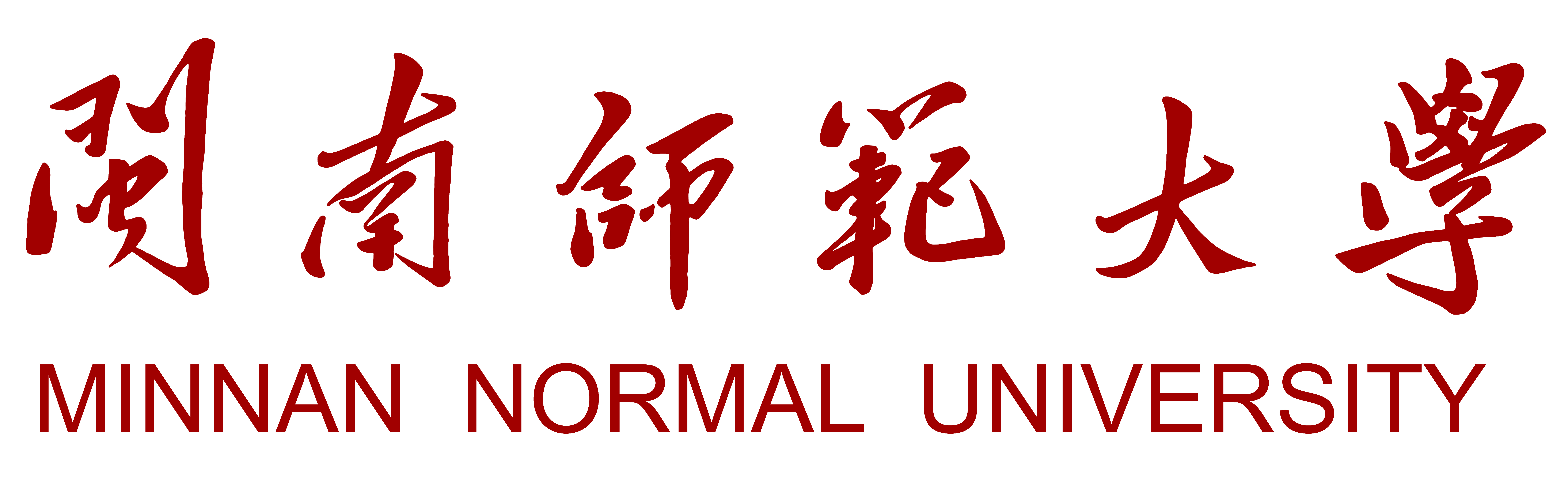 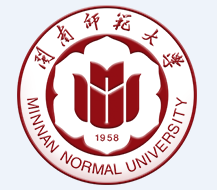 本科课程教学大纲目   录一、专业必修课程1.马克思主义哲学原理…………………………………………….2.马克思主义政治经济学…………………………………….3.政治学原理…………………………………4.法学概论………………………………5.中国共产党历史……………………..6.伦理学7.毛泽东思想概论8.思想政治教育学原理9.中国特色社会主义理论体系概论10.马克思主义发展史11.社会学12.中学思想政治学科教学论13.中国哲学史14.思想政治教育方法论15.科学社会主义16.马克思主义经典文献导读17.西方哲学史18.宗教学概论19.逻辑学20.中国共产党思想政治教育史21.社会调查研究与方法22.比较思想政治教育二、专业选修课程23.西方马克思主义24.中国政治思想史25.中国文化概论26.闽南文化概论27.世界政治经济与国际关系28.现代西方哲学评价29.中国哲学原著选读30.论文写作31.哲学与人生32.中国共产党生态思想研究33.应用伦理学34.社会主义发展史35.现当代中国社会思潮研究36.党建理论与实践探索37.中国宗教史38.中西文化比较 39.哲学电影选讲40.老子的智慧41.先秦诸子选讲42.教师招考与面试技巧43.中学政治课教材分析44.有效教学45.课程资源的开发与利用46.多媒体素材与课件制作47.中国教育思想史48.外国教育思想史49.毛泽东外交思想与实践50.网络思想政治教育51.教育研究方法52.考试与评价53.教育综合实践活动54.艺术概论55.美学56.中国传统家庭伦理研究57.中共台湾地方党史58.福建历史文化名人59.新时代高校思想政治课教学研究三、教师教育类必修课程60.微格教学（含片断教学）61.学科课程与教学论（含课程标准解读）四、教师教育类选修课程62.现代教育思潮63.班主任与班级管理64.教育发展史略65.教师专业发展66.教育政策与法规67.学校教育发展五、集中实践环节68.教育实践69.毕业论文70.第二课堂活动一、课程基本信息二、课程目标（一）课程具体目标（二）课程目标与毕业要求的关系三、课程教学要求与重难点四、课程教学内容、教学方式、学时分配及对课程目标的支撑情况五、课程目标与考核内容六、考核方式与评价细则一、课程基本信息二、课程目标（一）课程具体目标（二）课程目标与毕业要求的关系三、课程教学要求与重难点四、课程教学内容、教学方式、学时分配及对课程目标的支撑情况五、课程目标与考核内容六、考核方式与评价细则一、课程基本信息二、课程目标（一）课程具体目标（二）课程目标与毕业要求的关系三、课程教学要求与重难点四、课程教学内容、教学方式、学时分配及对课程目标的支撑情况五、课程目标与考核内容六、考核方式与评价细则一、课程基本信息二、课程目标（一）课程具体目标（二）课程目标与毕业要求的关系三、课程教学要求与重难点四、课程教学内容、教学方式、学时分配及对课程目标的支撑情况五、课程目标与考核内容六、考核方式与评价细则一、课程基本信息二、课程目标（一）课程具体目标（二）课程目标与毕业要求的关系三、课程教学要求与重难点四、课程教学内容、教学方式、学时分配及对课程目标的支撑情况五、课程目标与考核内容六、考核方式与评价细则一、课程基本信息二、课程目标（一）课程具体目标（二）课程目标与毕业要求的关系三、课程教学要求与重难点四、课程教学内容、教学方式、学时分配及对课程目标的支撑情况五、课程目标与考核内容六、考核方式与评价细则一、课程基本信息二、课程目标（一）课程具体目标（二）课程目标与毕业要求的关系三、课程教学要求与重难点四、课程教学内容、教学方式、学时分配及对课程目标的支撑情况五、课程目标与考核内容六、考核方式与评价细则一、课程基本信息二、课程目标（一）课程具体目标（二）课程目标与毕业要求的关系三、课程教学要求与重难点四、课程教学内容、教学方式、学时分配及对课程目标的支撑情况五、课程目标与考核内容六、考核方式与评价细则一、课程基本信息二、课程目标（一）课程具体目标（二）课程目标与毕业要求的关系三、课程教学要求与重难点四、课程教学内容、教学方式、学时分配及对课程目标的支撑情况五、课程目标与考核内容六、考核方式与评价细则一、课程基本信息二、课程目标（一）课程具体目标（二）课程目标与毕业要求的关系三、课程教学要求与重难点四、课程教学内容、教学方式、学时分配及对课程目标的支撑情况五、课程目标与考核内容六、考核方式与评价细则一、课程基本信息二、课程目标（一）课程具体目标（二）课程目标与毕业要求的关系三、课程教学要求与重难点四、课程教学内容、教学方式、学时分配及对课程目标的支撑情况五、课程目标与考核内容六、考核方式与评价细则一、课程基本信息二、课程目标（一）课程具体目标（二）课程目标与毕业要求的关系三、课程教学要求与重难点四、课程教学内容、教学方式、学时分配及对课程目标的支撑情况五、课程目标与考核内容六、考核方式与评价细则一、课程基本信息二、课程目标（一）课程具体目标（二）课程目标与毕业要求的关系三、课程教学要求与重难点四、课程教学内容、教学方式、学时分配及对课程目标的支撑情况五、课程目标与考核内容六、考核方式与评价细则一、课程基本信息二、课程目标（一）课程具体目标（二）课程目标与毕业要求的关系三、课程教学要求与重难点四、课程教学内容、教学方式、学时分配及对课程目标的支撑情况五、课程目标与考核内容六、考核方式与评价细则一、课程基本信息二、课程目标（一）课程具体目标（二）课程目标与毕业要求的关系三、课程教学要求与重难点四、课程教学内容、教学方式、学时分配及对课程目标的支撑情况五、课程目标与考核内容六、考核方式与评价细则一、课程基本信息二、课程目标（一）课程具体目标（二）课程目标与毕业要求的关系三、课程教学要求与重难点四、课程教学内容、教学方式、学时分配及对课程目标的支撑情况五、课程目标与考核内容六、考核方式与评价细则一、课程基本信息二、课程目标（一）课程具体目标（二）课程目标与毕业要求的关系三、课程教学要求与重难点四、课程教学内容、教学方式、学时分配及对课程目标的支撑情况五、课程目标与考核内容六、考核方式与评价细则一、课程基本信息二、课程目标（一）课程具体目标（二）课程目标与毕业要求的关系三、课程教学要求与重难点四、课程教学内容、教学方式、学时分配及对课程目标的支撑情况五、课程目标与考核内容六、考核方式与评价细则一、课程基本信息二、课程目标（一）课程具体目标（二）课程目标与毕业要求的关系三、课程教学要求与重难点四、课程教学内容、教学方式、学时分配及对课程目标的支撑情况五、课程目标与考核内容六、考核方式与评价细则一、课程基本信息二、课程目标（一）课程具体目标（二）课程目标与毕业要求的关系三、课程教学要求与重难点四、课程教学内容、教学方式、学时分配及对课程目标的支撑情况五、课程目标与考核内容六、考核方式与评价细则一、课程基本信息二、课程目标（一）课程具体目标（二）课程目标与毕业要求的关系三、课程教学要求与重难点四、课程教学内容、教学方式、学时分配及对课程目标的支撑情况五、课程目标与考核内容六、考核方式与评价细则一、课程基本信息二、课程目标（一）课程具体目标（二）课程目标与毕业要求的关系三、课程教学要求与重难点四、课程教学内容、教学方式、学时分配及对课程目标的支撑情况五、课程目标与考核内容六、考核方式与评价细则一、课程基本信息二、课程目标（一）课程具体目标（二）课程目标与毕业要求的关系三、课程教学要求与重难点四、课程教学内容、教学方式、学时分配及对课程目标的支撑情况五、课程目标与考核内容六、考核方式与评价细则一、课程基本信息二、课程目标（一）课程具体目标（二）课程目标与毕业要求的关系三、课程教学要求与重难点四、课程教学内容、教学方式、学时分配及对课程目标的支撑情况五、课程目标与考核内容六、考核方式与评价细则一、课程基本信息二、课程目标（一）课程具体目标（二）课程目标与毕业要求的关系三、课程教学要求与重难点四、课程教学内容、教学方式、学时分配及对课程目标的支撑情况五、课程目标与考核内容六、考核方式与评价细则一、课程基本信息二、课程目标（一）课程具体目标（二）课程目标与毕业要求的关系三、课程教学要求与重难点四、课程教学内容、教学方式、学时分配及对课程目标的支撑情况五、课程目标与考核内容六、考核方式与评价细则一、课程基本信息二、课程目标（一）课程具体目标（二）课程目标与毕业要求的关系三、课程教学要求与重难点四、课程教学内容、教学方式、学时分配及对课程目标的支撑情况五、课程目标与考核内容六、考核方式与评价细则一、课程基本信息二、课程目标（一）课程具体目标（二）课程目标与毕业要求的关系三、课程教学要求与重难点四、课程教学内容、教学方式、学时分配及对课程目标的支撑情况五、课程目标与考核内容六、考核方式与评价细则一、课程基本信息二、课程目标（一）课程具体目标（二）课程目标与毕业要求的关系三、课程教学要求与重难点四、课程教学内容、教学方式、学时分配及对课程目标的支撑情况五、课程目标与考核内容六、考核方式与评价细则一、课程基本信息二、课程目标（一）课程具体目标（二）课程目标与毕业要求的关系三、课程教学要求与重难点四、课程教学内容、教学方式、学时分配及对课程目标的支撑情况五、课程目标与考核内容六、考核方式与评价细则一、课程基本信息二、课程目标（一）课程具体目标（二）课程目标与毕业要求的关系三、课程教学要求与重难点四、课程教学内容、教学方式、学时分配及对课程目标的支撑情况五、课程目标与考核内容六、考核方式与评价细则一、课程基本信息二、课程目标（一）课程具体目标（二）课程目标与毕业要求的关系三、课程教学要求与重难点四、课程教学内容、教学方式、学时分配及对课程目标的支撑情况五、课程目标与考核内容六、考核方式与评价细则一、课程基本信息二、课程目标（一）课程具体目标（二）课程目标与毕业要求的关系三、课程教学要求与重难点四、课程教学内容、教学方式、学时分配及对课程目标的支撑情况五、课程目标与考核内容六、考核方式与评价细则一、课程基本信息二、课程目标（一）课程具体目标（二）课程目标与毕业要求的关系三、课程教学要求与重难点四、课程教学内容、教学方式、学时分配及对课程目标的支撑情况五、课程目标与考核内容六、考核方式与评价细则一、课程基本信息二、课程目标（一）课程具体目标（二）课程目标与毕业要求的关系三、课程教学要求与重难点三、课程教学要求与重难点四、课程教学内容、教学方式、学时分配及对课程目标的支撑情况五、课程目标与考核内容六、考核方式与评价细则一、课程基本信息二、课程目标（一）课程具体目标（二）课程目标与毕业要求的关系三、课程教学要求与重难点四、课程教学内容、教学方式、学时分配及对课程目标的支撑情况五、课程目标与考核内容六、考核方式与评价细则一、课程基本信息二、课程目标（一）课程具体目标（二）课程目标与毕业要求的关系三、课程教学要求与重难点四、课程教学内容、教学方式、学时分配及对课程目标的支撑情况五、课程目标与考核内容六、考核方式与评价细则一、课程基本信息二、课程目标（一）课程具体目标（二）课程目标与毕业要求的关系三、课程教学要求与重难点四、课程教学内容、教学方式、学时分配及对课程目标的支撑情况五、课程目标与考核内容六、考核方式与评价细则一、课程基本信息二、课程目标（一）课程具体目标（二）课程目标与毕业要求的关系三、课程教学要求与重难点四、课程教学内容、教学方式、学时分配及对课程目标的支撑情况五、课程目标与考核内容六、考核方式与评价细则一、课程基本信息二、课程目标（一）课程具体目标（二）课程目标与毕业要求的关系三、课程教学要求与重难点四、课程教学内容、教学方式、学时分配及对课程目标的支撑情况五、课程目标与考核内容六、考核方式与评价细则一、课程基本信息二、课程目标（一）课程具体目标（二）课程目标与毕业要求的关系三、课程教学要求与重难点四、课程教学内容、教学方式、学时分配及对课程目标的支撑情况五、课程目标与考核内容六、考核方式与评价细则一、课程基本信息二、课程目标（一）课程具体目标（二）课程目标与毕业要求的关系三、课程教学要求与重难点四、课程教学内容、教学方式、学时分配及对课程目标的支撑情况五、课程目标与考核内容六、考核方式与评价细则一、课程基本信息二、课程目标（一）课程具体目标（二）课程目标与毕业要求的关系三、课程教学要求与重难点四、课程教学内容、教学方式、学时分配及对课程目标的支撑情况五、课程目标与考核内容	六、考核方式与评价细则一、课程基本信息二、课程目标（一）课程具体目标（二）课程目标与毕业要求的关系三、课程教学要求与重难点四、课程教学内容、教学方式、学时分配及对课程目标的支撑情况五、课程目标与考核内容六、考核方式与评价细则一、课程基本信息二、课程目标（一）课程具体目标（二）课程目标与毕业要求的关系三、课程教学要求与重难点四、课程教学内容、教学方式、学时分配及对课程目标的支撑情况五、课程目标与考核内容六、考核方式与评价细则一、课程基本信息二、课程目标（一）课程具体目标（二）课程目标与毕业要求的关系三、课程教学要求与重难点四、课程教学内容、教学方式、学时分配及对课程目标的支撑情况五、课程目标与考核内容六、考核方式与评价细则一、课程基本信息二、课程目标（一）课程具体目标（二）课程目标与毕业要求的关系三、课程教学要求与重难点三、课程教学要求与重难点四、课程教学内容、教学方式、学时分配及对课程目标的支撑情况五、课程目标与考核内容六、考核方式与评价细则一、课程基本信息二、课程目标（一）课程具体目标（二）课程目标与毕业要求的关系三、课程教学要求与重难点四、课程教学内容、教学方式、学时分配及对课程目标的支撑情况五、课程目标与考核内容六、考核方式与评价细则一、课程基本信息二、课程目标（一）课程具体目标（二）课程目标与毕业要求的关系三、课程教学要求与重难点四、课程教学内容、教学方式、学时分配及对课程目标的支撑情况五、课程目标与考核内容六、考核方式与评价细则一、课程基本信息二、课程目标（一）课程具体目标（二）课程目标与毕业要求的关系三、课程教学要求与重难点四、课程教学内容、教学方式、学时分配及对课程目标的支撑情况五、课程目标与考核内容六、考核方式与评价细则一、课程基本信息二、课程目标（一）课程具体目标（二）课程目标与毕业要求的关系三、课程教学要求与重难点四、课程教学内容、教学方式、学时分配及对课程目标的支撑情况五、课程目标与考核内容六、考核方式与评价细则  一、课程基本信息二、课程目标（一）课程具体目标（二）课程目标与毕业要求的关系三、课程教学要求与重难点四、课程教学内容、教学方式、学时分配及对课程目标的支撑情况五、课程目标与考核内容六、考核方式与评价细则一、课程基本信息二、课程目标（一）课程具体目标（二）课程目标与毕业要求的关系三、课程教学要求与重难点四、课程教学内容、教学方式、学时分配及对课程目标的支撑情况五、课程目标与考核内容六、考核方式与评价细则一、课程基本信息二、课程目标（一）课程具体目标（二）课程目标与毕业要求的关系三、课程教学要求与重难点四、课程教学内容、教学方式、学时分配及对课程目标的支撑情况五、课程目标与考核内容六、考核方式与评价细则一、课程基本信息二、课程目标（一）课程具体目标（二）课程目标与毕业要求的关系三、课程教学要求与重难点四、课程教学内容、教学方式、学时分配及对课程目标的支撑情况五、课程目标与考核内容六、考核方式与评价细则一、课程基本信息二、课程目标（一）课程具体目标（二）课程目标与毕业要求的关系三、课程教学要求与重难点四、课程教学内容、教学方式、学时分配及对课程目标的支撑情况五、课程目标与考核内容六、考核方式与评价细则一、课程基本信息二、课程目标（一）课程具体目标（二）课程目标与毕业要求的关系三、课程教学要求与重难点四、课程教学内容、教学方式、学时分配及对课程目标的支撑情况五、课程目标与考核内容六、考核方式与评价细则一、课程基本信息二、课程目标（一）课程具体目标（二）课程目标与毕业要求的关系三、课程教学要求与重难点四、课程教学内容、教学方式、学时分配及对课程目标的支撑情况五、课程目标与考核内容六、考核方式与评价细则一、课程基本信息二、课程目标（一）课程具体目标（二）课程目标与毕业要求的关系三、课程教学要求与重难点四、课程教学内容、教学方式、学时分配及对课程目标的支撑情况五、课程目标与考核内容六、考核方式与评价细则一、课程基本信息二、课程目标（一）课程具体目标（二）课程目标与毕业要求的关系三、课程教学要求与重难点四、课程教学内容、教学方式、学时分配及对课程目标的支撑情况五、课程目标与考核内容六、考核方式与评价细则一、课程基本信息二、课程目标（一）课程具体目标（二）课程目标与毕业要求的关系三、课程教学要求与重难点四、课程教学内容、教学方式、学时分配及对课程目标的支撑情况五、课程目标与考核内容六、考核方式与评价细则一、课程基本信息二、课程目标（一）课程具体目标（二）课程目标与毕业要求的关系三、课程教学要求与重难点四、课程教学内容、教学方式、学时分配及对课程目标的支撑情况五、课程目标与考核内容六、考核方式与评价细则一、课程基本信息二、课程目标（一）课程具体目标（二）课程目标与毕业要求的关系三、课程教学要求与重难点四、课程教学内容、教学方式、学时分配及对课程目标的支撑情况五、课程目标与考核内容六、考核方式与评价细则一、课程基本信息二、课程目标（一）课程具体目标（二）课程目标与毕业要求的关系三、课程教学要求与重难点四、课程教学内容、教学方式、学时分配及对课程目标的支撑情况五、课程目标与考核内容六、考核方式与评价细则一、课程基本信息二、课程目标（一）课程具体目标（二）课程目标与毕业要求的关系三、课程教学要求与重难点四、课程教学内容、教学方式、学时分配及对课程目标的支撑情况五、课程目标与考核内容六、考核方式与评价细则一、课程基本信息二、课程目标（一）课程具体目标（二）课程目标与毕业要求的关系三、课程教学要求与重难点四、课程教学内容、教学方式、学时分配及对课程目标的支撑情况五、课程目标与考核内容六、考核方式与评价细则一、课程基本信息二、课程目标（一）课程具体目标（二）课程目标与毕业要求的关系课程教学要求与重难点四、课程教学内容、教学方式、学时分配及对课程目标的支撑情况五、课程目标与考核内容六、考核方式与评价细则一、课程基本信息附表一：   闽南师范大学师范生实习成绩评定表附表二             闽南师范大学实习班主任工作评分表附表三          闽南师范大学实习总结和教育调查评分表附表四            闽南师范大学实习同伴评分表附表五         闽南师范大学实习所在班级学生评分表闽南师范大学实习学生请假审批单一、课程基本信息（附表一）闽南师范大学毕业论文（设计）文 献 综 述题    目：                                                                                      姓    名：                        学    号：                        系    别：                        专    业：                        年    级：                        指导教师：                        年    月    日文献综述内容与格式要求文献综述分四部分：前言、主体、总结和参考文献。一、前言：主要是说明目的和意义，介绍有关的概要、定义以及综述的范围。扼要说明有关主题的现状或争论焦点，使读者对全文就叙述的问题有一个初步的轮廓。字数一般在300字左右。二、主体：是综述的基础和核心部分。其写法是多样的，没有固定的格式。可按年代顺序综述，也可根据不同问题进行综述，还可以按不同的观点进行综述。不管那种形式都要将所收集到的文献资料归纳、整理、分析比较评述，主要通过提出问题、分析问题，综合前人文献中提出的理论和事实，比较各种学术的观点，阐明所提出问题的历史，现状以及今后发展的方向，以及对这些问题的评述。字数一般在2500左右。三、总结：将全文主题进行扼要总结。最好能提出自己的见解。字数一般在100~200左右。四、参考文献：是文献综述的主要组成部分，因为它不仅表示对被引用文献作者的尊重及引用文献的依据。参考文献的编排应条目清晰、查找方便、内容准确无误,格式与毕业论文（设计）参考文献一致。（附表二）闽南师范大学毕业论文（设计）开 题 报 告题    目：                        姓    名：                        学    号：                        系    别：                        专    业：                        年    级：                        指导教师：                        年    月    日（附表三）         毕业论文指导教师评分表（文学、法学、教育学、经济学、管理学、历史学类专业适用）学生姓名：                          专业：                              论文题目：                                                              （附表四）             毕业论文(设计)评阅教师评分表（文学、法学、教育学、经济学、管理学、历史学类专业适用）学生姓名：                          专业：                              论文题目：                                                              （附表五）                    毕业论文（设计）答辩记录表（附表六）            毕业论文（设计）答辩评分表（附表七）             优秀毕业论文（设计）答辩评分表（样本）闽南师范大学毕业论文（设计）(中文题目)（小二号黑体字）    (ENGLISH TITLE)（小三号Arial Black字体）姓    名：      （四号宋体）      学    号：      （四号宋体）      系    别：      （四号宋体）      专    业：      （四号宋体）      年    级：      （四号宋体）      指导教师：      （四号宋体）      年    月    日闽 南 师 范 大 学学位论文原创性声明本人郑重声明：所呈交的论文是本人在导师的指导下独立进行研究所取得的研究成果。除了文中特别加以标注引用的内容外，本论文不包含任何其他个人或集体已经发表或撰写的成果作品。对本文的研究做出重要贡献的个人和集体，均已在文中以明确方式标明。本人完全意识到本声明的法律后果由本人承担。作者签名：        		日期：      年   月   日学位论文版权使用授权书本学位论文作者完全了解学校有关保留、使用学位论文的规定，同意学校保留并向国家有关部门或机构送交论文的复印件和电子版，允许论文被查阅和借阅。本人授权闽南师范大学可以将本学位论文的全部或部分内容编入有关数据库进行检索，可以采用影印、缩印或扫描等复制手段保存和汇编本学位论文。本学位论文属于1、保密□，在______年解密后适用本授权书。2、不保密□。（请在以上相应方框内打“√”）作者签名：					日期：    年    月    日导师签名：					日期：    年    月    日摘要（居中，小二号黑体）政府、社会和高校分别代表着高等教育运行过程中的三种基本力量,也是高等教育质量保障的三大基本主体。相对于政府和高校的质量保障,社会的质量保障主要通过市场经济引导、社会舆论监督、社会中介组织评价等途径来实现。要充分发挥社会力量在高等教育质量保障中的作用,政府的放权与高校的自治是前提,市场的完善与文化的先进是关键,社会力量的整合与引导是手段。(小四号，宋体）关键词（四号黑体）：高等教育；分类；方法论（小四号宋体字）Abstract（小三号Arial Black字体）Government,society and university are not only the three kinds of basic power in the procedure of higher education operation,but also three basic bodies of higher educational quality assurance.Compared with the quality assurance of government and that of universities.The society assurance is realized by the induction of market economy,the supervision of public opinion and the evaluation of social intermediary organization.In order to fully exert the function of the social participation in the higher educational quality assurance,the premise is the decentralization of the government and autonomy of universities; the perfection of the market and the advance of the culture is the key; the means is the conformity and conduction of the social forces. (小四号 Times New Roman字体)Key words（小四号Arial Black字体）: higher educational quality;quality assurance; society assurance （小四号 Times New Roman字体）(社会科学论文)目    录（小三号黑体）	中英文摘要（小四号黑体）…………………………………………………………………（I）   一、 ××××（小四号黑体）……………………………………… （１）（一）××××（小四号宋体）………………………………………（×）（二）××××（小四号宋体）………………………………………（×）二、××××（小四号黑体）………………………………………  （×）（一）××××（小四号宋体）………………………………………（×）（二）××××（小四号宋体）………………………………………（×）三、×××（小四号黑体）…………………………………………  （×）（一）××××（小四号宋体）………………………………………（×）（二）××××（小四号宋体）………………………………………（×）参考文献（小四号黑体）………………………………………………（×）附录（小四号黑体）…………………………………………………  （×）致谢（小四号黑体）……………………………………………………（×）（社会科学论文正文格式范例）农村经营的思想与对策（空两格，小三号黑体）(一)经营好农村土地，充分发挥土地经济效益（空两格，四号黑体）1.科学合理规划农村，调整优化经济结构（空两格，小四号黑体）    科学合理地规划农村可以扩大农村规模，合理确定不同的用地功能和性质，使土地出现增值预期，通过调整优化农村经济结构，可以提高土地有偿使用和市场化配置比例。………（正文内容）（小四号宋体）。参考文献（四号黑体）：期刊：[序号]  作者.文章题目[J].期刊名称（外文期刊可缩写）,年份,卷号（期数）：页码.例[1]时雨，张宏云.360度反馈评价结构和方法的研究[J].科研管理，2002，5（5）:198-201.文献图书：[序号]  作者.书名.版次（第一版不注）[M].出版地:出版单位,出版年份.页码.例[1]游国恩.中国文学史（卷四）[M].北京：人民文学出版社，1964：101-110.会议论文集：[序号]  作者.文章名称.论文集名.出版单位,出版年份.页码.例 [1] 伍蠡甫.西方文论选[C]. 上海：上海译文出版社，1979.121-123.报纸文章[序号]作者.文献题名[N].报纸名,出版日期(版次).
例 [1] 李大伦.经济全球化的重要性[N]. 光明日报，，（3）专利： [序号]  专利申请者.专利名称［P］.专利国别.专利文献种类.专利号.出版日期.例［4］厦门大学．二烷氨基乙醇羧酸酯的制备方法［P］．中国发明专利，CN1073429．⑥学位论文：[序号] 作者.论文题目：[博士或硕士学位论文] [D].保存地点.保存单位,年份.例[1] 刘伟.汉字不同视觉识别方式的理论和实证研究[D]. 北京：北京师范大学心理系，1998.⑦报告例 [1] 白秀水，刘敢，任保平. 西安金融、人才、技术三大要素市场培育与发展研究[R]. 西安：陕西师范大学西北经济发展研究中心，1998.⑧  技术标准文献[序号]标准编号．标准名称［S］例［1］ISO 1210-1982，塑料——小试样接触火焰法测定塑料燃烧性［S］ ⑨电子文献[序号]作者．题名［电子文献及载体类型标识］．文献出处，日期例［1］万锦柔．中国大学学报论文文摘(1983-1993)［DB/CD］．北京：中国百科全书出版社，1996……(五号仿宋)附录（小二号黑体）VHDL设计语言简介VHDL语言是一种硬件描述语言，它是一种面向设计的多领域、多层次的标准HDL语言。IEEE标准化委员会于1987年将其确定为标准硬件语言，即IEEE1076-1987标准。1993年又对此标准进行了进一步修订，即IEEE1076-1993标准。由于VHDL语言覆盖面广、描述能力强，又加上绝大多数的EDA工具都支持VHDL语言，因而成为十分流行的硬件描述工具。有专家认为，在新的世纪中，VHDL和Verilog HDL语言将承担起几乎全部的数字系统设计任务。……（五号仿宋）  致谢（居中，小二黑体）在我论文的选题、开题到成文全过程，得到导师×××教授的悉心指导，特此感谢，同时也非常感谢化学化工学院的全体任课教师给予我的支持和帮助。尤其感谢×××化学教研组×××老师，为我的论文提供教学案例。……（小四号宋体）  一、课程基本信息二、课程目标（一）课程具体目标课程名称中文马克思主义哲学原理马克思主义哲学原理马克思主义哲学原理课程名称英文Marxism’ philosophyMarxism’ philosophyMarxism’ philosophy课程代码1703204030017032040300课程性质专业必修课程课程学分66课程学时96适用专业思想政治教育思想政治教育课程组负责人景云课程组成员景云 马寄 牛俊伟 马光华（退休）景云 马寄 牛俊伟 马光华（退休）景云 马寄 牛俊伟 马光华（退休）景云 马寄 牛俊伟 马光华（退休）先修课程无（思想政治教育专业一年级第一学期开设）无（思想政治教育专业一年级第一学期开设）无（思想政治教育专业一年级第一学期开设）无（思想政治教育专业一年级第一学期开设）选用教材马克思主义哲学编写组.马克思主义哲学（马克思主义理论研究和建设工程重点教材）.北京：高等教育出版社，人民出版社，2018.马克思主义哲学编写组.马克思主义哲学（马克思主义理论研究和建设工程重点教材）.北京：高等教育出版社，人民出版社，2018.马克思主义哲学编写组.马克思主义哲学（马克思主义理论研究和建设工程重点教材）.北京：高等教育出版社，人民出版社，2018.马克思主义哲学编写组.马克思主义哲学（马克思主义理论研究和建设工程重点教材）.北京：高等教育出版社，人民出版社，2018.参考书目1.马克思恩格斯选集.北京：人民出版社，1995.2.列宁选集.北京：人民出版社，1995.3.毛泽东选集.北京：人民出版社，1991.4.邓小平文选.北京：人民出版社，1994.5.习近平新时代中国特色社会主义思想学习纲要.北京：学习出版社，2019.1.马克思恩格斯选集.北京：人民出版社，1995.2.列宁选集.北京：人民出版社，1995.3.毛泽东选集.北京：人民出版社，1991.4.邓小平文选.北京：人民出版社，1994.5.习近平新时代中国特色社会主义思想学习纲要.北京：学习出版社，2019.1.马克思恩格斯选集.北京：人民出版社，1995.2.列宁选集.北京：人民出版社，1995.3.毛泽东选集.北京：人民出版社，1991.4.邓小平文选.北京：人民出版社，1994.5.习近平新时代中国特色社会主义思想学习纲要.北京：学习出版社，2019.1.马克思恩格斯选集.北京：人民出版社，1995.2.列宁选集.北京：人民出版社，1995.3.毛泽东选集.北京：人民出版社，1991.4.邓小平文选.北京：人民出版社，1994.5.习近平新时代中国特色社会主义思想学习纲要.北京：学习出版社，2019.推荐教材   序  号课程具体目标课程目标1熟练掌握马克思主义哲学的基本概念和基本原理，认识到马克思主义哲学的产生，实现了人类思想史上的伟大革命，为人类认识世界和改造世界提供了日新月异、永不枯竭的理论宝库，具有坚定的马克思主义信仰。课程目标2具备较高的马克思主义哲学素养，能具体运用马克思主义哲学原理分析问题、解决问题，树立科学的世界观、人生观和价值观。课程目标3运用哲学分析方法，深刻认识到习近平新时代中国特色社会主义思想，是马克思主义世界观和方法论在当代中国的科学运用，是马克思主义中国化的最新成果。学懂弄通做实习近平新时代中国特色社会主义思想，最根本的是掌握其所蕴涵的马克思主义基本立场、观点方法，运用科学思想方法和工作方法分析问题、指导实践和推进工作。课程目标支撑毕业要求支撑的毕业要求指标点课程目标1毕业要求11.1具有坚定的政治立场和政治信仰，坚定“四个自信”，坚定中国特色社会主义信念，具有强烈的家国情怀，在教育教学工作中践行社会主义核心价值观。1.2贯彻党的教育方针，贯彻和落实立德树人根本任务，具有依法执教的意识。课程目标1毕业要求33.1 掌握扎实的马克思主义及相关的基础理论、系统的思想政治教育专业知识，综合应用思想政治教育理论与方法，具有良好的理论思维能力。课程目标2毕业要求33.2 掌握思想政治教育专业与马克思主义理论类本科专业以及相关学科的联系，了解思想政治专业与实践应用的联系，掌握一定的思想政治教育专业相关知识。课程目标2毕业要求77.3具有创新思维和创新意识，掌握辩证唯物主义和历史唯物主义；具有反思意识，初步掌握反思的方法与技能，具有良好的反思和批判性思维，能运用马克思主义立场、观点、方法分析和解决实际问题。课程目标3毕业要求33.3 掌握相关的人文社会科学和自然科学的知识，形成较为合理的知识结构，具备良好的人文素养和传统文化素养和一定的科学素养；掌握文献检索、资料收集、调查研究的基本方法；掌握论文写作的基本要求与学术规范。课程目标3毕业要求11.3具有高尚的人格和道德情操；能严于律己，遵守教师职业道德规范；具有强烈的教育责任感和使命感，自觉提升师德修养，立志成为“四有”好老师。序号课程内容框架教学要求教学重点教学难点1第一章 哲学及发展规律1.理解哲学的研究对象和学科性质。2.了解西方哲学的历史演进和发展规律。3.了解中国哲学的历史演进。4.理解哲学的发展规律。1. 哲学的对象。2.哲学的学科性质。3.哲学的基本问题。4.哲学的基本派别。5.中西哲学的历史演进。1. 哲学的对象。2.哲学基本问题。4.哲学派别的划分2第二章 马克思主义哲学的创立与发展1.了解马克思主义哲学产生的历史背景和历史必然性。2.理解马克思主义哲学在哲学史上的革命性变革。3.了解马克思主义哲学的传播与发展，深刻理解习近平新时代中国特色社会主义是马克思主义发展的最新成果。1. 马克思主义哲学产生的历史必然性。2. 马克思主义哲学在哲学史上的革命性变革。3.习近平新时代中国特色社会主义是马克思主义发展最新成果。1.马克思主义哲学在哲学史上的革命性变革。3第三章 哲学的物质性1.掌握辩证唯物主义物质观、运动观和时空观，确立世界物质统一性思维理念，形成辩证唯物主义的世界观。2.明确辩证唯物主义在意识的起源、本质和作用上的基本观点法。3.掌握实事是求的思想方法。1.辩证唯物主义物质观。2.意识的起源、本质和作用。3.物质和意识的关系。4.世界物质统一性.。1.列宁的物质定义。2.意识的本质与作用。3.世界的物质统一性原理及意义。4第四章 实践与世界1.了解实践含义及基本类型。2.理解实践本质及内在矛盾。3.掌握实践的基本要素及内在关联。4.掌握实践与世界的二重性及其方法论意义。1.实践的含义。2.实践的本质。3.实践与世界的二重性及方法论意义。1. 实践与世界的二重性及方法论意义。5第五章 世界的联系与发展1. 明确唯物辩证法是关于联系和发展的科学。2.了解联系与发展的基本环节。3.掌握联系与发展的规律性，辩证法和形而上学的根本对立，对立统一规律是唯物辩证法的实质和核心。1. 联系和发展的基本特征。2.辩证法和形而上学的根本对立。3.规律的含义和类型。4.辩证法的实质和核心。1. 联系和发展的基本特征。2.辩证法和形而上学的对立。3.辩证法的实质和核心。6第六章 联系与发展的基本规律1.使学生掌握矛盾的基本概念，树立矛盾分析方法。2.掌握矛盾的同一性和斗争、矛盾的普遍性和特殊性关系及方法论意义。3.明确事物都具有质和量的规定性，明确量变和质变是事物变化的两种状态，掌握量变和质变的规律及方法论意义。5. 明确辩证的否定观，掌握事物发展是前进性和曲折性的辩证统一，学会把否定之否定规律的原理化为思想方法，指导生活实践。1.矛盾分析法。2.矛盾的同一性和斗争性及方法论意义。3.矛盾的特殊性和普遍性及方法论意义。4.质量互变规律及其方法论意义。5.否定之否定规律及其方法论意义。1.矛盾分析方法。2.矛盾的同一性与斗争性。3.矛盾的普遍性与特殊性。4.辩证否定观。7第七章 社会历史运动的规律性1.了解人的活动与历史规律之间的关系，理解历史是人的活动。2.掌握历史活动的合力作用，历史过程的必然性与偶然性，历史发展的决定性与选择性。1.人的活动与历史规律之间的关系。2.历史过程的必然与偶然。3.历史发展的决定性与选择性。1.人的活动与历史规律8第八章 社会基本矛盾运动及其规律1.掌握社会基本矛盾运动过程和一般规律，能够用社会基本矛盾运动的一般规律理解党的路线、方针、政策，能够运用原理分析社会生活现象。2.了解阶级斗争是阶级社会发展的直接动力。3.了解社会主义社会的基本矛盾与改革。1.生产关系一定要适合生产力状况的规律。2.上层建筑一定要适合经济基础状况的规律。3.我国社会基本矛盾的转变及其特征。4.正确处理人民内部矛盾与构建和谐社会。1.社会基本矛盾运动规律。2.深刻理解习近平新时代中国特色社会主义的思想。9第九章 生产力在社会发展中的作用1.掌握生产力是社会发展的最终决定力量和主要标准。2.理解科学技术在生产力发展中的重要作用。3.深刻理解社会发展与现金生产力之间的关系。1.生产力在推进人类社会发展与国家富强中的决定作用。2.科学技术创新与生产力跨越发展。3.先进生产力。1.生产力的作用。2.科学技术是第一生产力。3.先进生产力。10第十章 人民群众在社会发展中的作用1.掌握人民群众创造历史的决定作用。2.正确评价历史人物在历史上的作用。3.坚持无产阶级政党的群众观点和群众路线。1.人民群众是社会历史的创造者。2.历史人物及其作用。3.群众、阶级、政党、领袖。4.群众观点与群众路线1.英雄史观与群众史观2.人民群众创造历史。3.党的群众路线。11第十一章 文化在社会发展中的作用1.了解文化的内涵、特征以及与社会一时之间的关系。2.了解文化与人和社会发展之间的内在关系。3.理解文化的民族性与世界性4.弘扬和培育民族精神。1.文化与社会发展。2.文化传承与创新。3.培育民族精神，弘扬社会主义先进文化。1.文化与社会发展。2.文化创新。12第十二章 认识活动及其规律1.掌握认识的基础和本质。2.掌握认识的运动过程。3.了解认识的思维方法。1.能动反映论的本质。2.实践与认识的循环和发展。1.实践观点是马克思主义认识论首要的基本的观点。13第十三章 真理极其检验标准1.理解真理的全面性和具体性。2.理解真理的相对性和绝对性。3.理解实践是检验真理觉得唯一标准。4.掌握这里的发展规律。1.真理与谬误。2.真理的绝对性和相对性。3.实践是检验真理的唯一标准。1.真理的绝对性与相对性。2.绝对真理与相对真理的辩证关系原理及其意义。14第十四章 价值和价值观1.了解价值的内涵与本质。2.了解价值的特征与形态。3.掌握价值观的形成与功能。4.掌握价值观的冲突与选择。5.掌握评价与认知。6.掌握评价的标准与科学性。1.价值的本质。2.价值的特征。3.价值观的冲突与选择。4.评价标准与科学性。1.价值观的冲突与选择。2.评价标准与科学性。15第十五章 人类解放与人的 自由全面发展1.掌握社会发展与人的发展。2.理解人的发展与人的自由。3.理解共产主义理想与我们的使命1.人的发展与人的自由。1.人的发展与人的自由。序号课程内容框架教学内容教学方式学时支撑的课程目标1第一章 哲学及发展规律第一节 哲学是理论形态的世界观讲授3课程目标11第一章 哲学及发展规律第二节 哲学的基本问题和基本派别讲授3课程目标11第一章 哲学及发展规律第三节 哲学的历史演进和发展规律讲授3课程目标12第二章 马克思主义哲学的创立与发展第一节 马克思主义哲学的创立讲授3课程目标12第二章 马克思主义哲学的创立与发展第二节 马克思主义哲学在哲学史上的革命性变革讲授3课程目标12第二章 马克思主义哲学的创立与发展第三节 马克思主义哲学的传播与发展讲授3课程目标13第三章 世界的物质性第一节 物质及其存在形态讲授3课程目标23第三章 世界的物质性第二节 意识及其本质讲授3课程目标23第三章 世界的物质性第三节 世界的物质同一性讲授3课程目标24第四章 实践与世界第一节 实践的本质和类型讲授2课程目标1课程目标3课程目标74第四章 实践与世界第二节 实践的结构与过程讲授2课程目标1课程目标3课程目标74第四章 实践与世界第三节 实践与世界的二重性讲授2课程目标1课程目标3课程目标75第五章 世界的联系与发展第一节 普遍联系与发展讲授3课程目标2课程目标35第五章 世界的联系与发展第二节 联系与发展的基本环节讲授3课程目标2课程目标35第五章 世界的联系与发展第三节 联系与发展的规律性讲授3课程目标2课程目标36第六章 联系与发展的基本规律第一节 对立统一规律讲授6课程目标1课程目标3课程目标76第六章 联系与发展的基本规律第二节 量变质变规律讲授3课程目标1课程目标3课程目标76第六章 联系与发展的基本规律第三节 否定之否定规律讲授3课程目标1课程目标3课程目标77马克思主义经典读书报告会研读马克思主义哲学相关著作，撰写读书报告并进行汇报课堂训练3课程目标1课程目标3课程目标78马克思主义经典读书报告会研读马克思主义哲学相关著作，撰写读书报告并进行汇报课堂训练3课程目标1课程目标3课程目标79马克思主义经典读书报告会研读马克思主义哲学相关著作，撰写读书报告并进行汇报课堂训练3课程目标1课程目标3课程目标710第七章 社会历史运动的规律性第一节 历史与人的活动讲授3课程目标1课程目标3课程目标710第七章 社会历史运动的规律性第二节 人的活动与历史规律讲授3课程目标1课程目标3课程目标710第七章 社会历史运动的规律性第三节 历史规律的作用方式讲授3课程目标1课程目标3课程目标711第八章 社会基本矛盾运动及其规律第一节 生产力与生产关系的矛盾运动及其规律讲授3课程目标1课程目标3课程目标711第八章 社会基本矛盾运动及其规律第二节 经济基础与上层建筑的矛盾运动及其规律讲授3课程目标1课程目标3课程目标711第八章 社会基本矛盾运动及其规律第三节 社会基本矛盾与阶级斗争讲授3课程目标1课程目标3课程目标711第八章 社会基本矛盾运动及其规律第四节 社会主义社会基本矛盾与改革讲授3课程目标1课程目标3课程目标712第九章 生产力在社会发展中的作用第一节 社会发展的决定性因素讲授2课程目标1课程目标3课程目标712第九章 生产力在社会发展中的作用第二节 科学技术在生产力发展中的作用讲授2课程目标1课程目标3课程目标712第九章 生产力在社会发展中的作用第三节 发展先进生产力讲授2课程目标1课程目标3课程目标713第十章 人民群众在社会发展中的作用第一节 人民群众在社会发展中的作用讲授3课程目标1课程目标3课程目标713第十章 人民群众在社会发展中的作用第二节 个人的历史地位讲授3课程目标1课程目标3课程目标713第十章 人民群众在社会发展中的作用第三节 群众组织与作用的发挥讲授3课程目标1课程目标3课程目标714第十一章 文化在社会发展中的作用第一节 文化与社会意识讲授3课程目标1课程目标3课程目标714第十一章 文化在社会发展中的作用第二节 文化与社会功能讲授3课程目标1课程目标3课程目标714第十一章 文化在社会发展中的作用第三节 文化与民族精神讲授3课程目标1课程目标3课程目标715第十二章 人是活动及其规律第一节 认识的基础与本质讲授3课程目标1课程目标3课程目标715第十二章 人是活动及其规律第二节 认识运动的过程讲授3课程目标1课程目标3课程目标715第十二章 人是活动及其规律第三节 认识的思维方法讲授3课程目标1课程目标3课程目标716第十三章 真理及其检验标准第一节 真理的本质和特征讲授3课程目标1课程目标3课程目标716第十三章 真理及其检验标准第二节 真理的检验标准讲授3课程目标1课程目标3课程目标716第十三章 真理及其检验标准第三节 真理的发展规律讲授3课程目标1课程目标3课程目标717第十四章 价值和价值观第一节 价值的本质和形态讲授1课程目标1课程目标3课程目标717第十四章 价值和价值观第二节 价值及其科学性讲授2课程目标1课程目标3课程目标717第十四章 价值和价值观第三节 价值观的形成与选择讲授2课程目标1课程目标3课程目标718第十五章 人类解放与人的 自由全面发展第一节 社会发展与人的发展课堂讨论1课程目标1课程目标3课程目标718第十五章 人类解放与人的 自由全面发展第二节 人的发展与人的自由课堂讨论1课程目标1课程目标3课程目标718第十五章 人类解放与人的 自由全面发展第三节 人的发展与人类解放课堂讨论1课程目标1课程目标3课程目标719马克思主义经典读书报告会研读马克思主义哲学相关著作，撰写读书报告并进行汇报课堂训练3课程目标1课程目标3课程目标720马克思主义经典读书报告会研读马克思主义哲学相关著作，撰写读书报告并进行汇报课堂训练3课程目标1课程目标3课程目标721马克思主义经典读书报告会研读马克思主义哲学相关著作，撰写读书报告并进行汇报课堂训练3课程目标1课程目标3课程目标7课程目标考核内容课程目标1：熟练掌握马克思主义哲学的基本概念和基本原理，认识到马克思主义哲学的产生，实现了人类思想史上的伟大革命，为人类认识世界和改造世界提供了日新月异、永不枯竭的理论宝库，具有坚定的马克思主义信仰。1.哲学及发展规律（哲学是理论形态的世界观；哲学的基本问题和基本派别；哲学的历史演进和发展规律。）2.马克思主义哲学的创立与发展（马克思主义哲学的创立；马克思主义哲学在哲学史上的革命性变革；马克思主义哲学的传播与发展。）3.实践与世界（实践的本质和类型；实践的结构与过程；实践与世界的二重性。）4.社会历史运动的规律性（历史与人的活动；人的活动与历史规律；历史规律的作用方式）5.人民群众在社会发展中的作用（人民群众在社会发展中的作用；个人的历史地位；群众组织与作用的发挥。）6.真理及其检验标准（真理的本质和特征；真理的检验标准；真理的发展规律。）7.人类解放与人的 自由全面发展（社会发展与人的发展；人的发展与人的自由；人的发展与人类解放）8. 研读马克思主义哲学相关著作。课程目标2：具备较高的马克思主义哲学素养，能具体运用马克思主义哲学原理分析问题、解决问题，树立科学的世界观、人生观和价值观。1.世界的物质性（物质及其存在形态；意识及其本质；世界的物质同一性。）2.实践与世界（实践的本质和类型；实践的结构与过程；实践与世界的二重性。）3.世界的联系与发展（普遍联系与发展；联系与发展的基本环节；联系与发展的规律性。）4.联系与发展的基本规律（对立统一规律；量变质变规律；否定之否定规律。）5. 研读马克思主义哲学相关著作6.社会基本矛盾运动及其规律（生产力与生产关系的矛盾运动及其规律；经济基础与上层建筑的矛盾运动及其规律；社会基本矛盾与阶级斗争；社会主义社会基本矛盾与改革。）7.生产力在社会发展中的作用（社会发展的决定性因素；科学技术在生产力发展中的作用；发展先进生产力。）8.认识活动及其规律（认识的基础与本质；认识运动的过程；认识的思维方法。）9.真理及其检验标准（真理的本质和特征；真理的检验标准；真理的发展规律。）10.人类解放与人的自由全面发展（社会发展与人的发展；人的发展与人的自由；人的发展与人类解放。）课程目标3：运用哲学分析方法，深刻认识到习近平新时代中国特色社会主义思想，是马克思主义世界观和方法论在当代中国的科学运用，是马克思主义中国画的最新成果。学懂弄通做实习近平新时代中国特色社会主义思想，最根本的是掌握其所蕴涵的马克思主义基本立场、观点方法，运用科学思想方法分析问题、指导实践和推进工作。1.实践与世界（实践的本质和类型；实践的结构与过程；实践与世界的二重性。）2.世界的联系与发展（普遍联系与发展；联系与发展的基本环节；联系与发展的规律性。）3.联系与发展的基本规律（对立统一规律；量变质变规律；否定之否定规律。）4.研读马克思主义经典。5.社会基本矛盾运动及其规律（生产力与生产关系的矛盾运动及其规律；经济基础与上层建筑的矛盾运动及其规律；社会基本矛盾与阶级斗争；社会主义社会基本矛盾与改革。）6.生产力在社会发展中的作用（社会发展的决定性因素；科学技术在生产力发展中的作用；发展先进生产力。）7.人民群众在社会发展中的作用（人民群众在社会发展中的作用；个人的历史地位；群众组织与作用的发挥。）8. 文化在社会发展中的作用（文化与社会意识；文化与社会功能；文化与民族精神。）9.认识活动及其规律（认识的基础与本质；认识运动的过程；认识的思维方法。）10.真理及其检验标准（真理的本质和特征；真理的检验标准；真理的发展规律。）11.价值和价值观（价值的本质和形态；价值及其科学性；价值观的形成与选择。）考核方式比例考核/评价细则期末考试70根据课程目标和考核内容，命制题型一致、题量相同、难度系数相当的A、B两套试卷，抽取其中一份试卷期末正考试卷，另一套作为补考备考试卷，试卷最后得分记学科总成绩的70％。课堂互动10课堂随机设置提问和互动环节，自愿回答，当场计分，最后按回答次数及准确率确定成绩，占学科总成绩的10%。读书报告20研读马克思主义哲学相关著作，撰写读书报告并汇报，由任课教师和2名学生（除本人外）评分，各占其中的10%、5%和5%。课程名称中文马克思主义政治经济学原理马克思主义政治经济学原理马克思主义政治经济学原理课程名称英文Marxism  Principle of political EconomicsMarxism  Principle of political EconomicsMarxism  Principle of political Economics课程代码1703304030017033040300课程性质专业必修课课程学分66课程学时96(90+6)适用专业思想政治教育专业思想政治教育专业课程组负责人李德栓课程组成员景云  吴学兵  马寄景云  吴学兵  马寄景云  吴学兵  马寄景云  吴学兵  马寄先修课程高中思想政治教育课程高中思想政治教育课程高中思想政治教育课程高中思想政治教育课程选用教材《马克思主义政治经济学概论》编写组.马克思主义政治经济学概论（第三版），北京：人民出版社，2017.《马克思主义政治经济学概论》编写组.马克思主义政治经济学概论（第三版），北京：人民出版社，2017.《马克思主义政治经济学概论》编写组.马克思主义政治经济学概论（第三版），北京：人民出版社，2017.《马克思主义政治经济学概论》编写组.马克思主义政治经济学概论（第三版），北京：人民出版社，2017.参考书目程恩富. 马克思主义经济思想史（经典作家卷、中国卷）（第一版），上海：东方出版中心，2006.程恩富. 马克思主义经济思想史（经典作家卷、中国卷）（第一版），上海：东方出版中心，2006.程恩富. 马克思主义经济思想史（经典作家卷、中国卷）（第一版），上海：东方出版中心，2006.程恩富. 马克思主义经济思想史（经典作家卷、中国卷）（第一版），上海：东方出版中心，2006.推荐教材宋涛. 政治经济学教程（第十版），北京：中国人民大学出版社，2014.宋涛. 政治经济学教程（第十版），北京：中国人民大学出版社，2014.宋涛. 政治经济学教程（第十版），北京：中国人民大学出版社，2014.宋涛. 政治经济学教程（第十版），北京：中国人民大学出版社，2014.   序  号课程具体目标课程目标1具有坚定的马克思主义信仰、中国特色社会主义信念和强烈的家国情怀，自觉践行社会主义核心价值观。立志成为“四有”好老师。课程目标2具备较高的人文情怀和马克思主义文化素养；具有较高的马克思主义政治经济学理论素养、扎实的理论基础，合理的马克思主义政治经济学知识结构；能够使得知识和素养得到运用。课程目标3在掌握教育教学规律基础上运用习近平新时代中国特色社会主义政治经济学铸魂育人，通过多种形式对学生进行教育和引导；具备终身学习马克思主义政治经济学理论和发展政治经济学专业的意识，开拓视野，学会反思，通过开展一定的教学研究，服务中学思想政治教育教学工作。课程目标支撑的毕业要求支撑的毕业要求指标点课程目标1毕业要求1:1.1 具有坚定的政治立场和政治信仰，坚定“四个自信”，认同中国特色社会主义，具有强烈的家国情怀，在教育教学工作中践行社会主义核心价值观。1.2 贯彻党的教育方针，贯彻和落实立德树人根本任务，具有依法执教的意识。1.3 具有高尚的人格和道德情操；能严于律己，遵守教师职业道德规范；具有强烈的教学责任感和使命感，自觉提升自身师德修养，立志成为“四有”好老师。课程目标2毕业要求22.1具有强烈的从教意愿，了解教师职业的规律和特点，热爱教育事业，高度坚定教师职业价值，对教师职业有自豪感和荣誉感，能正确认知思想政治教育与教师关系。2.2掌握中国特色社会主义文化，树立文化自信，具有较深厚的人文底蕴和必备的科学素养。2.3树牢以生为本的教育理念，了解学生身心发展规律与特点，关爱学生，尊重学生人格，富有爱心、责任心，工作细心、耐心，积极创造条件，促进学生的自主发展，做学生健康成长的引路人。课程目标2毕业要求3:3.1 掌握扎实的马克思主义及相关的基础理论、系统的思想政治教育专业知识，能综合理解和应用思想政治教育理论与方法，具有良好的分析与综合、归纳与演绎、抽象与概括、比较与归类等理论思维能力。3.2 掌握思想政治教育专业与马克思主义理论类本科专业以及相关学科的联系，了解思想政治专业与实践应用的联系，掌握一定的思想政治教育专业相关知识。3.3 掌握相关的人文社会科学和自然科学知识，形成合理的知识结构，具备良好的人文素质和传统文化素养；掌握文献检索、资料收集、调查研究的基本方法；掌握论文写作的基本要求与学术规范。课程目标3毕业要求6：6.1 了解中学生身心健康和人格发展知识，掌握课程育人、文化育人、活动育人和网络育人等方面的知识，重点掌握思想政治教育学科育人的内容、途径和方法。6.2 理解思想政治教育学科育人的价值，掌握思想政治教育学科所规定的情感、态度和价值观等教育目标，具备结合课程理论知识教学进行育人活动的能力，能够用习近平新时代中国特色社会主义思想铸魂育人。6.3 了解学生身心发展和养成规律，能够有效组织开展主题教育活动和社团活动，具有整合学科教育、文化活动、主题活动、社团活动、网络媒介等进行综合育人的初步体验。课程目标3毕业要求7：7.1 具有主动学习新知识、掌握新技能的兴趣和意识，具有终身学习和专业发展意识，能通过不断学习和改进养成自主学习的习惯，并能进行职业生涯规划。7.2 具有宽阔的知识视野、国际视野、历史视野；了解国内外思想政治学科教改动态，了解专业发展的核心内容和发展思路；具有分析和解决中学思想政治学科教育教学问题的初步能力，能运用本专业知识进行独立思考，具有一定的创新研究能力。7.3 具有创新思维和创新意识，掌握辩证唯物主义和历史唯物主义；具有反思意识，初步掌握反思的方法和技能，具有良好的反思和批判性思维，能运用马克思主义立场、观点、方法分析和解决实际问题。序号课程内容框架教学要求教学重点教学难点1导论（第一、二、三、四节）掌握马克思主义政治经济学的研究对象熟悉马克思主义政治经济学的性质、任务和方法了解马克思主义政治经济学的创立发展过程深刻认识和掌握马克思主义政治经济学的学习意义和方法。马克思主义政治经济学的研究对象和方法；马克思主义政治经济学的学习意义和方法。马克思主义政治经济学研究对象与古典政治经济学研究对象的区别；马克思主义政治经济学创立和发展的意义。2第一篇 商品和货币  第一章 商品明确商品的两个因素及其关系认识商品交换规律理解商品属性，掌握商品生产和交换应遵循的规律。商品价值及其属性3第二章 货币（货币的本质、职能、形式及流通规律）1、了解货币的起源2、掌握货币的本质和职能3、熟悉货币的形式和流通规律货币的本质和职能；货币流通规律。货币的本质和违背；流通规律的影响。4第三章 市场经济和价值规律（市场经济、价值规律）1、掌握市场经济的发展及其基本特征2、了解市场机制、体系及秩序3、掌握价值规律及其作用了解市场经济概况；掌握价值规律作用。市场机制的作用；价值规律作用形式的意义。5第二篇  资本主义经济  第四章 资本主义经济制度及其演变（经济制度的形成、本质、经济运行特征）认识资本主义经济制度及其演变理解资本主义所有制掌握资本主义经济运行特征的演变资本主义经济制度的形成和演变；资本主义所有制资本主义制度本质6第五章 资本主义生产（资本主义生产条件、剩余价值生产）1、明确资本主义生产条件2、掌握剩余价值生产剩余价值生产劳动力与劳动的区别7第五章 资本主义生产（资本主义生产的隐蔽性）1、掌握资本主义工资2、了解资本主义社会新变化资本主义生产的隐蔽性工资的本质；当代资本主义的本质8第六章 资本循环和周转（资本的循环和周转）1、理解资本的循环2、理解资本的周转资本循环的三种形式及其关系；资本周转及其意义。资本周转分析9第七章 剩余价值的分配（剩余价值的实现、分配、分配关系变化）1、掌握剩余价值的实现2、掌握剩余价值的分配3、了解资本主义分配关系新变化资本主义剩余价值的实现和分配剩余价值的实现；资本主义分配关系的实质。10第八章 资本主义再生产和经济危机（资本主义再生产、经济危机）1、掌握资本主义再生产及其实现条件2、理解资本主义经济危机资本主义再生产及其后果资本主义再生产的条件；经济危机的实质11第九章 资本主义的历史地位和发展趋势1、明确资本主义的历史地位2、把握资本主义发展的历史趋势资本主义的历史发展及其趋势资本主义历史发展趋势的意义12第三篇 社会主义经济 第十章 社会主义经济制度及其根本任务（经济制度、初级阶段及其根本任务）理解社会主义经济制度掌握社会主义初级阶段社会主义经济制度；初级阶段及其根本任务。社会主义经济制度与初级阶段基本经济制度的关系13第十一章 经济体制改革和社会主义市场经济体制（改革历程和目标完善）熟悉改革过程理解改革目标的完善 社会主义经济体制改革市场经济体制与计划经济体制的区别14第十二章  社会主义初级阶段的基本经济制度（初级阶段的基本经济制度和公有制改革）掌握基本经济制度了解公有制改革初级阶段的基本经济制度和公有制改革初级阶段所有制结构确定的客观依据15第十三章 社会主义初级阶段的分配制度（国民收入分配和初级阶段的分配制度和保障制度）理解国民收入掌握初级阶段分配制度理解初级阶段社会保障制度初级阶段的分配制度；初级阶段的保障制度。按生产要素分配的原因16第十四章 中国特色社会主义的经济发展（发展观念变革、经济发展方式转变、发展战略确定、发展道路探索）把握发展观念变革理解经济发展方式转变了解发展战略确定认识发展道路探索中国经济发展的若干问题发展观念、方式、战略、道路的中外差异17第十五章 社会主义市场经济中的政府经济职能（政府的宏观调控和市场监管）了解宏观调控理解市场监管政府的两种经济职能两种制度下的政府经济职能的差别18第四篇 经济全球化和对外开放 第十六章 经济全球化和国际经济秩序（经济全球化、国际秩序）了解经济全球化及其表现理解国际经济秩序经济全球化和国际经济秩序经济全球化的两重性；国际经济新秩序的主张。19第十七章 经济全球化条件下的中国对外开放（对外开放、国家经济安全）掌握我国的对外开放把握我国经济安全维护我国的对外开放和经济安全在全球化背景下经济安全的维护序号课程内容框架教学内容教学方式学时支撑的课程目标1导论（第一、二、三、四节）导论（第一、二节）讲授、课堂提问2课程目标1、2、31导论（第一、二、三、四节）   导论（第三、四节）讲授、课堂提问2课程目标1、2、32第一篇 商品和货币  第一章 商品第一节  商品及其二因素讲授、课堂提问2课程目标22第一篇 商品和货币  第一章 商品第二节  商品交换及其规律讲授、课堂提问2课程目标23第二章 货币（货币的本质、职能、形式及流通规律）第一节 货币的起源讲授、课堂提问2课程目标23第二章 货币（货币的本质、职能、形式及流通规律）第二节 货币的本质和职能讲授、课堂提问2课程目标23第二章 货币（货币的本质、职能、形式及流通规律）第三节 货币的形式和流通规律讲授、课堂提问2课程目标24第三章 市场经济和价值规律第一节 市场经济的发展及其基本特征讲授2课程目标24第三章 市场经济和价值规律第二节 市场机制、体系及秩序讲授2课程目标24第三章 市场经济和价值规律第三节 价值规律及其作用讲授2课程目标25第二篇  资本主义经济  第四章 资本主义经济制度及其演变第一节 资本主义经济制度及其演变讲授2课程目标1、2、35第二篇  资本主义经济  第四章 资本主义经济制度及其演变第二节 资本主义所有制讲授2课程目标1、2、35第二篇  资本主义经济  第四章 资本主义经济制度及其演变第三节 资本主义经济运行特征的演变讲授2课程目标1、2、36第五章 资本主义生产第一节  资本主义生产条件讲授2课程目标1、2、36第五章 资本主义生产  第二节  剩余价值生产讲授2课程目标1、2、37第五章 资本主义生产生产的隐蔽性）第一节  资本主义工资讲授2课程目标1、2、37第五章 资本主义生产生产的隐蔽性）第二节  资本主义社会新变化讲授2课程目标1、2、38第六章 资本循环和周转第一节  资本的循环讲授2课程目标1、2、38第六章 资本循环和周转第二节  资本的周转讲授2课程目标1、2、39第七章 剩余价值的分配第一节  剩余价值的实现讲授2课程目标1、29第七章 剩余价值的分配第二节  剩余价值的分配讲授2课程目标1、2、39第七章 剩余价值的分配第三节  资本主义分配关系新变化讲授2课程目标1、2、310第八章 资本主义再生产和经济危机第一节  资本主义再生产及其实现条件讲授2课程目标1、2、310第八章 资本主义再生产和经济危机第二节  资本主义经济危机讲授2课程目标1、2、311第九章 资本主义的历史地位和发展趋势第一节  资本主义的历史地位讲授2课程目标1、2、311第九章 资本主义的历史地位和发展趋势第二节  资本主义发展的历史趋势讲授1课程目标1、2、311第九章 资本主义的历史地位和发展趋势课堂读书交流课堂讨论3课程目标1、2、312第三篇 社会主义经济 第十章 社会主义经济制度及其根本任务第一节  社会主义经济制度讲授2课程目标1、2、312第三篇 社会主义经济 第十章 社会主义经济制度及其根本任务第二节  社会主义初级阶段讲授2课程目标1、2、312第三篇 社会主义经济 第十章 社会主义经济制度及其根本任务第三节  社会主义初级阶段讲授2课程目标1、2、313第十一章 经济体制改革和社会主义市场经济体制第一节  改革过程讲授2课程目标1、2、313第十一章 经济体制改革和社会主义市场经济体制第二节  改革目标的完善讲授2课程目标1、2、314第十二章  社会主义初级阶段的基本经济制度第一节  基本经济制度讲授2课程目标1、2、314第十二章  社会主义初级阶段的基本经济制度第二节  公有制改革讲授2课程目标1、2、315第十三章 社会主义初级阶段的分配制度第一节  国民收入讲授2课程目标1、2、315第十三章 社会主义初级阶段的分配制度第二节  初级阶段分配制度讲授2课程目标1、2、315第十三章 社会主义初级阶段的分配制度第三节  初级阶段社会保障制度讲授2课程目标1、2、316第十四章 中国特色社会主义的经济发展第一节  发展观念变革讲授2课程目标1、2、316第十四章 中国特色社会主义的经济发展第二节  经济发展方式转变讲授2课程目标1、2、316第十四章 中国特色社会主义的经济发展第三节  发展战略确定讲授2课程目标1、2、316第十四章 中国特色社会主义的经济发展第四节  发展道路探索讲授2课程目标1、2、317第十五章 社会主义市场经济中的政府经济职能第一节  宏观调控讲授2课程目标1、2、317第十五章 社会主义市场经济中的政府经济职能第二节  市场监管讲授2课程目标1、2、318第四篇 经济全球化和对外开放 第十六章 经济全球化和国际经济秩序第一节  经济全球化及其表现讲授2课程目标218第四篇 经济全球化和对外开放 第十六章 经济全球化和国际经济秩序第二节  国际经济秩序讲授2课程目标219第十七章 经济全球化条件下的中国对外开放第一节  我国的对外开放讲授2课程目标1、2、319第十七章 经济全球化条件下的中国对外开放第二节  我国经济安全维护讲授1课程目标1、2、319第十七章 经济全球化条件下的中国对外开放课堂读书交流课堂讨论3课程目标1、2、3课程目标考核内容课程目标11、立场和信仰  导论：马克思主义政治经济学的特点；马克思主义政治经济学揭示的历史发展趋势；马克思主义政治经济学的学习意义。第一篇第一章第一节第四目“商品的拜物教性质”第二篇 资本主义经济第三篇 社会主义经济第十七章 经济全球化条件下的中国对外开放课程目标21、教育情怀导论：马克思主义政治经济学的概况及学习第二篇  资本主义经济  剩余价值理论（第四—九章）第三篇  社会主义经济  社会主义政治经济学（第十—十五章）第四篇  经济全球化和对外开放  中国发展经济的外部环境与发展策略（第十六—十七章）2、学科素养导论：马克思主义政治经济学的概况及学习第一篇  商品和货币  科学的劳动价值论和市场经济（第一—三章）第二篇  资本主义经济  剩余价值理论（第四—九章）第三篇  社会主义经济  社会主义政治经济学（第十—十五章）第四篇  经济全球化和对外开放  中国发展经济的外部环境与发展策略（第十六—十七章）课程目标31、综合育人第一篇  商品和货币  科学的劳动价值论和市场经济（第一—三章）科学的劳动价值论的理论和现实地位第二篇  资本主义经济  剩余价值理论（第四—九章）剩余价值理论的理论和历史地位第三篇  社会主义经济  社会主义政治经济学（第十—十五章）社会主义政治经济学的理论创新和现实价值第四篇  经济全球化和对外开放  中国发展经济的外部环境与发展策略（第十六—十七章）中国对外开放的成就和意义通过讲授和课堂讨论及写作，对学生进行立场、信念和马克思主义政治经济学原理教育，从而树立共同理想和远大理想，为将来综合育人做好准备。2、学会反思导论：马克思主义政治经济学的概况及学习  通过了解马克思主义政治经济学的研究对象，引导学生学习创新思维。第一篇  商品和货币  科学的劳动价值论和市场经济（第一—三章）通过商品价值概念的学习，引导学生理解马克思主义政治经济学的基石。第二篇  资本主义经济  剩余价值理论（第四—九章）通过对剩余价值起源、生产、分配和资本主义再生产的学习，引导学生学习马克思进行理论分析和批判的科学思维方法。第三篇  社会主义经济  社会主义政治经济学（第十—十五章）社会主义政治经济学的理论创新和现实价值  通过对社会主义政治经济学的学习，引导学生学习马克思主义政治经济学的理论创新方法和创新成果，同时引导学生反思苏联解体、东欧剧变的教训，自觉把中国特色社会主义事业推向前进。第四篇  经济全球化和对外开放  中国发展经济的外部环境与发展策略（第十六—十七章）中国对外开放的成就和意义  通过对全球化和我国对外开放的学习，引导学生感受党的智慧和勇于进取及担当的精神，充分认识邓小平南巡讲话精神，为实现“两个百年”目标而奋斗！考核方式比例考核/评价细则课堂表现15%1、课堂考勤2、课堂提问3、课堂讨论平时作业15%1、选题2、结构3、创新程度4、语言表达能力期末考试70%按答案标准评卷课程名称中文政治学原理政治学原理政治学原理课程名称英文The Principles of Political ScienceThe Principles of Political ScienceThe Principles of Political Science课程代码1700304030017003040300课程性质专业必修课课程学分22课程学时32适用专业思想政治教育思想政治教育课程组负责人李重明课程组成员吴学兵 余思新 牛俊伟吴学兵 余思新 牛俊伟吴学兵 余思新 牛俊伟吴学兵 余思新 牛俊伟先修课程无无无无选用教材《政治学概论》编写组.政治学概论.北京：高等教育出版社，2018.《政治学概论》编写组.政治学概论.北京：高等教育出版社，2018.《政治学概论》编写组.政治学概论.北京：高等教育出版社，2018.《政治学概论》编写组.政治学概论.北京：高等教育出版社，2018.参考书目1．王沪宁.政治的逻辑—马克思主义政治学原理.上海：上海人民出版社，2004.2．王惠岩.政治学原理.北京：高等教育出版社，2006.3．亚里士多德.政治学.北京：商务印书馆，2008.1．王沪宁.政治的逻辑—马克思主义政治学原理.上海：上海人民出版社，2004.2．王惠岩.政治学原理.北京：高等教育出版社，2006.3．亚里士多德.政治学.北京：商务印书馆，2008.1．王沪宁.政治的逻辑—马克思主义政治学原理.上海：上海人民出版社，2004.2．王惠岩.政治学原理.北京：高等教育出版社，2006.3．亚里士多德.政治学.北京：商务印书馆，2008.1．王沪宁.政治的逻辑—马克思主义政治学原理.上海：上海人民出版社，2004.2．王惠岩.政治学原理.北京：高等教育出版社，2006.3．亚里士多德.政治学.北京：商务印书馆，2008.推荐教材孙关宏，胡雨春.政治学概论（第二版）.上海：复旦大学出版社，2012.孙关宏，胡雨春.政治学概论（第二版）.上海：复旦大学出版社，2012.孙关宏，胡雨春.政治学概论（第二版）.上海：复旦大学出版社，2012.孙关宏，胡雨春.政治学概论（第二版）.上海：复旦大学出版社，2012.   序  号课程具体目标课程目标1准确理解和掌握马克思主义政治学的基本概念、基本范畴与基本原理。课程目标2提高思想政治教育专业的理论素养，养成良好的分析与综合、归纳与演绎、抽象与概括、比较与归类等理论思维能力。课程目标3懂得运用马克思主义政治学理论，提高观察和分析各种政治现象的能力，提升政治素质。课程目标4坚定“四个自信”，认同中国特色社会主义，涵养家国情怀，做到理论与实践相统一。课程目标支撑的毕业要求支撑的毕业要求指标点课程目标1毕业要求3：具有扎实的马克思主义及相关的基础理论、系统的思想政治教育专业知识，能综合理解和应用思想政治教育理论与方法，掌握思想政治教育专业与马克思主义理论类本科专业以及相关学科的联系。【学科素养】3.1 掌握扎实的马克思主义及相关的基础理论、系统的思想政治教育专业知识，综合应用思想政治教育理论与方法，具有良好的理论思维能力。课程目标2毕业要求1：爱党爱国，在思想、政治、理论和情感上坚定中国特色社会主义，践行社会主义核心价值观，贯彻党的教育方针，贯彻和落实立德树人根本任务，具有依法执教的意识，立志成为“四有”好老师。【师德规范】1.1具有坚定的政治立场和政治信仰，坚定“四个自信”，坚定中国特色社会主义信念，具有强烈的家国情怀，在教育教学工作中践行社会主义核心价值观。课程目标3毕业要求6：了解中学生身心发展和养成教育规律。理解思想政治学科在育人方面的主阵地、主渠道的地位和价值，能够运用社会主义核心价值观综合育人，能够有机结合理论知识进行育人活动。了解学校文化和教育活动的育人内涵和方法，参与组织主题教育和社团活动，落实“三全”育人总要求。【综合育人】6.1了解中学生身心健康和人格发展知识，掌握课程育人、文化育人、活动育人和网络育人等方面的知识，重点掌握思想政治学科育人的内容、途径与方法。课程目标4毕业要求2：具有从教意愿，认同教师职业价值，具有积极的情感和正确的价值观。具有人文底蕴和科学精神，尊重学生人格，富有爱心、责任心，工作细心、耐心，做学生健康成长的引路人。【教育情怀】2.2 掌握中国特色社会主义文化，树立文化自信，具有较深厚的人文底蕴和必备的科学素养。序号课程内容框架教学要求教学重点教学难点1导论了解政治学的研究对象与研究方法；把握政治的涵义；弄清政治学的历史发展脉络。领会政治的含义，全面把握马克思主义政治观的主要内容。理解中国特色社会主义理论体系对马克思主义政治学的贡献。2第一章 阶级与国家把握阶级与国家的起源；理解国家的本质；了解国家的历史类型与职能；把握社会主义中国的国家性质。理解和掌握马克思主义关于国家本质的基本观点、国家职能的基本内容、社会主义中国的国体及其基本内容。把握马克思主义国家观与其他国家观的本质区别，领会国家消亡的历史必然性；把握国家治理体系与治理能力的培育。3第二章 国家权力与国家形式学习和掌握国家权力；了解国家政权的组织形式；把握国家结构形式与社会主义中国的国家形式。掌握国家权力的涵义、特征、结构；理解政体的涵义、特征、分类以及政体与国体的关系；把握国家结构形式的涵义与基本类型。领会中国为必须实行人民代表大会制度而不能实行西方三权分立制度。4第三章 国家机构掌握国家机构的涵义与构成；了解西方国家机构与社会主义中国的国家机构理解国家机构的涵义；把握西方国家国家机构的组织原则与性质；领会社会主义中国国家机构的构成、组织原则及其优越性。把握我国各主要国家机关之间关系与西方国家国家机关之间关系的差异。5第四章 政治民主理解政治民主的涵义；把握西方资本主义民主；领会中国特色社会主义民主。理解政治民主的概念及基本特征；了解西方资本主义民主的产生、发展、实质及其局限性；掌握中国特色社会主义民主的产生、发展、本质、特征及其建设。理解社会主义民主观与资本主义民主观的本质区别。6第五章 政党和政党制度掌握政党的涵义与作用；领会政党制度；了解当代中国的政党、政党制度与统一战线。理解政党的涵义、特征与作用；了解政党制度的主要类型；领会中国的政党制度；掌握我国统一战线的形成、新时期的基本内容与主要任务。 领会中国特色政党制度的先进性和优越性。7第六章 政治参与理解政治参与；了解西方国家的政治参与；把握社会主义中国的政治参与。领会政治参与的涵义、特征、类型及作用；理解西方国家政治参与的形式、特征与实质；把握中国政治参与的特点、体制、机制及方式。理解扩大公民有序政治参与的必要性和基本途径。8第七章 政治文化掌握政治文化的涵义与功能；正确把握政治社会化；全面理解中国特色社会主义政治文化。理解政治文化的概念、特征、构成要素与功能；领会政治社会化的涵义、过程与途径；把握中国特色社会主义政治文化的作用、主要内容及基本特征。把握中国特色社会主义政治文化建设的意义与途径。9第八章 政治发展掌握政治发展的基本涵义与理论；了解政治发展的动力和途径；把握中国特色社会主义政治发展道路形；准确理解中国政治体制改革。领会政治发展的涵义；把握政治发展的动力与途径；了解理解中国特色社会主义政治发展道路的形成；把握中国政治体制改革的历程、成就、必要性、重要性、总体要求和原则。把握政治发展与政治稳定的辩证关系。10第九章 民族与宗教掌握民族与宗教的基本涵义；理解当代世界的民族与宗教问题；把握中国的民族与宗教问题。理解民族与宗教的的涵义、特征以及民族与宗教问题在政治生活中的地位和作用；了解当代世界民族问题和宗教问题；掌把握中国的民族政策与宗教政策。正确把握当代世界的民族问题和宗教问题所产生的根源及其解决途径。11第十章 国际政治与世界格局理解国际政治；了解时代主题与世界格局；把握中国的对外政策。领会国际政治的涵义、内容以及国际政治主体的主要构成、地位和作用以及国际政治基本准则；把握当代世界的和平与发展问题；了解中国对外政策的发展、基本原则和主要内容。正确认识经济全球化与世界多极化的关系；把握人类命运共同体的内涵与构建意义。序号课程内容框架教学内容教学方式学时支撑的课程目标1导 论第一节 政治学及其研究对象和研究方法第二节 政治学的历史发展第三节 中国化马克思主义对马克思主义政治学的丰富发展第四节 学习《政治学概论》的意义和方法讲授、课堂讨论2课程目标1课程目标2课程目标3课程目标42第一章 阶级与国家第二节 国家的本质第三节 国家的职能第四节 国家的历史类型和国家的消亡第五节 社会主义中国的国家性质讲授、课堂讨论、辅导4课程目标1课程目标2课程目标3课程目标43第二章国家权力与国家形式第一节 国家权力第二节 国家政权组织形式第三节 国家结构形式第四节 社会主义中国的国家形式讲授、课堂讨论、辅导4课程目标1课程目标2课程目标3课程目标44第三章国家机构第一节 国家机构的涵义与构成第二节 西方国家的国家机构第三节 社会主义中国的国家机构讲授、课堂讨论2课程目标1课程目标3课程目标45第四章政治民主第一节 政治民主的涵义第二节 西方资本主义民主第三节 中国特色社会主义民主讲授、课堂讨论、课外作业布置4课程目标1课程目标2课程目标3课程目标46第五章政党和政党制度第一节 政党的涵义与作用第二节 政党制度第三节 当代中国的政党和政党制度第四节 中国的统一战线讲授、课堂讨论2课程目标1课程目标2课程目标3课程目标47第六章政治参与第一节 政治参与概述第二节 西方国家的政治参与第三节 社会主义中国的政治参与讲授、课堂讨论2课程目标1课程目标2课程目标3课程目标48第七章政治文化第一节 政治文化的涵义与功能第二节 政治社会化第三节 中国特色社会主义政治文化讲授、课堂讨论、辅导4课程目标1课程目标3课程目标49第八章政治发展第一节 政治发展的涵义与理论第二节 政治发展的动力与途径	第三节 中国特色社会主义政治发展道路第四节 中国政治体制改革讲授、课堂讨论、课堂训练4课程目标1课程目标3课程目标410第九章民族与宗教第一节 民族与宗教的涵义第二节 当代世界的民族与宗教问题第三节 中国的民族与宗教问题讲授、课堂讨论、课外作业布置2课程目标1课程目标3课程目标411第十章国际政治与世界格局第一节 国际政治第二节 时代主题与世界格局第三节 中国的对外政策讲授、课堂讨论2课程目标1课程目标3课程目标考核内容课程目标1考核对每个章节中的重要概念、基本范畴和基础原理的理解和掌握；考核马克思主义理论对思想政治教育学的指导意义及其相关原理。课程目标2考核各章节中的重要理论的辨析和若干概念的比较分析，提升分析与综合、归纳与演绎、抽象与概括、比较与归类等理论思维能力。课程目标3运用重要章节中的马克思主义政治学基本理论，分析当代国内外政治热点问题，增强理论联系实际，提高观察和分析问题的能力。课程目标4考核对每章节中重要原理和理论所提出的重要意义的理解和掌握，坚定“四个自信”和专业自信，认同中国特色社会主义，涵育家国情怀，做到理论与实践相统一。考核方式比例考核/评价细则课堂表现10%评价标准：全勤且主动发言计100分，全勤但不主动发言计90分。在此标准下，每旷课一次扣10分；主动发言1次加5分，2此及以上加10分。平时作业20%评分标准：根据学生作业完成程度按百分制给分。90-100分：能熟练运用所学知识进行分析，分析逻辑思路清晰，结构严谨。有一定深度，有明确的个人独立观察与思考。80-89分：较为熟悉地运用所学知识分析相关政治现象，并有自己的观察与思考，结构完整，表达流畅。70-79分：较为熟练地掌握所学知识，能正确把握相关的政治现象，结构完整，表达通顺。60-69分：能简单运用所学知识进行分析，但有一定的抄袭内容。0-59分：未按时交作业，或全文抄袭，或与题目要求内容毫不相关。期末考试70%严格按照《政治学原理》期末试题参考答案及评分细则进行阅卷。综合成绩100%综合成绩=课堂表现（10%）+平时作业（20%）+期末考试（70%）课程名称中文法学概论法学概论法学概论课程名称英文Introduction to LawIntroduction to LawIntroduction to Law课程代码1703904020017039040200课程性质专业必修课课程学分22课程学时32适用专业思想政治教育思想政治教育课程组负责人林春财课程组成员景云 兰毅辉景云 兰毅辉景云 兰毅辉景云 兰毅辉先修课程中学法律常识中学法律常识中学法律常识中学法律常识选用教材陈光中.法学概论[M].北京：中国政法大学.2017.09陈光中.法学概论[M].北京：中国政法大学.2017.09陈光中.法学概论[M].北京：中国政法大学.2017.09陈光中.法学概论[M].北京：中国政法大学.2017.09参考书目韩雪琴 , 冯莉.法学概论（普通高等院校公共基础课程系列教材）[M]北京：清华大学出版社，2013 韩雪琴 , 冯莉.法学概论（普通高等院校公共基础课程系列教材）[M]北京：清华大学出版社，2013 韩雪琴 , 冯莉.法学概论（普通高等院校公共基础课程系列教材）[M]北京：清华大学出版社，2013 韩雪琴 , 冯莉.法学概论（普通高等院校公共基础课程系列教材）[M]北京：清华大学出版社，2013 推荐教材陈光中.法学概论[M].北京：中国政法大学.2017.09陈光中.法学概论[M].北京：中国政法大学.2017.09陈光中.法学概论[M].北京：中国政法大学.2017.09陈光中.法学概论[M].北京：中国政法大学.2017.09   序  号课程具体目标课程目标1目标1：具有坚定的马克思主义法律观，、中国特色社会主义法律信念，自觉践行社会主义核心价值观；具备高尚师德，热爱教育职业，具有依法治教意识和良好的依法从教意愿。课程目标2目标2：具有较高的马克思主义法律理论素养、扎实的法律基础理论、系统的思想政治教育专业法律知识和合理法律的知识结构；具备较高的法律思维和传统法律文化素养。课程目标3目标3：具有扎实的教师教育专业法律知识和娴熟的思想政治学科法律方法，熟练掌握现代法律方法；具有较强的法律分析问题解决问题和研究能力及创新精神。课程目标4目标4具有终身学习法律能力和法律专业发展意识，掌握国内外法律改革发展动态，具有一定的开展思想政治法律学科教学研究能力，能胜任法律教育教学工作、依法教育管理和其他工作课程目标支撑的毕业要求支撑的毕业要求指标点课程目标1毕业要求1：爱党爱国，在思想、政治、理论和情感上坚定中国特色社会主义，践行社会主义核心价值观，贯彻党的教育方针，贯彻和落实立德树人根本任务，具有依法执教的意识，立志成为“四有”好老师。1.1具有坚定的政治立场和政治信仰，坚定“四个自信”，坚定中国特色社会主义信念，具有强烈的家国情怀，在教育教学工作中践行社会主义核心价值观。1.2贯彻党的教育方针，贯彻和落实立德树人根本任务，具有依法执教的意识。1.3具有高尚的人格和道德情操；严于律己，遵守教师职业道德规范；具有强烈的教育责任感和使命感，自觉提升自身师德修养，立志成为“四有”好老师。课程目标2毕业要求3：具有扎实的马克思主义及相关的基础理论、系统的思想政治教育专业知识，能综合理解和应用思想政治教育理论与方法，掌握思想政治教育专业与马克思主义理论类本科专业以及相关学科的联系。3.1 掌握扎实的马克思主义及相关的基础理论、系统的思想政治教育专业知识，综合应用思想政治教育理论与方法，具有良好的理论思维能力。3.2 掌握思想政治教育专业与马克思主义理论类本科专业以及相关学科的联系，了解思想政治专业与实践应用的联系，掌握一定的思想政治教育专业相关知识。3.3 掌握相关的人文社会科学和自然科学的知识，形成较为合理的知识结构，具备良好的人文素养和传统文化素养和一定的科学素养。课程目标3毕业要求6：了解中学生身心发展和养成教育规律。理解思想政治学科在育人方面的主阵地、主渠道的地位和价值，能够运用社会主义核心价值观综合育人，能够有机结合理论知识进行育人活动。了解学校文化和教育活动的育人内涵和方法，参与组织主题教育和社团活动，落实“三全”育人总要求。6.1了解中学生身心健康和人格发展知识，掌握课程育人、文化育人、活动育人和网络育人等方面的知识，重点掌握思想政治学科育人的内容、途径与方法。6.2理解思想政治学科育人的价值，掌握思想政治学科的情感、态度和价值观的教育目标，具备结合课程理论知识进行教学育人活动的能力。6.3了解学生身心发展和养成教育规律，能够有效组织开展主题教育活动和社团活动，具有整合学科教育、文化活动、主题活动、社团活动、网络媒介等进行综合育人的初步体验。课程目标4毕业要求7：具有终身学习与专业发展意识。具有知识视野、国际视野、历史视野，了解国内外基础教育改革发展动态、能够适应时代和教育发展需求，进行学习和职业规划。具有创新思维和创新意识，掌握辩证唯物主义和历史唯物主义，初步掌握反思方法和技能，能够运用批判性思维方法，学会分析问题和解决问题。7.1具有主动学习新知识、掌握新技能的兴趣和意识，具有终身学习和专业发展意识，能通过不断学习和改进养成自主学习的习惯，并能进行职业生涯规划。7.2具有宽阔的知识视野、国际视野、历史视野；了解思想政治学科改革前沿动态；具有分析和解决中学思想政治学科教育教学问题的初步能力，能运用本专业知识进行独立思考，具有一定的创新研究能力。7.3具有创新思维和创新意识，掌握辩证唯物主义和历史唯物主义；具有反思意识，初步掌握反思的方法与技能，具有良好的反思和批判性思维，能运用马克思主义立场、观点、方法分析和解决实际问题序号课程内容框架教学要求教学重点教学难点1法学概论导论掌握法律概念、本质、特征、法的要素，依法治国 不与宪政区别了解法系，法的起源，法的的类型法的本质、特征、法的要素依法治国和宪政的区别2第一章 宪法 掌握宪法的含义、特征，宪法精神、我国基本制度和公民权利义务我国国家机构了解宪法类型和分类及起源宪法精神和公民基本权利义务宪法精神3第二章 刑法掌握刑法含义、特征、任务、原则、效力，犯罪及其构成、违法阻却，犯罪形态，刑罚。了解各种具体犯罪及主要罪名刑法原则、效力，犯罪及其构成、违法阻却，犯罪形态，刑罚犯罪构成4第三章 民法掌握民法含义、特征、任务、原则、效力，民事法律关系，民事法律行为，法人、自然人，物权，债权，民事责任、诉讼时效 了解民法通则的规定民法原则、效力，民事法律关系，民事法律行为，法人、自然人，物权，债权，民事责任、诉讼时效民事法律关系，物权，诉讼时效5第四章 婚姻家庭法掌握婚姻家庭法含义，婚姻法原则，结婚、离婚，夫妻财产、家庭暴力。继承法原则，法定继承、转继承、遗嘱继承、遗赠，遗产分割了解我国婚姻法及继承法的立法过程婚姻法原则，结婚、离婚，夫妻财产、家庭暴力。继承法原则，法定继承、转继承、遗嘱继承、遗赠，夫妻财产夫妻财产分割、遗产分割6第五章 经济法掌握经济法含义、特征、经济法律关系，合同法原则、。订立、履行、违约责任。反不当竞争法，消权法 了解经济法立法过程合同法原则、订立、履行、违约责任。反不当竞争法，消权法合同法原则、订立、履行、违约责任。反不当竞争法7第六章 劳动法掌握劳动法含义、劳动法律关系，劳动合同法了解劳动合同法的改革发展劳动法律关系、劳动合同法劳动法律关系8第七章 程序法掌握民事、刑事、行政诉讼法三大程序法比较和仲裁法了解具体程序三大程序法和仲裁法诉权基本理论序号课程内容框架教学内容教学方式学时支撑的课程目标1法学概论导论法律概念、本质、特征、讲授2课程目标1、2、41法学概论导论法的要素，依法治国与宪政区别讲授2课程目标1、2、32第一章 宪法宪法的含义、特征、宪法精神讲授1课程目标2、32第一章 宪法我国基本制度讲授1课程目标2、32第一章 宪法公民权利义务讲授1课程目标2、32第一章 宪法我国国家机构讲授1课程目标2、33第二章 刑法刑法含义、特征、任务、原则、效力，刑罚讲授1课程目标2、33第二章 刑法犯罪及其构成、违法阻却讲授2课程目标2、33第二章 刑法犯罪形态讲授2课程目标2、33第二章 刑法刑罚讲授2课程目标2、34第三章 民法民法含义、特征、任务、原则、效力讲授1课程目标2、34第三章 民法民事法律关系 讲授1课程目标2、34第三章 民法民事法律行为讲授2课程目标2、34第三章 民法法人、自然人讲授1课程目标2、34第三章 民法物权讲授2课程目标2、34第三章 民法债权讲授2课程目标2、34第三章 民法民事责任讲授1课程目标2、34第三章 民法诉讼时效讲授1课程目标2、35第四章 婚姻家庭法婚姻家庭法含义，婚姻法原则，结婚、离婚，夫妻财产、家庭暴力。讲授2课程目标2、35第四章 婚姻家庭法继承法原则，法定继承、转继承、遗嘱继承、遗赠，遗产分割讲授2课程目标2、36第五章 经济法经济法概论讲授1课程目标2、36第五章 经济法合同法讲授2课程目标2、36第五章 经济法反不正当竞争法讲授1课程目标2、36第五章 经济法消费者权利保护法讲授1课程目标2、37第六章劳动法劳动法概述讲授1课程目标2、37第六章劳动法劳动合同法讲授1课程目标1、2、38第七章程序法程序法概述自学课程目标2、38第七章程序法民事、刑事、行政诉讼法比较自学课程目标1、2、38第七章程序法仲裁法自学课程目标1、3、4课程目标考核内容课程目标1有依法从教的法律意识法治精神和法律意识，，依法治国与宪政区别宪法的宪法精神，和公民权利义务课程目标2，有马克思主义法律理论基础马克思主义主义法学基础理论，宪法的含义、特征，宪法精神、我国基本制度和公民权利义务我国国家机构刑法含义、特征、任务、原则、效力，犯罪及其构成、违法阻却，犯罪形态，刑罚民法含义、特征、任务、原则、效力，民事法律关系，民事法律行为，法人、自然人，物权，债权，民事责任、诉讼时效 婚姻家庭法含义，婚姻法原则，结婚、离婚，夫妻财产、家庭暴力。继承法原则，法定继承、转继承、遗嘱继承、遗赠，遗产分割掌握经济法含义、特征、经济法律关系，合同法原则、。订立、履行、违约责任。反不当竞争法，消权法劳动法含义、劳动法律关系，劳动合同法民事、刑事、行政诉讼法三大程序法比较和仲裁法具体内容课程目标3，把马克思主义理论结合在教学和生活中法治精神和法治思维，应用法律知识分析具体案例，生活中应用法律知识保护自己，惩罚违法，能用法律知识结合课程教学教育学生。课程目标4，终身学习法律基本法律修改最新内容和国外法律的修改倾向考核方式比例考核/评价细则课堂提问10%能积极且准确回答优，能按提示回答良，主动回答但错为中，不能回答及格平时作业10%作业能有创新为优，能有综合良，能积极交作业为中，其中作业10%能有创新为优，能有综合良，能积极交作业为中期末考试70%根据课程目标和考核内容，命制题型一致、题量相同、难度系数相当的A、B两套试卷，抽取其中一份试卷期末正考试卷，另一套作为补考备考试卷，试卷最后得分记学科总成绩的70％。按照参考答案评卷面成绩综合成绩按前面按比例组合而成课程名称中文中国共产党历史中国共产党历史中国共产党历史课程名称英文The history of the communist party of ChinaThe history of the communist party of ChinaThe history of the communist party of China课程代码1704404020017044040200课程性质专业必修课课程学分22课程学时32适用专业思想政治教育思想政治教育课程组负责人兰毅辉课程组成员兰毅辉  陈再生  李德栓兰毅辉  陈再生  李德栓兰毅辉  陈再生  李德栓兰毅辉  陈再生  李德栓先修课程无无无无选用教材中共中央党史研究室.中国共产党简史.北京：中共党史出版社，2010.中共中央党史研究室.中国共产党简史.北京：中共党史出版社，2010.中共中央党史研究室.中国共产党简史.北京：中共党史出版社，2010.中共中央党史研究室.中国共产党简史.北京：中共党史出版社，2010.参考书目1、中共中央党史研究室.历史是最好的教科书——学习习近平同志关于党的历史的重要论述.北京：中共党史出版社，2014.2、中共中央党史研究室.中国共产党历史（第一卷、第二卷）.北京：中共党史出版社，2011. 3、中共中央文献研究室.关于建国以来党的若干历史问题的决议注释本.北京：人民出版社，1983.4、胡绳.中国共产党的七十年.北京：中共党史出版社，1991.5、齐鹏飞.中华人民共和国史.北京：中国人民大学出版社，2010.1、中共中央党史研究室.历史是最好的教科书——学习习近平同志关于党的历史的重要论述.北京：中共党史出版社，2014.2、中共中央党史研究室.中国共产党历史（第一卷、第二卷）.北京：中共党史出版社，2011. 3、中共中央文献研究室.关于建国以来党的若干历史问题的决议注释本.北京：人民出版社，1983.4、胡绳.中国共产党的七十年.北京：中共党史出版社，1991.5、齐鹏飞.中华人民共和国史.北京：中国人民大学出版社，2010.1、中共中央党史研究室.历史是最好的教科书——学习习近平同志关于党的历史的重要论述.北京：中共党史出版社，2014.2、中共中央党史研究室.中国共产党历史（第一卷、第二卷）.北京：中共党史出版社，2011. 3、中共中央文献研究室.关于建国以来党的若干历史问题的决议注释本.北京：人民出版社，1983.4、胡绳.中国共产党的七十年.北京：中共党史出版社，1991.5、齐鹏飞.中华人民共和国史.北京：中国人民大学出版社，2010.1、中共中央党史研究室.历史是最好的教科书——学习习近平同志关于党的历史的重要论述.北京：中共党史出版社，2014.2、中共中央党史研究室.中国共产党历史（第一卷、第二卷）.北京：中共党史出版社，2011. 3、中共中央文献研究室.关于建国以来党的若干历史问题的决议注释本.北京：人民出版社，1983.4、胡绳.中国共产党的七十年.北京：中共党史出版社，1991.5、齐鹏飞.中华人民共和国史.北京：中国人民大学出版社，2010.推荐教材王顺生.新编中国共产党历史教程.北京：高等教育出版社，2011.王顺生.新编中国共产党历史教程.北京：高等教育出版社，2011.王顺生.新编中国共产党历史教程.北京：高等教育出版社，2011.王顺生.新编中国共产党历史教程.北京：高等教育出版社，2011.   序  号课程具体目标课程目标1通过本课程的学习，使学生了解中国共产党奋斗的历史过程，理解重要历史事件的始末及其意义，对中国共产党领导中国革命和建设的历史有明确的认识。课程目标2通过本课程的学习，使学生了解“只有中国共产党才有新中国”和“只有社会主义才能够救中国”的历史事实，坚定中国共产党的领导和走中国特色社会主义道路的信念。课程目标3通过本课程的学习，使学生初步了解中国共产党人的立场、观点和方法，为学习《毛泽东思想概论》奠定一定的历史知识。课程目标支撑的毕业要求支撑的毕业要求指标点课程目标1毕业要求1 1.1具有坚定的政治立场和政治信仰，坚定“四个自信”，坚定中国特色社会主义信念，具有强烈的家国情怀，在教育教学工作中践行社会主义核心价值观。课程目标1毕业要求3 3.2 掌握思想政治教育专业与马克思主义理论类本科专业以及相关学科的联系，了解思想政治专业与实践应用的联系，掌握一定的思想政治教育专业相关知识。3.3 掌握相关的人文社会科学和自然科学的知识，形成较为合理的知识结构，具备良好的人文素养和传统文化素养和一定的科学素养；掌握文献检索、资料收集、调查研究的基本方法；掌握论文写作的基本要求与学术规范。课程目标1毕业要求77.3具有创新思维和创新意识，掌握辩证唯物主义和历史唯物主义；具有反思意识，初步掌握反思的方法与技能，具有良好的反思和批判性思维，能运用马克思主义立场、观点、方法分析和解决实际问题。课程目标2毕业要求11.1具有坚定的政治立场和政治信仰，坚定“四个自信”，认同中国特色社会主义，具有强烈的家国情怀，在教育教学工作中践行社会主义核心价值观。课程目标2毕业要求33.1 掌握扎实的马克思主义及相关的基础理论、系统的思想政治教育专业知识，能综合理解和应用思想政治教育理论与方法，具有良好的分析与综合、归纳与演绎、抽象与概括、比较与归类等理论思维能力。3.2 掌握思想政治教育专业与马克思主义理论类本科专业以及相关学科的联系，了解思想政治专业与实践应用的联系，掌握一定的思想政治教育专业相关知识。课程目标3毕业要求11.1具有坚定的政治立场和政治信仰，坚定“四个自信”，认同中国特色社会主义，具有强烈的家国情怀，在教育教学工作中践行社会主义核心价值观。课程目标3毕业要求33.2 掌握思想政治教育专业与马克思主义理论类本科专业以及相关学科的联系，了解思想政治专业与实践应用的联系，掌握一定的思想政治教育专业相关知识。课程目标3毕业要求77.3具有创新思维和创新意识，掌握辩证唯物主义和历史唯物主义；具有反思意识，初步掌握反思的方法与技能，具有良好的反思和批判性思维，能运用马克思主义立场、观点、方法分析和解决实际问题。序号课程内容框架教学要求教学重点教学难点1第一章　中国共产党的创立和投身大革命的洪流 了解1840至1927年大革命失败期间的历史；理解中国共产党是马克思主义和工人运动相结合的产物；了解中国共产党的最高纲领和最低纲领；了解大革命失败的原因和经验教训。1、五四运动和马克思主义的传播；2、中国共产党的创建和民主革命纲领制定；3、大革命失败的原因和经验教训。1、中国共产党是马克思主义和工人运动相结合的产物；2、大革命失败的原因和经验教训。2第二章　在土地革命战争中开辟农村包围城市的道路 了解土地革命战争的历史；了解五次反“围剿”的经验教训；理解遵义会议召开的始末及其意义；了解长征的过程；理解长征的意义；了解中国共产党制定抗日民族统一战线的意义。1、五次反“围剿”的经验教训；2、农村包围城市道路的开辟；3、遵义会议和红军长征的胜利。1、五次反“围剿”的经验教训；2、遵义会议的始末。3第三章　在抗日战争烽火中发展壮大了解抗日战争的历史；了解敌后战场开辟的重要意义和坚持独立自主原则的重要性；了解整风运动；了解党的七大；理解毛泽东思想确立为党的指导思想的意义。1、抗日民族统一战线形成和全面抗战路线的制定；2、党的七大。1、坚持抗日统一战线的独立自主原则；2、新民主主义革命理论的诞生。4第四章　夺取民主革命的全国胜利了解解放战争的历史；了解重庆谈判的过程；理解中国共产党争取和平民主的努力；了解党的七届二中全会和人民政协的召开。1、重庆谈判；2、解放战争的过程；3、党的七届二中全会和人民政协的召开。1、重庆谈判；2、中国民主革命胜利的意义和基本经验。5第五章　中华人民共和国的成立和从新民主主义到社会主义的过渡了解过渡时期的历史；了解新中国的诞生和人民民主政权建立；理解新中国成立的意义；了解党在过渡时期总路线的提出和有计划经济建设的开始；了解社会主义改造的过程和社会制度的初步建立。1、新中国的诞生和人民民主政权的建立；2、党在过渡时期总路线的提出；3、社会主义改造的基本完成和社会主义制度的初步建立。1、党的过渡时期总路线的提出；2、我国社会由新民主主义到社会主义的转变。6第六章　探索中国自己的建设社会主义的道路了解1956-1965年探索中国社会主义建设的历史；了解中国社会主义建设的重要经验；理解党的八大及其意义；了解《论十大关系》和《关于正确处理人民内部矛盾的问题》的提出过程；了解“大跃进”、人民公社化运动和纠“左”的曲折过程。1、《论十大关系》和《关于正确处理人民内部矛盾的问题》的发表；2、党的八大；3、探索建设社会主义道路的曲折过程。1、《论十大关系》和《关于正确处理人民内部矛盾的问题》的发表；2、党的八大；3、社会主义道路的曲折过程。7第七章　十年“文化大革命”的内乱 了解“文化大革命”的发动和全面内乱的过程；了解林彪集团的覆灭和纠正极左思潮的努力；了解同“四人帮”的斗争和1975年的全面整顿；了解粉碎江青集团的胜利。1、“文化大革命”的发动和内乱；2、林彪集团和江青集团的倒行逆施；3、1975年的全面整顿；4、粉碎江青集团。1、“文化大革命”的发动和内乱。序号课程内容框架教学内容教学方式学时支撑的课程目标1绪论一、为什么要学习党史二、中国共产党历史概要三、学习要求讲授提问2教学目标1教学目标22第一章 中国共产党的创立和投身大革命的洪流一、近代中华民族的历史任务和辛亥革命二、五四运动和马克思主义的传播三、中国共产党的成立和民主革命纲领制定四、第一次国共合作和大革命的兴起 五、北伐战争的胜利进军和大革命的失败讲授提问4教学目标1教学目标2教学目标33第二章 在土地革命战争中开辟农村包围城市的道路一、从南昌起义到井冈山革命根据地的创建 二、革命运动复兴和红军反“围剿”的胜利 三、王明“左”倾错误和革命运动的挫折四、遵义会议的伟大转折和红军长征的胜利 五、为建立抗日民族统一战线而斗争讲授提问4教学目标1教学目标2教学目标34第三章 在抗日战争烽火中发展壮大一、抗日民族统一战线形成和全面抗战路线制定二、敌后战场开辟和统一战线中的独立自主原则三、坚持抗战、团结、进步，系统阐述新民主主义理论四、加强根据地建设，开展整风运动五、党的七大确立毛泽东思想为全党指导思想，抗日最后胜利讲授提问3教学目标1教学目标2教学目标35第四章 夺取民主革命的全国胜利一、重庆谈判和争取和平民主的努力二、以自卫战争粉碎国民党的军事进攻和开展第二条战线斗争三、人民解放军转入战略进攻和土地制度的改革四、伟大的战略决战和国民党反动统治的覆灭五、党的七届二中全会和人民政协的召开讲授提问3教学目标1教学目标2教学目标36第五章 中华人民共和国的成立和从新民主主义到社会主义的过渡一、新中国的诞生，人民民主政权在全国范围的建立和巩固二、新民主主义改革和建设的全面展开，国民经济的恢复三、党在过渡时期总路线的提出和有计划经济建设的开始四、社会主义改造的基本完成和社会主义制度的初步建立讲授提问4教学目标1教学目标2教学目标37第六章 探索中国自己的建设社会主义的道路一、党的八大和探索建设社会主义道路的良好开端二、正确处理人民内部矛盾理论的提出和全党整风三、“大跃进”、人民公社化运动和纠“左”过程中的曲折四、“调整、巩固、充实、提高”方针与“左”的错误的发展五、国民经济调整任务的完成和十年建设成就讲授提问4教学目标1教学目标2教学目标38第七章 十年“文化大革命”的内乱一、 “文化大革命”的发动和全面内乱二、林彪集团的覆灭和纠正极左思潮的努力三、同“四人帮”的斗争和1975年的全面整顿四、粉碎江青集团的胜利讲授提问4教学目标1教学目标2教学目标39实践课一、参观“毛主席率领红军攻克漳州纪念馆”二、专题调研、讨论和发言参观演讲4教学目标1教学目标2教学目标3课程目标考核内容课程目标1中国共产党历史概况；中国共产党历史的基本知识；3、中国共产党历史的重要历史事件及其意义：五四运动、中国共产党的成立、八七会议、古田会议、长征、遵义会议、瓦窑堡会议、延安整风运动、中共七大、重庆谈判、中华人民共和国成立、中共八大、粉碎“四人帮”。课程目标21、中国共产党历史的基本知识；2、中国共产党历史的重要历史事件及其意义：五四运动、中国共产党的成立、八七会议、古田会议、长征、遵义会议、瓦窑堡会议、延安整风运动、中共七大、重庆谈判、中华人民共和国成立、中共八大、粉碎“四人帮”。课程目标31、课堂提问、讨论和发言；2、应用作业加强论述题的解答训练，提高学生的史论结合进行论证的能力；3、指导学生利用“思维导图”进行课程学习和复习，理清各章节之间的联系；4、专题调研、讨论和发言。考核方式比例考核/评价细则平时作业30%平时作业3至4次，着重论述题解答训练。评分标准：分为优、良、中、及格、不及格五个等级评定。1、不及格。不交作业；或者文不对题。2、及格。论点不全面，而且只回答要点。3、中。　论点不全面，但对论点能展开进行分析、论述。或者，论点全面，但只回答要点。4、良。论点全面，能展开较好的分析、论述。5、优。论点全面，能充分展开分析、论述。或者答案能参考其它文献进行分析、论述。或者分析、论述中有自己的思考。期末考试70%试卷主要由单选题、多选题、简答题和论述题四种题型构成，按百分制评定成绩。严格按照《中国共产党历史》期末试题参考答案及评分细则进行阅卷：1、客观题（单选题和多选题）。按参考答案记分，漏答、错答均记零分。2、简答题。根据答对要点进行记分，答出要点按参考答案的分值记分，没有回答或者回答错误记零分。3、论述题。对论述题涉及的概念、理论或者事件等能进行简要的概述，根据回答情况记分；针对题目进行正确回答，提出充分必要的论点，并进行一定的展开分析、论述，根据回答情况记分。课程名称中文伦理学伦理学伦理学课程名称英文EthnicsEthnicsEthnics课程代码1704604020017046040200课程性质专业必修课课程学分22课程学时32适用专业思想政治教育思想政治教育课程组负责人涂桂华课程组成员景云、李德栓景云、李德栓景云、李德栓景云、李德栓先修课程马克思主义哲学原理马克思主义哲学原理马克思主义哲学原理马克思主义哲学原理选用教材《伦理学》编写组.北京：高等教育出版社，人民出版社，2012.《伦理学》编写组.北京：高等教育出版社，人民出版社，2012.《伦理学》编写组.北京：高等教育出版社，人民出版社，2012.《伦理学》编写组.北京：高等教育出版社，人民出版社，2012.参考书目章海山. 伦理学引论  高等教育出版社,2016章海山. 伦理学引论  高等教育出版社,2016章海山. 伦理学引论  高等教育出版社,2016章海山. 伦理学引论  高等教育出版社,2016推荐教材罗国杰.伦理学(修订本).人民出版社.2014罗国杰.伦理学(修订本).人民出版社.2014罗国杰.伦理学(修订本).人民出版社.2014罗国杰.伦理学(修订本).人民出版社.2014   序  号课程具体目标课程目标1具有坚定的马克思主义信仰、中国特色社会主义信念和强烈的家国情怀，自觉践行社会主义核心价值观；具备高尚师德，热爱教育职业，具有依法治教意识和良好的从教意愿。课程目标2能全面扎实掌握的伦理学的知识体系、形成思想政治教育专业知识和合理的知识结构；具备较高的人文情怀和传统文化素养、能够胜任中学思想政治教育工作及相关思想政治工作课程目标3具有一定的教师教育专业知识和娴熟的思想政治学科教育教学技能，具有较强的教育教学实践和研究能力及创新精神。课程目标支撑毕业要求支撑的毕业要求指标点课程目标1毕业要求1：【师德规范】1.1具有坚定的政治立场和政治信仰，坚定“四个自信”，认同中国特色社会主义，具有强烈的家国情怀，在教育教学工作中践行社会主义核心价值观。1.2贯彻党的教育方针，贯彻和落实立德树人根本任务，具有依法执教的意识。1.3具有高尚的人格和道德情操；能严于律己，遵守教师职业道德规范；具有强烈的教育责任感和使命感，自觉提升自身师德修养，立志成为“四有”好老师。课程目标1毕业要求2: 【教育情怀】2.1具有强烈的从教意愿，了解教师职业的规律与特点，热爱教育事业，高度认同教师职业价值，对教师职业有自豪感和荣誉感，能正确认知思想政治教育专业与教师职业的关系。2.2 具备深厚的人文底蕴和必备的科学素养，掌握中国特色社会主义文化理论。2.3树牢以生为本的教育理念，了解学生身心发展规律与特点，关爱学生，尊重学生人格，富有爱心、责任心，工作细心、耐心，积极创造条件，促进学生的自主发展，做学生健康成长的引路人。课程目标1毕业要求3：【学科素养】3.1 掌握扎实的马克思主义及相关的基础理论、系统的思想政治教育专业知识，能综合理解和应用思想政治教育理论与方法，具有良好的分析与综合、归纳与演绎、抽象与概括、比较与归类等理论思维能力。3.2 掌握思想政治教育专业与马克思主义理论类本科专业以及相关学科的联系，了解思想政治专业与实践应用的联系，掌握一定的思想政治教育专业相关知识。3.3 掌握相关的人文社会科学和自然科学的知识，形成合理的知识结构，具备良好的人文素养和传统文化素养；掌握文献检索、资料收集、调查研究的基本方法；掌握论文写作的基本要求与学术规范。课程目标2毕业要求1：【师德规范】1.1具有坚定的政治立场和政治信仰，坚定“四个自信”，认同中国特色社会主义，具有强烈的家国情怀，在教育教学工作中践行社会主义核心价值观。1.2贯彻党的教育方针，贯彻和落实立德树人根本任务，具有依法执教的意识。1.3具有高尚的人格和道德情操；能严于律己，遵守教师职业道德规范；具有强烈的教育责任感和使命感，自觉提升自身师德修养，立志成为“四有”好老师。课程目标2毕业要求2：【教育情怀】2.1具有强烈的从教意愿，了解教师职业的规律与特点，热爱教育事业，高度认同教师职业价值，对教师职业有自豪感和荣誉感，能正确认知思想政治教育专业与教师职业的关系。2.2 具备深厚的人文底蕴和必备的科学素养，掌握中国特色社会主义文化理论。2.3树牢以生为本的教育理念，了解学生身心发展规律与特点，关爱学生，尊重学生人格，富有爱心、责任心，工作细心、耐心，积极创造条件，促进学生的自主发展，做学生健康成长的引路人。课程目标2毕业要求3：【学科素养】3.1 掌握扎实的马克思主义及相关的基础理论、系统的思想政治教育专业知识，能综合理解和应用思想政治教育理论与方法，具有良好的分析与综合、归纳与演绎、抽象与概括、比较与归类等理论思维能力。3.2 掌握思想政治教育专业与马克思主义理论类本科专业以及相关学科的联系，了解思想政治专业与实践应用的联系，掌握一定的思想政治教育专业相关知识。3.3 掌握相关的人文社会科学和自然科学的知识，形成合理的知识结构，具备良好的人文素养和传统文化素养；掌握文献检索、资料收集、调查研究的基本方法；掌握论文写作的基本要求与学术规范。课程目标3毕业要求1：【师德规范】1.1具有坚定的政治立场和政治信仰，坚定“四个自信”，认同中国特色社会主义，具有强烈的家国情怀，在教育教学工作中践行社会主义核心价值观。1.2贯彻党的教育方针，贯彻和落实立德树人根本任务，具有依法执教的意识。1.3具有高尚的人格和道德情操；能严于律己，遵守教师职业道德规范；具有强烈的教育责任感和使命感，自觉提升自身师德修养，立志成为“四有”好老师。课程目标3毕业要求3：【学科素养】3.1 掌握扎实的马克思主义及相关的基础理论、系统的思想政治教育专业知识，能综合理解和应用思想政治教育理论与方法，具有良好的分析与综合、归纳与演绎、抽象与概括、比较与归类等理论思维能力。3.2 掌握思想政治教育专业与马克思主义理论类本科专业以及相关学科的联系，了解思想政治专业与实践应用的联系，掌握一定的思想政治教育专业相关知识。3.3 掌握相关的人文社会科学和自然科学的知识，形成合理的知识结构，具备良好的人文素养和传统文化素养；掌握文献检索、资料收集、调查研究的基本方法；掌握论文写作的基本要求与学术规范。课程目标3毕业要求6：【综合育人】6.1了解中学生身心健康和人格发展知识，掌握课程育人、文化育人、活动育人和网络育人等方面的知识，重点掌握思想政治学科育人的内容、途径与方法。6.2理解思想政治学科育人的价值，掌握思想政治学科所规定的情感、态度和价值观的教育目标，具备结合课程理论知识教学进行育人活动的能力，能够用习近平新时代中国特色社会主义思想铸魂育人。6.3了解学生身心发展和养成教育规律，能够有效组织开展主题教育活动和社团活动，具有整合学科教育、文化活动、主题活动、社团活动、网络媒介等进行综合育人的初步体验。序号课程内容框架教学要求教学重点教学难点1第一章 绪论1、通过本章的学习，让学生掌握伦理学的研究对象、伦理学的性质和使命。2、理解伦理学的研究方法，学习伦理学的意义和方法。3、引导学生辨别马克思主义和非马克思主义伦理学1、伦理学研究对象2、伦理学基本问题1、伦理学研究对象。2、伦理学性质2第二章 伦理思想传统1、通过本章的学习，让学生掌握中西方伦理思想发展的梗概。2、初步树立学生的思辨能力和辨证思维习惯，有广阔的国际视野和历史视野。1、中国伦理思想传统发展的主要阶段 2、西方伦理思想发展的主要阶段1、中国传统伦理思想的特征2、西方传统思想特征3第三章 马克思主义伦理思想及其在中国的发展1、通过本章的学习，让学生理解马克思主义伦理思想及在中国的发展过程，2、掌握中国马克思主义伦理学的理论创新3、培养学生创新意识和终身学习的意识1、马克思主义伦理思想的发展2、中国特色社会主义伦理思想的主要内容1、马克思主义伦理思想的伟大变革。2、中国特色社会主义伦理思想的历史贡献4第四章 道德的起源与发展1通过本章的学习，让学生道德起源的条件及道德的历史发展。2、理解道德发展的规律。3、培养学生能够用评判性的思维方法，学会分析问题和解决问题。1、马克思主义道德起源2、道德的历史演变1、各种道德起源说5第五章  道德的本质、结构与功能1、通过本章的学习，让学生掌握 如何理解道德的本质和道德社会作用。2、能运用马克思主义立场、观点、方法分析和解决实际问题1、道德的本质2、道德的社会作用1、道德的本质6第六章 社会主义道德形成、结构和建设1、通过本章的学习，让学生社会主义的基本结构，2、理解社会主义基本道德原则和规范。3、具备结合课程理论知识教学进行育人活动能力1、社会主义道德原则的依据2、社会主义道德的基本要求1、如何进行社会主义道德建设7第七章 社会生活领域的伦理1、通过本章的学习，让学生掌握社会公德、职业道德和家庭美德相关知识，包括它们的主要要求及如何建设。2、让学生具有团队协作活动体验，具备学习共同体意识和良好团队协作精神。1、社会公德的基本要求2、职业道德的基本要求3、家庭美德的基本要求1如何加强社会公德、职业道德和家庭美德建设8第八章 道德范畴1、通过本章的学习，让学生掌握道德的基本范畴，2、理解几个主要道德范畴的内涵及实质。3、使学生具有强烈的教育责任感和使命感，自觉提升自身师德修养，立志成为“四有”好老师。1、道德义务的内涵2、良心的内涵3、幸福的内涵1、道德义务的特征2、良心的主要3、幸福的结构9第九章 道德行为与道德品质1、通过本章的学习，让学生理解道德行为的含义、2、掌握在道德行为选择中应处理好几个方面的关系、道德品质的含义及构成要素。3、培养学生参与组织主题教育和社团活动，对学生进行教育和引导的能力。1、道德行为的选择要处理好的几个关系2、道德品质的含义1、道德必然性和偶然性的关系2、道德品质的形成条件10第十章 道德评价1、通过本章的学习，让学生理解道德评价的含义、道德评价的标准、道德评价的根据。2、初步掌握反思的方法与技能。3、具有良好的反思和批判性思维，能运用马克思主义立场、观点、方法分析和解决实际问题。1、道德评价的标准2、道德评价的根据1、道德评价的根据11第十一章  道德教育1、通过本章的学习，让学生掌握道德教育的含义、道德教育的过程、特点、方法。2、能够理解受教育者身心发展和养成教育规律，能够有效组织开展主题教育活动和社团活动1、道德教育的过程2、道德教育的特点2、道德教育的方法12第十二章 道德修养1、通过本章的学习，让学生掌握道德修养的含义、目的、任务和方法。2、理解思想政治学科育人的价值，掌握思想政治学科所规定的情感、态度和价值观的教育目标，具备结合课程理论知识教学进行育人活动的能力1、道德修养的目的2、道德修养的实质2、道德修养的方法序号课程内容框架教学内容教学方式学时支撑的课程目标1第一章 绪论一、伦理学的研究对象讲授2课程目标11第一章 绪论二、马克思主义伦理学的任务讲授课程目标21第一章 绪论三、马克思主义伦理学的研究方法讲授课程目标32第二章 伦理思想传统一、中国伦理思想传统讲授、作业（看相关的书籍）2课程目标12第二章 伦理思想传统二、西方伦理思想传统讲授、讨论2课程目标23第三章马克思主义伦理思想及在中国发展一、马克思主义伦理学的创立和发展讲授2课程目标33第三章马克思主义伦理思想及在中国发展二、马克思主义伦理学创立的意义讲授课程目标24第四章 道德的起源与发展一、道德起源讲授2课程目标14第四章 道德的起源与发展二、道德的历史类型讲授课程目标24第四章 道德的起源与发展三、道德的发展规律讲授课程目标35第五章 道德的本质、结构与功能一、道德的本质、特点讲授2课程目标15第五章 道德的本质、结构与功能二、道德的社会作用讲授课程目标25第五章 道德的本质、结构与功能三、道德与生产力、科学技术的发展讲授2课程目标36第六章社会主义道德的形成、结构与建设  一、社会主义道德的形成的条件讲授2课程目标26第六章社会主义道德的形成、结构与建设  二、社会主义道德的结构讲授课程目标36第六章社会主义道德的形成、结构与建设  三、社会主义道德建设讲授、作业（看相关的材料）2课程目标17第七章 社会生活领域的伦理一、社会公德讲授、讨论2课程目标17第七章 社会生活领域的伦理二、职业道德讲授课程目标37第七章 社会生活领域的伦理三、家庭美德讲授课程目标28第八章 道德规范一、道德义务讲授2课程目标18第八章 道德规范二、良心讲授课程目标28第八章 道德规范三、公正讲授2课程目标18第八章 道德规范四、幸福讨论课程目标39第九章 道德行为与道德品质一、道德行为讲授2课程目标19第九章 道德行为与道德品质二、道德品质讲授课程目标310第十章 道德评价一、道德评价的含义、类型和方式讲授2课程目标110第十章 道德评价二、道德评价的标准讲授课程目标310第十章 道德评价三、道德评价的根据讲授课程目标211第十一章 道德教育一、道德教育的含义、特点讲授、讨论2课程目标111第十一章 道德教育二、道德教育的过程讲授课程目标311第十一章 道德教育三、道德教育的方法讲授课程目标212第十二章 道德修养一、道德修养的含义及特点讲授2课程目标212第十二章 道德修养二、道德修养的根本途径和方法讲授课程目标312第十二章 道德修养三、道德修养的目的任务讲授课程目标1课程目标考核内容课程目标1通过此门课程的学习，逐步使学生成为一个马克思主义坚定信仰者，对中国特色社会主义充满信念，具有强烈的家国情怀，做到育人先正己。具备高尚师德，热爱教育职业，具有依法治教意识和良好的从教意愿。课程目标2学生应系统掌握伦理学的知识体系，通过期末考试检测学生掌握此门课程知识点的情况，以此完善学生专业知识的结构，成为一个优秀的思想政治教育工作者。考核内容以本教学大纲第四部分教学内容为考试考试要求。课程目标3结合专业性质，在课程教学的过程中，有意识地培养学生的教学技能，在课堂教学工过程中可适当提问，既可以督促学生积极思考，又可以锻炼其表达能力。结合现实布置布置课程论文，作为学生学习考核的重要内容，以考核学生分析现实问题和解决现实问题的能力。考核方式比例考核/评价细则课堂表现13%根据出勤、课堂参与情况给分。在此标准下，本课程按以下细则考核课堂表现：（1）每旷课一次扣10分；（2）课题问答与讨论表现突出可酌情加10-20分平时作业27%平时布置两次作业，根据作业情况评定成绩，以平时作业作为依据评分标准：（也可以使用“优良中及格差”五个等级）60分以下：作业有抄袭之嫌，或未按时完成，或与题目要求内容不相关，或潦草应付。60至69分：在有所借鉴的基础上，能独立完成作业,内容与语言表达基本符合要求。70至79分：内容比较完整,能运用所学知识分析问题.80至89分: 内容比较充实，语言表达流畅，对相关问题有较为深入的思考与分析。90至100分：内容充实，有独立思考的能力，对问题有比较深刻、独到的分析和理解，语言表达能力比较突出。期末考试60%根据课程目标和考核内容，命制题型一致、题量相同、难度系数相当的A、B两套试卷，抽取其中一份试卷期末正考试卷，另一套作为补考备考试卷，严格按照期末试题参考答案及评分细则进行阅卷评分综合成绩100%课堂表现（13%）+平时作业（27%）+期末考试（60%）课程名称中文毛泽东思想概论毛泽东思想概论毛泽东思想概论课程名称英文Introduction of Mao Zedong ThoughtIntroduction of Mao Zedong ThoughtIntroduction of Mao Zedong Thought课程代码1702404030017024040300课程性质专业必修课课程学分33课程学时48适用专业思想政治教育思想政治教育课程组负责人兰毅辉课程组成员兰毅辉  陈再生  李德栓兰毅辉  陈再生  李德栓兰毅辉  陈再生  李德栓兰毅辉  陈再生  李德栓先修课程中国共产党历史中国共产党历史中国共产党历史中国共产党历史选用教材田克勤.毛泽东思想概论（第二版）.北京：高等教育出版社，2008.田克勤.毛泽东思想概论（第二版）.北京：高等教育出版社，2008.田克勤.毛泽东思想概论（第二版）.北京：高等教育出版社，2008.田克勤.毛泽东思想概论（第二版）.北京：高等教育出版社，2008.参考书目1.毛泽东选集（一至四卷）.北京：人民出版社，1991.2.中共中央党史研究室.中国共产党历史（第一卷、第二卷）.北京：中共党史出版社，2011. 3.中共中央文献研究室.关于建国以来党的若干历史问题的决议注释本.北京：人民出版社，1983.4.刘少奇.论共产党员的修养.北京：人民出版社，2002.5.金冲及.毛泽东传（1893～1949）（全套6卷）.北京：中央文献出版社，2018.1.毛泽东选集（一至四卷）.北京：人民出版社，1991.2.中共中央党史研究室.中国共产党历史（第一卷、第二卷）.北京：中共党史出版社，2011. 3.中共中央文献研究室.关于建国以来党的若干历史问题的决议注释本.北京：人民出版社，1983.4.刘少奇.论共产党员的修养.北京：人民出版社，2002.5.金冲及.毛泽东传（1893～1949）（全套6卷）.北京：中央文献出版社，2018.1.毛泽东选集（一至四卷）.北京：人民出版社，1991.2.中共中央党史研究室.中国共产党历史（第一卷、第二卷）.北京：中共党史出版社，2011. 3.中共中央文献研究室.关于建国以来党的若干历史问题的决议注释本.北京：人民出版社，1983.4.刘少奇.论共产党员的修养.北京：人民出版社，2002.5.金冲及.毛泽东传（1893～1949）（全套6卷）.北京：中央文献出版社，2018.1.毛泽东选集（一至四卷）.北京：人民出版社，1991.2.中共中央党史研究室.中国共产党历史（第一卷、第二卷）.北京：中共党史出版社，2011. 3.中共中央文献研究室.关于建国以来党的若干历史问题的决议注释本.北京：人民出版社，1983.4.刘少奇.论共产党员的修养.北京：人民出版社，2002.5.金冲及.毛泽东传（1893～1949）（全套6卷）.北京：中央文献出版社，2018.推荐教材   序  号课程具体目标课程目标1了解毛泽东思想与中国革命胜利和建设成就的关系，增强以毛泽东思想为指导、坚持中国共产党的领导和走中国特色社会主义道路的信念和自觉性。课程目标2了解毛泽东思想的产生、发展的历史，理解毛泽东思想的基本内容，掌握毛泽东思想活的灵魂。课程目标3明确毛泽东思想的立场、观点和方法，初步学会应用毛泽东思想活的灵魂观察、分析和研究问题。课程目标支撑的毕业要求支撑的毕业要求指标点课程目标1毕业要求11.1具有坚定的政治立场和政治信仰，坚定“四个自信”，坚定中国特色社会主义信念，具有强烈的家国情怀，在教育教学工作中践行社会主义核心价值观。课程目标1毕业要求33.1 掌握扎实的马克思主义及相关的基础理论、系统的思想政治教育专业知识，综合应用思想政治教育理论与方法，具有良好的理论思维能力。3.2 掌握思想政治教育专业与马克思主义理论类本科专业以及相关学科的联系，了解思想政治专业与实践应用的联系，掌握一定的思想政治教育专业相关知识。课程目标2毕业要求11.1具有坚定的政治立场和政治信仰，坚定“四个自信”，坚定中国特色社会主义信念，具有强烈的家国情怀，在教育教学工作中践行社会主义核心价值观。课程目标2毕业要求33.1 掌握扎实的马克思主义及相关的基础理论、系统的思想政治教育专业知识，综合应用思想政治教育理论与方法，具有良好的理论思维能力。3.2 掌握思想政治教育专业与马克思主义理论类本科专业以及相关学科的联系，了解思想政治专业与实践应用的联系，掌握一定的思想政治教育专业相关知识。课程目标2毕业要求77.3具有创新思维和创新意识，掌握辩证唯物主义和历史唯物主义；具有反思意识，初步掌握反思的方法与技能，具有良好的反思和批判性思维，能运用马克思主义立场、观点、方法分析和解决实际问题。课程目标3毕业要求11.1具有坚定的政治立场和政治信仰，坚定“四个自信”，坚定中国特色社会主义信念，具有强烈的家国情怀，在教育教学工作中践行社会主义核心价值观。课程目标3毕业要求33.1 掌握扎实的马克思主义及相关的基础理论、系统的思想政治教育专业知识，能综合理解和应用思想政治教育理论与方法，具有良好的分析与综合、归纳与演绎、抽象与概括、比较与归类等理论思维能力。3.2 掌握思想政治教育专业与马克思主义理论类本科专业以及相关学科的联系，了解思想政治专业与实践应用的联系，掌握一定的思想政治教育专业相关知识。课程目标3毕业要求77.3具有创新思维和创新意识，掌握辩证唯物主义和历史唯物主义；具有反思意识，初步掌握反思的方法与技能，具有良好的反思和批判性思维，能运用马克思主义立场、观点、方法分析和解决实际问题。序号课程内容框架教学要求教学重点教学难点1第一章 毛泽东思想的科学涵义和历史地位掌握毛泽东思想的科学涵义；了解毛泽东思想科学体系的历史发展；明确毛泽东历史地位。1、毛泽东思想的科学涵义；2、毛泽东的历史地位。1、毛泽东思想的科学涵义。2第二章 毛泽东思想的形成和发展理解毛泽东思想产生的条件；了解毛泽东思想的历史发展过程。1、毛泽东思想产生的条件；2、毛泽东思想发展过程。1、马克思主义是毛泽东思想的唯一理论基础。3第三章 新民主主义革命理论理解新民主主义革命的总路线；理解新民主主义的基本纲领；理解农村包围城市道路的理论；掌握新民主主义革命的三大法宝。1、新民主主义革命总路线；2、新民主主义的基本纲领；3、农村包围城市道路理论；4、新民主主义革命三大法宝。1、新民主主义革命总路线的内涵；2、农村包围城市道路的理论。4第四章 社会主义改造理论了解过渡时期总路线提出的过程；理解过渡时期的总路线；理解社会主义三大改造的理论；了解社会主义制度在中国的确立。1、过渡时期的总路线；2、社会主义三大改造的理论。1、过渡时期总路线的根本目的。5第五章 社会主义建设理论理解人民民主专政理论；理解社会主义矛盾学说；理解社会主义经济建设的思想。1、人民民主专政理论；2、社会主义矛盾学说；3、三个主体三个补充的思想。1、新民主主义社会和社会主义社会的人民民主专政理论内涵和外延的同异；2、三个主体三个补充的思想。6第六章 人民军队建设和军事战略理论掌握人民军队的性质和宗旨；了解人民军队建设的原则；了解人民战争的思想和战略战术原则；了解国防现代化的思想。1、人民军队的性质和宗旨；2、人民战争的思想；3、人民战争的战略战术原则。1、人民军队的性质和宗旨。7第七章 政策和策略理论了解政策和策略是党的生命；了解政策和策略理论的内容。1、政策和策略是党的生命。1、政策和策略是党的生命。8第八章 思想政治工作和文化工作理论了解思想政治工作的理论；了解文化工作的理论；了解党对知识分子的政策。1、思想政治工作的理论。1、思想政治工作的理论。9第九章 党的建设理论理解党的思想建设和政治建设；理解党的组织建设和作风建设；了解党的团结和思想斗争的关系。1、思想建设放在党的建设的首位；2、党的组织原则和党的三大作风。1、思想建设放在党的建设的首位的原因。10第十章 毛泽东思想的活的灵魂掌握实事求是、群众路线和独立自主的内涵；了解实事求是、群众路线和独立自主思想的历史发展；理解毛泽东思想活的灵魂在毛泽东思想中核心地位。毛泽东思想活的灵魂的内涵及其应用。1、实事求是、群众路线和独立自主是毛泽东思想活的灵魂的原因、内涵及其应用。序号课程内容框架教学内容教学方式学时支撑课程目标1绪论一、学习毛泽东思想的重要意义二、学习《毛泽东思想概论》的方法讲授提问2课程目标1课程目标22第一章 毛泽东思想的科学涵义和历史地位第一节 毛泽东思想的科学涵义[一、毛泽东思想科学概念的提出。二、毛泽东思想的本质内涵]第二节 毛泽东思想的科学体系[一、毛泽东思想科学体系的主要内容。二、毛泽东思想科学体系的特征。三、完整准确地理解毛泽东思想]第三节 毛泽东思想的历史地位[一、马克思主义中国化的理论成果。二、中国革命和建设取得胜利的旗帜。三、中华民族宝贵的精神财富。]讲授提问4课程目标1课程目标2课程目标33第二章 毛泽东思想的形成和发展第一节 毛泽东思想产生的条件[一、毛泽东思想产生的历史条件。二、毛泽东思想产生的理论基础。三、毛泽东思想产生的实践基础。四、毛泽东思想产生的文化底蕴。]第二节 毛泽东思想的形成[一、毛泽东思想的萌芽。二、毛泽东思想的基本形成。三、毛泽东思想形成过程中的曲折。]第三节 毛泽东思想的成熟[一、毛泽东思想成熟的条件。二、毛泽东思想成熟的标志。三、毛泽东思想指导地位在全党确立。]第四节 毛泽东思想的继续发展[一、解放战争时期毛泽东思想的发展。二、从新民主主义向社会主义转变时期毛泽东思想的发展。三、开始全面建设社会主义时期毛泽东思想的曲折发展。四、毛泽东思想本来面目的恢复及其新发展。]讲授提问2课程目标1课程目标2课程目标34第三章 毛泽东思想的活的灵魂第一节 实事求是[一、实事求是思想的形成。二、实事求是的科学涵义及其基本内容。三、实事求是是毛泽东思想的精髓。四、实事求是思想路线的坚持和发展。]第二节 群众路线[一、群众路线思想的形成。二、群众路线的科学涵义及其基本内容。三、群众路线是党的根本路线、根本作风和基本领导方法。四、群众路线的坚持和发展。]第三节 独立自主[一、独立自主思想的形成。二、独立自主的科学涵义及其基本内容。三、独立自主是革命和建设必须坚持的原则。四、独立自主原则的坚持和发展。]讲授提问8课程目标1课程目标2课程目标35第四章 新民主主义革命理论第一节 新民主主义革命的总路线[一、新民主主义革命的任务和对象。二、新民主主义革命的领导和动力。三、新民主主义革命的性质和前途。]第二节 新民主主义的基本纲领[一、新民主主义的政治纲领。二、新民主主义的经济纲领。三、新民主主义的文化纲领。]第三节 新民主主义革命的发展道路[一、农村包围城市道路的理论。二、革命根据地建设的思想。]第四节 新民主主义革命的三大法宝[一、建立广泛的统一战线。二、坚持长期的武装斗争。三、加强中国党的建设。]讲授提问8课程目标1课程目标26第五章 社会主义改造理论第一节 过渡时期与党在过渡时期的总路线[一、过渡时期的社会性质和主要任务。二、党在过渡时期总路线的提出。三、过渡时期总路线的内容和实质。]第二节 中国特色社会主义改造理论[一、农业、手工业社会主义改造的理论。二、资本主义工商业社会主义改造的理论。三、中国社会主义改造的基本经验。]第三节 社会主义制度在中国的确立[一、社会主义基本制度的初步确立。二、社会主义基本制度确立的重大意义。]讲授提问4课程目标1课程目标27第六章 社会主义建设理论第一节 人民民主专政理论[一、人民民主专政理论的形成和发展。二、人民民主专政理论的主要内容。三、人民民主专政理论对马克思主义的丰富和发展。]第二节 社会主义社会矛盾学说[一、社会主义社会的基本矛盾。二、社会主义的发展阶段和主要矛盾。三、社会主义社会两类不同性质的矛盾。]第三节 社会主义经济建设思想[一、社会主义经济发展战略和指导方针。二、正确处理经济建设中的各种关系。三、社会主义经济体制改革的有益探索。]讲授提问6课程目标1课程目标28第七章 人民军队建设和军事战略理论第一节 人民军队建设的思想[一、人民军队的性质和宗旨。二、人民军队建设的原则。]第二节 人民战争及其战略战术[一、无产阶级的战争观。二、人民战争的思想。三、人民战争的战略战术原则。]讲授提问4课程目标1课程目标29第八章 政策和策略理论第一节 政策和策略重要性的思想[一、政策和策略是党的生命。二、制定政策和策略的主要依据。三、贯彻执行政策和策略正确方法。]第二节 政策和策略理论的主要内容[一、统一战线的政策和策略。二、对敌斗争的政策和策略。]讲授提问2课程目标1课程目标210第九章 思想政治工作和文化工作理论第一节 思想政治工作理论[一、思想政治工作的重要地位。二、思想政治工作的主要内容。三、思想政治工作的方法。]第二节 文化工作理论[一、文化与政治、经济的关系。二、文化工作的基本方针。三、科技工作的方针。四、教育工作的原则和方针。]讲授提问2课程目标1课程目标211第十章 党的建设理论第一节 党的思想建设和政治建设[一、中国党建设的特点。二、把思想建设放在党的建设的首位。三、党的建设要密切联系党的政治路线。]第二节 党的组织建设和作风建设[一、民主集中制的根本原则。二、党的干部路线和干部政策。三、党的优良传统和作风。]第三节 党的团结和党内思想斗争[一、党的团结是革命和建设胜利的重要保证。二、党内思想斗争的正确方针。三、整风是解决党内矛盾的基本经验。]第四节 执政党建设的思想[一、加强执政党建设的重要性。二、加强执政党建设思想的主要内容。]讲授提问4课程目标1课程目标212实践课1、专题研究和演讲研讨演讲2课程目标1课程目标2课程目标3课程目标考核内容课程目标1毛泽东思想的本质内涵；毛泽东思想的历史地位；毛泽东思想产生的条件；毛泽东思想产生和发展的历史； 毛泽东思想成熟的标志；实事求是；群众路线；独立自主；新民主主义革命的总路线；新民主主义的基本纲领；新民主主义革命的发展道路；新民主主义革命的三大法宝；党在过渡时期的总路线；中国特色社会主义改造理论；社会主义制度在中国的确立；人民民主专政理论；社会主义社会矛盾学说；三个主体三个补充的理论；人民军队的性质和宗旨；政策和策略是党的生命；思想政治工作的主要内容和方法；中国党建设的特点；把思想建设放在党的建设的首位；党的建设要密切联系党的政治路线；民主集中制；党的干部路线和干部政策；党的优良传统和作风。课程目标2毛泽东思想的本质内涵；毛泽东思想的历史地位；毛泽东思想产生的条件；毛泽东思想产生和发展的历史； 毛泽东思想成熟的标志；实事求是；群众路线；独立自主；新民主主义革命的总路线；新民主主义的基本纲领；新民主主义革命的发展道路；新民主主义革命的三大法宝；党在过渡时期的总路线；中国特色社会主义改造理论；社会主义制度在中国的确立；人民民主专政理论；社会主义社会矛盾学说；三个主体三个补充的理论；人民军队的性质和宗旨；政策和策略是党的生命；思想政治工作的主要内容和方法；中国党建设的特点；把思想建设放在党的建设的首位；党的建设要密切联系党的政治路线；民主集中制；党的干部路线和干部政策；党的优良传统和作风。课程目标31、考核知识：实事求是；群众路线；独立自主；2、课堂提问、讨论和发言；3、应用作业加强论述题的解答训练，提高学生的史论结合进行论证的能力；4、专题调研、讨论和发言。考核方式比例考核/评价细则平时作业30%平时作业3至4次，着重论述题解答训练。评分标准：分为优、良、中、及格、不及格五个等级评定。1、不及格。不交作业；或者文不对题。2、及格。论点不全面，而且只回答要点。3、中。论点不全面，但对论点能展开进行分析、论述。或者，论点全面，但只回答要点。4、良。论点全面，能展开较好的分析、论述。5、优。论点全面，能充分展开分析、论述。或者答案不局限于教材，能参考其它文献进行分析、论述。或者分析、论述中有自己的思考。期末考试70%试卷主要由单选题、多选题、简答题和论述题四种题型构成，按百分制评定成绩。严格按照《中国共产党历史》期末试题参考答案及评分细则进行阅卷：1、客观题（单选题和多选题）。按参考答案记分，漏答、错答均记零分。2、简答题。根据答对要点进行记分，答出要点按参考答案的分值记分，没有回答或者回答错误记零分。3、论述题。对论述题涉及的概念、理论或者事件等能进行简要的概述，根据回答情况记分；针对题目进行正确回答，提出充分必要的论点，并进行一定的展开分析、论述，根据回答情况记分。课程名称中文思想政治教育学原理思想政治教育学原理思想政治教育学原理课程名称英文The Theory of Ideological and Political EducationThe Theory of Ideological and Political EducationThe Theory of Ideological and Political Education课程代码1704504030017045040300课程性质必修课课程学分33课程学时48适用专业思想政治教育思想政治教育课程组负责人吴学兵课程组成员吴学兵  李重明吴学兵  李重明吴学兵  李重明吴学兵  李重明先修课程政治学原理政治学原理政治学原理政治学原理选用教材马工程编写组.思想政治教育学原理（第二版）.北京：高等教育出版社，2018.马工程编写组.思想政治教育学原理（第二版）.北京：高等教育出版社，2018.马工程编写组.思想政治教育学原理（第二版）.北京：高等教育出版社，2018.马工程编写组.思想政治教育学原理（第二版）.北京：高等教育出版社，2018.参考书目陈万柏，张耀灿.思想政治教育学原理（第三版）.北京：高等教育出版社,2015.张耀灿，郑永廷等.现代思想政治教育学.北京：人民出版社,2006.   戴艳军.思想政治教育原理案例分析.北京：中国人民大学出版社,2012.陈万柏，张耀灿.思想政治教育学原理（第三版）.北京：高等教育出版社,2015.张耀灿，郑永廷等.现代思想政治教育学.北京：人民出版社,2006.   戴艳军.思想政治教育原理案例分析.北京：中国人民大学出版社,2012.陈万柏，张耀灿.思想政治教育学原理（第三版）.北京：高等教育出版社,2015.张耀灿，郑永廷等.现代思想政治教育学.北京：人民出版社,2006.   戴艳军.思想政治教育原理案例分析.北京：中国人民大学出版社,2012.陈万柏，张耀灿.思想政治教育学原理（第三版）.北京：高等教育出版社,2015.张耀灿，郑永廷等.现代思想政治教育学.北京：人民出版社,2006.   戴艳军.思想政治教育原理案例分析.北京：中国人民大学出版社,2012.推荐教材陈万柏，张耀灿.思想政治教育学原理（第三版）.北京：高等教育出版社,2015.陈万柏，张耀灿.思想政治教育学原理（第三版）.北京：高等教育出版社,2015.陈万柏，张耀灿.思想政治教育学原理（第三版）.北京：高等教育出版社,2015.陈万柏，张耀灿.思想政治教育学原理（第三版）.北京：高等教育出版社,2015.   序  号课程具体目标课程目标1理解和掌握思想政治教育学的基本概念、基本范畴、基本原理；掌握思想政治教育专业与马克思主义理论类本科专业的联系，理解与相关学科的联系。课程目标2提升思想政治教育专业的理论素养，养成良好的分析与综合、归纳与演绎、抽象与概括、比较与归类等理论思维能力。课程目标3懂得运用思想政治教育的理论和方法，理论联系实际，提高观察和分析问题的能力及其思想政治素质。课程目标4坚定“四个自信”和专业自信，认同中国特色社会主义，涵育家国情怀，做到理论与实践相统一。课程目标支撑的毕业要求支撑的毕业要求指标点课程目标1毕业要求3：具有扎实的马克思主义及相关的基础理论、系统的思想政治教育专业知识，能综合理解和应用思想政治教育理论与方法，掌握思想政治教育专业与马克思主义理论类本科专业以及相关学科的联系。【学科素养】3.1 掌握扎实的马克思主义及相关的基础理论、系统的思想政治教育专业知识，综合应用思想政治教育理论与方法，具有良好的理论思维能力。3.2 掌握思想政治教育专业与马克思主义理论类本科专业以及相关学科的联系，了解思想政治专业与实践应用的联系，掌握一定的思想政治教育专业相关知识。课程目标2毕业要求7：具有终身学习与专业发展意识。具有知识视野、国际视野、历史视野，了解国内外基础教育改革发展动态、能够适应时代和教育发展需求，进行学习和职业规划。具有创新思维和创新意识，掌握辩证唯物主义和历史唯物主义，初步掌握反思方法和技能，能够运用批判性思维方法，学会分析问题和解决问题。【学会反思】7.3具有创新思维和创新意识，掌握辩证唯物主义和历史唯物主义；具有反思意识，初步掌握反思的方法与技能，具有良好的反思和批判性思维，能运用马克思主义立场、观点、方法分析和解决实际问题。课程目标2毕业要求6：了解中学生身心发展和养成教育规律。理解思想政治学科在育人方面的主阵地、主渠道的地位和价值，能够运用社会主义核心价值观综合育人，能够有机结合理论知识进行育人活动。了解学校文化和教育活动的育人内涵和方法，参与组织主题教育和社团活动，落实“三全”育人总要求。【综合育人】6.2理解思想政治学科育人的价值，掌握思想政治学科的情感、态度和价值观的教育目标，具备结合课程理论知识进行教学育人活动的能力。课程目标3毕业要求1：爱党爱国，在思想、政治、理论和情感上坚定中国特色社会主义，践行社会主义核心价值观，贯彻党的教育方针，贯彻和落实立德树人根本任务，具有依法执教的意识，立志成为“四有”好老师。【师德规范】1.2贯彻党的教育方针，贯彻和落实立德树人根本任务，具有依法执教的意识。课程目标3毕业要求2：具有从教意愿，认同教师职业价值，具有积极的情感和正确的价值观。具有人文底蕴和科学精神，尊重学生人格，富有爱心、责任心，工作细心、耐心，做学生健康成长的引路人。【教育情怀】2.2 掌握中国特色社会主义文化，树立文化自信，具有较深厚的人文底蕴和必备的科学素养。课程目标4毕业要求1：爱党爱国，在思想、政治、理论和情感上坚定中国特色社会主义，践行社会主义核心价值观，贯彻党的教育方针，贯彻和落实立德树人根本任务，具有依法执教的意识，立志成为“四有”好老师。【师德规范】1.1具有坚定的政治立场和政治信仰，坚定“四个自信”，坚定中国特色社会主义信念，具有强烈的家国情怀，在教育教学工作中践行社会主义核心价值观。序号课程内容框架教学要求教学重点教学难点1导 论掌握思想政治教育的内涵和外延；理解思想政治教育学的基本范畴；坚持马克思主义指导地位；坚持运用马克思主义立场、观点和方法分析问题和解决问题。学习掌握思想政治教育的内涵和外延；理解思想政治教育学的基本范畴。坚持运用马克思主义立场、观点和方法分析问题和解决问题。2第一章  思想政治教育的发生与发展掌握思想政治教育发生的三个根源；理解思想政治教育产生的标志；了解思想政治教育发展史；坚定党的思想政治教育自信。学习掌握思想政治教育发生的三个根源。坚定党的思想政治教育自信。3第二章  思想政治教育的本质与特征理解思想政治教育的现象，掌握思想政治教育本质的内涵，懂得思想政治教育的特征。掌握和领会思想政治教育的本质内涵。运用思想政治教育本质深化对专业地位和意义的理解和把握。4第三章 思想政治教育的地位和功能把握和领会思想政治教育的重要地位；掌握思想政治教育的基本功能及其表现。着重掌握思想政治教育与社会主义核心价值观培育和弘扬的关系。理解人的全面发展与思想政治教育的关系。5第四章 思想政治教育的过程和规律了解思想政治教育过程的环节和过程；理解和领会思想政治教育的矛盾；掌握思想政治素质形成发展与教育引导规律；懂得思想政治教育适应和促进社会发展的规律。掌握思想政治素质形成发展与教育引导规律；懂得思想政治教育适应和促进社会发展的规律。把握思想政治教育适应和促进社会发展的规律。6第五章 思想政治教育的目标、内容和任务理解和把握思想政治教育目标的涵义、目标体系以及确立的依据；掌握思想政治教育的内容；懂得思想政治教育者的主要任务。理解和把握思想政治教育的内容。结合实际贯彻落实思想政治教育目标、内容和主要任务的要求。7第六章 思想政治教育的教育者和教育对象理解和把握思想政治教育者涵义和特征；了解思想政治教育对象的涵义及重点对象；把握教育者与教育对象的关系；正确认识和对待教育对象。掌握思想政治教育者和教育对象的涵义、特征；把握教育者与教育对象的关系。正确认识和对待教育对象。8第七章 思想政治教育的原则和方法掌握思想政治教育原则涵义、确立的依据与作用；理解思想政治教育的主要原则；领会思想政治教育的方法；懂得思想政治教育方法的选择与运用。掌握思想政治教育原则涵义、确立的依据与作用；理解思想政治教育的主要原则；领会思想政治教育的方法。坚持思想政治教育的原则，正确选择与运用思想政治教育方法。9第八章  思想政治教育的载体理解和把握思想政治教育载体的涵义、特点、类型及作用；领会思想政治教育载体的选择与开发。理解和把握思想政治教育载体的涵义、特点、类型及作用。领会思想政治教育载体的选择与开发。10第九章 网络思想政治教育理解互联网及其对人的发展的作用；掌握网络思想政治教育的涵义及新课题；正确把握网内与网外思想政治教育的关系。理解互联网及其对人的发展的作用；掌握网络思想政治教育的涵义及新课题。正确把握网内与网外思想政治教育的关系。11第十章 思想政治教育的环境理解思想政治教育环境的内涵及其类型；把握环境影响与思想政治教育的关系；正确认识思想政治教育环境的选择与建设；树立马克思主义的环境理论。理解思想政治教育环境的内涵及其类型；把握环境影响与思想政治教育的关系。懂得思想政治教育环境的选择体育建设。12第十一章 思想政治教育的管理与评估理解和把握思想政治教育管理的涵义、内容、原则及其管理体系；掌握思想政治教育的评估的作用、特点与实施。理解和掌握思想政治教育管理与评估的内容、原则及体系。正确认识思想政治教育管理的体制、制度和机制的关系。13第十二章 思想政治教育队伍素质和建设理解思想政治教育队伍的构成与特点；把握思想政治教育队伍的素质要求；懂得思想政治教育队伍建设的重要性。理解思想政治教育队伍的构成与特点；把握思想政治教育队伍的素质要求。掌握思想政治教育队伍建设的重难点。14第十三章 思想政治教育的创新发展理解思想政治教育创新发展的时代要求；把握思想政治教育创新发展的条件；领会思想政治教育创新发展的途径。理解思想政治教育创新发展的时代要求；把握思想政治教育创新发展的条件。领会思想政治教育创新发展的途径。序号课程内容框架教学内容教学方式学时支撑的课程目标1导 论第一节 思想政治教育与思想政治教育学第二节 思想政治教育学的基本范畴第三节 思想政治教育学的指导理论与相关学科第四节 学习的重要意义和运用的主要方法讲授、课堂讨论、课堂训练和课外作业布置6课程目标1课程目标2课程目标3课程目标42第一章 思想政治教育的发生与发展第一节  思想政治教育发生的根源和标志第二节  思想政治教育的历史演进第三节  中国共产党思想政治教育讲授、课堂讨论、辅导4课程目标1课程目标2课程目标3课程目标43第二章 思想政治教育的本质与特征第一节  思想政治教育的现象与本质第二节  思想政治教育的特征讲授、课堂讨论、辅导4课程目标1课程目标3课程目标44第三章 思想政治教育的地位和功能第一节  思想政治教育的重要地位第二节  思想政治教育的基本功能讲授、课堂讨论3课程目标1课程目标3课程目标45第四章 思想政治教育的过程和规律思想政治教育过程的环节和过程第二节  思想政治教育的矛盾第三节  思想政治素质形成发展与教育引导规律第四节  思想政治教育适应和促进社会发展的规律讲授、课堂讨论、课外作业布置4课程目标1课程目标2课程目标3课程目标46第五章思想政治教育目标、内容和任务第一节  思想政治教育的目标第二节  思想政治教育的内容第三节  思想政治教育者的主要任务讲授、课堂讨论4课程目标1课程目标3课程目标47第六章 思想政治教育的教育者和教育对象第一节  思想政治教育者思想政治教育对象第三节 教育者与教育对象的关系第四节 正确认识和对待教育对象讲授、课堂讨论3课程目标1课程目标38第七章 思想政治教育的原则和方法第一节 思想政治教育原则的依据与作用第二节 思想政治教育的主要原则第三节 思想政治教育的方法第四节 思想政治教育方法的选择与运用讲授、课堂讨论、辅导4课程目标1课程目标39第八章 思想政治教育的载体第一节  思想政治教育载体及作用第二节  思想政治教育载体的类型与特点第三节  思想政治教育载体的选择与开发讲授、课堂讨论3课程目标1课程目标310第九章 网络思想政治教育第一节 互联网及其对人的发展的作用第二节 网络思想政治教育的发展与新课题第三节 网内与网外思想政治教育的关系讲授、课堂讨论、辅导3课程目标1课程目标3课程目标411第十章 思想政治教育环境第一节思想政治教育环境的内涵及其类型第二节 环境影响与思想政治教育的关系第三节 思想政治教育环境的选择与建设讲授、课堂讨论3课程目标1课程目标312第十一章 思想政治教育的管理与评估思想政治教育管理的管理思想政治教育管理体系第三节 思想政治教育的评估讲授、课堂讨论3课程目标1课程目标313第十二章 思想政治教育队伍素质和建设思想政治教育队伍的构成与特点思想政治教育队伍的素质思想政治教育队伍的建设讲授、课堂讨论2课程目标1课程目标3课程目标414第十三章 思想政治教育的创新发展第一节 思想政治教育创新发展的时代要求第二节  思想政治教育创新发展的条件第三节  思想政治教育创新发展的途径讲授、课堂讨论、辅导2课程目标1课程目标3课程目标4课程目标考核内容课程目标1考核对每个章节中的重要概念、基本范畴和基础原理的理解和掌握；考核马克思主义理论对思想政治教育学的指导意义及其相关原理。课程目标2考核各章节中的重要理论的辨析和若干概念的比较分析，提升分析与综合、归纳与演绎、抽象与概括、比较与归类等理论思维能力。课程目标3运用重要章节中的思想政治教育学基本理论，分析当代思想政治教育热点问题，增强理论联系实际的能力，提高观察和分析问题的能力。课程目标4考核对每章节中重要原理和理论所提出的重要意义的理解和掌握，坚定“四个自信”和专业自信，认同中国特色社会主义，涵育家国情怀，做到理论与实践相统一。考核方式比例考核/评价细则课堂表现10%评价标准：根据出勤、课堂参与情况给分。在此标准下，本课程按以下细则考核课堂表现：（1）每旷课一次扣15分；（2）课题问答与讨论表现突出可酌情加10-20分。平时作业或测验30%评分标准：（也可以使用“优良中及格不及格”或“ABCDE”五个等级）60分以下：全文抄袭，或未按时交作业，或与题目要求内容毫不相关。60至69分：有一定抄袭内容，但能简单运用所学知识进行分析。 70至79分：能较熟练运用所学知识进行分析。80至89分：能较熟悉运用所学知识进行分析，有自己的观察与思考，有启发。 90至100分：能熟练运用所学知识进行分析，分析逻辑思路清晰，结构严谨。有一定深度，有明确的个人独立观察与思考。期末考试60%闭卷考试：严格按照《思想政治教育学原理》期末试题参考答案及评分细则进行阅卷。综合成绩100%综合成绩=课堂表现*10%+平时作业或测验*30%+期末考试*60%课程名称中文中国特色社会主义理论体系概论中国特色社会主义理论体系概论中国特色社会主义理论体系概论课程名称英文Introduction of  Theory of Chinese Characteristic Socialism Introduction of  Theory of Chinese Characteristic Socialism Introduction of  Theory of Chinese Characteristic Socialism 课程代码1702604030017026040300课程性质必修课课程学分33课程学时48适用专业思想政治教育思想政治教育课程组负责人余思新课程组成员陈再生、李德栓、牛俊伟、李重名陈再生、李德栓、牛俊伟、李重名陈再生、李德栓、牛俊伟、李重名陈再生、李德栓、牛俊伟、李重名先修课程毛泽东思想概论；中国共产党历史毛泽东思想概论；中国共产党历史毛泽东思想概论；中国共产党历史毛泽东思想概论；中国共产党历史选用教材田克勤.中国特色社会主义理论体系概论.北京：高等教育出版社，2014。田克勤.中国特色社会主义理论体系概论.北京：高等教育出版社，2014。田克勤.中国特色社会主义理论体系概论.北京：高等教育出版社，2014。田克勤.中国特色社会主义理论体系概论.北京：高等教育出版社，2014。参考书目参考书：1、邓小平文选（第1-3卷）.北京：人民出版社，1993、1994；2、习近平.习近平治国理政（第1、2卷）北京：外文出版社，2017；3、赵曜，张中云.中国特色社会主义发展史论研究.北京：中共党史出版社出版，2011.参考书：1、邓小平文选（第1-3卷）.北京：人民出版社，1993、1994；2、习近平.习近平治国理政（第1、2卷）北京：外文出版社，2017；3、赵曜，张中云.中国特色社会主义发展史论研究.北京：中共党史出版社出版，2011.参考书：1、邓小平文选（第1-3卷）.北京：人民出版社，1993、1994；2、习近平.习近平治国理政（第1、2卷）北京：外文出版社，2017；3、赵曜，张中云.中国特色社会主义发展史论研究.北京：中共党史出版社出版，2011.参考书：1、邓小平文选（第1-3卷）.北京：人民出版社，1993、1994；2、习近平.习近平治国理政（第1、2卷）北京：外文出版社，2017；3、赵曜，张中云.中国特色社会主义发展史论研究.北京：中共党史出版社出版，2011.推荐教材田克勤.中国特色社会主义理论体系概论.北京：高等教育出版社，2014。田克勤.中国特色社会主义理论体系概论.北京：高等教育出版社，2014。田克勤.中国特色社会主义理论体系概论.北京：高等教育出版社，2014。田克勤.中国特色社会主义理论体系概论.北京：高等教育出版社，2014。   序  号课程具体目标课程目标1具有坚定的马克思主义信仰、中国特色社会主义信念和强烈的家国情怀，自觉践行社会主义核心价值观；筑牢“德育为先”理念，具备高尚师德，热爱教育职业，具有依法执教意识和良好的从教意愿。课程目标2具有较高的马克思主义理论素养、扎实的基础理论、系统的思想政治教育专业知识和合理的知识结构；具备较高的人文情怀和传统文化素养。课程目标5具有终身学习能力和专业发展意识，掌握国内外基本教育改革发展动态，具有一定的开展思想政治学科教学研究能力，能胜任教育教学工作、教育管理和其他工作。课程目标支撑的毕业要求支撑的毕业要求指标点课程目标1毕业要求1: 师德规范（H）1.2具有坚定的政治立场和政治信仰，坚定“四个自信”，认同中国特色社会主义，具有强烈的家国情怀，在教育教学工作中践行社会主义核心价值观。课程目标1毕业要求2: 教育情怀（M）2.2 掌握中国特色社会主义文化，树立文化自信，具有较深厚的人文底蕴和必备的科学素养。课程目标2毕业要求3：学科素养（H）3.1 掌握扎实的马克思主义及相关的基础理论、系统的思想政治教育专业知识，综合应用思想政治教育理论与方法，具有良好的理论思维能力。课程目标2毕业要求3：学科素养（H）3.3 掌握相关的人文社会科学和自然科学的知识，形成较为合理的知识结构，具备良好的人文素养和传统文化素养和一定的科学素养；掌握文献检索、资料收集、调查研究的基本方法；掌握论文写作的基本要求与学术规范。课程目标5毕业要求7：学会反思（M）7.2具有宽阔的知识视野、国际视野、历史视野；了解思想政治学科改革前沿动态；具有分析和解决中学思想政治学科教育教学问题的初步能力，能运用本专业知识进行独立思考，具有一定的创新研究能力。课程目标5毕业要求7：学会反思（M）7.3具有创新思维和创新意识，掌握辩证唯物主义和历史唯物主义；具有反思意识，初步掌握反思的方法与技能，具有良好的反思和批判性思维，能运用马克思主义立场、观点、方法分析和解决实际问题。序号课程内容框架教学要求教学重点教学难点1总论一、中国特色社会主义理论体系的形成和发展二、中国特色社会主义理论体系的含义和主要内容三、中国特色社会主义理论体系的历史地位通过总论的学习，要使学生对中国特色社会主义理论体系的形成和发展、科学含义、主要内容及历史地位有一个总体的了解；对中国特色社会主义理论体系形成中的几个重大阶段有一个基本的把握；对中国特色社会主义理论体系各个理论成果这间的内在关系有一个准确的认识。中国特色社会主义理论体系的形成的背景和条件、发展历程、主要内容、历史地位。中国特色社会主义理论体系的形成的背景和条件。对中国特色社会主义理论体系各个理论成果这间的内在关系有一个准确认识。2第一章 中国特色社会主义建设的思想路线第一节 党的实事求是思想路线的重新确立和发展第二节 实求是思想路线的内涵及其基本要求第三节 坚持党的实事求是思想路线，不断推进理论创新中国特色社会主义理论体系的精髓就是实事求是。由于这个精髓又是中国共产党思想路线的核心，因而要了解马克思主义中国化理论成果的精髓，首先了解党的思想路线。可以说，第二章是通过对党的实事求是思想路线的讨论而明确马克思主义中国化理论成果的精髓。实事求是思想的形成、发展和主要内容，掌握实事求是是马克思主义中国化理论成果的精髓；掌握解放思想、与时俱进、求真务实内涵。掌握解放思想、与时俱进、求真务实的内涵。3第二章 社会主义的本质和根本任务第一节 建设中国特色社会主义的首要基本理论问题第二节 社会主义的本质 第三节 社会主义的根本任务通过本章的学习帮助学生理解什么是社会主义的本质？它同通常说的社会主义的基本特征或本质特征有什么区别？什么样的理论和实践的背景要求提出社会主义本质的理论？这个理论怎样使我们对社会主义的认识提高到了一个新的科学水平？准确理解和把握社会主义本质理论，对中国特色社会主义现代化建设事业具有重大的政治意义、理论意义和实践意义。掌握社会主义本质理论的科学内涵及重要意义，理解社会主义的根本任务，了解科学发展一、“三步走”发展战略和全面建成小康社会以及实现中华民族伟大复兴的中国梦。社会主义的本质，社会主义的根本任务，中国特色社会主义的发展战略。4第三章 社会主义初级阶段理论第一节 建设中国特色社会主义的总依据 第二节 社会主义初级阶段的基本路线和基本纲领第三节 社会主义初级阶段的发展战略分析中国社会主义处于一个什么样的发展阶段；如何认识灾一阶段国内的主要矛盾和根本任务，党应该采取什么样的路线方针政策，制定什么样的发展战略。说明应当怎样理解社会主义初级阶段的科学内涵，它同过渡时期的区别和联系；社会主义初级阶段应当制定什么样的基本路线、基本纲领和发展战略。社会主义初级阶段理论的形成和发展，社会主义初级阶段的科学含义和主要特征，科学把握我国发展的阶段性，理解社会主义初级阶段的主要矛盾、基本路线、基本纲领。社会主义初级阶段理论，社会主义初级阶段的基本路线和基本纲领。5第四章 社会主义改革开放理论第一节 改革开放是决定当代中国命运的关键抉择 第二节 坚定不移地推进全面改革 第三节 毫不动摇地坚持对外开放改革开放理论是邓小平在科学认识什么是社会主义的基础上，进一步解决怎样建设社会主义的最主要方面。关于改革，主要讲清楚为什么要进行改革，即什么是改革的理论依据和实践基础，改革包括哪些主要内容，怎样正确认识的性质，改革对巩固和发展社会主义的重大意义。关于开放，主要阐述为什么必须实行开放的政策，我们进行了怎样的开放，将如何进一步扩大开放。了解社会主义初级阶段理论的形成和发展，掌握社会主义初级阶段的科学含义和主要特征，科学把握我国发展的阶段性特征，理解社会主义初级阶段的主要矛盾、基本路线、基本纲领。社会主义初级阶段理论，社会主义初级阶段的基本路线和基本纲领。6第第五章 中国特色社会主义经济建设第一节 建立社会主义市场经济体制第二节 坚持社会主义初级阶段的基本经济制度 第三节 坚持社会主义初级阶段的分配制度 第四节 社会主义经济建设的战略方针本章首先应当帮助学生认识中国选择社会主义市场经济体制的理论和实践基础，选择的历史过程和社会主义市场经济体制的性质和内容，指出它是改革开放实践发展的必然结果，也是长期理论探索的重大成果。搞清楚如何正确认识和处理公有制经济和非公有制经济、按劳分配和按生产要素分配的关系；如何保持我国国民经济又好又快地发展。搞清这些问题，有助于深刻理解和掌握中国特色社会主义经济的基本理论，不断推进中国特色社会主义经济建设。理解社会主义市场经济理论；掌握社会主义初级阶段的基本经济制度和分配制度；理解公有制和按劳分配的含义及其主体地位；理解坚持主体地位的重要意义；搞清楚如何正确认识和处理公有制经济和非公有制经济、按劳分配和按生产要素分配的关系；领会如何保持我国国民经济又好又快地发展。社会主义市场经济理论的形成和发展；社会主义市场经济的特征；社会主义市场经济体制的性质和内容；我国所有制结构和分配制度；7第六章 中国特色社会主义政治建设第一节 发展社会主义民主第二节 深化政治体制改革 第三节 坚持依法治国的基本方略本章主要回答中国特色社会主义民主政治制度、社会主义法治国家同西方国家的政治制度、法治的联系和本质区别。让学生了解：为什么必须坚持中国特色社会主义的基本政治制度，为什么不能照搬西方议会民主、“三权分立”和多党制，为什么要积极稳步推进政治体制改革，建设社会主义政治文明。中国特色社会主义民主政治制度；政治体制改革的必要性、目标和内容；依法治国的提出、内涵、意义和推进措施。为什么不能照搬西方议会民主、“三权分立”和多党制？为什么要积极稳步推进政治体制改革，建设社会主义政治文明？解和领会社会主义法治国家同西方国家的政治制度、法治的联系和本质区别。8第七章  中国特色社会主义文化建设第一节 发展社会主义先进文化 第二节 建设社会主义核心价 第三节 加强思想道德建设和教育科学文化建设本章主要阐述代表中国先进文化的前进方向，建设中国特色社会主义文化的战略地位、根本任务和指导方针，解读党的十六届六中全会提出的建设社会主义核心价值体系的主要内容，阐释加强思想道德建设与教育科学文化建设的主要内容和方针政策，帮助学生了解中国特色社会主义文化建设、社会主义核心价值体系建设、思想道德建设和教育科学文化建设的重要性、主要内容和基本方针政策。中国特色社会主义文化的内涵；中国特色社会主义文化建设的内容、地位、根本任务和指导方针；社会主义核心价值体系和社会主义核心价值观的主要内容。中国特色社会主义文化建设的内容、地位、根本任务和指导方针。9中国特色社会主义和谐社会建设第一节 构建社会主义和谐社会战略思想的提出及其意义 第二节 不断推进社会主义和谐社会建设主要分析构建社会主义和谐社会的重要性和紧迫性，介绍我们党提出构建社会主义和谐社会的理论渊源和现实依据，论述构建社会主义和谐社会的指导思想、基本原则和目标任务，帮助学生深刻认识构建社会主义和谐社会的科学涵义和重要意义，了解关于构建社会主义和谐社会的主要方针政策。构建社会主义和谐社会的理论渊源、指导思想、基本原则和目标任务。构建社会主义和谐社会的主要方针政策、构建社会主义和谐社会的主要路径。10中国特色社会主义生态文明建设第一节 生态文明建设战略思想的提出及其意义 第二节 推进社会主义生态文明建设的基本要求和具体措施主要讲我国生态文明建设的提出的紧迫性、必要性，介绍党提出生态文明建设战略思想的理论渊源和现实依据，论述推进社会主义生态文明建设的基本要求、基本措施，进而帮助学生深刻认识推进社会主义生态文明建设的的科学涵义和重要意义，了解关于推进社会主义生态文明建设的主要方针政策。生态文明建设的提出的紧迫性、必要性；党提出生态文明建设战略思想的理论渊源和现实依据；推进社会主义生态文明建设的基本要求、基本措施。推进社会主义生态文明建设的的科学涵义和重要意义，以及关于推进社会主义生态文明建设的主要方针政策。11第第十章 祖国完全统一的构想第一节 “和平统一、一国两制”构想的形成和发展第二节 “和平统一、一国两制”的主要内容及其实践第三节 新形势下解决台湾问题的方针政策使学生认清实现祖国完全统一是中华民族的根本利益所在，关于实现祖国统一的基本立场、战略策略和方针政策；党和人民对解决台湾问题的坚定信念和决心；“和平统一、一国两制”构想形成过程、内容和意义，“和平统一、一国两制”构想在新形势下的发展。实现祖国完全统一的基本立场、战略策略和方针政策，了解“和平统一、一国两制”构想的形成内容和意义，了解“一国两制”构想在香港、澳门的成功实践12第十一章 国际战略和外交政策第一节 当代国际形势的发展变化 第二节 独立自主的和平外交政策通过本章教学使学生了解第二世界大战后国际形势的发展变化及其基本特点，认清在经济全球化和世界多极化条件下和平发展仍是当今时代的主题；掌握中国共产党在外交方面的基本原则、方针和政策；通过对中国在国际舞台上地位和作用提高的分析，明确中国坚持走和平发展的道路，坚持反对霸权主义、维护世界和平的决心和信心。了解当今时代的主题，了解世界多极化和经济全球化趋势的曲折发展，了解如何抓住和用好重要战略机遇期，了解和平发展道路的根据和重要意义，理解独立自主和平外交政策的基本内容和基本原则。外交和国际战略理论的形成依据，如何坚持走和平发展道路。13第十二章 中国特色社会主义事业的依靠力量和领导核心通过本章教学使学生了解中国共产党领导的革命、建设和改革是伟大而艰巨的事业，完成这一事业，必须坚定地依靠中国最广大的人民群众，必须巩固和发展统一战线，必须加强人民军队建设和国防建设；帮助学生认清人民群众是历史的创造者，是推动社会变革的基本力量，没有广大群众的充分发动、参与和创造性的实践，任何社会变革都不会取得成功；进而帮助学生树立群众观点，掌握群众路线，把自己融入建设中国特色社会主义伟大事业之中。理解和领会建设中国特色社会主义事业的根本力量是工人、农民和知识分子；了解和领会新的社会阶层是中国特色社会主义事业的建设者；了解和掌握新时期爱国统一战线的内容和基本任务；了解人民解放军是保卫祖国和建设中国特色社会主义的重要力量，理解我国现代化建设的战略任务是建设巩固国防和强大军队；掌握中国共产党的性质和宗旨，理解中国共产党的执政地位是历史和人民的选择。 领会党的领导是社会主义现代化建设的根本保证。序号课程内容框架教学内容教学方式学时支撑课程目标1总论中国特色社会主义理论体系的形成和发展讲授3课程目标1课程目标21总论中国特色社会主义理论体系的含义和主要内容讲授3课程目标1课程目标21总论中国特色社会主义理论体系的历史地位讲授3课程目标1课程目标22第一章 中国特色社会主义建设的思想路线党的实事求是思想路线的确立讲授讨论3课程目标1课程目标22第一章 中国特色社会主义建设的思想路线党的实事求是思想路线的重新确立和发展讲授讨论3课程目标1课程目标22第一章 中国特色社会主义建设的思想路线实求是思想路线的内涵及其基本要求讲授讨论3课程目标1课程目标22第一章 中国特色社会主义建设的思想路线坚持党的实事求是思想路线，不断推进理论创新讲授讨论3课程目标1课程目标23第第二章 社会主义的本质和根本任务社会主义基本问题的历史探索讲授讨论3课程目标1课程目标2课程目标53第第二章 社会主义的本质和根本任务社会主义本质理论的形成和发展讲授讨论3课程目标1课程目标2课程目标53第第二章 社会主义的本质和根本任务社会主义本质理论的科学内涵讲授讨论3课程目标1课程目标2课程目标53第第二章 社会主义的本质和根本任务社会主义本质理论的特色及其重要意义讲授讨论3课程目标1课程目标2课程目标53第第二章 社会主义的本质和根本任务社会主义的根本任务讲授讨论3课程目标1课程目标2课程目标53第第二章 社会主义的本质和根本任务大力促进先进生产力的发展讲授讨论3课程目标1课程目标2课程目标54第三章 社会主义初级阶段理论社会主义初级阶段理论的形成和发展讲授3课程目标1课程目标2课程目标54第三章 社会主义初级阶段理论社会主义初级阶段的科学内涵和主要特征讲授3课程目标1课程目标2课程目标54第三章 社会主义初级阶段理论社会主义初级阶段的基本路线和基本纲领讲授3课程目标1课程目标2课程目标54第三章 社会主义初级阶段理论社会主义初级阶段的发展战略讲授3课程目标1课程目标2课程目标55第四章 社会主义改革开放理论改革开放的历史进程讲授讨论3课程目标1课程目标2课程目标55第四章 社会主义改革开放理论改革开放的重大意义和基本经验讲授讨论3课程目标1课程目标2课程目标55第四章 社会主义改革开放理论改革的实质讲授讨论3课程目标1课程目标2课程目标55第四章 社会主义改革开放理论如何正确处理改革、发展、稳定的关系讲授讨论3课程目标1课程目标2课程目标55第四章 社会主义改革开放理论毫不动摇地坚持对外开放讲授讨论3课程目标1课程目标2课程目标56第五章 中国特色社会主义经济建设我国社会主义市场经济体制的选择讲授讨论3课程目标1课程目标2课程目标56第五章 中国特色社会主义经济建设社会主义市场经济理论的重大创新讲授讨论3课程目标1课程目标2课程目标56第五章 中国特色社会主义经济建设社会主义市场经济体制的基本特征讲授讨论3课程目标1课程目标2课程目标56第五章 中国特色社会主义经济建设社会主义初级阶段的基本经济制度讲授讨论3课程目标1课程目标2课程目标56第五章 中国特色社会主义经济建设社会主义初级阶段的分配制度讲授讨论3课程目标1课程目标2课程目标56第五章 中国特色社会主义经济建设社会主义经济建设的战略方针讲授讨论3课程目标1课程目标2课程目标57第六章 中国特色社会主义政治建设人民民主是中国共产党始终不渝的奋斗目标讲授3课程目标1课程目标2课程目标57第六章 中国特色社会主义政治建设我国社会主义民主的及其特点和优势讲授3课程目标1课程目标2课程目标57第六章 中国特色社会主义政治建设坚持和完善社会主义民主制度与深化政治体制改革讲授3课程目标1课程目标2课程目标57第六章 中国特色社会主义政治建设坚持依法治国的基本方略讲授3课程目标1课程目标2课程目标58第七章 中国特色社会主义文化建设中国特色社会主义文化的科学内涵及其特征讲授3课程目标1课程目标2课程目标58第七章 中国特色社会主义文化建设中国特色社会主义文化建设的根本目标讲授3课程目标1课程目标2课程目标58第七章 中国特色社会主义文化建设中国特色社会主义文化建设的基本方针讲授3课程目标1课程目标2课程目标58第七章 中国特色社会主义文化建设中国特色社会主义文化建设的地位和作用讲授3课程目标1课程目标2课程目标58第七章 中国特色社会主义文化建设建设社会主义核心价值体系讲授3课程目标1课程目标2课程目标58第七章 中国特色社会主义文化建设加强思想道德建设和教育科学文化建设讲授3课程目标1课程目标2课程目标59第八章 中国特色社会主义和谐社会建设构建社会主义和谐社会战略思想的提出讲授3课程目标1课程目标2课程目标59第八章 中国特色社会主义和谐社会建设构建社会主义和谐社会的科学内涵及其基本特征讲授3课程目标1课程目标2课程目标59第八章 中国特色社会主义和谐社会建设构建社会主义和谐社会的重要意义讲授3课程目标1课程目标2课程目标59第八章 中国特色社会主义和谐社会建设构建社会主义和谐社会的总体思路和基本原则讲授3课程目标1课程目标2课程目标59第八章 中国特色社会主义和谐社会建设以改善民生和创新管理为重点推进和谐社会建设讲授3课程目标1课程目标2课程目标510第九章 中国特色社会主义生态文明建设生态文明建设的思想的提出讲授讨论3课程目标1课程目标2课程目标510第九章 中国特色社会主义生态文明建设生态文明建设的重要意义讲授讨论3课程目标1课程目标2课程目标510第九章 中国特色社会主义生态文明建设推进社会主义生态文明建设的基本要求讲授讨论3课程目标1课程目标2课程目标510第九章 中国特色社会主义生态文明建设推进社会主义生态文明建设的重要举措讲授讨论3课程目标1课程目标2课程目标511第十章 祖国完全统一的构想“和平统一、一国两制”构想的形成和发展讲授讨论3课程目标1课程目标2课程目标511第十章 祖国完全统一的构想“和平统一、一国两制”的主要内容及其实践讲授讨论3课程目标1课程目标2课程目标511第十章 祖国完全统一的构想新形势新阶段解决台湾问题的方针政策讲授讨论3课程目标1课程目标2课程目标512第十一章 国际战略和外交政策当代国际形势的发展变化讲授讨论3课程目标1课程目标2课程目标512第十一章 国际战略和外交政策独立自主和平外交政策的形成和发展讲授讨论3课程目标1课程目标2课程目标512第十一章 国际战略和外交政策独立自主和平外交政策的基本内容讲授讨论3课程目标1课程目标2课程目标512第十一章 国际战略和外交政策推动建设持久和平与共同繁荣的和谐世界讲授讨论3课程目标1课程目标2课程目标513第十二章 中国特色社会主义事业的依靠力量和领导核心中国特色社会主义事业的依靠力量讲授3课程目标1课程目标2课程目标513第十二章 中国特色社会主义事业的依靠力量和领导核心人民军队是保卫和建设中国特色社会主义重要力量讲授3课程目标1课程目标2课程目标513第十二章 中国特色社会主义事业的依靠力量和领导核心党的领导是社会主义现代化建设的根本保证讲授3课程目标1课程目标2课程目标513第十二章 中国特色社会主义事业的依靠力量和领导核心党的建设是一项伟大的工程讲授3课程目标1课程目标2课程目标5课程目标考核内容课程目标1中国特色社会主义理论体系的形成和发展、科学含义、主要内容及历史地位；中国特色社会主义理论体系形成中的几个重大阶段；中国特色社会主义理论体系各个理论成果这间的内在关系；中国特色社会主义民主政治制度、社会主义法治国家同西方国家的政治制度、法治的联系和本质区别、为什么必须坚持中国特色社会主义的基本政治制度，不能照搬西方议会民主、“三权分立”和多党制，为什么要积极稳步推进政治体制改革，建设社会主义政治文明；中国特色社会主义文化建设、社会主义核心价值体系建设、思想道德建设和教育科学文化建设的重要性、主要内容和基本方针政策。中国共产党领导的革命、建设和改革事业的艰巨性、复杂性和人民性。课程目标2中国特色社会主义理论体系的精髓和党的思想路线。社会主义的本质、社会主义初级阶段的科学内涵，它同过渡时期的区别和联系；社会主义初级阶段的基本路线、基本纲领和发展战略。中国选择社会主义市场经济体制的理论和实践基础、社会主义市场经济体制的性质和内容；公有制经济和非公有制经济、按劳分配和按生产要素分配的关系；如何保持我国国民经济又好又快地发展；我国生态文明建设的提出的紧迫性、必要性，推进社会主义生态文明建设的基本要求、基本措施；党关于实现祖国统一的基本立场、战略策略和方针政策；“和平统一、一国两制”构想的形成确立过程、基本内容和重要意义，“一国两 ”两科学构想在香港、澳门的成功实践及其对解决台湾问题的重大推动作用；“和平统一、一国两制”构想在新形势下的坚持和发展。课程目标5改革的理论依据和实践基础；改革的性质和对巩固和发展社会主义的重大意义。我国的对外开放的必要性、过程和成果。建设中国特色社会主义文化的战略地位、根本任务和指导方针，建设社会主义核心价值体系的主要内容，加强思想道德建设与教育科学文化建设的主要内容和方针政策；第二世界大战后国际形势的发展变化及其基本特点；当今时代的主题；中国共产党在外交方面的基本原则、方针和政策。考核方式比例考核/评价细则期末考试70闭卷考试，根据课程《教学大纲》和《考试大纲》的要求，按照统一的试卷格式进行编定。试卷内容涵盖教材的考核知识点，教学重点与要点题型包括单项选择题、多项选择题、判断题、简答题和论述题等，占期末总成绩的70％。平时测验10期中，通过布置一些题目，考察学生半学期来知识掌握情况，占期末总成绩的10％。平时表现10根据上课学生的学习态度、回答问题情况进行打分，占期末总成绩的10％。平时作业10占期末总成绩的10％，成绩一般的为8分，成绩良好9分，优秀10分。课程名称中文马克思主义发展史马克思主义发展史马克思主义发展史课程名称英文The  History of Marxism’s DevelopmentThe  History of Marxism’s DevelopmentThe  History of Marxism’s Development课程代码1704104020017041040200课程性质专业必修课课程学分22课程学时32适用专业思想政治教育专业思想政治教育专业课程组负责人李德栓课程组成员李德栓  牛俊伟李德栓  牛俊伟李德栓  牛俊伟李德栓  牛俊伟先修课程马克思主义哲学原理、  马克思主义政治经济学原理、 政治学原理、 伦理学原理等马克思主义哲学原理、  马克思主义政治经济学原理、 政治学原理、 伦理学原理等马克思主义哲学原理、  马克思主义政治经济学原理、 政治学原理、 伦理学原理等马克思主义哲学原理、  马克思主义政治经济学原理、 政治学原理、 伦理学原理等选用教材《马克思主义发展史》编写组. 马克思主义发展史（第一版），北京：人民出版社，2013.《马克思主义发展史》编写组. 马克思主义发展史（第一版），北京：人民出版社，2013.《马克思主义发展史》编写组. 马克思主义发展史（第一版），北京：人民出版社，2013.《马克思主义发展史》编写组. 马克思主义发展史（第一版），北京：人民出版社，2013.参考书目《马克思主义史》编写组. 马克思主义史（1—4）（第一版），北京：中国人民大学出版社，1995—1997.《马克思主义史》编写组. 马克思主义史（1—4）（第一版），北京：中国人民大学出版社，1995—1997.《马克思主义史》编写组. 马克思主义史（1—4）（第一版），北京：中国人民大学出版社，1995—1997.《马克思主义史》编写组. 马克思主义史（1—4）（第一版），北京：中国人民大学出版社，1995—1997.推荐教材韩喜平. 马克思主义发展史（第一版），哈尔滨：黑龙江人民出版社，2015.韩喜平. 马克思主义发展史（第一版），哈尔滨：黑龙江人民出版社，2015.韩喜平. 马克思主义发展史（第一版），哈尔滨：黑龙江人民出版社，2015.韩喜平. 马克思主义发展史（第一版），哈尔滨：黑龙江人民出版社，2015.   序  号课程具体目标课程目标1具有坚定的马克思主义信仰、中国特色社会主义信念和强烈的家国情怀，自觉践行社会主义核心价值观。立志成为“四有”好老师。课程目标2具有较高的马克思主义发展史理论素养、扎实的理论基础，合理的马克思主义发展史知识结构，具备较高的人文情怀和马克思主义文化素养。能够使得知识和素养得到运用。课程目标3在掌握教育教学规律基础上运用习近平新时代中国特色社会主义思想铸魂育人，通过多种形式对学生进行教育和引导。课程目标4具备终身学习马克思主义发展史和实践马克思主义发展史专业的意识，开展一定的教学研究，服务中学思想政治教育教学工作。课程目标支撑的毕业要求支撑的毕业要求指标点课程目标1毕业要求11.1具有坚定的政治立场和政治信仰，坚定“四个自信”，认同中国特色社会主义，具有强烈的家国情怀，在教育教学工作中践行社会主义核心价值观。1.2贯彻党的教育方针，贯彻和落实立德树人根本任务，具有依法执教的意识。1.3具有高尚的人格和道德情操；能严于律己，遵守教师职业道德规范；具有强烈的教学责任感和使命感，自觉提升自身师德修养，立志成为“四有”好老师。课程目标2毕业要求33.1掌握扎实的马克思主义及相关的基础理论、系统的思想政治教育专业知识，能综合理解和应用思想政治教育理论与方法，具有良好的分析与综合、归纳与演绎、抽象与概括、比较与归类等理论思维能力。3.2掌握思想政治教育专业与马克思主义理论类本科专业以及相关学科的联系，了解思想政治专业与实践应用的联系，掌握一定的思想政治教育专业相关知识。3.3掌握相关的人文社会科学和自然科学知识，形成合理的知识结构，具备良好的人文素质和传统文化素养；掌握文献检索、资料收集、调查研究的基本方法；掌握论文写作的基本要求与学术规范。课程目标3毕业要求66．1了解中学生身心健康和人格发展知识，掌握课程育人、文化育人、活动育人和网络育人等方面的知识，重点掌握思想政治教育学科育人的内容、途径和方法。6.2理解思想政治教育学科育人的价值，掌握思想政治教育学科所规定的情感、态度和价值观等教育目标，具备结合课程理论知识教学进行育人活动的能力，能够用习近平新时代中国特色社会主义思想铸魂育人。6.3了解学生身心发展和养成规律，能够有效组织开展主题教育活动和社团活动，具有整合学科教育、文化活动、主题活动、社团活动、网络媒介等进行综合育人的初步体验。课程目标4毕业要求77.1具有主动学习新知识、掌握新技能的兴趣和意识，具有终身学习和专业发展意识，能通过不断学习和改进养成自主学习的习惯，并能进行职业生涯规划。7.2具有宽阔的知识视野、国际视野、历史视野；了解国内外思想政治学科教改动态，了解专业发展的核心内容和发展思路；具有分析和解决中学思想政治学科教育教学问题的初步能力，能运用本专业知识进行独立思考，具有一定的创新研究能力。7.3具有创新思维和创新意识，掌握辩证唯物主义和历史唯物主义；具有反思意识，初步掌握反思的方法和技能，具有良好的反思和批判性思维，能运用马克思主义立场、观点、方法分析和解决实际问题。序号课程内容框架教学要求教学重点教学难点1绪论（研究对象、分期、学习意义和方法）理解马克思主义发展史的研究对象了解马克思主义发展史的分期掌握学习马克思主义发展史的意义和方法马克思主义发展史概况马克思主义发展史学习意义和方法马克思主义整体性的理解2第一章 马克思主义的诞生（条件、过程和创立）1、了解马克思主义诞生条件2、熟悉马克思主义形成过程3、把握马克思主义创立标志马克思主义的形成和创立马克思主义形成的个人条件3第二章 剩余价值学说的创立和和马克思主义政治经济学的形成1、熟悉马克思研究政治经济学2、理解马克思形成剩余价值学说3、思考马克思主义政治经济学研究的深化《资本论》的创作马克思主义政治经济学的地位4第三章 马克思主义体系的丰富和发展1、明确科学社会主义理论新发展2、了解马克思主义哲学的体系化及其丰富3、清楚马克思主义新探索科学社会主义理论和哲学理论的新发展；马克思主义理论的体系化。马克思主义理论体系的整体性理解5第四章 马克思主义发展的列宁主义阶段1、明确列宁主义的形成背景和条件2、理解列宁主义的创立和创新3、了解列宁的晚年探索列宁主义的形成、创立和创新；列宁的晚年探索。列宁的探索和创新方法6第五章 马克思列宁主义在苏联的发展及挫折1、了解马克思主义理论的研究2、理解苏联建设经验的理论总结3、思考苏联模式和苏东剧变马克思主义在苏联苏东剧变对马克思主义的影响7第六章 毛泽东思想是马克思主义在中国发展的第一个重大成果1、熟悉毛泽东思想形成的背景2、掌握毛泽东思想内容毛泽东思想形成和内容毛泽东思想的方法论和灵魂8第七章 中国特色社会主义理论体系是马克思主义在中国发展的最新成果1、掌握中国特色社会主义理论体系的形成2、理解中国特色社会主义理论体系的问题、内容和地位中国特色社会主义理论体系的形成、内容和地位中国特色社会主义理论体系与毛泽东思想的关系中国特色社会主义理论体系的历史地位9第八章 西方马克思主义及其历史演变 1、了解西方马克思主义的产生和演变2、把握西方马克思主义的新趋势西方马克思主义的产生、演变和新趋势西方马克思主义的评价序号课程内容框架教学内容教学方式学时支撑的课程目标1绪论（研究对象、分期、学习意义和方法）理解马克思主义发展史的研究对象和分期讲授1课程目标21绪论（研究对象、分期、学习意义和方法）掌握学习马克思主义发展史的意义和方法讲授1课程目标22第一章 马克思主义的诞生（条件、过程和创立）1、了解马克思主义诞生条件讲授1课程目标1、2、3、42第一章 马克思主义的诞生（条件、过程和创立）2、熟悉马克思主义形成创立过程讲授1课程目标1、2、3、43第二章 剩余价值学说的创立和和马克思主义政治经济学的形成1、马克思形成和研究剩余价值学说讲授2课程目标1、2、3、43第二章 剩余价值学说的创立和和马克思主义政治经济学的形成2、马克思主义政治经济学研究的深化讲授2课程目标1、2、3、44第三章 马克思主义体系的丰富和发展1、科学社会主义和马克思主义哲学的新发展讲授2课程目标1、2、3、44第三章 马克思主义体系的丰富和发展2、马克思主义新探索讲授2课程目标1、2、3、45第四章 马克思主义发展的列宁主义阶段1、列宁主义的形成和创立讲授2课程目标1、2、3、45第四章 马克思主义发展的列宁主义阶段2、列宁的晚年探索讲授2课程目标1、2、3、46第五章 马克思列宁主义在苏联的发展及挫折1、马克思主义理论的研究和苏联实践经验的理论总结讲授2课程目标1、2、3、46第五章 马克思列宁主义在苏联的发展及挫折2、苏联模式和苏东剧变讲授2课程目标27第六章 毛泽东思想是马克思主义在中国发展的第一个重大成果1、毛泽东思想形成的背景讲授2课程目标1、2、3、47第六章 毛泽东思想是马克思主义在中国发展的第一个重大成果2、毛泽东思想内容讲授2课程目标1、2、3、48第七章 中国特色社会主义理论体系是马克思主义在中国发展的最新成果1、中国特色社会主义理论体系的形成讲授2课程目标1、2、3、48第七章 中国特色社会主义理论体系是马克思主义在中国发展的最新成果2、中国特色社会主义理论体系的问题、内容和地位讲授2课程目标1、2、3、49第八章 西方马克思主义及其历史演变1、西方马克思主义的产生和演变讲授2课程目标29第八章 西方马克思主义及其历史演变2、西方马克思主义的新趋势讲授2课程目标2课程目标考核内容课程目标11、立场信仰   第一章 马克思主义的诞生（条件、形成和创立）   第二章 剩余价值学说的创立和马克思主义政治经济学的形成（马克思研究政治经济学；马克思创作《资本论》）   第三章 马克思主义体系的丰富和发展（科学社会主义理论的发展；马克思东方社会发展道路的探索；恩格斯的理论贡献）   第四章 马克思主义发展的列宁主义阶段（列宁主义的产生背景；列宁主义的创立和创新；列宁的晚年探索）   第五章 马克思列宁主义在苏联的发展及挫折（马克思主义在苏联的研究和运用；苏联模式和苏东剧变）   第六—七章 马克思主义在中国的两大理论成果（毛泽东思想、中国特色社会主义理论体系）课程目标22、学科素养   马克思主义的诞生—第一章   马克思主义的理论体系—第二章、第三章   马克思主义民族化—第四—七章   马克思主义在西方—第八章课程目标33、综合育人   第一章 马克思批判旧世界，创立新理论的方式   第二章 马克思研究政治经济学的方法和科学献身精神   第三章 马克思主义创始人发展马克思主义的经验   第四—五章 马克思主义在苏联的经验和教训   第六—七章 马克思主义在中国的经验   第八章 马克思主义在西方 课程目标44、学会反思   第一—三章 马克思主义产生、发展和体系化的必然性   第四—七章 马克思主义民族化的历史必然性和经验教训   第八章 马克思主义在西方的评价考核方式比例考核/评价细则课堂表现15%1、课堂出勤情况2、课堂提问情况平时作业15%1、提交一份经典著作阅读报告，从概括著作内容，提炼观点和谈心得体会等方面进行考核。2、提交一篇论文，主要从以下方面进行考核：（1）选题是否具有专业性？(2)论文是否有新意？(3)结构是否合理？(4)论证是否有理有据？(5)文字表达是否通顺流畅？期末考试70%简答题是否按要点答题？论述题是否对论点有阐释？课程名称中文社会学社会学社会学课程名称英文SociologySociologySociology课程代码1704204020017042040200课程性质专业必修课课程学分22课程学时32（24+8）适用专业思想政治教育思想政治教育课程组负责人涂桂华课程组成员林俊雄、涂桂华  余思新  李重明林俊雄、涂桂华  余思新  李重明林俊雄、涂桂华  余思新  李重明林俊雄、涂桂华  余思新  李重明先修课程政治学、中国特色社会主义理论政治学、中国特色社会主义理论政治学、中国特色社会主义理论政治学、中国特色社会主义理论选用教材马工程教材：《社会学概论》，北京：人民出版社，高等教育出版社，2011.马工程教材：《社会学概论》，北京：人民出版社，高等教育出版社，2011.马工程教材：《社会学概论》，北京：人民出版社，高等教育出版社，2011.马工程教材：《社会学概论》，北京：人民出版社，高等教育出版社，2011.参考书目（美）John J Macionis.社会学(第14版).北京，中国人民大学出版社，2015（美）John J Macionis.社会学(第14版).北京，中国人民大学出版社，2015（美）John J Macionis.社会学(第14版).北京，中国人民大学出版社，2015（美）John J Macionis.社会学(第14版).北京，中国人民大学出版社，2015推荐教材1. 郑杭生.社会学概论新修（第三版）.北京：中国人民大学出版社，20132. 王思斌.社会学教程（第三版）.北京：北京大学出版社，20101. 郑杭生.社会学概论新修（第三版）.北京：中国人民大学出版社，20132. 王思斌.社会学教程（第三版）.北京：北京大学出版社，20101. 郑杭生.社会学概论新修（第三版）.北京：中国人民大学出版社，20132. 王思斌.社会学教程（第三版）.北京：北京大学出版社，20101. 郑杭生.社会学概论新修（第三版）.北京：中国人民大学出版社，20132. 王思斌.社会学教程（第三版）.北京：北京大学出版社，2010   序  号课程具体目标课程目标1使学生具备坚定的中国特色社会主义信仰和强烈的家国情怀，理解构建社会主义和谐社会的重要意义，领会“五个文明”中的社会文明的深刻内涵。课程目标2通过课程的学习使学生系统掌握社会学的基础知识理论，了解党中央在社会建设方面的各项战略和举措，具备较高的社会视野和素养，建立起系统的思想政治教育专业必备的知识结构。课程目标3通过完整的课程学习使学生能够运用社会学的研究成果去观察各种社会现象，分析各类社会问题产生的原因，促进自身的成长及社会化；具有较强团队协作精神和沟通合作能力，能有效开展交流合作。课程目标支撑的毕业要求支撑的毕业要求指标点课程目标1毕业要求1 1.1具有坚定的政治立场和政治信仰，坚定“四个自信”，坚定中国特色社会主义信念，具有强烈的家国情怀，在教育教学工作中践行社会主义核心价值观。课程目标2毕业要求33.1 掌握扎实的马克思主义及相关的基础理论、系统的思想政治教育专业知识，综合应用思想政治教育理论与方法，具有良好的理论思维能力。3.2 掌握思想政治教育专业与马克思主义理论类本科专业以及相关学科的联系，了解思想政治专业与实践应用的联系，掌握一定的思想政治教育专业相关知识。3.3 掌握相关的人文社会科学和自然科学的知识，形成较为合理的知识结构，具备良好的人文素养和传统文化素养和一定的科学素养；掌握文献检索、资料收集、调查研究的基本方法。课程目标3毕业要求77.2具有宽阔的知识视野、国际视野、历史视野；了解思想政治学科改革前沿动态；具有分析和解决中学思想政治学科教育教学问题的初步能力，能运用本专业知识进行独立思考，具有一定的创新研究能力。序号课程内容框架教学要求教学重点教学难点1  导论1、要求学生掌握社会学的研究领域。2、理解社会学的发展历史和学科地位。3、领会中国化马克思主义中的社会学思想。4、使学生具有主动学习本学科的兴趣和意识，了解本专业的发展动态。1、社会学的研究对象。2、中国化马克思主义中的社会学思想。1、社会学与其他社会科学之间的联系2第一章、社会学研究方法1、要求学生理解、掌握马克思主义社会学的方法论。2、要求学生掌握社会学研究的具体方法，同时学习进行社会调查的方法和实践。1、马克思主义社会学的方法论。1、学习进行社会调查的方法和实践。3第二章、个人与社会1、要求学生理解社会的本质和基础。2、使学生明确社会结构、社会形态、社会类型及社会交往各自的定义及区分的标准。3、在了解人的属性的基础上引导学生全面掌握人的社会化这一社会学的核心内容，为将来从事中学思政教育做好课程育人、文化育人、活动育人和网络育人等相关方面的知识储备。1、人的社会化2、社会的本质、结构和社会交往1、人的社会化4第三章、社会网络与社会群体1、要求学生了解社会网络的功能和类型。2、使学生理解社会群体的形成条件及功能，社会群体特点、结构和作用过程。3、引导学生认识家庭这一最古老、最基本的人类社会群体。4、帮助学生了解社会生活中的主要社会群体。通过专题研讨、团队互动、网络分享等交流合作的方式方法，组织学生讨论如何具备良好的交流沟通技能与和谐的社会人际关系。1、社会群体的形成条件及功能，社会群体特点、结构和作用过程。2、社会生活中的主要社会群体1、个人与社会群体的互动机制。5第四章、 社会组织1、要求学生了解社会组织的含义与类型，同时掌握当代中国各种社会组织的概况。2、帮助学生在理解社会组织结构和组织体系的基础上掌握社会学有关组织管理的各种理论，并引导学生讨论团队协作的知识和技能，具备学习共同体意识和良好团队协作精神。1、社会组织的含义与类型。2、社会学有关组织管理的各种理论。1、使学生领悟社会组织在个人生活、工作中的重要影响6第五章、社会制度 1、要求学生了解社会制度的定义和类型。2、掌握社会制度的构成和功能。3、理解决定社会制度变迁和创新背后的动力和过程1、社会制度的定义和功能。2、社会制度变迁和创新的全过程1、马克思主义关于社会制度变迁和创新的理论思考。7第六章、阶级、阶层与社会流动1、要求学生理解社会阶级、阶层的含义及区分，同时掌握我国目前社会阶级、阶层结构的状况及协调方略。2、帮助学生理解、领会马恩以及中国化马克思主义的阶级、阶层理论。3、引导学生正确认识西方社会分层理论。4、了解当代中国的社会流动。1、马恩以及中国化马克思主义的阶级、阶层理论。2、我国目前社会阶级、阶层结构的协调。1、在新时代如何正确认识阶级、阶层现象；2、了解党中央出台的关于和谐阶级、阶层的各项政策8第七章、社区与城市化1、要求学生理解社区的含义。2、了解农村社区与社会主义新农村建设。3、了解城市社区与我国城市化进程。3、帮助学生在社会学关于城乡关系理论的基础上掌握社会主义现代化建设过程中如何统筹城乡发展。1、社会主义新农村建设。2、我国城市化进程。3、统筹城乡发展。1、社会主义新农村建设与我国城市化进程之间的关系9第八章、社会发展与社会公正1、要求学生理解社会发展和社会公正的概念。2、掌握中国化马克思主义的社会发展观和社会公正观。3、能运用马克思主义立场、观点、方法正确认识我国社会主义现代化进程中出现的各种社会问题，了解党中央为推动社会发展和促进社会公正采取的种种措施。1、中国化马克思主义的社会发展观和社会公正观。2、了解党中央为推动社会发展和促进社会公正采取的种种措施。1、如何正确对待、分析、解决当前我国社会中出现的一些不公正现象。10第九章、 社会建设与和谐社会1、要求学生理解社会建设的概念和相关内容。2、了解社会政策制定和实施的过程，尤其是全民社会保障网的建立。3、了解社会工作和社会管理的含义及流程。4、学习、领会党中央关于构建社会主义和谐社会战略构想的全部内容。 1、了解社会政策制定和实施的过程。2、学习、领会党中央关于构建社会主义和谐社会战略构想的全部内容。1、如何正确认识当前我国社会主义和谐社会建设过程中的各种重点、热点、难点问题。序号课程内容框架教学内容教学方式学时支撑的课程目标1导论社会学的定义、研究对象、研究领域讲授，组织讨论2课程目标1课程目标2课程目标31导论社会学发展的历史、马克思主义与社会学的发展讲授，组织讨论2课程目标1课程目标2课程目标31导论中国化马克思主义理论体系中的社会学思想讲授，组织讨论2课程目标1课程目标2课程目标31导论学习社会学的意义与方法讲授，组织讨论2课程目标1课程目标2课程目标32第一章、社会学研究方法马克思主义社会学的方法论讲授，组织讨论2课程目标2课程目标32第一章、社会学研究方法社会学研究的具体方法讲授，组织讨论2课程目标2课程目标32第一章、社会学研究方法社会调查方法与实践讲授，组织讨论2课程目标2课程目标33第二章、个人与社会人的属性和社会本质讲授，专题研讨4课程目标1课程目标2课程目标33第二章、个人与社会社会结构与社会交往讲授，专题研讨4课程目标1课程目标2课程目标33第二章、个人与社会人的社会化讲授，专题研讨4课程目标1课程目标2课程目标34第三章、社会网络与社会群体社会关系与社会网络讲授、专题研讨4课程目标2课程目标34第三章、社会网络与社会群体社会群体讲授、专题研讨4课程目标2课程目标34第三章、社会网络与社会群体社会生活中的主要社会群体讲授、专题研讨4课程目标2课程目标34第三章、社会网络与社会群体作为初级社会群体的家庭讲授、专题研讨4课程目标2课程目标35第四章、 社会组织社会组织与现代社会讲授、专题研讨2课程目标2课程目标35第四章、 社会组织组织结构、组织体系与组织管理讲授、专题研讨2课程目标2课程目标35第四章、 社会组织当代中国社会组织概况讲授、专题研讨2课程目标2课程目标36第五章、社会制度社会制度概述讲授、专题研讨2课程目标1课程目标26第五章、社会制度社会制度的构成与功能讲授、专题研讨2课程目标1课程目标26第五章、社会制度社会制度的变迁与创新讲授、专题研讨2课程目标1课程目标27第六章、阶级、阶层与社会流动阶级与阶层的相关理论讲授、专题研讨4课程目标1课程目标2课程目标37第六章、阶级、阶层与社会流动中国社会阶级、阶层结构的演变及协调讲授、专题研讨4课程目标1课程目标2课程目标37第六章、阶级、阶层与社会流动当代中国的社会流动讲授、专题研讨4课程目标1课程目标2课程目标38第七章、社区与城市化社区的定义与分类讲授、专题研讨2课程目标2课程目标38第七章、社区与城市化我国农村社区的变迁与社会主义新农村建设讲授、专题研讨2课程目标2课程目标38第七章、社区与城市化城市化与我国城市社区建设讲授、专题研讨2课程目标2课程目标38第七章、社区与城市化城乡关系与统筹城乡发展讲授、专题研讨2课程目标2课程目标39第八章、社会发展与社会公正社会发展概述讲授、专题研讨4课程目标1课程目标2课程目标39第八章、社会发展与社会公正社会发展中的社会问题讲授、专题研讨4课程目标1课程目标2课程目标39第八章、社会发展与社会公正社会公正理论讲授、专题研讨4课程目标1课程目标2课程目标310第九章、 社会建设与和谐社会1、社会建设的概念和理论讲授、专题研讨6课程目标1课程目标2课程目标310第九章、 社会建设与和谐社会2、社会政策讲授、专题研讨6课程目标1课程目标2课程目标310第九章、 社会建设与和谐社会3、社会管理讲授、专题研讨6课程目标1课程目标2课程目标310第九章、 社会建设与和谐社会4、构建社会主义和谐社会讲授、专题研讨6课程目标1课程目标2课程目标3课程目标考核内容课程目标1导论中中国化马克思主义理论体系中的社会学思想以及学习社会学的意义与方法等方面的内容；第二章中人的属性和社会本质；第五章、社会制度；第九章、 社会建设与和谐社会。课程目标2导论中社会学的定义、研究领域、发展历史；第一章、社会学研究方法；第二章、个人与社会；第三章、社会网络与社会群体；第四章、社会组织；第六章、阶级、阶层与社会流动；第七章、社区与城市化；第八章、社会发展与社会公正课程目标31.课堂提问、专题研讨。2.课程小论文。考核方式比例考核/评价细则课堂表现12%评价标准：根据学生出勤、课堂纪律、参与互动等情况给分。备注：无故旷课一次平时总成绩扣15分，其他违背课堂纪律的酌情扣分。专题研讨12%评价标准：根据学生所做的针对某一社会热点问题所做的专题报告打分。课程小论文16%临近期末时，要求学生撰写一篇与课程相关的小论文，根据论文质量打分期末考试60%本课程为专业必修的考试课程，根据课程大纲，命制题型一致、题量相同、难度系数相当的A、B两套试卷，抽取其中一份试卷期末正考试卷，另一套作为补考试卷，试卷最后得分记学科总成绩的60％。课程名称中文思想政治学科教学论思想政治学科教学论思想政治学科教学论课程名称英文teaching theory of  political subjectsteaching theory of  political subjectsteaching theory of  political subjects课程代码1705404030017054040300课程性质专业必修课课程学分33课程学时48适用专业思想政治教育思想政治教育课程组负责人滕松艳课程组成员滕松艳  景云   吴学兵  李重明滕松艳  景云   吴学兵  李重明滕松艳  景云   吴学兵  李重明滕松艳  景云   吴学兵  李重明先修课程马克思主义哲学原理马克思主义哲学原理马克思主义哲学原理马克思主义哲学原理选用教材刘强.中学思想政治学科教学新论（第二版）.北京；高等教育出版社，2018.刘强.中学思想政治学科教学新论（第二版）.北京；高等教育出版社，2018.刘强.中学思想政治学科教学新论（第二版）.北京；高等教育出版社，2018.刘强.中学思想政治学科教学新论（第二版）.北京；高等教育出版社，2018.参考书目韩震.思想品德与思想政治课教学论.北京：高等教育出版社，2016.韩震.思想品德与思想政治课教学论.北京：高等教育出版社，2016.韩震.思想品德与思想政治课教学论.北京：高等教育出版社，2016.韩震.思想品德与思想政治课教学论.北京：高等教育出版社，2016.推荐教材胡田庚.新理念思想政治教学论.北京：北京大学出版社，2014.胡田庚.新理念思想政治教学论.北京：北京大学出版社，2014.胡田庚.新理念思想政治教学论.北京：北京大学出版社，2014.胡田庚.新理念思想政治教学论.北京：北京大学出版社，2014.   序  号课程具体目标课程目标1具有坚定的马克思主义信仰、中国特色社会主义信念和强烈的家国情怀，自觉践行社会主义核心价值观；筑牢“德育为先”理念，具备高尚师德，热爱教育职业，具有依法执教意识和良好的从教意愿。课程目标2   具有扎实的教师教育专业知识和较娴熟的思想政治学科教育教学技能，熟练掌握现代教育技术和信息媒介技术；具有较强的教育教学实践和研究能力及创新精神。课程目标3 具有较强的班级组织与建设能力、班主任工作实践能力和综合育人能力；具有较强团队协作精神和沟通合作能力，能有效开展交流合作。课程目标支撑的毕业要求支撑的毕业要求指标点课程目标1毕业要求1：爱党爱国，在思想、政治、理论和情感上认同中国特色社会主义，践行社会主义核心价值观，贯彻党的教育方针，贯彻和落实立德树人根本任务，具有依法执教的意识，立志成为“四有”好老师。【师德规范】1.1具有坚定的政治立场和政治信仰，坚定“四个自信”，认同中国特色社会主义，具有强烈的家国情怀，在教育教学工作中践行社会主义核心价值观。1.2贯彻党的教育方针，贯彻和落实立德树人根本任务，具有依法执教的意识。1.3具有高尚的人格和道德情操；能严于律己，遵守教师职业道德规范；具有强烈的教育责任感和使命感，自觉提升自身师德修养，立志成为“四有”好老师课程目标1毕业要求2：具有从教意愿，认同教师职业价值，具有积极的情感和正确的价值观。具有人文底蕴和科学精神，尊重学生人格，富有爱心、责任心，工作细心、耐心，做学生健康成长的引路人。【教育情怀】2.1具有强烈的从教意愿，了解教师职业的规律与特点，热爱教育事业，高度认同教师职业价值，对教师职业有自豪感和荣誉感，能正确认知思想政治教育专业与教师职业的关系。2.2 具备较深厚的人文底蕴和必备的科学素养，掌握中国特色社会主义文化理论。2.3树牢以生为本的教育理念，了解学生身心发展规律与特点，关爱学生，做学生健康成长的引路人。课程目标1毕业要求3：具有扎实的马克思主义及相关的基础理论、系统的思想政治教育专业知识，合理解和应用思想政治教育理论与方法，掌握思想政治教育专业与马克思主义理论类本科专业以及相关学科的联系。【学科素养】3.1 掌握扎实的马克思主义及相关的基础理论、系统的思想政治教育专业知识，能综合理解和应用思想政治教育理论与方法，具有良好的理论思维能力。3.2 掌握思想政治教育专业与马克思主义理论类本科专业的联系，了解思想政治专业与实践应用的联系。3.3 掌握相关的人文社会科学和自然科学的知识，形成合理的知识结构，具备良好的人文素养；掌握文献检索、资料收集、调查研究的基本方法。课程目标1毕业要求5：落实立德树人的教育理念，了解中学德育原理与方法。掌握班级组织与建设的工作规范与基本方法。积极参与德育和心理健康等教育活动的组织，获得积极的体验。【班级指导】5.1树立德育为先理念，了解中学德育目标、原理、内容与方法；掌握班级建设与管理的原理、策略与基本方法。5.2熟悉班级构成及形态，掌握班级建设、活动组织、指导个体发展、家校共育协同、与家长沟通合作等班主任工作的能力和素养。5.3掌握心理健康教育能力和中学生心理辅导技能，能够有效参与中学生德育和心理健康等活动的组织与指导。课程目标1毕业要求6：了解中学生身心发展和养成教育规律。理解思想政治学科在育人方面的主阵地地位，能够运用社会主义核心价值观综合育人，能够有机结合理论知识进行育人活动。了解学校文化和教育活动的育人内涵和方法，落实“三全”育人总要求。【综合育人】6.1了解中学生身心健康和人格发展知识，掌握课程育人、文化育人、活动育人和网络育人等方面的知识，重点掌握思想政治学科育人的内容、途径与方法。6.2理解思想政治学科育人的价值，掌握思想政治学科的情感、态度和价值观的教育目标，具备结合课程理论知识进行教学育人活动的能力。6.3了解学生身心发展和养成教育规律，能够有效组织开展主题教育活动和社团活动，具有整合学科教育、文化活动、主题活动、社团活动、网络媒介等进行综合育人的初步体验。课程目标2毕业要求4：能够依据思想政治学科课程标准，运用学科教学知识和信息技术进行教学设计、实施与评价，具备教学基本技能。【教学能力】4.1具有良好的普通话水平与书写技能。4.2掌握中学思想政治学科课程标准，能理解和应用思想政治学科教育教学实践中的基础知识。4.3 运用现代信息及新媒体技术，进行思想政治学科教学设计、组织实施和教学评价。课程目标2毕业要求1：爱党爱国，在思想、政治、理论和情感上认同中国特色社会主义，践行社会主义核心价值观，贯彻和落实立德树人根本任务，立志成为“四有”好老师。【师德规范】1.1具有坚定的政治立场和政治信仰，坚定“四个自信”，认同中国特色社会主义，具有强烈的家国情怀，在教育教学工作中践行社会主义核心价值观。1.2贯彻党的教育方针，贯彻和落实立德树人根本任务，具有依法执教的意识。1.3具有高尚的人格和道德情操；能严于律己，遵守教师职业道德规范；立志成为“四有”好老师。课程目标2毕业要求3：具有扎实的马克思主义及相关的基础理论、系统的思想政治教育专业知识，能综合理解和应用思想政治教育理论与方法，【学科素养】3.1 掌握扎实的马克思主义及相关的基础理论、系统的思想政治教育专业知识，能综合理解和应用思想政治教育理论与方法，具有良好的理论思维能力。3.3 掌握相关的人文社会科学和自然科学的知识，形成合理的知识结构，具备良好的人文素养；掌握文献检索、资料收集、调查研究的基本方法。课程目标2毕业要求4：能够依据课程标准，运用学科教学知识和信息技术进行教学设计、实施与评价的实践能力。【教学能力】4.1熟知中学思想政治学科课程标准，能理解和应用思想政治学科教育教学实践中的基础知识与基本方法。4.2具备普通话二级乙等及以上水平，掌握规范的汉字书写技能。4.3 运用现代信息及新媒体技术，进行思想政治学科教学设计、组织实施和教学评价和一定的教学研究能力。课程目标2毕业要求5：落实立德树人的教育理念，了解中学德育原理与方法。掌握班级组织与建设。积极参与德育和心理健康等教育活动的组织与指导，获得积极的体验。【班级指导】5.1树立德育为先理念；掌握班级建设与管理的原理、策略与方法。5.2掌握班级建设、活动组织、指导个体发展、家校共育协同、与家长沟通合作等班主任工作的能力和素养。5.3掌握心理健康教育能力和中学生心理辅导技能，能够有效参与中学生德育和心理健康等教育活动的组织与指导，具备安全舒适班级环境创设的能力。课程目标2毕业要求6：了解中学生身心发展和养成教育规律。理解思想政治学科在育人主阵地地位，了解学校文化和教育活动育人内涵和方法，落实“三全”育人总要求。【综合育人】6.1了解中学生身心健康和人格发展知识，掌握课程育人、文化育人、活动育人和网络育人等方面的知识。6.2理解思想政治学科育人的价值，掌握思想政治学科的情感、态度和价值观的教育目标。6.3了解学生身心发展和养成教育规律，能够有效组织开展主题教育活动和社团活动。课程目标2毕业要求7：具有终身学习与专业发展意识。视野广，了解国内外基础教育改革发展动态、能够适应时代和教育发展需求，进行学习和职业规划。【学会反思】7.1具有主动学习新知识、掌握新技能的兴趣和意识，具有终身学习和专业发展意识，能进行职业生涯规划。7.2具有宽阔的知识视野、国际视野、历史视野；了解国内外思想政治学科教改动态；具有分析和解决中学思想政治学科教育教学问题的初步能力。7.3具有创新思维和创新意识，掌握辩证唯物主义和历史唯物主义；具有反思意识，初步掌握反思的方法。课程目标3毕业要求6：了解中学生身心发展和养成教育规律。理解思想政治学科在育人方面的主渠道、主阵地地位和价值，能够用习近平新时代中国特色社会主义思想铸魂育人，能够有机结合理论知识教学进行育人活动。了解学校文化和教育活动的育人内涵和方法，参与组织主题教育和社团活动，对学生进行教育和引导。6.1了解中学生身心健康和人格发展知识，掌握课程育人、文化育人、活动育人和网络育人等方面的知识，重点掌握思想政治学科育人的内容、途径与方法。6.2理解思想政治学科育人的价值，掌握思想政治学科所规定的情感、态度和价值观的教育目标，具备结合课程理论知识教学进行育人活动的能力，能够用习近平新时代中国特色社会主义思想铸魂育人。6.3了解学生身心发展和养成教育规律，能够有效组织开展主题教育活动和社团活动，具有整合学科教育、文化活动、主题活动、社团活动、网络媒介等进行综合育人的初步体验。课程目标3毕业要求1：爱党爱国，在思想、政治、理论和情感上认同中国特色社会主义，践行社会主义核心价值观，贯彻党的教育方针，贯彻和落实立德树人根本任务，具有依法执教的意识，立志成为“四有”好老师。【师德规范】1.1具有坚定的政治立场和政治信仰，坚定“四个自信”，认同中国特色社会主义，具有强烈的家国情怀，在教育教学工作中践行社会主义核心价值观。1.2贯彻党的教育方针，贯彻和落实立德树人根本任务，具有依法执教的意识。1.3具有高尚的人格和道德情操；能严于律己，遵守教师职业道德规范；具有强烈的教育责任感和使命感，自觉提升自身师德修养，立志成为“四有”好老师。课程目标3毕业要求2：具有从教意愿，认同教师职业价值，具有积极的情感和正确的价值观。具有人文底蕴和科学精神，尊重学生人格，富有爱心、责任心，工作细心、耐心，做学生健康成长的引路人。【教育情怀】2.1具有强烈的从教意愿，了解教师职业的规律与特点，热爱教育事业，高度坚定教师职业价值，对教师职业有自豪感和荣誉感，能正确认知思想政治教育专业与教师职业的关系。2.2 掌握中国特色社会主义文化，树立文化自信，具有较深厚的人文底蕴和必备的科学素养。2.3树牢以生为本的教育理念，了解学生身心发展规律与特点，关爱学生，尊重学生人格，富有爱心、责任心，工作细心、耐心，积极创造条件，促进学生的自主发展，做学生健康成长的引路人。课程目标3毕业要求5：树立德育为先理念，了解中学德育原理与方法。掌握班级组织与建设的工作规范与基本方法。积极参与德育和心理健康等教育活动的组织与指导，获得积极的体验。【班级指导】5.1树立德育为先理念，了解中学德育目标、原理、内容与方法；掌握班级建设与管理的原理、策略与基本方法。5.2熟悉班级构成及形态，掌握班级建设、活动组织、指导个体发展、家校共育协同、与家长沟通合作等班主任工作的能力和素养。5.3掌握心理健康教育能力，懂得中学生心理辅导技能，能够有效参与中学生德育和心理健康等教育活动的组织。课程目标3毕业要求8：理解学习共同体作用，具有团队协作精神，掌握沟通合作技能，具有小组互助和合作学习体验。【沟通合作】8.1理解学习共同体在中学思想政治学科教育教学中的重要作用，能够系统规划和有效组织及运行学习共同体，以促进自身专业成长和实现学校特色发展。8.2掌握团队协作的相关知识和技能，具有团队协作活动体验，具备学习共同体意识和良好的团队协作精神。8.3掌握小组学习、专题研讨、团队互动、网络分享等交流合作的方式方法，能够与中学生、家长、同事等进行有效的沟通交流，具有良好沟通技能。序号课程内容框架教学要求教学重点教学难点1第一章 思想政治学科原理论第一节 思想政治学科简单的历史回顾第二节 优秀的德育思想第三节 邓小平德育理论第四节社会主义核心价值体系是德育的核心思想第五节与时俱进，全面推进素质教育第六 思想政治学科的性质第七节 思想政治学科的功能第八节 思想政治学科的教学任务第九节 思想政治学科的基本范畴本章通过阐明中学思想政治学科的性质地位及其任务，为研究思想政治学科提供一般的理论基础。要求学生通过学习了解掌握这些基本问题，培育学生的学科素养。思想政治学科的性质、任务德育理论、素质教育理论2第二章思想政治学科课程论第一节 基础教育的课程改革第二节 思想政治学科的课程标准第三节 思想政治学科教学目标本章通过系统介绍思想政治学科课程理论，帮助学生把握本学科的课程标准和教学目标。要求学生通过学习树立科学的思想政治学科课程观。思想政治学科课程标准和教学目标基础教育的课程改革3第三章思想政治学科教学过程论第一节 思想政治学科教学过程本质问题第二节 学生的学习力第三节 思想政治学科的教学规律第四节思想政治学科的教学方针第五节思想政治学科的教学原则本章通过系统介绍思想政治学科教学过程、教学规律、教学方针和教学原则，帮助学生正确理解教学过程及其规律。要求学生通过学习掌握基本的教学方针与原则。思想政治学科的教学方针与原则思想政治学科的教学方针与原则第四章思想政治学科教法论第一节 思想政治学科教学组织形式第二节 思想政治学科教学方法和模式第三节  思想政治学科常用的教学方法和模式第四节 思想政治学科多媒体教学第五节 思想政治学科教学准备工作第六节思想政治学科教学设计第七节 优化课堂教学第八节 说课本章通过系统介绍思想政治学科的教学方法和教学模式、教学准备与说课等，帮助学生了解教学活动中采用的教学方式、途径和手段，明确应如何进行教学准备工作，为完成教学任务打下基础，进一步推进学科素养的培育。思想政治学科的教学准备、说课思想政治学科常用教学方法与教学模式第五章思想政治学科教学艺术论第一节  教学是一门艺术第二节 思想政治课的教学艺术本章通过系统介绍思想政治学科教学艺术的含义、本质、功能及类型，使学生了解形成教学艺术风格的重要性，初步把握几种主要的教学艺术方法，推动学科素养的落实。教学艺术的本质和特征、思想政治学科的教学艺术思想政治学科的教学艺术第六章思想政治学科学法论第一节 思想政治学习指导理论第二节 指导学生学习思想政治课的主要措施第三节 思想政治课学习的策略第四节 思想政治课指导学习的方法本章通过研究中学生的学习心理活动，认识加强学法指导的重要性，使学生掌握思想政治学科的主要学习方法，处理好学习知识与培养能力的关系，让学生学会沟通理解。思想政治学科的学习方法、学法指导思想政治学科的学习方法、学法指导第七章 思想政治学科评价论第一节  教学评价概述第二节 素质教育评价体系第三节思想政治学科教学评价形式和方法第四节  听课第五节  评课第六节  考试本章通过介绍教学质量评价的特点、意义和形式，使学生掌握思想政治学科教学质量评价的标准和评价方式，认识教学评价对提高教学质量的重要性。思想政治学科教学质量评价的标准和方式思想政治学科教学质量评价的标准和方式第八章 思想政治学科教师论第一节  教师第二节 思想政治学科教师的价值观第三节 教师的学生观第四节思想政治教师的素质本章通过阐述思想政治学科教师的社会价值、职业特点及素质，使学生受到职业理想教育，懂得如何做一名合格的教师，树立高尚的师德师范。教师业化、思想政治教师的素质、提高教师素质的基本策略教师业化、思想政治教师的素质、提高教师素质的基本策略第九章思想政治学科教学实践论第一节  教育实习的意义和作用第二节教育实习的思想教育工作第三节  教育实习组织和步骤第四节 实习班主任工作第五节教育实习的任务和成绩评定本章通过介绍思想政治教育专业实习的地位、作用、任务、组织、步骤及指导教师等问题，使学生对教育实习的基本情况有一个全面的了解，为提高教育实习水平打下良好的基础，学会班级管理。教育实习的任务、组织及步骤教育实习的任务、组织及步骤序号课程内容框架教学内容教学方式学时支撑课程目标1第一章 思想政治学科原理论第一节 思想政治学科的回顾一、国外的思想政治教育二、新中国的思想政治教育（思想政治学科的设置及改革发展）；讲授5课程目标11第二节 优秀的德育思想一、继承中华民族优秀的德育思想二、借鉴、吸收世界上一切优秀的德育思想；讲授讨论5课程目标11第三节 邓小平德育理论一、邓小平德育理论的哲学基础二、邓小平德育理论的基本内容讲授5课程目标11第四节社会主义核心价值体系是德育的核心思想一、社会主义核心价值是当今我国德育建设的方向盘二、民族精神和时代精神是我国道德思想的精髓三、社会主义荣辱观是社会主义道德建设的总纲领讲授5课程目标11第五节 与时俱进，全面推进素质教育一、素质教育的概念二、素质教育的特征讲授讨论5课程目标11第六节思想政治学科的性质一、关于思想政治课性质的不同观点与判断依据二、对思想政治课课程性质的界定与把握三、思想政治课是一门特殊的德育课程讲授引导5课程目标11第七节 思想政治学科的功能一、思想政治学科具有导向性功能二、思想政治学科具有规范性功能三、思想政治学科具有个性化功能讲授讨论5课程目标11第八节 思想政治学科的教学任务一、完成基本理论教育的任务二、完成思想品德教育的任务三、完成各种能力教育的任务四、完成心理健康教育的任务讲授讨论5课程目标11第九节 思想政治学科基本范畴一、教育者与受教育者。二、教育与教学。三、传授与接受。四、内化与外化。五、理论与实践。讲授5课程目标12第二章思想政治学科课程论第一节 基础教育的课程改革一、课程的定义二、思想政治学科课程改革是教育改革的核心内容三、新基础课程的培养目标四、基础教育改革的目标五、现行思想政治课课程目标的设置、表述方式六、设计和确定课程目标的客观依据讲授讨论3课程目标22第二节 思想政治学科的课程标准一、课程标准产生的原因。二、课程标准的性质与指导思想。三、课程标准与原教学大纲的区别。四、课程标准的本质与核心。五、课程标准的内容结构。六、初中《思想品德课程标准》。七、高中《思想政治课程标准》。八、现行思想政治课的课程内容与教材。九、思想政治课课程内容的选择与教材的使用讲授3课程目标22第三节 思想政治学科教学目标一、思想政治学科教学目标体系二、思想政治学科教学目标的功能三、思想政治学科教学目标的价值取向四、思想政治学科教学目标分类讲授3课程目标23第三章思想政治学科教学过程论第一节 思想政治学科教学过程的本质问题一、思想政治学科教学过程的本质二、思想政治学科教学过程的要素三、思想政治学科教学过程中的主体问题讲授引导6课程目标13第二节学生的学习力一、学生的非智力因素二、学生的智力因素讲授讨论6课程目标13第三节 思想政治学科的教学规律一、知行统一规律二、灌输与疏导统一的规律三、间接经验与直接经验相结合的规律四、时代性规律讲授讨论6课程目标13第四节思想政治学科的教学方针一、理论联系实际的方针二、理论联系实际的内容讲授讨论6课程目标13第五节思想政治学科的教学原则一、方向性原则。二授业与传道相结合原则。三、从学生实际出发原则。四、正面教育与积极疏导原则。五、师生民主合作原则。六、课内外教学活动相结合原则。七、创新性原则。八、以鼓励为主原则。讲授6课程目标14第四章思想政治学科教法论第一节 思想政治学科的教学组织形式一、思想政治课的课堂教学组织形式二、思想政治课的课外活动讲授8课程目标14第二节思想政治学科的教学方法和教学模式一、教学方法和教学模式二、启发式教学模式三、陶行知“教学做合一”教学法四、探究式教学模式五、案例教学法讲授引导实践（4）8课程目标14第三节  思想政治学科常用的教学方法和模式一、教学方法二、教学模式讲授引导实践（4）8课程目标14第四节 思想政治学科多媒体教学一、多媒体教学的含义二、多媒体教学在思想政治学科教学中的作用三、思想政治学科多媒体课件的制作程序讲授辅导8课程目标14第五节 思想政治学科教学准备工作一、制定教学工作计划二、教学进度计划三、备课讲授8课程目标14第六节思想政治教学设计一、教学设计的原则二、教学设计的内容讲授讨论8课程目标14第七节 优化课堂教学一、教学最优化的含义二、优化思想政治课教学的标准三、课堂教学最优化的原则四、优化思想政治课的教学内容 五、优化思想政治课的教学过程讲授讨论8课程目标14第八节 说课一、说课的含义二、说课的内容讲授8课程目标15第五章思想政治学科教学艺术论第一节 教学是一门艺术一、教学是一门艺术二、教学艺术的本质三、教学艺术的特点四、教学艺术的功能五、教学艺术风格讲授6课程目标15第二节 思想政治课的教一、备课的艺术。二、组织教学的艺术。三、导入的艺术。四、讲课的艺术。五、教学启发的艺术。六、讲概念的艺术。七、提问的艺术。八、举例的艺术。九、板书的艺术。十、激励的艺术。十一、节奏调节的艺术。十二、幽默的艺术。十三、结尾的艺术。十四、考试命题的艺术。讲授讨论实践（4）6课程目标16第六章思想政治学科学法论第一节 思想政治学习指导理论一、学习指导的概念二、加强学习指导的意义三、学习的类型四、指导学生学习的形式讲授引导6课程目标16第二节 指导学生学习思想政治课的主要措施一、建立新的学习观念。二、端正学习思想政治课的态度。三、调动学生学习的浓厚兴趣。四、激发学生学习的内在动力。五、养成勤奋学习的品质和习惯。六、培养学生以学为本的道德责任感。七、提高学生创造思维的能力。八、调整好竞争的学习心理。九、帮助学生在做中学。讲授引导6课程目标16第三节 思想政治课学习的策略一、注意力分配的策略二、记忆的策略三、融会贯通的联系策略四、解决问题的策略五、思维调控策略讲授讨论6课程目标16第四节 思想政治课指导学习的方法一、计划法二、听课法三、温故知新法四、研究性学习法五、合作式学习法六、自学法讲授6课程目标17第七章 思想政治学科评价论第一节  教学评价概述一、教学评价的概念二、教学评价的对象三、教学评价的分类讲授6课程目标17第二节 素质教育评价体系一、当前教学评价中存在的主要问题二、素质教育发展性评价体系讲授讨论6课程目标17第三节 思想政治学科教学评价形式和方法一、教学评价形式二、学生评价方法讲授6课程目标17第四节  听课一、听课的目的二、听课的准备三、听课的要点四、听课中应注意的问题讲授讨论6课程目标17第五节  评课一、评课的原则二、评课的标准讲授6课程目标17第六节  考试一、思想政治课的复习二、思想政治课的考试三、思想政治课的考试命题讲授6课程目标18第八章 思想政治学科教师论第一节  教师一、教师的专业地位二、教师职业的社会作用讲授讨论5课程目标28第二节 思想政治学科教师的价值观一、思想政治学科对学生个体发展的价值二、思想政治学科的社会价值讲授讨论5课程目标28第三节教师的学生观一、学生的思想政治道德状况二、目前学生思想政治道德状况的成因分析讲授讨论5课程目标28第四节思想政治教师的素质一、高尚的思想品德修养。二、广博的知识经验。三、现代化的教育能力。四、健康的身心。五、受人尊重的外在形象。六、思想政治课教师素质的提高。讲授启发5课程目标29第九章思想政治学科教学实践论第一节 教育实习的意义和作用一、教育实习是理论联系实际的实践过程二、锻炼学生的教学操作能力三、教育经验推动教育理论的发展讲授讨论3课程目标39第二节教育实习的思想教育工作一、选择教师职业的原因二、实习生对教育实习的期望讲授讨论3课程目标39第三节 教育实习组织和步骤一、教育实习的组织二、教育实习的准备工作三、教育实习的步骤讲授讨论3课程目标39第四节 实习班主任工作一、了解认识你的学生二、成为学生的教师和朋友讲授讨论3课程目标39第五节  教育实习的任务和成绩评定一、教育实习的任务二、教育实习的成绩评定讲授3课程目标3课程目标考核内容具有扎实的教师教育专业知识和较娴熟的思想政治学科教育教学技能，熟练掌握现代教育技术和信息媒介技术；具有较强的教育教学实践和研究能力及创新精神。第一章[1.传统的中华民族优秀的思想政治教育思想2.世界先进的思想政治教育思想3.邓小平思想政治教育理论4.素质教育的特征5.素质教育的核心6.创新是素质教育的核心7.实践能力是形成人才素质的基础8.思想政治学科的功能9.思想政治学科的教学任务10.思想政治学科的范畴11.民族精神和时代精神是我国道德思想的精髓]具有扎实的教师教育专业知识和较娴熟的思想政治学科教育教学技能，熟练掌握现代教育技术和信息媒介技术；具有较强的教育教学实践和研究能力及创新精神。第三章 [1.教过程的本质2.教学过程的要素3.学生是教学的主体4.教师是教学的主导5.学习力6.思想政治课的教学规律7.思想政治课的教学方针7.思想政治课的教学原则]具有扎实的教师教育专业知识和较娴熟的思想政治学科教育教学技能，熟练掌握现代教育技术和信息媒介技术；具有较强的教育教学实践和研究能力及创新精神。第七章[1.教学评价2.素质教育评价体系3.教师评价的形式4.学生评价的形式5.评价学生的方法6.听课7.评课的原则8.评课的标准9.复习的形式10.总复习11.考试12.考试的性质13.考试的方式14.命题的原则15.试卷分析的内容]具有扎实的教师教育专业知识和较娴熟的思想政治学科教育教学技能，熟练掌握现代教育技术和信息媒介技术；具有较强的教育教学实践和研究能力及创新精神。第六章[1.学习的意义2.学习的类型3.新的学习观念4.学习数学政治课的态度5.学习兴趣的培养6.勤奋学习的品质和习惯7.思想政治化课学习的策略8.研究性学习法9.合作性学习法10.应用性学习]具有扎实的教师教育专业知识和较娴熟的思想政治学科教育教学技能，熟练掌握现代教育技术和信息媒介技术；具有较强的教育教学实践和研究能力及创新精神。第四章[1.思想政治学科课堂教学的课型2.思想政治学科课堂教学的基本环节3.思想政治学科课外活动的主要形式和活动原则4.启发式教学的特征5.教学合一的教学模式6.教学合一模式的教学策略和特征7.发现式教学法、程序及特征8.探究式教学模式、教学程序及特征9.案例教学法10.案例教学法的程序及特征11.情感式教学模式12.思想政治学科常用的课堂教学方法和模式13.备学生14.备教材15.教学设计16.思想政治优化教学的内容和教学过程17.说课18.教学设计的原则19.教学设计的内容]具有扎实的教师教育专业知识和较娴熟的思想政治学科教育教学技能，熟练掌握现代教育技术和信息媒介技术；具有较强的教育教学实践和研究能力及创新精神。第五章[1.教学艺术2.教学艺术风格3.备课、导入、讲课、讲概念、提问、举例、板书、激励、幽默、结尾的主要艺术方法]具有坚定的马克思主义信仰、中国特色社会主义信念，自觉践行社会主义核心价值观；筑牢“德育为先”理念，具备高尚师德，热爱教育职业，具有依法执教意识和从教意愿。第二章[1.课程2.课程的改革3.新课程的培养目标4.基础课程改革的目标5.教学目标6.目标取向7.四种教学目标及其关系]具有坚定的马克思主义信仰、中国特色社会主义信念，自觉践行社会主义核心价值观；筑牢“德育为先”理念，具备高尚师德，热爱教育职业，具有依法执教意识和从教意愿。第八章[1.教师专业化的特征2.教师职业的社会作用3.教师的职业特点4.思想政治课对学生个体发展的作用5.思想政治课的社会价值6.当代中学生的信仰7.当代中学生的社会理想8.当代中学生的政治思想观念9.政治教师的思想品德素质10.政治教师的知识11.政治教师的能力12.优化教学能力的内容13.指导学生的学习能力14.政治教师的组织管理能力15.政治教师的表达能力16.政治教师的育人能力。17.政治教师的交往能力18.政治教师的科研能力19.政治教师的心理素质18.政治教师的健康体魄19.政治教师的外在素养]具有较强的班级组织与建设能力、班主任工作实践能力和综合育人能力；具有较强团队协作精神和沟通合作能力，能有效开展交流合作。第九章[1.思想政治教育实习的意义和作用2.思想政治课的教育实习准备工作3.实习生的学习任务4.教育实习的成绩]考核方式比例考核/评价细则课堂表现30%评价标准：提问、回答、考勤按百分制评定期末考试70%评价标准：闭卷考试依据课程目标对相关内容进行考评按百分制评定课程名称中文中国哲学史中国哲学史中国哲学史课程名称英文History of Chinese philosophyHistory of Chinese philosophyHistory of Chinese philosophy课程代码1701505020017015050200课程性质必修课程学分22课程学时39+9=48适用专业思想政治教育思想政治教育课程组负责人马寄课程组成员景云、黄泊凯景云、黄泊凯景云、黄泊凯景云、黄泊凯先修课程无无无无选用教材《中国哲学史》编写组.《中国哲学史》，北京：人民出版社、高等教育出版社，2012年.《中国哲学史》编写组.《中国哲学史》，北京：人民出版社、高等教育出版社，2012年.《中国哲学史》编写组.《中国哲学史》，北京：人民出版社、高等教育出版社，2012年.《中国哲学史》编写组.《中国哲学史》，北京：人民出版社、高等教育出版社，2012年.参考书目冯友兰.《中国哲学史》，上海：华东师范大学出版社， 2011年.冯友兰.《中国哲学史》，上海：华东师范大学出版社， 2011年.冯友兰.《中国哲学史》，上海：华东师范大学出版社， 2011年.冯友兰.《中国哲学史》，上海：华东师范大学出版社， 2011年.推荐教材《中国哲学史》编写组.《中国哲学史》，北京：人民出版社、高等教育出版社，2012年.《中国哲学史》编写组.《中国哲学史》，北京：人民出版社、高等教育出版社，2012年.《中国哲学史》编写组.《中国哲学史》，北京：人民出版社、高等教育出版社，2012年.《中国哲学史》编写组.《中国哲学史》，北京：人民出版社、高等教育出版社，2012年.序 号课程具体目标课程目标1该课程系统地介绍中国哲学的流变，让学生能够了解流变背后的规律，让学生把握中国哲学内在特质，从而具备良好的人文素养和传统文化素养。课程目标2在了解中国哲学史主要特点、基本精神的前提下，培养学生的中华文化的认同感和中华文化的自信心。课程目标3在学习过程中，不仅关注学生的知识的学习，更注重学生人格和道德情操的培育。课程目标支撑的毕业要求支撑的毕业要求指标点课程目标1毕业要求33.3 掌握相关的人文社会科学和自然科学的知识，形成合理的知识结构，具备良好的人文素养、传统文化素养和一定的科学素养；掌握文献检索、资料收集、调查研究的基本方法；掌握论文写作的基本要求与学术规范。课程目标2毕业要求22.2掌握中国特色社会主义文化，树立文化自信，具有较深厚的人文底蕴和必备的科学素养。课程目标3毕业要求11.1具有坚定的政治立场和政治信仰，坚定“四个自信”，认同中国特色社会主义，具有强烈的家国情怀，在教育教学工作中践行社会主义核心价值观。1.3具有高尚的人格和道德情操；能严于律己，遵守教师职业道德规范；具有强烈的教育责任感和使命感，自觉提升自身师德修养，立志成为“四有”好老师。序号课程内容框架教学要求教学重点教学难点1第一编先秦哲学 第二章 孔子的哲学通过本章的讲解，使学生了解孔子对天、命的思考、孔子“中庸”思维方式及站住今天的视角如何评价孔子，把握孔子“仁”“礼”思想。孔子“仁”、“礼”思想“仁”思想的理解与把握2第三章 老子子的哲学通过本节的讲解，使学生了解老子“反者道之动”的辩证法、“道法自然”的社会历史观、老子哲学的地位与影响，把握老子以“道”为最高范畴的宇宙观。老子以“道”为最高范畴的宇宙观、“道法自然”的社会历史观如何理解、把握老子 “道”的思想3第四章 墨子的哲学通过本章的讲解，使学生了解墨子“天志”、“明鬼”与“非命”的天人观、“三表法”与“察类明故”的认识论、墨学的影响及其中绝，掌握墨子“兼相爱，交相利”的社会历史观“兼相爱，交相利” “兼相爱，交相利”4第五章 子思与孟子的哲学通过本章的讲解，使学生了解孟子仁政说与民本思想、圣人说与英雄史观，掌握孟子性善说与心性修养论。性善说与心性修养论。“性善论”5第六章 庄子的哲学通过本节的讲解，了解庄子道论与天论，掌握庄子“齐物”论、逍遥游与无待世界。“齐物”论、逍遥游与无待世界。“齐物”论6第九章 荀子的哲学通过本章的讲解，让学生了解荀子“明于天人之分”的天人观、隆礼重法”的社会政治主张、“解弊”与“正名”的认识论，掌握荀子“化性起伪”的人性论“化性起伪”“性恶论”7第十三章董仲舒的体系建构与儒学的经学化神圣化通过本章的讲解，让学生了解董仲舒的宇宙论、政治观，掌握董仲舒的人性论。“人副天数”、 性有三品“同类相动”8第十六章 道家的 新发展与魏晋玄学通过本章的讲解，使学生了解王弼“得意忘象”的认识论、“崇本息末”名教观、嵇康与阮籍万物为一”的宇宙观、嵇康与阮籍“越名教而任自然”的名教观、郭象“性分自足”的价值观、自然名教的统一论，掌握王弼“以无为本”的本体论、郭象“独化于玄冥之境”的本体论。王弼“以无为本”的本体论、郭象“独化于玄冥之境”的本体论“独化论”9第十七章 佛教的传入及其儒道的交涉第十八章 隋唐时期的佛教哲学通过本课程的讲解，使学生了解佛教的传入、僧肇的哲学、慧远的哲学、玄奘与唯识宗，掌握“六家七宗”、智顼“一心三观”与“三谛圆融”“六家七宗”“一心三观”“三谛圆融”“不真空”10第三编 宋至清代中叶的哲学第二十一章 宋初思潮与理学初兴二、周敦颐的宇宙论和境界论通过本节的讲解，使学生了解“无极而太极”、太极与动静，掌握“诚者圣人之本”、 孔颜乐处。太极与动静、“诚者圣人之本”太极与动静11第二十二章 张载的气学通过本章的讲解，使学生了解张载天、道、神、化的宇宙观、“尽心则知性知天”、“民胞物与”的境界论，掌握“太虚即气”的本体论、“德性所知”的修养论。“太虚即气”“德性所知”“太虚即气”12第二十三章  程颢 与程颐的天理论通过本章的讲解，使学生了解程颢的工夫论与境界论、程颐的修养论与认识论，掌握程颐“天理”与程颢“性”的本体论。程颐“天理”、程颢“性”的本体论“性即理也”13第二十四章  朱熹的理学通过本章讲解，使学生了解朱熹修养论与知行观，使学生掌握朱熹理本气末的理气论、朱熹理欲观与心性论。理本气末、心统性情、主敬涵养、格物致知朱熹“理”“气”关系14第二十五章  陆九渊的心学通过本章的讲解，使学生了解陆九渊自作主宰的人格精神、朱陆之争，掌握“本心即理”的本体论、发明本心的修养论。心即理、“尊德性”与“道学问”心即理15第二十七章：王阳明的心学通过本章的讲解，使学上了解阳明心学产生的背景、致良知教，掌握心即理、知行合一论心即理、知行合一论心即理序号课程内容框架教学内容教学方式学时支撑课程目标1第一编 先秦哲学第二章 孔子的哲学第一节 “仁”的提升与“人”的反思第二节 “礼”的发展与“道”的追求第三节 “天”的思考与“命”的探索第四节 “中庸之道”的辩证思维讲授3课程目标1课程目标31第一编 先秦哲学《论语》选读课堂实践（学生讲，老师点评）3课程目标11第一编 先秦哲学第三章 老子的哲学第一节 以“道”为最高本体的宇宙观第二节 反者道之动的辩证法第三节 道法自然的社会历史观讲授3课程目标11第一编 先秦哲学第四章 墨子的哲学第一节 “兼相爱，交相利”的社会历史观第二节 “天志”、“明鬼”与“非命”天人观第三节 “三表法”与“察类明故”的认识论讲授3课程目标11第一编 先秦哲学第五章 子思与孟子的哲学第二节 性善论与心性修养论第三节 仁政说与民本思想讲授3课程目标11第一编 先秦哲学第六章 庄子的哲学第一节 道论与天论第二节 齐“物论”与“齐物”论第三节 逍遥游与无待境界讲授3课程目标21第一编 先秦哲学第九章 荀子的哲学第一节“明于天人之分”的天人观第二节 “化性起伪”的人性论第三节 “重礼重法”的社会政治主张讲授3课程目标12第二编 秦汉至隋唐哲学第十三章 董仲舒的体系建构与儒学的经学化神圣化第二节 董仲舒的宇宙论第三节 董仲舒的人性论第四节 董仲舒的政治观讲授3课程目标12第二编 秦汉至隋唐哲学第十六章 道家的新发展与魏晋玄学第一节 王弼的哲学第二节 郭象的哲学讲授3课程目标12第二编 秦汉至隋唐哲学第十七章 佛教的传入及其儒道的交涉第十八章 隋唐时期的佛教哲学讲授3课程目标13第三编 宋至清代中叶的哲学第二十一章 宋初思潮与理学初兴第二节 周敦颐的宇宙论和境界论一、“无极而太极”二、太极与动静三、“诚者圣人之本”四、孔颜乐处课堂实践（学生讲，老师点评。）3课程目标23第三编 宋至清代中叶的哲学第二十二章 张载的气学第一节 “太虚即气”第二节 天、道、神、化的宇宙观第三节 “德性所知”的修养论第四节 “民胞物与”的境界论课堂实践（学生讲，老师点评）3课程目标13第三编 宋至清代中叶的哲学第二十三章  程颢与程颐的天理论第一节 “天理”与“性”的本体论第二节 程颢的工夫论和境界论第三节 程颐的修养论和认识论讲授（带领学生阅读《识仁》）3课程目标13第三编 宋至清代中叶的哲学第二十四章  朱熹的理学第一节 理本气先的理气论第二节 理欲观与心性论第三节 修养论与知行观讲授3课程目标13第三编 宋至清代中叶的哲学第二十五章 陆九渊的心学第一节 “本心即理”的本体论第二节 发明本心的修养论第三节 自作主宰的人格精神第四节 朱陆之争讲授3课程目标23第三编 宋至清代中叶的哲学第二十七章 王阳明的心学第一节 龙场悟道与心即理第二节 知行合一论第三节 致良知教讲授3课程目标1课程目标3课程目标考核内容课程目标1：该课程系统地介绍中国哲学的流变，让学生能够了解流变背后的规律，让学生把握中国哲学内在特质，从而具备良好的人文素养和传统文化素养。1.孔子体认“仁”的方式。2.孔子对 “礼”的发展与“道”的追求。3.孔子对“天”的思考与“命”的探索。4.老子以“道”为最高本体的宇宙观。5.老子道法自然的社会历史观。6.墨子“兼相爱，交相利”的社会历史观。7.“天志”、“明鬼”与“非命”的天人观。8.“三表法”与“察类明故”的认识论。9.荀子“明于天人之分”的天人观、“制天命而用之”思想。10.荀子“化性起伪”的人性论。11.荀子 “重礼重法”的社会政治主张。12.董仲舒的宇宙论。13. 董仲舒的人性论。14.董仲舒的政治观。15.王弼的哲学。16.郭象的哲学。17. 张载的“太虚即气”思想。18. 张载天、道、神、化的宇宙观。19.张载“德性所知”的修养论。20.程颢的工夫论和境界论。21. 程颐的修养论和认识论。22.理本气先的理气论。23.朱熹的理欲观与心性论。24.朱熹的 修养论与知行观。25.王阳明龙场悟道及“心即理”。26.王阳明知行合一论。27.王阳明致良知教。课程目标2：在了解中国哲学史主要特点、基本精神的前提下，培养学生的中华文化的认同感和中华文化的自信心。1.孟子性善论与心性修养论。2.孟子仁政说与民本思想。3.庄子道论与天论。4.庄子齐“物论”与“齐物”论。5.庄子的逍遥游与无待境界。6.格义佛教、六家七宗。7、一心三观、一念三千、八识。8.陆九渊“心即理”。9.陆九渊“自作主宰”工夫论。10.朱陆之争：“尊德性”与“道问学”。课程目标3：在学习过程中，不仅关注学生的知识的学习，更注重学生人格和道德情操的培育。1.孔子体认“仁”的方式。2.孔子对 “礼”的发展与“道”的追求。3.孔子对“天”的思考与“命”的探索。4.王阳明龙场悟道及“心即理”。5.王阳明知行合一论。6.王阳明致良知教。考核方式比例考核/评价细则期末考试70根据课程目标和考核内容进行闭卷考试，70％。平时考勤10考勤由任课教师抽查和班委常规点名汇总组成，旷课一次扣除学科总成绩1分，全勤记7.5％。平时作业10根据课程目标和考核内容，让学生做一篇读书报告，15％。课堂提问10根据上课内容，进行课堂提问进行打分，占期末总成绩的7.5％。课程名称中文思想政治教育方法论思想政治教育方法论思想政治教育方法论课程名称英文Methodology in Ideological and Political Education Methodology in Ideological and Political Education Methodology in Ideological and Political Education 课程代码1704804020017048040200课程性质必修课课程学分22课程学时32适用专业思想政治教育思想政治教育课程组负责人吴学兵课程组成员吴学兵  李重明吴学兵  李重明吴学兵  李重明吴学兵  李重明先修课程思想政治教育学原理思想政治教育学原理思想政治教育学原理思想政治教育学原理选用教材郑永廷.思想政治教育方法论（第二版）.北京：高等教育出版社,2010.郑永廷.思想政治教育方法论（第二版）.北京：高等教育出版社,2010.郑永廷.思想政治教育方法论（第二版）.北京：高等教育出版社,2010.郑永廷.思想政治教育方法论（第二版）.北京：高等教育出版社,2010.参考书目祖嘉合.思想政治教育方法教程.北京：北京大学出版社，2004。骆郁廷.思想政治教育原理与方法.北京：高等教育出版社，2010.祖嘉合.思想政治教育方法教程.北京：北京大学出版社，2004。骆郁廷.思想政治教育原理与方法.北京：高等教育出版社，2010.祖嘉合.思想政治教育方法教程.北京：北京大学出版社，2004。骆郁廷.思想政治教育原理与方法.北京：高等教育出版社，2010.祖嘉合.思想政治教育方法教程.北京：北京大学出版社，2004。骆郁廷.思想政治教育原理与方法.北京：高等教育出版社，2010.推荐教材刘新庚.现代思想政治教育方法论.北京：人民出版社，2008.刘新庚.现代思想政治教育方法论.北京：人民出版社，2008.刘新庚.现代思想政治教育方法论.北京：人民出版社，2008.刘新庚.现代思想政治教育方法论.北京：人民出版社，2008.   序  号课程具体目标课程目标1系统掌握现代思想政治教育方法的理论体系、方法原理、方法特点和方法程序；理解和掌握现代思想政治教育方法的理论基础和相关学科支撑。课程目标2了解思想政治教育专业与实践应用的联系，掌握一定的思想政治教育专业相关知识；学会运用思想政治教育方法分析问题和解决问题。课程目标3领会思想政治教育方法蕴涵的科学性和价值性；理解思想政治学科育人的价值，掌握思想政治学科所规定的情感、态度和价值观的教育目标，增强马克思主义理论学科的专业自信。课程目标支撑的毕业要求支撑的毕业要求指标点课程目标1毕业要求3：具有扎实的马克思主义及相关的基础理论、系统的思想政治教育专业知识，能综合理解和应用思想政治教育理论与方法，掌握思想政治教育专业与马克思主义理论类本科专业以及相关学科的联系。【学科素养】3.1 掌握扎实的马克思主义及相关的基础理论、系统的思想政治教育专业知识，综合应用思想政治教育理论与方法，具有良好的理论思维能力。3.2 掌握思想政治教育专业与马克思主义理论类本科专业以及相关学科的联系，了解思想政治专业与实践应用的联系，掌握一定的思想政治教育专业相关知识。课程目标1毕业要求6：了解中学生身心发展和养成教育规律。理解思想政治学科在育人方面的主阵地、主渠道地位和价值，能够运用社会主义核心价值观综合育人，能够有机结合理论知识进行育人活动。了解学校文化和教育活动的育人内涵和方法，参与组织主题教育和社团活动，落实“三全”育人总要求。【综合育人】6.2理解思想政治学科育人的价值，掌握思想政治学科的情感、态度和价值观的教育目标，具备结合课程理论知识教学进行育人活动的能力。课程目标2毕业要求7：具有终身学习与专业发展意识。具有知识视野、国际视野、历史视野，了解国内外基础教育改革发展动态、能够适应时代和教育发展需求，进行学习和职业规划。具有创新思维和创新意识，掌握辩证唯物主义和历史唯物主义，初步掌握反思方法和技能，能够运用批判性思维方法，学会分析问题和解决问题。【学会反思】7.2具有宽阔的知识视野、国际视野、历史视野；了解思想政治学科改革前沿动态；具有分析和解决中学思想政治学科教育教学问题的初步能力，能运用本专业知识进行独立思考，具有一定的创新研究能力。7.3具有创新思维和创新意识，掌握辩证唯物主义和历史唯物主义；具有反思意识，初步掌握反思的方法与技能，具有良好的反思和批判性思维，能运用马克思主义立场、观点、方法分析和解决实际问题。课程目标2毕业要求4：能够依据思想政治学科课程标准，运用学科教学知识和信息技术进行教学设计、实施与评价的实践能力，具备教学基本技能、初步教学能力和一定的教学研究能力。【教学能力】4.3 运用现代信息及新媒体技术，进行思想政治学科教学设计、组织实施和教学评价，具备教学基本技能、初步教学能力和一定的教学研究能力。课程目标3毕业要求1：爱党爱国，在思想、政治、理论和情感上坚定中国特色社会主义，践行社会主义核心价值观，贯彻党的教育方针，贯彻和落实立德树人根本任务，具有依法执教的意识，立志成为“四有”好老师。【师德规范】1.1具有坚定的政治立场和政治信仰，坚定“四个自信”，坚定中国特色社会主义信念，具有强烈的家国情怀，在教育教学工作中践行社会主义核心价值观。1.2贯彻党的教育方针，贯彻和落实立德树人根本任务，具有依法执教的意识。序号课程内容框架教学要求教学重点教学难点1第一章 思想政治教育方法论及其体系建构掌握思想政治教育方法论的涵义和研究对象；理解和掌握思想政治教育方法论的理论基础与知识借鉴；懂得思想政治教育方法论的特点与功能；理解思想政治教育方法论的体系结构。掌握思想政治教育方法论的涵义和研究对象；理解和掌握思想政治教育方法论的理论基础与知识借鉴。理解思想政治教育方法论的体系结构。2第二章 思想政治教育方法的历史发展理解和掌握中国古代思想政治教育方法；懂得西方国家思想政治教育方法及其局限性。理解和掌握中国古代思想政治教育方法；懂得西方国家思想政治教育方法及其局限性。树立正确对待中外思想政治教育的方法。3第三章 思想政治教育方法的继承与改革理解坚持继承与改革的统一原则；掌握继承党的思想政治教育方法的优良传统；理解思想政治教育方法的改革创新；把握思想政治教育方法的发展趋势。理解坚持继承与改革的统一原则；掌握继承党的思想政治教育方法的优良传统；理解思想政治教育方法的改革创新。把握思想政治教育方法的发展趋势。4第四章 思想信息的获取方法理解获取思想信息的途径和时机；掌握社会调查方法、观察体验方法、思想预测方法。掌握社会调查方法、观察体验方法、思想预测方法。理解获取思想信息的途径和时机。5第五章 思想信息的分析方法懂得思想信息的分析及其优化；掌握思想信息分析的基本方法。掌握思想信息分析的基本方法。懂得思想信息的分析及其优化。6第六章 思想政治教育的决策方法懂得思想政治教育决策的作用和特点；掌握思想政治教育决策的方法和类型方法和类型。掌握思想政治教育决策的方法和类型方法和类型。懂得思想政治教育决策的作用和特点。7第七章 思想政治教育的基本方法理解和掌握理论教育法、实践教育法、批评与自我批评的方法；掌握基本方法的相互关系和整体作用。理解和掌握理论教育法、实践教育法、批评与自我批评的方法。掌握基本方法的相互关系和整体作用。8第八章 思想政治教育的一般方法理解和掌握疏导教育法、比较教育法、典型教育法、自我教育法、激励、感染教育法。理解和掌握疏导教育法、比较教育法、典型教育法、自我教育法、激励、感染教育法。理解和掌握疏导教育法、比较教育法、典型教育法。9第九章 思想政治教育载体与隐性教育方法理解和掌握思想政治教育载体与隐性教育方法概念；掌握活动载体与寓教于行方式、文化载体与寓教于境方式、传媒载体与寓教于情方式、管理载体与寓教于管方式。理解和掌握思想政治教育载体与隐性教育方法概念；掌握活动载体与寓教于行方式、文化载体与寓教于境方式、传媒载体与寓教于情方式、管理载体与寓教于管方式。理解和掌握思想政治教育载体与隐性教育方法概念。10第十章 网络思想政治教育方法理解和掌握网络思想政治教育方法及特点；掌握网络思想政治教育的原则与具体方式；懂得和掌握网络舆情的掌握与引导。理解和掌握网络思想政治教育方法及特点；掌握网络思想政治教育的原则与具体方式；懂得和掌握网络舆情的掌握与引导。理解和掌握网络思想政治教育方法及特点。11第十一章 思想政治教育的特殊方法理解和掌握预防教育法、心理咨询法、思想转化法、冲突缓解法。理解和掌握预防教育法、心理咨询法、思想转化法、冲突缓解法。领会思想政治教育特殊方法的意义。12第十二章 综合教育法懂得综合教育的必要性和作用；掌握综合教育的主要方式；理解和掌握思想政治教育的纵向综合与良性循环。懂得综合教育的必要性和作用；掌握综合教育的主要方式；理解和掌握思想政治教育的纵向综合与良性循环。理解和掌握思想政治教育的纵向综合与良性循环。13第十三章 思想政治教育的反馈调节方法懂得和掌握思想政治教育信息反馈方法、思想政治教育信息的调节方法；理解建立思想政治教育反馈调节机制。懂得和掌握思想政治教育信息反馈方法、思想政治教育信息的调节方法；理解建立思想政治教育反馈调节机制。理解建立思想政治教育反馈调节机制。14第十四章 思想政治教育的检测评估方法懂得检测评估的意义和原则；理解检测评估的指标和程序；掌握检测评估的类型和方法；理解思想政治教育的总结方法。懂得检测评估的意义和原则；理解检测评估的指标和程序；掌握检测评估的类型和方法；理解思想政治教育的总结方法。理解思想政治教育的总结方法。15第十五章 思想政治教育的研究方法理解思想政治教育研究要有科学方法；了解和掌握思想政治教育研究的基本程序；懂得和领会思想政治教育研究的方法技巧。掌握思想政治教育研究的基本程序；懂得和领会思想政治教育研究的方法和技巧。理解思想政治教育研究要有科学方法。16第十六章 教育者修养提高方法懂得教育者修养提高的重要性；理解教育者修养提高的途径和方法；掌握教育者的工作艺术。理解教育者修养提高的途径和方法；掌握教育者的工作艺术。懂得教育者修养提高的重要性。序号课程内容框架教学内容教学方式学时支撑的课程目标1第一章 思想政治教育方法论及其体系建构第一节思想政治教育方法论的涵义和研究对象第二节思想政治教育方法论的理论基础与知识借鉴第三节思想政治教育方法论的的特点与功能第四节思想政治教育方法论的体系结构讲授、课堂讨论、课堂训练和课外作业布置2课程目标1课程目标2课程目标32第二章 思想政治教育方法的历史发展第一节 中国古代思想政治教育方法第二节 西方国家思想政治教育方法讲授、课堂讨论、辅导2课程目标1课程目标23第三章 思想政治教育方法的继承与改革第一节 坚持继承与改革的统一第二节继承党的思想政治教育方法的优良传统第三节 思想政治教育方法的改革创新第四节 思想政治教育方法的发展趋势讲授、课堂讨论2课程目标1课程目标2课程目标34第四章 思想信息的获取方法第一节 获取思想信息的途径和时机第二节 社会调查方法第三节 观察体验方法第四节 思想预测方法讲授、课堂讨论、课堂训练2课程目标1课程目标25第五章 思想信息的分析方法第一节 思想信息的分析及其优化第二节 思想信息分析的基本方法讲授、课堂讨论、辅导2课程目标1课程目标26第六章 思想政治教育的决策方法第一节 思想政治教育决策的作用和特点第二节 思想政治教育决策的方法和类型方法和类型讲授、课堂讨论2课程目标1课程目标27第七章 思想政治教育的基本方法第一节 理论教育法第二节 实践教育法第三节 批评与自我批评的方法第四节 基本方法的相互关系和整体作用讲授、课堂讨论、2课程目标1课程目标2课程目标38第八章 思想政治教育的一般方法第一节 疏导教育法第二节 比较教育法第三节 典型教育法第四节 自我教育法第五节 激励、感染教育法讲授、课堂讨论、辅导2课程目标1课程目标2课程目标39第九章 思想政治教育载体与隐性教育方法第一节思想政治教育载体与隐性教育方法概念第二节 活动载体与寓教于行方式第三节 文化载体与寓教于境方式第四节 传媒载体与寓教于情方式第五节 管理载体与寓教于管方式讲授、课堂讨论、课外作业布置2课程目标1课程目标2课程目标310第十章 网络思想政治教育方法第一节 网络思想政治教育方法及特点第二节 网络思想政治教育的原则与方式第三节 网络舆情的掌握与引导讲授、课堂讨论、辅导2课程目标1课程目标211第十一章 思想政治教育的特殊方法第一节 预防教育法第二节 心理咨询法第三节 思想转化法第四节 冲突缓解法讲授、课堂讨论2课程目标1课程目标2课程目标312第十二章 综合教育法第一节 综合教育的必要性和作用第二节 综合教育的主要方式第三节 思想政治教育纵向综合与良性循环讲授、课堂讨论、辅导2课程目标1课程目标213第十三章 思想政治教育的反馈调节方法第一节 思想政治教育信息反馈方法第二节 思想政治教育信息的调节方法第三节 建立思想政治教育反馈调节机制讲授、课堂讨论2课程目标1课程目标2课程目标314第十四章 思想政治教育的检测评估方法第一节 检测评估的意义和原则第二节 检测评估的指标和程序第三节 检测评估的类型和方法第四节 思想政治教育的总结方法讲授、课堂讨论2课程目标1课程目标215第十五章 思想政治教育的研究方法第一节 思想政治教育研究要有科学方法第二节 思想政治教育研究的基本程序第三节 思想政治教育研究的方法和技巧讲授、课堂讨论、辅导2课程目标1课程目标2课程目标316第十六章 教育者修养提高方法第一节 教育者修养提高的重要性第二节 教育者修养提高的途径和方法第三节 教育者的工作艺术讲授、课堂讨论2课程目标1课程目标2课程目标3课程目标考核内容课程目标1考核对现代思想政治教育方法的理论体系、方法原理以及各具体方法的含义、特征和意义的理解和掌握；考核对现代思想政治教育方法的理论基础和相关学科基础的理解和掌握。课程目标2考核对主要思想政治教育方法运用要求的掌握；考核运用思想政治教育方法分析问题和解决问题。课程目标3考核对现代思想政治教育方法所蕴涵的科学性和价值性的理解；考核对思想政治教育方法育人价值的掌握，增强马克思主义理论学科的专业自信。考核方式比例考核/评价细则课堂表现10%评价标准：全勤且主动发言计100分，全勤但不主动发言计80分。在此标准下，每旷课一次扣10分。平时作业或测验30%评分标准：（也可以使用“优良中及格不及格”或“ABCDE”五个等级）60分以下：全文抄袭，或未按时交作业，或与题目要求内容毫不相关。60至69分：有一定抄袭内容，但能简单运用所学知识进行分析。 70至79分：能较熟练运用所学知识进行分析。80至89分：能较熟悉运用所学知识进行分析，有自己的观察与思考，有启发。 90至100分：能熟练运用所学知识进行分析，分析逻辑思路清晰，结构严谨。有一定深度，有明确的个人独立观察与思考。期末考试60%小论文、专题探究等形式。评分标准：（也可以使用“优良中及格不及格” 或“ABCDE”五个等级） 60分以下：全文抄袭，或未按时交作业，或与题目要求内容毫不相关。60至69分：有一定抄袭内容，但能简单运用所学知识进行分析。 70至79分：能较熟练运用所学知识进行分析。80至89分：能较熟悉运用所学知识进行分析，有自己的观察与思考，有启发。 90至100分：能熟练运用所学知识进行分析，分析逻辑思路清晰，结构严谨。有一定深度，有明确的个人独立观察与思考。或采用闭卷考试形式：严格按照《思想政治教育方法论》期末试题参考答案及评分细则进行阅卷。综合成绩100%综合成绩=课堂表现*10%+平时作业或测验*30%+期末考试*60%课程名称中文科学社会主义概论科学社会主义概论科学社会主义概论课程名称英文Scientific Socialism Scientific Socialism Scientific Socialism 课程代码1704004020017040040200课程性质必修课课程学分22课程学时32适用专业思想政治教育思想政治教育课程组负责人余思新课程组成员陈再生、李德栓、牛俊伟陈再生、李德栓、牛俊伟陈再生、李德栓、牛俊伟陈再生、李德栓、牛俊伟先修课程马克思主义哲学原理马克思主义哲学原理马克思主义哲学原理马克思主义哲学原理选用教材《科学社会主义概论》编写组.科学社会主义概论.北京：人民出版社，高等教育出版社，2011。《科学社会主义概论》编写组.科学社会主义概论.北京：人民出版社，高等教育出版社，2011。《科学社会主义概论》编写组.科学社会主义概论.北京：人民出版社，高等教育出版社，2011。《科学社会主义概论》编写组.科学社会主义概论.北京：人民出版社，高等教育出版社，2011。参考书目参考书：1、世界社会主义五百年（党员干部读本）.北京：学习出版社，党建读物出版社，2014；2、蒲国良.世界社会主义运动概论北京：中国人民大学出版社，2006；3、赵曜，张中云.中国特色社会主义发展史论研究.北京：中共党史出版社出版，2011.参考书：1、世界社会主义五百年（党员干部读本）.北京：学习出版社，党建读物出版社，2014；2、蒲国良.世界社会主义运动概论北京：中国人民大学出版社，2006；3、赵曜，张中云.中国特色社会主义发展史论研究.北京：中共党史出版社出版，2011.参考书：1、世界社会主义五百年（党员干部读本）.北京：学习出版社，党建读物出版社，2014；2、蒲国良.世界社会主义运动概论北京：中国人民大学出版社，2006；3、赵曜，张中云.中国特色社会主义发展史论研究.北京：中共党史出版社出版，2011.参考书：1、世界社会主义五百年（党员干部读本）.北京：学习出版社，党建读物出版社，2014；2、蒲国良.世界社会主义运动概论北京：中国人民大学出版社，2006；3、赵曜，张中云.中国特色社会主义发展史论研究.北京：中共党史出版社出版，2011.推荐教材《科学社会主义概论》编写组.科学社会主义概论.北京：人民出版社，高等教育出版社，2011。《科学社会主义概论》编写组.科学社会主义概论.北京：人民出版社，高等教育出版社，2011。《科学社会主义概论》编写组.科学社会主义概论.北京：人民出版社，高等教育出版社，2011。《科学社会主义概论》编写组.科学社会主义概论.北京：人民出版社，高等教育出版社，2011。   序  号课程具体目标课程目标1具有坚定的马克思主义信仰、中国特色社会主义信念和强烈的家国情怀，自觉践行社会主义核心价值观。课程目标2具有较高的马克思主义理论素养、扎实的基础理论、系统的思想政治教育专业知识和合理的知识结构；具备较高的人文情怀和传统文化素养。课程目标5具有终身学习能力和专业发展意识，掌握国内外基本教育改革发展动态，具有一定的开展思想政治学科教学研究能力，能胜任教育教学工作、教育管理和其他工作。课程目标支撑的毕业要求支撑的毕业要求指标点课程目标1毕业要求11.2具有坚定的政治立场和政治信仰，坚定“四个自信”，认同中国特色社会主义，具有强烈的家国情怀，在教育教学工作中践行社会主义核心价值观。课程目标1毕业要求33.1掌握扎实的马克思主义及相关的基础理论、系统的思想政治教育专业知识。课程目标2毕业要求33.1掌握扎实的马克思主义及相关的基础理论、系统的思想政治教育专业知识。课程目标2毕业要求77.2具有宽阔的知识视野、国际视野、历史视野；了解国内外思想政治学科教改动态，了解专业发展的核心内容和发展理路；具有分析和解决中学思想政治学科教育教学问题的初步能力，能运用本专业知识进行独立思考，具有一定的创新研究能力。课程目标5毕业要求33.2掌握思想政治教育专业与马克思主义理论类本科专业以及相关学科的联系，了解思想政治专业与实践应用的联系，掌握一定的思想政治教育专业相关知识。课程目标5毕业要求77.3具有创新思维和创新意识，掌握辩证唯物主义和历史唯物主义；具有反思意识，初步掌握反思的方法与技能，具有良好的反思和批判性思维，能运用马克思主义立场、观点、方法分析和解决实际问题。序号课程内容框架教学要求教学重点教学难点1导论：一、科学社会主义在马克思主义理论体系中的地位二、科学社会主义的研究对象和基本问题 三、科学社会主义的特点掌握科学社会主义在马克思主义理论体系中的地位；熟悉科学社会主义的研究对象和基本问题、科学社会主义的特点；掌握学习《科学社会主义概论》的意义和方法。科学社会主义在马克思主义理论体系中的地位、科学社会主义的特点。社会主义发展史的历史分期。2社会主义从空想到科学的发展第一节人类对未来社会的向往第二节马克思、恩格斯创立科学社会主义 第三节科学社会主义对未来社会的构想了解科学社会主义的基本原理、马克思恩格斯对科学社会主义理论的丰富和发展；马克思主义的经典作家论空想社会主义的历史局限性。 空想社会主义产生的三个历史阶段及其特点；空想社会主义的合理成分和历史局限；马克思恩格斯的科学社会主义诞生的历史必然性。空想社会主义的贡献与局限，工业革命对科学社会主义诞生的重要意义；马克思恩格斯对科学社会主义的理论贡献和推动发展。马克思恩格斯对科学社会主义的理论贡献和推动发展。3社会主义代替资本主义的历史必然性第一节 社会主义必然代替资本主义第二节 社会主义代替资本主义的必然性和长期性第三节社会主义代替资本主义的一般性和特殊性了解人类社会发展的一般规律；“两个必然”思想、“两个决不会”思想以及两大思想的内在统一性；认识社会主义代替资本主义的长期性和曲折性；结合当代资本主义的新变化看待“两个必然”和“两个绝不会”。熟悉当代资本主义的新变化没有改变资本主义灭亡历史规律。社会主义代替资本主义的一般性和特殊性。马克思东方社会理论的形成和发展。认识资本主义基本矛盾“包含着现代的一切冲突的”、资本积累推动资本主义基本矛盾不断激化并最终否定资本主义自身。任何社会形态的存在都有相对稳定性，从产生到衰亡都要经过相当长的时间。资本主义发展不平衡性决定了过渡的长期性。结合当代资本主义的新变化如何看待“两个必然”和“两个绝不会”。认识当代资本主义的发展，还显示出生产关系对生产力容纳的空间，说明资本主义为社会主义所代替尚需要长期的过程。4向社会主义过渡的条件和路径第一节 无产阶级历史使命和无产阶级政党第二节 阶级斗争和无产阶级革命 第三节 过渡时期与无产阶级专政了解无产阶级的历史使命，领会为什么无产阶级只有解放全人类才能解放自己；理解阶级斗争是阶级社会发展的直接动力；懂得无产阶级的正确领导是无产阶级革命斗争取得胜利的根本保证，领会无产阶级专政的实质是无产阶级的国家政权；熟悉马克思、恩格斯关于暴力革命的论述。为什么无产阶级只有解放全人类才能解放自己；阶级斗争是阶级社会发展的直接动力；无产阶级的正确领导是无产阶级革命斗争取得胜利的根本保证。为什么无产阶级只有解放全人类才能解放自己。5帝国主义时代的无产阶级革命第一节 无产阶级在民主革命理论中的理论和策略第二节 马克思列宁主义的帝国主义理论第三节 社会主义在一国或数国首先胜利理论和十月革命了解资本主义从自由竞争阶段到垄断阶段的发展；领会帝国主义的实质和历史地位；熟悉列宁的关于社会主义革命可能在不发达国家首先胜利的理论；懂得列宁关于殖民地国家民族解放运动的理论、民族解放斗争是世界无产阶级革命的一部分；十月革命的胜利的重大历史意义、十月革命的历史经验。领会国家垄断资本主义是资本社会化的更高形式，将成为社会主义的前奏；民族解放斗争是世界无产阶级革命的一部分；十月革命的胜利的重大历史意义、十月革命的历史经验。领会国家垄断资本主义是资本社会化的更高形式，将成为社会主义的前奏；民族解放斗争是世界无产阶级革命的一部分。6第五章 苏联东欧社会主义发展及其挫折第一节 列宁的过渡时期理论和无产阶级专政学说第二节 列宁的新经济政策掌握列宁的过渡时期理论、“战时共产主义”政策、新经济政策；列宁关于社会主义建设的思考。列宁的新经济政策；列宁关于社会主义建设的思考。列宁的新经济政策。7第十章 社会主义发展的总趋势掌握科学社会主义面临的两大挑战。熟悉马克思主义长盛不衰的原因。了解世界社会主义新战略的要点。科学社会主义在当代世界面临的两大挑战，世界社会主义新战略的要点。科学社会主义在当代世界面临的两大挑战。序号课程内容框架教学内容教学方式学时支撑的课程目标1导论科学社会主义在马克思主义理论体系中的地位讲授2课程目标1课程目标21导论科学社会主义的研究对象和基本问题 讲授2课程目标1课程目标21导论科学社会主义的特点讲授2课程目标1课程目标22第一章 科学社会主义理论的形成和初步实践空想社会主义之前的理想社会构想讲授课堂讨论4课程目标1课程目标2课程目标52第一章 科学社会主义理论的形成和初步实践空想社会主义的产生和发展讲授课堂讨论4课程目标1课程目标2课程目标52第一章 科学社会主义理论的形成和初步实践空想社会主义的贡献和缺陷讲授课堂讨论4课程目标1课程目标2课程目标52第一章 科学社会主义理论的形成和初步实践马克思、恩格斯创立科学社会主义讲授课堂讨论4课程目标1课程目标2课程目标52第一章 科学社会主义理论的形成和初步实践科学社会主义诞生的伟大意义讲授课堂讨论4课程目标1课程目标2课程目标52第一章 科学社会主义理论的形成和初步实践科学社会主义对未来社会的构想讲授课堂讨论4课程目标1课程目标2课程目标53第二章 社会主义代替资本主义的历史必然性人类社会的发展具有自身的客观规律讲授2课程目标1课程目标2课程目标53第二章 社会主义代替资本主义的历史必然性社会主义必然代替资本主义是历史必然趋势讲授2课程目标1课程目标2课程目标53第二章 社会主义代替资本主义的历史必然性社会主义代替资本主义的必然性和长期性讲授课堂讨论2课程目标1课程目标2课程目标53第二章 社会主义代替资本主义的历史必然性社会发展道路的一般性与特殊性讲授课堂讨论2课程目标1课程目标2课程目标53第二章 社会主义代替资本主义的历史必然性社会主义的世界历史进程与民族发展道路讲授课堂讨论2课程目标1课程目标2课程目标53第二章 社会主义代替资本主义的历史必然性东方社会发展道路及其实现条件讲授课堂讨论2课程目标1课程目标2课程目标54第三章 向社会主义过渡的条件和路径无产阶级历史使命讲授2课程目标1课程目标2课程目标54第三章 向社会主义过渡的条件和路径政党和无产阶级政党讲授2课程目标1课程目标2课程目标54第三章 向社会主义过渡的条件和路径阶级斗争是阶级社会发展的直接动力讲授课堂讨论2课程目标1课程目标2课程目标54第三章 向社会主义过渡的条件和路径无产阶级革命发生的原因、条件和主要形式讲授课堂讨论2课程目标1课程目标2课程目标54第三章 向社会主义过渡的条件和路径无产阶级革命的战略和策略讲授2课程目标1课程目标2课程目标54第三章 向社会主义过渡的条件和路径过渡时期与无产阶级专政讲授2课程目标1课程目标2课程目标55第四章帝国主义时代的无产阶级革命资本主义的垄断性发展与世界性危机讲授课堂讨论2课程目标1课程目标2课程目标55第四章帝国主义时代的无产阶级革命列宁的建设新型的无产阶级政党思想讲授课堂讨论2课程目标1课程目标2课程目标55第四章帝国主义时代的无产阶级革命列宁的帝国主义理论讲授课堂讨论2课程目标1课程目标2课程目标55第四章帝国主义时代的无产阶级革命列宁的殖民地国家民族解放运动的理论讲授课堂讨论2课程目标1课程目标2课程目标55第四章帝国主义时代的无产阶级革命列宁的关于社会主义革命可能在不发达国家首先胜利的理论讲授课堂讨论课程目标1课程目标2课程目标56第五章苏联东欧社会主义发展及其挫折列宁的过渡时期理论讲授2课程目标1课程目标2课程目标56第五章苏联东欧社会主义发展及其挫折列宁的战时共产主义政策讲授2课程目标1课程目标2课程目标56第五章苏联东欧社会主义发展及其挫折列宁的新经济政策讲授2课程目标1课程目标2课程目标56第五章苏联东欧社会主义发展及其挫折苏联模式的成败得失讲授2课程目标1课程目标2课程目标57第十章 科学社会主义在当代世界的命运科学社会主义在当代世界面临的两大挑战讲授课堂讨论2课程目标1课程目标2课程目标57第十章 科学社会主义在当代世界的命运马克思主义长盛不衰的原因讲授课堂讨论2课程目标1课程目标2课程目标57第十章 科学社会主义在当代世界的命运世界社会主义新战略的要点讲授课堂讨论2课程目标1课程目标2课程目标5课程目标考核内容课程目标1科学社会主义在马克思主义理论体系中的地位、科学社会主义的研究对象和基本问题、科学社会主义的特点、学习《科学社会主义概论》的意义和方法。课程目标2科学社会主义的基本原理、马克思恩格斯对科学社会主义理论的丰富和发展、空想社会主义产生的三个历史阶段及其特点、空想社会主义的合理成分和历史局限、马克思恩格斯的科学社会主义诞生的历史必然性、苏联和东欧剧变的原因和历史教训、苏联社会主义模式产生、形成、特点、列宁的关于社会主义革命可能在不发达国家首先胜利的理论、列宁的新经济政策、社会主义苏联模式在国际上的推广、列宁的帝国主义论、苏联的改革、越南和老挝的社会主义革新与开放、朝鲜和古巴的社会主义理论与实践、其他社会主义国家的道路和经验、全球化及其基本特征、冷战后资本主义世界的主要共产党对科学社会主义的探索、资本主义世界其他有较大影响的社会主义流派、原苏联东欧地区的新社会主义理论与实践。课程目标5苏联改革的历史教训、中国特色社会主义的成功经验、社会主义在当代与时俱进的无比重要性、当代资本主义的新变化、如何看待“两个必然”和“两个绝不会”、当代资本主义的新变化没有改变资本主义必然灭亡的历史规律、科学社会主义面临的两大挑战、马克思主义长盛不衰的原因、世界社会主义新战略的要点。考核方式比例考核/评价细则期末考试70闭卷考试，根据课程《教学大纲》和《考试大纲》的要求，按照统一的试卷格式进行编定。试卷内容涵盖教材的考核知识点，教学重点与要点题型包括单项选择题、多项选择题、判断题、简答题和论述题等，占期末总成绩的70％。平时测验10期中，通过布置一些题目，考察学生半学期来知识掌握情况，占期末总成绩的10％。平时表现10根据上课学生的学习态度、回答问题情况进行打分，占期末总成绩的10％。平时作业10占期末总成绩的10％，成绩一般的为8分，成绩良好9分，优秀10分。课程名称中文马克思主义经典文献导读马克思主义经典文献导读马克思主义经典文献导读课程名称英文Marxist classics introductionMarxist classics introductionMarxist classics introduction课程代码1701604030017016040300课程性质专业必修课课程学分33课程学时48适用专业思想政治教育思想政治教育课程组负责人牛俊伟课程组成员牛俊伟 李德栓 滕松燕牛俊伟 李德栓 滕松燕牛俊伟 李德栓 滕松燕牛俊伟 李德栓 滕松燕先修课程马克思主义哲学原理马克思主义哲学原理马克思主义哲学原理马克思主义哲学原理选用教材本书编写组.马克思恩格斯列宁哲学经典著作选读.北京：人民教育出版社，2012.本书编写组.马克思恩格斯列宁哲学经典著作选读.北京：人民教育出版社，2012.本书编写组.马克思恩格斯列宁哲学经典著作选读.北京：人民教育出版社，2012.本书编写组.马克思恩格斯列宁哲学经典著作选读.北京：人民教育出版社，2012.参考书目中央编译局.马克思恩格斯文集（1-10卷）.北京：人民出版社，2019.中央编译局.马克思恩格斯文集（1-10卷）.北京：人民出版社，2019.中央编译局.马克思恩格斯文集（1-10卷）.北京：人民出版社，2019.中央编译局.马克思恩格斯文集（1-10卷）.北京：人民出版社，2019.推荐教材许庆朴.《马克思主义原著选读》.北京：高等教育出版社，1999年版.许庆朴.《马克思主义原著选读》.北京：高等教育出版社，1999年版.许庆朴.《马克思主义原著选读》.北京：高等教育出版社，1999年版.许庆朴.《马克思主义原著选读》.北京：高等教育出版社，1999年版.   序  号课程具体目标课程目标1使学生在明晰经典原文产生的历史背景、社会基础和现实条件的基础上，基本领会和领悟马克思主义经典所讲的基本原理，完整准确地理解马克思主义经典原文中的经典观点的内涵及意义，并在学懂弄通马克思主义的基本原理的基础上坚定马克思主义的理想信念，自觉坚持中国特色社会主义的道路自信、理论自信、制度自信、文化自信。课程目标2通过对马克思主义的经典品读，提高学生运用马克思主义历史观和方法论分析和评价历史和现实问题的能力，正确把握社会发展的方向。课程目标3使学生养成严谨、细致和科学的学习（理论联系实际、实事求是的学风）马克思主义原著的学习态度和学风，并提升学生的马克思主义基本素养，树立正确的世界观、人生观和价值观。 课程目标支撑毕业要求支撑的毕业要求指标点课程目标1毕业要求11.1具有坚定的政治立场和政治信仰，坚定“四个自信”，坚定中国特色社会主义信念，具有强烈的家国情怀，在教育教学工作中践行社会主义核心价值观。1.2贯彻党的教育方针，贯彻和落实立德树人根本任务，具有依法执教的意识。课程目标1毕业要求33.1 掌握扎实的马克思主义及相关的基础理论、系统的思想政治教育专业知识，综合应用思想政治教育理论与方法，具有良好的理论思维能力。3.2 掌握思想政治教育专业与马克思主义理论类本科专业以及相关学科的联系，了解思想政治专业与实践应用的联系，掌握一定的思想政治教育专业相关知识。课程目标2毕业要求33.3 掌握相关的人文社会科学和自然科学的知识，形成较为合理的知识结构，具备良好的人文素养和传统文化素养和一定的科学素养；掌握文献检索、资料收集、调查研究的基本方法；掌握论文写作的基本要求与学术规范。课程目标2毕业要求77.3具有创新思维和创新意识，掌握辩证唯物主义和历史唯物主义；具有反思意识，初步掌握反思的方法与技能，具有良好的反思和批判性思维，能运用马克思主义立场、观点、方法分析和解决实际问题。课程目标3毕业要求11.1具有坚定的政治立场和政治信仰，坚定“四个自信”，坚定中国特色社会主义信念，具有强烈的家国情怀，在教育教学工作中践行社会主义核心价值观。课程目标3毕业要求77.2具有宽阔的知识视野、国际视野、历史视野；了解思想政治学科改革前沿动态；具有分析和解决中学思想政治学科教育教学问题的初步能力，能运用本专业知识进行独立思考，具有一定的创新研究能力。7.3具有创新思维和创新意识，掌握辩证唯物主义和历史唯物主义；具有反思意识，初步掌握反思的方法与技能，具有良好的反思和批判性思维，能运用马克思主义立场、观点、方法分析和解决实际问题。序号课程内容框架教学要求教学重点教学难点1导论1明确研究对象、意义和方法研究对象文本的层次性2第1篇关于费尔巴哈的提纲掌握马克思主义的实践范畴、实践观，领会实践的观点是《提纲》的中心观；掌握《提纲》是如何运用马克思主义实践观去分析社会历史问题的；把握马克思关于社会历史问题的基本观点。实践概念、实践观马克思关于环境、宗教、人的本质、社会生活的本质的观点3第2篇德意志意识形态（节选）在教学中使学生弄清唯物史观的体系，唯物史观与德国唯心史观的根本区别。交往形式、市民社会、社会意识决定社会存在唯物史观与唯心史观的区别4第3篇共产党宣言（节选）理解阶级斗争是阶级社会发展的动力，把握资产阶级产生、发展和灭亡的规律和无产阶级产生、发展及其历史使命，把握共产党的性质、特点和纲领。阶级与阶级斗争理论资本主义灭亡的规律5第4篇政治经济学批判序言把握马克思主义关于社会形态的一般结构原理、社会存在决定社会意识原理、社会革命的根源的原理、社会发展的一般规律的原理、社会主义社会取代资本主义社会的必然性原理和历史唯物主义的基本方法论。马克思主义历史唯物主义原理两个“决不会”6第5篇路德维希.费尔巴哈和德国古典哲学的终结把握马克思主义哲学的产生、基本内容及其意义哲学基本问题、历史唯物主义的基本原理“凡是现实的都是合乎理性的，凡是合乎理性的都是现实的”序号课程内容框架教学内容教学方式学时支撑的课程目标1导论1.什么是经典文献讲授3课程目标2课程目标31导论2.如何阅读经典文献讲授3课程目标2课程目标31导论3.阅读经典文献的意义和方法讲授3课程目标2课程目标32第1篇关于费尔巴哈的提纲31.写作背景、逻辑结构和中心思想讲授9课程目标1课程目标2课程目标32第1篇关于费尔巴哈的提纲32. 内容精读讲授9课程目标1课程目标2课程目标32第1篇关于费尔巴哈的提纲33.文本的意义和价值讲授9课程目标1课程目标2课程目标33第2篇德意志意识形态（节选）1.写作背景、逻辑结构和中心思想讲授9课程目标1课程目标2课程目标33第2篇德意志意识形态（节选）2. 内容精读讲授9课程目标1课程目标2课程目标33第2篇德意志意识形态（节选）3.文本的意义和价值讲授9课程目标1课程目标2课程目标34第3篇共产党宣言（节选）1.写作背景、逻辑结构和中心思想讲授9课程目标1课程目标2课程目标34第3篇共产党宣言（节选）2. 内容精读讲授9课程目标1课程目标2课程目标34第3篇共产党宣言（节选）3.文本的意义和价值讲授9课程目标1课程目标2课程目标35第4篇政治经济学批判序言1.写作背景、逻辑结构和中心思想讲授9课程目标1课程目标2课程目标35第4篇政治经济学批判序言2. 内容精读讲授9课程目标1课程目标2课程目标35第4篇政治经济学批判序言3.文本的意义和价值讲授9课程目标1课程目标2课程目标36第5篇路德维希.费尔巴哈和德国古典哲学的终结1.写作背景、逻辑结构和中心思想讲授9课程目标1课程目标2课程目标36第5篇路德维希.费尔巴哈和德国古典哲学的终结2. 内容精读讲授9课程目标1课程目标2课程目标36第5篇路德维希.费尔巴哈和德国古典哲学的终结3.文本的意义和价值讲授9课程目标1课程目标2课程目标3课程目标考核内容课程目标1：在认真阅读原著的基础上，正确把握马克思主义基本原理的一般观点和立场，了解经典作家写作哲学著作的思想历程、时代背景和理论意义，坚定马克思主义的理想信念1.实践观2.唯物史观的基本原理3.阶级斗争学说的基本原理4.唯物史观的创立过程和核心观点5.哲学基本问题6.五篇文献的写作背景和文本价值课程目标2：帮助学生掌握阅读马克思主义原著的基本方法，使学生具备直接研读马克思主义原著的能力，提高学生的基本理论素养1.原著、原理、史的区别与联系2.文本的两个层次3.学习原著的方法4.唯物史观的基本方法课程目标3：帮助学生提高马克思主义理论水准及其分析问题和解决问题的能力，树立正确的世界观、人生观和价值观1.为什么说实践是检验真理的根本标准？ 2.如何理解马克思关于人的本质的学说？ 3.如何理解“哲学家们只是用不同的方式解释世界，而问题在于改变世界”？4.运用唯物史观的社会发展观说明人类历史发展过程5. 运用共产主义分工理论说明人的自由全面发展条件6.如何理解社会主义代替资本主义是历史发展的必然性？。 7.怎样理解在共产主义社会“每个人的自由发展是一切人的自由发展的条件”？8. 如何理解“两个区分”和“两个决不会”？9. 如何理解黑格尔哲学方法和体系的矛盾？10.怎样理解哲学基本问题的基本内容和重要意义？11.费尔巴哈为什么在历史观上摆脱不了唯心主义？考核方式比例考核/评价细则期末考试70根据课程目标和考核内容，命制题型一致、题量相同、难度系数相当的A、B两套试卷，抽取其中一份试卷期末正考试卷，另一套作为补考备考试卷，试卷最后得分记学科总成绩的70％。课堂互动30课堂随机设置提问和互动环节，自愿回答，当场计分（附记分册），最后按回答次数及准确率并结合考勤综合评定成绩，占学科总成绩的30%。课程名称中文西方哲学史西方哲学史西方哲学史课程名称英文History of Western PhilosophyHistory of Western PhilosophyHistory of Western Philosophy课程代码1701004030017010040300课程性质专业必修课课程学分33课程学时48适用专业思想政治教育专业思想政治教育专业课程组负责人林春财课程组成员涂桂华 兰毅辉  李晓元涂桂华 兰毅辉  李晓元涂桂华 兰毅辉  李晓元涂桂华 兰毅辉  李晓元先修课程马克思主义哲学马克思主义哲学马克思主义哲学马克思主义哲学选用教材《西方哲学史》编写组.西方哲学史[M].北京：高等教育出版社.2011，11 第一版《西方哲学史》编写组.西方哲学史[M].北京：高等教育出版社.2011，11 第一版《西方哲学史》编写组.西方哲学史[M].北京：高等教育出版社.2011，11 第一版《西方哲学史》编写组.西方哲学史[M].北京：高等教育出版社.2011，11 第一版参考书目赵敦华. 西方哲学简史[M] .北京：北京大学出版社.2012，7 第二版赵敦华. 西方哲学简史[M] .北京：北京大学出版社.2012，7 第二版赵敦华. 西方哲学简史[M] .北京：北京大学出版社.2012，7 第二版赵敦华. 西方哲学简史[M] .北京：北京大学出版社.2012，7 第二版推荐教材《西方哲学史》编写组.西方哲学史[M].北京：高等教育出版社.2011，11 第一版《西方哲学史》编写组.西方哲学史[M].北京：高等教育出版社.2011，11 第一版《西方哲学史》编写组.西方哲学史[M].北京：高等教育出版社.2011，11 第一版《西方哲学史》编写组.西方哲学史[M].北京：高等教育出版社.2011，11 第一版   序  号课程具体目标课程目标1目标1：具有人文主义精神，以学生为中心，乐意把学生当作目的教育服务学生。课程目标2目标2：具有较高的西方哲学理论素养、扎实的基础理论、系统的思想政治教育专业西方哲学知识和合理的知识结构；具备较高的人文情怀，西方传统哲学素养课程目标3目标3：具有扎实的西方哲学知识和娴熟的应用西方哲学素材进行教学，具有较强的教育教学实践和研究能力及创新精神。课程目标4目标4具有终身学习西方哲学能力，掌握国内外基本教育改革发展动态，具有一定的开展思想政治学科教学研究能力，能用胜任教育教学工作、教育管理和其他工作课程目标支撑的毕业要求支撑的毕业要求指标点课程目标1毕业要求1：爱党爱国，在思想、政治、理论和情感上坚定中国特色社会主义，践行社会主义核心价值观，贯彻党的教育方针，贯彻和落实立德树人根本任务，具有依法执教的意识，立志成为“四有”好老师。【师德规范】1.1具有坚定的政治立场和政治信仰，坚定“四个自信”，坚定中国特色社会主义信念，具有强烈的家国情怀，在教育教学工作中践行社会主义核心价值观。1.2贯彻党的教育方针，贯彻和落实立德树人根本任务，具有依法执教的意识。1.3具有高尚的人格和道德情操；严于律己，遵守教师职业道德规范；具有强烈的教育责任感和使命感，自觉提升自身师德修养，立志成为“四有”好老师。课程目标2毕业要求3：具有扎实的马克思主义及相关的基础理论、系统的思想政治教育专业知识，能综合理解和应用思想政治教育理论与方法，掌握思想政治教育专业与马克思主义理论类本科专业以及相关学科的联系。【学科素养】3.1 掌握扎实的马克思主义及相关的基础理论、系统的思想政治教育专业知识，综合应用思想政治教育理论与方法，具有良好的理论思维能力。3.2 掌握思想政治教育专业与马克思主义理论类本科专业以及相关学科的联系，了解思想政治专业与实践应用的联系，掌握一定的思想政治教育专业相关知识。3.3 掌握相关的人文社会科学和自然科学的知识，形成较为合理的知识结构，具备良好的人文素养和传统文化素养和一定的科学素养；掌握文献检索、资料收集、调查研究的基本方法；掌握论文写作的基本要求与学术规范。课程目标3毕业要求6：了解中学生身心发展和养成教育规律。理解思想政治学科在育人方面的主阵地、主渠道的地位和价值，能够运用社会主义核心价值观综合育人，能够有机结合理论知识进行育人活动。了解学校文化和教育活动的育人内涵和方法，参与组织主题教育和社团活动，落实“三全”育人总要求。【综合育人】6.1了解中学生身心健康和人格发展知识，掌握课程育人、文化育人、活动育人和网络育人等方面的知识，重点掌握思想政治学科育人的内容、途径与方法。6.2理解思想政治学科育人的价值，掌握思想政治学科的情感、态度和价值观的教育目标，具备结合课程理论知识进行教学育人活动的能力。6.3了解学生身心发展和养成教育规律，能够有效组织开展主题教育活动和社团活动，具有整合学科教育、文化活动、主题活动、社团活动、网络媒介等进行综合育人的初步体验。课程目标4毕业要求7：具有终身学习与专业发展意识。具有国际视野、历史视野，了解国内外基础教育改革发展动态、能够适应时代和教育发展需求，进行学习和职业规划。具有创新思维和创新意识，掌握辩证唯物主义和历史唯物主义，初步掌握反思方法和技能，能够运用批判性思维方法，学会分析问题和解决问题。【学会反思】7.1具有主动学习新知识、掌握新技能的兴趣和意识，具有终身学习和专业发展意识，能通过不断学习和改进养成自主学习的习惯，并能进行职业生涯规划。7.2具有宽阔的知识视野、国际视野、历史视野；了解思想政治学科改革前沿动态；具有分析和解决中学思想政治学科教育教学问题的初步能力，能运用本专业知识进行独立思考，具有一定的创新研究能力。7.3具有创新思维和创新意识，掌握辩证唯物主义和历史唯物主义；具有反思意识，初步掌握反思的方法与技能，具有良好的反思和批判性思维，能运用马克思主义立场、观点、方法分析和解决实际问题。序号课程内容框架教学要求教学重点教学难点1西方哲学史导论掌握西方哲学史概念、研究对象，特征，发展线索，学习方法 了解西方神话对哲学产生作用西方哲学史特征、发展线索西方哲学史特征、发展线索2第一章 古希腊早期哲学（一）掌握伊奥尼亚学派、毕达哥拉斯派、爱菲斯派的本原学说及怎么产生世界，了解各哲学家生平伊奥尼亚学派、毕达哥拉斯派、爱菲斯派的本原学说伊奥尼亚、毕达哥拉斯、爱菲斯派的本原学说3第一章 古希腊早期哲学（二）掌握巴门尼德两条认识路线与存在的特点。掌握芝诺四悖论。元素派的本原论和本原怎产生世界。了解哲学家生平及名言巴门尼德两条认识路线与存在的特点。掌握芝诺四悖论。元素派的本原论和本原怎产生世界巴门尼德存在的含义与特点4第二章 苏格拉底与柏拉图哲学掌握智者学派主要观点。苏格拉底认识你自己，美德即知识和精神助产术。柏拉图的理念论和分离学说，晚期对理念论的批判及通种说和以正义为核心的伦理学说及政治学说。了解苏格拉底和柏拉图生平苏格拉底认识你自己，美德即知识和精神助产术。柏拉图的理念论和分离学说，晚期对理念论的批判及通种说和以正义为核心的伦理学说及政治学说理念论与分离学说5第三章 亚里士多德哲学掌握亚里士多德物理学、形而上学、灵魂学说、认识论、伦理学和政治哲学。了解亚里士多德的生平及和柏拉图的关系 亚里士多德物理学、形而上学、伦理学亚里士多德物理学、形而上学6第四章 希腊化时期和罗马时期哲学掌握伊壁鸠鲁原子论派原子加虚空及偏斜运动自然观和快乐主义伦理学和契约论。了解伊壁鸠鲁生平掌握斯多亚派的自然哲学和伦理学及自由学说。了解泰比克泰德和马可奥勒留。掌握怀疑主义的十论式和五论式及目的。掌握新柏拉图主义的三大本体和灵魂升华伊壁鸠鲁运动自然观和快乐主义伦理学斯多亚派的自然哲学和伦理学及自由学说怀疑的目的斯多亚派的自然哲学和伦理学及自由学说斯多亚派的自然哲学和伦理学及自由学说7第五章 奥古斯丁掌握教父哲学总倾向，奥古斯丁的基督教是真正哲学，时间学说、意志自由学说和历史哲学和神正论。了解奥古斯丁生平时间学说、意志自由学说和历史哲学和神正论时间学说、意志自由学说和神正论8第六章 经院哲学 托马斯阿奎那掌握中世纪哲学的主要问题，唯实论和唯名论斗争的发展，着重托马斯的神学与哲学关系，上帝存在的证明，存在与本质的区分，伦理学与法律哲学了解托马斯阿奎那生平与著作唯实论和唯名论斗争的发展，着重托马斯的神学与哲学关系，上帝存在的证明，存在与本质的区分，伦理学与法律哲学唯实论和唯名论的发展，着重托马斯的上帝存在的证明，存在与本质的区分，伦理学与法律哲学。9第七章 文艺复兴时期的哲学掌握人文主义复兴的精神，宗教改革的派别和意义和古典哲学的复兴 了解人文主义兴起背景人文主义复兴的精神，宗教改革的派别和意义和古典哲学的复兴古典哲学复兴10第八章 近代西方哲学的开端掌握培根阻碍认识的四假相确立的经验原则，知识就是力量和科学实验法。了解近代哲学产生的背景。掌握笛卡尔方法论原则和普遍怀疑及通过普遍怀疑确立自我不可怀疑，确立天赋观念，然后上帝实体实在，物质实体存在，还有身心关系学说。掌握霍布斯哲学观，机械唯物论，对笛卡尔批判，社会契约论培根阻碍认识的四假相确立的经验原则，知识就是力量和科学实验法。笛卡尔方法论原则和普遍怀疑及通过普遍怀疑确立自我不可怀疑，确立天赋观念。霍布斯哲学观，机械唯物论，对笛卡尔批判，社会契约论， 笛卡尔方法论原则和普遍怀疑及通过普遍怀疑确立自我不可怀疑，确立天赋观念11第九章 斯宾诺莎掌握斯宾诺莎的哲学目的：寻求拯救，哲学方法在于确定真观念，实体学说，实体的属性与样式，自由在于理性管辖情感了解精神幸福大师的生平及著作。哲学方法在于确定真观念，实体学说，实体的属性与样式，自由在于理性管辖情感哲学方法在于确定真观念，实体学说，自由在于理性管辖情感12第十章 洛克掌握洛克对天赋观念的批判，两重经验论，两种性质说，认识分类政治哲学。了解洛克生平和著作对天赋观念的批判，两重经验论，两种性质说， 认识分类政治哲学对天赋观念的批判，两种性质说， 认识分类13第十一章 莱布尼茨掌握莱布尼茨对经验论的批判、逻辑方法，单子论、预定和谐和神正论。了解莱布尼茨的生平与著作莱布尼茨对经验论的批判、逻辑方法，单子论、预定和谐和神正论逻辑证明上帝存在14第十二章 贝克莱与休谟掌握贝克莱存在就是被感知的逻辑思路，物质是虚无和上帝、心灵实在。了解贝克莱著作和生平。掌握休谟人性哲学的宗旨，经验最终来源在外感觉，实体不可知，批判上帝存在，对因果关系怀疑，情感主义伦理学。了解休谟著作和生平物质是虚无实体不可知，批判上帝存在，对因果关系怀疑物质是虚无实体不可知，批判上帝存在，对因果关系怀疑15第十三章 法国哲学掌握法国哲学分段 早期自然神学后、晚期的机械唯物主义，主要思想批判宗教神学，机械唯物主义和政治哲学。了解法国启蒙哲学产生的背景机械唯物和政治哲学自然神观点16第十四章 康德把握德国古典哲学面临的问题，康德的纯粹理性批判：哥白尼革命、先天综合判断，先天感性形式、先天认知形式及形而上学如何可能。掌握康德伦理学思想：自由、善良意志、绝对命令、道德公设。了解德国古典哲学产生背景和康德生平与著作康德的纯粹理性批判：哥白尼革命、先天综合判断，先天感性形式、先天认知形式及形而上学如何可能。掌握康德伦理学思想：自由、善良意志、绝对命令理解四个可能：数学如何可能，自然科学如何可能，形而上学如何可能、科学形而上学如何可能 17第十五章 绝对唯心论掌握费希特怎么批判康德和知识学目的，知识学的原理，理论知识学和实践知识学。了解费希特生平与著作。谢林怎么批判费希特和自然哲学、先验哲学、同一哲学、启示哲学。了解谢林著作和生平费希特怎么批判康德和知识学目的，知识学的原理，理论知识学和实践知识学。谢林怎么批判费希特和自然哲学、先验哲学、同一哲学、启示哲学费希特，知识学的原理，理论知识学和实践知识学谢林同一哲学与启示哲学18第十六章 黑格尔哲学掌握黑格尔哲学体系特点，黑格尔精神现象学的逻辑环节，逻辑学的逻辑环节，精神哲学的逻辑。了解黑格尔哲学背景与黑格尔生平与著作逻辑学的逻辑环节，精神哲学的逻辑逻辑学的逻辑环节，精神哲学的逻辑19第十七章 费尔巴哈掌握费尔巴哈对黑格尔的批判，及其人本学和人的本质观点和爱的宗教。了解费尔巴哈生平与背景费尔巴哈对黑格尔的批判，及其人本学和人的本质观点和爱的宗教人的本质序号课程内容框架教学内容教学方式学时支撑课程目标1西方哲学史导论西方哲学史概念、研究对象，特征， 讲授2课程课程1课程目标2课程目标31西方哲学史导论发展线索，学习方法讲授2课程目标2课程目标3课程目标42第一章 古希腊早期哲学（一）伊奥尼亚学派、毕达哥拉斯派、爱菲斯派的本原学说及怎么产生世界讲授2课程目标2课程目标33第一章 古希腊早期哲学（二）巴门尼德两条认识路线与存在的特点。芝诺四悖论。元素派的本原论和本原怎产生世界。讲授2课程目标2课程目标34第二章 苏格拉底与柏拉图哲学智者学派主要观点。苏格拉底认识你自己，美德即知识和精神助产术。讲授1课程目标2课程目标34第二章 苏格拉底与柏拉图哲学柏拉图的理念论和分离学说，讲授1课程目标2课程目标34第二章 苏格拉底与柏拉图哲学晚期对理念论的批判及通种说和以正义为核心的伦理学说及政治学说。讲授1课程目标2课程目标35第三章 亚里士多德哲学亚里士多德物理学、形而上学、灵魂学说、认识论、伦理学和政治哲学讲授2课程目标2课程目标36第四章 希腊化时期和罗马时期哲学伊壁鸠鲁原子论派原子加虚空及偏斜运动自然观和快乐主义伦理学和契约论。掌握斯多亚派的自然哲学和伦理学及自由学说讲授2课程目标2课程目标36第四章 希腊化时期和罗马时期哲学掌握怀疑主义的十论式和五论式及目的掌握新柏拉图主义的三大本体和灵魂升华讲授2课程目标2课程目标37第五章 教父哲学与奥古斯丁教父哲学总倾向，奥古斯丁的基督教是真正哲学，时间学说、意志自由学说和历史哲学和神正论讲授2课程目标2课程目标38第六章 经院哲学 托马斯阿奎那掌握中世纪哲学的主要问题，唯实论和唯名论斗争的发展讲授2课程目标2课程目标38第六章 经院哲学 托马斯阿奎那着重托马斯的神学与哲学关系，上帝存在的证明，存在与本质的区分，伦理学与法律哲学讲授2课程目标2课程目标3课程目标49第七章 文艺复兴时期的哲学复兴精神，宗教改革的派别和意义，古典哲学的复兴讲授2课程目标1课程目标2课程目标310第八章 近代西方哲学的开端近代哲学背景，培根阻碍认识的四假相确立的经验原则，知识就是力量和科学实验法。讲授2课程目标2课程目标310第八章 近代西方哲学的开端掌握笛卡尔方法论原则和普遍怀疑及通过普遍怀疑确立自我不可怀疑，确立天赋观念，然后上帝实体实在，物质实体存在，还有身心关系学说。掌握霍布斯哲学观，机械唯物论，对笛卡尔批判，社会契约论讲授2课程目标2课程目标311第九章 斯宾诺莎斯宾诺莎的哲学目的：寻求拯救，哲学方法在于确定真观念，实体学说，实体的属性与样式，自由在于理性管辖情感讲授1课程目标2课程目标312第十章 洛克洛克对天赋观念的批判，两重经验论，两种性质说， 认识分类政治哲学讲授1课程目标2课程目标313第十一章 莱布尼茨莱布尼茨对经验论的批判、逻辑方法，单子论、预定和谐和神正论讲授1课程目标2课程目标314第十二章 贝克莱与休谟贝克莱存在就是被感知的逻辑思路，物质是虚无和上帝、心灵实在讲授1课程目标2课程目标314第十二章 贝克莱与休谟休谟人性哲学的宗旨，经验最终来源在外感觉，实体不可知，批判上帝存在，对因果关系怀疑，情感主义伦理学讲授1课程目标2课程目标315第十三章 法国哲学法国哲学分段 早期自然神学后、晚期的机械唯物主义，主要思想批判宗教神学，机械唯物主义和政治哲学讲授2课程目标2课程目标316第十四章 康德德国古典哲学面临的问题，康德的纯粹理性批判：哥白尼革命、先天综合判断，先天感性形式、先天认知形式讲授2课程目标2课程目标316第十四章 康德及而上学如何可能。掌握康德伦理学思想：自由、善良意志、绝对命令、道德公设讲授2课程目标2课程目标317第十五章 绝对唯心论费希特怎么批判康德和知识学目的，知识学的原理，理论知识学和实践知识学谢林怎么批判费希特和自然哲学、先验哲学、同一哲学、启示哲学讲授2课程目标2课程目标318第十六章 黑格尔哲学黑格尔哲学体系特点，黑格尔精神现象学的逻辑环节讲授2课程目标2课程目标318第十六章 黑格尔哲学逻辑学的逻辑环节，精神哲学的逻辑讲授2课程目标2课程目标319第十七章 费尔巴哈费尔巴哈对黑格尔的批判，及其人本学和人的本质观点和爱的宗教自学2课程目标2课程目标3课程目标考核内容课程目标1：人文主义精神西方的人文主义精神历史，古希腊人文精神，文艺复兴人文主义复兴和近代人文主义课程目标2：有西方哲学理论基础西方哲学史概念、研究对象，特征， 发展线索，学习方法伊奥尼亚学派、毕达哥拉斯派、爱菲斯派的本原学说及怎么产生世界巴门尼德两条认识路线与存在的特点。芝诺四悖论。元素派的本原论和本原怎产生世界。智者学派主要观点。苏格拉底认识你自己，美德即知识和精神助产术。柏拉图的理念论和分离学说，晚期对理念论的批判及通种说和以正义为核心的伦理学说及政治学说 。亚里士多德物理学、形而上学、灵魂学说、认识论、伦理学和政治哲学伊壁鸠鲁原子论派原子加虚空及偏斜运动自然观和快乐主义伦理学和契约论。掌握斯多亚派的自然哲学和伦理学及自由学说掌握怀疑主义的十论式和五论式及目的掌握新柏拉图主义的三大本体和灵魂升华教父哲学总倾向，奥古斯丁的基督教是真正哲学，时间学说、意志自由学说和历史哲学和神正论掌握中世纪哲学的主要问题，唯实论和唯名论斗争的发展，着重托马斯的神学与哲学关系，上帝存在的证明，存在与本质区分，伦理学与法哲学人文主义复兴的精神，宗教改革的派别和意义和古典哲学的复兴近代哲学背景，培根阻碍认识的四假相确立的经验原则，知识就是力量和科学实验法。掌握笛卡尔方法论原则和普遍怀疑及通过普遍怀疑确立自我不可怀疑，确立天赋观念，然后上帝实体实在，物质实体存在，还有身心关系学说掌握霍布斯哲学观，机械唯物论，对笛卡尔批判，社会契约论斯宾诺莎的哲学目的：寻求拯救，哲学方法在于确定真观念，实体学说，实体的属性与样式，自由在于理性管辖情感洛克对天赋观念的批判，两重经验论，两种性质说， 认识分类政治哲学莱布尼茨对经验论的批判、逻辑方法，单子论、预定和谐和神正论贝克莱存在就是被感知的逻辑思路，物质是虚无和上帝、心灵实在谟人性哲学的宗旨，经验最终来源在外感觉，实体不可知，批判上帝存在，对因果关系怀疑，情感主义伦理学法国哲学分段 早期自然神学后、晚期的机械唯物主义，主要思想批判宗教神学，机械唯物主义和政治哲学德国古典哲学面临的问题，康德的纯粹理性批判：哥白尼革命、先天综合判断，先天感性形式、先天认知形式及而上学如何可能。掌握康德伦理学思想：自由、善良意志、绝对命令、道德公设费希特怎么批判康德和知识学目的，知识学的原理，理论知识学和实践知识学谢林怎么批判费希特和自然哲学、先验哲学、同一哲学、启示哲学黑格尔哲学体系特点，黑格尔精神现象学的逻辑环节，逻辑学的逻辑环节，精神哲学的逻辑费尔巴哈对黑格尔的批判，及其人本学和人的本质观点和爱的宗教课程目标3：把西方哲学理论结合在教学中西方哲学家的相互批判的思维，利用哲学素材进行分析中学教材和对马克思主义的贡献课程目标4：终身学习能力西方原著解释及其现代批判考核方式比例考核/评价细则课堂提问10%能主动准确回答优，能主动在提示下准确回答良，主动答错为中，不能回答及格平时作业10%作业能有创新为优，作业能有综合良，能积极交作业且自己完成为中，抄袭不及格其中作业10%作业能有创新为优，作业能有综合良，能积极交作业且自己完成为中，抄袭不及格期末考试70%根据课程目标和考核内容，命制题型一致、题量相同、难度系数相当的A、B两套试卷，抽取其中一份试卷期末正考试卷，另一套作为补考备考试卷，试卷最后得分记学科总成绩的70％。按照参考答案评卷面成绩综合成绩按前面按比例组合而成课程名称中文宗教学概论宗教学概论宗教学概论课程名称英文Introduction to Religious StudiesIntroduction to Religious StudiesIntroduction to Religious Studies课程代码1701704030017017040300课程性质专业必修课课程学分33课程学时48（39+9）适用专业思想政治教育专业思想政治教育专业课程组负责人景  云课程组成员景云 马寄 孙智伟 景云 马寄 孙智伟 景云 马寄 孙智伟 景云 马寄 孙智伟 先修课程社会学概论、中国哲学史、西方哲学史等社会学概论、中国哲学史、西方哲学史等社会学概论、中国哲学史、西方哲学史等社会学概论、中国哲学史、西方哲学史等选用教材吕大吉主编,宗教学纲要.北京：高等教育出版社，2003.吕大吉主编,宗教学纲要.北京：高等教育出版社，2003.吕大吉主编,宗教学纲要.北京：高等教育出版社，2003.吕大吉主编,宗教学纲要.北京：高等教育出版社，2003.参考书目吕大吉，宗教学通论新编，北京：社会科学出版社，2010.吕大吉，宗教学通论新编，北京：社会科学出版社，2010.吕大吉，宗教学通论新编，北京：社会科学出版社，2010.吕大吉，宗教学通论新编，北京：社会科学出版社，2010.推荐教材吕大吉主编,宗教学纲要.北京：高等教育出版社，2003.吕大吉主编,宗教学纲要.北京：高等教育出版社，2003.吕大吉主编,宗教学纲要.北京：高等教育出版社，2003.吕大吉主编,宗教学纲要.北京：高等教育出版社，2003.   序  号课程具体目标课程目标1系统地解析宗教四要素，由是把握宗教的内核与运行规则，具备良好的人文素养。课程目标2同情性地理解宗教及其现象，正确地认识宗教的文化功能、宗教与道德的关系，在此基础上具备较深的人文底蕴。课程目标3把握马克思、恩格斯的相关宗教论述，并用马克思主义唯物主义正确地辨析宗教现象，从而揭示宗教的本质。课程目标支撑的毕业要求支撑的毕业要求指标点课程目标1毕业要求22.2具备较深厚的人文底蕴和必备的科学素养，掌握中国特色社会主义文化理论。课程目标2毕业要求33.3掌握相关的人文社会科学和自然科学的知识，形成合理的知识结构，具备良好的人文素养和传统文化素养；掌握文献检索、资料收集、调查研究的基本方法；掌握论文写作的基本要求与学术规范。课程目标3毕业要求11.1具有坚定的政治立场和政治信仰，坚定“四个自信”，坚定中国特色社会主义信念，具有强烈的家国情怀，在教育教学工作中践行社会主义核心价值观。序号课程内容框架教学要求教学重点教学难点1绪论掌握宗教学的意义和价值，学习和研究宗教学的态度、理论和方法宗教学的意义和价值研究宗教学的态度2第一章 宗教的本质理解宗教的本质、要素和逻辑结构宗教本质论的三种类型以个人体验为中的本质论3第二章 宗教观念掌握宗教观念灵魂观念灵魂观念的产生4第三章 宗教经验掌握宗教经验宗教经验的表现形式和类型神秘主义的宗教体验5第四章 宗教行为掌握宗教行为巫术、献祭和祈祷巫术的假因果律6第五章 宗教体制掌握理解宗教体制宗教信徒的组织化与科层制度僧侣的作用与意义7第六章 宗教的起源和发展掌握宗教的起源和发展万物有灵说、祖灵说图腾说10第七章 宗教的社会文化功能了解宗教是一种社会文化形式，掌握费尔巴哈宗教文化作用观近现代比较宗教学的社会文化观11第八章 宗教与道德了解道德神启说，掌握马克思主义论道德的起源、宗教道德的社会意义马克思主义论道德起源宗教道德的社会意义序号课程内容框架教学内容教学方式学时支撑课程目标1绪论宗教学的意义和价值研究宗教学的态度、理论和方法课堂实践（学生讲，老师点评）3课程目标22第一章 宗教的本质第一节 宗教的本质、要素和逻辑结构讲授6课程目标2课程目标32第一章 宗教的本质第二节 马克思主义的宗教本质论讲授6课程目标2课程目标32第一章 宗教的本质第三节 本书对宗教定义的规定讲授6课程目标2课程目标33第二章 宗教观念第一节 灵魂观念的涵义讲授6课程目标13第二章 宗教观念第二节 灵魂观念的产生讲授6课程目标13第二章 宗教观念第三节 神性观念讲授6课程目标14第三章 宗教经验第一节 宗教经验的定义第二节 宗教经验的表现形式和类型讲授3课程目标14第三章 宗教经验第三节 获得宗教经验的途径第四节 宗教经验的实质课堂实践（学生讲，老师点评。） 3课程目标15第四章 宗教行为第一节 巫术讲授6课程目标15第四章 宗教行为第二节 献祭和祈祷第三节 献祭与祈祷讲授6课程目标16第五章 宗教体制第一节 宗教信徒的组织化与科层制度第二节 僧侣的作用与意义讲授6课程目标16第五章 宗教体制宗教理想境界的追求与修行体制第四节 宗教行为的规范化与宗教礼仪讲授6课程目标17第六章 宗教的起源和发展第一节 宗教的起源和发展万物有灵说、祖灵说第二节 图腾说讲授3课程目标18第七章 宗教的社会文化功能第一节 宗教是一种社会文化讲授3课程目标2、课程目标38第七章 宗教的社会文化功能第二节 宗教如何发挥其社会文化作用讲授3课程目标2、课程目标39第八章 宗教与道德第一节 宗教与道德的起源第二节 宗教与道德的保证 第三节 宗教道德的性质和作用课题实践（学生讲，老师点评）3课程目标2课程目标3课程目标考核内容课程目标1：系统地解析宗教四要素，由是把握宗教的内核与运行规则，具备良好的人文素养。1.宗教的基本要素及其逻辑结构。2.灵魂观念产生的原因及其观念的演变。围绕灵魂观念的宗教行为。3.神灵观念的性质与涵义。神灵是社会和人的投影。神灵的种类及其世界的结构。4.神性的涵义。天命观念。神迹观念。5.宗教经验及其存在的问题。宗教经验的表现形式和类型。宗教经验的实质。6.巫术的性质、特点及其人性和社会基础。巫术的种类、巫术的社会功能和历史作用。7.宗教禁忌的性质和特征。宗教禁忌的起源。宗教禁忌的种类。宗教禁忌的功能。8.献祭、祈祷、忏悔。9.宗教组织的性质、宗教组织的形成与演变、宗教组织的核心——僧侣、宗教组织的类型、宗教组织的社会作用。10.宗教修行的性质与意义、宗教修行的目的、宗教修行法门种种、宗教修行的组织性质。11.宗教礼仪的性质、宗教礼仪的种类、宗教礼仪的功能。课程目标2：同情性地理解宗教及其现象，正确地认识宗教的文化功能、宗教与道德的关系，在此基础上具备较深的人文底蕴。1.宗教学的历史、性质和内容构成。2.学习和研究宗教学的态度、性质和内容构成。3.宗教本质论的三种类型。4.宗教是一种社会文化形式、宗教如何发挥其社会文化作用。5.道德神启说和道德天赋论剖析。宗教与道德的保证、宗教道德的性质与作用。课程目标3：把握马克思、恩格斯的相关宗教论述，并用马克思主义唯物主义正确地辨析宗教现象，从而揭示宗教的本质。1.学习宗教学的意义、学习和研究宗教学的态度、理论和方法。2.马克思主义宗教本质论。3.费尔巴哈对宗教文化观4.马克思主义论道德的起源。考核方式比例考核/评价细则期末考试70%闭卷考试。课堂表现15%根据上课内容，进行课堂提问进行打分。平时作业15%阅读宗教学经典著作写读书报告和分享读书心得。课程名称中文逻辑学逻辑学逻辑学课程名称英文Introduction to LogicIntroduction to LogicIntroduction to Logic课程代码1704304020017043040200课程性质专业必选课课程学分22课程学时32适用专业思政思政课程组负责人林春财课程组成员兰毅辉兰毅辉兰毅辉兰毅辉先修课程选用教材何向东.逻辑学[M].北京：高等教育出版社.2017，1 第一版何向东.逻辑学[M].北京：高等教育出版社.2017，1 第一版何向东.逻辑学[M].北京：高等教育出版社.2017，1 第一版何向东.逻辑学[M].北京：高等教育出版社.2017，1 第一版参考书目李娜. 逻辑学[M] .武汉：武汉大学出版社.2010，6 第一版李娜. 逻辑学[M] .武汉：武汉大学出版社.2010，6 第一版李娜. 逻辑学[M] .武汉：武汉大学出版社.2010，6 第一版李娜. 逻辑学[M] .武汉：武汉大学出版社.2010，6 第一版推荐教材何向东.逻辑学[M].北京：高等教育出版社.2017，1 第一版何向东.逻辑学[M].北京：高等教育出版社.2017，1 第一版何向东.逻辑学[M].北京：高等教育出版社.2017，1 第一版何向东.逻辑学[M].北京：高等教育出版社.2017，1 第一版   序  号课程具体目标课程目标1具有较高的马克思主义理论素养、扎实的基础理论、系统的思想政治教育专业法律知识和合理的知识结构；具备较高的人文情怀和传统文化素养课程目标2具有扎实的教师教育专业知识和娴熟的思想政治学科教育教学技能，熟练掌握现代教育技术和信息媒介技术；具有较强的教育教学实践和研究能力及创新精神。课程目标3具有终身学习能力和专业发展意识，掌握国内外基本教育改革发展动态，具有一定的开展思想政治学科教学研究能力，能胜任教育教学工作、教育管理和其他工作课程目标支撑的毕业要求支撑的毕业要求指标点课程目标1毕业要求33.1掌握扎实的马克思主义及相关的基础理论、系统的思想政治教育专业知识，能综合理解和应用思想政治教育理论与方法，具有良好的分析与综合、归纳与演绎、抽象与概括、比较与归类等理论思维能力。3.2 掌握思想政治教育专业与马克思主义理论类本科专业以及相关学科的联系，了解思想政治专业与实践应用的联系，掌握一定的思想政治教育专业相关知识。3.3 掌握相关的人文社会科学和自然科学的知识，形成合理的知识结构，具备良好的人文素养和传统文化素养；掌握文献检索、资料收集、调查研究的基本方法；掌握论文写作的基本要求与学术规范。课程目标1毕业要求44.1具有良好的普通话水平与书写技能，具备良好的现代信息及新媒体技术能力。4.2掌握中学思想政治学科课程标准，能理解和应用思想政治学科教育教学实践中的基础知识与基本方法。4.3 运用现代信息及新媒体技术，进行思想政治学科教学设计、组织实施和教学评价，具备教学基本技能、初步教学能力和一定的教学研究能力。课程目标2毕业要求66.1了解中学生身心健康和人格发展知识，掌握课程育人、文化育人、活动育人和网络育人等方面的知识，重点掌握思想政治学科育人的内容、途径与方法。6.2理解思想政治学科育人的价值，掌握思想政治学科所规定的情感、态度和价值观的教育目标，具备结合课程理论知识教学进行育人活动的能力，能够用习近平新时代中国特色社会主义思想铸魂育人。6.3了解学生身心发展和养成教育规律，能够有效组织开展主题教育活动和社团活动，具有整合学科教育、文化活动、主题活动、社团活动、网络媒介等进行综合育人的初步体验。课程目标3毕业要求77.1具有主动学习新知识、掌握新技能的兴趣和意识，具有终身学习和专业发展意识，能通过不断学习和改进养成自主学习的习惯，并能进行职业生涯规划。7.2具有宽阔的知识视野、国际视野、历史视野；了解国内外思想政治学科教改动态，了解专业发展的核心内容和发展理路；具有分析和解决中学思想政治学科教育教学问题的初步能力，能运用本专业知识进行独立思考，具有一定的序号课程内容框架教学要求教学重点教学难点1逻辑学导论掌握逻辑学概念、研究对象，特征、学习方法逻辑学研究对象、特征、逻辑学研究对象、特征2第一章 概念掌握概念的含义、特征，分类、概念间关系，定义，划分概念的含义、特征，分类、概念间关系，定义，划分集合概念与定义3第二章 判断掌握判断含义、特征，简单性质判断与简单关系判断简单性质判断对当关系简单性质判断对当关系4第三章 直接推理掌握直接推理特征、对当推理，变形推理 对当推理，变形推理对当推理，变形推理5第四章 三段论掌握三段论含义，推理规则，三论段格与式推理规则，三论段格推理规则，三论段格6第五章 复合判断掌握复合判断的种类及其逻辑特点和逻辑值复合判断的种类及其逻辑特点复合判断其逻辑特点7第六章 复合判断推理掌握复合判断、选言判断、假言判断，负判断推理规则假言判断推理规则假言判断推理规则8第七章 模态推理掌握真值、规范模态对当关系推理真值、规范模态对当关系推理真值、规范模态对当关系推理9第八章 归纳推理掌握归纳推理含义、种类，穆勒五法 穆勒五法穆勒五法10第九章 类比推理掌握类比推理含义，应注意的问题，模拟方法类比推理含义，应注意的问题类比推理应注意的问题11第十章 假说掌握假说含义、特征，假说的形成与验证假说的形成与验证假说的形成与验证12第十一章 论证掌握论证含义、种类、与推理的区别，论证的规则与应用论证的规则论证的规则13第十二章 逻辑学基本规律逻辑学基本规律含义、特点，同一律，矛盾律，排中律，充足理由律同一律，矛盾律，排中律充足理由律序号课程内容框架教学内容教学方式学时支撑的课程目标1逻辑学导论逻辑学概念、性质、特征。讲授2课程目标1，2，31逻辑学导论逻辑学学习方法讲授1课程目标1，2，32第一章概念概念的含义、特征、分类讲授2课程目标2，32第一章概念概念间关系讲授1课程目标2，32第一章概念定义讲授1课程目标2，32第一章概念划分与限制讲授1课程目标2，33第二章 判断判断含义、特征、分类讲授1课程目标2，33第二章 判断性质判断讲授2课程目标2，33第二章 判断关系判断讲授1课程目标2，34第三章 直接推理推理含义、种类，作用讲授2课程目标2，34第三章 直接推理对当关系推理 讲授1课程目标2，34第三章 直接推理变形推理讲授1课程目标2，35第四章 三段论三段论含义，推理规则， 讲授1课程目标2，35第四章 三段论三论段格与式讲授1课程目标2，36第五章 复合判断复合判断的种类及其逻辑特点和逻辑值讲授1课程目标2，37第六章 复合判断推理掌握复合判断、选言判断、假言判断，负判断推理规则讲授2课程目标2，38第七章 模态推理模态判断概述讲授1课程目标1，2，38第七章 模态推理真值模态推理讲授1课程目标1，2，38第七章 模态推理规范模态推理讲授1课程目标1，39第八章 归纳推理掌握归纳推理含义、种类，穆勒五法讲授1课程目标2，310第九章 类比推理掌握类比推理含义，应注意的问题，模拟方法讲授1课程目标2，311第十章 假说假说含义、特征，假说的形成与验证讲授2课程目标2，312第十一章 论证论证含义、种类、与推理的区别，论证的规则与应用讲授2课程目标2，313第十二章 逻辑学基本规律逻辑学基本规律含义、特点，同一律，矛盾律，排中律，充足理由律讲授2课程目标2，3课程目标考核内容课程目标1：具有较高的马克思主义理论素养、扎实的基础理论、系统的思想政治教育专业法律知识和合理的知识结构；具备较高的人文情怀和传统文化素养1.逻辑学概念、性质、特征。2.逻辑学学习方法。3.规范模态推理。4.模态判断概述。5.真值模态推理。6.规范模态推理。课程目标2：具有扎实的教师教育专业知识和娴熟的思想政治学科教育教学技能，熟练掌握现代教育技术和信息媒介技术；具有较强的教育教学实践和研究能力及创新精神。1.逻辑学概念、性质、特征。2.逻辑学学习方法。3.概念的含义、特征、分类。4.概念间关系。5.划分与限制。6.判断含义、特征、分类。7.性质判断。8.关系判断。9.推理含义、种类，作用。10.对当关系推理。11.变形推理。12.三段论含义，推理规则。13.三论段格与式。14.复合判断的种类及其逻辑特点和逻辑值。15.掌握复合判断、选言判断、假言判断，负判断推理规则。16.模态判断概述。17.真值模态推理。18.规范模态推理。19.掌握归纳推理含义、种类，穆勒五法。20.掌握类比推理含义，应注意的问题，模拟方法。21.假说含义、特征，假说的形成与验证。22.论证含义、种类、与推理的区别，论证的规则与应用。23.逻辑学基本规律含义、特点，同一律，矛盾律，排中律，充足理由律。课程目标3：具有终身学习能力和专业发展意识，掌握国内外基本教育改革发展动态，具有一定的开展思想政治学科教学研究能力，能胜任教育教学工作、教育管理和其他工作1.逻辑学概念、性质、特征。2.逻辑学学习方法。3.概念的含义、特征、分类。4.概念间关系。5.划分与限制。6.判断含义、特征、分类。7.性质判断。8.关系判断。9.推理含义、种类，作用。10.对当关系推理。11.变形推理。12.三段论含义，推理规则。13.三论段格与式。14.复合判断的种类及其逻辑特点和逻辑值。15.掌握复合判断、选言判断、假言判断，负判断推理规则。16. 规范模态推理。17.模态判断概述。18.真值模态推理。19.规范模态推理。20.掌握归纳推理含义、种类，穆勒五法。21.掌握类比推理含义，应注意的问题，模拟方法。22.假说含义、特征，假说的形成与验证。23.论证含义、种类、与推理的区别，论证的规则与应用。24.逻辑学基本规律含义、特点，同一律，矛盾律，排中律，充足理由律。考核方式比例考核/评价细则课堂提问10%能准确回答优，能提示回答良，不能回答及格平时作业10%能有创新为优，能有综合良，能积极交作业为中，其中作业10%能有创新为优，能有综合良，能积极交作业为中期末考试70%按照参考答案评卷面成绩课程名称中文中国共产党思想政治教育史中国共产党思想政治教育史中国共产党思想政治教育史课程名称英文The History of Ideological and Political Education of The Communist Party of ChinaThe History of Ideological and Political Education of The Communist Party of ChinaThe History of Ideological and Political Education of The Communist Party of China课程代码1705004020017050040200课程性质专业必修课课程学分22课程学时32适用专业思想政治教育思想政治教育课程组负责人吴学兵课程组成员李重明李重明李重明李重明先修课程思想政治教育学原理思想政治教育学原理思想政治教育学原理思想政治教育学原理选用教材马工程编写组.中国共产党思想政治教育史（第二版）.北京：高等教育出版社，2018.马工程编写组.中国共产党思想政治教育史（第二版）.北京：高等教育出版社，2018.马工程编写组.中国共产党思想政治教育史（第二版）.北京：高等教育出版社，2018.马工程编写组.中国共产党思想政治教育史（第二版）.北京：高等教育出版社，2018.参考书目李德芳，杨素稳，李辽宁.中国共产党思想政治教育史料选辑（上下册）[M].武汉：武汉大学出版社，2019.张耀灿.中国共产党思想政治教育史论[M]..北京：高等教育出版社，2006.李德芳，杨素稳，李辽宁.中国共产党思想政治教育史料选辑（上下册）[M].武汉：武汉大学出版社，2019.张耀灿.中国共产党思想政治教育史论[M]..北京：高等教育出版社，2006.李德芳，杨素稳，李辽宁.中国共产党思想政治教育史料选辑（上下册）[M].武汉：武汉大学出版社，2019.张耀灿.中国共产党思想政治教育史论[M]..北京：高等教育出版社，2006.李德芳，杨素稳，李辽宁.中国共产党思想政治教育史料选辑（上下册）[M].武汉：武汉大学出版社，2019.张耀灿.中国共产党思想政治教育史论[M]..北京：高等教育出版社，2006.推荐教材王树荫.中国共产党思想政治教育史[M].北京：中国人民大学出版社，2011.王树荫.中国共产党思想政治教育史[M].北京：中国人民大学出版社，2011.王树荫.中国共产党思想政治教育史[M].北京：中国人民大学出版社，2011.王树荫.中国共产党思想政治教育史[M].北京：中国人民大学出版社，2011.   序  号课程具体目标课程目标1掌握中国共产党思想政治教育的优良传统和宝贵的历史经验，提高对思想政治教育重要性的认识，增强发挥思想政治教育“生命线”作用的自觉性。课程目标2理解思想政治教育任务内容、方针原则、途径方法、组织体制等基本内容；懂得正确运用思想政治教育方法，结合实践继承和发扬党的思想政治教育优良传统；理解和把握思想政治教育规律性。课程目标3领会对党员和人民群众开展思想政治工作的重要性，把握思想政治教育为党的中心工作服务的重要意义，提升专业素养。课程目标4领会对党员和人民群众开展思想政治工作的重要性，把握思想政治教育为党的中心工作服务的重要意义，提升专业素养。课程目标支撑的毕业要求支撑的毕业要求指标点支撑的毕业要求指标点课程目标1毕业要求3：具有扎实的马克思主义及相关的基础理论、系统的思想政治教育专业知识，能综合理解和应用思想政治教育理论与方法，掌握思想政治教育专业与马克思主义理论类本科专业以及相关学科的联系。【学科素养】毕业要求3：具有扎实的马克思主义及相关的基础理论、系统的思想政治教育专业知识，能综合理解和应用思想政治教育理论与方法，掌握思想政治教育专业与马克思主义理论类本科专业以及相关学科的联系。【学科素养】3.1 掌握扎实的马克思主义及相关的基础理论、系统的思想政治教育专业知识，综合应用思想政治教育理论与方法，具有良好的理论思维能力。3.2 掌握思想政治教育专业与马克思主义理论类本科专业以及相关学科的联系，了解思想政治专业与实践应用的联系，掌握一定的思想政治教育专业相关知识。课程目标2毕业要求6：了解中学生身心发展和养成教育规律。理解思想政治学科在育人方面的主阵地、主渠道地位和价值，能够运用社会主义核心价值观综合育人，能够有机结合理论知识进行育人活动。了解学校文化和教育活动的育人内涵和方法，参与组织主题教育和社团活动，落实“三全”育人总要求。【综合育人】毕业要求6：了解中学生身心发展和养成教育规律。理解思想政治学科在育人方面的主阵地、主渠道地位和价值，能够运用社会主义核心价值观综合育人，能够有机结合理论知识进行育人活动。了解学校文化和教育活动的育人内涵和方法，参与组织主题教育和社团活动，落实“三全”育人总要求。【综合育人】6.2理解思想政治学科育人的价值，掌握思想政治学科的情感、态度和价值观的教育目标，具备结合课程理论知识教学进行育人活动的能力。课程目标3毕业要求1：爱党爱国，在思想、政治、理论和情感上坚定中国特色社会主义，践行社会主义核心价值观，贯彻党的教育方针，贯彻和落实立德树人根本任务，具有依法执教的意识，立志成为“四有”好老师。【师德规范】毕业要求1：爱党爱国，在思想、政治、理论和情感上坚定中国特色社会主义，践行社会主义核心价值观，贯彻党的教育方针，贯彻和落实立德树人根本任务，具有依法执教的意识，立志成为“四有”好老师。【师德规范】1.1具有坚定的政治立场和政治信仰，坚定“四个自信”，坚定中国特色社会主义信念，具有强烈的家国情怀，在教育教学工作中践行社会主义核心价值观。1.2贯彻党的教育方针，贯彻和落实立德树人根本任务，具有依法执教的意识。课程目标3毕业要求2：具有从教意愿，认同教师职业价值，具有积极的情感和正确的价值观。具有人文底蕴和科学精神，尊重学生人格，富有爱心、责任心，工作细心、耐心，做学生健康成长的引路人。【教育情怀】毕业要求2：具有从教意愿，认同教师职业价值，具有积极的情感和正确的价值观。具有人文底蕴和科学精神，尊重学生人格，富有爱心、责任心，工作细心、耐心，做学生健康成长的引路人。【教育情怀】2.2 掌握中国特色社会主义文化，树立文化自信，具有较深厚的人文底蕴和必备的科学素养。序号课程内容框架教学要求教学重点教学难点1绪 论把握中国共产党思想政治教育史的学科性质和研究对象；理解和掌握中国共产党思想政治教育史的学科体系和基本内容；懂得学习研究中国共产党思想政治教育史的目的、意义和方法。把握中国共产党思想政治教育史的学科性质和研究对象；理解和掌握中国共产党思想政治教育史的学科体系和基本内容。懂得学习研究中国共产党思想政治教育史的目的、意义；树立和增强专业自信。2第一章 中国共产党成立与思想政治教育的历史开端了解马克思主义的最初传入与广泛传播；把握中国共产党思想政治教育的发轫以及大革命时期思想政治教育的蓬勃开展。把握中国共产党思想政治教育的发轫以及大革命时期思想政治教育的蓬勃开展。领会马克思主义的最初传入与广泛传播以及与思想政治教育的关系。3第二章 土地革命时期思想政治教育的艰辛探索了解创建人民军队和农村革命根据地中的思想政治教育；掌握思想政治教育理论的形成；了解红军反“围剿”斗争和长征中的思想政治教育以及时局转换进程中的思想政治教育。掌握思想政治教育理论的形成及其标志。把握实践变化与思想政治教育发展的关系。4第三章 抗日战争时期思想政治教育的日趋成熟了解全面抗战路线的宣传教育；掌握加强党员干部的思想政治教育重要性；掌握和领会思想政治教育理论形成体系；掌握马克思主义的中国化与大众化。 掌握加强党员干部的思想政治教育重要性；掌握和领会思想政治教育理论形成体系；掌握马克思主义的中国化与大众化。掌握和领会思想政治教育理论形成体系；掌握马克思主义的中国化与大众化。5第四章 解放战争时期思想政治教育的成功实践了解人民解放军的思想政治教育；掌握解放战争时期的党内教育。了解人民解放军的思想政治教育；掌握解放战争时期的党内教育。掌握思想政治教育的作用。6第五章 新中国成立初期社会主义思想政治教育的全面推进了解新中国思想政治教育的确立；知道围绕党的主要工作开展思想政治教育；理解社会主义思想政治教育的全方位展开；  掌握党的八大和社会主义思想政治教育的探索与形成。掌握党的八大和社会主义思想政治教育的探索与形成。掌握党的八大和社会主义思想政治教育的探索与形成以及重要意义。7第六章 社会主义建设时期思想政治教育的曲折发展了解思想政治教育的探索过程和两种趋向；掌握思想政治教育社会化、制度化的积极探索；掌握和领会思想政治教育多种形式与载体的运用。掌握思想政治教育社会化、制度化的积极探索；掌握和领会思想政治教育多种形式与载体的运用。掌握和领会思想政治教育多种形式与载体的运用。8第七章 “文化大革命”时期思想政治教育的严重挫折了解“文化大革命”的发动和思想政治教育的严重失误；了解“文化大革命”对思想政治教育的严重危害；了解批判极左思潮与思想政治教育的短暂转机。了解“文化大革命”的发动和思想政治教育的严重失误；了解“文化大革命”对思想政治教育的严重危害。 反思思想政治教育的失误。9第八章  历史性伟大转折和改革开放起步阶段思想政治教育的拨乱反正了解“文化大革命”结束和思想政治教育工作逐步恢复；理解真理标准的讨论与思想解放大潮兴起；掌握党的十一届三中全会和思想政治教育的历史性转折。理解真理标准的讨论与思想解放大潮兴起；掌握党的十一届三中全会和思想政治教育的历史性转折。掌握党的十一届三中全会和思想政治教育的历史性转折。10第九章 开创社会主义现代化建设新局面进程中思想政治教育的全面展开理解和掌握党的十二大和群众性思想政治教育的有序展开；掌握党的十三大和思想政治教育的曲折与加强；掌握新时期思想政治教育的理论建设。理解和掌握党的十二大和群众性思想政治教育的有序展开；掌握新时期思想政治教育的理论建设。掌握新时期思想政治教育的理论建设。11第十章 社会主义市场经济条件下思想政治教育的与时俱进理解党的十四大和各条战线思想政治教育的稳步前进；掌握党的十五大和思想政治教育的与时俱进；掌握和领会“三个代表”重要思想与思想政治教育理论创新。掌握思想政治教育的与时俱进；掌握和领会“三个代表”重要思想与思想政治教育理论创新。掌握和领会“三个代表”重要思想与思想政治教育理论创新。12第十一章 全面建设小康社会进程中思想政治教育的科学发展理解党的十六大和思想政治教育的扎实推进；懂得构建社会主义和谐社会与思想政治教育的和谐发展；掌握党的十七大与思想政治教育的科学发展。懂得构建社会主义和谐社会与思想政治教育的和谐发展；掌握党的十七大与思想政治教育的科学发展。理解和掌握推进思想政治教育科学发展的重要性。13第十二章 在实现中华民族伟大复兴道路上开创思想政治教育新局面掌握和领会学习贯彻党的十八大精神和习近平总书记系列重要讲话；懂得培育和践行社会主义核心价值观的重要性；领会加强社会主义意识形态建设；全面加强党和军队的思想政治教育。掌握和领会学习贯彻党的十八大精神和习近平总书记系列重要讲话；懂得培育和践行社会主义核心价值观的重要性；领会加强社会主义意识形态建设。深入掌握和领会学习贯彻党的十八大精神和习近平总书记系列重要讲话对思想政治教育的重要意义。14结 语懂得认清基本国情和教育对象，发挥思想政治教育能动作用；掌握坚持围绕中心和以人为本，体现思想政治教育自身价值；理解健全组织机构和规章制度，完善思想政治教育保障机制；领会创新教育内容和方式方法，增强思想政治教育实际效果；懂得坚持以身作则和言传身教，实现思想政治教育育人功能。懂得认清基本国情和教育对象，发挥思想政治教育能动作用；掌握坚持围绕中心和以人为本，体现思想政治教育自身价值；理解健全组织机构和规章制度，完善思想政治教育保障机制；领会创新教育内容和方式方法，增强思想政治教育实际效果。懂得认清基本国情和教育对象，发挥思想政治教育能动作用；掌握坚持围绕中心和以人为本，体现思想政治教育自身价值。序号课程内容框架教学内容教学方式学时支撑的课程目标1绪 论一、中国共产党思想政治教育史的学科性质和研究对象二、中国共产党思想政治教育史的学科体系和基本内容三、学习研究中国共产党思想政治教育史的目的、意义和方法讲授、课堂讨论、课外作业布置2课程目标1课程目标2课程目标32第一章 中国共产党成立与思想政治教育的历史开端第一节 马克思主义的最初传入与广泛传播第二节 中国共产党思想政治教育的发轫第三节 大革命时期思想政治教育的蓬勃开展讲授、课堂讨论2课程目标1课程目标23第二章 土地革命时期思想政治教育的艰辛探索创建人民军队和农村革命根据地中的思想政治教育第二节 思想政治教育理论的形成第三节 红军反“围剿”斗争和长征中的思想政治教育第四节 时局转换进程中的思想政治教育讲授、课堂讨论、课堂训练2课程目标1课程目标24第三章 抗日战争时期思想政治教育的日趋成熟第一节 全面抗战路线的宣传教育第二节 加强党员干部的思想政治教育第三节 思想政治教育理论形成体系第四节 马克思主义的中国化与大众化第五节 夺取抗战胜利中的思想政治教育讲授、课堂讨论、课堂训练4课程目标1课程目标2课程目标35第四章 解放战争时期思想政治教育的成功实践第一节 动员全国人民参加解放战争第二节 人民解放军的思想政治教育第三节 解放战争时期的党内教育讲授、课堂讨论2课程目标1课程目标26第五章 新中国成立初期社会主义思想政治教育的全面推进新中国思想政治教育的确立第二节 围绕党的主要工作开展思想政治教育第三节 社会主义思想政治教育的全方位展开第四节 党的八大和社会主义思想政治教育的探索与形成讲授、课堂讨论、辅导2课程目标1课程目标2课程目标37第六章 社会主义建设时期思想政治教育的曲折发展第一节 思想政治教育的探索过程和两种趋向第二节 思想政治教育社会化、制度化的积极探索第三节 思想政治教育多种形式与载体的运用讲授、课堂讨论、辅导2课程目标1课程目标2课程目标38第七章 “文化大革命”时期思想政治教育的严重挫折第一节 “文化大革命”的发动和思想政治教育的严重失误“文化大革命”对思想政治教育的严重危害第三节  批判极左思潮与思想政治教育的短暂转机讲授、课堂讨论2课程目标1课程目标49第八章  历史性伟大转折和改革开放起步阶段思想政治教育的拨乱反正第一节  “文化大革命”结束和思想政治教育工作逐步恢复第二节  真理标准的讨论与思想解放大潮兴起第三节  党的十一届三中全会和思想政治教育的历史性转折讲授、课堂讨论、辅导2课程目标1课程目标2课程目标310第九章 开创社会主义现代化建设新局面进程中思想政治教育的全面展开第一节 党的十二大和群众性思想政治教育的有序展开第二节 党的十三大和思想政治教育的曲折与加强第三节  新时期思想政治教育的理论建设讲授、课堂讨论2课程目标1课程目标2课程目标311第十章 社会主义市场经济条件下思想政治教育的与时俱进第一节 党的十四大和各条战线思想政治教育的稳步前进第二节 党的十五大和思想政治教育的与时俱进第三节 “三个代表”重要思想与思想政治教育理论创新讲授、课堂讨论2课程目标1课程目标2课程目标312第十一章 全面建设小康社会进程中思想政治教育的科学发展党的十六大和思想政治教育的扎实推进构建社会主义和谐社会与思想政治教育的和谐发展第三节 党的十七大与思想政治教育的科学发展讲授、课堂讨论、辅导2课程目标1课程目标2课程目标313第十二章 在实现中华民族伟大复兴道路上开创思想政治教育新局面学习贯彻党的十八大精神和习近平总书记系列重要讲话培育和践行社会主义核心价值观第三节  加强社会主义意识形态建设第四节  全面加强党和军队的思想政治教育讲授、课堂讨论、课堂训练和课外作业布置4课程目标1课程目标2课程目标314结 语一、认清基本国情和教育对象，发挥思想政治教育能动作用二、坚持围绕中心和以人为本，体现思想政治教育自身价值三、健全组织机构和规章制度，完善思想政治教育保障机制四、创新教育内容和方式方法，增强思想政治教育实际效果五、坚持以身作则和言传身教，实现思想政治教育育人功能讲授、课堂讨论、辅导2课程目标1课程目标2课程目标3课程目标考核内容课程目标1考核对重要章节中不同时期党的思想政治教育优良传统和历史经验及其历史背景的理解和掌握，同时着重考核新时期思想政治教育理论法则和实践经验的掌握，增强发挥思想政治教育“生命线”作用的自觉性。课程目标2考核对不同时期党的思想政治教育任务内容、方针原则、途径方法、组织体制等基本知识点的掌握，懂得和把握党的思想政治教育规律性。课程目标3考核对不同时期党的思想政治教育思想方法和工作方法的理解和掌握，结合实践继承和发扬党的思想政治教育优良传统。课程目标4考核对不同时期党的思想政治教育理论发展和实践经验的重要意义理解和把握，提升思想政治教育为党的中心工作服务的重大意义。考核方式比例考核/评价细则课堂表现10%评价标准：全勤且主动发言计100分，全勤但不主动发言计80分。在此标准下，每旷课一次扣10分。平时作业或测验30%评分标准：（也可以使用“优良中及格不及格”或“ABCDE”五个等级）60分以下：全文抄袭，或未按时交作业，或与题目要求内容毫不相关。60至69分：有一定抄袭内容，但能简单运用所学知识进行分析。 70至79分：能较熟练运用所学知识进行分析。80至89分：能较熟悉运用所学知识进行分析，有自己的观察与思考，有启发。 90至100分：能熟练运用所学知识进行分析，分析逻辑思路清晰，结构严谨。有一定深度，有明确的个人独立观察与思考。期末考试60%小论文、专题探究等形式。评分标准：（也可以使用“优良中及格不及格” 或“ABCDE”五个等级） 60分以下：全文抄袭，或未按时交作业，或与题目要求内容毫不相关。60至69分：有一定抄袭内容，但能简单运用所学知识进行分析。 70至79分：能较熟练运用所学知识进行分析。80至89分：能较熟悉运用所学知识进行分析，有自己的观察与思考，有启发。 90至100分：能熟练运用所学知识进行分析，分析逻辑思路清晰，结构严谨。有一定深度，有明确的个人独立观察与思考。或采用闭卷考试形式：严格按照《中国共产党思想政治教育史》期末试题参考答案及评分细则进行阅卷。综合成绩100%综合成绩=课堂表现*10%+平时作业或测验*30%+期末考试*60%课程名称中文社会调查研究与方法社会调查研究与方法社会调查研究与方法课程名称英文Society Investigate and Research MethodsSociety Investigate and Research MethodsSociety Investigate and Research Methods课程代码1705104020017051040200课程性质专业必修课课程学分22课程学时32适用专业思想政治教育思想政治教育课程组负责人涂桂华课程组成员林俊雄、孙智伟林俊雄、孙智伟林俊雄、孙智伟林俊雄、孙智伟先修课程社会学、马克思主义哲学原理、马克思主义政治经济学原理社会学、马克思主义哲学原理、马克思主义政治经济学原理社会学、马克思主义哲学原理、马克思主义政治经济学原理社会学、马克思主义哲学原理、马克思主义政治经济学原理选用教材董海军.社会调查与统计.武汉：武汉大学出版社,2015董海军.社会调查与统计.武汉：武汉大学出版社,2015董海军.社会调查与统计.武汉：武汉大学出版社,2015董海军.社会调查与统计.武汉：武汉大学出版社,2015参考书目张晓琼.社会调查研究方法教程.济南.山东人民出版社，2011张晓琼.社会调查研究方法教程.济南.山东人民出版社，2011张晓琼.社会调查研究方法教程.济南.山东人民出版社，2011张晓琼.社会调查研究方法教程.济南.山东人民出版社，2011推荐教材郝大海.社会调查研究方法.北京：中国人民大学出版社，2015郝大海.社会调查研究方法.北京：中国人民大学出版社，2015郝大海.社会调查研究方法.北京：中国人民大学出版社，2015郝大海.社会调查研究方法.北京：中国人民大学出版社，2015   序  号课程具体目标课程目标1具有坚定的马克思主义信仰、中国特色社会主义信念和强烈的家国情怀，自觉践行社会主义核心价值观；具备高尚师德，热爱教育职业，具有依法治教意识和良好的从教意愿。课程目标2使学生掌握系统的社会调查研究与方法的知识体系、形成思想政治教育专业知识和合理的知识结构；具备较高的人文情怀和传统文化素养。课程目标5具有终身学习能力和专业发展意识，掌握国内外基本教育改革发展动态，具有一定的开展思想政治学科教学研究能力，能胜任教育教学工作、教育管理和其他工作。课程目标支撑毕业要求支撑的毕业要求指标点课程目标1毕业要求3：【学科素养】3.1 掌握扎实的马克思主义及相关的基础理论、系统的思想政治教育专业知识，能综合理解和应用思想政治教育理论与方法，具有良好的分析与综合、归纳与演绎、抽象与概括、比较与归类等理论思维能力。3.2 掌握思想政治教育专业与马克思主义理论类本科专业以及相关学科的联系，了解思想政治专业与实践应用的联系，掌握思想政治教育专业相关知识。3.3 掌握相关的人文社会科学和自然科学的知识，形成合理的知识结构，具备良好的人文素养和传统文化素养；掌握文献检索、资料收集、调查研究的基本方法；掌握论文写作的基本要求与学术规范。课程目标1毕业要求7：【学会反思】7.1具有主动学习新知识、掌握新技能的兴趣和意识，具有终身学习和专业发展意识，能通过不断学习和改进养成自主学习的习惯，并能进行职业生涯规划。7.2具有宽阔的知识视野，能运用本专业知识进行独立思考和创新研究能力。7.3具有创新思维和创新意识，掌握辩证唯物主义和历史唯物主义；具有反思意识，初步掌握反思的方法与技能，具有良好的反思和批判性思维，能运用马克思主义立场、观点、方法分析和解决实际问题。课程目标2毕业要求3：【学科素养】3.1 掌握扎实的马克思主义及相关的基础理论、系统的思想政治教育专业知识，能综合理解和应用思想政治教育理论与方法，具有良好的分析与综合、归纳与演绎、抽象与概括、比较与归类等理论思维能力。3.2 掌握思想政治教育专业与马克思主义理论类本科专业以及相关学科的联系，了解思想政治专业与实践应用的联系，掌握思想政治教育专业相关知识。3.3 掌握相关的人文社会科学和自然科学的知识，形成合理的知识结构，具备良好的人文素养和传统文化素养；掌握文献检索、资料收集、调查研究的基本方法；掌握论文写作的基本要求与学术规范。课程目标5毕业要求7：【学会反思】7.1具有主动学习新知识、掌握新技能的兴趣和意识，具有终身学习和专业发展意识，能通过不断学习和改进养成自主学习的习惯，并能进行职业生涯规划。7.2能运用本专业知识进行独立思考，具有一定的创新研究能力。7.3具有创新思维和创新意识，掌握辩证唯物主义和历史唯物主义；具有良好的反思和批判性思维，能运用马克思主义立场、观点、方法分析和解决实际问题。课程目标5毕业要求8：【沟通合作】8.1系统规划和有效组织及运行学习共同体，以促进自身专业成长。8.2掌握团队协作的相关知识和技能，具备良好的团队协作精神。8.3掌握小组学习、专题研讨、团队互动、网络分享等交流合作的方式方法，能够与中学生、家长、同事等进行有效的沟通交流，具有良好的交流沟通技能与和谐的社会人际关系。序号课程内容框架教学要求教学重点教学难点1第一章 导论1、要求学生理解社会调查的含义与功能，社会调查的过程、社会调查的理论基础及社会调查的历史发展。2、让学生初步了解本课程与专业之间的密切关系1、社会调查的含义2、社会调查的功能1社会调查的理论基础2第二章 选择课题1、要求学生掌握调查课题的类型即选择调查课题的意义。2、了解选择调查课题的标准及选择调查课题途径，3、掌握如何做文献回顾。4、让学生有一定的查阅文献和创新研究能力1、调查课题选择标准2、调查课题选择途径2、文献回顾3第三章 调查设计1要求学生把握分析单位、区群谬误、简化论、测量、定序测量、定比测量、定距测量、指数、量表、信度、效度、操作化指标等概念的含义.2、理解调查方案的设计。3、使学生具有主动学习新知识，掌握新技能的兴趣和意识，具有终身学习和专业发展意识，分析单位测操作化3、调查方案的设计1、调查方案设计4第四章 问卷设计1要求学生了解问卷及其结构.2、掌握问卷设计的原则及步骤，把握问题和答案设计的具体要求。3、使学生具有一定的分析与综合、归纳与演绎、抽象与概括、比较与归类等理论思维能力。问卷设计的原则2、问题设计要点1、问卷设计的步骤5第五章 抽样1、要求学生把握与抽样相关的基本概念。2、理解抽样的基本类型，熟练运用各种具体的抽样方法。3、让初步掌握反思的方法与技能，具有良好的反思和批判性思维，能运用马克思主义立场、观点、方法分析和解决实际问题。1、简单随机抽样2、系统抽样3、分层抽样4、整群抽样1、PPS抽样2、户内抽样6第六章 定量资料收集1、要求学生理解自填式问卷法和结构访问法的优缺点。2、掌握定量资料收集过程中有注意事项。3、使学生具有团队协作精神，掌握沟通合作技能，具有小组互助和合作学习体验1、个别发送法优缺点2、当面访问法优缺点1、定量资料收集的基本技巧7第七章 定量资料处理1、要求学生掌握调查资料的审核的内容及方式2、掌握调查问卷的编码，能熟练输入数据。3、使学生具有一定的运用现代信息及新媒体技术，进行思想政治学科教学设计的能力1、调查资料的审核2、调查资料审核方式1、调查问卷的编码8第八章 定性资料收集与分析1、要求学生掌握实地研究的含义、特点及过程。2、理解观察法和无结构访谈法的各种类型并能比较熟悉运用。3、掌握定性资料的分析方法。4、使学生具备良好的人文素养和传统文化素养，掌握文献检索、资料收集、调查研究的基本方法。1、观察法2、无结构访谈法1、定性资料的分析方法9第九章 统计基础知识1、本章的目的在于让学生理解统计的一些基础知识并能熟悉运用。2、掌握统计分组和频数分布、统计数据的汇总及表达、集中量数常用的几种类型、离散量数常用的几种类型、推断统计分析的具体运用。3、使得学生掌握相关的人文社会科学和自然科学的知识，形成合理的知识结构1、统计数据汇总与表达1、总体均值的区间估计2、总体百分比的区间估计10第十章 撰写调查报告1、要求学生理解调查报告的类型及撰写步骤。2、掌握调查报告的结构及具体写作要点。3、使得学生初步掌握文献检索、资料收集、调查研究的基本方法；掌握论文写作的基本要求与学术规范1、结果和讨论部分的撰写要求1、结果和讨论部分的撰写要求序号课程内容框架教学内容教学方式学时支撑课程目标1第一章 导论社会调查的含义、题材与功能讲授2课程目标11第一章 导论社会调查的类型学及过程讲授课程目标21第一章 导论社会调查的理论基础讲授课程目标51第一章 导论社会调查的历史发展讲授课程目标52第二章 选择课题确定调查课题的意义讲授、讨论2课程目标22第二章 选择课题评价调查课题的标准讲授课程目标52第二章 选择课题确定调查课题的途径讲授课程目标52第二章 选择课题文献回顾讲授课程目标53第三章 调查设计分析单位讲授4课程目标53第三章 调查设计调查方案设计讲授课程目标13第三章 调查设计社会测量讲授课程目标13第三章 调查设计操作化讲授课程目标15第四章 问卷设计问卷的类型与结构作业、讲授4课程目标25第四章 问卷设计问卷设计的原则与步骤讲授课程目标55第四章 问卷设计问题类型及答案的设计讲授课程目标55第四章 问卷设计第四节 问卷设计的质量讲授课程目标55第五章 抽样抽样调查概述讲授、作业4课程目标15第五章 抽样概率抽样讲授课程目标25第五章 抽样非概率抽样讲授课程目标25第五章 抽样误差与样本容量讲授课程目标26第六章 定量资料收集自填问卷法讲授4课程目标56第六章 定量资料收集结构访问法讲授课程目标16第六章 定量资料收集定量资料收集的实施要领讲授课程目标17第七章 定量资料的处理调查资料的审核讲授、作业2课程目标17第七章 定量资料的处理调查问卷的编码讲授课程目标27第七章 定量资料的处理数据输入讲授课程目标27第七章 定量资料的处理数据清理讲授课程目标28第八章 定性资料收集与分析实地研究作业、讲授4课程目标28第八章 定性资料收集与分析观察法讲授课程目标58第八章 定性资料收集与分析无结构访谈法讲授课程目标58第八章 定性资料收集与分析定性资料分析讲授课程目标59第九章  统计基础知识单变量描述分析作业、讲授4课程目标29第九章  统计基础知识多变量描述分析讲授课程目标59第九章  统计基础知识参数估计讲授课程目标59第九章  统计基础知识详析模式与统计控制讲授课程目标510第十章 撰写调查报告调查报告的类型与特点讲授2课程目标110第十章 撰写调查报告调查报告的撰写与步骤讲授课程目标510第十章 撰写调查报告调查报告的结构与写作讲授课程目标510第十章 撰写调查报告撰写调查报告应注意的问题讲授课程目标5课程目标考核内容课程目标1通过此门课程的学习，逐步使学生成为一个马克思主义坚定信仰者，对中国特色社会主义充满信念，具有强烈的家国情怀，做到育人先正己。具备高尚师德，热爱教育职业，具有依法治教意识和良好的从教意愿。课程目标2学生应系统掌握社会调查研究与方法的知识体系，通过平时作业和期末课程论文检测学生掌握此门课程知识点的情况，以此完善学生专业知识的结构，能用科学的眼光分析现实问题，成为一个优秀的思想政治教育工作者。课程目标5布置课程论文，作为学生学习考核的重要内容，使学生具有一定科研创新能力。考核方式比例考核/评价细则课堂表现13%根据出勤、课堂参与情况给分。在此标准下，本课程按以下细则考核课堂表现：（1）每旷课一次扣10分；（2）课题问答与讨论表现突出可酌情加10-20分平时作业27%平时布置两次作业，根据作业情况评定成绩，以平时作业作为依据评分标准：（也可以使用“优良中及格差”五个等级）60分以下：作业有抄袭之嫌，或未按时完成，或与题目要求内容不相关，或潦草应付。60至69分：在有所借鉴的基础上，能独立完成作业,内容与语言表达基本符合要求。70至79分：内容比较完整,能运用所学知识分析问题.80至89分: 内容比较充实，语言表达流畅，对相关问题有较为深入的思考与分析。90至100分：内容充实，有独立思考的能力，对问题有比较深刻、独到的分析和理解，语言表达能力比较突出。课程论文60%根据期末课程论文质量评定成绩，以课程论文作为依据评分标准：（也可以使用“优良中及格差”五个等级）60分以下：作业有抄袭之嫌，或未按时完成，或与题目要求内容不相关，或潦草应付。60至69分：在有所借鉴的基础上，能独立完成作业,内容与语言表达基本符合要求。70至79分：内容比较完整,能运用所学知识分析问题.80至89分: 内容比较充实，语言表达流畅，对相关问题有较为深入的思考与分析。90至100分：内容充实，有独立思考的能力，对问题有比较深刻、独到的分析和理解，语言表达能力比较突出。综合成绩100%课堂表现（13%）+平时作业（27%）+期末课程论文（60%）课程名称中文比较思想政治教育比较思想政治教育比较思想政治教育课程名称英文Comparison of Ideological and Political EducationComparison of Ideological and Political EducationComparison of Ideological and Political Education课程代码1705204020017052040200课程性质专业必修课课程学分22课程学时32适用专业思想政治教育专业思想政治教育专业课程组负责人李重明课程组成员吴学兵  滕松艳吴学兵  滕松艳吴学兵  滕松艳吴学兵  滕松艳先修课程《思想政治教育学原理》、《思想政治教育方法论》《思想政治教育学原理》、《思想政治教育方法论》《思想政治教育学原理》、《思想政治教育方法论》《思想政治教育学原理》、《思想政治教育方法论》选用教材陈立思.比较思想政治教育（第二版）.北京：中国人民大学出版社，2018.陈立思.比较思想政治教育（第二版）.北京：中国人民大学出版社，2018.陈立思.比较思想政治教育（第二版）.北京：中国人民大学出版社，2018.陈立思.比较思想政治教育（第二版）.北京：中国人民大学出版社，2018.参考书目1.陈秀云.比较思想政治教育学前沿问题研究.北京：学习出版社，2018.2.王瑞荪.比较思想政治教育学.北京：高等教育出版社，2001.3. 郭学军，陈勇.中外思想政治教育比较研究.长春：吉林大学出版社，2012.1.陈秀云.比较思想政治教育学前沿问题研究.北京：学习出版社，2018.2.王瑞荪.比较思想政治教育学.北京：高等教育出版社，2001.3. 郭学军，陈勇.中外思想政治教育比较研究.长春：吉林大学出版社，2012.1.陈秀云.比较思想政治教育学前沿问题研究.北京：学习出版社，2018.2.王瑞荪.比较思想政治教育学.北京：高等教育出版社，2001.3. 郭学军，陈勇.中外思想政治教育比较研究.长春：吉林大学出版社，2012.1.陈秀云.比较思想政治教育学前沿问题研究.北京：学习出版社，2018.2.王瑞荪.比较思想政治教育学.北京：高等教育出版社，2001.3. 郭学军，陈勇.中外思想政治教育比较研究.长春：吉林大学出版社，2012.推荐教材周琪.比较思想政治教育学.北京：高等教育出版社，2018.周琪.比较思想政治教育学.北京：高等教育出版社，2018.周琪.比较思想政治教育学.北京：高等教育出版社，2018.周琪.比较思想政治教育学.北京：高等教育出版社，2018.   序  号课程具体目标课程目标1掌握比较思想政治教育学科的研究对象、研究方法与学科发展脉络等基本问题。课程目标2把握全球范围内一些重要国家所开展的思想政治教育实践活动。课程目标3通过比较分析，懂得积极吸取与正确运用一些国家积极的思想政治教育做法，提升专业素养。课程目标支撑的毕业要求支撑的毕业要求指标点课程目标1毕业要求3：具有扎实的马克思主义及相关的基础理论、系统的思想政治教育专业知识，能综合理解和应用思想政治教育理论与方法，掌握思想政治教育专业与马克思主义理论类本科专业以及相关学科的联系。【学科素养】3.1 掌握扎实的马克思主义及相关的基础理论、系统的思想政治教育专业知识，能综合理解和应用思想政治教育理论与方法，具有良好的分析与综合、归纳与演绎、抽象与概括、比较与归类等理论思维能力。课程目标2毕业要求7：具有终身学习与专业发展意识。具有知识视野、国际视野、历史视野，了解国内外基础教育改革发展动态、能够适应时代和教育发展需求，进行学习和职业规划。具有创新思维和创新意识，掌握辩证唯物主义和历史唯物主义，初步掌握反思方法和技能，能够运用批判性思维方法，学会分析问题和解决问题。【学会反思】7.2具有宽阔的知识视野、国际视野、历史视野；了解国内外思想政治学科教改动态，了解专业发展的核心内容和发展理路；具有分析和解决中学思想政治学科教育教学问题的初步能力，能运用本专业知识进行独立思考，具有一定的创新研究能力。课程目标3毕业要求1：爱党爱国，在思想、政治、理论和情感上坚定中国特色社会主义，践行社会主义核心价值观，贯彻党的教育方针，贯彻和落实立德树人根本任务，具有依法执教的意识，立志成为“四有”好老师。【师德规范】1.1具有坚定的政治立场和政治信仰，坚定“四个自信”，认同中国特色社会主义，具有强烈的家国情怀，在教育教学工作中践行社会主义核心价值观。序号课程内容框架教学要求教学重点教学难点1绪论了解“比较思想政治教育”研究的对象、意义；把握“比较思想政治教育”的课程建设、科研发展的过程。理解“比较思想政治教育”的可能性和必要性；把握“比较思想政治教育”的学科意识、特点掌握如何进行“比较思想政治教育”的研究2第一章当代世界思想政治教育概述了解当代世界思想政治教育的发展背景、阶段、特征以及发展趋势；掌握当代世界思想政治教育领域的理论与思潮。了解当代世界思想政治教育的历史发展、特征、趋势与组织管理。领会当代世界思想政治教育领域出现的理论与思潮。3第二章 公民教育概述领会公民教育的内涵；把握当代公民教育兴起的背景与各种流派。理解公民教育的演进、内涵；把握公民教育在当代兴起的背景，掌握现代公民教育的思想与各种流派。4第三章 欧美发达国家的公民教育学习和掌握美、英、法、德各国的公民教育。了解美、英、法、德各国公民教育的目标内容与实施途径。掌握美、英、法、德四国公民教育的共同点与差异。5第四章 日本和新加坡的公民教育了解日本与新加坡的公民教育。掌握日本、新加坡公民教育的内容与途径。领会日本、新加坡公民教育的异同。6第五章 世界公民教育的比较与分析掌握东西方公民教育的不同；了解世界公民教育。把握东西方公民教育的不同特点；领会世界公民教育的特征。懂得如何比较与分析东西方国家公民教育。7第六章 社会转型、政治变革对思想政治教育影响学习和掌握冷战后政党政治的演变、新特点及其对思想政治教育的影响。了解当代政党政治格局的变化；把握社会转型、政治格局与政党政治。把握政党政治对思想政治教育的改变。8第七章 德国的政党与“政治养成”教育了解德国的政党政治与政治养成教育掌握德国的政党政治、政党领导政治教育的法律依据。掌握德国统一后“政治养成教育”的基本目标、主要内容与存在的问题9第八章英国的政党与思想政治教育掌握英国政党与政党政治；把握英国保守党、工党的意识形态与思想政治教育。了解英国政党的历史沿革、主要政党；领会英国保守党与工党在意识形态上的差异。把握英国政党如何进行思想政治教育。10第九章俄罗斯的政治变革与思想政治教育弄清苏联解体与思想政治教育的关联；领会俄罗斯新思想对思想政治教育的影响。把握苏联的解体对思想政治教育的影响；了解由乱而治的俄罗斯政治历程与俄罗斯思想政治教育的恢复。领会“俄罗斯新思想”的内容及其对思想政治教育的影响。11第十章日本政党的思想政治育了解日本自民党与民主党的思想政治教育；把握新生代政治家的思想政治教育。把握自由民主党、民主党（民进党）的思想政治教育。把握日本新生代政治家政治教育的主要内容与特点。12第十一章全球化背景下世界各国公共领域的思想政治教育了解社会五月风暴、颜色革命、巴黎青少年骚乱；把握非政府组织中的意识形态渗透。把握五月风暴、颜色革命、巴黎青少年骚乱的原因、过程与影响；掌握公共领域开展思想政治教育的意义。领会社会思潮与社会运动之间的关系。序号课程内容框架教学内容教学方式学时支撑课程目标1绪 论第一节 “比较思想政治教育”的可能性和必要性第二节 “比较思想政治教育”学科意识、特点与发展前景第三节 如何进行“比较思想政治教育”的研究讲授讨论2课程目标1课程目标22第一章 当代世界思想政治教育概述第一节 当代世界思想政治教育的历史发展第二节 当代世界思想政治教育的特征和趋势第三节 当代世界思想政治教育的组织管理第四节 当代世界思想政治教育领域的理论和思潮讲授讨论辅导4课程目标1课程目标23第二章 公民教育概述第一节 公民教育的演进与内涵第二节 公民教育在当代兴起的背景第三节 公民教育的思想与流派讲授讨论辅导4课程目标1课程目标24第三章 欧美发达国家的公民教育第一节 美国的公民教育第二节 英国的公民教育第三节 法国的公民教育第四节 德国的公民教育讲授讨论作业2课程目标1课程目标2课程目标35第四章 日本和新加坡的公民教育第一节 日本的公民教育第二节 新加坡的公民教育讲授讨论2课程目标1课程目标2课程目标36第五章 世界公民教育的比较与分析第一节 东西公民教育的不同特点第二节 不同国家公民教育的比较与分析第三节 世界公民教育的发展趋势讲授讨论2课程目标1课程目标2课程目标37第六章 社会转型、政治变革对思想政治教育的影响第一节 当代政党政治格局的变化第二节 社会转型、政治格局与政党政治第三节 政党政治与思想政治教育讲授讨论2课程目标1课程目标28第七章 德国的政党与“政治养成”教育第一节 德国的政党政治第二节 德国政党领导政治教育的法律依据第三节 德国统一后的“政治养成”教育讲授讨论辅导2课程目标1课程目标2课程目标39第八章英国的政党与思想政治教育第一节 英国政党与政党政治第二节 英国保守党、工党的意识形态第三节 英国政党的思想政治教育讲授讨论训练4课程目标1课程目标2课程目标310第九章俄罗斯的政治变革与思想政治教育第一节 从苏联的解体看党的政治路线、思想路线对思想政治教育的影响  第二节 由乱而治的俄罗斯政治历程  第三节俄罗斯思想政治教育的恢复  第四节 “俄罗斯新思想”的内容及其对思想政治教育的影响讲授讨论2课程目标1课程目标2课程目标311第十章日本政党的思想政治育第一节 日本政党政治的发展及“1955年体制”第二节 自由民主党的思想政治教育第三节民主党（民进党）的思想政治教育第四节 日本新生代政治家的崛起与教育理论更新讲授讨论2课程目标1课程目标2课程目标312第十一章 全球化背景下世界公共领域的思想政治教育第一节 “五月风暴”：社会思潮影响下的社会运动第二节 “颜色革命”：选举与动乱第三节 巴黎青少年骚乱：民生与政治、接纳与排斥第四节 非政府组织中的意识形讲授讨论作业4课程目标1课程目标2课程目标3课程目标考核内容课程目标1考核比较思想政治教育学科的特点、发展前景以及开展比较思想政治教育的必要性与如何开展比较思想政治教育研究。课程目标2考核全球范围内各国开展思想政治教育的内容、方针原则、途径方法、组织体制等基本知识点。课程目标3考核一些国家间思想政治教育的异同点，懂得积极吸取与正确运用一些国家积极的思想政治教育做法，提升专业素养。考核方式比例考核/评价细则课堂表现20%评价标准：全勤且主动发言计100分，全勤但不主动发言计90分。在此标准下，每旷课一次扣5分；主动发言1次加5分，2此及以上加10分。平时作业20%评分标准：根据学生作业完成程度按百分制给分。90-100分：能熟练运用所学知识进行分析，分析逻辑思路清晰，结构严谨。有一定深度，有明确的个人独立观察与思考。80-89分：较为熟悉地运用所学知识分析相关思想政治现象，并有自己的观察与思考，结构完整，表达流畅。70-79分：较为熟练地掌握所学知识，能正确把握相关的思想政治现象，结构完整，表达通顺。60-69分：能简单运用所学知识进行分析，但有一定的抄袭内容。0-59分：未按时交作业，或全文抄袭，或与题目要求内容毫不相关。期末成绩60%围绕讲授内容，学期结束时提交一篇课程作业（课程小论文），获得相应评价分值。综合成绩100%综合成绩=课堂表现*20%+平时作业*20%+期末成绩*60%课程名称中文西方马克思主义西方马克思主义西方马克思主义课程名称英文Western MarxismWestern MarxismWestern Marxism课程代码1709605020017096050200课程性质专业选修课课程学分22课程学时32（24+8）适用专业思想政治教育思想政治教育课程组负责人牛俊伟课程组成员牛俊伟  滕松燕  景云 马寄牛俊伟  滕松燕  景云 马寄牛俊伟  滕松燕  景云 马寄牛俊伟  滕松燕  景云 马寄先修课程马克思主义哲学原理马克思主义哲学原理马克思主义哲学原理马克思主义哲学原理选用教材衣俊卿.西方马克思主义概论.北京：北京大学出版社，2008.衣俊卿.西方马克思主义概论.北京：北京大学出版社，2008.衣俊卿.西方马克思主义概论.北京：北京大学出版社，2008.衣俊卿.西方马克思主义概论.北京：北京大学出版社，2008.参考书目阿格尔：《西方马克思主义概论》，中国人民大学出版社，1991。麦克莱伦：《马克思之后的马克思主义》，中国人民大学出版社，2005。别索诺夫：《在“新马克思主义”旗帜下的反马克思主义》，中国人民大学出版社，1983。安德森：《西方马克思主义探讨》，人民出版社，1981。安德森：《当代西方马克思主义》，东方出版社，1989。阿格尔：《西方马克思主义概论》，中国人民大学出版社，1991。麦克莱伦：《马克思之后的马克思主义》，中国人民大学出版社，2005。别索诺夫：《在“新马克思主义”旗帜下的反马克思主义》，中国人民大学出版社，1983。安德森：《西方马克思主义探讨》，人民出版社，1981。安德森：《当代西方马克思主义》，东方出版社，1989。阿格尔：《西方马克思主义概论》，中国人民大学出版社，1991。麦克莱伦：《马克思之后的马克思主义》，中国人民大学出版社，2005。别索诺夫：《在“新马克思主义”旗帜下的反马克思主义》，中国人民大学出版社，1983。安德森：《西方马克思主义探讨》，人民出版社，1981。安德森：《当代西方马克思主义》，东方出版社，1989。阿格尔：《西方马克思主义概论》，中国人民大学出版社，1991。麦克莱伦：《马克思之后的马克思主义》，中国人民大学出版社，2005。别索诺夫：《在“新马克思主义”旗帜下的反马克思主义》，中国人民大学出版社，1983。安德森：《西方马克思主义探讨》，人民出版社，1981。安德森：《当代西方马克思主义》，东方出版社，1989。推荐教材   序  号课程具体目标课程目标1引导学生了解西方马克思主义发展的一般逻辑，以及这一逻辑中的主要代表人物、主要著作和主要观点，了解国外马克思主义发展的最新动态，进一步夯实马克思主义的理论基础，坚定马克思主义的理想信念。课程目标2引导学生正确运用马克思主义基本原理与基本方法研究国外马克思主义，并给予科学的分析和评价，认真鉴别其理论错误，合理吸收其历史成就，辨明什么是真正的马克思主义，并结合中国国情，深刻领会中国人民为什么选择了马克思主义、怎样选择了中国共产党，怎样选择了社会主义道路，自觉坚持有中国特色社会主义理论、制度和道路的自信。课程目标3引导学生对马克思主义有比较开放的把握，拓宽视野，创新思维，能独立自主地、有理有据地分析当前的国际国内的各种社会状况和事件，进一步提升马克思主义理论的学养。课程目标支撑毕业要求支撑的毕业要求指标点课程目标1毕业要求11.1具有坚定的政治立场和政治信仰，坚定“四个自信”，认同中国特色社会主义，具有强烈的家国情怀，在教育教学工作中践行社会主义核心价值观。1.2贯彻党的教育方针，贯彻和落实立德树人根本任务，具有依法执教的意识。课程目标1毕业要求33.1掌握扎实的马克思主义基础理论、系统的思想政治教育专业知识。3.2掌握思想政治教育专业与马克思主义理论类本科专业以及相关学科的联系，掌握一定的思想政治教育专业相关知识。课程目标2毕业要求11.1具有坚定的政治立场和政治信仰，坚定“四个自信”，认同中国特色社会主义，具有强烈的家国情怀，在教育教学工作中践行社会主义核心价值观。课程目标2毕业要求77.3具有创新思维和创新意识，掌握辩证唯物主义和历史唯物主义；具有反思意识，初步掌握反思的方法与技能，具有良好的反思和批判性思维，能运用马克思主义立场、观点、方法分析和解决实际问题。课程目标3毕业要求77.1具有主动学习新知识、掌握新技能的兴趣和意识，具有终身学习和专业发展意识，能通过不断学习和改进养成自主学习的习惯，并能进行职业生涯规划。7.2具有宽阔的知识视野、国际视野、历史视野；了解国内外思想政治学科教改动态，了解专业发展的核心内容和发展理路；具有一定的创新研究能力。课程目标3毕业要求33.3 掌握相关的人文社会科学和自然科学的知识，形成较为合理的知识结构，具备良好的人文素养和传统文化素养和一定的科学素养；掌握文献检索、资料收集、调查研究的基本方法；掌握论文写作的基本要求与学术规范。序号课程内容框架教学要求教学重点教学难点1导论阐明西方马克思主义的来龙去脉，以及学习它的意义和方法。西方马克思主义的理论特征西方马克思主义的概念辨析2第一章 卢卡奇的物化理论与辩证法思想了解卢卡奇的总体性、物化、辩证法和阶级意识1.物化和物化意识。2.总体性原则。3.主客体统一辩证法。4.阶级意识与意识革命。总体性概念3第二章 柯尔施的马克思主义观了解柯尔施的马克思主义和哲学、马克思主义发展阶段1.哲学转折与总体性原则2. 马克思主义发展三阶段论。马克思主义的理论危机与哲学性的丧失4第三章 葛兰西的市民社会理论和实践哲学构想掌握葛兰西的实践哲学、国家和社会、文化领导权1.市民社会与西方革命观。2.实践哲学构想。1.市民社会。2.文化领导权。5第四章 霍克海默和阿多诺的社会批判理论了解霍克海默和阿多诺的启蒙理性批判、工具理性批判、大众文化批判1.批判的社会理论。2.启蒙的辩证法。3.否定的辩证法。1.批判理论。2.否定辩证法。6第五章 马尔库塞和弗洛姆的性格结构批判理论了解马尔库塞和弗洛姆的异化批判理论和对法西斯主义的深刻批判。1. 单向度的人。2.压抑和逃避自由的心理机制。3.非生产性的性格结构。4.重占有的生存方式。1. 技术异化。2.性格结构和心理机制的异化。序号课程内容框架教学内容教学方式学时支撑的课程目标1导论西方马克思主义思潮形成的历史背景、概念由来、理论的一般特点，及其在中国的译介和接受情况讲授4课程目标22第一章 卢卡奇的物化理论与辩证法思想第一节 物化和物化意识讲授4课程目标1课程目标2课程目标32第一章 卢卡奇的物化理论与辩证法思想第二节 总体性原则讲授4课程目标1课程目标2课程目标32第一章 卢卡奇的物化理论与辩证法思想第三节 主客体统一的辩证法讲授4课程目标1课程目标2课程目标32第一章 卢卡奇的物化理论与辩证法思想第四节  阶级意识与意识革命讲授4课程目标1课程目标2课程目标33第二章 柯尔施的马克思主义观第一节 哲学的转折与总体性原则讲授2课程目标1课程目标23第二章 柯尔施的马克思主义观第二节 马克思主义发展的三阶段论讲授2课程目标1课程目标24第三章 葛兰西的市民社会理论和实践哲学构想第一节  市民社会与西方革命观 讲授4课程目标1课程目标34第三章 葛兰西的市民社会理论和实践哲学构想第二节  实践哲学构想讲授4课程目标1课程目标35第四章 霍克海默和阿多诺的社会批判理论第一节  法兰克福学派的产生和演变及特征讲授4课程目标1课程目标2课程目标35第四章 霍克海默和阿多诺的社会批判理论第二节 批判的社会理论讲授4课程目标1课程目标2课程目标35第四章 霍克海默和阿多诺的社会批判理论第三节 启蒙的辩证法讲授4课程目标1课程目标2课程目标35第四章 霍克海默和阿多诺的社会批判理论第四节 否定的辩证法讲授4课程目标1课程目标2课程目标36第五章  第五章 马尔库塞和弗洛姆的性格结构批判理论第一节 技术统治与单向度的人讲授6课程目标1课程目标2课程目标36第五章  第五章 马尔库塞和弗洛姆的性格结构批判理论第二节 压抑和逃避自由的心理机制讲授6课程目标1课程目标2课程目标36第五章  第五章 马尔库塞和弗洛姆的性格结构批判理论第三节 非生产性的性格结构和重占有的生存方式讲授6课程目标1课程目标2课程目标37读书报告研读萨特的存在主义马克思主义经典文本，撰写读书报告并汇报课堂训练8课程目标1课程目标2课程目标38读书报告研读阿尔都塞的结构主义马克思主义经典文本，撰写读书报告并汇报课堂训练8课程目标1课程目标2课程目标3课程目标考核内容课程目标1：帮助学生大致了解西方马克思主义的基本流派、主要代表人物、主要观点，把握国外马克思主义发展的逻辑。1. 卢卡奇的物化和物化意识、总体性原则和主客体统一的辩证法、阶级意识与意识革命。2. 柯尔施的哲学转折与总体性原则、 马克思主义发展的三阶段论。3. 葛兰西的实践哲学、国家和社会、文化领导权4.法兰克福学派的社会批判理论、霍克海默和阿多诺的启蒙辩证法、阿多诺的否定辩证法5.马尔库塞单向度的人和压抑性心理机制、弗洛姆的逃避自由的心理机制、性格结构理论课程目标2：引导学生正确认识西方马克思主义的成就和缺陷，进一步坚定马克思主义的理想信念。1. 西方马克思主义的研究对象和范围；2.研究国外马克思主义的原则和方法；3.研究国外马克思主义的意义。课程目标3：引导学生对马克思主义哲学有比较开放的把握，拓宽视野，创新思维，能独立自主地、有理有据地分析当前的国际国内的各种社会状况和事件。1.西方马克思主义兴起的理论原因2.西方马克思主义兴起的历史与文化背景3.西方马克思主义与马克思主义的关系4.当代国外马克思主义发展的最新动态和趋势5.研读西方马克思主义的经典。考核方式比例考核/评价细则课程论文70在西方马克思主义的基本理论范围写一篇3000-5000字的专题研究或个案研究学术论文，根据论文质量（文献综述、基本观点、语言表达、学术规范）评定成绩。平时互动10按照课堂回答问题和互动情况的次数和准确率并结合考勤，综合评定。读书报告20要求学生对自己所研读作品进行汇报，根据学生对作品的把握、语言表述等学科水平、专业水平和师范生技能水平综合评定成绩。 课程名称中文中国政治思想史中国政治思想史中国政治思想史课程名称英文A history of Chinese political thoughtA history of Chinese political thoughtA history of Chinese political thought课程代码1707605020017076050200课程性质专业选修课课程学分22课程学时32（24+8）适用专业思想政治教育思想政治教育课程组负责人黄泊凯课程组成员马寄 黄泊凯马寄 黄泊凯马寄 黄泊凯马寄 黄泊凯先修课程无无无无选用教材中国政治思想史编写组，中国政治思想史.北京：高等教育出版社, 2018.中国政治思想史编写组，中国政治思想史.北京：高等教育出版社, 2018.中国政治思想史编写组，中国政治思想史.北京：高等教育出版社, 2018.中国政治思想史编写组，中国政治思想史.北京：高等教育出版社, 2018.参考书目钱穆，中国历代政治得失.北京：东大图书股份有限公司, 2016.钱穆，中国历代政治得失.北京：东大图书股份有限公司, 2016.钱穆，中国历代政治得失.北京：东大图书股份有限公司, 2016.钱穆，中国历代政治得失.北京：东大图书股份有限公司, 2016.推荐教材劳思光，中国哲学史.台北：三民书局, 2004.劳思光，中国哲学史.台北：三民书局, 2004.劳思光，中国哲学史.台北：三民书局, 2004.劳思光，中国哲学史.台北：三民书局, 2004.   序  号课程具体目标课程目标1具有坚定的马克思主义信仰、中国特色社会主义信念和强烈的家国情怀，自觉践行社会主义核心价值观；具备高尚师德，热爱教育职业，具有依法治教意识和良好的从教意愿。课程目标2具有较高的马克思主义理论素养、扎实的基础理论、系统的思想政治教育专业知识和合理的知识结构；具备较高的人文情怀和传统文化素养。课程目标3具有扎实的教师教育专业知识和娴熟的思想政治学科教育教学技能，熟练掌握现代教育技术和信息媒介技术；具有较强的教育教学实践和研究能力及创新精神。课程目标4树牢德育为先理念，具有较强的班级组织与建设能力、班主任工作实践能力和综合育人能力；具有较强团队协作精神和沟通合作能力，能有效开展交流合作。课程目标5具有终身学习能力和专业发展意识，掌握国内外基本教育改革发展动态，具有一定的开展思想政治学科教学研究能力，能胜任教育教学工作、教育管理和其他工作。课程目标支撑的毕业要求支撑的毕业要求指标点课程目标1毕业要求22.2具备较深厚的人文底蕴和必备的科学素养，掌握中国特色社会主义文化理论。2.3树牢以生为本的教育理念，了解学生身心发展规律与特点，关爱学生，尊重学生人格，富有爱心、责任心，工作细心、耐心，积极创造条件，促进学生的自主发展，做学生健康成长的引路人。课程目标2毕业要求33.3 掌握相关的人文社会科学和自然科学的知识，形成合理的知识结构，具备良好的人文素养和传统文化素养；掌握文献检索、资料收集、调查研究的基本方法；掌握论文写作的基本要求与学术规范。3.1 掌握扎实的马克思主义及相关的基础理论、系统的思想政治教育专业知识，能综合理解和应用思想政治教育理论与方法，具有良好的分析与综合、归纳与演绎、抽象与概括、比较与归类等理论思维能力。课程目标3毕业要求66.1了解中学生身心健康和人格发展知识，掌握课程育人、文化育人、活动育人和网络育人等方面的知识，重点掌握思想政治学科育人的内容、途径与方法。6.3了解学生身心发展和养成教育规律，能够有效组织开展主题教育活动和社团活动，具有整合学科教育、文化活动、主题活动、社团活动、网络媒介等进行综合育人的初步体验。课程目标4毕业要求66.3了解学生身心发展和养成教育规律，能够有效组织开展主题教育活动和社团活动，具有整合学科教育、文化活动、主题活动、社团活动、网络媒介等进行综合育人的初步体验。课程目标5毕业要求33.3 掌握相关的人文社会科学和自然科学的知识，形成合理的知识结构，具备良好的人文素养和传统文化素养；掌握文献检索、资料收集、调查研究的基本方法；掌握论文写作的基本要求与学术规范。序号课程内容框架教学要求教学重点教学难点1第一讲：宋元时期的政治思想（一）透过本章节学习，学生应掌握宋元時期基本政治思想，养成对于传统文化思想的解读与诠释能力理解宋元时期政治哲学思想与彼此之间的利弊同时掌握理学家之内圣与外王思想之间的争议2第二讲：宋元时期的政治思想（二）透过本章节学习，学生应掌握明清时期政治哲学思想渊源与阳明学末流思想地弊端与清儒的批评了解明清儒家政治思想上的基本架构，以及实践上的弊端与改进之道儒家内圣与外王思想地冲突与解决3第三讲：鸦片战争时期的政治思想透过本章节学习，学生应掌握鸦片战争时期的思想渊源与历史定位，得知此类思想于现代的影响与意义了解学以致用与兴利除弊的政治思想与实践之道清朝早期与晚期经世思想的差异4第四讲：太平天国的政治思想透过本章节学习，学生应掌握太平天国时期的思想渊源与历史定位，得知此类思想于后世变法自强思想实践的影响与意义理解于此时代的反清思想与变法思想的兴起洪秀全对于基督教思想的诠释5第五讲：洋务运动时期的政治思想透过本章节学习，学生应掌握洋务运动时期的思想渊源与历史定位，得知此类思想于曾国藩与李鸿章及张之洞的实践进路理解于此时代的洋务运动思想与外交思想的运作洋务运动对于中西哲学体用思想的诠释与变法实践6第六讲：维新派的政治思想透过本章节学习，学生应掌握维新运动时期的思想渊源与历史定位，得知此类思想的兴起与没落过程理解于此时代的维新运动思想与反对专制思想的运作維新运动中对于变法实践之道的不同进路比较7第七讲：辛亥革命时期的政治思想（一）透过本章节学习，学生应掌握辛亥革命时期的思想渊源与历史定位，得知此类思想的兴起与没落过程理解于此时代反清革命思想与革命实践之道革命思潮的进路与实践上的碰撞和冲突8第八讲：辛亥革命时期的政治思想（二）透过本章节学习，学生应掌握五四时期的思想渊源与历史定位，得知此类思想的兴起与没落过程理解于此时五四时期青年政治思想与实践之道五四爱国思潮的进路与新文化运动的生起过程序号课程内容框架教学内容教学方式学时支撑的课程目标1第一讲：宋元时期的政治思想（一）1.宋元时期的社会背景2.富国强兵的政治思想3.王安石的变法思想4.张载以仁道为核心的政治思想5.二程以仁政为核心的政治思想6.朱熹以德为核心的政治思想7.陈亮以功利为核心的政治思想8.得天下心为核心的政治思想讲授+研究性学习3+1课程目标1课程目标2课程目标32第二讲：宋元时期的政治思想（二）1.明清时期的社会背景2.王阳明的政治思想3.张居正的中央集权思想4.李赞反儒正统的政治思想5.黄宗羲反专制的政治思想6.顾炎武救世的政治思想7.王夫之公天下的政治思想8.戴震批判理学的政治思想讲授+研究性学习3+1课程目标1课程目标2课程目标33第三讲：鸦片战争时期的政治思想1.鸦片战争时期的社会背景2.巩自珍自改革政治思想3.林则徐的经世思想4.魏源的政治思想讲授+研究性学习3+1课程目标34第四讲：太平天国的政治思想1.太平天国时期的社会历史背景2.洪秀全的政治思想3.洪益谦的政治思想讲授+研究性学习3+1课程目标3课程目标4课程目标55第五讲：洋务运动时期的政治思想1.洋务运动时期的社会历史背景2.曾国藩的政治思想3.李鸿章的政治思想4.郭嵩寿的政治思想5.张之洞的政治思想讲授+研究性学习3+1课程目标3课程目标4课程目标36第六讲：维新派的政治思想1.维新思潮的社会历史背景2.康有为的政治思想3.梁启超的政治思想4.谭嗣同的政治思想5.严复的政治思想讲授+研究性学习3+1课程目标3课程目标4课程目标57第七讲：辛亥革命时期的政治思想（一）1.辛亥革命时期的社会历史背景2.孙中山的政治思想3.章太炎与宋教仁的政治思想讲授+研究性学习3+1课程目标3课程目标4课程目标58第八讲：辛亥革命时期的政治思想（二）1.五四时期的社会历史背景2.陈独秀的政治思想3.李大钏的政治思想4.东方文明救国论讲授+研究性学习3+1课程目标3课程目标4课程目标5课程目标考核内容课程目标1：具有坚定的马克思主义信仰、中国特色社会主义信念和强烈的家国情怀，自觉践行社会主义核心价值观；具备高尚师德，热爱教育职业，具有依法治教意识和良好的从教意愿。以课堂讨论与对话的方式，使同学具备较深厚的人文底蕴和必备的科学素养，掌握课本中的中国特色社会主义文化理论。课程目标2：具有较高的马克思主义理论素养、扎实的基础理论、系统的思想政治教育专业知识和合理的知识结构；具备较高的人文情怀和传统文化素养。以课堂讨论与分组对话的方式，掌握相关的人文社会科学的知识，形成合理的知识结构，具备良好的人文素养和传统文化素养；掌握文献检索、资料收集、调查研究的基本方法；掌握原典精神于现代案例的实践。课程目标3：具有扎实的教师教育专业知识和娴熟的思想政治学科教育教学技能，熟练掌握现代教育技术和信息媒介技术；具有较强的教育教学实践和研究能力及创新精神。由分组讨论的方法，来了解学生身心发展和养成教育规律，能够有效组织开展主题教育活动和社团活动，具有整合学科教育、文化活动、主题活动、社团活动、网络媒介等进行综合育人的初步体验，使同学能得到佳句的智慧光彩的润泽，于日常生活中具备现代诠释的能力。课程目标4：树牢德育为先理念，具有较强的班级组织与建设能力、班主任工作实践能力和综合育人能力；具有较强团队协作精神和沟通合作能力，能有效开展交流合作。树牢德育为先理念，具有较强的班级组织与建设能力、班主任工作实践能力和综合育人能力；具有较强团队协作精神和沟通合作能力，能有效开展交流合作。课程目标5：具有终身学习能力和专业发展意识，掌握国内外基本教育改革发展动态，具有一定的开展思想政治学科教学研究能力，能胜任教育教学工作、教育管理和其他工作。具有终身学习能力和专业发展意识，掌握国内外基本教育改革发展动态，具有一定的开展思想政治学科教学研究能力，能胜任教育教学工作、教育管理和其他工作。考核方式比例考核/评价细则课堂表现10%以考勤记录为主，缺席一次扣除期末总评成绩一分，全勤出席10分。课程实践20%以8次课堂讨论为依据进行打分，最后折合总评成绩，总分20分。学科论文70%根据上课内容，结合作者特长，撰写一片不少于6000字的学科论文。课程名称中文中国文化概论中国文化概论中国文化概论课程名称英文An introduction to chinese cultureAn introduction to chinese cultureAn introduction to chinese culture课程代码1710105020017101050200课程性质专业选修课课程学分22课程学时32（24+8）适用专业思想政治教育专业思想政治教育专业课程组负责人林俊雄课程组成员马寄  黄泊凯马寄  黄泊凯马寄  黄泊凯马寄  黄泊凯先修课程中国哲学史中国哲学史中国哲学史中国哲学史选用教材张岱年、方克立. 中国文化概论(修订版)，北京：北京师范大学出版社，2004.张岱年、方克立. 中国文化概论(修订版)，北京：北京师范大学出版社，2004.张岱年、方克立. 中国文化概论(修订版)，北京：北京师范大学出版社，2004.张岱年、方克立. 中国文化概论(修订版)，北京：北京师范大学出版社，2004.参考书目冯天瑜，周积明，何晓明.中华文化史(第一版)，上海：上海人民出版社，2018.冯天瑜，周积明，何晓明.中华文化史(第一版)，上海：上海人民出版社，2018.冯天瑜，周积明，何晓明.中华文化史(第一版)，上海：上海人民出版社，2018.冯天瑜，周积明，何晓明.中华文化史(第一版)，上海：上海人民出版社，2018.推荐教材金元浦.中国文化概论(第三版)，北京：中国人民大学出版社，2015.金元浦.中国文化概论(第三版)，北京：中国人民大学出版社，2015.金元浦.中国文化概论(第三版)，北京：中国人民大学出版社，2015.金元浦.中国文化概论(第三版)，北京：中国人民大学出版社，2015.序  号课程具体目标课程目标1教育学生树立坚定的民族文化自信和强烈的家国情怀课程目标2帮助学生学习、了解、认识中华民族五千年渊源流长、光辉灿烂的民族文化课程目标3培养学生从事中学思政教育所需具备的传播、弘扬中华优秀文化的教学技能课程目标支撑的毕业要求支撑的毕业要求指标点课程目标1毕业要求2:2.2 具备较深厚的人文底蕴和必备的科学素养，掌握中国特色社会主义文化理论。2.3树牢以生为本的教育理念，了解学生身心发展规律与特点，关爱学生，尊重学生人格，富有爱心、责任心，工作细心、耐心，积极创造条件，促进学生的自主发展，做学生健康成长的引路人。课程目标2毕业要求33.2 掌握思想政治教育专业与马克思主义理论类本科专业以及相关学科的联系，了解思想政治专业与实践应用的联系，掌握一定的思想政治教育专业相关知识。3.3 掌握相关的人文社会科学和自然科学的知识，形成合理的知识结构，具备良好的人文素养和传统文化素养。课程目标3毕业要求66.1了解中学生身心健康和人格发展知识，掌握课程育人、文化育人、活动育人和网络育人等方面的知识，重点掌握思想政治学科育人的内容、途径与方法。6.3了解学生身心发展和养成教育规律，能够有效组织开展主题教育活动和社团活动，具有整合学科教育、文化活动、主题活动、社团活动、网络媒介等进行综合育人的初步体验。序号课程内容框架教学要求教学重点教学难点1绪论明晰学习中国文化的意义了解中国文化的渊源传承广义文化的定义2第一章 中国文化的历史地理环境了解中国历史地理环境地理环境对中国文化的影响地理环境与文化的互动3第二章 中国文化植根的经济基础探究中国文化的经济基础中国传统经济的特征及其对文化的影响中国资本主义生产方式难以产生原因4第三章 中国文化依赖的社会政治结构 透视中国文化依存的政治架构中国传统社会政治制度对中国文化的影响宗法制对中国传统社会的强力作用5第四章 中国传统文化的发展历程掌握中国传统文化的发展历程各历史阶段的文化特征中国文化发展的规律6第五章  多民族文化融合与中外文化交汇了解中国文化的多样性中华各民族文化的交流和中西文化的交汇文化互动的特点及影响7第六章  中国语言文字掌握中国语言文字与中国文化的关系汉字汉语的历史和特点汉语汉字的文化功能8第七章  中国古代科学技术了解中国古代科技的盛况以四大发明为代表的中国古代科技的伟大成就近代中国科技落后的原因分析9第八章  中国古代教育了解中国古代教育的概况古代教育的特色及优秀的教学思想如何继承发扬传统优秀的教学思想10第九章  中国古代文学了解中国古代的灿烂文学古代文学的辉煌成就和文化特征古达文化作品文史哲不分家的特点11第十章 中国古代艺术了解中国古代艺术的整体风貌古代艺术各门类的风采与代表作古代艺术的意境说12第十一章  中国古代史学了解中国古代史学的盛况中国古代史学的光辉历程和巨大成就古代史家的风骨13第十二章  中国传统伦理道德掌握中国古代伦理道德学说中国伦理思想的发展和传统美德传统伦理架构与政治架构的互动14第十三章  中国古代宗教本章内容与《宗教学》课程重合，省略本章内容与《宗教学》课程重合，省略本章内容与《宗教学》课程重合，省略15第十四章  中国古代哲学与《中国哲学史》课程重合，省略本章内容与《中国哲学史》课程重合，省略本章内容与《中国哲学史》课程重合，省略16第十五章  中国文化的类型和特点掌握中国文化的类型和特点中国古代文化的显著特点中国古代文化显著特点深层次的原因17第十六章  中国文化的基本精神领悟中国文化的基本精神中国文化精神的意涵和主体内容及功能建构中国文化精神的历史动力18第十七章  中国传统文化的价值系统认识中国传统文化的价值系统中国传统文化价值系统的主要命题和理想目标古代价值观在文化发展中的影响19第十八章  中国传统文化向近代的转变了解中国传统文化在近代的转型传统文化在近代的危机和应对之策中国传统文化与国家现代化的关系序号课程内容框架教学内容教学方式学时支撑的课程目标1绪论文化、中国传统文化讲授1课程目标12第一章 中国文化的历史地理环境中国文化的历史地理环境讲授2课程目标23第二章 中国文化植根的经济基础中国文化植根的经济基础讲授2课程目标24第三章 中国文化依赖的社会政治结构中国文化依赖的社会政治结构讲授2课程目标25第四章 中国传统文化的发展历程第五章 多民族文化融合与中外文化交汇中国文化的发展历程、文化融合与交汇讲授3课程目标1、26第六章  中国语言文字第九章 中国古代文学中国语言文字、中国古代文学讲授3课程目标1、2、37第七章 中国古代科学技术中国古代科技的伟大成就讲授1课程目标1、28第八章 中国古代教育中国古代教育讲授2课程目标2、39第十章 中国古代艺术中国古代艺术讲授2课程目标1、210第十一章 中国古代史学中国古代史学讲授2课程目标211第十二章 中国传统伦理道德中国传统伦理道德讲授2课程目标212第十五章 中国文化的类型和特点中国文化的类型和特点讲授2课程目标213第十六章 中国文化的基本精神中国文化的基本精神讲授2课程目标1、2、314第十七章  中国传统文化的价值系统中国传统文化的价值系统讲授2课程目标1、215第十八章  中国传统文化向近代的转变中国文化向近代的转变讲授2课程目标1、216第十九章建设社会主义的中国新文化建设中国特色社会主义新文化讲授2课程目标1、2、3课程目标考核内容教育学生树立坚定的民族文化自信和强烈的家国情怀文化、中国传统文化；中国文化的基本精神。以上考核内容从民族文化的根入手，使学生掌握中华优秀文化的源流。帮助学生学习、了解、认识中华民族五千年渊源流长、光辉灿烂的民族文化中国文化的历史地理环境；中国文化植根的经济基础；中国文化依赖的社会政治结构；中国文化的发展历程、文化融合与交汇；中国语言文字、中国古代文学；中国古代科技的伟大成就；中国古代教育；中国古代艺术；中国古代史学中国传统伦理道德；中国文化的类型和特点；中国文化的基本精神；中国传统文化的价值系统。以上考核内容基本涵盖了中国传统文化课程的知识点，使学生有了总体的认识。培养学生从事中学思政教育所需具备的传播、弘扬中华优秀文化的教学技能中国古代教育；建设中国特色社会主义新文化。以上考核内容从中华优秀传统文化与新时代中国特色社会主义的历史和时代背景出发，使学生具备热爱祖国文化的自信和建设民族文化的自觉。考核方式比例考核/评价细则考勤10％无故旷课一次扣2分课堂表现10％积极参与课堂讨论，认真思考课程内容，提出自己的见解专题研讨20％根据研讨前期准备、内容阐述、回答疑问等情况综合打分期末考试60％在整个学期课程学习的基础上，撰写一篇课程论文，根据论文质量打分课程名称中文闽南文化概论闽南文化概论闽南文化概论课程名称英文 An Introduction to Minnan Culture An Introduction to Minnan Culture An Introduction to Minnan Culture课程代码1704405020017044050200课程性质专业选修课程课程学分22课程学时32（16+16）适用专业马克思主义理论马克思主义理论课程组负责人景云课程组成员景云 马寄 黄泊凯景云 马寄 黄泊凯景云 马寄 黄泊凯景云 马寄 黄泊凯先修课程无无无无选用教材参考书目1.黎晞.朱熹与闽学思想研究.北京：中国书籍出版社, 2013.2.吴松青.闽南地方文化概览.厦门大学出版社，2016.05.1.黎晞.朱熹与闽学思想研究.北京：中国书籍出版社, 2013.2.吴松青.闽南地方文化概览.厦门大学出版社，2016.05.1.黎晞.朱熹与闽学思想研究.北京：中国书籍出版社, 2013.2.吴松青.闽南地方文化概览.厦门大学出版社，2016.05.1.黎晞.朱熹与闽学思想研究.北京：中国书籍出版社, 2013.2.吴松青.闽南地方文化概览.厦门大学出版社，2016.05.推荐教材陈燕玲.闽南文化概要.厦门大学出版社，2018.01.陈燕玲.闽南文化概要.厦门大学出版社，2018.01.陈燕玲.闽南文化概要.厦门大学出版社，2018.01.陈燕玲.闽南文化概要.厦门大学出版社，2018.01.序  号课程具体目标课程目标1具有坚定的马克思主义信仰、中国特色社会主义信念和强烈的家国情怀，自觉践行社会主义核心价值观；具备高尚师德，热爱教育职业，具有依法治教意识和良好的从教意愿。课程目标2具有较高的马克思主义理论素养、扎实的基础理论、系统的思想政治教育专业知识和合理的知识结构；具备较高的人文情怀和传统文化素养。课程目标3树牢德育为先理念，具有较强的班级组织与建设能力、班主任工作实践能力和综合育人能力；具有较强团队协作精神和沟通合作能力，能有效开展交流合作。课程目标支撑的毕业要求支撑的毕业要求指标点课程目标1毕业要求22.2具备较深厚的人文底蕴和必备的科学素养，掌握中国特色社会主义文化理论。课程目标1毕业要求22.3树牢以生为本的教育理念，了解学生身心发展规律与特点，关爱学生，尊重学生人格，富有爱心、责任心，工作细心、耐心，积极创造条件，促进学生的自主发展，做学生健康成长的引路人。课程目标1毕业要求33.3 掌握相关的人文社会科学和自然科学的知识，形成合理的知识结构，具备良好的人文素养和传统文化素养；掌握文献检索、资料收集、调查研究的基本方法；掌握论文写作的基本要求与学术规范。课程目标2毕业要求22.3树牢以生为本的教育理念，了解学生身心发展规律与特点，关爱学生，尊重学生人格，富有爱心、责任心，工作细心、耐心，积极创造条件，促进学生的自主发展，做学生健康成长的引路人。课程目标2毕业要求33.3 掌握相关的人文社会科学和自然科学的知识，形成合理的知识结构，具备良好的人文素养和传统文化素养；掌握文献检索、资料收集、调查研究的基本方法；掌握论文写作的基本要求与学术规范。课程目标2毕业要求33.1 掌握扎实的马克思主义及相关的基础理论、系统的思想政治教育专业知识，能综合理解和应用思想政治教育理论与方法，具有良好的分析与综合、归纳与演绎、抽象与概括、比较与归类等理论思维能力。课程目标3毕业要求36.1了解中学生身心健康和人格发展知识，掌握课程育人、文化育人、活动育人和网络育人等方面的知识，重点掌握思想政治学科育人的内容、途径与方法。课程目标3毕业要求36.3了解学生身心发展和养成教育规律，能够有效组织开展主题教育活动和社团活动，具有整合学科教育、文化活动、主题活动、社团活动、网络媒介等进行综合育人的初步体验。序号课程内容框架教学要求教学重点教学难点1第一章：杨时理学及其影响透过本章节学习，学生应掌握道南第一人杨时的基本思想，养成对于传统文化思想的解读与诠释能力理解杨时思想中理一分殊概念对于朱子的影响与在理学上的地位与贡献理一分殊的哲学范畴概念的解读2第二章：闽学思想渊源及其历史定位透过本章节学习，学生应掌握闽南理学的思想渊源与历史定位，得知北宋五子对于闽南理学思想的影响与作用了解北宋五子思想的基本架构与在福建的发展，以及朱子对于理学的整合理气概念范畴于北宋五子的定义与朱子的定义之间的融会到完成3第三章：朱熹思想及其现代意义透过本章节学习，学生应掌握闽南理学的思想渊源与历史定位，得知朱熹理学思想于现代的影响与意义了解朱子思想的道德修养方法在闽南地区的实践及现今在闽南语台湾地区的发展存天理与去人欲之间的功夫实践方向之中的尊德性与道问学系统的冲突与融合序号课程内容框架教学内容教学方式学时支撑的课程目标1第一章：杨时理学及其影响1.道南第一人杨时。2.杨时理一分殊说的特色及其对朱熹的影响讲授4课程目标11第一章：杨时理学及其影响1.从四书集注看朱熹对杨时理学思想的批判和继承。2.论杨时在理学思想上的地位和贡献课程实践4课程目标22第二章：闽学思想渊源及其历史定位1.福建文化的发展与闽学的产生。2.闽学是儒学复兴和发展的必然产物讲授4课程目标12第二章：闽学思想渊源及其历史定位3.论闽学对于佛学思想的扬弃。4.闽学与道家道教的关系课程实践4课程目标52第二章：闽学思想渊源及其历史定位5.闽学与周敦颐的濂学。6.闽学与二程的洛学。7.闽学与张载的关学。8.闽学与的邵康节的象数学。讲授4课程目标22第二章：闽学思想渊源及其历史定位9.武夷胡氏家学与朱熹思想的形成。10.闽学的历史地位与当今价值。课程实践4课程目标43第三章：朱熹思想及其现代意义1.朱熹的道德修养论方法探微。2.朱熹理欲观评析。3.朱熹伦理思想研究。4.朱熹的生态智慧与现代意义。5.朱熹对儒家忠恕思想的阐发及意义。6.台湾朱熹研究。讲授4课程目标23第三章：朱熹思想及其现代意义7.朱子思想在朝鲜半岛的传播与影响。8.当代的海外朱子学研究及其方法。课程实践4课程目标3课程目标考核内容课程目标1：具有坚定的马克思主义信仰、中国特色社会主义信念和强烈的家国情怀，自觉践行社会主义核心价值观；具备高尚师德，热爱教育职业，具有依法治教意识和良好的从教意愿。以课堂讨论与对话的方式，使同学具备较深厚的人文底蕴和必备的科学素养，掌握闽南理学中的中国特色社会主义文化理论。课程目标2：有较高的马克思主义理论素养、扎实的基础理论、系统的思想政治教育专业知识和合理的知识结构；具备较高的人文情怀和传统文化素养。以课堂讨论与分组对话的方式，掌握相关的人文社会科学的知识，形成合理的知识结构，具备良好的人文素养和传统文化素养；掌握文献检索、资料收集、调查研究的基本方法；掌握闽南文化与北宋五子之间思想上的传承与融会。课程目标3：树牢德育为先理念，具有较强的班级组织与建设能力、班主任工作实践能力和综合育人能力；具有较强团队协作精神和沟通合作能力，能有效开展交流合作。由分组讨论的方法，来了解学生身心发展和养成教育规律，能够有效组织开展主题教育活动和社团活动，具有整合学科教育、文化活动、主题活动、社团活动、网络媒介等进行综合育人的初步体验，使同学掌握闽南文化的历史定位与价值，以及武夷胡氏对朱子思想的影响，与现今朱子学的发展现况。考核方式比例考核/评价细则课堂表现20以考勤记录为主，一次出席一分，全勤出席者，则另外加2分，满分以20分论。平时作业10每位同学针对闽南一位哲学家，进行约2000字的报告，于第9周上台报告。平时测验10于期末考前2周进行笔试。期末考试60笔试课程名称中文世界政治经济与国际关系世界政治经济与国际关系世界政治经济与国际关系课程名称英文The politics ,economy and relations of worldThe politics ,economy and relations of worldThe politics ,economy and relations of world课程代码1706605020017066050200课程性质选修课课程学分22课程学时32（24+8）适用专业思想政治教育思想政治教育课程组负责人余思新课程组成员李重明、李德栓李重明、李德栓李重明、李德栓李重明、李德栓先修课程中国特色社会主义理论体系概论；科学社会主义中国特色社会主义理论体系概论；科学社会主义中国特色社会主义理论体系概论；科学社会主义中国特色社会主义理论体系概论；科学社会主义选用教材李景治等.当代世界经济与政治.北京：中国人民大学出版社，2016。李景治等.当代世界经济与政治.北京：中国人民大学出版社，2016。李景治等.当代世界经济与政治.北京：中国人民大学出版社，2016。李景治等.当代世界经济与政治.北京：中国人民大学出版社，2016。参考书目1、方连庆等：战后国际关系史（上、下）.北京：北京大学出版社，1999；2、冯特君主编.当代世界政治经济与国际关系.北京：中国人民大学出版社，1998；1、方连庆等：战后国际关系史（上、下）.北京：北京大学出版社，1999；2、冯特君主编.当代世界政治经济与国际关系.北京：中国人民大学出版社，1998；1、方连庆等：战后国际关系史（上、下）.北京：北京大学出版社，1999；2、冯特君主编.当代世界政治经济与国际关系.北京：中国人民大学出版社，1998；1、方连庆等：战后国际关系史（上、下）.北京：北京大学出版社，1999；2、冯特君主编.当代世界政治经济与国际关系.北京：中国人民大学出版社，1998；推荐教材   序  号课程具体目标课程目标1具有坚定的马克思主义信仰、中国特色社会主义信念和强烈的家国情怀，自觉践行社会主义核心价值观。课程目标2具有较高的马克思主义理论素养、扎实的基础理论、系统的思想政治教育专业知识和合理的知识结构；具备较高的人文情怀和传统文化素养。课程目标5具有终身学习能力和专业发展意识，掌握国内外基本教育改革发展动态，具有一定的开展思想政治学科教学研究能力，能胜任教育教学工作、教育管理和其他工作。课程目标支撑的毕业要求支撑的毕业要求指标点课程目标1毕业要求11.1贯彻党的教育方针，贯彻和落实立德树人根本任务，具有依法执教的意识。1.2具有坚定的政治立场和政治信仰，坚定“四个自信”，认同中国特色社会主义，具有强烈的家国情怀，在教育教学工作中践行社会主义核心价值观。课程目标1毕业要求22.1具有强烈的从教意愿，了解教师职业的规律与特点，热爱教育事业，高度认同教师职业价值，对教师职业有自豪感和荣誉感，能正确认知思想政治教育专业与教师职业的关系。2.2 具备较深厚的人文底蕴和必备的科学素养，掌握中国特色社会主义文化理论。2.3树牢以生为本的教育理念，了解学生身心发展规律与特点，关爱学生，尊重学生人格，富有爱心、责任心，工作细心、耐心，积极创造条件，促进学生的自主发展，做学生健康成长的引路人。课程目标2毕业要求33.1掌握扎实的马克思主义及相关的基础理论、系统的思想政治教育专业知识。3.2掌握思想政治教育专业与马克思主义理论类本科专业以及相关学科的联系，了解思想政治专业与实践应用的联系，掌握一定的思想政治教育专业相关知识。课程目标2毕业要求44.1掌握中学思想政治学科课程标准，能理解和应用思想政治学科教育教学实践中的基础知识与基本方法。课程目标5毕业要求66.2理解思想政治学科育人的价值，掌握思想政治学科所规定的情感、态度和价值观的教育目标，具备结合课程理论知识教学进行育人活动的能力，能够用习近平新时代中国特色社会主义思想铸魂育人。课程目标5毕业要求77.2具有宽阔的知识视野、国际视野、历史视野；了解国内外思想政治学科教改动态，了解专业发展的核心内容和发展理路；具有分析和解决中学思想政治学科教育教学问题的初步能力，能运用本专业知识进行独立思考，具有一定的创新研究能力。7.3具有创新思维和创新意识，掌握辩证唯物主义和历史唯物主义；具有反思意识，初步掌握反思的方法与技能，具有良好的反思和批判性思维，能运用马克思主义立场、观点、方法分析和解决实际问题。序号课程内容框架教学要求教学重点教学难点1绪论：一、一般对象：当代世界发展现状、趋势及规律；二、具体研究对象：以世界经济、政治与国际关系三大范畴为重点，研究当代世界。了解本课性质特点、地位作用、学习内容及要求，掌握本课研究对象、主要内容、学习意义与学习方法，理解本课及相关课程的联系与区别。重点是本课的研究范围、研究内容及研究意义。世界经济、世界政治、国际关系三大范畴的内涵及其关联。2第一章 国际关系的形成第一节早期国家与国际关系第二节 国际关系的诞生第三节 国际关系体系演变了解早期国际关系的表现及特点，掌握国际关系体系形成演变的历史阶段，主要特点及表现，理解国际关系演变的基本动因及历史条件。国际关系诞生及演变的阶段、特征及动因。国际关系演变的条件与动因。3第第二章 国际格局第一节 国际格局与体系第二节 当代国际政治格局第三节 世界格局多极化通了解国际格局与国际体系的异同，掌握国际格局及冷战格局概念、两极格局的演变过程、主要表现内容、终结方式，掌握多极化格局的概念、主要表现及其重要意义，理解两极格局终结与多极化格局发展的基本动因。国际格局、冷战格局、多极化格局，两极格局演变、主要表现、终结方式，多极化格局表现。两极格局与多极化格局演变的基本动因。4第三章 国际行为体第一节 国际行为体概念第二节 国家行为体及行为特征第三节 国际组织行为体了解国际行为体的体的含义、分类及其历史演变，掌握国家行为体、国际组织行为体的行为特征与地位作用，理解国家利益、国家主权、综合国力等概念及其特点与影响。国家行为体、国际组织行为体的行为特征，国家利益、国家主权、综合国力。国际组织行为体地位作用，国际利益、国际主权、综合国力的内涵、特征。5第四章 时代主题与国际安全第一节 时代主题转换第二节 和平与发展主题第三节 和平与发展的关系 第四节 国际安全新变化及中国的新安全观时代主题，国际安全新变化、新现实及影响，掌握时代主题概念及相关马克思主义理论，当今时代主题的主要特征及重大影响，国际安全概念及新变化、新特征，中国新安全观的主要内容及意义，时代主题与国际安全，马克思主义时代理论与安全理论。时代主题，国际安全概念及其在当今世界的新变化、新特征，中国新安全观的内容与意义。理解时代主题与国际安全的相互关系、马克思主义的时代理论及安全理论。6第五章  国际行为准则与国际秩序第一节 国际法产生及作用第二节 国际准则的主要内容及影响作用第三节  国际新秩序的建立国际法与国际准则、国际秩序，国际法与国际准则的概念、内容、对国际关系的影响作用，国际秩序概念、改革背景、不同主张内容及分歧、改革任务及前景，理解国际准则与国际秩序的相互关系及对中国外交的影响。国际准则、国际秩序的概念，主要特征内容及对国际关系的影响作用，国际准则的双重性作用及国际秩序的改革条件与任务。7第六章 当代世界经济第一节 战后世界经济演变第二节 世界经济全球化第三节 区域经济合作趋势第四节 知识经济趋势第五节 世界经济与世界政治的互动关系世界经济的重大特征与趋势，掌握世界经济格局概念、演变阶段及主要表现，经济全球化、区域经济合作化、知识经济概念、主要表现及发展特征，重要影响及动因，理解政治经济化、经济政治化趋势表现及动因。世界经济格局、经济全球化、知识经济的概念、主要表现、重大影响及其动因。世界经济与世界政治的互动关系。8美国的实力与霸权战略第一节 美国的超强实力第二节 美国全球战略的演变第三节 美国霸权的影响因素及发展趋势了解美国的国际地位与作用，掌握美国经济、政治的主要特点及其发展变化动因，美国霸权战略的内容演变，对国际关系的影响及其发展前景，美中关系的演变历程，现实特点及其根源，理解美国国际地位与作用的两面性。美国经济、政治的表现、特点及发展变化动因，美国霸权战略的演变及其对国际关系、美中关系的影响。美国政治、经济特征的两面性，霸权战略的两面性。9第八章 欧洲第一节 欧洲的一体化第二节 欧的“回归”第三节 盟的对外战略欧洲一体化进程及国际地位与作用，掌握欧洲一体化的主要成就、存在问题、动因及其意义，欧盟外交战略特点及外交关系，欧洲一体化的动力与阻力，欧盟外交的特点与动因。欧洲一体化主要成就、存在问题、主要动因及其意义，欧盟外交战略及外交关系特点。欧洲一体化曲折发展的动因，欧盟外交特点的成因。10第九章 日本第一节 日本经济第二节 日本政治第三节 日本外交日本经济、政治、外交的特点，日本经济兴衰的表现及原因，日本政治右倾化表现及原因，日本外交战略的演变及争做政治大国的主要举措及前景，日中关系的主要特点及影响因素，日本经济、政治、外交特点。日本经济兴衰的表现及原因，日本政治右倾化的表现及原因，日本外交战略的演变，日中关系特点。日本经济、政治、外交特点的主要影响因素。11第十章 俄罗斯第一节 从苏联到俄罗斯第二节俄罗斯的政治经济与军事第三节俄罗斯外交了解苏联到俄罗斯国际地位作用的重大变化，掌握苏联建立的世界意义，解体的原因及影响，俄罗斯的政治、经济特点及外交政策、外交关系的特点，俄中关系特点，理解其内政与外交的互动关系。苏联建立的世界意义，解体的原因及影响，俄罗斯的政治、经济特点及外交政策、外交关系的特点，俄中关系特点。俄罗斯内政与外交的互动关系。12第十一章 发展中国家第一节 发展中国家的政治发展第二节发展中国家的经济第三节 外交了解发展中国家的国际地位与作用及政治、经济、外交特点，掌握第三世界崛起的标志、意义及背景，发展中国家的外交基本原则及南北关系、南南关系特点，理解发展中国家国际地位与作用的重要性及缺陷性。第三世界崛起的标志、意义及背景，发展中国家的外交基本原则及南北关系、南南关系特点。发展中国家国际地位与作用的重要性及缺陷性。13第十二章 中国外交第一节中国外交历程 第二节中国的国际战略 第三节中国在当今世界的地位 第四节中国和平崛起战略涵义、意义及措施了解中国的国际地位与作用、外交战略及任务，掌握中国外交基本原则，外交政策、外交关系的历史演变特点及背景，和平崛起战略的主要内容、主要措施及重大影响，中国国际地位与作用的重要表现。理解新中国几代领导人的外交战略理论及意义。中国外交基本原则，外交政策、外交关系的历史演变特点及背景，和平崛起战略的主要内容、主要措施及重大影响，中国国际地位与作用的重要表现。新中国几代领导人的外交战略理论及意义。序号课程内容框架教学内容教学方式学时支撑课程目标1绪论第一章 国际关系的形成当代世界的发展变化现状、趋势及其内在规律；讲授2课程目标1课程目标21绪论第一章 国际关系的形成以世界经济、政治与国际关系为重点，研究当代世界。讲授2课程目标1课程目标21绪论第一章 国际关系的形成国际关系形成的前提和基础讲授2课程目标1课程目标21绪论第一章 国际关系的形成国际关系的诞生与动因讲授2课程目标1课程目标21绪论第一章 国际关系的形成国际关系体系的演变讲授2课程目标1课程目标22第二章 国际格局国际格局与国际体系概念讲授2课程目标1课程目标22第二章 国际格局当代国际政治格局的演变讲授2课程目标1课程目标22第二章 国际格局世界格局多极化讲授2课程目标1课程目标23第三章 国际行为体国际行为体定义及特征讲授2课程目标1课程目标23第三章 国际行为体国际行为体类型讲授2课程目标1课程目标23第三章 国际行为体国际行为体历史演变讲授2课程目标1课程目标23第三章 国际行为体国家行为体及其行为特征讲授2课程目标1课程目标23第三章 国际行为体国际组织行为体讲授2课程目标1课程目标24第四章 时代主题与国际安全国际安全的新变化、新现实及其影响讲授讨论2+1课程目标1课程目标2课程目标54第四章 时代主题与国际安全时代主题概念及相关马克思主义理论讲授讨论2+1课程目标1课程目标2课程目标54第四章 时代主题与国际安全当今时代主题的主要特征及其重大影响讲授讨论2+1课程目标1课程目标2课程目标54第四章 时代主题与国际安全国际安全概念及其新变化、新特征讲授讨论2+1课程目标1课程目标2课程目标54第四章 时代主题与国际安全中国新安全观的主要内容及意义讲授讨论2+1课程目标1课程目标2课程目标55第五章 国际行为准则与国际秩序国际法的产生及作用讲授讨论2+1课程目标1课程目标2课程目标55第五章 国际行为准则与国际秩序国际秩序的发展历程讲授讨论2+1课程目标1课程目标2课程目标55第五章 国际行为准则与国际秩序国际准则的主要内容及影响作用讲授讨论2+1课程目标1课程目标2课程目标55第五章 国际行为准则与国际秩序国际旧秩序的表现及特点讲授讨论2+1课程目标1课程目标2课程目标55第五章 国际行为准则与国际秩序国际新秩序的建立讲授讨论2+1课程目标1课程目标2课程目标56第六章 当代世界经济战后世界经济的演变讲授讨论2+1课程目标1课程目标2课程目标56第六章 当代世界经济世界经济格局演变的启示讲授讨论2+1课程目标1课程目标2课程目标56第六章 当代世界经济世界经济格局对世界政治格局的影响讲授讨论2+1课程目标1课程目标2课程目标56第六章 当代世界经济世界经济全球化讲授讨论2+1课程目标1课程目标2课程目标56第六章 当代世界经济区域经济合作化趋势讲授讨论2+1课程目标1课程目标2课程目标56第六章 当代世界经济知识经济趋势、世界经济与世界政治的互动关系讲授讨论2+1课程目标1课程目标2课程目标57第七章 美国的实力与霸权战略美国的国际地位与作用讲授讨论2+1课程目标1课程目标2课程目标57第七章 美国的实力与霸权战略美国经济、政治的主要特点及其发展变化动因讲授讨论2+1课程目标1课程目标2课程目标57第七章 美国的实力与霸权战略美国霸权战略的内容演变讲授讨论2+1课程目标1课程目标2课程目标57第七章 美国的实力与霸权战略美国霸权战略对国际关系的影响及其发展前景讲授讨论2+1课程目标1课程目标2课程目标57第七章 美国的实力与霸权战略美中关系的演变历程，现实特点及其根源讲授讨论2+1课程目标1课程目标2课程目标58第八章 欧洲欧洲一体化进程及其国际地位与作用讲授讨论2+1课程目标1课程目标2课程目标58第八章 欧洲欧洲一体化的主要成就、存在问题、动因及其意义讲授讨论2+1课程目标1课程目标2课程目标58第八章 欧洲东欧概念及其回归表现与影响讲授讨论2+1课程目标1课程目标2课程目标58第八章 欧洲欧盟外交战略特点及外交关系讲授讨论2+1课程目标1课程目标2课程目标58第八章 欧洲欧洲一体化的动力与阻力讲授讨论2+1课程目标1课程目标2课程目标58第八章 欧洲欧盟外交的特点与动因讲授讨论2+1课程目标1课程目标2课程目标59第九章 日本日本经济、政治、外交的主要特点讲授讨论2+1课程目标1课程目标2课程目标59第九章 日本日本经济兴衰的主要表现及其原因讲授讨论2+1课程目标1课程目标2课程目标59第九章 日本日本政治右倾化的表现及其原因讲授讨论2+1课程目标1课程目标2课程目标59第九章 日本日本外交战略的演变讲授讨论2+1课程目标1课程目标2课程目标59第九章 日本日本争做政治大国战略的主要举措及前景讲授讨论2+1课程目标1课程目标2课程目标59第九章 日本日中关系的主要特点及影响因素讲授讨论2+1课程目标1课程目标2课程目标510第十章 俄罗斯苏联到俄罗斯国际地位作用的重大变化讲授2课程目标1课程目标2课程目标510第十章 俄罗斯苏联建立的世界意义讲授2课程目标1课程目标2课程目标510第十章 俄罗斯苏联解体的原因及影响讲授2课程目标1课程目标2课程目标510第十章 俄罗斯俄罗斯的政治、经济特点及外交政策、外交关系的特点讲授2课程目标1课程目标2课程目标510第十章 俄罗斯俄中关系特点讲授2课程目标1课程目标2课程目标511第十一章 发展中国家发展中国家的国际地位与作用及政治、经济、外交特点讲授讨论2+1课程目标1课程目标2课程目标511第十一章 发展中国家第三世界崛起的标志、意义及背景讲授讨论2+1课程目标1课程目标2课程目标511第十一章 发展中国家发展中国家的外交基本原则及南北关系、南南关系特点讲授讨论2+1课程目标1课程目标2课程目标511第十一章 发展中国家发展中国家国际地位与作用的重要性及缺陷性讲授讨论2+1课程目标1课程目标2课程目标512第十二章 中国外交中国的国际地位与作用讲授讨论2+1课程目标1课程目标2课程目标512第十二章 中国外交中国的外交战略及任务讲授讨论2+1课程目标1课程目标2课程目标512第十二章 中国外交中国外交基本原则、政策、外交关系的历史演变及背景讲授讨论2+1课程目标1课程目标2课程目标512第十二章 中国外交中国和平崛起战略的主要内容、主要措施及重大影响讲授讨论2+1课程目标1课程目标2课程目标512第十二章 中国外交中国国际地位与作用的重要表现讲授讨论2+1课程目标1课程目标2课程目标512第十二章 中国外交新中国几代领导人的外交战略理论及意义讲授讨论2+1课程目标1课程目标2课程目标5课程目标考核内容课程目标1课程的性质特点、地位作用、学习内容及要求，课程的研究对象、主要内容、学习意义与学习方法，相关课程的联系与区别。中国的国际地位与作用、外交战略及任务；中国外交基本原则，外交政策、外交关系的历史演变特点及背景；和平崛起战略的主要内容、主要措施及重大影响；中国国际地位与作用的重要表现；新中国几代领导人的外交战略理论及意义。课程目标2早期国际关系的表现及特点；国际关系体系形成演变的历史阶段，主要特点及表现；国际关系演变的基本动因及历史条件；国际格局与国际体系的异同；国际格局及冷战格局概念、两极格局的演变过程、主要表现内容、终结方式；多极化格局的概念、主要表现及其重要意义；两极格局终结与多极化格局发展的基本动因；国际行为体的体的含义、分类及其历史演变；国家行为体、国际组织行为体的行为特征与地位作用；国家利益、国家主权、综合国力等概念及其特点与影响；时代主题，国际安全的新变化、新现实及其影响；时代主题概念及相关马克思主义理论；国际安全概念及其新变化、新特征；时代主题与国际安全的相互关系；马克思主义的时代理论与安全理论。世界经济的重大特征与趋势；世界经济格局概念、演变阶段及主要表现；经济全球化、区域经济合作化、知识经济概念、主要表现及发展特征，重要影响及动因；政治经济化、经济政治化趋势的表现及动因；世界经济的重大特征与趋势；世界经济格局概念、演变阶段及主要表现；经济全球化、区域经济合作化、知识经济概念、主要表现及发展特征，重要影响及动因；政治经济化、经济政治化趋势的表现及动因；美国的国际地位与作用；美国经济、政治的主要特点及其发展变化动因；美国霸权战略的内容演变，对国际关系的影响及其发展前景；美国国际地位与作用的两面性；欧洲一体化进程及其国际地位与作用；欧洲一体化的主要成就、存在问题、动因及其意义；东欧概念及其回归表现与影响；欧盟外交战略特点及外交关系；欧洲一体化的动力与阻力；欧盟外交的特点与动因；日本经济、政治、外交的主要特点；日本经济兴衰的主要表现及其原因；日本政治右倾化的表现及其原因；日本外交战略的演变及争做政治大国战略的主要举措及前景；日本经济、政治、外交特点的主要影响因素；苏联到俄罗斯国际地位作用的重大变化；苏联建立的世界意义，解体的原因及影响；俄罗斯的政治、经济特点及外交政策、外交关系的特点；俄罗斯内政与外交的互动关系；发展中国家的国际地位与作用及政治、经济、外交特点；第三世界崛起的标志、意义及背景；发展中国家的外交基本原则及南北关系、南南关系特点；发展中国家国际地位与作用的重要性及缺陷性。课程目标5当今时代主题的主要特征及其重大影响；中国新安全观的主要内容及意义；美中关系的演变历程，现实特点及其根源；日中关系的主要特点及影响因素；俄中关系特点及其影响因素。考核方式比例考核/评价细则期末考核70根据课程目标和考核内容，让学生结合思想政治学科具体内容撰写一篇学科论文，占期末总成绩的70％。平时作业20占期末总成绩的20％，成绩一般为16分，成绩良好18分，优秀20分。平时表现10根据上课学生的学习态度、回答问题情况进行打分，占期末总成绩的10％。课程名称中文现代西方哲学评介现代西方哲学评介现代西方哲学评介课程名称英文Comments on Contemporary Western PhilosophyComments on Contemporary Western PhilosophyComments on Contemporary Western Philosophy课程代码1701004030017010040300课程性质专业选修课课程学分22课程学时32适用专业思想政治教育思想政治教育课程组负责人林春财课程组成员景云 李晓元景云 李晓元景云 李晓元景云 李晓元先修课程马克思主义哲学 西方哲学史马克思主义哲学 西方哲学史马克思主义哲学 西方哲学史马克思主义哲学 西方哲学史选用教材赵敦华.现代西方哲学新编[M].北京：北京大学出版社.2014，7 第二版赵敦华.现代西方哲学新编[M].北京：北京大学出版社.2014，7 第二版赵敦华.现代西方哲学新编[M].北京：北京大学出版社.2014，7 第二版赵敦华.现代西方哲学新编[M].北京：北京大学出版社.2014，7 第二版参考书目刘放桐. 新编现代西方哲学 [M] .北京：人民.2006，6 第一版刘放桐. 新编现代西方哲学 [M] .北京：人民.2006，6 第一版刘放桐. 新编现代西方哲学 [M] .北京：人民.2006，6 第一版刘放桐. 新编现代西方哲学 [M] .北京：人民.2006，6 第一版推荐教材赵敦华.现代西方哲学新编[M].北京：北京大学出版社.2014，7 第二版赵敦华.现代西方哲学新编[M].北京：北京大学出版社.2014，7 第二版赵敦华.现代西方哲学新编[M].北京：北京大学出版社.2014，7 第二版赵敦华.现代西方哲学新编[M].北京：北京大学出版社.2014，7 第二版   序  号课程具体目标课程目标1目标1：具有人文主义精神，以学生为中心，乐意把学生当作目的教育服务学生课程目标2目标2：具有较高的现代西方哲学理论素养、扎实的基础理论、系统的思想政治教育专业现代西方哲学知识和合理的知识结构；具备较高的人文情怀，西方传统文化素养课程目标3目标3：具有扎实现代西方哲学知识和娴熟的思想应用西方哲学素材进行教学，具有较强的教育教学实践和研究能力及创新精神。课程目标4目标4具有终身学习代西方哲学能力，掌握国内外基本教育改革发展动态，具有一定的开展思想政治学科教学研究能力，能用胜任教育教学工作、教育管理和其他工作课程目标支撑的毕业要求支撑的毕业要求指标点课程目标1毕业要求1：爱党爱国，在思想、政治、理论和情感上坚定中国特色社会主义，践行社会主义核心价值观，贯彻党的教育方针，贯彻和落实立德树人根本任务，具有依法执教的意识，立志成为“四有”好老师。【师德规范】1.1具有坚定的政治立场和政治信仰，坚定“四个自信”，坚定中国特色社会主义信念，具有强烈的家国情怀，在教育教学工作中践行社会主义核心价值观。1.2贯彻党的教育方针，贯彻和落实立德树人根本任务，具有依法执教的意识。1.3具有高尚的人格和道德情操；严于律己，遵守教师职业道德规范；具有强烈的教育责任感和使命感，自觉提升自身师德修养，立志成为“四有”好老师。课程目标2毕业要求3：具有扎实的马克思主义及相关的基础理论、系统的思想政治教育专业知识，能综合理解和应用思想政治教育理论与方法，掌握思想政治教育专业与马克思主义理论类本科专业以及相关学科的联系。【学科素养】3.1 掌握扎实的马克思主义及相关的基础理论、系统的思想政治教育专业知识，综合应用思想政治教育理论与方法，具有良好的理论思维能力。3.2 掌握思想政治教育专业与马克思主义理论类本科专业以及相关学科的联系，了解思想政治专业与实践应用的联系，掌握一定的思想政治教育专业相关知识。3.3 掌握相关的人文社会科学和自然科学的知识，形成较为合理的知识结构，具备良好的人文素养和传统文化素养和一定的科学素养；掌握文献检索、资料收集、调查研究的基本方法；掌握论文写作的基本要求与学术规范。课程目标3毕业要求6：了解中学生身心发展和养成教育规律。理解思想政治学科在育人方面的主阵地、主渠道的地位和价值，能够运用社会主义核心价值观综合育人，能够有机结合理论知识进行育人活动。了解学校文化和教育活动的育人内涵和方法，参与组织主题教育和社团活动，落实“三全”育人总要求。【综合育人】6.1了解中学生身心健康和人格发展知识，掌握课程育人、文化育人、活动育人和网络育人等方面的知识，重点掌握思想政治学科育人的内容、途径与方法。6.2理解思想政治学科育人的价值，掌握思想政治学科的情感、态度和价值观的教育目标，具备结合课程理论知识进行教学育人活动的能力。6.3了解学生身心发展和养成教育规律，能够有效组织开展主题教育活动和社团活动，具有整合学科教育、文化活动、主题活动、社团活动、网络媒介等进行综合育人的初步体验。课程目标4毕业要求7：具有终身学习与专业发展意识。具有知识视野、国际视野、历史视野，了解国内外基础教育改革发展动态、能够适应时代和教育发展需求，进行学习和职业规划。具有创新思维和创新意识，掌握辩证唯物主义和历史唯物主义，初步掌握反思方法和技能，能够运用批判性思维方法，学会分析问题和解决问题。【学会反思】7.1具有主动学习新知识、掌握新技能的兴趣和意识，具有终身学习和专业发展意识，能通过不断学习和改进养成自主学习的习惯，并能进行职业生涯规划。7.2具有宽阔的知识视野、国际视野、历史视野；了解思想政治学科改革前沿动态；具有分析和解决中学思想政治学科教育教学问题的初步能力，能运用本专业知识进行独立思考，具有一定的创新研究能力。7.3具有创新思维和创新意识，掌握辩证唯物主义和历史唯物主义；具有反思意识，初步掌握反思的方法与技能，具有良好的反思和批判性思维，能运用马克思主义立场、观点、方法分析和解决实际问题。序号课程内容框架教学要求教学重点教学难点1现代西方哲学导论掌握现代西方哲学概念、研究对象，特征，发展线索，学习方法 了解现代西方哲学产生和转向现代西方哲学发展线索及其转向西方哲学史发展线索和转向2第一章黑格尔之后--意志哲学掌握叔本华的生存意志和悲观主义，尼采的权力意志和重估一切价值及超人了解叔本华及尼采生平及著作叔本华生存意志尼采权力意志叔本华生存意志尼采权力意志3第一章（二）非理性主义掌握祁克果对黑格尔的反抗及存在的新意义和生活辩证法和真理观点了解祁克果生平及名言存在的新意义和生活辩证法和真理观点存在的含义与特点4第二章世纪之交的各国哲学掌握柏格森生命哲学的创造的进化论、绵延、时间观点、认识论。掌握新康德主义的观点掌握功利主义的主要原则和变化掌握实用主义的原则及真理观了解柏格森和边泌及密尔、皮尔士、詹姆士和杜威生平及著作柏格森生命哲学的创造的进化论、绵延、时间观点、认识论。功利主义的主要原则和变化。实用主义的原则及真理观柏格森生命哲学的创造的进化论、绵延、时间观点、认识论。5第三章 分析哲学的诞生掌握哲学的危机和转向，罗素的逻辑哲学和逻辑原子主义，维特根斯坦的逻辑图像论和语言的界限及维尔纳学派的证实原则和证实标准、拒斥形而上学拒斥并且了解罗素，维特根斯坦的生平及维尔纳学派主要成员罗素的逻辑哲学和逻辑原子主义，维特根斯坦的逻辑图像论和语言的界限及维尔纳学派的证实原则和证实标准、拒斥形而上学罗素的逻辑哲学和逻辑原子主义，维特根斯坦的逻辑图像论和语言的界限及维尔纳学派的证实原则和证实标准、拒斥形而上学6第四章现象学运动掌握现象学转向、胡塞尔的意向性，现象学还原和生活世界了解胡塞尔生平和著作掌握海德格尔的现象学方法、存在的意义和此在与共在，此在与时间了解海德格尔生平、著作掌握解释学含义及伽达姆的效果历史和偏见、解释学和自然科学的区别。了解伽达姆生平与著作海德格尔的现象学方法、存在的意义和此在与共在，此在与时间解释学含义及伽达姆的效果历史和偏见、解释学和自然科学的区别。海德格尔的现象学方法、存在的意义和此在与共在，此在与时间解释学含义及伽达姆的效果历史和偏见、解释学和自然科学的区别。7第五章 存在主义掌握存在的含义、萨特的自在与自为，存在先于本质、存在即虚无和人的绝对自由。 了解萨特生平和著作。掌握伽谬荒谬的由来和反抗的人。掌握雅斯贝尔斯的生存哲学 与超越哲学。存在的意义与自由存在的意义与自由8第六章法兰克福学派掌握法兰克福主要问题。掌握马尔库塞的单面人，爱欲与人的解放。掌握哈贝马斯的哲学危机与批判、社会哲学、社会交往理论。了解马尔库塞、哈贝马斯生平与著作法兰克福主要问题。掌握马尔库塞的单面人，爱欲与人的解放。哈贝马斯的哲学危机与批判、社会哲学、社会交往理论法兰克福主要问题。掌握马尔库塞的单面人，爱欲与人的解放。哈贝马斯的哲学危机与批判、社会哲学、社会交往理论9第七章分析哲学后期掌握维特根斯坦治疗哲学语言游戏说，意义在于用法赖尔的创造概念和心学奎因对两条经验原则的批判和本体论承诺罗蒂的心灵之镜的批判和分析哲学消亡及文化哲学了解它的背景和哲学家生平与著作维特根斯坦治疗哲学语言游戏说，意义在于用法赖尔的创造概念和心学罗蒂的心灵之镜的批判和分析哲学消亡及文化哲学维特根斯坦治疗哲学语言游戏说，意义在于用法赖尔的创造概念和心学罗蒂的心灵之镜的批判和分析哲学消亡及文化哲学10第八章英美科学哲学和政治哲学（一）掌握波谱对实证主义的批判、证伪主义、知识增长模式库恩的范式理论科学发展模式费耶阿本德无公度理论和无政府主义方法论拉尗托斯的新证伪主义和科学研究纲领了解背景和哲学家生平与著作波谱对实证主义的批判、证伪主义、知识增长模式库恩的范式理论科学发展模式费耶阿本德无公度理论和无政府主义方法论拉尗托斯的新证伪主义和科学研究纲领， 库恩的范式理论科学发展模式费耶阿本德无公度理论和无政府主义方法论拉尗托斯的新证伪主义和科学研究纲领11第八章英美科学哲学和政治哲学（二）掌握波普的历史决定论的批判，社会激进工程和自由民主观罗尔斯的正义理论诺齐克的最小政府及历史性资格理论波普的历史决定论的批判，社会激进工程和自由民主观。罗尔斯的正义理论。诺齐克的最小政府及历史性资格理论波普的历史决定论的批判，社会激进工程。罗尔斯的正义理论。及历史性资格理论12第九章 结构主义（一）掌握结构主义的产生及基本特点了解索绪尔基本观点 结构主义的产生及基本特点结构主义的产生及基本特点13第九章结构主义（二）列维斯特劳斯掌握列维斯特劳斯人类学与哲学区分，原始思维与现代思维区别。了解斯特劳斯的生平与著作列维斯特劳斯人类学与哲学区分，原始思维与现代思维区别。列维斯特劳斯人类学与哲学区分，原始思维与现代思维区别。14第九章结构主义（三）阿尔图塞、掌握阿尔图塞的反人道主义和意识形态的批判和重读马克思了解阿尔图塞生平与著作阿尔图塞的反人道主义和意识形态的批判和重读马克思阿尔图塞的反人道主义和意识形态的批判15第九章结构主义（四）拉康掌握拉康的精神分析学的结构主义了解拉康生平与著作精神分析学的结构主义精神分析学的结构主义16第十章解构主义与后现代主义（一）把握后现代主义概念和特征及哈贝马斯的批判了解后现代主义产生的背景后现代主义概念和特征及哈贝马斯的批判后现代性17第十章解构主义与后现代主义（二）福柯掌握福柯的旨趣、癫狂与理性、知识型、监督与惩罚、性的意义。了解福柯著作和生平福柯的旨趣、癫狂与理性、知识型、监督与惩罚、性的意义福柯的旨趣、癫狂与理性、知识型、监督与惩罚、性的意义18第十章解构主义与后现代主义（三）掌握德里达对逻各斯中心主义的批判，哲学边缘，书写的意义。了解德里达哲学背景与黑格尔生平与著作德里达对逻各斯中心主义的批判，哲学边缘，书写的意义德里达对逻各斯中心主义的批判，哲学边缘，书写的意义19第十章解构主义与后现代主义（四）德勒兹掌握德勒兹生产的欲望机器，对资本主义批判，精神分裂的分析，游牧思想了解德勒兹生平与背景德勒兹生产的欲望机器，对资本主义批判，精神分裂的分析，游牧思想德勒兹精神分裂的分析，游牧思想序号课程内容框架教学内容教学方式学时支撑的课程目标1现代西方哲学导论现代西方哲学概念、研究对象，特征，发展线索，学习方法讲授2课程课程1课程目标2课程目标31现代西方哲学导论现代西方哲学产生和转向讲授2课程目标2课程目标3课程目标42第一章 黑格尔之后（一） 意志哲学叔本华的生存意志和悲观主义，尼采的权力意志和重估一切价值及超人。叔本华及尼采生平及著作讲授2课程目标2课程目标33第一章（二）非理性主义祁克果对黑格尔的反抗及存在的新意义和生活辩证法和真理观点。讲授2课程目标2课程目标34第二章世纪之交的各国哲学柏格森生命哲学的创造的进化论、绵延、时间观点、认识论。掌握新康德主义的观点讲授2课程目标2课程目标34第二章世纪之交的各国哲学掌握功利主义的主要原则和变化自学课程目标2课程目标34第二章世纪之交的各国哲学掌握实用主义的原则及真理观自学课程目标2课程目标35第三章 分析哲学的诞生哲学的危机和转向，罗素的逻辑哲学和逻辑原子主义，维特根斯坦的逻辑图像论和语言的界限，维尔纳学派的证实原则和证实标准、拒斥形而上学讲授2课程目标2课程目标36第四章现象学运动现象学转向、胡塞尔的意向性，现象学还原和生活世界讲授2课程目标2课程目标36第四章现象学运动海德格尔的现象学方法、存在的意义和此在与共在，此在与时间；掌握解释学含义及伽达姆的效果历史和偏见、解释学和自然科学的区别讲授2课程目标2课程目标37第五章 存在主义存在的含义、萨特的自在与自为，存在先于本质、存在即虚无和人的绝对自由。 伽谬荒谬的由来和反抗的人。雅斯贝尔斯的生存哲学 与超越哲学讲授2课程目标2课程目标38第六章 法兰克福学派法兰克福主要问题。马尔库塞的单面人，爱欲与人的解放。哈贝马斯哲学危机与批判、社会交往理论讲授2课程目标2课程目标39第七章分析哲学后期维特根斯坦治疗哲学；赖尔的创造概念和心学；奎因对两条经验原则的批判和本体论承诺；罗蒂心灵之镜批判和分析哲学消亡及文化哲学。讲授2课程目标1课程目标2课程目标310第八章英美科学哲学和政治哲学（一）波谱对实证主义的批判、证伪主义、知识增长模式库恩的范式理论科学发展模式讲授2课程目标2课程目标310第八章英美科学哲学和政治哲学（一）费耶阿本德无公度理论和无政府主义方法论拉尗托斯的新证伪主义和科学研究纲领讲授2课程目标2课程目标311第八章英美科学哲学和政治哲学（二）波普的历史决定论的批判，社会激进工程和自由民主观；罗尔斯的正义理论；诺齐克的最小政府及历史性资格理论；自学课程目标2课程目标312第九章 结构主义（一）第九章结构主义（二）结构主义的产生及基本特点列维斯特劳斯人类学与哲学区分，原始思维与现代思维区别。讲授2课程目标2课程目标313第九章结构主义（三）、（四）阿尔图塞的反人道主义和意识形态的批判和重读马克思拉康的精神分析学的结构主义讲授2课程目标2课程目标314第十章解构主义与后现代主义（一）（二）后现代主义概念和特征及哈贝马斯的批判讲授1课程目标2课程目标314第十章解构主义与后现代主义（一）（二）福柯的旨趣、癫狂与理性、知识型、监督与惩罚、性的意义讲授1课程目标2课程目标315第十章解构主义与后现代主义（三），（四）德里达对逻各斯中心主义的批判，哲学边缘，书写的意义德勒兹生产的欲望机器，对资本主义批判，精神分裂的分析，游牧思想讲授2课程目标2课程目标3课程目标考核内容课程目标1：有人文主义精神乐意从教现代西方的人文主义精神历史，非理性主义人文精神，罗尔斯正义 课程目标2：有现代西方哲学理论基础现代西方哲学概念、研究对象，特征，学习方法；现代西方哲学产生和转向。叔本华的生存意志和悲观主义，尼采的权力意志和重估一切价值及超人。祁克果对黑格尔的反抗及存在的新意义和生活辩证法和真理观点。柏格森生命哲学的创造的进化论、绵延、时间观点、认识论。掌握新康德主义的观点掌握功利主义的主要原则和变化掌握实用主义的原则及真理观哲学的危机和转向，罗素的逻辑哲学和逻辑原子主义，维特根斯坦的逻辑图像论和语言的界限维尔纳学派的证实原则和证实标准、拒斥形而上学现象学转向、胡塞尔的意向性，现象学还原和生活世界海德格尔的现象学方法、存在的意义和此在与共在，此在与时间掌握解释学含义及伽达姆的效果历史和偏见、解释学和自然科学的区别存在的含义、萨特的自在与自为，存在先于本质、存在即虚无和人的绝对自由。伽谬荒谬的由来和反抗的人。雅斯贝尔斯的生存哲学 与超越哲学掌握法兰克福主要问题。掌握马尔库塞的单面人，爱欲与人的解放‘掌握哈贝马斯的哲学危机与批判、社会哲学、社会交往理论维特根斯坦治疗哲学语言游戏说，意义在于用法赖尔的创造概念和心学奎因对两条经验原则的批判和本体论承诺罗蒂的心灵之镜的批判和分析哲学消亡及文化哲学波谱对实证主义的批判、证伪主义、知识增长模式库恩的范式理论科学发展模式费耶阿本德无公度理论和无政府主义方法论拉尗托斯的新证伪主义和科学研究纲领波普的历史决定论的批判，社会激进工程和自由民主观罗尔斯的正义理论诺齐克的最小政府及历史性资格理论结构主义的产生及基本特点列维斯特劳斯人类学与哲学区分，原始思维与现代思维区别。阿尔图塞的反人道主义和意识形态的批判和重读马克思拉康的精神分析学的结构主义后现代主义概念和特征及哈贝马斯的批判福柯的旨趣、癫狂与理性、知识型、监督与惩罚、性的意义德里达对逻各斯中心主义的批判，哲学边缘，书写的意义德勒兹生产的欲望机器，对资本主义批判，精神分裂的分析，游牧思想课程目标3，把西方哲学理论结合在教学中现代西方哲学家的相互批判的思维，利用哲学素材进行分析中学教材和对马克思主义的贡献课程目标4，终身学习能力现代西方原著解释及其现代批判精神和最新研究成果考核方式比例考核/评价细则课堂提问10%能主动准确回答优，能主动在提示下准确回答良，主动答错为中，不能回答及格平时作业10%作业能有创新为优，作业能有综合良，能积极交作业且自己完成为中，抄袭不及格其中作业10%作业能有创新为优，作业能有综合良，能积极交作业且自己完成为中，抄袭不及格期末考试70%根据课程目标和考核内容，命制题型一致、题量相同、难度系数相当的A、B两套试卷，抽取其中一份试卷期末正考试卷，另一套作为补考备考试卷，试卷最后得分记学科总成绩的70％。按照参考答案评卷面成绩综合成绩按前面组合而成课程名称中文中国哲学原著选读中国哲学原著选读中国哲学原著选读课程名称英文Selected reading on chinese philosophySelected reading on chinese philosophySelected reading on chinese philosophy课程代码1701105020017011050200课程性质专业选修课课程学分22课程学时32适用专业马克思主义理论马克思主义理论课程组负责人景云课程组成员景云 马寄 黄泊凯景云 马寄 黄泊凯景云 马寄 黄泊凯景云 马寄 黄泊凯先修课程无无无无选用教材张丹、梁国英、陈霓.品读国学--经典中的价值观.上海：华东师范大学出版社, 2017.张丹、梁国英、陈霓.品读国学--经典中的价值观.上海：华东师范大学出版社, 2017.张丹、梁国英、陈霓.品读国学--经典中的价值观.上海：华东师范大学出版社, 2017.张丹、梁国英、陈霓.品读国学--经典中的价值观.上海：华东师范大学出版社, 2017.参考书目陈来.宋明理学.上海：华东师范大学出版社, 2004.陈来.宋明理学.上海：华东师范大学出版社, 2004.陈来.宋明理学.上海：华东师范大学出版社, 2004.陈来.宋明理学.上海：华东师范大学出版社, 2004.推荐教材张立文.中国哲学思潮发展史.北京：新华书局, 2014.张立文.中国哲学思潮发展史.北京：新华书局, 2014.张立文.中国哲学思潮发展史.北京：新华书局, 2014.张立文.中国哲学思潮发展史.北京：新华书局, 2014.序  号课程具体目标课程目标1具有坚定的马克思主义信仰、中国特色社会主义信念和强烈的家国情怀，自觉践行社会主义核心价值观；具备高尚师德，热爱教育职业，具有依法治教意识和良好的从教意愿。课程目标2具有较高的马克思主义理论素养、扎实的基础理论、系统的思想政治教育专业知识和合理的知识结构；具备较高的人文情怀和传统文化素养。课程目标3具有扎实的教师教育专业知识和娴熟的思想政治学科教育教学技能，熟练掌握现代教育技术和信息媒介技术；具有较强的教育教学实践和研究能力及创新精神。课程目标4树牢德育为先理念，具有较强的班级组织与建设能力、班主任工作实践能力和综合育人能力；具有较强团队协作精神和沟通合作能力，能有效开展交流合作。课程目标5具有终身学习能力和专业发展意识，掌握国内外基本教育改革发展动态，具有一定的开展思想政治学科教学研究能力，能胜任教育教学工作、教育管理和其他工作。课程目标支撑的毕业要求支撑的毕业要求指标点课程目标1毕业要求22.2具备较深厚的人文底蕴和必备的科学素养，掌握中国特色社会主义文化理论。课程目标1毕业要求22.3树牢以生为本的教育理念，了解学生身心发展规律与特点，关爱学生，尊重学生人格，富有爱心、责任心，工作细心、耐心，积极创造条件，促进学生的自主发展，做学生健康成长的引路人。课程目标2毕业要求33.3 掌握相关的人文社会科学和自然科学的知识，形成合理的知识结构，具备良好的人文素养和传统文化素养；掌握文献检索、资料收集、调查研究的基本方法；掌握论文写作的基本要求与学术规范。课程目标2毕业要求33.1 掌握扎实的马克思主义及相关的基础理论、系统的思想政治教育专业知识，能综合理解和应用思想政治教育理论与方法，具有良好的分析与综合、归纳与演绎、抽象与概括、比较与归类等理论思维能力。课程目标3毕业要求66.1了解中学生身心健康和人格发展知识，掌握课程育人、文化育人、活动育人和网络育人等方面的知识，重点掌握思想政治学科育人的内容、途径与方法。课程目标3毕业要求66.3了解学生身心发展和养成教育规律，能够有效组织开展主题教育活动和社团活动，具有整合学科教育、文化活动、主题活动、社团活动、网络媒介等进行综合育人的初步体验。课程目标4毕业要求66.3了解学生身心发展和养成教育规律，能够有效组织开展主题教育活动和社团活动，具有整合学科教育、文化活动、主题活动、社团活动、网络媒介等进行综合育人的初步体验。课程目标5毕业要求33.3 掌握相关的人文社会科学和自然科学的知识，形成合理的知识结构，具备良好的人文素养和传统文化素养；掌握文献检索、资料收集、调查研究的基本方法；掌握论文写作的基本要求与学术规范。序号课程内容框架教学要求教学重点教学难点1第一章 透过本章节学习，学生应掌握经典家具的基本思想，养成对于传统文化思想的解读与诠释能力理解爱国篇中经典名句及其哲学思想于讨论中进行对于佳句思想的体会2第二章透过本章节学习，学生应掌握民主篇哲学思想渊源与了解民主篇佳句在思想上的基本架构，以及现代诠释经典佳句中在各时代意义的演变与重新诠释3第三章透过本章节学习，学生应掌握法治篇佳句的思想渊源与历史定位，得知此类思想于现代的影响与意义了解法治篇佳句的道德修养方法及现代实践自律道德与他律道德思想之间所产生的法治与规范力量在现代的冲突与融合序号课程内容框架教学内容教学方式学时支撑的课程目标1爱国篇1.1经典名句与讲解1.2 主题探悉讲授4课程目标11爱国篇1.3案例故事1.4思考题1.5践行题课堂讨论6课程目标2课程目标32民主篇2.1经典名句与讲解2.2主题探悉讲授6课程目标12民主篇2.3案例故事课堂讨论4课程目标22民主篇2.4思考题课堂讨论2课程目标22民主篇2.5践行题讲授6课程目标33法治篇3.1经典名句与讲解3.2主题探悉讲授2课程目标43法治篇3.3案例故事3.4思考题3.5践行题课堂讨论2课程目标5课程目标考核内容课程目标1：具有坚定的马克思主义信仰、中国特色社会主义信念和强烈的家国情怀，自觉践行社会主义核心价值观；具备高尚师德，热爱教育职业，具有依法治教意识和良好的从教意愿。以课堂讨论与对话的方式，使同学具备较深厚的人文底蕴和必备的科学素养，掌握原典中的中国特色社会主义文化理论。课程目标2：具有较高的马克思主义理论素养、扎实的基础理论、系统的思想政治教育专业知识和合理的知识结构；具备较高的人文情怀和传统文化素养。以课堂讨论与分组对话的方式，掌握相关的人文社会科学的知识，形成合理的知识结构，具备良好的人文素养和传统文化素养；掌握文献检索、资料收集、调查研究的基本方法；掌握原典精神于现代案例的实践。课程目标3：具有扎实的教师教育专业知识和娴熟的思想政治学科教育教学技能，熟练掌握现代教育技术和信息媒介技术；具有较强的教育教学实践和研究能力及创新精神。由分组讨论的方法，来了解学生身心发展和养成教育规律，能够有效组织开展主题教育活动和社团活动，具有整合学科教育、文化活动、主题活动、社团活动、网络媒介等进行综合育人的初步体验，使同学能得到佳句的智慧光彩的润泽，于日常生活中具备现代诠释的能力。课程目标4：树牢德育为先理念，具有较强的班级组织与建设能力、班主任工作实践能力和综合育人能力；具有较强团队协作精神和沟通合作能力，能有效开展交流合作。树牢德育为先理念，具有较强的班级组织与建设能力、班主任工作实践能力和综合育人能力；具有较强团队协作精神和沟通合作能力，能有效开展交流合作。课程目标5：具有终身学习能力和专业发展意识，掌握国内外基本教育改革发展动态，具有一定的开展思想政治学科教学研究能力，能胜任教育教学工作、教育管理和其他工作。具有终身学习能力和专业发展意识，掌握国内外基本教育改革发展动态，具有一定的开展思想政治学科教学研究能力，能胜任教育教学工作、教育管理和其他工作。考核方式百分比考核/评价细则课堂表现20以考勤记录为主，一次出席一分，全勤出席者，则另外加2分，满分以20分论。平时作业10每组同学针对所讨论的佳句主题，进行约5000字的报告，于第9周上台报告。平时测验10于期末考前2周进行笔试。期末考试60笔试课程名称中文论文写作论文写作论文写作课程名称英文Paper WritingPaper WritingPaper Writing课程代码1709405020017094050200课程性质专业选修课课程学分22课程学时32（16+16）适用专业思想政治教育思想政治教育课程组负责人马寄课程组成员李德栓、马寄李德栓、马寄李德栓、马寄李德栓、马寄先修课程马克思主义基本原理、马克思主义经典著作选读、思想政治教育学原理等马克思主义基本原理、马克思主义经典著作选读、思想政治教育学原理等马克思主义基本原理、马克思主义经典著作选读、思想政治教育学原理等马克思主义基本原理、马克思主义经典著作选读、思想政治教育学原理等选用教材张晨，丁迅.《大学生论文写作指南》，北京：高等教育出版社，2018年.张晨，丁迅.《大学生论文写作指南》，北京：高等教育出版社，2018年.张晨，丁迅.《大学生论文写作指南》，北京：高等教育出版社，2018年.张晨，丁迅.《大学生论文写作指南》，北京：高等教育出版社，2018年.参考书目周淑敏，周清.《学术论文写作》北京：清华大学出版社，2018年.周淑敏，周清.《学术论文写作》北京：清华大学出版社，2018年.周淑敏，周清.《学术论文写作》北京：清华大学出版社，2018年.周淑敏，周清.《学术论文写作》北京：清华大学出版社，2018年.推荐教材李兴仁，王荣党.《毕业论文写作指导》，北京：科学出版社，2018年.李兴仁，王荣党.《毕业论文写作指导》，北京：科学出版社，2018年.李兴仁，王荣党.《毕业论文写作指导》，北京：科学出版社，2018年.李兴仁，王荣党.《毕业论文写作指导》，北京：科学出版社，2018年.序 号课程具体目标课程目标1通过本课程学习，使得学生具有坚定的政治立场和政治信仰，坚定“四个自信”，坚定中国特色社会主义信念，具有强烈的家国情怀，在教育教学工作中践行社会主义核心价值观。课程目标2通过本课程学习，使得学生具备本专业学科素养，掌握写作技能，为论文写作和答辩奠定基础。课程目标3通过本课程学习，使得学生了解毕业论文写作的一般程序、基本方法和规范，再结合综合育人方法和自己的不断研究，进一步发挥论文写作在思想政治教育和综合育人中的作用。课程目标4通过本课程的学习，引导学生形成批判性思维，具有独立思考和创新能力。课程目标支撑的毕业要求支撑的毕业要求指标点课程目标1毕业要求1.11.1具有坚定的政治立场和政治信仰，坚定“四个自信”，坚定中国特色社会主义信念，具有强烈的家国情怀，在教育教学工作中践行社会主义核心价值观。课程目标2毕业要求33.1掌握扎实的马克思主义及相关的基础理论、系统的思想政治教育专业知识，能综合理解和应用思想政治教育理论与方法，具有良好的分析与综合、归纳与演绎、抽象与概括、比较与归类等理论思维能力。3.2掌握思想政治教育专业与马克思主义理论类本科专业以及相关学科的联系，了解思想政治专业与实践应用的联系，掌握一定的思想政治教育专业相关知识。3.3掌握相关的人文社会科学和自然科学知识，形成合理的知识结构，具备良好的人文素质和传统文化素养；掌握文献检索、资料收集、调查研究的基本方法；掌握论文写作的基本要求与学术规范。课程目标3毕业要求6.16．1了解中学生身心健康和人格发展知识，掌握课程育人、文化育人、活动育人和网络育人等方面的知识，重点掌握思想政治教育学科育人的内容、途径和方法。课程目标4毕业要求7：7.2具有宽阔的知识视野、国际视野、历史视野；了解国内外思想政治学科教改动态，了解专业发展的核心内容和发展思路；具有分析和解决中学思想政治学科教育教学问题的初步能力，能运用本专业知识进行独立思考，具有一定的创新研究能力。7.3具有创新思维和创新意识，掌握辩证唯物主义和历史唯物主义；具有反思意识，初步掌握反思的方法和技能，具有良好的反思和批判性思维，能运用马克思主义立场、观点、方法分析和解决实际问题。序号课程内容框架教学要求教学重点教学难点1第一讲 论文的选题一、选题的基本原则二、选题类型与来源；三、选题的意义通过讲授，使学生了解选题的基本原则、类型与来源，进而使学生意识到选题的意义思想政治教育学科选题的基本原则、类型和来源引导学生如何进行毕业选题2第二讲 论文资料的查询一、资料的分类二、资料的查询方法三、资料阅读与筛选通过讲授，使学生了解资料的分类，掌握资料的查询方法及资料阅读与筛选方法思想政治教育学科资料的查询、筛选方法资料的筛选方法3第三讲 论文提纲的草拟一、论文观点的提炼二、论文的架构设计通过讲授，使学生能够掌握论文观点如何提炼、在确立论文观点的前提下设计论文框架。思想政治教育学科论文观点的提炼、论文的一般架构是什么论文观点的提炼4第四讲 论文一般结构与基本表述方法一、论文的一般结构二、常见表述毛病通过讲授，使学生能够了解思想政治教育学科论文一般架构：现状、原因、对策；学生能够克服在毕业论文常见的错误。思想政治教育学科论文一般架构；毕业论文常见的错误学生如何克服毕业论文写作中常见的错误5第五讲 论文摘要的撰写通过讲授，使学生能够了解摘要的作用，掌握摘要撰写的基本要求、基本方法，纠正摘要撰写中常见毛病。摘要撰写的基本要求、基本方法；摘要撰写中常见的毛病摘要撰写的基本要求、基本方法6第六讲 论文注释的格式通过讲授，使学生了解一般论文、毕业论文的注释格式的不同，掌握注释的方法及一般论文、毕业注释的一般规范。注释的方法及一般论文、毕业注释的一般规范注释的方法7第七讲 论文的修改观点的调整结构的优化语言表述的处理通过举例，使得学生懂得毕业论文怎样修改。论文修改程序论文观点和结构的修改8第八讲  论文的规范通过讲授，使得学生清楚论文诸多规范论文字体规范，论文排版规范，论文字数要求等。论文排版规范，论文查重要求等。9实践教学周学生在指导教师指导下选题10实践教学周学生在指导教师指导下查阅资料11实践教学周学生在指导教师指导下草拟论文大纲12实践教学周学生在指导教师指导下撰写文献综述13实践教学周学生在指导教师指导下撰写开题报告14实践教学周学生在指导教师指导下确定论文大纲15实践教学周学生在指导教师指导下修改文献综述16实践教学周学生在教师指导下最终完成开题报告序号课程内容框架教学内容教学方式学时支撑课程目标1第一讲 论文的选题一、选题的基本原则讲授、作业1培养目标1、2、3、41第一讲 论文的选题二、选题的类型与来源三、选题的意义讲授、作业1培养目标1、2、3、42第二讲 论文资料的查询一、资料的分类讲授、作业1培养目标22第二讲 论文资料的查询二、资料的查询方法三、资料的阅读与筛选讲授、作业1培养目标23第三讲 论文提纲的草拟一、论文观点的提炼二、论文的架构讲授、作业2培养目标24第四讲 论文一般结构与基本表述方法一、论文的一般结构讲授1培养目标24第四讲 论文一般结构与基本表述方法二、论文常见表述毛病讲授1培养目标25第五讲 论文摘要的撰写一、摘要常见规范二、往年学生毕业论文摘要评点讲授2培养目标26第六讲 论文注释的格式一、一般期刊论文常见格式二、毕业论文常见格式讲授2培养目标27第七讲  论文的修改一、观点的调整二、结构的优化三、语言表述的处理讲授2培养目标1、2、3、48第八讲  论文的规范一、论文字体规范二、论文排版规范三、论文字数要求讲授2培养目标29实践教学周学生选题指导教师指导学生选题2培养目标1、2、3、410实践教学周学生查阅资料指导教师指导学生查阅资料2培养目标211实践教学周学生草拟论文写作大纲指导教师指导学生草拟论文写作大纲2培养目标212实践教学周学生撰写文献综述指导教师指导学生撰写文献综述2培养目标213实践教学周学生撰写开题报告指导教师指导学生撰写开题报告2培养目标1、2、3、414实践教学周论文写作大纲的确定指导教师指导学生确定写作大纲2培养目标215实践教学周文献综述的完善教师指导学生完成文献综述任务2培养目标216实践教学周开题报告的完善教师指导学生完成开题报告任务2培养目标1、2、3、4课程目标考核内容培养目标11、论文选题2、论文内容培养目标21、论文观点2、论文内容培养目标31、论文选题意义2、论文价值培养目标41、文献综述2、论文结构和论证逻辑3、论文创新点考核方式比例考核/评价细则课堂表现15%课堂出勤情况课堂提问情况平时作业15%1、选题是否具有专业性？2、文献综述是否准确规范？3、论文大纲是否合理？4、开题报告是否规范？期末考查70%1、论文观点是否正确？2、论文结构是否合理？3、论证是否合理科学？4、语言表达是否流畅？5、论文是否规范？课程名称中文哲学与人生哲学与人生哲学与人生课程名称英文Philosopy  and  lifePhilosopy  and  lifePhilosopy  and  life课程代码1700505020017005050200课程性质专业选修课课程学分22课程学时32（16+16）适用专业思想政治教育专业思想政治教育专业课程组负责人林俊雄课程组成员李德栓 孙智伟李德栓 孙智伟李德栓 孙智伟李德栓 孙智伟先修课程马克思主义哲学原理   中国哲学史  西方哲学史马克思主义哲学原理   中国哲学史  西方哲学史马克思主义哲学原理   中国哲学史  西方哲学史马克思主义哲学原理   中国哲学史  西方哲学史选用教材傅佩荣. 哲学与人生(第二版)，北京：东方出版社，2014.傅佩荣. 哲学与人生(第二版)，北京：东方出版社，2014.傅佩荣. 哲学与人生(第二版)，北京：东方出版社，2014.傅佩荣. 哲学与人生(第二版)，北京：东方出版社，2014.参考书目林欣浩.哲学家都干了些什么(第一版)，北京：北京联合出版公司，2015.林欣浩.哲学家都干了些什么(第一版)，北京：北京联合出版公司，2015.林欣浩.哲学家都干了些什么(第一版)，北京：北京联合出版公司，2015.林欣浩.哲学家都干了些什么(第一版)，北京：北京联合出版公司，2015.推荐教材刘立伟，任小琳.哲学与人生(第一版)，上海：上海交通大学出版社，2015.刘立伟，任小琳.哲学与人生(第一版)，上海：上海交通大学出版社，2015.刘立伟，任小琳.哲学与人生(第一版)，上海：上海交通大学出版社，2015.刘立伟，任小琳.哲学与人生(第一版)，上海：上海交通大学出版社，2015.序  号课程具体目标课程目标1帮助学生了解、领悟古今中外著名哲学流派所蕴含的丰富人文知识及人生智慧。课程目标2引导学生在人生成长的关键阶段更好地认识自己、认识本专业深厚的人文底蕴。课程目标3培养学生将来从事中学思政教育所需具备的哲学人文素养。课程目标支撑的毕业要求支撑的毕业要求指标点课程目标1毕业要求33.2 掌握思想政治教育专业与马克思主义理论类本科专业以及相关学科的联系，了解思想政治专业与实践应用的联系，掌握一定的思想政治教育专业相关知识。3.3 掌握相关的人文社会科学和自然科学的知识，形成合理的知识结构，具备良好的人文素养和传统文化素养。课程目标2毕业要求22.2 具备较深厚的人文底蕴和必备的科学素养，掌握中国特色社会主义文化理论。2.3树牢以生为本的教育理念，了解学生身心发展规律与特点，关爱学生，尊重学生人格，富有爱心、责任心，工作细心、耐心，积极创造条件，促进学生的自主发展，做学生健康成长的引路人。课程目标3毕业要求11.1具有坚定的政治立场和政治信仰，坚定“四个自信”，认同中国特色社会主义，具有强烈的家国情怀，在教育教学工作中践行社会主义核心价值观。课程目标3毕业要求66.1了解中学生身心健康和人格发展知识，掌握课程育人、文化育人、活动育人和网络育人等方面的知识，重点掌握思想政治学科育人的内容、途径与方法。6.2理解思想政治学科育人的价值，掌握思想政治学科所规定的情感、态度和价值观的教育目标，具备结合课程理论知识教学进行育人活动的能力，能够用习近平新时代中国特色社会主义思想铸魂育人。序号课程内容框架教学要求教学重点教学难点1第一章 哲学是什么掌握哲学素养的内涵哲学的维度;好奇心，反思，培养智慧养成哲学生活方式2第二章  思想方法掌握哲学常用的方法策略逻辑规则，语言分析，训练理性思维能力3 人性的真相了解哲学各学派对人性的思考和定位介绍各时期、各学派的人性论人类的生命特色及未来的发展动态4第四章 神话与悲剧认识神话故事及悲剧的历史内涵分析各时期、各民族的神话及悲剧神话及悲剧背后的价值观5第五章  苏格拉底通过苏格拉底来了解作为西方文化起源的希腊文化对人性和生命的探讨苏格拉底思想方法的特色及人格表现苏格拉底的思维特性6第六章、第七章  存在主义掌握存在主义这一重要学派对人生的思考尼采、海德格尔、雅斯贝尔斯，克尔凯郭尔存在主义对于感性与理性关系的思考7第八章 中国哲学的起源与特质与中国哲学史课程重合，省略8第九章 儒家的风格掌握儒家的人生观和价值观儒家的人性论、人生观、价值观儒家对生活方式的设计和生命归宿的选择9第十章  道家的智慧了解道家的生命智慧儒道人生观的差异，道家的逍遥游世观正确认识道家的超越思想10第十一章  艺术与审美认识艺术的哲学美学内涵艺术的创造力、审美效果领悟艺术作为情感、人性升华的途径11第十二章  宗教与永恒了解宗教的历史价值宗教信仰的本质，对宗教的批判，迷信的特征如何认识宗教对社会发展的影响12第十三章  教育与自我掌握广义上的教育在自我成长过程中的重要作用广义上的教育、自我生命的各要素外在教育与内在生命力的双向互动13第十四章  文化的视野了解文化的整体架构以及对人的影响文化理念、文化层次、文化交流、文化的未来展望文化理念是如何作为人的精神支柱14第十五章  拓展生命的深度与宽度了解如何建构身、心、灵完整的生命架构界定人生的意义，实现自我生命的潜能，建构完整的生命 如何在复杂的社会中寻找自己的路；如何辨别各种不同的价值观以建构自己的精神世界序号课程内容框架教学内容教学方式学时支撑的课程目标1第一章 哲学是什么哲学是什么课前布置思考，课堂现场进行交流、研讨、辩论2课程目标1课程目标32第二章 思想方法思想方法讲授2课程目标1课程目标33第三章 人性的真相人性的真相讲授2课程目标1课程目标24第四章 神话与悲剧神话与悲剧讲授2课程目标15第五章 苏格拉底苏格拉底讲授2课程目标16第六章、第七章 存在主义存在主义课前布置思考，课堂现场进行交流、研讨、辩论2课程目标17第八章 中国哲学的起源与特质。第九章 儒家的风格儒家的风格讲授1课程目标1课程目标28第十章  道家的智慧道家的智慧讲授1课程目标19第十一章 艺术与审美艺术与审美讲授1课程目标1课程目标310第十二章 宗教与永恒宗教与永恒讲授1课程目标111第十三章 教育与自我教育与自我课前布置思考，课堂现场进行交流、研讨、辩论4课程目标1课程目标2课程目标312第十四章 文化的视野文化的视野讲授2课程目标1课程目标313第十五章 拓展生命的深度与宽度拓展生命的深度与宽度课前布置思考，课堂现场进行交流、研讨、辩论4课程目标1课程目标2课程目标314当代青年的三观与成长预先让学生总结自身成长的经验教训以及目前的思考、实践探索、困惑等等课堂现场进行交流、研讨、辩论4课程目标2课程目标3课程目标考核内容帮助学生了解、领悟古今中外著名哲学流派所蕴含的丰富人文知识及人生智慧哲学是什么；人性的真相；神话与悲剧；苏格拉底；存在主义；儒家的风格；道家的智慧；艺术与审美；宗教与永恒。以上考核内容主要涵盖了人生哲学的各种议题及各家哲学的智慧。引导学生在人生成长的关键阶段更好地认识自己、认识本专业深厚的人文底蕴思想方法；教育与自我。以上考核内容主要针对学生个体成长所需具备的批判性思维能力，提供成长的哲学思维。培养学生将来从事中学思政教育所需具备的哲学人文素养、文化的视野；拓展生命的深度与宽度。以上考核内容则涵盖教师职业所需具备的宏观视野，不断升华教育理念。考核方式比例考核/评价细则考勤10％无故旷课一次扣2分课堂表现10％积极参与课堂讨论，认真思考课程内容，提出自己的见解专题研讨20％根据研讨前期准备、内容阐述、回答疑问等情况综合打分期末考试60％在整个学期课程学习的基础上，撰写一篇课程论文，根据论文质量打分课程名称中文中国共产党生态环境思想研究中国共产党生态环境思想研究中国共产党生态环境思想研究课程名称英文On research the  ecological thoughts of the communist party of china On research the  ecological thoughts of the communist party of china On research the  ecological thoughts of the communist party of china 课程代码1709205020017092050200课程性质专业选修课课程学分22课程学时32（24+8）适用专业思想政治教育专业思想政治教育专业课程组负责人李德栓课程组成员  李德栓  余思新  李德栓  余思新  李德栓  余思新  李德栓  余思新先修课程  马克思主义哲学原理、马克思主义政治经济学原理、中国特色社会主义理论体系  马克思主义哲学原理、马克思主义政治经济学原理、中国特色社会主义理论体系  马克思主义哲学原理、马克思主义政治经济学原理、中国特色社会主义理论体系  马克思主义哲学原理、马克思主义政治经济学原理、中国特色社会主义理论体系选用教材李德栓. 马克思生态环境思想的当代继承与发展—中国共产党生态环境思想研究.  西安：陕西人民出版社，2010.李德栓. 马克思生态环境思想的当代继承与发展—中国共产党生态环境思想研究.  西安：陕西人民出版社，2010.李德栓. 马克思生态环境思想的当代继承与发展—中国共产党生态环境思想研究.  西安：陕西人民出版社，2010.李德栓. 马克思生态环境思想的当代继承与发展—中国共产党生态环境思想研究.  西安：陕西人民出版社，2010.参考书目孙道进. 马克思主义环境哲学研究. 北京：人民出版社，2008.孙道进. 马克思主义环境哲学研究. 北京：人民出版社，2008.孙道进. 马克思主义环境哲学研究. 北京：人民出版社，2008.孙道进. 马克思主义环境哲学研究. 北京：人民出版社，2008.推荐教材刘增惠. 马克思主义生态思想及实践研究. 北京：北京师范大学出版社，2010.刘增惠. 马克思主义生态思想及实践研究. 北京：北京师范大学出版社，2010.刘增惠. 马克思主义生态思想及实践研究. 北京：北京师范大学出版社，2010.刘增惠. 马克思主义生态思想及实践研究. 北京：北京师范大学出版社，2010.   序  号课程具体目标课程目标1通过本课程的教学，使得学生牢固坚持无产阶级政治立场，进一步坚定马克思主义信仰。课程目标2通过本课程的教学，使得学生养成马克思主义生态文明思想学科素养，为综合育人打好基础。课程目标3通过本课程的教学和学习，引导学生掌握育人途径，联系课程内容积极参加社会实践，为综合育人练就本领。课程目标支撑的毕业要求支撑的毕业要求指标点课程目标1毕业要求11.1 具有坚定的政治立场和政治信仰，坚定“四个自信”，认同中国特色社会主义，具有强烈的家国情怀，在教育教学工作中践行社会主义核心价值观。1.2 贯彻党的教育方针，贯彻和落实立德树人根本任务，具有依法执教的意识。1.3 具有高尚的人格和道德情操；能严于律己，遵守教师职业道德规范；具有强烈的教学责任感和使命感，自觉提升自身师德修养，立志成为“四有”好老师。课程目标2毕业要求33.1掌握扎实的马克思主义及相关的基础理论、系统的思想政治教育专业知识，能综合理解和应用思想政治教育理论与方法，具有良好的分析与综合、归纳与演绎、抽象与概括、比较与归类等理论思维能力。3.2 掌握思想政治教育专业与马克思主义理论类本科专业以及相关学科的联系，了解思想政治专业与实践应用的联系，掌握一定的思想政治教育专业相关知识。3.3 掌握相关的人文社会科学和自然科学知识，形成合理的知识结构，具备良好的人文素质和传统文化素养；掌握文献检索、资料收集、调查研究的基本方法；掌握论文写作的基本要求与学术规范。课程目标3毕业要求6：6.1了解中学生身心健康和人格发展知识，掌握课程育人、文化育人、活动育人和网络育人等方面的知识，重点掌握思想政治教育学科育人的内容、途径和方法。6.2 理解思想政治教育学科育人的价值，掌握思想政治教育学科所规定的情感、态度和价值观等教育目标，具备结合课程理论知识教学进行育人活动的能力，能够用习近平新时代中国特色社会主义思想铸魂育人。6.3 了解学生身心发展和养成规律，能够有效组织开展主题教育活动和社团活动，具有整合学科教育、文化活动、主题活动、社团活动、网络媒介等进行综合育人的初步体验。序号课程内容框架教学要求教学重点教学难点1第一章 中国共产党生态环境思想的理论来源1、熟悉马克思主义生态环境思想2、了解中国优秀传统文化中的生态智慧3、了解西方生态环境思想1、马克思主义生态环境思想2、中西方的生态环境思想中国共产党怎样吸收各方面思想，形成自己的生态环境思想的？2第二章 毛泽东的生态环境思想1、理解毛泽东的自然观2、了解毛泽东对中国生态环境问题的认识3、掌握毛泽东对中国生态环境问题的解决对策1、毛泽东的自然观2、毛泽东自然观的中国运用毛泽东自然观的理论来源3第三章 邓小平的生态环境思想1、了解邓小平的自然观2、了解邓小平对中国生态环境问题的认识3、掌握邓小平对中国生态环境问题的解决对策1、邓小平的自然观2、邓小平自然观的中国运用邓小平保护和建设生态环境的意义4第四章 江泽民的生态环境思想1、了解江泽民的自然观2、了解江泽民对中国生态环境问题的认识3、掌握江泽民对中国生态环境问题的解决对策1、江泽民的自然观2、江泽民自然观的中国运用江泽民生态环境思想的国际背景5第五章 胡锦涛的生态环境思想1、了解胡锦涛的自然观2、了解胡锦涛对中国生态环境问题的认识3、掌握胡锦涛对中国生态环境问题的解决对策1、胡锦涛的自然观2、胡锦涛自然观的中国运用胡锦涛自然观与科学发展观的关系6第六章 习近平的生态文明思想1、了解习近平的生态文明观2、掌握习近平对生态文明观的运用习近平生态文明思想的形成内容和价值习近平生态文明思想的地位7第七章 习近平生态文明思想的贡献与实践1、理解习近平生态文明思想的理论贡献2、了解习近平生态文明思想的当代实践习近平生态文明思想的理论贡献与当代实践习近平生态文明思想的实践意义8第八章 中国共产党生态环境思想1、理解党的生态环境思想的内容、特点2、理解党的生态环境思想的地位、价值党的生态环境思想的内容、特点党的生态环境思想的地位、价值序号课程内容框架教学内容教学方式学时支撑的课程目标1第一章 中国共产党生态环境思想的理论来源马克思主义生态环境思想讲授1培养目标1、2、31第一章 中国共产党生态环境思想的理论来源中国优秀传统文化中的生态智慧讲授1培养目标1、2、31第一章 中国共产党生态环境思想的理论来源西方生态环境思想讲授1培养目标2、32第二章 毛泽东的生态环境思想毛泽东的自然观讲授1培养目标1、2、32第二章 毛泽东的生态环境思想毛泽东对中国生态环境问题的认识讲授1培养目标1、2、32第二章 毛泽东的生态环境思想毛泽东的中国生态环境问题解决对策讲授1培养目标1、2、33第三章 邓小平的生态环境思想邓小平的自然观讲授1培养目标1、2、33第三章 邓小平的生态环境思想邓小平对中国生态环境问题的认识讲授1培养目标1、2、33第三章 邓小平的生态环境思想邓小平的中国生态环境问题解决对策讲授1培养目标1、2、34第四章 江泽民的生态环境思想江泽民的自然观讲授1培养目标1、2、34第四章 江泽民的生态环境思想江泽民对中国生态环境问题的认识讲授1培养目标1、2、34第四章 江泽民的生态环境思想江泽民的中国生态环境问题解决对策讲授1培养目标1、2、3  5第五章 胡锦涛的生态环境思想胡锦涛的自然观讲授1培养目标1、2、3  5第五章 胡锦涛的生态环境思想胡锦涛对中国生态环境问题的认识讲授1培养目标1、2、3  5第五章 胡锦涛的生态环境思想胡锦涛的中国生态环境问题解决对策讲授2培养目标1、2、3  6第六章 习近平的生态文明思想习近平的生态文明观讲授2培养目标1、2、3  6第六章 习近平的生态文明思想习近平对生态文明观的运用讲授2培养目标1、2、3  7第七章 习近平生态文明思想的贡献与实践习近平生态文明思想的理论贡献讲授2培养目标1、2、3  7第七章 习近平生态文明思想的贡献与实践习近平生态文明思想的当代实践讲授2培养目标1、2、38第八章 中国共产党的生态环境思想中国共产党生态环境思想内容课堂讨论2培养目标1、2、38第八章 中国共产党的生态环境思想中国共产党生态环境思想特点课堂讨论2培养目标1、2、38第八章 中国共产党的生态环境思想中国共产党生态环境思想地位课堂讨论2培养目标1、2、38第八章 中国共产党的生态环境思想中国共产党生态环境思想价值课堂讨论2培养目标1、2、3课程目标考核内容课程目标1立场和信仰   第一章 中国共产党生态环境思想的理论来源  贯彻“双百方针”，坚持“二为”方向。   第二—六章 中国共产党的生态环境思想  学习毛泽东的“建设花园国家”的理想和情怀；感受邓小平的“绿化祖国”气派；体会江泽民“建设一个山川秀美的西北地区”的理性；学习胡锦涛“科学发展”的与时俱进；领略习近平建设生态文明的大国风范。课程目标3学科素养第一章 中国共产党生态环境思想的理论来源  中国共产党生态环境思想的特色第二章 毛泽东的生态环境思想  毛泽东自然观的教育价值、毛泽东生态环境思想的方法论第三章 邓小平的生态环境思想  邓小平生态环境思想与现代化的关系，邓小平生态环境思想的理论意义。第四章 江泽民的生态环境思想  江泽民生态环境思想与全面小康社会建设的内在关系，江泽民生态环境思想的特色。第五章 胡锦涛的生态环境思想  胡锦涛生态环境思想与科学发展观的内在关系，胡锦涛生态环境思想与我国的生态文明建设。第六—七章 习近平的生态文明思想及其贡献  习近平生态文明思想的理论贡献和实践作为课程目标3综合育人第一—七章  集中把握一下几个问题，以便为综合育人打好基础。中国共产党生态环境思想的体系化特征，中国共产党生态环境思想的教育价值和教育方法，中国共产党生态环境思想与“两个百年目标”的实现。考核方式比例考核/评价细则课堂表现15%课堂表现主要考核以下方面：1、课堂出勤情况2、课堂提问情况3、课堂讨论情况平时作业15%提交一篇读书报告，考核主要看以下方面：1、内容是否充实？2、观点概括是否准确？3、材料是否新？期末考查70%提交一篇论文，考核主要看以下方面：1、选题是否符合要求？2、文章观点是否正确？3、论文结构是否合理？4、论证是否有力？5、文字表达是否流畅？课程名称中文应用伦理学应用伦理学应用伦理学课程名称英文Practical EthicsPractical EthicsPractical Ethics课程代码1706805020017068050200课程性质专业选修课课程学分22课程学时32适用专业思想政治教育思想政治教育课程组负责人涂桂华课程组成员景云、李重明景云、李重明景云、李重明景云、李重明先修课程马克思主义哲学原理、马克思主义政治经济学原理、伦理学马克思主义哲学原理、马克思主义政治经济学原理、伦理学马克思主义哲学原理、马克思主义政治经济学原理、伦理学马克思主义哲学原理、马克思主义政治经济学原理、伦理学选用教材卢风.应用伦理学（第二版）.北京：中国人民大学出版社，2015卢风.应用伦理学（第二版）.北京：中国人民大学出版社，2015卢风.应用伦理学（第二版）.北京：中国人民大学出版社，2015卢风.应用伦理学（第二版）.北京：中国人民大学出版社，2015参考书目甘绍平.应用伦理学教程.北京：企业管理出版社，2017甘绍平.应用伦理学教程.北京：企业管理出版社，2017甘绍平.应用伦理学教程.北京：企业管理出版社，2017甘绍平.应用伦理学教程.北京：企业管理出版社，2017推荐教材王正平.应用伦理学.上海：上海人民出版社，2013王正平.应用伦理学.上海：上海人民出版社，2013王正平.应用伦理学.上海：上海人民出版社，2013王正平.应用伦理学.上海：上海人民出版社，2013   序  号课程具体目标课程目标1具有坚定的马克思主义信仰、中国特色社会主义信念和强烈的家国情怀，自觉践行社会主义核心价值观；具备高尚师德，热爱教育职业，具有依法治教意识和良好的从教意愿。课程目标2系统掌握应用伦理学的相关知识、使学具有系统的思想政治教育专业知识和合理的知识结构；具备较高的人文情怀和传统文化素养，能够胜任思想政治教育工作。课程目标5具有终身学习能力和专业发展意识，掌握国内外基本教育改革发展动态，具有一定的开展思想政治学科教学研究能力，能胜任教育教学工作、教育管理和其他工作。课程目标支撑毕业要求支撑的毕业要求指标点课程目标1毕业要求1【师德规范】1.1具有坚定的政治立场和政治信仰，坚定“四个自信”，认同中国特色社会主义，具有强烈的家国情怀，在教育教学工作中践行社会主义核心价值观。1.2贯彻党的教育方针，贯彻和落实立德树人根本任务，具有依法执教的意识。1.3具有高尚的人格和道德情操；能严于律己，遵守教师职业道德规范；具有强烈的教育责任感和使命感，自觉提升自身师德修养，立志成为“四有”好老师。课程目标1毕业要求2【教育情怀】2.1具有强烈的从教意愿，了解教师职业的规律与特点，热爱教育事业，高度认同教师职业价值，对教师职业有自豪感和荣誉感，能正确认知思想政治教育专业与教师职业的关系。2.2 具备较深厚的人文底蕴和必备的科学素养，掌握中国特色社会主义文化理论。2.3树牢以生为本的教育理念，了解学生身心发展规律与特点，关爱学生，尊重学生人格，富有爱心、责任心，工作细心、耐心，积极创造条件，促进学生的自主发展，做学生健康成长的引路人。课程目标1毕业要求3【学科素养】3.1 掌握扎实的马克思主义及相关的基础理论、系统的思想政治教育专业知识，能综合理解和应用思想政治教育理论与方法，具有良好的分析与综合、归纳与演绎、抽象与概括、比较与归类等理论思维能力。3.2 掌握思想政治教育专业与马克思主义理论类本科专业以及相关学科的联系，了解思想政治专业与实践应用的联系，掌握一定的思想政治教育专业相关知识。3.3 掌握相关的人文社会科学和自然科学的知识，形成合理的知识结构，具备良好的人文素养和传统文化素养；掌握文献检索、资料收集、调查研究的基本方法；掌握论文写作的基本要求与学术规范。课程目标1毕业要求7【学会反思】7.1具有主动学习新知识、掌握新技能的兴趣和意识，具有终身学习和专业发展意识，能通过不断学习和改进养成自主学习的习惯，并能进行职业生涯规划。7.2具有宽阔的知识视野、国际视野、历史视野；了解国内外思想政治学科教改动态，了解专业发展的核心内容和发展理路；具有分析和解决中学思想政治学科教育教学问题的初步能力，能运用本专业知识进行独立思考，具有一定的创新研究能力。7.3具有创新思维和创新意识，掌握辩证唯物主义和历史唯物主义；具有反思意识，初步掌握反思的方法与技能，具有良好的反思和批判性思维，能运用马克思主义立场、观点、方法分析和解决实际问题。课程目标2毕业要求1【师德规范】1.1具有坚定的政治立场和政治信仰，坚定“四个自信”，认同中国特色社会主义，具有强烈的家国情怀，在教育教学工作中践行社会主义核心价值观。1.2贯彻党的教育方针，贯彻和落实立德树人根本任务，具有依法执教的意识。1.3具有高尚的人格和道德情操；能严于律己，遵守教师职业道德规范；具有强烈的教育责任感和使命感，自觉提升自身师德修养，立志成为“四有”好老师。课程目标2毕业要求2【教育情怀】2.1具有强烈的从教意愿，了解教师职业的规律与特点，热爱教育事业，高度认同教师职业价值，对教师职业有自豪感和荣誉感，能正确认知思想政治教育专业与教师职业的关系。2.2 具备较深厚的人文底蕴和必备的科学素养，掌握中国特色社会主义文化理论。2.3树牢以生为本的教育理念，了解学生身心发展规律与特点，关爱学生，尊重学生人格，富有爱心、责任心，工作细心、耐心，积极创造条件，促进学生的自主发展，做学生健康成长的引路人。课程目标2毕业要求3【学科素养】3.1 掌握扎实的马克思主义及相关的基础理论、系统的思想政治教育专业知识，能综合理解和应用思想政治教育理论与方法，具有良好的分析与综合、归纳与演绎、抽象与概括、比较与归类等理论思维能力。3.2 掌握思想政治教育专业与马克思主义理论类本科专业以及相关学科的联系，了解思想政治专业与实践应用的联系，掌握一定的思想政治教育专业相关知识。3.3 掌握相关的人文社会科学和自然科学的知识，形成合理的知识结构，具备良好的人文素养和传统文化素养；掌握文献检索、资料收集、调查研究的基本方法；掌握论文写作的基本要求与学术规范。课程目标5毕业要求7【学会反思】7.1具有主动学习新知识、掌握新技能的兴趣和意识，具有终身学习和专业发展意识，能通过不断学习和改进养成自主学习的习惯，并能进行职业生涯规划。7.2具有宽阔的知识视野、国际视野、历史视野；了解国内外思想政治学科教改动态，了解专业发展的核心内容和发展理路；具有分析和解决中学思想政治学科教育教学问题的初步能力，能运用本专业知识进行独立思考，具有一定的创新研究能力。7.3具有创新思维和创新意识，掌握辩证唯物主义和历史唯物主义；具有反思意识，初步掌握反思的方法与技能，具有良好的反思和批判性思维，能运用马克思主义立场、观点、方法分析和解决实际问题。序号课程内容框架教学要求教学重点教学难点1第一章 应用伦理学概述1、要求学生掌握应用伦理学的含义。2、理解应用伦理学兴起的背景，把握应用伦理学的研究范围即历史意义。3、让学生具有反思意识，初步掌握反思的方法与技能，具有良好的反思和批判性思维，能运用马克思主义立场、观点、方法分析和解决实际问题。1、应用伦理学可利用的资源问题2、应用伦理学的研究主题或者说研究范围3、如何“应用1、应用伦理学兴起的背景2第二章 生命伦理1、要求学生理解生命伦理学兴起和发展，生命伦理学的界定，生命伦理学领域的热点问题。2、掌握生命伦理学的基本原则。3、让学生具有宽阔的知识视野、国际视野、历史视野；了解国内外思想政治学科教改动态1、生命伦理学的涵义2、生命伦理学的研究内容与重要分支1、生命伦理学的热点问题2、生命伦理学的基本原则3第三章 生态伦理1、要求学生掌握生态伦理学的研究对对象及学科性质。2、理解生态伦理学的历史发展，把握生态伦理学的基本原则和规范以及生态伦理学领域研究的热点问题。3、让学生掌握相关的人文社会科学和自然科学的知识，形成合理的知识结构，具备良好的人文素养和传统文化素养。1、生态伦理学的学科性质2、生态伦理学的基本原则和规范1、生态伦理学的主要流派2、主要研究的热点4第四章 经济伦理1、要求学生理解经济伦理学的历史发展，研究经济伦理学意义。2、掌握经济伦理学的含义及研究的基本课题， 把握企业伦理和消费伦理的相关问题。3、让学生具有终身学习与专业发展意识。视野广，具有知识视野、国际视野、历史视野。1、经济伦理的基本课题2、经济伦理的具体伦理1、经济伦理学的含义2、经济伦理的基本课题5第五章 科技伦理1、要求学生理解西方学者对科学的界定，科技轮伦理的十二条原则。2、掌握科技和道德的关系，能正确认识科技和道德的关系。3、让学生能综合理解和应用思想政治教育理论与方法，具有良好的分析与综合、归纳与演绎、抽象与概括、比较与归类等理论思维能力。1、科技与道德的关系2、科技伦理的十二条原则1、西方学者关于对科学的界定6第六章 网络伦理1、要求学生理解网络社会与现实社会之间的关系以及网络与伦理的关系。2、掌握网络道德建设及主体修养，把握网络伦理的主要规范，网络伦理研究的现实问题。3、让学生能运用本专业知识进行独立思考，具有一定的创新研究能力。1、网络道德建设及主体修养2、网络伦理的主要规范1、网络伦理研究的现实问题序号课程内容框架教学内容教学方式学时支撑的课程目标1第一章 应用伦理学概述什么是应用伦理学讲授4课程目标21第一章 应用伦理学概述应用伦理学兴起的背景讲授课程目标51第一章 应用伦理学概述“应用”什么？－－关系到应用伦理学可利用的资源问题讲授课程目标51第一章 应用伦理学概述“应用”于什么？－－涉及到应用伦理学的研究主题或者说研究范围。讲授课程目标51第一章 应用伦理学概述如何“应用”？讲授课程目标52第二章 生命伦理生命伦理学的兴起与发展讲授课程目标12第二章 生命伦理生命伦理学的界定讲授4课程目标22第二章 生命伦理生命伦理学的热点问题讨论、实践（查找相关文献）2课程目标22第二章 生命伦理生命伦理学的基本原则讲授课程目标23第三章 生态伦理什么是生态伦理学讲授4课程目标13第三章 生态伦理生态伦理学的历史发展和基本内容作业、实践（查找相关文献）2课程目标53第三章 生态伦理生态伦理学的主要流派和热点问题讲授课程目标54第四章 经济伦理什么是经济伦理学讲授4课程目标24第四章 经济伦理现代经济伦理学的兴起作业、实践（查找相关文献）2课程目标54第四章 经济伦理经济伦理的具体伦理讲授课程目标55第五章 科技伦理科技伦理及其基本问题讲授4课程目标15第五章 科技伦理科技与道德的关系作业、实践2课程目标26第六章 网络伦理新的社会伦理道德问题讲授4课程目标36第六章 网络伦理网络社会的道德建设与主体修养讲授课程目标56第六章 网络伦理网络道德的内容与特征讲授课程目标5课程目标考核内容课程目标1通过此门课程的学习，逐步使学生成为一个马克思主义坚定信仰者，对中国特色社会主义充满信念，具有强烈的家国情怀，做到育人先正己。具备高尚师德，热爱教育职业，具有依法治教意识和良好的从教意愿。课程目标2学生应系统掌握应用伦理学的知识体系，通过课程论文检测学生掌握此门课程知识点的情况，以此完善学生专业知识的结构，成为一个优秀的思想政治教育工作者。课程目标5课程内容，组建专题学习小组，布置课程论文，作为课程考核的重要内容考核方式比例考核/评价细则课堂表现13%根据出勤、课堂参与情况给分。在此标准下，本课程按以下细则考核课堂表现：（1）每旷课一次扣10分；（2）课题问答与讨论表现突出可酌情加10-20分平时作业27%平时布置两次作业，根据作业情况评定成绩，以平时作业作为依据评分标准：（也可以使用“优良中及格差”五个等级）60分以下：作业有抄袭之嫌，或未按时完成，或与题目要求内容不相关，或潦草应付。60至69分：在有所借鉴的基础上，能独立完成作业,内容与语言表达基本符合要求。70至79分：内容比较完整,能运用所学知识分析问题.80至89分: 内容比较充实，语言表达流畅，对相关问题有较为深入的思考与分析。90至100分：内容充实，有独立思考的能力，对问题有比较深刻、独到的分析和理解，语言表达能力比较突出。课程论文60%根据期末课程论文质量评定成绩，以课程论文作为依据评分标准：（也可以使用“优良中及格差”五个等级）60分以下：作业有抄袭之嫌，或未按时完成，或与题目要求内容不相关，或潦草应付。60至69分：在有所借鉴的基础上，能独立完成作业,内容与语言表达基本符合要求。70至79分：内容比较完整,能运用所学知识分析问题.80至89分: 内容比较充实，语言表达流畅，对相关问题有较为深入的思考与分析。90至100分：内容充实，有独立思考的能力，对问题有比较深刻、独到的分析和理解，语言表达能力比较突出。综合成绩100%课堂表现（13%）+平时作业（27%）+期末课程论文（60%）课程名称中文社会主义发展史社会主义发展史社会主义发展史课程名称英文introduction to the development of Socialism introduction to the development of Socialism introduction to the development of Socialism 课程代码1706605020017066050200课程性质选修课课程学分22课程学时32（24+8）适用专业思想政治教育思想政治教育课程组负责人余思新课程组成员李德栓、牛俊伟、李重明李德栓、牛俊伟、李重明李德栓、牛俊伟、李重明李德栓、牛俊伟、李重明先修课程中国特色社会主义理论体系概论；马克思主义发展史中国特色社会主义理论体系概论；马克思主义发展史中国特色社会主义理论体系概论；马克思主义发展史中国特色社会主义理论体系概论；马克思主义发展史选用教材叶庆丰，白平浩.社会主义发展史纲.北京：中央党校出版社，2011。叶庆丰，白平浩.社会主义发展史纲.北京：中央党校出版社，2011。叶庆丰，白平浩.社会主义发展史纲.北京：中央党校出版社，2011。叶庆丰，白平浩.社会主义发展史纲.北京：中央党校出版社，2011。参考书目参考书：1、世界社会主义五百年（党员干部读本）.北京：学习出版社，党建读物出版社，2014；2、蒲国良.世界社会主义运动概论北京：中国人民大学出版社，2006；3、赵曜，张中云.中国特色社会主义发展史论研究.北京：中共党史出版社出版，2011.参考书：1、世界社会主义五百年（党员干部读本）.北京：学习出版社，党建读物出版社，2014；2、蒲国良.世界社会主义运动概论北京：中国人民大学出版社，2006；3、赵曜，张中云.中国特色社会主义发展史论研究.北京：中共党史出版社出版，2011.参考书：1、世界社会主义五百年（党员干部读本）.北京：学习出版社，党建读物出版社，2014；2、蒲国良.世界社会主义运动概论北京：中国人民大学出版社，2006；3、赵曜，张中云.中国特色社会主义发展史论研究.北京：中共党史出版社出版，2011.参考书：1、世界社会主义五百年（党员干部读本）.北京：学习出版社，党建读物出版社，2014；2、蒲国良.世界社会主义运动概论北京：中国人民大学出版社，2006；3、赵曜，张中云.中国特色社会主义发展史论研究.北京：中共党史出版社出版，2011.推荐教材叶庆丰，白平浩.社会主义发展史纲.北京：中央党校出版社，2011。叶庆丰，白平浩.社会主义发展史纲.北京：中央党校出版社，2011。叶庆丰，白平浩.社会主义发展史纲.北京：中央党校出版社，2011。叶庆丰，白平浩.社会主义发展史纲.北京：中央党校出版社，2011。   序  号课程具体目标课程目标1具有坚定的马克思主义信仰、中国特色社会主义信念和强烈的家国情怀，自觉践行社会主义核心价值观；课程目标2具有较高的马克思主义理论素养、扎实的基础理论、系统的思想政治教育专业知识和合理的知识结构；具备较高的人文情怀和传统文化素养。课程目标5具有终身学习能力和专业发展意识，掌握国内外基本教育改革发展动态，具有一定的开展思想政治学科教学研究能力，能胜任教育教学工作、教育管理和其他工作。课程目标支撑的毕业要求支撑的毕业要求指标点课程目标1毕业要求11.1贯彻党的教育方针，贯彻和落实立德树人根本任务，具有依法执教的意识。课程目标1毕业要求11.2具有坚定的政治立场和政治信仰，坚定“四个自信”，认同中国特色社会主义，具有强烈的家国情怀，在教育教学工作中践行社会主义核心价值观。课程目标2毕业要求33.1掌握扎实的马克思主义及相关的基础理论、系统的思想政治教育专业知识。课程目标2毕业要求43.2掌握思想政治教育专业与马克思主义理论类本科专业以及相关学科的联系，了解思想政治专业与实践应用的联系，掌握一定的思想政治教育专业相关知识。课程目标5毕业要求77.2具有宽阔的知识视野、国际视野、历史视野；了解国内外思想政治学科教改动态，了解专业发展的核心内容和发展理路；具有分析和解决中学思想政治学科教育教学问题的初步能力，能运用本专业知识进行独立思考，具有一定的创新研究能力。课程目标5毕业要求77.3具有创新思维和创新意识，掌握辩证唯物主义和历史唯物主义；具有反思意识，初步掌握反思的方法与技能，具有良好的反思和批判性思维，能运用马克思主义立场、观点、方法分析和解决实际问题。序号课程内容框架教学要求教学重点教学难点1绪论社会主义发展史的研究对象和学科性质 二、社会主义发展史的历史分期 三、学习研究社会主义发展史的意义和方法 通过绪论的学习，要使学生对社会主义发展史的研究对象和学科性质有所了解，对社会主义发展史的历史分期有一个总体的了解；对学习研究社会主义发展史的意义和方法有一个基本的把握和准确的认识。社会主义发展史的历史分期。社会主义发展史的历史分期。2早期工人运动与空想社会主义的产生和发展 第一节 无产阶级的出现与16-18世纪的空想社会主义 第二节 19世纪初期的无产阶级运动和三大空想社会主义通过本章的学习，使学生对无产阶级的出现、16-18世纪的空想社会主义及其主要代表人物及其基本思想有所了解，对19世纪初期的无产阶级运动、三大空想社会主义基本思想的总体了解；对空想社会主义历史贡献和历史局限性有一个准确认识。16-18世纪空想社会主义及主要代表人物、基本思想，19世纪初期的无产阶级运动、三大空想社会主义基本思想，空想社会主义历史贡献和历史局限性。空想社会主义的历史贡献和历史局限性。3欧洲社会主义运动的兴起与科学社会主义的创立。第一节 资本主义基本矛盾突显与欧洲“三大工人运动”。第二节 科学社会主义产生的思想来源。第三节 马克思、恩格斯早期活动及世界观和立场的转变。第四节 共产主义者同盟建立和《共产党宣言》的发表。对资本主义社会的基本矛盾、欧洲“三大工人运动”有所了解，并对科学社会主义产生的思想来源、马克思、恩格斯早期活动及世界观和立场的转变、共产主义者同盟的建立和《共产党宣言》的发表等有一个总体了解和准确认识。科学社会主义产生的思想来源、马克思、恩格斯早期活动及世界观和立场的转变、共产主义者同盟的建立和《共产党宣言》的发表。马克思、恩格斯早期活动及世界观和立场的转变。4第三章 科学社会主义的发展传播与欧美社会主义运动的拓展。第一节 1848年革命与马克思恩格斯对革命的总结。第二节 第一国际建立及主要活动。第三节 巴黎公社与第一国际的终结 第四节 欧美各国工人政党的创立与第二国际的前期活动 第五节 恩格斯晚年对科学社会主义的丰富和发展 对欧洲1848年革命、马克思恩格斯对革命的总结有个基本了解，对第一国际的建立及其主要活动、巴黎公社革命及其经验、欧美各国工人政党的创立与第二国际的前期活动等有一个总体的了解；并对恩格斯晚年对科学社会主义的丰富和发展有一个准确的认识。第一国际的建立及其主要活动、巴黎公社革命及其经验、欧美各国工人政党的创立与第二国际的前期活动、恩格斯晚年对科学社会主义的丰富和发展。难点是恩格斯晚年对科学社会主义的丰富和发展。5第四章 19世纪中后期的其他社会主义流派第一节 无政府主义和无政府工团主义。第二节 英国工联主义和费边社会主义。第三节 德国拉萨尔主义 通过本章的学习，使学生对无政府主义、无政府工团主义、英国工联主义、费边社会主义和德国拉萨尔主义有一个总体的了解和准确的认识。无政府主义、无政府工团主义、英国工联主义、费边社会主义和德国拉萨尔主义产生背景、主要观点、本质、缺陷及危害性。无政府主义、无政府工团主义、英国工联主义、费边社会主义和德国拉萨尔主义的本质。6第五章 自由资本主义向垄断资本主义过渡时期的国际社会主义第一节资本主义的发展变化及其对工人运动的影响 第二节 伯恩施坦修正主义的出现与国际社会主义运动的分化 第三节 第二国际的中后期活动及其历史地位 通过本章的学习，使学生对资本主义的发展变化及其对工人运动的影响、对伯恩施坦修正主义的出现、主要观点、思想渊源及国际社会主义运动的分化有一个总体的了解和准确的认识，对第二国际的中后期活动及其历史地位有所了解。资本主义的发展变化及其对工人运动的影响、伯恩施坦修正主义的主要观点、国际社会主义运动的分化、中后期活动及其历史地位。伯恩施坦修正主义的主要观点、国际社会主义运动的分化。7列宁主义诞生与十月社会主义革命的胜利第一节 布尔什维克党的创立与列宁主义的诞生 第二节 俄国无产阶级斗争的发展与社会主义革命的新理论 第三节 十月革命的胜利及其历史意义 通过本章的学习，使学生对布尔什维克党的创立与列宁主义的诞生有所了解，对俄国无产阶级斗争的发展与社会主义革命的新理论有一个总体的了解；对十月革命的胜利及历史意义有一个准确认识和领会。布尔什维克党的创立、列宁主义诞生、俄国无产阶级斗争的发展与社会主义革命新理论、十月革命的胜利及历史意义。十月革命的胜利及其历史意义。8苏维埃俄国对建设社会主义道路的探索布尔什维克党巩固新生革命政权的斗争 第二节 从“战时共产主义”向新经济政策的转变 第三节 列宁晚年建设社会主义的战略构想 通过本章的学习，使学生对布尔什维克党巩固新生革命政权的斗争有所了解，对从“战时共产主义”向新经济政策的转变历史和意义有一个总体的把握；对列宁晚年建设社会主义的战略构想有一个准确认识。布尔什维克党为巩固新政权进行的斗争、“战时共产主义”向新经济政策的转变、列宁晚年建设社会主义的战略构想。“战时共产主义”向新经济政策的转变历史和意义。9苏联模式的形成与斯大林的社会主义理论第一节 联共(布)党内关于一国建设社会主义问题的争论 第二节 苏联社会主义工业化与农业集体化 第三节 苏联社会主义制度的确立及其模式的形成 第四节 斯大林的社会主义建设思想通过本章的学习，使学生对联共(布)党内关于一国建设社会主义问题的争论有所了解，对苏联社会主义工业化与农业集体化、苏联社会主义制度的确立及其模式的形成有一个总体的了解；对斯大林的社会主义建设思想有一个准确的认识。对联共(布)党内关于一国建设社会主义问题的争论、苏联工业化与农业集体化、苏联社会主义制度的确立及其模式、斯大林的社会主义建设思想。苏联社会主义制度的确立及其模式的形成。10社会主义从一国胜利到多国胜利欧亚人民民主国家的诞生 第二节 欧洲共产党工人党情报局 第三节 社会主义阵营的形成通过本章的学习，对社会主义从苏联一国到世界社会主义体系的历史背景、发展进程及其主要影响有一个正确的理解和把握。社会主义从苏联一国到世界社会主义体系的历史背景、发展进程及其主要影响。苏联一国到世界社会主义体系的历史背景。11战后发展中国家的社会主义思潮和运动发展中国家的共产主义运动第二节 民族社会主义运动通过本章的学习，对战后发展中国家的总体概括、亚非拉国家的共产主义运动，民族社会主义运动的发展阶段、主要类型、思想特征有个总体的了解和正确的认识。亚非拉国家的共产主义运动，民族社会主义运动发展阶段、主要类型、思想特征。民族社会主义运动的思想特征。序号课程内容框架教学内容教学方式学时支撑的课程目标1绪论社会主义发展史的研究对象和学科性质 讲授2课程目标1课程目标51绪论社会主义发展史的历史分期 学习的意义和方法 讲授2课程目标1课程目标52早期工人运动与空想社会主义的产生和发展16-18世纪空想社会主义及代表人物及其基本思想讲授讨论2课程目标1课程目标2课程目标52早期工人运动与空想社会主义的产生和发展19世纪初期的无产阶级运动讲授讨论2课程目标1课程目标2课程目标52早期工人运动与空想社会主义的产生和发展三大空想社会主义的基本思想讲授讨论2课程目标1课程目标2课程目标52早期工人运动与空想社会主义的产生和发展三大空想社会主义思想比较讲授讨论2课程目标1课程目标2课程目标52早期工人运动与空想社会主义的产生和发展空想社会主义的历史贡献讲授讨论2课程目标1课程目标2课程目标52早期工人运动与空想社会主义的产生和发展空想社会主义的历史局限性讲授讨论2课程目标1课程目标2课程目标53第二章 欧洲社会主义运动的兴起与科学社会主义的创立 资本主义基本矛盾突显与欧洲“三大工人运动”讲授讨论2课程目标1课程目标2课程目标53第二章 欧洲社会主义运动的兴起与科学社会主义的创立 科学社会主义产生的思想来源 讲授讨论2课程目标1课程目标2课程目标53第二章 欧洲社会主义运动的兴起与科学社会主义的创立 马克思、恩格斯早期活动及世界观和立场的转变讲授讨论2课程目标1课程目标2课程目标53第二章 欧洲社会主义运动的兴起与科学社会主义的创立 共产主义者同盟的建立和《共产党宣言》的发表讲授讨论2课程目标1课程目标2课程目标54第三章 科学社会主义的发展传播与欧美社会主义运动的拓展欧洲1848年革命与马克思恩格斯对革命的总结讲授讨论2课程目标1课程目标2课程目标54第三章 科学社会主义的发展传播与欧美社会主义运动的拓展第一国际的建立及其主要活动 讲授讨论2课程目标1课程目标2课程目标54第三章 科学社会主义的发展传播与欧美社会主义运动的拓展巴黎公社革命与第一国际的终结讲授讨论2课程目标1课程目标2课程目标54第三章 科学社会主义的发展传播与欧美社会主义运动的拓展欧美各国工人政党的创立与第二国际的前期活动 讲授讨论2课程目标1课程目标2课程目标54第三章 科学社会主义的发展传播与欧美社会主义运动的拓展恩格斯晚年对科学社会主义的丰富和发展 讲授讨论2课程目标1课程目标2课程目标55第四章 19世纪中后期的其他社会主义流派无政府主义和无政府工团主义 讲授讨论2课程目标2课程目标55第四章 19世纪中后期的其他社会主义流派英国工联主义、费边社会主义、德国拉萨尔主义讲授讨论2课程目标2课程目标56第五章 自由资本主义向垄断资本主义过渡时期的国际社会主义资本主义的发展变化及其对工人运动的影响 讲授讨论2课程目标1课程目标2课程目标56第五章 自由资本主义向垄断资本主义过渡时期的国际社会主义伯恩施坦修正主义出现与国际社会主义运动分化 讲授讨论2课程目标1课程目标2课程目标56第五章 自由资本主义向垄断资本主义过渡时期的国际社会主义伯恩施坦修正主义的主要观点、思想渊源讲授讨论2课程目标1课程目标2课程目标56第五章 自由资本主义向垄断资本主义过渡时期的国际社会主义第二国际的中后期活动及其历史地位 讲授讨论2课程目标1课程目标2课程目标57第六章 列宁主义诞生与十月社会主义革命胜利布尔什维克党的创立与列宁主义的诞生 讲授讨论2课程目标1课程目标2课程目标57第六章 列宁主义诞生与十月社会主义革命胜利俄国无产阶级斗争发展与社会主义革命的新理论 讲授讨论2课程目标1课程目标2课程目标57第六章 列宁主义诞生与十月社会主义革命胜利十月革命的胜利及其历史意义 讲授讨论2课程目标1课程目标2课程目标58第七章 苏维埃俄国对建设社会主义道路的探索布尔什维克党巩固新生革命政权的斗争 讲授讨论2课程目标1课程目标2课程目标58第七章 苏维埃俄国对建设社会主义道路的探索从“战时共产主义”向新经济政策的转变讲授讨论2课程目标1课程目标2课程目标58第七章 苏维埃俄国对建设社会主义道路的探索十月革命的胜利及其历史意义讲授讨论2课程目标1课程目标2课程目标58第七章 苏维埃俄国对建设社会主义道路的探索列宁晚年建设社会主义的战略构想讲授讨论2课程目标1课程目标2课程目标59第八章 苏联模式形成与斯大林的社会主义理论联共(布)党内关于一国建设社会主义问题的争论 讲授讨论2课程目标1课程目标2课程目标59第八章 苏联模式形成与斯大林的社会主义理论苏联社会主义工业化与农业集体化 讲授讨论2课程目标1课程目标2课程目标59第八章 苏联模式形成与斯大林的社会主义理论苏联社会主义制度的确立及其模式的形成 讲授讨论2课程目标1课程目标2课程目标59第八章 苏联模式形成与斯大林的社会主义理论斯大林的社会主义建设思想讲授讨论2课程目标1课程目标2课程目标510第九章社会主义从一国到多国胜利欧亚人民民主国家的诞生 讲授讨论2课程目标1课程目标2课程目标510第九章社会主义从一国到多国胜利欧洲共产党工人党情报局 讲授讨论2课程目标1课程目标2课程目标510第九章社会主义从一国到多国胜利社会主义阵营的形成讲授讨论2课程目标1课程目标2课程目标511战后发展中国家的社会主义思潮发展中国家的社会主义运动的兴起讲授2课程目标1课程目标2课程目标511战后发展中国家的社会主义思潮发展中国家的社会主义运动的主要流派讲授2课程目标1课程目标2课程目标511战后发展中国家的社会主义思潮发展中国家的社会主义运动的衰退和演变讲授2课程目标1课程目标2课程目标5课程目标考核内容课程目标1社会主义发展史的研究对象和学科性质、社会主义发展史的历史分期、研究社会主义发展史的意义；无产阶级的出现、16-18世纪的空想社会主义及其主要代表人物及其基本思想、19世纪初期的无产阶级运动；三大空想社会主义的基本思想、空想社会主义的历史贡献和历史局限性。十月革命的胜利及其历史意义；布尔什维克党巩固新生革命政权的斗争；从“战时共产主义”向新经济政策的转变历史和意义；列宁晚年建设社会主义的战略构想。课程目标2资本主义社会的基本矛盾、欧洲“三大工人运动”；科学社会主义产生的思想来源；马克思、恩格斯早期活动及世界观和立场的转变；共产主义者同盟的建立和《共产党宣言》的发表；欧洲1848年革命；马克思恩格斯对革命的总结；第一国际的建立及其主要活动；无政府主义、无政府工团主义、英国工联主义、费边社会主义和德国拉萨尔主义。巴黎公社革命及其经验；欧美各国工人政党的创立与第二国际的前期活动；伯恩施坦修正主义的出现、主要观点、思想渊源及国际社会主义运动的分化；第二国际的中后期活动及其历史地位；布尔什维克党的创立与列宁主义的诞生；俄国无产阶级斗争的发展与社会主义革命的新理论。课程目标5恩格斯晚年对科学社会主义的丰富和发展；资本主义的发展变化及其对工人运动的影响；联共(布)党内关于一国建设社会主义问题的争论；苏联社会主义工业化与农业集体化、苏联社会主义制度的确立及其模式的形成；斯大林的社会主义建设思想；社会主义从苏联一国到世界社会主义体系的历史背景、发展进程及其主要影响；战后发展中国家的总体概括、亚非拉国家的共产主义运动，民族社会主义运动的发展阶段、主要类型、思想特征。考核方式比例考核/评价细则期末考核70根据课程目标和考核内容，让学生结合思想政治学科具体内容撰写一篇学科论文，占期末总成绩的70％。平时作业20占期末总成绩的20％，成绩一般为16分，成绩良好18分，优秀20分。平时表现10根据上课学生的学习态度、回答问题情况进行打分，占期末总成绩的10％。课程名称中文现当代中国社会思潮研究现当代中国社会思潮研究现当代中国社会思潮研究课程名称英文Contemporary social trend of thought Contemporary social trend of thought Contemporary social trend of thought 课程代码1701505020017015050200课程性质选修课程学分22课程学时32（24+8）适用专业思想政治教育思想政治教育课程组负责人马寄课程组成员景云、黄泊凯景云、黄泊凯景云、黄泊凯景云、黄泊凯先修课程《中国哲学史》、《西方哲学史》《中国哲学史》、《西方哲学史》《中国哲学史》、《西方哲学史》《中国哲学史》、《西方哲学史》选用教材朱汉国：《当代中国社会思潮研究》，北京：北京东师范大学出版社，2012年.朱汉国：《当代中国社会思潮研究》，北京：北京东师范大学出版社，2012年.朱汉国：《当代中国社会思潮研究》，北京：北京东师范大学出版社，2012年.朱汉国：《当代中国社会思潮研究》，北京：北京东师范大学出版社，2012年.参考书目李菱：《如何看待中国传当代社会思潮及影响》，北京：人民出版社，2019年.李菱：《如何看待中国传当代社会思潮及影响》，北京：人民出版社，2019年.李菱：《如何看待中国传当代社会思潮及影响》，北京：人民出版社，2019年.李菱：《如何看待中国传当代社会思潮及影响》，北京：人民出版社，2019年.推荐教材朱汉国：《当代中国社会思潮研究》，北京：北京东师范大学出版社，2012年.朱汉国：《当代中国社会思潮研究》，北京：北京东师范大学出版社，2012年.朱汉国：《当代中国社会思潮研究》，北京：北京东师范大学出版社，2012年.朱汉国：《当代中国社会思潮研究》，北京：北京东师范大学出版社，2012年.序 号课程具体目标课程目标1系统介绍、梳理建国特别改革开放以来各种社会思潮，进而揭示这些社会思潮产生的社会背景，和演进的历程。课程目标2利用马克思主义唯物史观评析各种社会思潮，以批评错误的社会思潮，弘扬正确的社会思潮。课程目标3展示各种社会思潮与社会主义核心价值观双向互动和彼此塑造，呈现当代社会思潮的风采。课程目标支撑的毕业要求支撑的毕业要求指标点课程目标1毕业要求22.2掌握中国特色社会主义文化，树立文化自信，具有较深厚的人文底蕴和必备的科学素养。课程目标1毕业要求33.1 掌握扎实的马克思主义及相关的基础理论、系统的思想政治教育专业知识，能综合理解和应用思想政治教育理论与方法，具有良好的分析与综合、归纳与演绎、抽象与概括、比较与归类等理论思维能力。课程目标2毕业要求27.2具有宽阔的知识视野、国际视野、历史视野；了解思想政治学科改革前沿动态；具有分析和解决中学思想政治学科教育教学问题的初步能力，能运用本专业知识进行独立思考，具有一定的创新研究能力。课程目标2毕业要求7具有创新思维和创新意识，掌握辩证唯物主义和历史唯物主义；具有反思意识，初步掌握反思的方法与技能，具有良好的反思和批判性思维，能运用马克思主义立场、观点、方法分析和解决实际问题。课程目标3毕业要求31.1具有坚定的政治立场和政治信仰，坚定“四个自信”，坚定中国特色社会主义信念，具有强烈的家国情怀，在教育教学工作中践行社会主义核心价值观。序号课程内容框架教学要求教学重点教学难点1现当代社会思潮绪论第一节 社会思潮                   第二节 中国现当代社会思潮研究现状 第三节 现当代社会思潮的主要特征在了解社会思潮的概念、现当代社会思潮的诸特征的基础上，重点讲解如何利用马克思主义引领社会思潮。社会思潮的概念、现当代社会思潮的多元性、大众化诸特征如何正确认识社会思潮的复杂性2二十世纪八十年代社会思潮八十年代社会背景八十年代的社会思潮通过本章教学，使学生能够体察在上个世纪八十年代开放之风初吹，社会思潮初鼓，西风披靡。八十年代初的人道主义讨论、西方哲学热、未来丛书如何理解上个世纪八十年代初的人道主义讨论3 二十世纪九十年代社会思潮第一节 九十年代社会背景第二节 九十年代的社会思潮通过本章教学，使学生能够体察到上个世纪初面对市场世纪冲击下，学界的彷徨、及不得不去面对 上个世纪九十年代学术的突显、人文主义兴起的社会背景、相关争论上个世纪九十年代人文主义的兴起4 本世纪初社会思潮第一节 本世纪初社会背景第二节 本世纪初的社会思潮通过本章教学，使学生了解学界面对市场经济的冲击，学界开始分化、演绎市场经济及其所带来的流弊，不同学人不同反应学界分化的原委5新自由主义第一节 新自由主义代表性人物第二节 新自由主义代表性观点通过本章教学，使学生了解新自由主义代表性人物（秦晖、徐友鱼）及其相关观点自由主义的定义、中国当下新自由主义相关观点辨析地看待中国当下新自由自由若干观点6新左派新左派代表性人物 第二节 新左派代表性观点  通过本章教学，使学生了解新左派（汪晖）代表性人物及其相关观点 新左派与西方左派的勾连、新左派的相关观点辨析地看待中国当下新左派若干观点7大陆新儒家大陆新儒家代表性人物第二节 大陆新儒家代表性观点通过本章教学，使学生了解大陆新儒家代表性人物(蒋庆)及其相关观点港台新儒家与大陆新儒家的区别、大陆新儒家对待儒家的态度辨析地看待大陆新儒家若干观点8民族主义思潮西方民族主义及其历史演绎当代中国民族主义社会主义核心价值与民族主义思潮通过本章教学，使学生了解民族主义及其历史演绎、当代中国民族主义及社会主义核心价值观对中国时下民族主义的引导民族主义的定义、民族主义在中国的历史演绎、民族主义在中国当下的展现辨析地看待民族主义9历史虚无主义思潮历史虚无主义思潮由来历史虚无主义的主要观点及思想方法分析遏制历史虚无主义思潮的对策分析通过本章的教学，使学生了解历史虚无主义的由来、历史虚无主义在时下的表现表现、时下如何遏制虚无主义的诸对策历史虚无主义的由来、时下表现、遏制诸对策披露学术面纱下的历史虚无主义序号课程内容框架教学内容教学方式学时支撑的课程目标1社会思潮的定义及特征第一章 现当代社会思潮绪论现当代社会思潮绪论第一节 社会思潮 第二节 中国现当代社会思潮研究现状第三节 现当代社会思潮的主要特征讲授2课程目标1课程目标32上个世纪八十年代社会思潮第二章 二十世纪八十年代社会思潮第一章 八十年代社会背景第二章 八十年代的社会思潮讲授、课堂讨论（讲授2课程，课堂讨论2课程）4课程目标3课程目标13上个世纪九十年代社会思潮第三章 二十世纪九十年代社会思潮第一节 九十年代社会背景第二节 九十年代的社会思潮讲授、课堂讨论（讲授2课程，课堂讨论2课程）4课程目标1课程目标34本世纪初社会思潮第四章 本世纪社会思潮第一节 本世纪社会思潮的社会背景第二节 本世纪社会思潮的趋向讲授、课堂讨论（讲授2课程，课堂讨论2课程）4课程目标1课程目标34本世纪初社会思潮第五章 新自由主义第一节 新自由主义代表性人物第二节 新自由主义代表性观点讲授4课程目标1课程目标24本世纪初社会思潮第六章 新左派第一节 新左派的代表性人物第二节 新左派的代表性观点讲授4课程目标1课程目标24本世纪初社会思潮第七章 大陆新儒家第一节 大陆新儒家代表性人物第二节 大陆新儒家代表性观点讲授、课堂讨论（讲授2课程，课堂讨论2课程）4课程目标1课程目标25民族主义第八章 民族主义思潮第一节民族主义及其历史演变第二节当代中国的民族主义思潮第三节社会主义核心价值观与民族主义思潮讲授4课程目标1课程目标26历史虚无主义第九章 历史虚无主义思潮第一节 历史虚无主义思潮的由来、演变第二节 历史虚无主义思潮在时下的主要表现第三节 遏制历史虚无主义思潮的对策讲授2课程目标1课程目标2课程目标考核内容教学目标1系统介绍、梳理建国特别改革开放以来各种社会思潮，进而揭示这些社会思潮产生的社会背景，和演进的历程。二十世纪八十年代社会背景及其社会思潮二十世纪九十年代社会背景及其社会思潮本世纪初社会背景及其社会思潮教学目标2利用马克思主义唯物史观评析各种社会思潮，以批评错误的社会思潮，弘扬正确的社会思潮。民族主义的定义、当代中国民族主义思潮社会主义核心价值观对当代中国民族主义思潮的引领历史虚无主义思潮的由来、演变历史虚无主义思潮的主要观点历史虚无主义在时下的主要表现及其遏制其对策展示各种社会思潮与社会主义核心价值观双向互动和彼此塑造，呈现当代社会思潮的风采。新自由主义代表性人物及代表性观点新左派代表性人物及其代表性观点大儒家代表性人物及其代表性观点 考核方式比例考核/评价细则期末考试70根据课程目标和考核内容，让学生结合思想政治学科具体内容撰写一篇读书报告。70％。平时作业15考勤由任课教师抽查和班委常规点名汇总组成，旷课一次扣除学科总成绩1分，全勤记15分,占期末总成绩的15%。课堂提问15根据上课内容，进行课堂提问进行打分， 15％。课程名称中文党建理论与实践探索党建理论与实践探索党建理论与实践探索课程名称英文Party construction theory and practiceParty construction theory and practiceParty construction theory and practice课程代码1707805020017078050200课程性质选修课课程学分22课程学时32（24+8）适用专业思想政治教育思想政治教育课程组负责人余思新课程组成员陈再生、李德栓、兰毅辉、宋帮强陈再生、李德栓、兰毅辉、宋帮强陈再生、李德栓、兰毅辉、宋帮强陈再生、李德栓、兰毅辉、宋帮强先修课程中国特色社会主义理论体系概论；科学社会主义中国特色社会主义理论体系概论；科学社会主义中国特色社会主义理论体系概论；科学社会主义中国特色社会主义理论体系概论；科学社会主义选用教材张荣臣.马克思主义党的学说史.北京：中共中央党校出版社，2018。张荣臣.马克思主义党的学说史.北京：中共中央党校出版社，2018。张荣臣.马克思主义党的学说史.北京：中共中央党校出版社，2018。张荣臣.马克思主义党的学说史.北京：中共中央党校出版社，2018。参考书目1、张蔚萍等.马克思主义党的学说概论.兰州：甘肃人民出版社，1988；2、马克思、恩格斯、列宁有关党的建设论著.北京：中国人民大学出版社，1995；3、魏泽焕.马克思主义党的学说及其发展.广州：广东人民大学出版社，2001。4、毛泽东、邓小平、江泽民论党的建设.北京：中央党校出版社、中央文献出 版社，1998。1、张蔚萍等.马克思主义党的学说概论.兰州：甘肃人民出版社，1988；2、马克思、恩格斯、列宁有关党的建设论著.北京：中国人民大学出版社，1995；3、魏泽焕.马克思主义党的学说及其发展.广州：广东人民大学出版社，2001。4、毛泽东、邓小平、江泽民论党的建设.北京：中央党校出版社、中央文献出 版社，1998。1、张蔚萍等.马克思主义党的学说概论.兰州：甘肃人民出版社，1988；2、马克思、恩格斯、列宁有关党的建设论著.北京：中国人民大学出版社，1995；3、魏泽焕.马克思主义党的学说及其发展.广州：广东人民大学出版社，2001。4、毛泽东、邓小平、江泽民论党的建设.北京：中央党校出版社、中央文献出 版社，1998。1、张蔚萍等.马克思主义党的学说概论.兰州：甘肃人民出版社，1988；2、马克思、恩格斯、列宁有关党的建设论著.北京：中国人民大学出版社，1995；3、魏泽焕.马克思主义党的学说及其发展.广州：广东人民大学出版社，2001。4、毛泽东、邓小平、江泽民论党的建设.北京：中央党校出版社、中央文献出 版社，1998。推荐教材张荣臣.马克思主义党的学说史.北京：中共中央党校出版社，2018。张荣臣.马克思主义党的学说史.北京：中共中央党校出版社，2018。张荣臣.马克思主义党的学说史.北京：中共中央党校出版社，2018。张荣臣.马克思主义党的学说史.北京：中共中央党校出版社，2018。   序  号课程具体目标课程目标1具有坚定的马克思主义信仰、中国特色社会主义信念和强烈的家国情怀，自觉践行社会主义核心价值观；筑牢“德育为先”理念，具备高尚师德，热爱教育职业，具有依法执教意识和良好的从教意愿。课程目标2具有较高的马克思主义理论素养、扎实的基础理论、系统的思想政治教育专业知识和合理的知识结构；具备较高的人文情怀和传统文化素养。课程目标5具有终身学习能力和专业发展意识，掌握国内外基本教育改革发展动态，具有一定的开展思想政治学科教学研究能力，能胜任教育教学工作、教育管理和其他工作。课程目标支撑的毕业要求支撑的毕业要求指标点课程目标1毕业要求1:1.2具有坚定的政治立场和政治信仰，坚定“四个自信”，认同中国特色社会主义，具有强烈的家国情怀，在教育教学工作中践行社会主义核心价值观。课程目标1毕业要求2:2.2 具备较深厚的人文底蕴和必备的科学素养，掌握中国特色社会主义文化理论。课程目标2毕业要求3：3.1 掌握扎实的马克思主义及相关的基础理论、系统的思想政治教育专业知识，综合应用思想政治教育理论与方法，具有良好的理论思维能力。课程目标2毕业要求3：3.2 掌握思想政治教育专业与马克思主义理论类本科专业以及相关学科的联系，了解思想政治专业与实践应用的联系，掌握一定的思想政治教育专业相关知识。课程目标5毕业要求3：3.2 掌握思想政治教育专业与马克思主义理论类本科专业以及相关学科的联系，了解思想政治专业与实践应用的联系，掌握一定的思想政治教育专业相关知识。课程目标5毕业要求77.3具有创新思维和创新意识，掌握辩证唯物主义和历史唯物主义；具有反思意识，初步掌握反思的方法与技能，具有良好的反思和批判性思维，能运用马克思主义立场、观点、方法分析和解决实际问题。序号课程内容框架教学要求教学重点教学难点1绪论本课程研究的对象和内容 、本课程研究的目的和意义 、本课程学习的方法和要求。马克思主义党的建设理论学习和研究的对象、如何学好马克思主义党的建设理论。马克思主义党的建设理论学习和研究的对象。2第一章 马克思主义党的学说的创立领会无产阶级政党产生的历史条件。 马克思主义党的学说的创立的社会历史背景；马克思主义党的学说的创立及其意义。马克思、恩格斯党的学说的基本原理、从党是无产阶级最先进的部分看其与当今扩大党的群众基础的关系。新形势下共产党的国际主义原则。3第二章1848年革命后马克思恩格斯党的学说的发展了解马克思恩格斯建立国际工人阶级政党所作出的努力；了解巴黎公社革命和在民族国家内建党的理论。掌握马克思恩格斯晚年的政党理论。1848年革命后马克思恩格斯党的学说的发展及其贡献。马克思恩格斯晚年的政党理论。4第三章 列宁新型无产阶级政党学说的产生了解俄国无产阶级政党产生的历史条件、列宁创建新型无产阶级政党的建党活动及新型无产阶级政党学说的产生、形成和发展。列宁新型无产阶级政党学说的历史地位。列宁对执政党建设的探索、列宁创建新型无产阶级政党学说对我国政党建设的深刻启示、列宁在党的民主集中制组织原则上的重大贡献。新型党是什么样的政党、列宁新型无产阶级政党学说对新时期我党建设的深刻启示。5第四章 俄共（布）执政的道路和列宁执政党建设思想领会列宁在巩固政权和经济建设中为加强执政党建设而斗争、列宁执政党建设的思想；列宁为创立第三国际和帮助各国建立新型无产阶级革命政党而斗争、列宁执政党建设思想的基本原理、斯大林对列宁建党学说的丰富和发展。列宁在巩固政权和经济建设中为加强执政党建设而斗争；列宁执政党建设思想的主要内容。列宁执政党建设思想的主要内容、列宁执政党建设思想对新时期我党建设的深刻启示。6第五章 中国共产党的建立和毛泽东建党学说了解毛泽东建党学说产生的历史条件、毛泽东建党学说的产生、形成和发展；毛泽东建党学说的基本内容。党的思想建设在党的自身建设的重要性、民主集中制是民主与集中的辩证统一关系、为什么说三大优良作风是共产党区别于其它政党的显著标志、关于执政党建设的若干经验。毛泽东建党理论在中国化的马克思主义建党学说中的历史地位、将党的思想建设放在党的自身建设首位的深刻历史根源。7第六章 改革开放以来邓小平、江泽民、胡锦涛执政党建设思想了解邓小平执政党建设理论的产生、形成和发展；邓小平执政党建设理论的主要内容；江泽民执政党建设理论的形成、发展和主要内容；胡锦涛执政党建设理论的形成、发展和主要内容；习近平新时代中国特色社会主义思想中关于执政党建设理论。新时期党的建设面临的若干问题和挑战；邓小平执政党建设理论的主要内容；江泽民执政党建设理论的主要内容、胡锦涛执政党建设理论的主要内容；习近平于执政党建设理论的主要内容新时期党的建设面临的若干问题和挑战；习近平执政党建设理论对加强党的执政能力的重大意义。8第七章 新的历史起点上建设什么样的党、怎样建设党了解新时代党的建设的新的时代背景；习近平全面从严治党思想；习近平全面从严治党思想的历史地位。习近平全面从严治党思想；习近平全面从严治党思想的历史地位。习近平全面从严治党思想的主要内容。9社会调查：基层党的建设如何让学生运用所学党建理论进行党建实践的社会调查，了解各社区、街道、县市、乡镇的基层党组织的建设情况。如何在掌握调查到的大量第一手资料后，写出有事实、有分析、有对策、有理论总结的调研报告。如何挖掘正面的先进典型、党建中存在的问题。序号课程内容框架教学内容教学方式学时支撑的课程目标1绪论党的学说史的研究对象、内容和方法讲授2课程目标1课程目标21绪论马克思主义党的学说具有与时俱进的理论品质讲授2课程目标1课程目标21绪论推进马克思主义党的建设的实践创新讲授2课程目标1课程目标21绪论多读几本马克思主义党的学说的经典著作讲授2课程目标1课程目标22第一章 马克思主义党的学说的创立19世纪三四十年代马克思主义的学说创立的背景讲授2课程目标1课程目标22第一章 马克思主义党的学说的创立《共产党宣言》的发表讲授2课程目标1课程目标22第一章 马克思主义党的学说的创立马克思主义党的学说创立的重要意义讲授2课程目标1课程目标23第二章1848年革命后马克思恩格斯党的学说的发展1848年革命和马克思恩格斯对1848年革命的总结讲授讨论4课程目标1课程目标23第二章1848年革命后马克思恩格斯党的学说的发展马克思恩格斯建立国际工人阶级政党的努力讲授讨论4课程目标1课程目标23第二章1848年革命后马克思恩格斯党的学说的发展巴黎公社革命和在民族国家内建党的理论讲授讨论4课程目标1课程目标23第二章1848年革命后马克思恩格斯党的学说的发展马克思恩格斯晚年的政党理论讲授讨论4课程目标1课程目标24第三章 列宁新型无产阶级政党学说的产生19世纪末20世纪初列宁新型无产阶级政党学说产生背景讲授讨论2课程目标1课程目标2课程目标54第三章 列宁新型无产阶级政党学说的产生列宁新型无产阶级政党学说的主要内容讲授讨论2课程目标1课程目标2课程目标54第三章 列宁新型无产阶级政党学说的产生列宁新型无产阶级政党学说的历史地位讲授讨论2课程目标1课程目标2课程目标55第四章 俄共（布）执政的道路和党建思想俄共（布）走向执政的道路讲授4课程目标1课程目标2课程目标55第四章 俄共（布）执政的道路和党建思想列宁关于执政党建设的思想讲授4课程目标1课程目标2课程目标55第四章 俄共（布）执政的道路和党建思想列宁执政党建设思想的历史地位讲授4课程目标1课程目标2课程目标56第五章 中国共产党建立和毛泽东建党学说共产国际的建立和中国共产党的诞生讲授讨论4课程目标1课程目标2课程目标56第五章 中国共产党建立和毛泽东建党学说毛泽东建党学说的产生、丰富内涵、历史地位、主要内容讲授讨论4课程目标1课程目标2课程目标56第五章 中国共产党建立和毛泽东建党学说党的八大对执政党建设经验的初步总结讲授讨论4课程目标1课程目标2课程目标57第六章 改革开放以来邓小平、江泽民、胡锦涛党建思想改革开放和邓小平执政党建设思想的产生讲授讨论4课程目标1课程目标2课程目标57第六章 改革开放以来邓小平、江泽民、胡锦涛党建思想邓小平执政党建设思想的主要内容、历史地位讲授讨论4课程目标1课程目标2课程目标57第六章 改革开放以来邓小平、江泽民、胡锦涛党建思想新的历史方位和“三个代表”重要思想提出、内涵和地位讲授讨论4课程目标1课程目标2课程目标57第六章 改革开放以来邓小平、江泽民、胡锦涛党建思想胡锦涛关于党的建设科学化思想讲授讨论4课程目标1课程目标2课程目标58第七章 新的历史起点上建设什么样的党、怎样建设党从新的伟大工程到新的伟大斗争讲授2课程目标1课程目标2课程目标58第七章 新的历史起点上建设什么样的党、怎样建设党把从严治党贯彻到党的建设的各个方面讲授2课程目标1课程目标2课程目标58第七章 新的历史起点上建设什么样的党、怎样建设党习近平全面从严治党思想的内涵讲授2课程目标1课程目标2课程目标58第七章 新的历史起点上建设什么样的党、怎样建设党习近平全面从严治党思想的历史地位讲授2课程目标1课程目标2课程目标59社会调查：基层党的建设情况根据所学党建理论，对本地社区、街道、县市、乡镇的基层党组织的建设情况进行调查研究，并撰写调查报告。社会实践8课程目标1课程目标2课程目标5课程目标考核内容课程目标1课程研究的对象和内容；课程研究的目的和意义；课程学习的方法和要求 ；马克思主义党的学说产生、形成、发展过程；马克思、恩格斯、列宁、毛泽东、邓小平等各个阶段党的建设基本原理的具体内容；世界工人阶级政党创立和发展的基本历史线索。 课程目标2无产阶级政党产生的历史条件；马克思主义党的学说的创立的社会历史背景；马克思主义党的学说的创立及其意；马克思恩格斯建立国际工人阶级政党所作出的努力；巴黎公社革命和在民族国家内建党的理论；马克思恩格斯晚年的政党理论；俄国无产阶级政党产生的历史条件；列宁创建新型无产阶级政党的建党活动及新型无产阶级政党学说的产生、形成和发展；列宁新型无产阶级政党学说的历史地位；列宁在巩固政权和经济建设中为加强执政党建设而斗争；列宁执政党建设的思想；列宁为创立第三国际和帮助各国建立新型无产阶级革命政党而斗争；列宁执政党建设思想的基本原理；斯大林对列宁建党学说的丰富和发展；毛泽东建党学说产生的历史条件；毛泽东建党学说的产生、形成和发展；毛泽东建党学说的基本内容；邓小平执政党建设理论的产生、形成和发展；邓小平执政党建设理论的主要内容；江泽民执政党建设理论的形成、发展和主要内容；胡锦涛执政党建设理论的形成、发展和主要内容；习近平新时代中国特色社会主义思想中关于执政党建设理论；新时代党的建设的新的时代背景；习近平全面从严治党思想；习近平全面从严治党思想的历史地位。课程目标5社会实践、参观党建先进典型；党建调查；撰写有事实、有思考、有对策、有理论总结的有一定份量的调研报告；学生运用所学理论解决党建实践问题的能力；学生运用基本理论分析、研究党建现实问题的能力。考核方式比例考核/评价细则期末考核60根据课程目标和考核内容，让学生结合思想政治学科具体内容撰写一篇学科论文。平时作业10占期末总成绩的10％，成绩一般的为8分，成绩良好9分，优秀10分。课堂表现10根据上课学生的学习态度、回答问题情况进行打分，占期末总成绩的10％。调研报告20根据所学党建理论和调查研究，撰写一篇有事实、有思考、有对策、有理论总结的调研报告。课程名称中文中国宗教史中国宗教史中国宗教史课程名称英文History of Chinese ReligionsHistory of Chinese ReligionsHistory of Chinese Religions课程代码1700605020017006050200课程性质专业选修课课程学分22课程学时32（24+8）适用专业思想政治教育专业思想政治教育专业课程组负责人景 云课程组成员孙智伟  景云  马寄  黄泊凯孙智伟  景云  马寄  黄泊凯孙智伟  景云  马寄  黄泊凯孙智伟  景云  马寄  黄泊凯先修课程宗教学概论宗教学概论宗教学概论宗教学概论选用教材牟钟鉴、张践，中国宗教通史.北京：中国社会科学出版社，2007.牟钟鉴、张践，中国宗教通史.北京：中国社会科学出版社，2007.牟钟鉴、张践，中国宗教通史.北京：中国社会科学出版社，2007.牟钟鉴、张践，中国宗教通史.北京：中国社会科学出版社，2007.参考书目张践，中国古代政教关系史. 北京：中国社会科学出版社，2012.张践，中国古代政教关系史. 北京：中国社会科学出版社，2012.张践，中国古代政教关系史. 北京：中国社会科学出版社，2012.张践，中国古代政教关系史. 北京：中国社会科学出版社，2012.推荐教材牟钟鉴、张践，中国宗教通史.北京：中国社会科学出版社，2007.牟钟鉴、张践，中国宗教通史.北京：中国社会科学出版社，2007.牟钟鉴、张践，中国宗教通史.北京：中国社会科学出版社，2007.牟钟鉴、张践，中国宗教通史.北京：中国社会科学出版社，2007.序  号课程具体目标课程目标1培育深厚的人文底蕴和传统文化素养课程目标2培育扎实的马克思主义及其相关的基础理论课程目标3培育学生的专业发展意识课程目标支撑的毕业要求支撑的毕业要求指标点课程目标1毕业要求11.1具有坚定的政治立场和政治信仰，坚定“四个自信”，认同中国特色社会主义，具有强烈的家国情怀，在教育教学工作中践行社会主义核心价值观。1.3具有高尚的人格和道德情操；能严于律己，遵守教师职业道德规范；具有强烈的教育责任感和使命感，自觉提升自身师德修养，立志成为“四有”好老师。课程目标1毕业要求22.2具备较深厚的人文底蕴和必备的科学素养，掌握中国特色社会主义文化理论。课程目标1毕业要求33.3掌握相关的人文社会科学和自然科学的知识，形成合理的知识结构，具备良好的人文素养和传统文化素养；掌握文献检索、资料收集、调查研究的基本方法；掌握论文写作的基本要求与学术规范。课程目标2毕业要求12.2具备较深厚的人文底蕴和必备的科学素养，掌握中国特色社会主义文化理论。课程目标2毕业要求33.1掌握扎实的马克思主义及相关的基础理论、系统的思想政治教育专业知识，能综合理解和应用思想政治教育理论与方法，具有良好的分析与综合、归纳与演绎、抽象与概括、比较与归类等理论思维能力。3.3掌握相关的人文社会科学和自然科学的知识，形成合理的知识结构，具备良好的人文素养和传统文化素养；掌握文献检索、资料收集、调查研究的基本方法；掌握论文写作的基本要求与学术规范。课程目标3毕业要求77.3具有创新思维和创新意识，掌握辩证唯物主义和历史唯物主义；具有反思意识，初步掌握反思的方法与技能，具有良好的反思和批判性思维，能运用马克思主义立场、观点、方法分析和解决实际问题。课程目标3毕业要求88.3掌握小组学习、专题研讨、团队互动、网络分享等交流合作的方式方法，能够与中学生、家长、同事等进行有效的沟通交流，具有良好的交流沟通技能与和谐的社会人际关系。序号课程内容框架教学要求教学重点教学难点1绪论学习中国宗教史的意义和价值以及学习和研究态度与方法中国宗教的历史特点中国文化的多样性在宗教领域的反映2第一章原始时期的宗教自然崇拜和祖先崇拜灵魂观念的考古学和艺术的证据3第一章原始时期的宗教原始祭祀、巫术和占卜巫觋阶层的形成4第二章三代及春秋战国时期的宗教三代宗教之内容三代宗教之继承与发展5第二章三代及春秋战国时期的宗教西周的礼乐文化礼乐文化的宗教内容和人文内涵6第三章秦汉三国时期的宗教封禅制度、太一与五帝信仰佛教进入中国7第四章魏晋南北朝时期的宗教魏晋的宗教僧官制度8第四章魏晋南北朝时期的宗教佛教的派别佛教与本土文化的论争9第五章隋唐五代时期的宗教禅宗 天台宗等佛经的翻译、佛教的本土化10第五章隋唐五代时期的宗教外来宗教的传入景教、伊斯兰教等入华11第六章辽、宋、金、西夏时期的宗教佛教的发展、道教的发展少数民族政权与佛教12第六章辽、宋、金、西夏时期的宗教藏传佛教三武一宗灭佛之分析13第七章元朝的宗教蒙古的传统宗教西方宗教的传入元代的宗教政策14第八章明代的宗教明代的宗教管理宗喀巴宗教改革15第九章清代的宗教清代的宗教管理兴黄教以驭诸蒙古16第九章清代的宗教外来宗教入华礼仪之争、鸦片战争后西方宗教入华序号课程内容框架教学内容教学方式学时支撑的课程目标1绪论学习中国宗教史的意义和价值讲授1课程目标21绪论学习和研究中国宗教史的态度与方法课堂讨论1课程目标22第一章原始时期的宗教自然崇拜讲授2课程目标22第一章祖先崇拜讲授2课程目标23第一章原始祭祀、讲授2课程目标13第一章巫术和占卜讲授2课程目标14第二章三代及春秋战国时期的宗教讲授、讨论2课程目标24第二章三代宗教之内容	三代宗教之继承与发展讲授、讨论2课程目标25第二章西周的礼乐文化	实践2课程目标15第二章礼乐文化的宗教内容和人文内涵实践2课程目标16第三章封禅制度、讲授2课程目标26第三章太一与五帝信仰	佛教进入中国讲授2课程目标27第四章魏晋的宗教讲授2课程目标17第四章僧官制度讲授2课程目标18第四章佛教的派别讲授2课程目标28第四章佛教与本土文化的论争讲授2课程目标29第五章禅宗 天台宗等佛教派别讨论1课程目标29第五章佛经的翻译、佛教的本土化讲授1课程目标210第五章外来宗教的传入	实践  2课程目标210第五章景教、伊斯兰教等入华世界性宗教的特点实践  2课程目标211第六章辽、宋、金、西夏时期的宗教	佛教的发展、道教的发展	少数民族政权与佛教讲授和讨论  2课程目标212第六章藏传佛教	三武一宗灭佛之分析讲授和讨论  2课程目标313第七章元朝的宗教	蒙古的传统宗教西方宗教的传入	元代的宗教政策讨论  2课程目标114第八章明代的宗教、明代的宗教管理宗喀巴宗教改革讲授和讨论  2课程目标215第九章理藩院、清代的宗教管理兴黄教以驭诸蒙古讲授和讨论  2课程目标316第九章外来宗教入华礼仪之争、鸦片战争后西方宗教入华讲授和讨论  2课程目标1课程目标考核内容课程目标1：培育深厚的人文底蕴和传统文化素养考核学生对宗教历史的基本常识、宗教学必备学科素养的掌握程度课程目标2：培育扎实的马克思主义及其相关的基础理论考核学生对马克思主义的宗教观及其相关的基础理论的理解与掌握课程目标3：培育学生的专业发展意识考核在宗教领域学生的知识视野、国际视野、历史视野考核方式比例考核/评价细则平时作业30%阅读中国宗教史相关文献、撰写读书报告和分享读书心得课堂表现20%考勤和课堂表现，尤其是在讨论环节平时测试20%考察对基本知识和理论的掌握情况，随堂布置期末成绩30%开卷考试的形式课程名称中文中西文化比较中西文化比较中西文化比较课程名称英文Comparison of Chinese  and western culturesComparison of Chinese  and western culturesComparison of Chinese  and western cultures课程代码1710005020017100050200课程性质专业选修课课程学分22课程学时32（24+8）适用专业思想政治教育思想政治教育课程组负责人课程组成员黄瑾宏黄瑾宏黄瑾宏黄瑾宏先修课程中国文化概论等中国文化概论等中国文化概论等中国文化概论等选用教材徐行言.中西文化比较. 北京：北京大学出版社，2004徐行言.中西文化比较. 北京：北京大学出版社，2004徐行言.中西文化比较. 北京：北京大学出版社，2004徐行言.中西文化比较. 北京：北京大学出版社，2004参考书目罗钢、刘象愚.文化研究读本.北京：中国国社会科学出版社,2000殷海光.中国文化的展望. 北京：中国和平出版社，1988本尼迪克特.文化模式.上海：三联书店，1988刘春芳 等. 中西文化对比教程.北京：中国人民大学出版社，2017罗钢、刘象愚.文化研究读本.北京：中国国社会科学出版社,2000殷海光.中国文化的展望. 北京：中国和平出版社，1988本尼迪克特.文化模式.上海：三联书店，1988刘春芳 等. 中西文化对比教程.北京：中国人民大学出版社，2017罗钢、刘象愚.文化研究读本.北京：中国国社会科学出版社,2000殷海光.中国文化的展望. 北京：中国和平出版社，1988本尼迪克特.文化模式.上海：三联书店，1988刘春芳 等. 中西文化对比教程.北京：中国人民大学出版社，2017罗钢、刘象愚.文化研究读本.北京：中国国社会科学出版社,2000殷海光.中国文化的展望. 北京：中国和平出版社，1988本尼迪克特.文化模式.上海：三联书店，1988刘春芳 等. 中西文化对比教程.北京：中国人民大学出版社，2017推荐教材徐行言.中西文化比较. 北京：北京大学出版社，2004徐行言.中西文化比较. 北京：北京大学出版社，2004徐行言.中西文化比较. 北京：北京大学出版社，2004徐行言.中西文化比较. 北京：北京大学出版社，2004   序  号课程具体目标课程目标1通过文化知识介绍的学习，了解中西方文化的形成历史、文化特征、文化形态及精神实质。课程目标2通过文化比较的学习，确立看待文明的历史视野和国际视野。课程目标3通过文化形态比较的学习，学会用马克思主义的立场、观点和方法理性地思考人类文明。课程目标4通过课程学习，培养在全球化时代，既具有开阔的胸襟，又能够继承和发扬我国优秀传统文化，坚定文化自信，并致力于新时代社会主义先进文化的传播者和建设者。课程目标支撑的毕业要求支撑的毕业要求指标点课程目标1毕业要求22.2 具备较深厚的人文底蕴和必备的科学素养，掌握中国特色社会主义文化理论。课程目标1毕业要求33.3掌握相关的人文社会科学和自然科学的知识，形成合理的知识结构，具备良好的人文素养和传统文化素养。课程目标2毕业要求77.2 具有宽阔的知识视野、国际视野、历史视野。课程目标3毕业要求77.3 掌握辩证唯物主义和历史唯物主义；具有反思意识，初步掌握反思的方法与技能，具有良好的反思和批判性思维，能运用马克思主义立场、观点、方法分析和解决实际问题。课程目标 4毕业要求66.1掌握课程育人、文化育人、活动育人和网络育人等方面的知识，重点掌握思想政治学科育人的内容、途径与方法。6.2 能够用习近平新时代中国特色社会主义思想铸魂育人。序号课程内容框架教学要求教学重点教学难点1第一章 导论通过本章的学习，掌握文化的释义、性质、特征以及跨文化比较方法论文化的释义、性质及特征文化比较观2第二章 人类文明的曙光通过本章的学习，掌握中西文化形成的根源中西文化形态文化形态形成的根源3第三章 两种不同的文化选择通过本章的学习，掌握中西文化的基本精神中西文化精神差异中西文化精神差异的形成4第四章 天人合一与物我二分通过本章的学习，对中西思维方式进行比较中西文化对待物质世界、把握精神现象、理解事物关系的比较中西哲学思维的异同5第五章 神秘的魔圈通过本章的学习，掌握中西文化与语言、思维的关系中西语言比较语言决定思维和文化的面貌6第六章 此岸与彼岸通过本章的学习，对中西宗教文化进行比较中西方两种不同的宗教态度、宗教信念和宗教体验宗教的本质及作用7第七章 礼制与法治通过本章的学习，掌握中西社会规范体系的异同德治与法治的社会实践德治与法治的价值基础8第八章 写意与写实通过本章的学习，掌握中西艺术形式的特点，学习艺术欣赏中西艺术形式比较中西艺术形式构成9第九章 主观的诗与客观的诗通过本章的学习，从中西文学比较中反思中西文化中西神话中蕴含的文化差异中西文学中的精神气质10第十章 建设具有本土特色的现代文化通过本章的学习，从中西文化比较中反思如何建设社会主义先进文化中西文化在历史上的冲突与融合理解新时代需要立足多样文明，超越文明冲突，推动文明交流互鉴序号课程内容框架教学内容教学方式学时支撑的课程目标1第一章 导论第一节 “文化”释义讲授2课程目标11第一章 导论第二节 文化的性质与特征讲授2课程目标11第一章 导论第三节 跨文化比较方法论与我们的比较观讲授2课程目标12第二章 人类文明的曙光第一节 河的赐予与海的磨砺讲授讨论2课程目标1、22第二章 人类文明的曙光第二节 农耕文明与商业文明讲授讨论2课程目标1、22第二章 人类文明的曙光第三节 家国与城邦讲授讨论2课程目标1、23第三章 两种不同的文化选择第一节 历来对中西文化精神差异的探讨讲授2课程目标1、2、33第三章 两种不同的文化选择第二节 人文传统与科学精神讲授2课程目标1、2、33第三章 两种不同的文化选择第三节 群体认同与个人本位讲授2课程目标1、2、33第三章 两种不同的文化选择第四节 中庸和平与崇力尚争讲授2课程目标1、2、33第三章 两种不同的文化选择第五节 内向与开放讲授2课程目标1、2、34第四章 天人合一与物我二分第一节 从宇宙观到认识论讲授2课程目标1、2、34第四章 天人合一与物我二分第二节 直觉思维与逻辑推理讲授2课程目标1、2、34第四章 天人合一与物我二分第三节 实践理性与思辨理性讲授2课程目标1、2、35第五章 神秘的魔圈第一节 语言、思维与文化讲授讨论2课程目标1、2、35第五章 神秘的魔圈第二节 羚羊挂角与板上钉钉讲授讨论2课程目标1、2、35第五章 神秘的魔圈第三节 中国套盒与西洋项链讲授讨论2课程目标1、2、35第五章 神秘的魔圈第四节 雾里看花与光风霁月讲授讨论2课程目标1、2、36第六章 此岸与彼岸第一节 天人之际与灵肉分离讲授2课程目标1、2、36第六章 此岸与彼岸第二节 多元与一元讲授2课程目标1、2、36第六章 此岸与彼岸第三节 逍遥与拯救讲授2课程目标1、2、36第六章 此岸与彼岸第四节 王权与教权讲授2课程目标1、2、37第七章 礼制与法治第一节 克己复礼与维权奉法讲授4课程目标1、2、37第七章 礼制与法治第二节 中西社会规范的价值基础讲授4课程目标1、2、37第七章 礼制与法治第三节 德治与法治的社会实践讲授4课程目标1、2、38第八章 写意与写实第一节 心物感应与模仿现实讲授课外作业3课程目标1、28第八章 写意与写实第二节 中和婉约与激扬奔放讲授课外作业3课程目标1、28第八章 写意与写实第三节中西艺术的形式构成讲授课外作业3课程目标1、29第九章 主观的诗与客观的诗第一节中西神话中的神性与人性讲授课外作业3课程目标1、29第九章 主观的诗与客观的诗第二节 诗性的抒情与史诗传统讲授课外作业3课程目标1、29第九章 主观的诗与客观的诗类型化群像与独异的个体讲授课外作业3课程目标1、29第九章 主观的诗与客观的诗第四节 中西悲剧比较讲授课外作业3课程目标1、210第十章 建设具有本土特色的现代文化第一节文化比较的逻辑序列课堂引导自学2课程目标2、3、410第十章 建设具有本土特色的现代文化第二节 中西文化的冲突与融合课堂引导自学2课程目标2、3、410第十章 建设具有本土特色的现代文化第三节中国文化的继承与更新课堂引导自学2课程目标2、3、411实践一带一路沿线国家文化交流互鉴（厦漳泉）实践8课程目标4课程目标考核内容课程目标1考核学生对中西方文化的形成历史、文化特征、文化形态及精神实质的掌握情况；安排课堂讨论，以讨论发言记录作为考核依据。课程目标2 考核学生是否能用历史的眼光和国际的视野对待人类文明；安排课后作业，以作业完成情况作为考核依据。课程目标3考核学生是否能用马克思主义的立场、观点和方法理性地思考人类文明；以期末考查为考核依据。课程目标4考核学生是否既能够坚持文化交流互鉴，又能够坚定文化自信，致力于建设社会主义先进文化；安排引导学生自学和实践，以自学情况和实践作业作为考核依据。考核方式比例考核/评价细则课堂表现30%课堂表现主要包括出勤、课堂讨论发言、课堂纪律遵守的情况平时作业30%平时作业主要包括课后作业和实践作业期末考查40%主要考察对本课程的基本知识掌握情况和运用马克思主义方法论进行文化比较的能力课程名称中文哲学电影选讲哲学电影选讲哲学电影选讲课程名称英文Philosophy film optional coursePhilosophy film optional coursePhilosophy film optional course课程代码1703204030017032040300课程性质专业选修课程课程学分22课程学时32（24+8）适用专业思想政治教育思想政治教育课程组负责人牛俊伟课程组成员牛俊伟牛俊伟牛俊伟牛俊伟先修课程马克思主义哲学 西方哲学史马克思主义哲学 西方哲学史马克思主义哲学 西方哲学史马克思主义哲学 西方哲学史选用教材自编讲义自编讲义自编讲义自编讲义参考书目1.资本论（第一卷）.北京：人民出版社，2004年.2.福柯.规训与惩罚.上海：生活·读书·新知三联书店，2012.3.张一兵.不可能的存在之真.北京：商务印书馆，2006.4.鲍德里亚.消费社会.南京：南京大学出版社，2001.5.西美尔.货币哲学.北京：华夏出版社，2007.6.奥康纳.自然的理由. 南京：南京大学出版社，2003.1.资本论（第一卷）.北京：人民出版社，2004年.2.福柯.规训与惩罚.上海：生活·读书·新知三联书店，2012.3.张一兵.不可能的存在之真.北京：商务印书馆，2006.4.鲍德里亚.消费社会.南京：南京大学出版社，2001.5.西美尔.货币哲学.北京：华夏出版社，2007.6.奥康纳.自然的理由. 南京：南京大学出版社，2003.1.资本论（第一卷）.北京：人民出版社，2004年.2.福柯.规训与惩罚.上海：生活·读书·新知三联书店，2012.3.张一兵.不可能的存在之真.北京：商务印书馆，2006.4.鲍德里亚.消费社会.南京：南京大学出版社，2001.5.西美尔.货币哲学.北京：华夏出版社，2007.6.奥康纳.自然的理由. 南京：南京大学出版社，2003.1.资本论（第一卷）.北京：人民出版社，2004年.2.福柯.规训与惩罚.上海：生活·读书·新知三联书店，2012.3.张一兵.不可能的存在之真.北京：商务印书馆，2006.4.鲍德里亚.消费社会.南京：南京大学出版社，2001.5.西美尔.货币哲学.北京：华夏出版社，2007.6.奥康纳.自然的理由. 南京：南京大学出版社，2003.推荐教材   序  号课程具体目标课程目标1通过相关电影的展映，引导学生把握东西方哲学中有关存在、人生、生命、消费、资本、自然 、技术等理论主题。课程目标2通过相关电影的展映，引导学生正确思考人生在世的价值和意义，树立正确的世界观、人生观、价值观。课程目标3通过相关电影的展映，对学生进行文化艺术方面的训练，陶冶情操，塑造良好人格和交际能力，培养全面发展的素质型人才。课程目标支撑毕业要求支撑的毕业要求指标点课程目标1毕业要求11.3具有高尚的人格和道德情操；能严于律己，遵守教师职业道德规范；具有强烈的教育责任感和使命感，自觉提升自身师德修养，立志成为“四有”好老师。课程目标1毕业要求33.1掌握扎实的马克思主义基础理论、系统的思想政治教育专业知识。3.2掌握思想政治教育专业与马克思主义理论类本科专业以及相关学科的联系，掌握一定的思想政治教育专业相关知识。3.3 掌握相关的人文社会科学和自然科学的知识，形成合理的知识结构，具备良好的人文素养和传统文化素养；掌握文献检索、资料收集、调查研究的基本方法；掌握论文写作的基本要求与学术规范。课程目标2毕业要求22.2 具备较深厚的人文底蕴和必备的科学素养，掌握中国特色社会主义文化理论。2.3树牢以生为本的教育理念，了解学生身心发展规律与特点，关爱学生，尊重学生人格，富有爱心、责任心，工作细心、耐心，积极创造条件，促进学生的自主发展，做学生健康成长的引路人。课程目标2毕业要求77.3具有创新思维和创新意识，掌握辩证唯物主义和历史唯物主义；具有反思意识，初步掌握反思的方法与技能，具有良好的反思和批判性思维，能运用马克思主义立场、观点、方法分析和解决实际问题。课程目标3毕业要求26.1了解中学生身心健康和人格发展知识，掌握课程育人、文化育人、活动育人和网络育人等方面的知识，重点掌握思想政治学科育人的内容、途径与方法。6.2理解思想政治学科育人的价值，掌握思想政治学科所规定的情感、态度和价值观的教育目标，具备结合课程理论知识教学进行育人活动的能力，能够用习近平新时代中国特色社会主义思想铸魂育人。课程目标3毕业要求11.3具有高尚的人格和道德情操；能严于律己，遵守教师职业道德规范；具有强烈的教育责任感和使命感，自觉提升师德修养，立志成为“四有”好老师。序号课程内容框架教学要求教学重点教学难点1第一章 面向神性的诗意存在通过电影《死亡诗社》理解人生在世的价值和意义1. 世界观、人生观、价值观。2.哲学。学习的本质在于对生命存在意义的思考2第二章 赛博空间中的存在意义通过电影《骇客帝国》理解数字世界的本质1. 数字世界的超真实2. 网络与物性现实拟真性存在3第三章 消费时代我在哪里通过电影《一个购物狂的自白》理解消费社会的伪消费1.我消费故我在。2.消费的对象。3.消费的主体。不是我在消费，而是资本在消费着我4第四章 货币、幻觉及其他通过电影《<资本论>电影中的“商品拜物教”》理解资本的本质1.货币拜物教。2.资本的本质。货币何以能在桌子上跳舞？5第五章 我们谋杀了生态通过电影《风之谷》理解人与自然的矛盾及其解决1.人类中心主义。2.生态控制与危机。3.绿色运动。走向绿色激进运动可以可能？6第六章 人是如何被权力体制化的通过电影《死亡实验》理解权力对人的建构机制1.惩罚机制。2.生命政治。3.启蒙。启蒙为什么会成为一种乌托邦？序号课程内容框架教学内容教学方式学时支撑的课程目标1第一章 面向神性的诗意存在第一节 世界观与哲学电影展映讲授和讨论4课程目标1课程目标2课程目标31第一章 面向神性的诗意存在第二节 我是谁电影展映讲授和讨论4课程目标1课程目标2课程目标31第一章 面向神性的诗意存在第三节 生命的意义电影展映讲授和讨论4课程目标1课程目标2课程目标32第二章 赛博空间中的存在意义第一节 数字世界的拟真性电影展映讲授和讨论4课程目标1课程目标22第二章 赛博空间中的存在意义第二节 数字生存关系中的真与假电影展映讲授和讨论4课程目标1课程目标22第二章 赛博空间中的存在意义第三节 网络与物性现实电影展映讲授和讨论4课程目标1课程目标23第三章 消费时代我在哪里第一节 我消费故我在电影展映讲授和讨论4课程目标2课程目标33第三章 消费时代我在哪里第二节 我在消费什么电影展映讲授和讨论4课程目标2课程目标33第三章 消费时代我在哪里第三节 是我在消费吗电影展映讲授和讨论4课程目标2课程目标34第四章 货币、幻觉及其他第一节 一个货币拜物教的世界电影展映讲授和讨论4课程目标1课程目标24第四章 货币、幻觉及其他第二节 一个金融殖民的世界电影展映讲授和讨论4课程目标1课程目标24第四章 货币、幻觉及其他第三节 一种乌托邦的探索电影展映讲授和讨论4课程目标1课程目标25第五章 我们谋杀了生态第一节 生态的哭泣与无奈电影展映讲授和讨论4课程目标2课程目标35第五章 我们谋杀了生态第二节 我们应该控制自然吗电影展映讲授和讨论4课程目标2课程目标35第五章 我们谋杀了生态第三节 走向绿色激进运动电影展映讲授和讨论4课程目标2课程目标36第六章 人是如何被权力体制化的第一节 惩罚机制的演变电影展映讲授和讨论4课程目标1课程目标26第六章 人是如何被权力体制化的第二节 规训机制的逻辑电影展映讲授和讨论4课程目标1课程目标26第六章 人是如何被权力体制化的第三节 生命政治的诞生电影展映讲授和讨论4课程目标1课程目标27观影分享会观看电影《楚门的世界》，进行现场观影分享课堂训练4课程目标1课程目标2课程目标38观影分享会观看电影《遗愿清单》，进行现场观影分享课堂训练4课程目标1课程目标2课程目标3课程目标考核内容课程目标1：通过相关电影的展映，引导学生把握东西方哲学中有关存在、人生、生命、消费、资本、自然 、技术等理论主题。1.世界观、人生观、价值观、哲学2.哲学基本问题、人与世界的关系3.主观与客观、真象与假象、拟真4.生产与消费、消费的主体与客体5.商品拜物教、货币拜物教、资本拜物教6.人类中心主义、增长的极限、生态运动7.规训与惩罚、生命政治课程目标2：通过相关电影的展映，引导学生正确思考人生在世的价值和意义，树立正确的世界观、人生观、价值观。1.你是一个独立的人，而非“常人”2.你的肉身在场，但“你”不一定在场3.我们与世界的关系已经转化为人与网络的直接关系4.网络世界中的我们和真实的关系是更近还是更远5. 树立正确的消费观6.拜金主义的危害7.生态保护意识8.启蒙和启蒙走向反面课程目标3：通过相关电影的展映，对学生进行文化艺术方面的训练，陶冶情操，塑造良好人格和交际能力，培养全面发展的素质型人才。1.你可以走的与众不同2.网络世界中的自律与他律3.消费与时尚4.努力挣脱货币的牢笼5.生态美学6.防止教育冷暴力考核方式比例考核/评价细则课程论文70根据课程目标和考核内容，写一篇5000字左右的观影心得，要求观点正确、论述完整。观影分享会30要求学生对自己所观电影作品进行汇报，根据学生对作品的把握、语言表述等学科水平、专业水平和师范生技能水平综合评定成绩。课程名称中文老子的智慧老子的智慧老子的智慧课程名称英文LAOZI  WisdomLAOZI  WisdomLAOZI  Wisdom课程代码1711405020017114050200课程性质专业选修课程课程学分22课程学时32（16+16）适用专业思想政治教育思想政治教育课程组负责人黄艺羡课程组成员先修课程选用教材自编讲义自编讲义自编讲义自编讲义参考书目林语堂.老子的智慧.长沙：湖南文艺出版社，2016，及相关书籍陈鼓应.《老子注译及评介》北京：中华书局出版社，2009林语堂.老子的智慧.长沙：湖南文艺出版社，2016，及相关书籍陈鼓应.《老子注译及评介》北京：中华书局出版社，2009林语堂.老子的智慧.长沙：湖南文艺出版社，2016，及相关书籍陈鼓应.《老子注译及评介》北京：中华书局出版社，2009林语堂.老子的智慧.长沙：湖南文艺出版社，2016，及相关书籍陈鼓应.《老子注译及评介》北京：中华书局出版社，2009推荐教材   序  号课程具体目标课程目标1使学生对我国传统文化道家思想的闪光智慧、哲学境界有比较全面、正确的了解课程目标2使学生对中国传统文化史中道家哲学思想的发展历程有清晰的认识,提升交流沟通、反思和社会适应能力课程目标3使学生懂得学习中国古代经典应有的审美作用、传承作用和教育作用，提升自己的人文修养，追求一种“道法自然，为而不争”的和谐的人生理想境界课程目标4启发学生结合实际，深入思考，学会宠辱不惊，“柔弱胜刚强”，用平和的处世态度去消融现代竞争的矛盾，变压力为动力，不争则善胜课程目标支撑的毕业要求支撑的毕业要求指标点课程目标1毕业要求11.3具有高尚的人格和道德情操；能严于律己，遵守教师职业道德规范；具有强烈的教育责任感和使命感，自觉提升自身师德修养，立志成为“四有”好老师。课程目标1毕业要求22.2具备较深厚的人文底蕴和必备的科学素养，掌握中国特色社会主义文化理论。课程目标1毕业要求33.3掌握相关的人文社会科学和自然科学的知识，形成合理的知识结构，具备良好的人文素养和传统文化素养；掌握文献检索、资料收集、调查研究的基本方法；掌握论文写作的基本要求与学术规范。课程目标1毕业要求77.3具有创新思维和创新意识，掌握辩证唯物主义和历史唯物主义；具有反思意识，初步掌握反思的方法与技能，具有良好的反思和批判性思维，能运用马克思主义立场、观点、方法分析和解决实际问题。课程目标2毕业要求55.3掌握心理健康教育能力，懂得中学生心理辅导技能，能够有效参与中学生德育和心理健康等教育活动的组织与指导，具备安全舒适班级环境创设的能力。课程目标2毕业要求77.3具有创新思维和创新意识，掌握辩证唯物主义和历史唯物主义；具有反思意识，初步掌握反思的方法与技能，具有良好的反思和批判性思维，能运用马克思主义立场、观点、方法分析和解决实际问题。课程目标3毕业要求22.2具备较深厚的人文底蕴和必备的科学素养，掌握中国特色社会主义文化理论。课程目标3毕业要求22.3树牢以生为本的教育理念，了解学生身心发展规律与特点，关爱学生，尊重学生人格，富有爱心、责任心，工作细心、耐心，积极创造条件，促进学生的自主发展，做学生健康成长的引路人。课程目标3毕业要求33.3掌握相关的人文社会科学和自然科学的知识，形成合理的知识结构，具备良好的人文素养和传统文化素养；掌握文献检索、资料收集、调查研究的基本方法；掌握论文写作的基本要求与学术规范。课程目标3毕业要求77.3具有创新思维和创新意识，掌握辩证唯物主义和历史唯物主义；具有反思意识，初步掌握反思的方法与技能，具有良好的反思和批判性思维，能运用马克思主义立场、观点、方法分析和解决实际问题。课程目标3毕业要求88.3掌握小组学习、专题研讨、团队互动、网络分享等交流合作的方式方法，能够与中学生、家长、同事等进行有效的沟通交流，具有良好的交流沟通技能与和谐的社会人际关系。课程目标4毕业要求33.3掌握相关的人文社会科学和自然科学的知识，形成合理的知识结构，具备良好的人文素养和传统文化素养；掌握文献检索、资料收集、调查研究的基本方法；掌握论文写作的基本要求与学术规范。课程目标4毕业要求77.3具有创新思维和创新意识，掌握辩证唯物主义和历史唯物主义；具有反思意识，初步掌握反思的方法与技能，具有良好的反思和批判性思维，能运用马克思主义立场、观点、方法分析和解决实际问题。序号课程内容框架教学要求教学重点教学难点1老子思想概论指导学生学会踏踏实实做事，善于做好事，做实事，功到自然成为而不争老子思想是消极的吗？2老子的修身智慧让学生懂得在人心浮躁的现代社会中，保守敦厚、忠厚、淳厚的心灵，保持朴实、笃实、老实的自然态是难能可贵的讲解老子朴素的人生追求，修养自己不被外物种种欲望所诱，守住朴素本真，乃人间正道结合实际解读“见素抱朴，少私寡欲，知足不辱，知止不殆，含德厚者，比于赤子”的现实意义3老子的处世智慧启发学生善于审视人性的弱点，在纷纭复杂的现实世界中学会辨别真、善、美，识别假、丑、恶启发学生的心智，领悟老子的处世智慧，待人和善亲切，说话诚实可信，行动符合时宜让学生感悟老子的为人如水般无色透明，自然而又容纳一切的审美境界4老子的辨证智慧让学生了解老子辩证法思想以及“反者道之动”的思维特点领悟中国哲学思想中“极高明而道中庸”的至高境界让学生感悟老子深邃通达的人生观及其哲学视野，思考道家精神与当今社会人生问题。序号课程内容框架教学内容教学方式学时支撑的课程目标1老子思想概论“道”为何物讲授、课堂讨论1+1课程目标11老子思想概论老子思想精髓讲授、课堂训练3+3课程目标1、22老子的修身智慧清心寡欲、宠辱不惊讲授、课堂训练1+1课程目标1、2、3、42老子的修身智慧自知者明、知足者富讲授、课堂训练1+1课程目标1、2、3、42老子的修身智慧谦虚者成、知止者不殆讲授、课堂训练1+1课程目标1、2、3、42老子的修身智慧上善若水、复归婴儿讲授、课堂训练1+1课程目标1、2、3、43老子的处世智慧大智若愚、防患未然讲授、课堂训练1+1课程目标1、2、3、43老子的处世智慧慎终如始、为大于细讲授、课堂训练1+1课程目标1、2、3、43老子的处世智慧不争之争、知雄守雌讲授、课堂训练1+1课程目标1、2、3、43老子的处世智慧委曲求全、虚怀若谷讲授、课堂训练1+1课程目标1、2、3、43老子的处世智慧与人为善、功成弗居讲授、课堂训练1+1课程目标1、2、3、44老子的辩证智慧有与无、有用与无用讲授、课堂训练1+1课程目标1、2、3、44老子的辩证智慧福祸相依、成败相间讲授、课堂训练1+1课程目标1、2、3、44老子的辩证智慧欲取先与、欲强就弱、盛极即衰讲授、课堂训练1+1课程目标1、2、3、4课程目标考核内容课程目标1：使学生对我国传统文化道家思想的闪光智慧、哲学境界有比较全面、正确的了解1.“道”为何物。2.清心寡欲、宠辱不惊。3.自知者明、知足者富。4.谦虚者成、知止者不殆。5.上善若水、复归婴儿。6.大智若愚、防患未然。7.慎终如始、为大于细。8.不争之争、知雄守雌。9.委曲求全、虚怀若谷。10.与人为善、功成弗居。11.有与无、有用与无用。12.福祸相依、成败相间。13.欲取先与、欲强就弱、盛极即衰。课程目标2：使学生对中国传统文化史中道家哲学思想的发展历程有清晰的认识,提升交流沟通、反思和社会适应能力1.清心寡欲、宠辱不惊。2.自知者明、知足者富。3.谦虚者成、知止者不殆。4.上善若水、复归婴儿。5.大智若愚、防患未然。6.慎终如始、为大于细。7.不争之争、知雄守雌。8.委曲求全、虚怀若谷。9.与人为善、功成弗居。10.有与无、有用与无用。11.福祸相依、成败相间。12.欲取先与、欲强就弱、盛极即衰。使学生懂得学习中国古代经典应有的审美作用、传承作用和教育作用，提升自己的人文修养，追求一种“道法自然，为而不争”的和谐的人生理想境界1.自知者明、知足者富。2.谦虚者成、知止者不殆。3.上善若水、复归婴儿。4.大智若愚、防患未然。5.慎终如始、为大于细。6.不争之争、知雄守雌。7.委曲求全、虚怀若谷。8.与人为善、功成弗居。9.有与无、有用与无用。10.福祸相依、成败相间。11.欲取先与、欲强就弱、盛极即衰。课程目标4：启发学生结合实际，深入思考，学会宠辱不惊，“柔弱胜刚强”，用平和的处世态度去消融现代竞争的矛盾，变压力为动力，不争则善胜1.自知者明、知足者富。2.谦虚者成、知止者不殆。3.上善若水、复归婴儿。4.大智若愚、防患未然。5.慎终如始、为大于细。6.不争之争、知雄守雌。7.委曲求全、虚怀若谷。8.与人为善、功成弗居。9.有与无、有用与无用。10.福祸相依、成败相间。11.欲取先与、欲强就弱、盛极即衰。考核方式比例考核/评价细则平时30%课堂表现期末70%学生学习结束后交一篇3000字以上的论文课程名称中文先秦诸子选讲先秦诸子选讲先秦诸子选讲课程名称英文Selected Readings of Pre-Qin ScholarsSelected Readings of Pre-Qin ScholarsSelected Readings of Pre-Qin Scholars课程代码课程性质专业选修课程课程学分22课程学时32（16+16）适用专业思想政治教育思想政治教育课程组负责人刘立振课程组成员刘立振  景云  马寄  黄泊凯刘立振  景云  马寄  黄泊凯刘立振  景云  马寄  黄泊凯刘立振  景云  马寄  黄泊凯先修课程中国哲学史中国哲学史中国哲学史中国哲学史选用教材何善蒙.先秦诸子导读.北京：商务印书馆，2015.何善蒙.先秦诸子导读.北京：商务印书馆，2015.何善蒙.先秦诸子导读.北京：商务印书馆，2015.何善蒙.先秦诸子导读.北京：商务印书馆，2015.参考书目吕思勉.先秦学术概论.上海：东方出版中心，2008.嵇文甫.春秋战国思想史话.北京：北京出版社，2016.林建福.先秦诸子精读.桂林：广西师范大学出版社，2008.吕思勉.先秦学术概论.上海：东方出版中心，2008.嵇文甫.春秋战国思想史话.北京：北京出版社，2016.林建福.先秦诸子精读.桂林：广西师范大学出版社，2008.吕思勉.先秦学术概论.上海：东方出版中心，2008.嵇文甫.春秋战国思想史话.北京：北京出版社，2016.林建福.先秦诸子精读.桂林：广西师范大学出版社，2008.吕思勉.先秦学术概论.上海：东方出版中心，2008.嵇文甫.春秋战国思想史话.北京：北京出版社，2016.林建福.先秦诸子精读.桂林：广西师范大学出版社，2008.推荐教材何善蒙.先秦诸子导读.北京：商务印书馆，2015.何善蒙.先秦诸子导读.北京：商务印书馆，2015.何善蒙.先秦诸子导读.北京：商务印书馆，2015.何善蒙.先秦诸子导读.北京：商务印书馆，2015.序  号课程具体目标课程目标1了解先秦诸子之学及其人生关怀，进一步理解建构了中国人的行为、思维乃至情感方式的诸子百家思想，培养对优秀传统文化的认识、热爱与认同感。课程目标2打好借助工具书来阅读原典文献的基本功，培养吸收优秀传统文化的能力，为以后中小学思想政治课的教学工作打下基础。课程目标3能深入理解先秦诸子尤其是儒家学者对道德人格的培养和人生追求的思考方面的探索，启发学生陶冶身心、涵养德性、健全人格，进而成为更加合格的思想政治课教师。课程目标支撑的毕业要求支撑的毕业要求指标点课程目标1毕业要求22.2 具备较深厚的人文底蕴和必备的科学素养，掌握中国特色社会主义文化理论。2.3树牢以生为本的教育理念，了解学生身心发展规律与特点，关爱学生，尊重学生人格，富有爱心、责任心，工作细心、耐心，积极创造条件，促进学生的自主发展，做学生健康成长的引路人。课程目标1毕业要求44.2掌握中学思想政治学科课程标准，能理解和应用思想政治学科教育教学实践中的基础知识与基本方法。课程目标1毕业要求66.2理解思想政治学科育人的价值，掌握思想政治学科所规定的情感、态度和价值观的教育目标，具备结合课程理论知识教学进行育人活动的能力，能够用习近平新时代中国特色社会主义思想铸魂育人。课程目标2毕业要求22.2 具备较深厚的人文底蕴和必备的科学素养，掌握中国特色社会主义文化理论。课程目标2毕业要求44.2掌握中学思想政治学科课程标准，能理解和应用思想政治学科教育教学实践中的基础知识与基本方法。课程目标3毕业要求22.2 具备较深厚的人文底蕴和必备的科学素养，掌握中国特色社会主义文化理论。课程目标3毕业要求66.2理解思想政治学科育人的价值，掌握思想政治学科所规定的情感、态度和价值观的教育目标，具备结合课程理论知识教学进行育人活动的能力，能够用习近平新时代中国特色社会主义思想铸魂育人。序号课程内容框架教学要求教学重点教学难点1第一讲 孔子选讲（1）：孔子关于学习的言论理解孔子关于学习的言论孔子关于学习的言论学、思和习的关系2第一讲 孔子选讲（2）：孔子关于孝、君子的言论理解孔子关于孝、君子的言论孔子关于孝、君子的言论孔子关于孝道的论述3第一讲 孔子选讲（3）：孔子关于志向、音乐的言论理解孔子关于志向、音乐的言论孔子关于志向、音乐的言论关于音乐的言论4第一讲 孔子选讲（4）：孔子关于仁、为政的言论理解孔子关于仁、为政的言论孔子关于仁、为政的言论关于仁的言论5第二讲 孟子选讲（1）：梁惠王上·寡人之于国也了解如何实行“仁政”以“王道”统一天下的问题关于仁政与王道的关系以及孟子的民本思想。关于仁政的言论6第二讲 孟子选讲（2）：梁惠王上·齐桓晋文之事 了解孟子游说齐宣王提出放弃霸道，施行王道的情况。孟子安民生、行王道、反霸道的政治主张。王道与霸道的关系7第二讲 孟子选讲（3）：告子上·性犹杞柳也；公孙丑上·人皆有不忍人之心理解孟子关于人性的观点孟子关于人性的观点人性善论8第三讲 荀子选讲（1）：性恶节选理解荀子关于人性的观点荀子关于人性的观点人性恶论9第三讲 荀子选讲（2）：非十二子节选了解荀子对先秦学术的批判总结对先秦各学派十二代表人物的批判，对孔子、子弓等学说的推崇荀子对孟子的批评10第四讲 老子选讲：第2、3、11、45、47、77章理解老子关于有无、天道、辩证法等观点老子关于有无、天道、辩证法等观点老子关于有无的观点11第四讲 庄子选讲（1）：逍遥游节选理解庄子的逍遥游理论庄子关于精神自由以及“至人无己，神人无功，圣人无名”等道理的论述绝对自由的人生观12第四讲 庄子选讲（2）：天下篇节选了解庄子对先秦学术的批判总结对先秦学术源流的概括和对六个学派的评书。对惠施学派的批评13第五讲 韩非子选讲（1）：五蠹节选理解韩非子的法治理论韩非子的法治思想韩非子的法治思想局限性14第五讲 韩非子选讲（2）·显学节选了解韩非子对先秦学术派别的评述韩非子对先秦学术派别的评述儒学之“虚”与法学之“实”的对比15第六讲 《论六家要指》节选了解西汉初期和中期的思想倾向司马谈推崇道家及对诸家的评述西汉前期的儒道关系16第六讲 《汉书·艺文志·诸子略》节选了解《汉书·艺文志》的地位对学术源流的考辩与尊崇儒家古代学术的源流序号课程内容框架教学内容教学方式学时支撑的课程目标1第一讲 孔子选讲孔子关于学习、礼的言论课堂讨论2课程目标1.2.3.1第一讲 孔子选讲孔子关于孝、君子的言论课堂讨论2课程目标1.2.3.1第一讲 孔子选讲孔子关于志向、音乐的言论课堂讨论2课程目标1.2.3.1第一讲 孔子选讲孔子关于仁、为政的言论课堂讨论2课程目标1.2.3.2第二讲 孟子选讲孟子选讲（1）：梁惠王上·寡人之于国也讲授2课程目标1.2.3.2第二讲 孟子选讲孟子选讲（2）：梁惠王上·齐桓晋文之事讲授2课程目标1.2.3.2第二讲 孟子选讲孟子选讲（3）：告子上·性犹杞柳也；公孙丑上·人皆有不忍人之心课堂讨论2课程目标1.2.3.3第三讲 荀子选讲荀子选讲（1）：性恶节选课堂讨论2课程目标1.2.3第三讲 荀子选讲荀子选讲（2）：非十二子节选讲授2课程目标1.3.4第四讲 老庄选讲老子选讲：第2、3、11、45、47、77章讲授2课程目标1.2.4第四讲 老庄选讲庄子选讲（1）：逍遥游节选课堂讨论2课程目标1.2.3.4第四讲 老庄选讲庄子选讲（2）：天下篇节选讲授2课程目标1.2.5第五讲 韩非子选讲韩非子选讲（1）：五蠹节选讲授2课程目标1.2.5第五讲 韩非子选讲韩非子选讲（2）·显学节选课堂讨论2课程目标1.2.6第六讲 《论六家要旨》和《汉书·艺文志·诸子略》 《论六家要旨》讲授2课程目标1.6第六讲 《论六家要旨》和《汉书·艺文志·诸子略》《汉书·艺文志·诸子略》节选讲授2课程目标1.课程目标考核内容课程目标1：了解先秦诸子之学及其人生关怀，进一步理解建构了中国人的行为、思维乃至情感方式的诸子百家思想，培养对优秀传统文化的认识、热爱与认同感。平时作业、课堂讨论课程目标2：打好借助工具书来阅读原典文献的基本功，培养吸收优秀传统文化的能力，为以后中小学思想政治课的教学工作打下基础。先秦诸子原典文献阅读与赏析课程目标3：能深入理解先秦诸子尤其是儒家学者对道德人格的培养和人生追求的思考方面的探索，启发学生陶冶身心、涵养德性、健全人格，进而成为更加合格的思想政治课教师。结合中学政治课教材，找出先秦诸子思想联系紧密的知识点，并评析之。考核方式比例考核/评价细则课堂表现30%考勤、师生互动、学生提问、回答、精神状态等多方面期末考核70%1.指定先秦诸子原典文献进行赏析；2.结合中学政治课教材，找出先秦诸子思想联系紧密的知识点，并评析之。课程名称中文教师招考面试技巧教师招考面试技巧教师招考面试技巧课程名称英文interview skills   of   teacherinterview skills   of   teacherinterview skills   of   teacher课程代码1707705020017077050200课程性质专业选修课课程学分22课程学时32适用专业思想政治教育思想政治教育课程组负责人滕松艳课程组成员滕松艳   景云   吴学兵   郑育琛滕松艳   景云   吴学兵   郑育琛滕松艳   景云   吴学兵   郑育琛滕松艳   景云   吴学兵   郑育琛先修课程中学思想政治学科教学论中学思想政治学科教学论中学思想政治学科教学论中学思想政治学科教学论选用教材山香招考主编.面试与教学能力测试.北京：首都师范大学出版社，2012.山香招考主编.面试与教学能力测试.北京：首都师范大学出版社，2012.山香招考主编.面试与教学能力测试.北京：首都师范大学出版社，2012.山香招考主编.面试与教学能力测试.北京：首都师范大学出版社，2012.参考书目国家教师资格证考试面试实战技巧与真题演练. 北京：首都师范大学出版社，2012.国家教师资格证考试面试实战技巧与真题演练. 北京：首都师范大学出版社，2012.国家教师资格证考试面试实战技巧与真题演练. 北京：首都师范大学出版社，2012.国家教师资格证考试面试实战技巧与真题演练. 北京：首都师范大学出版社，2012.推荐教材教师招结构化面试.北京：北京：首都师范大学出版社，2016.教师招结构化面试.北京：北京：首都师范大学出版社，2016.教师招结构化面试.北京：北京：首都师范大学出版社，2016.教师招结构化面试.北京：北京：首都师范大学出版社，2016.   序  号课程具体目标课程目标1具有坚定的马克思主义信仰、中国特色社会主义信念和强烈的家国情怀，自觉践行社会主义核心价值观；筑牢“德育为先”理念，具备高尚师德，热爱教育职业，具有依法执教意识和良好的从教意愿。课程目标2具有扎实的教师教育专业知识和较娴熟的思想政治学科教育教学技能，熟练掌握现代教育技术和信息媒介技术；具有较强的教育教学实践和研究能力及创新精神。课程目标3具有较高的马克思主义理论素养、扎实的基础理论、系统的思想政治教育专业知识和合理的知识结构；具备较高的人文情怀和传统文化素养。课程目标支撑的毕业要求支撑的毕业要求指标点课程目标1毕业要求1:爱党爱国，在思想、政治、理论和情感上认同中国特色社会主义，践行社会主义核心价值观，贯彻党的教育方针，贯彻和落实立德树人根本任务，具有依法执教的意识，立志成为“四有”好老师。1.1具有坚定的政治立场和政治信仰，坚定“四个自信”，认同中国特色社会主义，具有强烈的家国情怀，在教育教学工作中践行社会主义核心价值观。1.2贯彻党的教育方针，贯彻和落实立德树人根本任务，具有依法执教的意识。1.3具有高尚的人格和道德情操；能严于律己，遵守教师职业道德规范；具有强烈的教育责任感和使命感，自觉提升自身师德修养，立志成为“四有”好老师。课程目标1毕业要求2：具有从教意愿，认同教师职业价值，具有积极的情感和正确的价值观。具有人文底蕴和科学精神，尊重学生人格，富有爱心，做学生健康成长引路人。2.1具有强烈的从教意愿，了解教师职业的规律与特点，热爱教育事业，高度认同教师职业价值，对教师职业有自豪感和荣誉感，能正确认知思想政治教育专业与教师职业的关系。2.2 具备较深厚的人文底蕴和必备的科学素养。2.3树牢以生为本的教育理念，了解学生身心发展规律与特点，关爱学生促进学生的自主发展，做学生健康成长的引路人。课程目标1毕业要求3：具有扎实的马克思主义及相关的基础理论、系统的思想政治教育专业知识，能综合理解和应用思想政治教育理论与方法。3.1 掌握扎实的马克思主义及相关的基础理论、系统的思想政治教育专业知识，能综合理解和应用思想政治教育理论与方法。3.2 掌握思想政治教育专业与马克思主义理论类本科专业以及相关学科的联系，了解思想政治专业与实践应用的联系，掌握一定的思想政治教育专业相关知识。3.3 掌握相关的人文社会科学和自然科学的知识，形成合理的知识结构，具备良好的人文素养和传统文化素养。课程目标1毕业要求5：落实立德树人的教育理念，了解中学德育原理与方法。掌握班级组织与建设的工作规范与基本方法。积极参与德育和心理健康等教育活动的组织与指导，获得积极的体验。5.1树立德育为先理念，了解中学德育目标、原理、内容与方法；掌握班级建设与管理的原理、策略与基本方法。5.2熟悉班级构成及形态，掌握班级建设、活动组织、指导个体发展、家校共育协同、与家长沟通合作等班主任工作能力和素养。5.3掌握心理健康教育能力和中学生心理辅导技能，能够有效参与中学生德育和心理健康等教育活动的组织与指导，具备安全舒适班级环境创设的能力。课程目标1毕业要求6：了解中学生身心发展和养成教育规律。理解思想政治学科在育人方面的主阵地、主渠道的地位和价值，能够运用社会主义核心价值观综合育人。了解学校文化和教育活动的育人内涵和方法，落实“三全”育人总要求。6.1了解中学生身心健康和人格发展知识，掌握课程育人、文化育人、活动育人和网络育人等方面的知识，重点掌握思想政治学科育人的内容、途径与方法。6.2理解思想政治学科育人的价值，掌握思想政治学科的情感、态度和价值观的教育目标，具备结合课程理论知识进行教学育人活动的能力。6.3了解学生身心发展和养成教育规律，能够有效组织开展主题教育活动和社团活动，具有整合学科教育、文化活动、主题活动、社团活动、网络媒介等进行综合育人的初步体验。课程目标2毕业要求1：爱党爱国，在思想、政治、理论和情感上认同中国特色社会主义，践行社会主义核心价值观，贯彻党的教育方针，贯彻和落实立德树人根本任务，具有依法执教的意识，立志成为“四有”好老师。1.1具有坚定的政治立场和政治信仰，坚定“四个自信”，认同中国特色社会主义，具有强烈的家国情怀，在教育教学工作中践行社会主义核心价值观。1.2贯彻党的教育方针，贯彻和落实立德树人根本任务，具有依法执教的意识。1.3具有高尚的人格和道德情操；能严于律己，遵守教师职业道德规范；具有强烈的教育责任感和使命感，自觉提升自身师德修养，立志成为“四有”好老师课程目标2毕业要求2：具有从教意愿，认同教师职业价值，具有积极的情感和正确的价值观。具有人文底蕴和科学精神，尊重学生人格，富有爱心、责任心，工作细心、耐心，做学生健康成长引路人。2.1具有强烈的从教意愿，了解教师职业的规律与特点，热爱教育事业，高度坚定教师职业价值，对教师职业有自豪感和荣誉感，能正确认知思想政治教育专业与教师职业的关系。2.2 掌握中国特色社会主义文化，树立文化自信，具有较深厚的人文底蕴和必备的科学素养。2.3树牢以生为本的教育理念，了解学生身心发展规律与特点，关爱学生促进学生的自主发展，做学生健康成长的引路人。课程目标2毕业要求3：具有扎实的马克思主义及相关的基础理论、系统的思想政治教育专业知识，能综合理解和应用思想政治教育理论与方法，掌握思想政治教育专业与马克思主义理论类本科专业以及相关学科的联系3.1 掌握扎实的马克思主义及相关的基础理论、系统的思想政治教育专业知识，能综合理解和应用思想政治教育理论与方法，具有良好的分析与综合、归纳与演绎、抽象与概括、比较与归类等理论思维能力。3.2 掌握思想政治教育专业与马克思主义理论类本科专业以及相关学科的联系，了解思想政治专业与实践应用的联系，掌握一定的思想政治教育专业相关知识。3.3 掌握相关的人文社会科学和自然科学的知识，形成合理的知识结构，具备良好的人文素养和传统文化素养。课程目标2毕业要求4：能够依据思想政治学科课程标准，运用学科教学知识和信息技术进行教学设计、实施与评价的实践能力，具备教学基本技能、初步教学能力和一定的教学研究能力。4.1具有良好的普通话水平与书写技能，具备良好的现代信息及新媒体技术能力。4.2掌握中学思想政治学科课程标准，能理解和应用思想政治学科教育教学实践中的基础知识与基本方法。4.3 运用现代信息及新媒体技术，进行思想政治学科教学设计、组织实施和教学评价，具备教学基本技能、初步教学能力和一定的教学研究能力。课程目标2毕业要求6：了解中学生身心发展和养成教育规律。理解思想政治学科在育人方面的主阵地、主渠道的地位和价值，能够运用社会主义核心价值观综合育人，能够有机结合理论知识进行育人活动。了解学校文化和教育活动的育人内涵和方法，参与组织主题教育和社团活动，落实“三全”育人总要求。6.1了解中学生身心健康和人格发展知识，掌握课程育人、文化育人、活动育人和网络育人等方面的知识，重点掌握思想政治学科育人的内容、途径与方法。6.2理解思想政治学科育人的价值，掌握思想政治学科的情感、态度和价值观的教育目标，具备结合课程理论知识进行教学育人活动的能力。6.3了解学生身心发展和养成教育规律，能够有效组织开展主题教育活动和社团活动，具有整合学科教育、文化活动、主题活动、社团活动、网络媒介等进行综合育人的初步体验。课程目标3毕业要求4：能够依据思想政治学科课程标准，运用学科教学知识和信息技术进行教学设计、实施与评价的实践能力，具备教学基本技能、初步教学能力和一定的教学研究能力。4.1具有良好的普通话水平与书写技能，具备良好的现代信息及新媒体技术能力。4.2掌握中学思想政治学科课程标准，能理解和应用思想政治学科教育教学实践中的基础知识与基本方法。4.3 运用现代信息及新媒体技术，进行思想政治学科教学设计、组织实施和教学评价，具备教学基本技能、初步教学能力和一定的教学研究能力。课程目标3毕业要求3：具有扎实的马克思主义及相关的基础理论、系统的思想政治教育专业知识，能综合理解和应用思想政治教育理论与方法，掌握思想政治教育专业与马克思主义理论类本科专业以及相关学科的联系。3.1 掌握扎实的马克思主义及相关的基础理论、系统的思想政治教育专业知识，能综合理解和应用思想政治教育理论与方法。3.2 掌握思想政治教育专业与马克思主义理论类本科专业以及相关学科的联系，了解思想政治专业与实践应用的联系，掌握一定的思想政治教育专业相关知识。3.3 掌握相关的人文社会科学和自然科学的知识，形成合理的知识结构，具备良好的人文素养和传统文化素养；掌握文献检索基本方法；掌握论文写作的基本要求与学术规范。课程目标3毕业要求1：爱党爱国，在思想、政治、理论和情感上认同中国特色社会主义，践行社会主义核心价值观，贯彻党的教育方针，贯彻和落实立德树人根本任务，具有依法执教的意识，立志成为“四有”好老师。1.1具有坚定的政治立场和政治信仰，坚定“四个自信”，认同中国特色社会主义，具有强烈的家国情怀，在教育教学工作中践行社会主义核心价值观。1.2贯彻党的教育方针，贯彻和落实立德树人根本任务，具有依法执教的意识。1.3具有高尚的人格和道德情操；能严于律己，遵守教师职业道德规范；具有强烈的教育责任感和使命感，自觉提升自身师德修养，立志成为“四有”好老师。课程目标3毕业要求5：落实立德树人的教育理念，了解中学德育原理与方法。掌握班级组织与建设的工作规范与基本方法。积极参与德育和心理健康等教育活动的组织与指导，获得积极的体验。5.1树立德育为先理念，了解中学德育目标、原理、内容与方法；掌握班级建设与管理的原理、策略与基本方法。5.2熟悉班级构成及形态，掌握班级建设、活动组织、指导个体发展、家校共育协同、与家长沟通合作等班主任工作的能力和素养。5.3掌握心理健康教育能力和中学生心理辅导技能，能够有效参与中学生德育和心理健康等教育活动的组织与指导，具备安全舒适班级环境创设的能力。课程目标3毕业要求6：了解中学生身心发展和养成教育规律。理解思想政治学科在育人方面的主阵地、主渠道的地位和价值，能够运用社会主义核心价值观综合育人，能够有机结合理论知识进行育人活动。了解学校文化和教育活动的育人内涵和方法，参与组织主题教育和社团活动，落实“三全”育人总要求。6.1了解中学生身心健康和人格发展知识，掌握课程育人、文化育人、活动育人和网络育人等方面的知识，重点掌握思想政治学科育人的内容、途径与方法。6.2理解思想政治学科育人的价值，掌握思想政治学科的情感、态度和价值观的教育目标，具备结合课程理论知识进行教学育人活动的能力。6.3了解学生身心发展和养成教育规律，能够有效组织开展主题教育活动和社团活动，具有整合学科教育、文化活动、主题活动、社团活动、网络媒介等进行综合育人的初步体验。序号课程内容框架教学要求教学重点教学难点1第一部分：基础篇第一章：教师招考面试全景第一节：教师招聘面试解读第二节：教师招聘面试趋势分析第三节：教师招聘面试的形式和流程第四节：面试考官是怎样测评的第五节：面试考官是怎样评价的本章主要阐明福建省中小学教师招考面试趋势、形式和流程。要求学生通过学习了解和掌握这些基本技能。面试考官是怎样测评的面试考官是怎样评价的1第二章：教师招聘面试技巧第一节：有备无患—做好面试准备第二节：教你熟知面试礼仪第三节：面试中的语言规范与沟通技巧第四节：面试注意事项与突发处理本章主要解读教师招考面试的准备、面试礼仪、语言规范与沟通技巧以及注意问题。要求学生通过学习了解和掌握这些基本技能。面试礼仪、面试中的语言规范与沟通技巧面试注意事项与突发处理2第二部分：高分技能篇第一章：如何备好一节课第一节：备课概述第二节：备课的流程与方法本章主要阐明备课的流程与方法。要求学生通过学习了解和掌握备课的技能。备课的流程与方法备课的流程与方法2第二章：如何教好一节课第一节：课堂教学技能第二节：教学基本功本章主要阐明课堂教学技能、教学基本功。要求学生了解和掌握这些基本技能。课堂教学技能教学基本功3第三部分：面试逆袭篇第一章：面试逆袭之试讲第一节：试讲的方法与技巧 第二节：试讲的应试策略第三节：试讲万能模块第四节：试讲演练本章主要阐明试讲的方法、应试策略及万能模板。要求学生通过学习了解和掌握试讲的技能。试讲万能模块试讲的应试策略3第二章：面试逆袭之说课第一节：说课的方法与技巧第二节：说课的应试策略第三节：说课万能模块第四节：说课演练本章主要阐明说课的方法、应试策略以及万能模板。要求学生通过学习了解和掌握说课的技能。说课万能模块说课的应试策略3第三章：面试逆袭之结构化面试和答辩第一节：结构化面试第二节：结构化面试的题型及应答策略第三节：答辩的方法与技巧 第四节：答辩的应试策略第五节：答辩演练本章主要阐明福建省中小学教师招考结构化面试的题型、应试策略以及答辩的方法。要求学生通过学习了解结和掌握答辩的技能。结构化面试的题型及应答策略构化面试的题型及应答策答辩的方法与技巧 序号课程内容框架教学内容教学方式学时支撑课程目标1第一部分：基础篇第一章：教师招考面试全景第一节：教师招聘面试解读一、教师招聘面试的含义 二、教师招聘面试的特征 讲授辅导1课程目标21第二节：教师招聘面试趋势分析一、形式的多样化  二、程序的规范化 三、内容的全面化 四、提问的弹性化 五、结果的标准化 六、考官的综合化 讲授辅导1课程目标21第三节：教师招聘面试的形式和流程一、教师招聘面试的形式 二、教师招聘面试的流程讲授辅导1课程目标21第四节：面试考官是怎样测评的一、面试考查的内容 二、面试考查的具体要求 讲授辅导1课程目标21第五节：面试考官是怎样评价的小学评分标准 中学评价标准 具体分类标准讲授辅导1课程目标21第二章：教师招聘面试技巧第一节：有备无患—做好面试准备一、对公告的解读 二、熟悉面试科目教材，合理安排复习三、心理准备 四、面试当天准备讲授辅导1课程目标31第二节：教你熟知面试礼仪一、仪容仪表 二、仪态 三、坐姿讲授辅导1课程目标31第三节：面试中的语言规范与沟通技巧一、合理使用我字二、发表意见的技巧 三、做恰当的解释 四、提升面试语言的逻辑性 五、加强语言的说服力讲授辅导1课程目标31第四节：面试注意事项与突发处理一、面试注意事项 二、巧妙化解突发情况讲授辅导1课程目标32第二部分：高分技能篇第一章：如何备好一节课第一节：备课概述一、备课的含义 二、备课的意义 三、备课的时间安排讲授辅导1课程目标32第二节：备课的流程与方法一、备课标 二、备教材 三、备学生 四、备教学目标 五、备教学方法 六、备教学媒体 七、备教学过程 讲授辅导2课程目标32第二章：如何教好一节课第一节：课堂教学技能一、课堂导入技能。二、课堂语言技能。三、课堂提问技能。四、课堂习题设计技能。五、课堂结束技能。六、课堂板书技能。讲授辅导4课程目标32第二节：教学基本功一、三笔字技能 二、简笔画技能 讲授辅导2课程目标33第三部分：面试逆袭篇第一章：面试逆袭之试讲第一节：试讲的方法与技巧 一、什么是试讲 二、试讲与常规课堂教学技能的差异 三、试讲的基本内容 四、试讲如何考核 讲授辅导1课程目标33第二节：试讲的应试策略一、试讲前的准备 二、试讲中的应试策略 讲授辅导1课程目标33第三节：试讲万能模块一、课堂导入。二、讲授新课。三、巩固练习。四、课堂小结。五、作业设计。六、板书设计。七、结束语。讲授辅导1课程目标33第四节：试讲演练看录像实训1课程目标33第二章：面试逆袭之说课第一节：说课的方法与技巧一、什么是说课 二、说课的高分技巧 讲授辅导1课程目标33第二节：说课的应试策略一、说课前的准备 二、说课中的应试策略 三、说课的注意事项 四、如何使说课更精彩讲授辅导1课程目标33第三节：说课万能模块一、说教材。二、说学情。三、说教法。四、说学法。五、说教学流程。六、说小结。七、结束语。讲授辅导1课程目标33第四节：说课演练实训1课程目标33第三章：面试逆袭之结构化面试和答辩第一节：结构化面试一、结构化面试的特点。二、结构化面试的内容和形式。三、结构化面试的测评要素。四、结构化面试的信息准备。讲授辅导1课程目标13第二节：结构化面试的题型及应答策略一、职业认知能力。二、专业知识能力问题。三、综合分析能力问题。四、计划组织、管理协调能力问题。五、人际沟通能力问题。六、应变和自我空控制能力问题。讲授辅导1课程目标13第三节：答辩的方法与技巧 一、答辩的含义 二、答辩的基本内容与形式 三、答辩时的语言要求 讲授辅导1课程目标13第四节：答辩的应试策略一、考官提问方向。二、答题思路。三、答题原则。四、答辩方略。讲授辅导1课程目标13第五节：答辩演练一、岗位匹配性。二、学科专业知识。三、教育综合知识。四、课堂应变。五、人际交往。六、计划组织、管理协调类。讲授辅导1课程目标1课程目标考核内容自觉践行社会主义核心价值观；具备高尚师德，热爱教育职业，具有依法治教意识和良好的从教意愿。说课、试讲、教案编写、教学设计具有扎实的教师教育面试专业知识和娴熟的思想政治学科教育面试技能；具有较强的教育教学实践和研究能力及创新精神。   说课、试讲、教案编写、教学设计具有较高的马克思主义理论素养、扎实的基础理论、系统的思想政治教育专业知识和合理的知识结构；具备较高的人文情怀和传统文化素养。      说课、试讲、教案编写、教学设计考核方式比例考核/评价细则课堂表现30%  评价标准：提问、回答、考勤按五级制评定期末作业70%评价标准： 选择提交教案编写、教学设计、面试设计等依据完成的情况按五级制评定课程名称中文中学政治课教材分析中学政治课教材分析中学政治课教材分析课程名称英文analysis of political teaching materials analysis of political teaching materials analysis of political teaching materials 课程代码1710305020017103050200课程性质专业选修课程课程学分22课程学时32适用专业思想政治教育专业思想政治教育专业课程组负责人滕松艳课程组成员滕松艳  吴学兵   李重名滕松艳  吴学兵   李重名滕松艳  吴学兵   李重名滕松艳  吴学兵   李重名先修课程思想政治学科教学论思想政治学科教学论思想政治学科教学论思想政治学科教学论选用教材胡田庚.中学思想政治课程标准与教材分析.北京：科学出版社，2012.胡田庚.中学思想政治课程标准与教材分析.北京：科学出版社，2012.胡田庚.中学思想政治课程标准与教材分析.北京：科学出版社，2012.胡田庚.中学思想政治课程标准与教材分析.北京：科学出版社，2012.参考书目刘增利.教材解读与拓展高中思想政治必修2.石家庄：开明出版社，2013.刘增利.教材解读与拓展高中思想政治必修2.石家庄：开明出版社，2013.刘增利.教材解读与拓展高中思想政治必修2.石家庄：开明出版社，2013.刘增利.教材解读与拓展高中思想政治必修2.石家庄：开明出版社，2013.推荐教材杨启南.高中思想政治课程标准与教材分析.长春；东北师范大学出版社，2010.杨启南.高中思想政治课程标准与教材分析.长春；东北师范大学出版社，2010.杨启南.高中思想政治课程标准与教材分析.长春；东北师范大学出版社，2010.杨启南.高中思想政治课程标准与教材分析.长春；东北师范大学出版社，2010.   序  号课程具体目标课程目标1 具有坚定的马克思主义信仰、中国特色社会主义信念和强烈的家国情怀，自觉践行社会主义核心价值观；筑牢“德育为先”理念，具备高尚师德，热爱教育职业，具有依法执教意识和良好的从教意愿。课程目标2具有较高的马克思主义理论素养、扎实的基础理论、系统的思想政治教育专业知识和合理的知识结构；具备较高的人文情怀和传统文化素养。课程目标3具有终身学习能力和专业发展意识，掌握国内外基本教育改革发展动态，具有一定的开展思想政治学科教学研究能力，能胜任教育教学工作、教育管理和其他工作。课程目标支撑的毕业要求支撑的毕业要求指标点课程目标1毕业要求1：爱党爱国，在思想、政治、理论和情感上认同中国特色社会主义，践行社会主义核心价值观，贯彻党的教育方针，贯彻和落实立德树人根本任务，具有依法执教的意识，立志成为“四有”好老师。1.1具有坚定的政治立场和政治信仰，坚定“四个自信”，认同中国特色社会主义，具有强烈的家国情怀，在教育教学工作中践行社会主义核心价值观。1.2贯彻党的教育方针，贯彻和落实立德树人根本任务，具有依法执教的意识。1.3具有高尚的人格和道德情操；能严于律己，遵守教师职业道德规范；具有强烈的教育责任感和使命感，自觉提升自身师德修养，立志成为“四有”好老师。课程目标1毕业要求2：具有从教意愿，认同教师职业价值，具有积极的情感和正确的价值观。具有人文底蕴和科学精神，尊重学生人格，富有爱心、责任心，工作细心、耐心，做学生健康成长的引路人。2.1具有强烈的从教意愿，了解教师职业的规律与特点，热爱教育事业，高度认同教师职业价值，对教师职业有自豪感和荣誉感，能正确认知思想政治教育专业与教师职业的关系。2.2 具备较深厚的人文底蕴和必备的科学素养，掌握中国特色社会主义文化理论。2.3树牢以生为本的教育理念，了解学生身心发展规律与特点，关爱学生，尊重学生人格，富有爱心、责任心，工作细心、耐心，积极创造条件，促进学生的自主发展，做学生健康成长的引路人。课程目标1毕业要求3：具有扎实的马克思主义及相关的基础理论、系统的思想政治教育专业知识，能综合理解和应用思想政治教育理论与方法，掌握思想政治教育专业与马克思主义理论类本科专业以及相关学科的联系。3.1 掌握扎实的马克思主义及相关的基础理论、系统的思想政治教育专业知识，能综合理解和应用思想政治教育理论与方法，具有良好的理论思维能力。3.2 掌握思想政治教育专业与马克思主义理论类本科专业以及相关学科的联系，了解思想政治专业与实践应用的联系，掌握一定的思想政治教育专业相关知识。3.3 掌握相关的人文社科和自然科学的知识，形成合理的知识结构，具备良好的人文素养；掌握文献检索、收集、研究的基本方法。课程目标1毕业要求5：落实立德树人的教育理念，了解中学德育原理与方法。掌握班级组织与建设的工作规范与基本方法。积极参与德育和心理健康等教育活动的组织与指导，获得积极的体验。5.1树立德育为先理念，了解中学德育目标、原理、内容与方法；掌握班级建设与管理的原理、策略与基本方法。5.2熟悉班级构成及形态，掌握班级建设、活动组织、指导个体发展、家校共育协同、与家长沟通合作等班主任工作的能力和素养。5.3掌握心理健康教育能力和中学生心理辅导技能，能够有效参与中学生德育和心理健康等教育活动的组织与指导，具备安全舒适班级环境创设的能力。课程目标1毕业要求6：了解中学生身心发展和养成教育规律。理解学科在育人方面的主阵地地位，能够运用社会主义核心价值观综合育人，能够有机结合理论知识进行育人活动。了解学校文化和教育活动的育人内涵和方法，参与组织主题教育和社团活动，落实“三全”育人总要求。6.1了解中学生身心健康和人格发展知识，掌握课程育人、文化育人、活动育人和网络育人等方面的知识，重点掌握思想政治学科育人的内容、途径与方法。6.2理解思想政治学科育人的价值，掌握思想政治学科的情感、态度和价值观的教育目标，具备结合课程理论知识进行教学育人活动的能力。6.3了解学生身心发展和养成教育规律，能够有效组织开展主题教育活动和社团活动，具有整合学科教育、文化活动、主题活动、社团活动、网络媒介等进行综合育人的初步体验。课程目标2毕业要求1：爱党爱国，在思想、政治、理论和情感上认同中国特色社会主义，践行社会主义核心价值观，贯彻党的教育方针，贯彻和落实立德树人根本任务，具有依法执教的意识，立志成为“四有”好老师。1.1具有坚定的政治立场和政治信仰，坚定“四个自信”，认同中国特色社会主义，具有强烈的家国情怀，在教育教学工作中践行社会主义核心价值观。1.2贯彻党的教育方针，贯彻和落实立德树人根本任务，具有依法执教的意识。1.3具有高尚的人格和道德情操；能严于律己，遵守教师职业道德规范；具有强烈的教育责任感和使命感，自觉提升自身师德修养，立志成为“四有”好老师。课程目标2毕业要求3：具有扎实的马克思主义及相关的基础理论、系统的思想政治教育专业知识，能综合理解和应用思想政治教育理论与方法，掌握思想政治教育专业与马克思主义理论类本科专业以及相关学科的联系。3.1 掌握扎实的马克思主义及相关的基础理论、系统的思想政治教育专业知识，能综合理解和应用思想政治教育理论与方法，具有良好的理论思维能力。3.2 掌握思想政治教育专业与马克思主义理论类本科专业的联系，了解思想政治专业与实践应用的联系。3.3 掌握相关的人文社会科学和自然科学的知识，形成合理的知识结构，具备良好的人文素养；掌握文献检索、资料收集、调查研究的基本方法。课程目标2毕业要求4：能够依据思想政治学科课程标准，运用学科教学知识和信息技术进行教学设计、实施与评价的实践能力，具备教学基本技能、初步教学能力和一定的教学研究能力。4.1具有良好的普通话水平与书写技能，具备良好的现代信息及新媒体技术能力。4.2掌握中学思想政治学科课程标准，能理解和应用思想政治学科教育教学实践中的基础知识与基本方法。4.3 运用现代信息及新媒体技术，进行思想政治学科教学设计、组织实施和教学评价，具备教学基本技能、初步教学能力和一定的教学研究能力。课程目标2毕业要求6：了解中学生身心发展和养成教育规律。理解思想政治学科在育人方面的主阵地地位，能够运用社会主义核心价值观综合育人，能够有机结合理论知识进行育人活动。落实“三全”育人总要求。6.1了解中学生身心健康和人格发展知识，掌握课程育人、文化育人、活动育人和网络育人等方面的知识。6.2理解思想政治学科育人的价值，掌握思想政治学科的情感、态度和价值观的教育目标，具备结合课程理论知识进行教学育人活动的能力。6.3了解学生身心发展和养成教育规律，能够有效组织开展主题教育活动和社团活动，具有整合学科教育、文化活动、主题活动、社团活动、网络媒介等进行综合育人的初步体验。课程目标2毕业要求2：具有从教意愿，认同教师职业价值，具有积极的情感和正确的价值观。具有人文底蕴和科学精神，尊重学生人格，富有爱心、责任心，工作细心、耐心，做学生健康成长的引路人。2.1具有强烈的从教意愿，了解教师职业的规律与特点，热爱教育事业，高度认同教师职业价值，对教师职业有自豪感和荣誉感，能正确认知思想政治教育专业与教师职业的关系。2.2 具备较深厚的人文底蕴和必备的科学素养，掌握中国特色社会主义文化理论。2.3树牢以生为本的教育理念，了解学生身心发展规律与特点，关爱学生，做学生健康成长的引路人。课程目标3毕业要求4：能够依据思想政治学科课程标准，运用学科教学知识和信息技术进行教学设计、实施与评价的实践能力，具备教学基本技能、初步教学能力和一定的教学研究能力。4.1具有良好的普通话水平与书写技能，具备良好的现代信息及新媒体技术能力。4.2掌握中学思想政治学科课程标准，能理解和应用思想政治学科教育教学实践中的基础知识与基本方法。4.3 运用现代信息及新媒体技术，进行思想政治学科教学设计、组织实施和教学评价，具备教学基本技能、初步教学能力和一定的教学研究能力。课程目标3毕业要求5：树立德育为先理念，了解中学德育原理与方法。掌握班级组织与建设的工作规范与基本方法。积极参与德育和心理健康等教育活动的组织与指导，获得积极的体验。5.1树立德育为先理念，了解中学德育目标、原理、内容与方法；掌握班级建设与管理的原理、策略与基本方法。5.2熟悉班级构成及形态，掌握班级建设、活动组织、指导个体发展、家校共育协同、与家长沟通合作等班主任工作的能力和素养。5.3掌握心理健康教育能力，懂得中学生心理辅导技能，能够有效参与中学生德育和心理健康等教育活动的组织与指导，具备安全舒适班级环境创设的能力。课程目标3毕业要求1：爱党爱国，在思想、政治、理论和情感上坚定中国特色社会主义，践行社会主义核心价值观，贯彻党的教育方针，贯彻和落实立德树人根本任务，具有依法执教的意识，立志成为“四有”好老师。1.1具有坚定的政治立场和政治信仰，坚定“四个自信”，坚定中国特色社会主义信念，具有强烈的家国情怀，在教育教学工作中践行社会主义核心价值观。1.2贯彻党的教育方针，贯彻和落实立德树人根本任务，具有依法执教的意识。1.3具有高尚的人格和道德情操；严于律己，遵守教师职业道德规范；具有强烈的教育责任感和使命感，自觉提升自身师德修养，立志成为“四有”好老师。课程目标3毕业要求2：具有从教意愿，认同教师职业价值，具有积极的情感和正确的价值观。具有人文底蕴和科学精神，尊重学生人格，富有爱心、责任心，工作细心、耐心，做学生健康成长的引路人。2.1具有强烈的从教意愿，了解教师职业的规律与特点，热爱教育事业，高度坚定教师职业价值，对教师职业有自豪感和荣誉感，能正确认知思想政治教育专业与教师职业的关系。2.2 掌握中国特色社会主义文化，树立文化自信，具有较深厚的人文底蕴和必备的科学素养。2.3树牢以生为本的教育理念，了解学生身心发展规律与特点，关爱学生，尊重学生人格，富有爱心、责任心，工作细心、耐心，积极创造条件，促进学生的自主发展，做学生健康成长的引路人。课程目标3毕业要求7：具有终身学习与专业发展意识。视野广，了解国内外基础教育改革发展动态、能够适应时代和教育发展需求，进行学习和职业规划。具有创新思维和创新意识，掌握辩证唯物主义和历史唯物主义，能够运用批判性思维方法，学会分析问题和解决问题7.1具有主动学习新知识、掌握新技能的兴趣和意识，具有终身学习和专业发展意识，能通过不断学习和改进养成自主学习的习惯，并能进行职业生涯规划。7.2具有宽阔的知识视野、国际视野、历史视野；了解国内外思想政治学科教改动态，了解专业发展的核心内容和发展理路；具有分析和解决中学思想政治学科教育教学问题的初步能力，能运用本专业知识进行独立思考，具有一定的创新研究能力。7.3具有创新思维和创新意识，掌握辩证唯物主义和历史唯物主义；具有反思意识，初步掌握反思的方法与技能，具有良好的反思和批判性思维，能运用马克思主义立场、观点、方法分析和解决实际问题。课程目标3毕业要求8：理解学习共同体作用，具有团队协作精神，掌握沟通合作技能，具有小组互助和合作学习体验。8.1理解学习共同体在中学思想政治学科教育教学中的重要作用，能够系统规划和有效组织及运行学习共同体，以促进自身专业成长和实现学校特色发展。8.2掌握团队协作的相关知识和技能，具有团队协作活动体验，具备学习共同体意识和良好的团队协作精神。8.3掌握小组学习、专题研讨、团队互动、网络分享等交流合作的方式方法，能够与中学生、家长、同事等进行有效的沟通交流，具有良好的交流沟通技能与和谐的社会人际关系。序号课程内容框架教学要求教学重点教学难点1第一章：思想政治学科课程基本知识第一节：课程的界定。第二节：课程的历史考察。第三节：课程的理念。第四节：课程的目标。第五节：课程的结构。本章主要阐明思想政治学科课程及特点；思想政治学科课程建设的经验；基础教育课程改革的基本理念；思想政治学科课程结构及其确立的依据；思想政治学科课程结构调整的趋向。思想政治学科课程及特点；基础教育课程改革的基本理念，思想政治学科课程结构思想政治学科课程结构调整的趋向2第二章：思想政治学科课程标准概述第一节：课程标准的界定。第二节：课程标准的历史演变。第三节：课程标准的研制。第四节：思课程标准的课程目标制定。本章主要阐明思想政治学科标准的含义；思想政治学科课程标准的发展历史；思想政治学科课程标准研制的基本原则和依据；思想政治学科课程标准分析的一般方法和要求。通过学习让学生掌握这些问题。思想政治学科标准的含义；思想政治学科课程标准分析的一般方法和要求思想政治学科课程标准的发展历史3第三章；思想政治学科课程标准解析第一节：课程标准的基本结构。第二节：课程标准的课程目标定位。第三节：课程的设计思路和内容标准。第四节：课程的实施建议。本章主要阐明思想政治学科课程标准的基本结构；初中道德与法治以及高中思想政治的课程性质、课程理念、课程目标、课程设计思路、内容标准、实施建议。通过学习让学生掌握这些问题。初中道德与法治以及高中思想政治的课程性质、课程理念、课程目标、课程设计思路、内容标准、实施建议思想政治学科课程与教学改革的发展要求4第四章：思想政治学科教材建设发展第一节：学科教材界定。第二节：学科教材建设的历史回顾。第三节：学科教材建设的经验。第四节：学科教材编写的基本要求。本章主要阐明思想政治学科教材的含义；各个时期思想政治学科教材的基本特点；思想政治学科教材编写的基本原则和要求。通过学习让学生掌握这些问题。思想政治学科教材的含义；思想政治学科教材编写的基本原则和要求各个时期思想政治学科教材的基本特点5第五章：初中思想品德教材设计与编写第一节：设计与编写概况。第二节：不同版本教材的比较。本章主要阐明初中道德与法治教材设计和编写的情况；比较不同版本的初中道德与法治教材。通过学习让学生掌握这些问题。比较不同版本的初中道德与法治教材初中道德与法治教材设计和编写的情况6第六章：高中思想政治教材设计与编写第一节：必修模块教材的设计与编写第二节：选修模块教材的设计与编写本章主要阐明高中思想政治课教材的构成；高中思想政治各模块教材的编写体例、内容框架和呈现方式高中思想政治各模块教材的编写体例、内容框架和呈现方式。通过学习让学生掌握这些问题。高中思想政治各模块教材的编写体例、内容框架和呈现方式结合基础教育改革的精神和课程与教学改革的实际，分析高中教材中活动设计的特点7第七章：思想政治学科教材分析的一般原理第一节：教材分析及其重要性第二节：教材分析的基本步骤第三节：教材分析的内容第四节：教材分析的方法第五节：教材分析的基本要求本章主要阐明思想政治学科教材分析及特点；思想政治学科教材分析的重要性；思想政治学科教材分析的基本步骤、主要内容和基本要求、分析的方法。思想政治学科教材分析的基本步骤、主要内容和基本要求、分析的方法。思想政治学科教材分析及特点8第八章：思想政治学科教学教材处理第一节：树立新的教材观第二节：教材处理内容与方法第三节：教材处理的基本原则本章主要阐明教材观及其类型；思想政治学科教材处理的基本思路；思想政治学科教材处理的原则；思想政治学科有效进行教材处理的基本要求。通过学习让学生掌握这些问题。思想政治学科有效进行教材处理的基本要求；教材观及其类型；思想政治学科教材处理的基本思路序号课程内容框架教学内容教学方式学时支撑课程目标1第一章：思想政治学科课程的基本知识第一节：思想政治学科课程的界定一、课程与思想政治学科课程二、思想政治学科课程的特征讲授、讨论1课程目标31第二节：思想政治学科课程的历史考察第三节：思想政治学科课程的理念一、民主革命时期思想政治学科课程二、新中国成立后的思想政治学科课程三、思想政治学科课程改革及带来变化一、初中道德与法治课程的基本理念二、高中思想政治课程的基本理念讲授、课堂引导与启发1课程目标21第四节：思想政治学科课程的目标思想政治课程课程目标的含义讲授、讨论1课程目标21第五节：思想政治学科课程的结构一、思想政治学科课程结构的含义二、思想政治学科课程结构确立和呈现三、思想政治学科课程课程的调整讲授、讨论1课程目标22第二章：思想政治学科课程标准概述第一节：思想政治学科课程标准的界定一、思想政治学科课程标准的含义二、课程标准与教学大纲讲授、课堂引导与启发1课程目标22第二节：思想政治学科课程标准的历史演变一、思想政治学科课程标准的历史回顾二、思想政治学科课程标准认识与思考讲授、课堂引导与启发1课程目标32第三节：思想政治学科课程标准的研制一、思想政治学科课程标准研制的原则二、思想政治学科课程标准编制的依据讲授、讨论1课程目标22第四节：思想政治学科课程标准的课程目标制定一、分析课程标准的重要性二、分析课程标准的方法三、分析课程标准的基本要求讲授、讨论1课程目标23第三章；思想政治学科课程标准解析第一节：思想政治学科课程标准的基本结构思想政治学科课程标准的基本结构讲授、讨论1课程目标13第二节：思想政治学科课程标准的课程目标定位一、总目标二、分类目标讲授、讨论1课程目标13第三节：思想政治课程的设计思路和内容标准一、初中道德与法治课程的设计思路和内容标准二、高中思想政治课程的内容标准讲授、课堂引导与启发1课程目标13第四节：思想政治课程的实施建议一、初中道德与法治课程的实施建议二、高中思想政治课程的实施建议讲授、课堂引导与启发1课程目标14第四章：思想政治学科教材建设的发展第一节：思想政治学科教材界定一、思想政治学科教材的含义二、思想政治学科教材与教学三、思想政治学科教材与课程标准讲授、课堂引导与启发1课程目标34第二节：思想政治学科教材建设的历史回顾一、清末的思想政治学科教材二、民国时期的思想学科教材三、民主革命时期革命根据地和解放区的思想政治学科教材四、新中国成立以后的思想政治学科教材讲授、讨论1课程目标34第三节：思想政治学科教材建设的经验一、思想政治教材的稳定性与变动性二、思想政治教材的学科性与生活化三、思想政治教材的固定与审定讲授、讨论1课程目标34第四节：思想政治学科教材编写的基本要求一、教材编写的基本原则二、教材编写的的时代要求讲授、讨论1课程目标25第五章：初中思想品德教材的设计与编写第一节：初中思想品德教材设计与编写概况一、人教版二、北师大版讲授、课堂引导与启发2课程目标25第二节：不同版本初中思想品德课教材的比较一、编写理念的比较二、内容整合的比较三、呈现方式的比较讲授、课堂引导与启发2课程目标26第六章：高中思想政治教材的设计与编写第一节：必修模块教材的设计与编写一、必修模块教材的编写体例二、必修模块教材的内容框架三、必修模块教材的主要特点讲授、课堂引导与启发2课程目标26第二节：选修模块教材的设计与编写一、选修模块教材的编写体例二、选修模块教材的内容框架三、选修模块教材的主要特点讲授、课堂引导与启发2课程目标27第七章：思想政治学科教材分析的一般原理第一节：思想政治学科教材分析及其重要性一、思想政治学科教材分析的含义二、思想政治学科教材分析的特点三、思想政治学科教材分析的重要性讲授、课堂引导与启发1课程目标27第二节：思想政治学科教材分析的基本步骤一、做好教材分析的准备二、进行教材分析活动三、整理教材分析结果讲授、讨论1课程目标27第三节：思想政治学科教材分析的内容一、教材地位分析二、教材功能分析三、教材结构分析四、教材内容分析五、教材重点难点分析讲授、讨论1课程目标27第四节：思想政治学科教材分析的方法一、教材分析的系统方法二、教材分析的具体方法讲授、讨论1课程目标37第五节：思想政治学科教材分析的基本要求一、教材分析要明确目的二、教材分析要回归教材三、教材分析要系统全面四、教材分析学习与创新讲授、讨论1课程目标38第八章：思想政治学科教学中的教材处理第一节：树立新的教材观一、新的教材和传统的教材观二、教师树立新的教材观的重要性三、依据新的教材观处理教材基本思路讲授、课堂引导与启发1课程目标18第二节：思想政治教材处理的内容与方法一、恰当安排教学内容结构二、合理取舍教材内容三、积极突出教材重点四、有效突破教材难点五、灵活运用教材所留空间六、有效升华教材主题讲授、课堂引导与启发1课程目标18第三节：思想政治学科教材处理的基本原则一、方向性原则二、整体性原则三、针对性原则四、灵活性原则讲授、课堂引导与启发1课程目标1课程目标考核内容具有坚定的马克思主义信仰、中国特色社会主义信念和强烈的家国情怀，自觉践行社会主义核心价值观；具备高尚师德，热爱教育职业，具有依法治教意识和良好的从教意愿。思想政治学科课程标准的基本结构；思想政治学科课程标准的课程目标定位；思想政治课程的设计思路和内容标准；思想政治课程的实施建议；思想政治学科教材处理的基本原则；树立新的教材观；思想政治教材处理的内容与方法具有较高的马克思主义理论素养、扎实的基础理论、系统的思想政治教育专业知识和合理的知识结构；具备较高的人文情怀和传统文化素养。思想政治学科课程的历史考察；思想政治学科课程的理念；思想政治学科课程的目标；思想政治学科课程的结构；思想政治学科课程标准的界定；不同版本初中思想品德课教材的比较；选修模块教材的设计与编写；思想政治学科教材分析及其重要性；思想政治学科教材分析的基本步骤；思想政治学科教材分析的内容具有终身学习能力和专业发展意识，掌握国内外基本教育改革发展动态，具有一定的开展思想政治学科教学研究能力，能胜任教育教学工作、教育管理和其他工作。思想政治学科课程的界定；思想政治学科课程标准的历史演变；思想政治学科教材建设的历史回顾；思想政治学科教材建设的经验；思想政治学科教材分析的方法；思想政治学科教材分析的基本要求考核方式比例考核/评价细则课堂表现30%评价标准：提问、回答、考勤按五级制评定期末作业70%评价标准：提交关于教材解读的作业按五级制评定课程名称中文有效教学有效教学有效教学课程名称英文Effective teachingEffective teachingEffective teaching课程代码1700310010017003100100课程性质模块选修课课程学分22课程学时32（16+16）适用专业思想政治教育思想政治教育课程组负责人景云课程组成员景云  滕松艳  郑育琛景云  滕松艳  郑育琛景云  滕松艳  郑育琛景云  滕松艳  郑育琛先修课程青少年发展心理、教育基本原理、中学思想政治学科教学论、微格教学（含片段教学）青少年发展心理、教育基本原理、中学思想政治学科教学论、微格教学（含片段教学）青少年发展心理、教育基本原理、中学思想政治学科教学论、微格教学（含片段教学）青少年发展心理、教育基本原理、中学思想政治学科教学论、微格教学（含片段教学）选用教材参考书目1.余文森.有效教学十讲.上海：华东师范大学出版社，2018.2.崔允漷.有效教学.上海：华东师范大学出版社，2009.3.张家军.有效教学策略论.北京：人民出版社，2018.4.余文森.有效教学的基本策略.福州：福建教育出版社，2013.5.习近平新时代中国特色社会主义思想学习纲要.北京：学习出版社，2019.1.余文森.有效教学十讲.上海：华东师范大学出版社，2018.2.崔允漷.有效教学.上海：华东师范大学出版社，2009.3.张家军.有效教学策略论.北京：人民出版社，2018.4.余文森.有效教学的基本策略.福州：福建教育出版社，2013.5.习近平新时代中国特色社会主义思想学习纲要.北京：学习出版社，2019.1.余文森.有效教学十讲.上海：华东师范大学出版社，2018.2.崔允漷.有效教学.上海：华东师范大学出版社，2009.3.张家军.有效教学策略论.北京：人民出版社，2018.4.余文森.有效教学的基本策略.福州：福建教育出版社，2013.5.习近平新时代中国特色社会主义思想学习纲要.北京：学习出版社，2019.1.余文森.有效教学十讲.上海：华东师范大学出版社，2018.2.崔允漷.有效教学.上海：华东师范大学出版社，2009.3.张家军.有效教学策略论.北京：人民出版社，2018.4.余文森.有效教学的基本策略.福州：福建教育出版社，2013.5.习近平新时代中国特色社会主义思想学习纲要.北京：学习出版社，2019.推荐教材张大均主编.有效教与学的策略.（普通高等教育“十一五”国家级规划教材）.北京：人民教育出版社，人民出版社，2011.张大均主编.有效教与学的策略.（普通高等教育“十一五”国家级规划教材）.北京：人民教育出版社，人民出版社，2011.张大均主编.有效教与学的策略.（普通高等教育“十一五”国家级规划教材）.北京：人民教育出版社，人民出版社，2011.张大均主编.有效教与学的策略.（普通高等教育“十一五”国家级规划教材）.北京：人民教育出版社，人民出版社，2011.   序  号课程具体目标课程目标1使学生具有扎实的教师教育专业知识和教育教学技能。课程目标2具有较强的教育教学实践和研究及创新精神。课程目标3树牢德育为先理念，具有较强的班级组织与建设能力、班主任工作实践能力和综合育人能力；具有较强团队协作精神和沟通合作能力，能有效开展交流合作。课程目标4具有终身学习能力和专业发展意识，掌握国内外基本教育改革发展动态，具有一定的开展思想政治学科教学研究能力，能胜任教育教学工作、教育管理和其他工作。课程目标支撑的毕业要求支撑的毕业要求指标点课程目标1毕业要求33.2掌握思想政治教育专业与马克思主义理论类本科专业以及相关学科的联系，了解思想政治专业与实践应用的联系，掌握一定的思想政治教育专业相关知识。课程目标1毕业要求44.1具有良好的普通话水平与书写技能，具备良好的现代信息及新媒体技术能力。4.3 运用现代信息及新媒体技术，进行思想政治学科教学设计、组织实施和教学评价，具备教学基本技能、初步教学能力和一定的教学研究能力。课程目标2毕业要求22.2具备较深厚的人文底蕴和必备的科学素养，掌握中国特色社会主义文化理论。2.3树牢以生为本的教育理念，了解学生身心发展规律与特点，关爱学生，尊重学生人格，富有爱心、责任心，工作细心、耐心，积极创造条件，促进学生的自主发展，做学生健康成长的引路人。课程目标2毕业要求77.1具有主动学习新知识、掌握新技能的兴趣和意识，具有终身学习和专业发展意识，能通过不断学习和改进养成自主学习的习惯，并能进行职业生涯规划。7.2具有宽阔的知识视野、国际视野、历史视野；了解国内外思想政治学科教改动态，了解专业发展的核心内容和发展理路；具有分析和解决中学思想政治学科教育教学问题的初步能力，能运用本专业知识进行独立思考，具有一定的创新研究能力。7.3具有创新思维和创新意识，掌握辩证唯物主义和历史唯物主义；具有反思意识，初步掌握反思的方法与技能，具有良好的反思和批判性思维，能运用马克思主义立场、观点、方法分析和解决实际问题。课程目标3毕业要求22.3树牢以生为本的教育理念，了解学生身心发展规律与特点，关爱学生，尊重学生人格，富有爱心、责任心，工作细心、耐心，积极创造条件，促进学生的自主发展，做学生健康成长的引路人。课程目标3毕业要求44.1具有良好的普通话水平与书写技能，具备良好的现代信息及新媒体技术能力。4.2掌握中学思想政治学科课程标准。4.3 运用现代信息及新媒体技术，进行思想政治学科教学设计、组织实施和教学评价，具备教学基本技能、初步教学能力和一定的教学研究能力。课程目标3毕业要求88.1理解学习共同体在中学思想政治学科教育教学中的重要作用，能够系统规划和有效组织及运行学习共同体，以促进自身专业成长和实现学校特色发展。8.2掌握团队协作的相关知识和技能，具有团队协作活动体验。8.3掌握小组学习、专题研讨、团队互动、网络分享等交流合作的方式方法，能够与中学生、家长、同事等进行有效的沟通交流，具有良好的交流沟通技能与和谐的社会人际关系。课程目标4毕业要求77.1具有主动学习新知识、掌握新技能的兴趣和意识，具有终身学习和专业发展意识，能通过不断学习和改进养成自主学习的习惯，并能进行职业生涯规划。7.2具有宽阔的知识视野、国际视野、历史视野；了解国内外思想政治学科教改动态，了解专业发展的核心内容和发展理路；具有分析和解决中学思想政治学科教育教学问题的初步能力，能运用本专业知识进行独立思考。7.3具有创新思维和创新意识，掌握辩证唯物主义和历史唯物主义；具有反思意识，初步掌握反思的方法与技能，具有良好的反思和批判性思维，能运用马克思主义立场、观点、方法分析和解决实际问题。序号课程内容框架教学要求教学重点教学难点1第一章 导论1.了解教与学的策略的含义、类型，能结合具体课堂教学实践说明教与学策略的作用。2.了解教学策略研究的发展和主要趋势，能举例说明一线教师学习、探讨有效教与学的饿略的必要性和可能性。3.理解策略教学的重要性和基本要求，能结合具体学科教学设计一个如何开展策略教学的实施方案。1.教学策略。2.学习策略。3.策略教学。1.策略教学的重要性和基本要求。2.结合具体学科教学设计开展策略教学的实施方案2第二章教学准备策略1.理解教学准备的含义，能结合教学实际认识教学准备是教学过程中必不可少的环节。2.理解教学准备具体包含的内容，能清楚表述这些策略的含义、操作程序和实施要求等。3.了解如何应用教学准备策略，能将这些策略运用于自己的教学准备之中。1.目标表述策略。2.教学设计策略。3.教材加工策略。1.教学策略的准备以及具体在教学过程之中的运用。3第三章教学实施策略1.了解各种教学实施策略的定义及操作程序，能明确区分不同教学实施策略的适应情境。2.理解科学组织教学的策略有哪些，能结合思想政治学科说明如何科学组织教学。3.理解有效传输教学内容的策略有哪些，能结合思想政治学科说明如何有效传输教学内容。4.理解合理深化教学内容的策略有哪些，能结合思想政治学科说明如何合理深化教学内容。1.科学组织教学的策略。2.有效传输教学内容的策略。3.合理深化教学内容的策略。1.思想政治学科利用多样教学策略科学组织教学和深化教学。4第四章教学评价策略1.了解教学评价通用策略含义及操作程序，举例说明诊断性评价、形成性评价和终结性评价的不同作用。2.理解认知领域不同层次教学目标评价策略的类型，能结合思想政治学科课堂教学进行应用。3.理解评价性试题编制的技术、基本程序和要求，初步学会编制科学性和适应性较好的评价性试题。1.教学评价的通用策略。2.认知教学目标的评价策略。3.评价性试题编制的策略。1.认知不同层次目标评价策略类型3.评价性试题编制的技术程序。5第五章学习准备策略1.了解学习准备策略的类型及其内涵。2.掌握各种学习准备策略的使用情境和训练要求。3.能设计具体的学习准备策略教学方案。1.学习规划策略。2.学习准备策略3.课前预习策略。1.各种学习策略使用情境和要求。6第六章课堂学习策略1.了解课堂学习策略的含义及类型，根据教学需要选择适合学生的学习策略；区分各种策略及应用情境、条件，结合教学实际指导学生应用有效课堂学习策略。2.根据学习需要，设计个人化课堂学习策略的训练程序；在课堂教学中有意识渗透学习策略。1.陈述性策略。2.程序性策略。3.高效率策略。1.根据学生需要，设计个人化学习策略训练程序。7第七章 课后巩固策略1.了解课后巩固策略的类型，能用自己的话描述各种策略的使用情境。2.掌握将课后巩固策略指导与教学实际相结合，能设计课后巩固策略的教学程序。1.课后复习策略。2.反思监控策略。3.知识应用策略。1.设计课后巩固策略的教学程序序号课程内容框架教学内容教学方式学时支撑的课程目标1第一章 导论1.教学策略。讲授2课程目标1课程目标21第一章 导论2.学习策略。讲授2课程目标1课程目标21第一章 导论3.策略教学。讲授2课程目标1课程目标22第二章 教学准备策略1.目标表述策略。讲授2课程目标1课程目标22第二章 教学准备策略2.教学设计策略。讲授2课程目标1课程目标22第二章 教学准备策略3.教材加工策略。讲授2课程目标1课程目标23教学准备策略课程实践应用教学准备策略，结合思想政治学科课程具体内容运用于自己的教学准备。课程实践3课程目标1课程目标24第三章 教学实施策略1.科学组织教学的策略。讲授1课程目标24第三章 教学实施策略2.有效传输教学内容的策略。讲授1课程目标24第三章 教学实施策略3.合理深化教学内容的策略。讲授1课程目标25教学实施策略课程实践结合思想政治学科具体内容设计有效传输策略教学内容。课程实践3课程目标26第四章 教学评价策略1.教学评价的通用策略。讲授1课程目标36第四章 教学评价策略2.认知教学目标的评价策略。讲授1课程目标36第四章 教学评价策略3.评价性试题编制的策略。讲授1课程目标37教学评价策略课程实践根据不同层次教学目标评价策略，结合课堂教学进行应用的教学设计。课程实践3课程目标38第五章 学习准备策略1.学习规划策略。讲授2课程目标48第五章 学习准备策略2.学习心理准备的策略讲授2课程目标48第五章 学习准备策略3.课前预习策略。讲授2课程目标49学习准备策略课程实践结合思想政治学科具体内容，设计一份具体的学习准备策略教学方案课程实践3课程目标410第六章 课堂学习策略1.陈述性知识学习策略。讲授1课程目标310第六章 课堂学习策略2.程序性知识学习策略。讲授1课程目标310第六章 课堂学习策略3.高效率听课的策略。讲授1课程目标311课堂学习策略课程实践根据学习需要，设计个人化课堂学习策略的训练程序课程实践3课程目标312第七章 课后巩固策略1.课后复习策略。讲授2课程目标2课程目标312第七章 课后巩固策略2.反思监控策略。讲授2课程目标2课程目标312第七章 课后巩固策略3.知识应用策略。讲授2课程目标2课程目标3课程目标考核内容课程目标1：使学生具有扎实的教师教育专业知识和教育教学技能。1.教学策略的含义。2.教学策略与教学设计、教学观念、教学方法、教学模式之间的关系。3.教学策略研究兴起的背景和现状。4.教学策略制订的基本依据和主要类型。5.学习策略的含义和类型。6.学习策略获得的条件。7.学习策略对学习成效的控制性功能。8.教学策略对教学有效性的促进作用。9.策略可教性的理论分析和实践支持。10策略教学的有效性及注意的事项。11.教学目标的关键词化策略。12教学目标的行为化、演绎化。13教学任务分析和单元化水平设计。14.课堂教学水平设计和教材加工。课程目标2：具有较强的教育教学实践和研究及创新精神。1.教学任务分析的含义及其适应环境。2.教学任务分析的操作程序。3.教学单元水平设计的操作程序与实施要求。4.课堂教学水平设计的含义及适应情境。5.课堂教学水平设计的操作程序及事实要求6.教材结构化的含义及适应情境。7.教材结构化的操作程序及事实要求。8.超出预期和意义引申的含义及适应情境。9.超出预期和意义引申的训练方式与事实要求。10先行组织者策略的含义及适应情境、操作程序和实施要求。11.动机激发的含义、适应情境、操作程序和实施要求。12.问题教学策略的含义、适应情境、操作程序和实施要求。13.教学言语循环。14媒体——教学镶嵌。15.同辈辅导。16.合作学习。17.个别化教学程序。18.重复学习、知识系统化、知识结构化、学习过程监控、学习结果反思、作业练习、问题解决的含义、适应情境、训练方式和训练要求。课程目标3：树牢德育为先理念，具有较强的班级组织与建设能力、班主任工作实践能力和综合育人能力；具有较强团队协作精神和沟通合作能力，能有效开展交流合作。1.创新性评价、形成性评价、终结性评价、知识目标评价、领会目标评价、应用目标评价、分析目标评价、综合目标评价、评价目标的评价的含义、适应情境、训练方式和训练要求。2..不同试题类型的编制和编制要求。3.复述策略、精加工策略、组织策略、条件认知策略、选择有效操作步骤策略、反复联系策略、选择性注意、自我调控策略、学习资源管理策略、重复学习、知识系统化、知识结构化、学习过程监控、学习结果反思含义、适应情境、训练方式和训练要求。3.作业练习、问题解决的含义、适应情境、训练方式和训练要求。课程目标4：具有终身学习能力和专业发展意识，掌握国内外基本教育改革发展动态，具有一定的开展思想政治学科教学研究能力，能胜任教育教学和管理工作。1.目标定向含义、适应情境、依据、目标确定和执行的程序。2.时间规划的含义、适应情境、操作程序、训练方式。3.内在动机激发的含义、适应情境、影响因素和实施要求。4.学习兴趣培养含义、适应情境、形成发展和实施方法。5.态度转变含义、适应情境、影响因素和转变途径。6.问题发现含义、适应情境、基本方法和实施要求。7.释疑探索含义、适应情境、影响因素和问题的解决过程。8.参考书精选的方法和使用。考核方式比例考核/评价细则期末考试70根据课程目标和考核内容，让学生结合思想政治学科具体内容撰写一份有效教学设计，70％。平时考勤10考勤由任课教师抽查和班委常规点名汇总组成，旷课一次扣除学科总成绩1分，全勤记10分。有效片断教学（5分钟）20要求学生根据有效教学课程的具体内容，结合自身的优势，进行5分钟的片断教学，成绩占学科总成绩的10％。课程名称中文课程资源的开发和利用课程资源的开发和利用课程资源的开发和利用课程名称英文Development and utilization of course resourcesDevelopment and utilization of course resourcesDevelopment and utilization of course resources课程代码1700710010017007100100课程性质专业选修课程课程学分22课程学时32（24+8）适用专业思想政治教育思想政治教育课程组负责人景云课程组成员景云  滕松艳  郑育琛景云  滕松艳  郑育琛景云  滕松艳  郑育琛景云  滕松艳  郑育琛先修课程青少年发展心理、教育基本原理、中学思想政治学科教学论、微格教学（含片段教学）青少年发展心理、教育基本原理、中学思想政治学科教学论、微格教学（含片段教学）青少年发展心理、教育基本原理、中学思想政治学科教学论、微格教学（含片段教学）青少年发展心理、教育基本原理、中学思想政治学科教学论、微格教学（含片段教学）选用教材参考书目1.张旭如.中学课程资源开发与利用案例分析.高等教育出版社，2017.03.2.初中课程资源开发和利用的实践智慧，高等教育出版社，2005.03.3.课程资源的开发与利用，高等教育出版社，2004.03.1.张旭如.中学课程资源开发与利用案例分析.高等教育出版社，2017.03.2.初中课程资源开发和利用的实践智慧，高等教育出版社，2005.03.3.课程资源的开发与利用，高等教育出版社，2004.03.1.张旭如.中学课程资源开发与利用案例分析.高等教育出版社，2017.03.2.初中课程资源开发和利用的实践智慧，高等教育出版社，2005.03.3.课程资源的开发与利用，高等教育出版社，2004.03.1.张旭如.中学课程资源开发与利用案例分析.高等教育出版社，2017.03.2.初中课程资源开发和利用的实践智慧，高等教育出版社，2005.03.3.课程资源的开发与利用，高等教育出版社，2004.03.推荐教材李同胜.乡村学校本土课程资源的开发与利用研究.教育科学出版社，2015.09李同胜.乡村学校本土课程资源的开发与利用研究.教育科学出版社，2015.09李同胜.乡村学校本土课程资源的开发与利用研究.教育科学出版社，2015.09李同胜.乡村学校本土课程资源的开发与利用研究.教育科学出版社，2015.09   序  号课程具体目标课程目标1运用教师教育专业知识和思想政治学科知识，通过现代教育技术和信息媒介技术，进行资料搜集、整理和研究能力，具备课程资源开发与利用的创新精神。课程目标2具备专业发展与本土课程资源开发的意识，运用国内外基本教育改革发展动态，结合教材从事思想政治教育课程资源的开发、利用。课程目标3牢固树立德育为先理念，具有较强的课程资源敏锐度，具备综合育人能力；具有较强团队协作精神和沟通合作能力，能有效地进行思想政治学科的教学能力。课程目标支撑的毕业要求支撑的毕业要求指标点课程目标1毕业要求11.3具有高尚的人格和道德情操；能严于律己，遵守教师职业道德规范；具有强烈的教育责任感和使命感，自觉提升自身师德修养，立志成为“四有”好老师。课程目标1毕业要求33.1 掌握扎实的马克思主义及相关的基础理论、系统的思想政治教育专业知识，能综合理解和应用思想政治教育理论与方法，具有良好的分析与综合、归纳与演绎、抽象与概括、比较与归类等理论思维能力。3.3 掌握相关的人文社会科学和自然科学的知识，形成合理的知识结构，具备良好的人文素养和传统文化素养；掌握文献检索、资料收集、调查研究的基本方法；掌握论文写作的基本要求与学术规范。课程目标2毕业要求44.2掌握中学思想政治学科课程标准，能理解和应用思想政治学科教育教学实践中的基础知识与基本方法。4.3 运用现代信息及新媒体技术，进行思想政治学科教学设计、组织实施和教学评价，具备教学基本技能、初步教学能力和一定的教学研究能力。课程目标2毕业要求77.2具有宽阔的知识视野、国际视野、历史视野；了解国内外思想政治学科教改动态，了解专业发展的核心内容和发展理路；具有分析和解决中学思想政治学科教育教学问题的初步能力，能运用本专业知识进行独立思考，具有一定的创新研究能力。课程目标3毕业要求55.2熟悉班级构成及形态，掌握班级建设、活动组织、指导个体发展、家校共育协同、与家长沟通合作等班主任工作的能力和素养。课程目标3毕业要求88.1理解学习共同体在中学思想政治学科教育教学中的重要作用，能够系统规划和有效组织及运行学习共同体，以促进自身专业成长和实现学校特色发展。8.2掌握团队协作的相关知识和技能，具有团队协作活动体验，具备学习共同体意识和良好的团队协作精神。8.3掌握小组学习、专题研讨、团队互动、网络分享等交流合作的方式方法，能够与中学生、家长、同事等进行有效的沟通交流，具有良好的交流沟通技能与和谐的社会人际关系。序号课程内容框架教学要求教学重点教学难点1第一讲 新课程与思想政治学科课程资源1.掌握思想政治学科课程资源的概念、特点与类型。2.掌握思想政治学科课程资源对教学方式和学习方式变革的作用。3.掌握怎样用好思想政治学科教材的方法。1.思想政治学科课程资源对教学方式和学习方式变革的作用。2.用好思想政治学科教材的方法。思想政治学科课程资源对教学方式和学习方式变革的作用。2第二讲 思想政治学科课程资源的开发与利用1.掌握思想政治学科课程资源建设与开发的基本原则。2.掌握思想政治学科课程资源开发的职责分工与主要途径。3.熟悉初中道德与法治与高中思想政治课程资源的开发与利用。4.利用网络数据平台对思想政治学科课程资源的开发与利用。1.初中道德与法治与高中思想政治课程资源的开发与利用。2.利用网络数据平台对思想政治学科课程资源的开发与利用利用网络数据平台对初中道德与法治和高中思想政治学科课程资源的开发与利用3第三讲 思想政治学科课程资源开发与利用的实践1.在思想政治学科中实施人文教育的探索。2.挖掘和利用新闻中的思想政治学科课程资源。3.生活中的思想政治学科课程资源的开发与利用。4.新课标视阈下编制情境习题的探索。5.思想政治学科研究性学习资源的开发与利用。6.开发与利用实践性教学中的动态生成性课程资源。1.思想政治学科中实施人文教育。2.新闻中的思想政治学科课程资源。3.生活中的思想政治学科课程资源。4.新课标下情境探索。5.研究性学习资源开发与利用。1.新闻中、生活中思想政治学科课程资源的开发。2.新课标下思想政治学科资源开发与利用。序号课程内容框架教学内容教学方式学时支撑的课程目标1第一讲 新课程与思想政治学科课程资源1.掌握思想政治学科课程资源概念、特点与类型。讲授2课程目标11第一讲 新课程与思想政治学科课程资源2.掌握思想政治学科课程资源对教学方式和学习方式变革的作用。讲授2课程目标11第一讲 新课程与思想政治学科课程资源3.掌握怎样用好思想政治学科教材的方法。讲授1课程目标12第二讲 思想政治学科课程资源的开发与利用1.掌握思想政治学科课程资源开发的基本原则。讲授2课程目标1课程目标22第二讲 思想政治学科课程资源的开发与利用2.掌握思想政治学科课程资源开发的主要途径。讲授2课程目标1课程目标22第二讲 思想政治学科课程资源的开发与利用3.熟悉初中道德与法治与高中思想政治课程资源的开发与利用。讲授2课程目标1课程目标22第二讲 思想政治学科课程资源的开发与利用4.利用网络数据平台对思想政治学科课程资源的开发与利用。讲授2课程目标1课程目标23第三讲 思想政治学科课程资源开发与利用的实践1.在思想政治学科中实施人文教育的探索。讲授2课程目标23第三讲 思想政治学科课程资源开发与利用的实践2.挖掘和利用新闻中的思想政治学科课程资源。讲授2课程目标23第三讲 思想政治学科课程资源开发与利用的实践3.生活中的思想政治学科课程资源的开发与利用。讲授2课程目标23第三讲 思想政治学科课程资源开发与利用的实践4.新课标视阈下编制情境习题的探索。讲授3课程目标2课程目标33第三讲 思想政治学科课程资源开发与利用的实践5.思想政治学科研究性学习资源的开发与利用。讲授3课程目标2课程目标33第三讲 思想政治学科课程资源开发与利用的实践6.开发与利用实践教学中的动态生成性课程资源讲授3课程目标2课程目标34第四讲 初中道德与法治课程资源的开发与利用1.七年级《道德与法治》课程资源的开发与利用基础教育一线高级教师专题讲座3课程目标1课程目标2课程目标34第四讲 初中道德与法治课程资源的开发与利用2.八年级《道德与法治》课程资源的开发与利用基础教育一线高级教师专题讲座3课程目标1课程目标2课程目标34第四讲 初中道德与法治课程资源的开发与利用3.九年级《道德与法治》课程资源的开发与利用基础教育一线高级教师专题讲座3课程目标1课程目标2课程目标35第五讲 高中思想政治课课程资源的开发与利用高中《经济生活》课程资源的开发与利用基础教育一线高级教师专题讲座3课程目标1课程目标2课程目标35第五讲 高中思想政治课课程资源的开发与利用高中《生活与哲学》课程资源的开发与利用基础教育一线高级教师专题讲座3课程目标1课程目标2课程目标35第五讲 高中思想政治课课程资源的开发与利用高中《文化生活》、《政治生活》课程资源的开发与利用基础教育一线高级教师专题讲座3课程目标1课程目标2课程目标36现场模拟教学根据所学内容，进行10分钟现场模拟教学，着力突出所讲框题的课程资源的 开发与利用。模拟教学8课程目标1课程目标2课程目标3课程目标考核内容课程目标1：运用教师教育专业知识和思想政治学科知识，通过现代教育技术和信息媒介技术，进行资料搜集、整理和研究能力，具备课程资源开发与利用的创新精神。1.思想政治学科课程资源概念、特点与类型。2.思想政治学科课程资源对教学方式和学习方式变革的作用。3.思想政治学科课程资源开发的基本原则。4.思想政治学科课程资源开发的主要途径。5.初中道德与法治与高中思想政治课程资源的开发与利用。6.利用网络数据平台对思想政治学科课程资源的开发与利用。7.根据所学内容，着力突出课程资源的开发与利用进行实地教学。课程目标2：具备专业发展与本土课程资源开发的意识，运用国内外基本教育改革发展动态，结合教材从事思想政治教育课程资源的开发、利用。1.思想政治学科课程资源开发的基本原则。2.思想政治学科课程资源开发的主要途径。3.初中道德与法治与高中思想政治课程资源的开发与利用。4.利用网络数据平台对思想政治学科课程资源的开发与利用。5.思想政治学科中实施人文教育的探索。6.挖掘和利用新闻中的思想政治学科课程资源。7.生活中的思想政治学科课程资源的开发与利用。8.新课标视阈下编制情境习题的探索。9.思想政治学科研究性学习资源的开发与利用。10.开发与利用实践教学中的动态生成性课程资源。11. 根据所学内容，着力突出课程资源的开发与利用进行实地教学。课程目标3：牢固树立德育为先理念，具有较强的课程资源敏锐度，具备综合育人能力；具有较强团队协作精神和沟通合作能力，能有效地进行思想政治学科的教学能力。1.新课标视阈下编制情境习题的探索。2.思想政治学科研究性学习资源的开发与利用。3.开发与利用实践教学中的动态生成性课程资源。4.根据所学内容，着力突出课程资源的开发与利用进行实地教学。考核方式比例考核/评价细则期末考试70根据课程目标和考核内容，让学生结合思想政治学科具体内容撰写一篇学科论文，70％。平时考勤101.考勤由任课教师抽查和班委常规点名汇总组成，旷课一次扣除学科总成绩1分，全勤记10分。课堂提问20根据上课内容，进行课堂提问进行打分，占期末总成绩的20％。课程名称中文多媒体素材与课件制作多媒体素材与课件制作多媒体素材与课件制作课程名称英文Multimedia Materials and Courseware ProductionMultimedia Materials and Courseware ProductionMultimedia Materials and Courseware Production课程代码1711805020017118050200课程性质专业选修课程课程学分22课程学时32（16+16）适用专业思想政治教育思想政治教育课程组负责人景云课程组成员景云  滕松艳  郑育琛景云  滕松艳  郑育琛景云  滕松艳  郑育琛景云  滕松艳  郑育琛先修课程无无无无选用教材参考书目1.吴文春.多媒体素材采集与制作.北京.国防工业出版社，2013.072.李润亚，马文辉.多媒体课件制作.北京.人民邮电出版社，2015.08.3.文杰书院.FLASH CC中文版动画设计与制作.清华大学出版社，2017.01.1.吴文春.多媒体素材采集与制作.北京.国防工业出版社，2013.072.李润亚，马文辉.多媒体课件制作.北京.人民邮电出版社，2015.08.3.文杰书院.FLASH CC中文版动画设计与制作.清华大学出版社，2017.01.1.吴文春.多媒体素材采集与制作.北京.国防工业出版社，2013.072.李润亚，马文辉.多媒体课件制作.北京.人民邮电出版社，2015.08.3.文杰书院.FLASH CC中文版动画设计与制作.清华大学出版社，2017.01.1.吴文春.多媒体素材采集与制作.北京.国防工业出版社，2013.072.李润亚，马文辉.多媒体课件制作.北京.人民邮电出版社，2015.08.3.文杰书院.FLASH CC中文版动画设计与制作.清华大学出版社，2017.01.推荐教材李润亚，马文辉.多媒体课件制作.北京.人民邮电出版社，2015.08.李润亚，马文辉.多媒体课件制作.北京.人民邮电出版社，2015.08.李润亚，马文辉.多媒体课件制作.北京.人民邮电出版社，2015.08.李润亚，马文辉.多媒体课件制作.北京.人民邮电出版社，2015.08.   序  号课程具体目标课程目标1具有扎实的教师教育专业知识和娴熟的思想政治学科教育教学技能，熟练掌握现代教育技术和信息媒介技术；具有较强的教育教学实践和研究能力及创新精神。课程目标2具有终身学习能力和专业发展意识，掌握国内外基本教育改革发展动态，具有一定的开展思想政治学科教学研究能力，能胜任教育教学工作、教育管理和其他工作。课程目标3具有主动学习新知识、掌握新技能的兴趣和意识，具有终身学习和专业发展意识，利用网络资源了解专业发展的核心内容和发展理路；具有分析和解决中学思想政治学科教育教学问题的初步能力，能运用本专业知识进行独立思考，具有一定的创新研究能力。课程目标支撑的毕业要求支撑的毕业要求指标点课程目标1毕业要求44.3 运用现代信息及新媒体技术，进行思想政治学科教学设计、组织实施和教学评价，具备教学基本技能、初步教学能力和一定的教学研究能力。课程目标1毕业要求66.1了解中学生身心健康和人格发展知识，掌握课程育人、文化育人、活动育人和网络育人等方面的知识，重点掌握思想政治学科育人的内容、途径与方法。6.2理解思想政治学科育人的价值，掌握思想政治学科所规定的情感、态度和价值观的教育目标，具备结合课程理论知识教学进行育人活动的能力，能够用习近平新时代中国特色社会主义思想铸魂育人。6.3了解学生身心发展和养成教育规律，能够有效组织开展主题教育活动和社团活动，具有整合学科教育、文化活动、主题活动、社团活动、网络媒介等进行综合育人的初步体验。课程目标2毕业要求33.3 掌握相关的人文社会科学和自然科学的知识，形成合理的知识结构，具备良好的人文素养和传统文化素养；掌握文献检索、资料收集、调查研究的基本方法；掌握论文写作的基本要求与学术规范。课程目标3毕业要求77.1具有主动学习新知识、掌握新技能的兴趣和意识，具有终身学习和专业发展意识，能通过不断学习和改进养成自主学习的习惯，并能进行职业生涯规划。7.2具有宽阔的知识视野、国际视野、历史视野；了解国内外思想政治学科教改动态，了解专业发展的核心内容和发展理路；具有分析和解决中学思想政治学科教育教学问题的初步能力，能运用本专业知识进行独立思考，具有一定的创新研究能力。7.3具有创新思维和创新意识，掌握辩证唯物主义和历史唯物主义；具有反思意识，初步掌握反思的方法与技能，具有良好的反思和批判性思维，能运用马克思主义立场、观点、方法分析和解决实际问题。序号课程内容框架教学要求教学重点教学难点1第1章  多媒体素材基础知识1.了解媒体和多媒体的概念2了解.多媒体素材的分类3.掌握常见多媒体文件格式媒体和多媒体的概念，常见多媒体文件格式常见多媒体文件格式2第2章  文本素材的采集与制作  1.了解文本素材的分类2.了解文字的属性3.掌握文本素材采集与制作方法4.掌握OCR软件“尚书七号”使用简介文本素材的分类，文字的属性，文本素材采集与制作方法文本素材采集与制作方法3第3章  图形图像的基础知识1.了解色彩的三要素2.了解图像的颜色模式3.了解图的种类4.了解数字图像的技术参数5.掌握常用图像文件的格式色彩的三要素，图像的颜色模式、种类，常用图像文件的格式常用图像文件的格式4第4章  图形图像素材的获取与浏览1.了解图形图像的获取途径2掌握图形图像浏览与管理软件ACDSee1图形图像的获取途径与管理软件ACDSee管理软件ACDSee5第5章  图像处理软件Pbotoshop1.了解初识Photoshop CS2.了解图层的概念及操作3.了解选区的概念及变换4.了解图层蒙版和剪贴蒙版5.掌握快速蒙版6.了解工具箱7.掌握路径8.掌握通道9.掌握滤镜10.掌握综合实例制作Photoshop CS，图层的概念及操作，快速蒙版、工具箱，综合实例制作Photoshop CS图层的概念及操作6第6章  音频素材的采集与制作 1.了解音频基础知识2.掌握获取音频素材的方法3.了解音频编辑软件Cool Edit Pro1音频基础知识，获取音频素材的方法。获取音频素材的方法7第7章  Flasla动画素材制作 1.了解初识Flash2.了解帧和层3.掌握Flash动画制作4了解引导层和遮罩层5.掌握元件与实例6.掌握ActionScript基础7.掌握动态文本和输入文本8.掌握声音的应用9.掌握交互动画实例制作Flash动画制作，引导层和遮罩层，元件与实例，ActionScript基础，动态文本和输入文本，交互动画实例制作动态文本和输入文本，交互动画实例制作8第8章  视频素材采集1.了解视频基础知识2.了解视频素材获取的途径3.掌握视频素材格式的转换4.掌握视频的编辑视频基础知识，视频素材获取的途径，视频素材格式的转换和编辑视频素材格式的转换和编辑序号课程内容框架教学内容教学方式学时支撑的课程目标1第1章 多媒体素材基础知识第一节 媒体和多媒体的概念讲授2课程目标11第1章 多媒体素材基础知识第二节 多媒体素材的分类讲授2课程目标11第1章 多媒体素材基础知识第三节 常见多媒体文件格式讲授2课程目标12第2章 文本素材的采集与制作第一节 文本素材的分类讲授2课程目标12第2章 文本素材的采集与制作第二节 文字的属性讲授2课程目标12第2章 文本素材的采集与制作第三节 文本素材采集与制作方法讲授2课程目标12第2章 文本素材的采集与制作第四节 OCR软件“尚书七号”使用简介讲授2课程目标13第3章 图形图像的基础知识第一节 色彩的三要素讲授+课程实践2+2课程目标13第3章 图形图像的基础知识第二节 图像的颜色模式讲授+课程实践2+2课程目标13第3章 图形图像的基础知识第三节 图的种类讲授+课程实践2+2课程目标13第3章 图形图像的基础知识第四节 数字图像的技术参数讲授+课程实践2+2课程目标13第3章 图形图像的基础知识第五节 常用图像文件的格式讲授+课程实践2+2课程目标14第4章  图形图像素材的获取与浏览第一节 图形图像的获取途径讲授2课程目标14第4章  图形图像素材的获取与浏览第二节 图形图像浏览与管理软件ACDSee讲授2课程目标15第5章  图像处理软件Pbotoshop第一节 初识Photoshop CS讲授+课程实践2+4课程目标25第5章  图像处理软件Pbotoshop第二节 图层的概念及操作讲授+课程实践2+4课程目标25第5章  图像处理软件Pbotoshop第三节 选区的概念及变换讲授+课程实践2+4课程目标25第5章  图像处理软件Pbotoshop第四节 图层蒙版和剪贴蒙版讲授+课程实践2+4课程目标25第5章  图像处理软件Pbotoshop第五节 快速蒙版讲授+课程实践2+4课程目标25第5章  图像处理软件Pbotoshop第六节 工具箱讲授+课程实践2+4课程目标25第5章  图像处理软件Pbotoshop第七节 路径讲授+课程实践2+4课程目标25第5章  图像处理软件Pbotoshop第八节 通道讲授+课程实践2+4课程目标25第5章  图像处理软件Pbotoshop第九节 滤镜讲授+课程实践2+4课程目标25第5章  图像处理软件Pbotoshop第十节 综合实例制作讲授+课程实践2+4课程目标26第6章  音频素材的采集与制作第一节 音频基础知识讲授+课程实践1+1课程目标16第6章  音频素材的采集与制作第二节 获取音频素材的方法讲授+课程实践1+1课程目标16第6章  音频素材的采集与制作第三节 音频编辑软件Cool Edit Pro讲授+课程实践1+1课程目标17第7章  Flasla动画素材制作第一节 初识Flash讲授+课程实践2+6课程目标27第7章  Flasla动画素材制作第二节 帧和层讲授+课程实践2+6课程目标27第7章  Flasla动画素材制作第三节 Flash动画制作讲授+课程实践2+6课程目标27第7章  Flasla动画素材制作第四节 引导层和遮罩层讲授+课程实践2+6课程目标27第7章  Flasla动画素材制作第五节 元件与实例讲授+课程实践2+6课程目标27第7章  Flasla动画素材制作第六节 ActionScript基础讲授+课程实践2+6课程目标27第7章  Flasla动画素材制作第七节 动态文本和输入文本讲授+课程实践2+6课程目标27第7章  Flasla动画素材制作第八节 声音的应用讲授+课程实践2+6课程目标27第7章  Flasla动画素材制作第九节 交互动画实例制作讲授+课程实践2+6课程目标28第8章  视频素材采集第一节 视频基础知识讲授+课程实践1+3课程目标18第8章  视频素材采集第二节 视频素材获取的途径讲授+课程实践1+3课程目标18第8章  视频素材采集第三节 视频素材格式的转换讲授+课程实践1+3课程目标18第8章  视频素材采集第四节 视频的编辑讲授+课程实践1+3课程目标1课程目标考核内容课程目标1：有扎实的教师教育专业知识和娴熟的思想政治学科教育教学技能，熟练掌握现代教育技术和信息媒介技术；具有较强的教育教学实践和研究能力及创新精神。1.媒体和多媒体的概念。2.多媒体素材的分类。3.常见多媒体文件格式。4.文本素材的分类。5.文字的属性。6.文本素材采集与制作方法。7.OCR软件“尚书七号”使用简介。8.色彩的三要素。9.图像的颜色模式。10.图的种类。11.数字图像的技术参数。12.常用图像文件的格式。13.图形图像的获取途径。14.图形图像浏览与管理软件ACDSee。15.音频基础知识。16.获取音频素材的方法。17.音频编辑软件Cool Edit Pro。18.视频基础知识。19.视频素材获取的途径。20.视频素材格式的转换。21.视频的编辑。课程目标2：具有终身学习能力和专业发展意识，掌握国内外基本教育改革发展动态，具有一定的开展思想政治学科教学研究能力，能胜任教育教学工作、教育管理和其他工作。1.初识Photoshop CS。2.图层的概念及操作。3.选区的概念及变换。4.图层蒙版和剪贴蒙版。5.快速蒙版。6.工具箱。7.路径。8.通道。9.滤镜。10.综合实例制作。11.初识Flash。12.帧和层。13.Flash动画制作。14.引导层和遮罩层。15.元件与实例。16.ActionScript基础。17.动态文本和输入文本。18.声音的应用。19.交互动画实例制作。考核方式百分比考核/评价细则期末考试70根据课程目标和考核内容，依据中学政治学科的具体内容，做一个框题的课件，要求内容新颖，能充分利用课程所讲的知识进行制作。70％。平时考勤10考勤由任课教师抽查和班委常规点名汇总组成，旷课一次扣除学科总成绩1分，全勤记10分。课堂提问20根据上课内容、课程实践的具体表现，进行随堂打分，占期末总成绩的20％。课程名称中文中国教育思想史中国教育思想史中国教育思想史课程名称英文History of Chinese educational thoughtHistory of Chinese educational thoughtHistory of Chinese educational thought课程代码1701505020017015050200课程性质选修课程学分22课程学时32（24+8）适用专业思想政治教育思想政治教育课程组负责人马寄课程组成员景云、黄泊凯景云、黄泊凯景云、黄泊凯景云、黄泊凯先修课程《教育基本原理》、《中国哲学史》《教育基本原理》、《中国哲学史》《教育基本原理》、《中国哲学史》《教育基本原理》、《中国哲学史》选用教材孙培青.《中国教育史》，上海：华东师范大学出版社，2009年.孙培青.《中国教育史》，上海：华东师范大学出版社，2009年.孙培青.《中国教育史》，上海：华东师范大学出版社，2009年.孙培青.《中国教育史》，上海：华东师范大学出版社，2009年.参考书目黄明喜.《中国传统教育思想史论》，北京：高等教育出版社，2012年.黄明喜.《中国传统教育思想史论》，北京：高等教育出版社，2012年.黄明喜.《中国传统教育思想史论》，北京：高等教育出版社，2012年.黄明喜.《中国传统教育思想史论》，北京：高等教育出版社，2012年.推荐教材孙德玉《中国教育思想简史》，合肥：安徽教育出版社，2011年.孙德玉《中国教育思想简史》，合肥：安徽教育出版社，2011年.孙德玉《中国教育思想简史》，合肥：安徽教育出版社，2011年.孙德玉《中国教育思想简史》，合肥：安徽教育出版社，2011年.序  号课程具体目标课程目标1系统掌握中国教育史的基本知识，把握教育思想演变、教育制度发展、教育实施进程的基本线索，特别是主要教育家的教育思想、重要的教育制度、重大的教育事件。课程目标2通过历史上教育人物矢志探索教育的精神，培养热爱教育事业、热爱祖国和人民的情感。课程目标3能够运用教育史学的基本原理分析、评价中国历史上的教育现象，探讨有益于现实教育改革与发展的理论启示。课程目标4认真阅读和准确理解有关中国教育史的基本文献，特别是其中的代表性材料，培养严谨、踏实的学风，掌握学习教育历史的基本方法。课程目标支撑的毕业要求支撑的毕业要求指标点课程目标1毕业要求22.2 具备深厚的人文底蕴和必备的科学素养，掌握中国特色社会主义文化理论。课程目标1毕业要求33.3 掌握相关的人文社会科学和自然科学的知识，形成合理的知识结构，具备良好的人文素养和传统文化素养；掌握文献检索、资料收集、调查研究的基本方法；掌握论文写作的基本要求与学术规范。课程目标2毕业要求21.3具有高尚的人格和道德情操；严于律己，遵守教师职业道德规范；具有强烈的教育责任感和使命感，自觉提升自身师德修养，立志成为“四有”好老师。课程目标2毕业要求32.1具有强烈的从教意愿，了解教师职业的规律与特点，热爱教育事业，高度坚定教师职业价值，对教师职业有自豪感和荣誉感，能正确认知思想政治教育专业与教师职业的关系。课程目标3毕业要求12.3树牢以生为本的教育理念，了解学生身心发展规律与特点，关爱学生，尊重学生人格，富有爱心、责任心，工作细心、耐心，积极创造条件，促进学生的自主发展，做学生健康成长的引路人。课程目标4毕业要求23.3 掌握相关的人文社会科学和自然科学的知识，形成合理的知识结构，具备良好的人文素养和传统文化素养；掌握文献检索、资料收集、调查研究的基本方法；掌握论文写作的基本要求与学术规范。序号课程内容框架教学要求教学重点教学难点1第二章 第一节 夏、商、西周时期的教育通过本节的学习，使了解夏、商、西周时期的教育教学重点：“学在官府”；大学与小学；国学与乡学； “六艺”。“学在官府”2第二章 第二节 孔子的教育思想通过本节的学习，了解“有教无类”、“学而优则仕”、“六艺”等孔子教育思想，并在此基础上把握孔子因材施教、启发诱导、学思行结合等教学方式，及思考在以后的教学实践中如何运用这些教学方式。“有教无类”、“学而优则仕”、“六艺”、因材施教、启发诱导、学思行结合、自觉修养德行自觉修养德行中仁的精神及德育原则中中庸、内省原则3第三章 战国时期的教育第一节 诸子百家私学的发展第二节 齐国的稷下学宫第三节 墨子和墨家教育思想通过本节的学习，了解战国时期私学兴起的原委，稷下学宫的状况，掌握墨子论教育作用和教育目、论教育内容和教育方法稷下学宫、“兼相爱，交相利”、“兼士”、“三息”、“三务”、“三患”“兼相爱，交相利”4第四节 孟子的教育思想通过本节的学习，掌握孟子“性善论”思想、“明人伦”的教育目的、“大丈夫”的理想人格“性善论”思想、 “大丈夫”的理想人格“性善论”5第五节 荀子的教育思想通过本节的学习，了解荀子教学目的、学习过程，掌握荀子“性恶”论思想及“化性起伪”“性恶”论、“化性起伪”“性恶”论6第四章 秦汉时期的教育思想第四节 董仲舒的教育思想通过本节的学习，了解《对贤良策》及其三大文教政策、董仲舒的德教思想、、董仲舒的教学内容、教育方法掌握“性三品”及教育在其中的作用“性三品”及教育在其中的作用“性三品”7第五章 魏晋南北朝时期的教育第一节 魏晋时期的教育第二节 南朝的教育第三节 北朝的教育第六节 颜之退的教育思想通过本节的学习，了解魏晋时期学校教育、两晋时期的官学教育、北朝的学校教育，掌握颜之推的士大夫教育、儿童教育、颜之推论学校态度和方法颜之推以德、艺为教育内容，颜之推儿童教育思想颜之推儿童教育思想8第六章 隋唐时期的教育第一节 隋唐的文教政策 第二节 隋唐学校教育的发展第三节 隋唐科举考试与学校教育通过本节的学习，了解隋唐朝的文教政策、隋唐学校教育的发展、掌握隋唐时期科举考试隋唐时期科举考试魏晋时期至隋唐时期人才选拔方式改变的原委9第五节 韩愈的教育思想通过本节的教学，了解韩愈“道统”论、排佛思想，掌握韩愈人性论思想及教育的作用、韩愈论学校教育与措施、韩愈论教学性三品、韩愈论学校教育与措施性三品10第七章 宋辽金元时期的教育第一节 宋朝的文教政策和教育制度第二节 辽金元时期的教育第三节 宋元时期的书院第四节 宋元时期的蒙学第五节 宋元时期的科举制度通过本节的学习，使学生了解宋朝的文教政策和教育制度、辽金元时期的教育，宋元时期的科举制度，掌握宋元时期的书院。三次兴学、白鹿书院、岳麓书院、宋代书院的特点无11第五节 王安石的教育思想第六节 朱熹的教育思想通过本节的学习，使学生了解王安石崇尚实用的教育思想、系统的人才理论，掌握熙宁兴学、朱熹“心”“性”思想及教育的目的、朱熹“小学”“大学”思想、朱熹道德教育的方法、朱熹的读书法熙宁兴学、朱熹“心”“性”思想及教育的目的、朱熹“小学”“大学”思想、朱熹道德教育的方法、朱熹的读书法朱熹“心”“性”思想及教育的目的12第八章 明朝的教育第一节 明朝的文教政策第二节 明朝的官学制度第三节 明朝的科举制度第四节 明朝的书院第五节 王阳明的教育思想通过本章的学习，使学生了解明朝的文教政策、明朝的官学制度、明朝的科举制度、明朝的书院，掌握王阳明的教育思想王阳明论教育的作用、王阳明论道德教育、王阳明论儿童教育“心即理”13第九章 清初至鸦片战争前的教育第一节 清初的文教政策第二节 清初的官学制度第三节 清初的科举制度第四节 黄宗羲的教育思想第五节 王夫之的教育思想第六节 颜元的教育思想通过本章的讲解，使学生了解清初的文教政策、官学制度、科举制度，使学生掌握黄宗羲的教育思想、王夫之的教育思想、颜元的教育思想黄宗羲的教育思想、王夫之的教育思想、颜元的教育思想“习行”教学法14第十章 中国教育的近代转折第二节 教会学校的兴办和西方教育观念的引入第三节 洋务教育及中国教育近代化的启动通过本章的讲解，使学生了解教会学校的兴办，使学生掌握洋务教育福建船政学堂、首批留美学生、张之洞“中体西用”思想 “中体西用”15第十一章 维新运动到清末新政时期的教育第一节 维新教育的渐次推进第二节 维新代表人物的教育思想通过本章的讲解，使学生了解维新教育的渐次推进，使学生掌握康有为、梁启超、严复的教育思想京师大学堂、《大同书》中教育思想、“兴民权”、“开民智”、“体用一致”文化教育观“体用一致”文化教育观16第十二章 民国成立初期的教育第一节 民国教育方针与政策第二节 壬子癸丑学制第三节 蔡元培的教育思想通过本章的讲解，使学生了解民国教育方针与政策、壬子癸丑学制，使学生掌握蔡元培的教育思想“五育”并举的教育方针、“思想自由、兼容并包”的办学方针“五育”并举序号课程内容框架教学内容教学方式学时支撑的课程目标1原始、夏、商、西周时期的教育第一章 原始时期的教育课堂讨论1教学目标11原始、夏、商、西周时期的教育第二章 第一节 夏、商、西周时期的教育课堂实践（学生讲，老师点评）1教学目标12春秋至鸦片战争前的战争时期的教育第二章 第二节 孔子的教育思想讲授2教学目标1教学目标22春秋至鸦片战争前的战争时期的教育第三章 战国时期的教育第一节 诸子百家私学的发展第二节 齐国的稷下学宫第三节 墨子和墨家教育思想课堂讨论2教学目标1教学目标42春秋至鸦片战争前的战争时期的教育第四节 孟子的教育思想讲授2教学目标1教学目标22春秋至鸦片战争前的战争时期的教育第五节 荀子的教育思想讲授2教学目标12春秋至鸦片战争前的战争时期的教育第四章 秦汉时期的教育思想第四节 董仲舒的教育思想讲授2教学目标12春秋至鸦片战争前的战争时期的教育第五章 魏晋南北朝时期的教育第一节 魏晋时期的教育第二节 南朝的教育第三节 北朝的教育第六节 颜之退的教育思想自学2教学目标1教学目标32春秋至鸦片战争前的战争时期的教育第六章 隋唐时期的教育第一节 隋唐的文教政策第二节 隋唐学校教育的发展第三节 隋唐科举考试与学校教育课堂实践（学生讲，老师点评）2教学目标12春秋至鸦片战争前的战争时期的教育第五节 韩愈的教育思想讲授2教学目标1教学目标22春秋至鸦片战争前的战争时期的教育第七章 宋辽金元时期的教育第一节 宋朝的文教政策和教育制度第二节 辽金元时期的教育第三节 宋元时期的书院第四节 宋元时期的蒙学第五节 宋元时期的科举制度讲授2教学目标1教学目标32春秋至鸦片战争前的战争时期的教育第五节 王安石的教育思想第六节 朱熹的教育思想讲授2教学目标1教学目标22春秋至鸦片战争前的战争时期的教育第八章 明朝的教育第一节 明朝的文教政策第二节 明朝的官学制度第三节 明朝的科举制度第四节 明朝的书院第五节 王阳明的教育思想讲授2教学目标12春秋至鸦片战争前的战争时期的教育第九章  清初至鸦片战争前的教育第一节 清初的文教政策第二节 清初的官学制度第三节 清初的科举制度第四节 黄宗羲的教育思想第五节 王夫之的教育思想第六节 颜元的教育思想讲授2教学目标13近代教育第十章 中国教育的近代转折第二节 教会学校的兴办和西方教育观念的引入第三节 洋务教育及中国教育近代化的启动课堂实践（学生讲，老师点评）2教学目标1教学目标23近代教育第十一章 维新运动到清末新政时期的教育第一节 维新教育的渐次推进第二节 维新代表人物的教育思想讲授2教学目标13近代教育第十二章 民国成立初期的教育第一节 民国教育方针与政策第二节 壬子癸丑学制第三节  蔡元培的教育思想讲授2教学目标1教学目标2课程目标考核内容教学目标1：系统掌握中国教育史的基本知识，把握教育思想演变、教育制度发展、教育实施进程的基本线索，特别是主要教育家的教育思想、重要的教育制度、重大的教育事件孔子的教育思想：“有教无类”、“学而优则仕”、“六艺”、因材施教、启发诱导、学思行结合、自觉修养德行教学目标2：认真阅读和准确理解有关中国教育史的基本文献，特别是其中的代表性材料，培养严谨、踏实的学风，掌握学习教育历史的基本方法。1.稷下学宫2.墨子的教育思想：“兼相爱，交相利”、“兼士”、“三息”、“三务”、“三患”3.荀子的教育思想：“性恶”论、“化性起伪”4.董仲舒的教育思想：“性三品”及教育其中的作用5.隋唐时期科举考试6.韩愈教育思想：性三品、韩愈论学校教育与措施7.三次兴学、白鹿书院、岳麓书院、宋代书院的特点8.熙宁兴学、朱熹“心”“性”思想及教育的目的、朱熹“小学”“大学”思想、朱熹道德教育的方法、朱熹的读书法9.黄宗羲的教育思想、王夫之的教育思想、颜元的教育思想10.首批留美学生、张之洞“中体西用”思想11.京师大学堂、《大同书》中教育思想教学目标3：能够运用教育史学的基本原理分析、评价中国历史上的教育现象，探讨有益于现实教育改革与发展的理论启示。1.孟子的教育思想：“性善论”思想、 “大丈夫”的理想人格2.颜之推的教育思想：颜之推以德、艺为教育内容，颜之推儿童教育思想3.王阳明论教育的作用、王阳明论道德教育、王阳明论儿童教育4.蔡元培的教育思想：“五育”并举的教育方针、“思想自由、兼容并包”的办学方针教学目标4：通过历史上教育人物矢志探索教育的精神，培养热爱教育事业、热爱祖国和人民的情感1.福建船政学堂2.严复“兴民权”、“开民智”、“体用一致”文化教育观考核方式比例考核/评价细则期末作业70根据课程目标和考核内容，让学生撰写一篇读书报告，70％。平时考勤15考勤由任课教师抽查和班委常规点名汇总组成，旷课一次扣除学科总成绩1分，全勤记15％。课堂提问15根据上课内容，进行课堂提问进行打分，占期末总成绩的15％。课程名称中文外国教育思想史外国教育思想史外国教育思想史课程名称英文History of Thought in Foreign EducationHistory of Thought in Foreign EducationHistory of Thought in Foreign Education课程代码1706905020017069050200课程性质专业选修课课程学分22课程学时32（24+8）适用专业思想政治教育与学科科学思想政治教育与学科科学课程组负责人景云课程组成员马寄 余思新 黄泊凯马寄 余思新 黄泊凯马寄 余思新 黄泊凯马寄 余思新 黄泊凯先修课程无无无无选用教材内尔诺丁斯.教育哲学.北京:北京师范大学出版社,2008.内尔诺丁斯.教育哲学.北京:北京师范大学出版社,2008.内尔诺丁斯.教育哲学.北京:北京师范大学出版社,2008.内尔诺丁斯.教育哲学.北京:北京师范大学出版社,2008.参考书目张斌贤.西方高等教育哲学.北京:北京师范大学出版社,2007.张斌贤.西方高等教育哲学.北京:北京师范大学出版社,2007.张斌贤.西方高等教育哲学.北京:北京师范大学出版社,2007.张斌贤.西方高等教育哲学.北京:北京师范大学出版社,2007.推荐教材刘良华.教育哲学.上海：华东师范大学出版社, 2017.刘良华.教育哲学.上海：华东师范大学出版社, 2017.刘良华.教育哲学.上海：华东师范大学出版社, 2017.刘良华.教育哲学.上海：华东师范大学出版社, 2017.序  号课程具体目标课程目标1具有坚定的马克思主义信仰、中国特色社会主义信念和强烈的家国情怀，自觉践行社会主义核心价值观；具备高尚师德，热爱教育职业，具有依法治教意识和良好的从教意愿。课程目标2具有较高的马克思主义理论素养、扎实的基础理论、系统的思想政治教育专业知识和合理的知识结构；具备较高的人文情怀和传统文化素养。课程目标3具有扎实的教师教育专业知识和娴熟的思想政治学科教育教学技能，熟练掌握现代教育技术和信息媒介技术；具有较强的教育教学实践和研究能力及创新精神。课程目标4树牢德育为先理念，具有较强的班级组织与建设能力、班主任工作实践能力和综合育人能力；具有较强团队协作精神和沟通合作能力，能有效开展交流合作。课程目标5具有终身学习能力和专业发展意识，掌握国内外基本教育改革发展动态，具有一定的开展思想政治学科教学研究能力，能胜任教育教学工作、教育管理和其他工作。课程目标支撑毕业要求支撑的毕业要求指标点课程目标1毕业要求11.3具有高尚的人格和道德情操；能严于律己，遵守教师职业道德规范；强烈的教育责任感和使命感，自觉提升师德修养，立志成为“四有”好老师。课程目标1毕业要求22.2有深厚的人文底蕴和必备的科学素养，掌握中国特色社会主义文化理论。2.3树牢以生为本的教育理念，了解学生身心发展规律与特点，关爱学生，尊重学生人格，富有爱心、责任心，工作细心、耐心，积极创造条件，促进学生的自主发展，做学生健康成长的引路人。课程目标2毕业要求33.1 掌握扎实的马克思主义及相关的基础理论、系统的思想政治教育专业知识，能综合理解和应用思想政治教育理论与方法，具有良好的分析与综合、归纳与演绎、抽象与概括、比较与归类等理论思维能力。课程目标2毕业要求66.1了解中学生身心健康和人格发展知识，掌握课程育人、文化育人、活动育人和网络育人等方面的知识，重点掌握思想政治学科育人的内容、途径与方法。课程目标3毕业要求11.3具有高尚的人格和道德情操；能严于律己，遵守教师职业道德规范；具有强烈的教育责任感和使命感，自觉提升自身师德修养，立志成为“四有”好老师。课程目标3毕业要求33.1 掌握扎实的马克思主义及相关的基础理论、系统的思想政治教育专业知识，能综合理解和应用思想政治教育理论与方法，具有良好的分析与综合、归纳与演绎、抽象与概括、比较与归类等理论思维能力。课程目标3毕业要求77.1具有主动学习新知识、掌握新技能的兴趣和意识，具有终身学习和专业发展意识，能通过不断学习和改进养成自主学习的习惯，并能进行职业生涯规划。课程目标4毕业要求66.3了解学生身心发展和养成教育规律，能够有效组织开展主题教育活动和社团活动，具有整合学科教育、文化活动、主题活动、社团活动、网络媒介等进行综合育人的初步体验。课程目标4毕业要求66.1了解中学生身心健康和人格发展知识，掌握课程育人、文化育人、活动育人和网络育人等方面的知识，重点掌握思想政治学科育人的内容、途径与方法。课程目标5毕业要求33.3 掌握相关的人文社会科学和自然科学的知识，形成合理的知识结构，具备良好的人文素养和传统文化素养；掌握文献检索、资料收集、调查研究的基本方法；掌握论文写作的基本要求与学术规范。课程目标5毕业要求66.3了解学生身心发展和养成教育规律，能够有效组织开展主题教育活动和社团活动，具有整合学科教育、文化活动、主题活动、社团活动、网络媒介等进行综合育人的初步体验。课程目标5毕业要求77.2具有宽阔的知识视野、国际视野、历史视野；了解国内外思想政治学科教改动态，了解专业发展的核心内容和发展理路；具有分析和解决中学思想政治学科教育教学问题的初步能力，能运用本专业知识进行独立思考，具有一定的创新研究能力。序号课程内容框架教学要求教学重点教学难点1第一章：20世纪之前的教育哲学透过本章节学习，学生应掌握20世纪以前教育哲学的基本思想，养成对于传统哲学思想的解读与诠释能力理解苏格拉底,柏拉图,亚里士多德,卢梭,裴斯泰洛齐、赫尔巴特和福禄贝尔等哲学思想于讨论中进行对于哲学思想的理解2第二章：杜威的哲学和教育思想透过本章节学习，学生应掌握杜威哲学思想渊源与教育思潮了解杜威的哲学和教育思想在思想上的基本架构，以及现代诠释理解杜威哲学在各时代意义的演变与重新诠释3第三章：分析哲学透过本章节学习，学生应掌握分析哲学思想渊源与历史定位，得知此类思想于现代的影响与意义了解分析哲学的道德修养方法及现代实践分析哲学与传统教育哲学在现代的冲突与融合4第四章：欧洲大陆哲学透过本章节学习，学生应掌握欧洲大陆哲学思想渊源与历史定位，得知此类思想于现代的影响与意义了解存在主义,现象学,批判理论,解释学,后现代主义之运用存在主义,现象学,批判理论,解释学,后现代主义在之间地冲突与新思潮的诠释5第五章：逻辑与批判思维透过本章节学习，学生应掌握逻辑与批判思维的思想兴起原因，得知此类思想于现代的影响与意义了解形式逻辑,非形式逻辑,批判理论,之运用了解形式逻辑,非形式逻辑之抽象运用6第六章：认识论与哲学透过本章节学习，学生应掌认识论的思想兴起原因，得知此类思想于现代的影响与意义了解知识论中的基础论与融贯论,建构主义,认识教育之运用知识论中基础论道融贯论之间的联结7第七章：伦理学与道德教育得知伦理学与道德教育思想于现代的运用了解伦理学中的基本观点与道德规范之间的位阶于道德两难时之运用伦理学中道德规范之间的冲突序号课程内容框架教学内容教学方式学时支撑的课程目标120世纪之前的教育哲学1.1苏格拉底和柏拉图1.2 亚里士多德1.3卢梭1.4裴斯泰洛齐、赫尔巴特和福禄贝尔讲授2课程目标1120世纪之前的教育哲学1.5问题小结课程实践2课程目标22杜威的哲学和教育思想2.1杜威的哲学取向2.2教育的意义和目的讲授2课程目标32杜威的哲学和教育思想2.3杜威的心理学讲授2课程目标22杜威的哲学和教育思想2.4杜威的知识论讲授2课程目标52杜威的哲学和教育思想2.5今日杜威：一种评价讲授2课程目标43分析哲学3.1教育中的哲学分析3.2对教学的分析讲授2课程目标13分析哲学3.3问题小结课程实践2课程目标24欧洲大陆哲学4.1存在主义4.2 现象学4.3 批判理论4.4 解释学讲授2课程目标54欧洲大陆哲学4.5后现代主义4.6问题小结课程实践2课程目标45逻辑与批判思维5.1形式逻辑5.2 非形式逻辑5.3 迈克派克的批判思维观点5.4 一种替代的方法讲授2课程目标45逻辑与批判思维5.5后现代主义5.6问题小结课程实践2课程目标56认识论与哲学6.1证实观6.2 基础主义6.3 真 理6.4非基础主义的认识论讲授2课程目标56认识论与哲学6.5认识论与教育6.6建构主义与问题小结讲授2课程目标47伦理学与道德教育7.1伦理学讲授2课程目标57伦理学与道德教育7.2道德教育讲授2课程目标5课程目标考核内容课程目标1：具有坚定的马克思主义信仰、中国特色社会主义信念和强烈的家国情怀，自觉践行社会主义核心价值观；具备高尚师德，热爱教育职业，具有依法治教意识和良好的从教意愿。1.苏格拉底和柏拉图。2.亚里士多德。3.卢梭。4.裴斯泰洛齐、赫尔巴特和福禄贝尔。5.教育中的哲学分析。6.对教学的分析。课程目标2：具有较高的马克思主义理论素养、扎实的基础理论、系统的思想政治教育专业知识和合理的知识结构；具备较高的人文情怀和传统文化素养。1.杜威的心理学课程目标3：具有扎实的教师教育专业知识和娴熟的思想政治学科教育教学技能，熟练掌握现代教育技术和信息媒介技术；具有较强的教育教学实践和研究能力及创新精神1.杜威的哲学取向。2.教育的意义和目的。课程目标4：树牢德育为先理念，具有较强的班级组织与建设能力、班主任工作实践能力和综合育人能力；具有较强团队协作精神和沟通合作能力，能有效开展交流合作。1. 今日杜威：一种评价。2.后现代主义。3.形式逻辑。4.非形式逻辑。5.迈克派克的批判思维观点。6.一种替代的方法。7.认识论与教育。8.建构主义。课程目标5：具有终身学习能力和专业发展意识，掌握国内外基本教育改革发展动态，具有一定的开展思想政治学科教学研究能力，能胜任教育教学工作、教育管理和其他工作。1. 杜威的心理学。2.存在主义。3.现象学。4.批判理论。5.解释学.6.证实观。7.基础主义。8.真理。9.非基础主义的认识论。10.伦理学。11.道德教育考核方式比例考核/评价细则课堂表现20以考勤记录为主，一次出席一分，全勤出席者，则另外加2分，满分以20分论。平时作业10每组同学针对所讨论的佳句主题，进行约5000字的报告，于第9周上台报告。平时测验10于期末考前2周进行笔试。期末考试60笔试。课程名称中文毛泽东外交思想与实践毛泽东外交思想与实践毛泽东外交思想与实践课程名称英文Mao Zedong' Diplomatic Ideas and PracticeMao Zedong' Diplomatic Ideas and PracticeMao Zedong' Diplomatic Ideas and Practice课程代码1709805020017098050200课程性质专业选修课程课程学分22课程学时32（24+8）适用专业思想政治教育思想政治教育课程组负责人课程组成员陈再生陈再生陈再生陈再生先修课程中国共产党历史、毛泽东思想概论中国共产党历史、毛泽东思想概论中国共产党历史、毛泽东思想概论中国共产党历史、毛泽东思想概论选用教材参考书目1.毛泽东选集.北京：人民出版社，1991.062.毛泽东外交文选.北京：中央文献出版社、世界知识出版社，1994.123.王泰平.中华人民共和国外交史.北京：世界知识出版社1998.094.萧冬连.五十年国事纪要•外交卷.长沙：湖南人民出版社，2000.085.杨奎松：毛泽东与莫斯科的恩恩怨怨.南昌：江西人民出版社，2008.041.毛泽东选集.北京：人民出版社，1991.062.毛泽东外交文选.北京：中央文献出版社、世界知识出版社，1994.123.王泰平.中华人民共和国外交史.北京：世界知识出版社1998.094.萧冬连.五十年国事纪要•外交卷.长沙：湖南人民出版社，2000.085.杨奎松：毛泽东与莫斯科的恩恩怨怨.南昌：江西人民出版社，2008.041.毛泽东选集.北京：人民出版社，1991.062.毛泽东外交文选.北京：中央文献出版社、世界知识出版社，1994.123.王泰平.中华人民共和国外交史.北京：世界知识出版社1998.094.萧冬连.五十年国事纪要•外交卷.长沙：湖南人民出版社，2000.085.杨奎松：毛泽东与莫斯科的恩恩怨怨.南昌：江西人民出版社，2008.041.毛泽东选集.北京：人民出版社，1991.062.毛泽东外交文选.北京：中央文献出版社、世界知识出版社，1994.123.王泰平.中华人民共和国外交史.北京：世界知识出版社1998.094.萧冬连.五十年国事纪要•外交卷.长沙：湖南人民出版社，2000.085.杨奎松：毛泽东与莫斯科的恩恩怨怨.南昌：江西人民出版社，2008.04推荐教材叶自成.新中国外交思想：从毛泽东到邓小平.北京：北京大学出版社，2001.06叶自成.新中国外交思想：从毛泽东到邓小平.北京：北京大学出版社，2001.06叶自成.新中国外交思想：从毛泽东到邓小平.北京：北京大学出版社，2001.06叶自成.新中国外交思想：从毛泽东到邓小平.北京：北京大学出版社，2001.06序 号课程具体目标课程目标1具备较深厚的马克思主义国家学说素养，能运用毛泽东外交思想分析问题、了解世界，树立科学的世界观、人生观和价值观。课程目标2深刻认识到毛泽东外交思想是马克思主义国家学说在中国外交实践的运用与发展，掌握毛泽东外交思想最根本的是掌握其所蕴涵的马克思主义基本立场、观点、方法。课程目标3掌握毛泽东外交艺术，结合岗位实际和学科特点，具有较强的实践活动能力及创新精神，能够娴熟运用思想政治工作方法开展教书育人。课程目标支撑的毕业要求支撑的毕业要求指标点课程目标1毕业要求22.2 具备较深厚的人文底蕴和必备的科学素养，掌握中国特色社会主义文化理论。课程目标2毕业要求33.2 掌握思想政治教育专业与马克思主义理论类本科专业以及相关学科的联系，了解思想政治专业与实践应用的联系，掌握一定的思想政治教育专业相关知识。课程目标3毕业要求22.3树牢以生为本的教育理念，了解学生身心发展规律与特点，关爱学生，尊重学生人格，富有爱心、责任心，工作细心、耐心，积极创造条件，促进学生的自主发展，做学生健康成长的引路人。课程目标3毕业要求66.2理解思想政治学科育人的价值，掌握思想政治学科所规定的情感、态度和价值观的教育目标，具备结合课程理论知识教学进行育人活动的能力，能够用习近平新时代中国特色社会主义思想铸魂育人。序号课程内容框架教学要求教学重点教学难点1第一章：近代中国耻辱外交1.了解近代中国耻辱外交的背景2.了解近代中国耻辱外交的历程3.了解近代中国耻辱外交的后果1.弱国无外交2.近代中国耻辱外交是近代中国备受欺凌的重要表现国家落后贫穷是国际活动（外交）受欺凌的主要原因2第二章：毛泽东早期外交构想与实践1.理解毛泽东早期外交构想主要内容2.掌握毛泽东早期外交的主要活动毛泽东早期外交实践的历史困境中国共产党走向成熟的艰辛3第三章：毛泽东建国三大外交方针1.理解建国三大外交方针提出的国际国内背景2.领会建国三大外交方针的内容3.掌握确立建国三大外交方针的意义建国三大外交方针的提出是综合评判国际国内形势的结果确立建国三大外交方针的重要意义4第四章：一边倒战略与外交实践1.理解一边倒从外交方针到外交战略的转化2.了解一边倒战略的外交实践成就3.领会一边倒战略外交实践的利弊1.一边倒战略的外交实践成就2.一边倒战略外交实践的利弊评析科学评价一边倒战略外交实践的利弊5第五章：两条线战略与外交实践1.理解两条线战略确立的历史背景2.了解两条线的外交实践成就3.领会两条线战略外交实践的利弊1.从一条线到两条线转化的依据2.两条线战略的外交实践成就两条线战略确立的依据6第六章：一条线战略与外交实践1.理解一条线战略确立的历史背景2.掌握一条线战略的内容及其实践成就1.一条线战略确立的历史背景2.一条线战略的外交实践成就一条线战略下中国与美苏抗衡的优势分析7第七章：毛泽东外交思想的历史特点与当代价值1.理解毛泽东外交思想的历史特点2.领会毛泽东外交思想的当代价值如何界定毛泽东外交思想的当代价值毛泽东外交思想的历史特点序号课程内容框架教学内容教学方式学时支撑的课程目标1第一章：近代中国耻辱外交第一节 晚清时期的耻辱外交。讲授3课程目标11第一章：近代中国耻辱外交第二节 民国时期的耻辱外交讲授3课程目标12第二章：毛泽东早期外交构想与实践青年时期毛泽东的外交构想讲授4课程目标1课程目标22第二章：毛泽东早期外交构想与实践第二节 土地革命战争时期毛泽东的外交构想讲授4课程目标1课程目标22第二章：毛泽东早期外交构想与实践第三节 抗日战争时期毛泽东的外交构想讲授4课程目标1课程目标23第三章：毛泽东建国三大外交方针第一节 另起炉灶讲授3课程目标1课程目标23第三章：毛泽东建国三大外交方针第二节 一边倒讲授3课程目标1课程目标23第三章：毛泽东建国三大外交方针第三节 大扫干净屋子再请客讲授3课程目标1课程目标24第四章：一边倒战略与外交实践第一节 一边倒战略的历史背景讲授4课程目标1课程目标24第四章：一边倒战略与外交实践第二节 一边倒战略下的中国外交实践讲授4课程目标1课程目标24第四章：一边倒战略与外交实践第三节 一边倒战略外交实践的利弊讲授4课程目标1课程目标25第五章：两条线战略与外交实践第一节 两条线战略的历史背景讲授4课程目标1课程目标25第五章：两条线战略与外交实践第二节 两条线战略的外交实践讲授4课程目标1课程目标25第五章：两条线战略与外交实践第三节 两条线战略外交实践的利弊讲授4课程目标1课程目标26第六章：一条线战略与外交实践第一节 一条线战略的历史背景讲授4课程目标1课程目标26第六章：一条线战略与外交实践第二节 一条线战略的外交实践讲授4课程目标1课程目标26第六章：一条线战略与外交实践第三节 一条线战略外交实践的利弊讲授4课程目标1课程目标27第七章：毛泽东外交思想的历史特点与当代价值第一节 毛泽东外交思想的历史特点讲授2课程目标2课程目标37第七章：毛泽东外交思想的历史特点与当代价值毛泽东外交思想的时代价值讲授2课程目标2课程目标38实践课布置课外阅读、分组讨论阅读讨论4课程目标2课程目标39交流演示每组选派代表汇报讨论结果点评4课程目标2课程目标3课程目标考核内容课程目标1：具备较深厚的马克思主义国家学说素养，能运用毛泽东外交思想分析问题、了解世界，树立科学的世界观、人生观和价值观。1.抗日战争时期毛泽东对苏外交策略2.毛泽东外交战略的演变及其历史背景3.新中国三大外交方针4.毛泽东外交思想的历史特点课程目标2：深刻认识到毛泽东外交思想是马克思主义国家学说在中国外交实践的运用与发展。掌握毛泽东外交思想最根本的是掌握其所蕴涵的马克思主义基本立场、观点、方法。1.一边倒战略的外交实践及其成就2.两条线战略的外交实践及其成就3.一条线战略的外交实践及其成就课程目标3：掌握毛泽东外交艺术，结合岗位实际和学科特点，具有较强的实践活动能力及创新精神，能够娴熟运用思想政治工作方法进行教书育人。1.毛泽东外交思想的时代价值2.毛泽东外交实践的方法与原则3.二十世纪六七十年代中国与美苏抗衡方略考核方式比例考核/评价细则期末考试70根据课程目标和考核内容，结合指定阅读书目，撰写一篇课程论文，70％。平时考勤101.考勤由任课教师抽查和班委常规点名汇总组成，旷课一次扣除学科总成绩1分，全勤记10分。课堂提问20根据上课内容，进行课堂提问进行打分，占期末总成绩的20％课程名称中文网络思想政治教育网络思想政治教育网络思想政治教育课程名称英文Network Ideological and Political EducationNetwork Ideological and Political EducationNetwork Ideological and Political Education课程代码1710505020017105050200课程性质专业选修课课程学分22课程学时32适用专业思想政治教育专业思想政治教育专业课程组负责人李重明课程组成员吴学兵  滕松艳 吴学兵  滕松艳 吴学兵  滕松艳 吴学兵  滕松艳 先修课程《思想政治教育学原理》、《思想政治教育方法论》、《伦理学》《思想政治教育学原理》、《思想政治教育方法论》、《伦理学》《思想政治教育学原理》、《思想政治教育方法论》、《伦理学》《思想政治教育学原理》、《思想政治教育方法论》、《伦理学》选用教材崔家生.网络思想政治教育研究.济南：山东画报出版社，2016.崔家生.网络思想政治教育研究.济南：山东画报出版社，2016.崔家生.网络思想政治教育研究.济南：山东画报出版社，2016.崔家生.网络思想政治教育研究.济南：山东画报出版社，2016.参考书目1.张再兴.网络思想政治教育研究.北京：经济科学出版社，2009.2.赵惜群. 网络思想政治教育理论与实践研究.长沙：湖南大学出版社，2012.1.张再兴.网络思想政治教育研究.北京：经济科学出版社，2009.2.赵惜群. 网络思想政治教育理论与实践研究.长沙：湖南大学出版社，2012.1.张再兴.网络思想政治教育研究.北京：经济科学出版社，2009.2.赵惜群. 网络思想政治教育理论与实践研究.长沙：湖南大学出版社，2012.1.张再兴.网络思想政治教育研究.北京：经济科学出版社，2009.2.赵惜群. 网络思想政治教育理论与实践研究.长沙：湖南大学出版社，2012.推荐教材唐亚阳.网络思想政治教育学.北京：人民出版社，2016.唐亚阳.网络思想政治教育学.北京：人民出版社，2016.唐亚阳.网络思想政治教育学.北京：人民出版社，2016.唐亚阳.网络思想政治教育学.北京：人民出版社，2016.序 号课程具体目标课程目标1提高对网络思想政治教育重要性的认识，增强开展网络思想政治教育的自觉性。课程目标2理解网络思想政治教育的主要内容、基本原则、途径等基本内容。课程目标3懂得正确运用网络思想政治教育规律与方法，开展网络思想政治教育，提升网络素养。课程目标支撑的毕业要求支撑的毕业要求指标点课程目标1毕业要求1：爱党爱国，在思想、政治、理论和情感上认同中国特色社会主义，践行社会主义核心价值观，贯彻党的教育方针，贯彻和落实立德树人根本任务，具有依法执教的意识，立志成为“四有”好老师。【师德规范】1.2贯彻党的教育方针，贯彻和落实立德树人根本任务，具有依法执教的意识。课程目标2毕业要求3：具有扎实的马克思主义及相关的基础理论、系统的思想政治教育专业知识，能综合理解和应用思想政治教育理论与方法，掌握思想政治教育专业与马克思主义理论类本科专业以及相关学科的联系。【学科素养】3.2 掌握思想政治教育专业与马克思主义理论类本科专业以及相关学科的联系，了解思想政治专业与实践应用的联系，掌握一定的思想政治教育专业相关知识。课程目标3毕业要求6：了解中学生身心发展和养成教育规律。理解思想政治学科在育人方面的主渠道、主阵地地位和价值，能够用习近平新时代中国特色社会主义思想铸魂育人，能够有机结合理论知识教学进行育人活动。了解学校文化和教育活动的育人内涵和方法，参与组织主题教育和社团活动，对学生进行教育和引导。【综合育人】6.1了解中学生身心健康和人格发展知识，掌握课程育人、文化育人、活动育人和网络育人等方面的知识，重点掌握思想政治学科育人的内容、途径与方法。序号课程内容框架教学要求教学重点教学难点1第一章网络思想政治教育概论理解网络思想政治教育的内涵、基本特征与基本功能；了解网络引发的思想政治教育革命；领会网络思想政治教育的利弊。领会网络思想政治教育的基本概念、外延与特征功能；把握网络思想政治教育的一般功能与特殊功能；了解网络给思想政治教育带来的革命。理解网络思想政治教育的利弊。2第二章 网络思想政治教育体系的建构学习和掌握网络思想政治教育体系建构的原则、方法、模式与趋势。领会网络思想政治教育体系建构的基本原则；把握网络思想政治教育体系建构的基本方法。把握网络思想政治教育体系建构的基本模式与发展趋势。3第三章 网络思想政治教育的主体和客体领会网络思想政治教育工作主客体的定义、两者间的关系、交互方式以及互动关系的完善；理解认识思想政治教育工作主客体的意义。掌握网络思想政治教育工作主客体的界定；领会网络思想政治教育主客体之间的关系；把握网络思想政治教育工作主体和客体的认识论意义。领会网络思想政治教育主客体间的交互方式与互动关系的完善。4第四章 网络舆论与思想政治教育领会网络舆论的内涵、特点；把握网络舆论对受教育者思想行为的影响；掌握网络舆论对思想政治教育带来的机遇和挑战理解网络舆论的内涵和特点；掌握网络舆论对受教育者价值观、辨识能力、道德观念与行为方式的影响；把握网络舆论对网络思想政治教育提出新要求。把握网络舆论给思想政治教育带来的重要机遇和严峻挑战。5第五章 网络舆论的管控与网络思想政治教育了解网络舆论管控；把握网络舆论管控的现状、要求、原则、方法、运行机制、平台与队伍建设掌握网络舆论管控的基本内涵、特点、发展历程与构成要素；了解网络舆论管控的难点与解决的问题；把握网络舆论管控的现状、要求、原则、方法以及网络舆论管控的平台与队伍建设理解网络舆论管控的运行机制。6第六章 网络心理及其干预与引导掌握网络心理的特征、形成要素；掌握网络心理的干预和引导。理解网络心理的特点、形成；把握网络群体极化的心理机制。懂得如何进行网络心理的干预和引导。7第七章 网络道德与网络思想政治教育把握网络交往中的人；掌握网络道德共识的确立与功能的实现。 领会网络交往中人的主要特征、价值选择、现实走向与出现的行为问题；掌握弄清网络道德共识确立的可能性与网络对话机制。把握网络道德共识功能的实现8第八章 网络法纪观念与思想政治教育第一节 大学生网络行为基本现状第二节 思想政治教育与网络违反法纪行为的预防了解大学生网络行为基本现状；掌握思想政治教育对网络违反法纪行为的预防。把握大学生网络行为的基本特点与影响因素。懂得利用如何思想政治教育对网络违反法纪行为进行预防。序号课程内容框架教学内容教学方式学时支撑的课程目标1第一章网络思想政治教育概论第一节网络思想政治教育的基本内涵第二节网络引发的思想政治教育革命第三节网络思想政治教育的利弊分析第四节网络思想政治教育的基本特征第五节网络思想政治教育的基本功能讲授4课程目标1课程目标2课程目标32第二章 网络思想政治教育体系的建构第一节 基本原则第二节 基本方法第三节 基本模式第四节 发展趋势讲授、课堂讨论4课程目标2课程目标33第三章 网络思想政治教育的主体和客体第一节 网络思想政治教育工作主客体的界定第二节 网络思想政治教育工作主体和客体的认识论意义第三节 网络思想政治教育主客体之间的关系第四节 主客体间的交互方式第五节 互动关系的完善讲授、课堂讨论4课程目标1课程目标2课程目标34第四章 网络舆论与思想政治教育第一节 网络舆论的内涵和特点第二节 网络舆论对受教育者思想行为的影响第三节 网络舆论给思想政治教育带来的机遇第四节 网络舆论给思想政治教育带来的挑战第五节 网络舆论对网络思想政治教育提出新要求讲授、课堂讨论、课外作业布置4课程目标1课程目标2课程目标35第五章 网络舆论的管控与网络思想政治教育第一节 网络舆论管控的基本认识第二节 网络舆论管控基本现状第三节 网络舆论管控的要求、原则及方法第四节 网络舆论管控的运行机制第五节 网络舆论管控的平台与队伍建设讲授、课堂讨论4课程目标1课程目标2课程目标36第六章 网络心理及其干预与引导第一节 网络心理的特点第二节 网络心理的形成第三节 网络群体极化的心理机制分析第四节 网络心理的干预和引导讲授、课堂讨论4课程目标1课程目标2课程目标37第七章 网络道德与网络思想政治教育第一节 网络交往行为中的人第二节 网络道德共识的确立第三节 网络道德共识功能的实现讲授、课堂讨论、课外作业布置4课程目标1课程目标38第八章 网络法纪观念与思想政治教育第一节 大学生网络行为基本现状第二节 思想政治教育与网络违反法纪行为的预防讲授、课堂讨论4课程目标1课程目标3课程目标考核内容课程目标1考核网络思想政治教育的内涵、特征、利弊与重要性认识，增强开展网络思想政治教育的自觉性。课程目标2考核开展网络思想政治教育的主要内容、基本原则与途径等。课程目标3考核网络思想政治教育的规律与主要方法，提升网络素养。考核方式比例考核/评价细则课堂表现20%评价标准：全勤且主动发言计100分，全勤但不主动发言计90分。在此标准下，每旷课一次扣5分；主动发言1次加5分，2此及以上加10分。平时作业20%评分标准：根据学生作业完成程度按百分制给分。90-100分：能熟练运用所学知识进行分析，分析逻辑思路清晰，结构严谨。有一定深度，有明确的个人独立观察与思考。80-89分：较为熟悉地运用所学知识分析相关网络思想政治教育现象，并有自己的观察与思考，结构完整，表达流畅。70-79分：较为熟练地掌握所学知识，能正确把握相关的网络思想政治教育现象，结构完整，表达通顺。60-69分：能简单运用所学知识进行分析，但有一定的抄袭内容。0-59分：未按时交作业，或全文抄袭，或与题目要求内容毫不相关。期末成绩60%围绕讲授内容，学期结束时提交一篇课程作业（课程小论文），获得相应评价分值。综合成绩100%综合成绩=课堂表现*20%+平时作业*20%+期末成绩*60%课程名称中文教育研究方法教育研究方法教育研究方法课程名称英文Research Methods in EducationResearch Methods in EducationResearch Methods in Education课程代码1700110010017001100100课程性质选修课课程学分22课程学时32（）24+8适用专业思想政治教育思想政治教育课程组负责人吴学兵课程组成员李重明李重明李重明李重明先修课程思想政治教育方法论思想政治教育方法论思想政治教育方法论思想政治教育方法论选用教材胡中锋.教育科学研究方法.北京：中国人民大学出版社，2018.胡中锋.教育科学研究方法.北京：中国人民大学出版社，2018.胡中锋.教育科学研究方法.北京：中国人民大学出版社，2018.胡中锋.教育科学研究方法.北京：中国人民大学出版社，2018.参考书目袁振国.教育研究方法.北京：高等教育出版社.2000.陈向明.教师如何做质的研究.北京：教育科学出版社.2001.郑金洲等著.学校教育研究方法.北京：教育科学出版社.2003. 袁振国.教育研究方法.北京：高等教育出版社.2000.陈向明.教师如何做质的研究.北京：教育科学出版社.2001.郑金洲等著.学校教育研究方法.北京：教育科学出版社.2003. 袁振国.教育研究方法.北京：高等教育出版社.2000.陈向明.教师如何做质的研究.北京：教育科学出版社.2001.郑金洲等著.学校教育研究方法.北京：教育科学出版社.2003. 袁振国.教育研究方法.北京：高等教育出版社.2000.陈向明.教师如何做质的研究.北京：教育科学出版社.2001.郑金洲等著.学校教育研究方法.北京：教育科学出版社.2003. 推荐教材温忠麟.教育研究方法基础.高等教育出版社.2013.温忠麟.教育研究方法基础.高等教育出版社.2013.温忠麟.教育研究方法基础.高等教育出版社.2013.温忠麟.教育研究方法基础.高等教育出版社.2013.序  号课程具体目标课程目标1掌握教育研究方法的基本理论和国内外教育研究方法的发展动态，理解和掌握重要教育研究方法的含义、特点及运用要求。课程目标2树立从事思想政治教育研究的意识和对思想政治教育实践反思的正确态度，掌握教育研究方法对思想政治教育专业运用的基本要求。课程目标3确立从事思想政治教育研究意愿，认同教育研究方法的价值，提升思想政治教育研究的素质和能力，掌握科学的思想政治教育研究方法论。课程目标支撑的毕业要求支撑的毕业要求指标点课程目标1毕业要求3：具有扎实的马克思主义及相关的基础理论、系统的思想政治教育专业知识，能综合理解和应用思想政治教育理论与方法，掌握思想政治教育专业与马克思主义理论类本科专业以及相关学科的联系。【学科素养】3.1 掌握扎实的马克思主义及相关的基础理论、系统的思想政治教育专业知识，综合应用思想政治教育理论与方法，具有良好的理论思维能力。3.2 掌握思想政治教育专业与马克思主义理论类本科专业以及相关学科的联系，了解思想政治专业与实践应用的联系，掌握一定的思想政治教育专业相关知识。课程目标2毕业要求8：理解学习共同体作用，具有团队协作精神，掌握沟通合作技能，具有小组互助和合作学习体验。【沟通合作】8.2掌握团队协作的相关知识和技能，具有团队协作活动体验，具备学习共同体意识和良好的团队协作精神。课程目标2毕业要求7：具有终身学习与专业发展意识。具有知识视野、国际视野、历史视野，了解国内外基础教育改革发展动态、能够适应时代和教育发展需求，进行学习和职业规划。具有创新思维和创新意识，掌握辩证唯物主义和历史唯物主义，初步掌握反思方法和技能，能够运用批判性思维方法，学会分析问题和解决问题。【学会反思】7.3具有创新思维和创新意识，掌握辩证唯物主义和历史唯物主义；具有反思意识，初步掌握反思的方法与技能，具有良好的反思和批判性思维，能运用马克思主义立场、观点、方法分析和解决实际问题。课程目标3毕业要求1：爱党爱国，在思想、政治、理论和情感上坚定中国特色社会主义，践行社会主义核心价值观，贯彻党的教育方针，贯彻和落实立德树人根本任务，具有依法执教的意识，立志成为“四有”好老师。【师德规范】1.2贯彻党的教育方针，贯彻和落实立德树人根本任务，具有依法执教的意识。序号课程内容框架教学要求教学重点教学难点1第一章 教育科研概论掌握科学研究的基本涵义和特征；理解教育科研的基本概念；懂得概念的定义方法。掌握科学研究的基本涵义和特征；理解教育科研的基本概念；懂得相关概念的定义方法。懂得相关概念的定义方法。2第二章 教育科研的特点、类型与程序了解教育科研的特点和教育科研的常见类型；掌握教育科研的一般程序。了解教育科研的特点和教育科研的常见类型；掌握教育科研的一般程序掌握教育科研的一般程序。3第三章 教育科研的问题与假设理解和把握选题的意义、原则和程序；理解问题的主要来源和类型；掌握假设的提出。理解和把握选题的意义、原则和程序；理解问题的主要来源和类型；掌握假设的提出。掌握假设的提出。4第四章 教育文献的查找与分析掌握教育文献涵义、教育文献的类型及其主要分布；了解教育文献的查找过程；掌握教育文献的分析。掌握教育文献涵义、教育文献的类型及其主要分布；了解教育文献的查找过程；掌握教育文献的分析。掌握教育文献的分析。5第五章 抽样的方法懂得抽样的概念及其意义；理解抽样的误差及其影响因素；掌握抽样的程序和常用方法。懂得抽样的概念及其意义；理解抽样的误差及其影响因素；掌握抽样的程序和常用方法。掌握抽样的程序和常用方法。6第六章 测量研究法懂得教育测量及其意义；理解教育测量量表的编制；了解教育测量的质量指标。懂得教育测量及其意义；理解教育测量量表的编制；了解教育测量的质量指标。懂得教育测量及其意义。7第七章 问卷研究法掌握问卷的结构与类型；了解和掌握问卷的设计；懂得问卷的实施。掌握问卷的结构与类型；了解和掌握问卷的设计；懂得问卷的实施。了解和掌握问卷的设计。8第八章 质的研究法理解质的研究及其意义；掌握质的研究的实施程序；掌握质的研究报告的撰写。掌握质的研究的实施程序；掌握质的研究报告的撰写。理解质的研究及其意义。9第九章 行动研究法懂得行动研究及其意义；把握行动研究的步骤；掌握行动研究的实施原则和注意事项。把握行动研究的步骤；掌握行动研究的实施原则和注意事项。懂得行动研究及其意义。10第十章 个案研究法理解个案研究法及其意义；懂得个案研究的设计与程序；掌握个案研究报告的撰写。懂得个案研究的设计与程序；掌握个案研究报告的撰写。理解个案研究法及其意义。11第十一章 叙事研究法懂得叙事研究及其意义；理解教育叙事研究的过程；掌握教育叙事研究的评价。理解教育叙事研究的过程；掌握教育叙事研究的评价。懂得叙事研究及其意义。12第十二章 研究设计与教育科研论文的撰写掌握研究设计的内容和具体要求；理解论文的结构和论文的写作过程；掌握论文写作的基本要求。掌握研究设计的内容和具体要求；理解论文的结构和论文的写作过程；掌握论文写作的基本要求。掌握论文写作的基本要求。序号课程内容框架教学内容教学方式学时支撑的课程目标1第一章 教育科研概论专题一 科学研究概论专题二 教育科研的基本概念专题三 概念的定义方法讲授、课堂讨论、课外作业布置2课程目标1课程目标2课程目标32第二章 教育科研的特点、类型与程序专题一 教育科研的特点专题二 教育科研的常见类型专题三 教育科研的一般程序讲授、课堂讨论、辅导2课程目标1课程目标23第三章 教育科研的问题与假设专题一 选题的意义、原则和程序专题二 问题的主要来源和类型专题三 假设的提出讲授、课堂讨论、课堂训练2课程目标1课程目标24第四章 教育文献的查找与分析专题一 教育文献概述专题二 教育文献的类型及分布专题三 教育文献的查找过程专题四 教育文献的分析讲授、课堂讨论、课堂训练、辅导4课程目标1课程目标25第五章 抽样的方法专题一 抽样的概念及其意义专题二 抽样的误差及其影响因素专题三 抽样的程序和常用方法讲授、课堂讨论2课程目标1课程目标26第六章 测量研究法专题一 教育测量概述专题二 教育测量量表的编制专题三 教育测量的质量指标讲授、课堂讨论2课程目标1课程目标27第七章 问卷研究法专题一 问卷的结构与类型专题二 问卷的设计专题三 问卷的实施讲授、课堂讨论、课堂训练、辅导4课程目标1课程目标28第八章 质的研究法专题一 质的研究概述专题二 质的研究的实施程序专题三 质的研究报告的撰写讲授、课堂讨论4课程目标1课程目标29第九章 行动研究法专题一 行动研究概述专题二 行动研究的步骤专题三 行动研究的原则事项讲授、课堂讨论、辅导2课程目标1课程目标210第十章 个案研究法专题一 个案研究法概述专题二 个案研究的设计与程序专题三 个案研究报告的撰写讲授、课堂讨论2课程目标1课程目标211第十一章 叙事研究法专题一 叙事与叙事研究专题二 教育叙事研究概述专题三 教育叙事研究的过程专题四 教育叙事研究的评价讲授、课堂讨论2课程目标1课程目标2课程目标312第十二章 研究设计与教育科研论文的撰写专题一 研究设计的内容专题二 研究设计的具体要求专题三 论文的结构专题四 论文的写作过程专题五 论文写作的基本要求讲授、课堂讨论、课外作业布置、辅导4课程目标1课程目标2课程目标3课程目标考核内容课程目标1考核对教育研究方法的理论基础及国内外教育研究方法发展的理解和掌握，考核对主要教育研究方法的含义、特点及运用的基本要求的掌握。课程目标2考核主要教育研究方法对思想政治教育专业要求的掌握，考核掌握重要教育研究方法分析和解决思想政治教育问题的能力。课程目标3考核对教育研究方法运用到思想政治教育实践的价值理解，考核思想政治教育专业对一般教育研究方法转化运用要求的了解，考核对掌握科学教育研究方法的重要性的理解。考核方式比例考核/评价细则课堂表现10%评价标准：全勤且主动发言计100分，全勤但不主动发言计80分。在此标准下，每旷课一次扣10分。平时作业或测验20%评分标准：（也可以使用“优良中及格不及格”或“ABCDE”五个等级）60分以下：全文抄袭，或未按时交作业，或与题目要求内容毫不相关。60至69分：有一定抄袭内容，但能简单运用所学知识进行分析。 70至79分：能较熟练运用所学知识进行分析。80至89分：能较熟悉运用所学知识进行分析，有自己的观察与思考，有启发。 90至100分：能熟练运用所学知识进行分析，分析逻辑思路清晰，结构严谨。有一定深度，有明确的个人独立观察与思考。期末考查70%小论文、专题探究等形式。评分标准：（也可以使用“优良中及格不及格” 或“ABCDE”五个等级） 60分以下：全文抄袭，或未按时交作业，或与题目要求内容毫不相关。60至69分：有一定抄袭内容，但能简单运用所学知识进行分析。 70至79分：能较熟练运用所学知识进行分析。80至89分：能较熟悉运用所学知识进行分析，有自己的观察与思考，有启发。 90至100分：能熟练运用所学知识进行分析，分析逻辑思路清晰，结构严谨。有一定深度，有明确的个人独立观察与思考。综合成绩100%综合成绩=课堂表现*10%+平时作业或测验*20%+期末考试*70%课程名称中文考试与评价考试与评价考试与评价课程名称英文Examination and evaluationExamination and evaluationExamination and evaluation课程代码1700510010017005100100课程性质专业选修课课程学分22课程学时32适用专业思想政治教育思想政治教育课程组负责人郑育琛课程组成员景云  滕松艳  郑育琛景云  滕松艳  郑育琛景云  滕松艳  郑育琛景云  滕松艳  郑育琛先修课程无无无无选用教材王伟宜，王晞等.考试与评价.福州.福建教育出版社，2011.02王伟宜，王晞等.考试与评价.福州.福建教育出版社，2011.02王伟宜，王晞等.考试与评价.福州.福建教育出版社，2011.02王伟宜，王晞等.考试与评价.福州.福建教育出版社，2011.02参考书目1.周彬.教育考试与评价政策.上海.上海教育出版社，2011.112.胡中锋.教育评价学（第三版）.北京.中国人民出版社，2016.013.金娣等.教育评价与测量（修订版）北京.教育科学出版社，2007.124.程书肖.教育评价方法技术.北京.北京师范大学出版社.2004.041.周彬.教育考试与评价政策.上海.上海教育出版社，2011.112.胡中锋.教育评价学（第三版）.北京.中国人民出版社，2016.013.金娣等.教育评价与测量（修订版）北京.教育科学出版社，2007.124.程书肖.教育评价方法技术.北京.北京师范大学出版社.2004.041.周彬.教育考试与评价政策.上海.上海教育出版社，2011.112.胡中锋.教育评价学（第三版）.北京.中国人民出版社，2016.013.金娣等.教育评价与测量（修订版）北京.教育科学出版社，2007.124.程书肖.教育评价方法技术.北京.北京师范大学出版社.2004.041.周彬.教育考试与评价政策.上海.上海教育出版社，2011.112.胡中锋.教育评价学（第三版）.北京.中国人民出版社，2016.013.金娣等.教育评价与测量（修订版）北京.教育科学出版社，2007.124.程书肖.教育评价方法技术.北京.北京师范大学出版社.2004.04推荐教材王伟宜，王晞等.考试与评价.福州.福建教育出版社，2011.02王伟宜，王晞等.考试与评价.福州.福建教育出版社，2011.02王伟宜，王晞等.考试与评价.福州.福建教育出版社，2011.02王伟宜，王晞等.考试与评价.福州.福建教育出版社，2011.02序 号课程具体目标课程目标11.通过考试与评价课程的讲授，使学生比较系统地掌握中小学思想政治课考试的历史发展沿革，了解试题的命制规律、考试的信效度评估以及当前关于课程改革中评价问题的发展趋势，掌握一定思想政治教育专业相关知识。课程目标22.通过这门课程的学习，学生应具备中小学考试命题的编制原则、考试信效度、难度的评估要求，能掌握成长记录袋的设计和制作以及对学生评价、教师评价的基本要求，掌握综合素质评价的基本原则，在此基础上，形成对中小学考试与评价问题的职业认知。课程目标33.本课程要求学生能够掌握考试信效度、难度评估测算要求，能进行成长记录袋的设计，动态掌握当前国内外我们考试评价的基本发展趋势。课程目标支撑的毕业要求支撑的毕业要求指标点课程目标1毕业要求33.2 掌握思想政治教育专业与马克思主义理论类本科专业以及相关学科的联系，了解思想政治专业与实践应用的联系，掌握一定的思想政治教育专业相关知识。课程目标2毕业要求44.3 运用现代信息及新媒体技术，进行思想政治学科教学设计、组织实施和教学评价，具备教学基本技能、初步教学能力和一定的教学研究能力。课程目标3毕业要求77.2具有宽阔的知识视野、国际视野、历史视野；了解思想政治学科改革前沿动态；具有分析和解决中学思想政治学科教育教学问题的初步能力，能运用本专业知识进行独立思考，具有一定的创新研究能力。序号课程内容框架教学要求教学重点教学难点1第一章 考试概述包括考试的产生和发展、考试的功能和原则、考试的种类和要素1．了解考试是如何产生的，考试这一形式是如何发展的；2.掌握考试的基本功能以及考试的基本原则。3.了解考试的主要种类和考试制度的要素。掌握考试的基本功能和原则。考试基本原则及其相互之间的关系是如何体现，在实践中应怎样完善。2第二章 考试的质量指标1.了解考试的信度和效度；掌握考试信度和效度的影响因素以及信度和效度二者之间的关系；2.了解题目的难度以及难度的控制；3.掌握题目的区分度。掌握考试的信度和效度以及二者之间的关系；把握控制题目的难度。如何通过信效度等指标衡量一项考试质量高低，并进行试题的难度控制。3第三章 考试的设计和试题的编制1.掌握一项考试设计的基本程序；2.掌握编制命题双向细目表；3.了解编制细目表的基本原则；4.掌握客观题和主观题的编制要求。掌握一项考试的基本程序；编制客观题和主观题。掌握试题编制的基本规范以及主客观题编制的要求。4第四章 教育评价概述1.理解教育评价的内涵、目的，掌握我国教育评价的发展趋势；2.分析当前学生评价存在的问题；3.了解新课改以来，我国学业考试和毕业考试的改革特点。新课改后我国学业考试和毕业考试的改革情况。当前学生评价存在的问题以及新课改后评价的变化。5第五章 成长记录袋评价1.理解成长记录袋的特征、优势和不足；2成长记录袋的设计步骤；3.成长记录袋实施的问题、解决方案。成长记录袋的特点以及成长记录袋的应用。成长记录袋的应用。  6第六章 综合素质评价1.综合素质评价的意义2.学生综合素质评价遵循的基本原则。综合素质评价的基本原则。如何评价综合素质评价的实施情况。7第七章 考试评价改革1.了解我国中小学考试评价存在的问题；2.掌握与新课程改革相适应的考试评价体系；3.高中新课程背景下我国高考制度如何改革。掌握与新课程改革相适应的考试评价体系。高中新课程背景下我国高考制度改革。序号课程内容框架教学内容教学方式学时支撑课程目标1第一章 考试概述第一节 考试的产生和发展讲授、讨论、提问2课程目标11第一章 考试概述第二节 考试的功能与原则讲授、讨论、提问2课程目标11第一章 考试概述第三节 考试的种类和要素讲授、讨论、提问2课程目标12第二章 考试的质量指标第一节 考试的信度讲授、讨论、提问2课程目标1课程目标22第二章 考试的质量指标第二节 考试的效度讲授、讨论、提问2课程目标1课程目标22第二章 考试的质量指标第三节 考试的难度和区分度讲授、讨论、提问2课程目标1课程目标22第二章 考试的质量指标第四节 试题难度、区分度的设计与运用实训：学生进行试题难度、信效度的测试、训练2课程目标2课程目标33第三章 考试的设计和试题的标志第一节 考试设计的基本程序讲授、讨论、提问1课程目标23第三章 考试的设计和试题的标志第二节 试题的编制及其命题的基本原则讲授、讨论、提问1课程目标1课程目标23第三章 考试的设计和试题的标志第三节 主观题的编制实训：以小组为单位对教师给出的材料进行主观题的编制，现场汇报。4课程目标2课程目标33第三章 考试的设计和试题的标志第四节 客观题的编制实训：以小组为单位对教师给出的材料进行客观题的编制，现场汇报。4课程目标2课程目标34第四章 教育评价概述第一节 教育评价的意义讲授、案例分析与课堂提问1课程目标1课程目标2课程目标34第四章 教育评价概述第二节 学生评价讲授、案例分析与课堂提问1课程目标1课程目标2课程目标35第五章 成长记录袋评价第一节 成长记录袋评价讲授、案例分析与课堂提问1课程目标1课程目标25第五章 成长记录袋评价第二节第一部分 成长记录袋评价的设计 讲授、提问等1课程目标1课程目标25第五章 成长记录袋评价第二节第二部分 成长记录袋应用与制作实训：设计一成长记录袋，学生分享设计理念、原则和成果展示4课程目标1课程目标26第六章 综合素质评价第一节 综合素质评价实施的意义讲授、案例分析与课堂提问1课程目标1课程目标26第六章 综合素质评价第二节 综合素质评价实施的基本原则讲授、案例分析与课堂提问1课程目标1课程目标26第六章 综合素质评价第三节第一部分 综合素质测评内容、方法讲授、案例分析与课堂提问1课程目标2课程目标36第六章 综合素质评价第三节第二部分 学生综合素质测评量表界定与评价实训：分小组根据教师给定的不同选题以辩论赛的形式进行教学设计2课程目标2课程目标37第七章 考试评价改革第一节 当前考试评价存在的问题讲授1课程目标2课程目标37第七章 考试评价改革第二节 新课程背景下的升学考试和招生制度改革讲授、案例分析2课程目标2课程目标3课程目标考核内容课程目标1：了解考试的历史沿革，扎实的教育基本理论素养和合理的知识结构。热爱教育事业，自觉践行社会主义核心价值观，具有依法治教意思和良好的从教意愿。1.具体考核知识点如下：（1）考试的产生和发展（2）考试的功能与原则（3） 考试的种类和要素（4）考试信度效度在教学实践中的意义。（5）试题的编制及其命题的基本原则。（6）教育评价的意义。（7）学生评价。（8）综合素质评价实施的意义。（9）综合素质评价实施的基本原则。（10） 当前考试评价存在的问题。（11） 新课程背景下的升学考试和招生制度改革。2.出勤和课堂表现的完成情况。3.期末考试成绩。课程目标2：掌握基本的教育规律和规范，了解教学中考试与评价的基本规律，具备较为扎实的教师基本技能，具有较强的教育教学、研究能力和创新能力。1.出勤和课堂表现。2.平时作业的完成情况。3. 具体考核知识点如下：（1）考试的难度和区分度的把握。（2）试题难度、区分度的设计与运用。（3）考试设计的基本程序。（4）试题的编制及其命题的基本原则。（5）主观题的编制。（6）客观题的编制。（7）教育评价的意义。（8）学生评价。（9）成长记录袋评价。（10）成长记录袋评价的设计。（11） 成长记录袋的应用与制作。（12）综合素质评价实施的意义。（13）综合素质评价实施的基本原则。（14）综合素质测评的主要内容和方法。（15） 学生综合素质测评相关量表的设计。课程目标3：熟悉当前国内外教学评价与考试的基本发展规律，提高作为教师的教学实践能力，具备一定的开展思想政治学科教学研究能力，能胜任教育教学工作、教育管理和其他工作。1.实训环节的课堂表现情况以及小组作业完成情况。2.期末考试成绩。3.具体考核知识点如下：（1）试题难度、区分度的设计与运用。（2）主观题的编制。（3） 客观题的编制（4）成长记录袋评价的设计。（5）成长记录袋的应用与制作。（6） 综合素质测评的主要内容和方法。（7）学生综合素质测评相关量表的设计。（8）当前考试评价存在的问题考核方式比例考核/评价细则平时成绩40%1.设置60的起始分，根据学生出勤的情况酌情给分，缺勤扣分。2.根据学生作业主要是实训环节的表现和小组作业完成程度给出具体的分值。课程报告60%学生需提交期末作业，作业形式为论文或者报告作品，根据评分细则进行阅卷，给出具体的分值。课程名称中文教育综合实践活动教育综合实践活动教育综合实践活动课程名称英文Integrated practical activities in educationIntegrated practical activities in educationIntegrated practical activities in education课程代码1700810010017008100100课程性质专业选修课程课程学分22课程学时32（16+16）适用专业思想政治教育思想政治教育课程组负责人景云课程组成员景云  滕松艳  郑育琛景云  滕松艳  郑育琛景云  滕松艳  郑育琛景云  滕松艳  郑育琛先修课程青少年发展心理、教育基本原理、中学思想政治学科教学论、微格教学（含片段教学）青少年发展心理、教育基本原理、中学思想政治学科教学论、微格教学（含片段教学）青少年发展心理、教育基本原理、中学思想政治学科教学论、微格教学（含片段教学）青少年发展心理、教育基本原理、中学思想政治学科教学论、微格教学（含片段教学）选用教材参考书目1.北京教育科学院基础教育教学研究中心.小学综合学科实践活动课程案例研究.北京师范大学出版社，2016.09.2.北京教育科学院基础教育教学研究中心.教学指南与案例评析：中小学综合实践活动.北京师范大学出版社，2015.08.3.广东省义务教育新课程试验研修手册（初中新课程）.综合实践活动优秀教学设计与案例.广东高等教育出版社，2006.034.郭元祥.综合实践活动课程与教学论.人民教育出版社，2013.045.王健.综合实践活动：建构与行动.广东高等教育出版社，2017.126.万飞，刘昌波.综合实践活动：学习与践行.广东高等教育出版社，2018.041.北京教育科学院基础教育教学研究中心.小学综合学科实践活动课程案例研究.北京师范大学出版社，2016.09.2.北京教育科学院基础教育教学研究中心.教学指南与案例评析：中小学综合实践活动.北京师范大学出版社，2015.08.3.广东省义务教育新课程试验研修手册（初中新课程）.综合实践活动优秀教学设计与案例.广东高等教育出版社，2006.034.郭元祥.综合实践活动课程与教学论.人民教育出版社，2013.045.王健.综合实践活动：建构与行动.广东高等教育出版社，2017.126.万飞，刘昌波.综合实践活动：学习与践行.广东高等教育出版社，2018.041.北京教育科学院基础教育教学研究中心.小学综合学科实践活动课程案例研究.北京师范大学出版社，2016.09.2.北京教育科学院基础教育教学研究中心.教学指南与案例评析：中小学综合实践活动.北京师范大学出版社，2015.08.3.广东省义务教育新课程试验研修手册（初中新课程）.综合实践活动优秀教学设计与案例.广东高等教育出版社，2006.034.郭元祥.综合实践活动课程与教学论.人民教育出版社，2013.045.王健.综合实践活动：建构与行动.广东高等教育出版社，2017.126.万飞，刘昌波.综合实践活动：学习与践行.广东高等教育出版社，2018.041.北京教育科学院基础教育教学研究中心.小学综合学科实践活动课程案例研究.北京师范大学出版社，2016.09.2.北京教育科学院基础教育教学研究中心.教学指南与案例评析：中小学综合实践活动.北京师范大学出版社，2015.08.3.广东省义务教育新课程试验研修手册（初中新课程）.综合实践活动优秀教学设计与案例.广东高等教育出版社，2006.034.郭元祥.综合实践活动课程与教学论.人民教育出版社，2013.045.王健.综合实践活动：建构与行动.广东高等教育出版社，2017.126.万飞，刘昌波.综合实践活动：学习与践行.广东高等教育出版社，2018.04推荐教材郭元祥.综合实践活动课程与教学论.人民教育出版社，2013.04郭元祥.综合实践活动课程与教学论.人民教育出版社，2013.04郭元祥.综合实践活动课程与教学论.人民教育出版社，2013.04郭元祥.综合实践活动课程与教学论.人民教育出版社，2013.04序 号课程具体目标课程目标1综合实践活动是人的发展的本质诉求，培养具有较强的班级组织与建设能力、班主任工作能力和综合育人能力。课程目标2具有较强团队协作精神和沟通合作能力，能有效开展交流合作。课程目标3具有扎实的教师教育专业知识和娴熟的思想政治学科教育教学技能，具有较强的实践活动能力及创新精神。课程目标支撑的毕业要求支撑的毕业要求指标点课程目标1毕业要求33.2掌握思想政治教育专业与马克思主义理论类本科专业以及相关学科的联系，了解思想政治专业与实践应用的联系，掌握一定的思想政治教育专业相关知识。课程目标1毕业要求55.2熟悉班级构成及形态，掌握班级建设、活动组织、指导个体发展、家校共育协同、与家长沟通合作等班主任工作的能力和素养。5.3掌握心理健康教育能力，懂得中学生心理辅导技能，能够有效参与中学生德育和心理健康等教育活动的组织与指导，具备安全舒适班级环境创设的能力。课程目标2毕业要求88.1理解学习共同体在中学思想政治学科教育教学中的重要作用，能够系统规划和有效组织及运行学习共同体，以促进自身专业成长和实现学校特色发展。8.2掌握团队协作的相关知识和技能，具有团队协作活动体验，具备学习共同体意识和良好的团队协作精神。8.3掌握小组学习、专题研讨、团队互动、网络分享等交流合作的方式方法，能够与中学生、家长、同事等进行有效的沟通交流，具有良好的交流沟通技能与和谐的社会人际关系。课程目标3毕业要求66.1了解中学生身心健康和人格发展知识，掌握课程育人、文化育人、活动育人和网络育人等方面的知识，重点掌握思想政治学科育人的内容、途径与方法。6.2理解思想政治学科育人的价值，掌握思想政治学科所规定的情感、态度和价值观的教育目标，具备结合课程理论知识教学进行育人活动的能力，能够用习近平新时代中国特色社会主义思想铸魂育人。6.3了解学生身心发展和养成教育规律，能够有效组织开展主题教育活动和社团活动，具有整合学科教育、文化活动、主题活动、社团活动、网络媒介等进行综合育人的初步体验。序号课程内容框架教学要求教学重点教学难点1导论：时代发展对人的实践诉求1.了解时代发展对基础教育的挑战。2.了解综合实践活动与基础教育改革的关系。3.理解综合实践活动是人的发展的本质诉求。1.综合实践活动与基础教育改革的关系。2.综合实践活动是人的发展的本质诉求。综合实践活动是人的发展的本质诉求。2第一章：课程、知识与实践1.掌握课程与实践课程观。2.理解知识及其意义表达。3.掌握实践与实践教育。实践课程观及其实践教育的过程与价值。知识的理解性、意义增值及其发展性。3第二章：综合实践活动课程的性质与价值1.掌握综合实践活动课程的性质。2.熟练掌握综合实践活动课程的价值。3.领会综合实践活动课程的基本理念。综合实践活动课程的价值。学生发展的创新精神与实践能力。4第三章：综合实践活动课程的历史演进1.熟悉综合实践活动课程的起源与发展。2.了解国际综合实践课程概况。国际综合实践活动的学习方式。国际综合实践活动发展与我国当前基础教育改革。5第四章：综合实践活动课程的目标熟练掌握综合实践活动课程的主要目标，包括：1.获得亲身参与实践的积极体验和丰富经验；2.形成对自然、社会自身内在联系的整体认识，发展对自然的关爱和对社会、对自身的责任；3.形成对子机周围生活中主动地发现问题并独立解决问题的态度和能力；4.发展实践能力，发展对知识的综合运用和创新能力；5.养成合作、分享、积极进取等良好的个性品质。1.参与实践的积极体验；形成对自然、社会自身内在联系的整体认识，发展对自然的关爱和对社会、对自身的责任；形成主动地发现问题、解决问题能力，养成合作、分享、积极进取等良好的个性品质。形成主动地发现问题、解决问题能力，养成合作、分享、积极进取等良好的个性品质。6第五章：综合实践活动课程评价1.综合实践活动课程评价的指导思想。2.综合实践活动课程评价的目的。3.综合实践活动课程评价的原则。综合实践活动课程评价的指导思想。综合实践活动课程评价的目的。序号课程内容框架教学内容教学方式学时支撑的课程目标1导论 时代发展对人的实践诉求第一节 时代发展对基础教育的挑战。讲授3课程目标11导论 时代发展对人的实践诉求第二节 综合实践活动与基础教育改革的关系讲授3课程目标11导论 时代发展对人的实践诉求第三节 综合实践活动是人的发展的本质诉求讲授3课程目标12第一章 课程、知识与实践第一节 课程与实践课程观讲授2课程目标12第一章 课程、知识与实践第二节 知识及其意义表达讲授2课程目标12第一章 课程、知识与实践第三节 实践与实践教育讲授2课程目标13第二章 综合实践活动课程的性质与价值第一节 综合实践活动课程的性质讲授2课程目标13第二章 综合实践活动课程的性质与价值第二节 掌握综合实践活动课程的价值讲授2课程目标13第二章 综合实践活动课程的性质与价值第三节 综合实践活动课程的基本理念讲授2课程目标14第三章 综合实践活动课程的历史演进第一节 综合实践活动课程的起源与发展讲授2课程目标14第三章 综合实践活动课程的历史演进第二节 国际综合实践课程概况讲授2课程目标15第四章 综合实践活动课程的目标第一节 亲身参与实践的积极体验和丰富经验讲授2课程目标2课程目标35第四章 综合实践活动课程的目标第二节 对自然、社会自身内在联系的整体认识，对自然的关爱和对社会、对自身的责任讲授2课程目标2课程目标35第四章 综合实践活动课程的目标第三节发现问题并独立解决问题的态度和能力讲授2课程目标2课程目标35第四章 综合实践活动课程的目标第四节知识的综合运用和创新能力讲授2课程目标2课程目标35第四章 综合实践活动课程的目标第五节 合作、分享、积极进取等个性品质的培养讲授2课程目标2课程目标36第五章 综合实践活动课程评价1.综合实践活动课程评价的指导思想讲授3课程目标2课程目标36第五章 综合实践活动课程评价2.综合实践活动课程评价的目的讲授3课程目标2课程目标36第五章 综合实践活动课程评价3.综合实践活动课程评价的原则讲授3课程目标2课程目标37实践课分组进行综合实践活动教学案例设计讲授8课程目标2课程目标38交流演示每组选派代表对其教学案例进行实操讲授8课程目标2课程目标3课程目标考核内容课程目标1：综合实践活动是人的发展的本质诉求，培养具有较强的班级组织与建设能力、班主任工作能力和综合育人能力。1.时代发展对基础教育的挑战。2.综合实践活动与基础教育改革的关系。3.综合实践活动是人的发展的本质诉求。4.课程与实践课程观。5.知识及其意义表达。6.实践与实践教育。7.综合实践活动课程的性质。8.掌握综合实践活动课程的价值。9.综合实践活动课程的基本理念。10.综合实践活动课程的起源与发展。11.国际综合实践课程概况。课程目标2：具有较强团队协作精神和沟通合作能力，能有效开展交流合作。1.亲身参与实践的积极体验和丰富经验。2.对自然、社会自身内在联系的整体认识，对自然的关爱和对社会、对自身的责任。3.发现问题并独立解决问题的态度和能力。4.知识的综合运用和创新能力。5.合作、分享、积极进取等个性品质的培养。6综合实践活动课程评价的指导思想。7综合实践活动课程评价的目的。8综合实践活动课程评价的原则。9综合实践活动教学案例设计。10. 综合实践活动教学案例进行实操。课程目标3：具有扎实的教师教育专业知识和娴熟的思想政治学科教育教学技能，具有较强的实践活动能力及创新精神。1.亲身参与实践的积极体验和丰富经验。2.对自然、社会自身内在联系的整体认识，对自然的关爱和对社会、对自身的责任。3.发现问题并独立解决问题的态度和能力。4.知识的综合运用和创新能力。5.合作、分享、积极进取等个性品质的培养。6综合实践活动课程评价的指导思想。7综合实践活动课程评价的目的。8综合实践活动课程评价的原则。9综合实践活动教学案例设计。10. 综合实践活动教学案例进行实操。考核方式比例考核/评价细则期末考试70根据课程目标和考核内容，结合当前教育现状撰写一篇学科论文，70％。平时考勤10考勤由任课教师抽查和班委常规点名汇总组成，旷课一次扣除学科总成绩1分，全勤记10分。课堂提问20根据上课内容，进行课堂提问进行打分，占期末总成绩的20％。课程名称中文艺术概论艺术概论艺术概论课程名称英文Introduction to ArtIntroduction to ArtIntroduction to Art课程代码1704505020017045050200课程性质专业选修课课程学分22课程学时32（24+8）适用专业思想政治教育思想政治教育课程组负责人兰毅辉课程组成员景云  马寄  黄泊凯景云  马寄  黄泊凯景云  马寄  黄泊凯景云  马寄  黄泊凯先修课程无无无无选用教材宋伟.艺术概论.北京：北京大学出版社，2015.宋伟.艺术概论.北京：北京大学出版社，2015.宋伟.艺术概论.北京：北京大学出版社，2015.宋伟.艺术概论.北京：北京大学出版社，2015.参考书目1.蒋勋.艺术概论（第二版）.北京：三联书店，2015.2.郑锦杨.艺术概论（第二版）.北京：高等教育出版社，2007.3.陈旭光.艺术为什么.北京：中国人民大学出版社，2004.4.李泽厚.美的历程.北京：三联书店，2014.1.蒋勋.艺术概论（第二版）.北京：三联书店，2015.2.郑锦杨.艺术概论（第二版）.北京：高等教育出版社，2007.3.陈旭光.艺术为什么.北京：中国人民大学出版社，2004.4.李泽厚.美的历程.北京：三联书店，2014.1.蒋勋.艺术概论（第二版）.北京：三联书店，2015.2.郑锦杨.艺术概论（第二版）.北京：高等教育出版社，2007.3.陈旭光.艺术为什么.北京：中国人民大学出版社，2004.4.李泽厚.美的历程.北京：三联书店，2014.1.蒋勋.艺术概论（第二版）.北京：三联书店，2015.2.郑锦杨.艺术概论（第二版）.北京：高等教育出版社，2007.3.陈旭光.艺术为什么.北京：中国人民大学出版社，2004.4.李泽厚.美的历程.北京：三联书店，2014.推荐教材序 号课程具体目标课程目标1通过本课程的学习，使学生明确人类需要艺术，了解艺术的起源、内涵、特征、本质、功能，了解各种艺术门类及其特点，了解艺术的风格、流派和思潮的内涵及其表现，了解艺术创作过程，了解中国音乐发展的简要历史，了解摄影艺术及其特征。课程目标2通过本课程的学习，使学生了解艺术接受的意义，了解艺术欣赏发生的条件、过程和方法，提高艺术欣赏能力。课程目标3通过本课程的学习，提高学生的艺术修养，增强学生的人文素质。课程目标支撑的毕业要求支撑的毕业要求指标点课程目标1毕业要求22.2 掌握中国特色社会主义文化，树立文化自信，具有较深厚的人文底蕴和必备的科学素养。课程目标1毕业要求33.3 掌握相关的人文社会科学和自然科学的知识，形成较为合理的知识结构，具备良好的人文素养和传统文化素养和一定的科学素养；掌握文献检索、资料收集、调查研究的基本方法；掌握论文写作的基本要求与学术规范。课程目标1毕业要求66.3了解学生身心发展和养成教育规律，能够有效组织开展主题教育活动和社团活动，具有整合学科教育、文化活动、主题活动、社团活动、网络媒介等进行综合育人的初步体验。课程目标2毕业要求33.3 掌握相关的人文社会科学和自然科学的知识，形成较为合理的知识结构，具备良好的人文素养和传统文化素养和一定的科学素养；掌握文献检索、资料收集、调查研究的基本方法；掌握论文写作的基本要求与学术规范。课程目标2毕业要求66.3了解学生身心发展和养成教育规律，能够有效组织开展主题教育活动和社团活动，具有整合学科教育、文化活动、主题活动、社团活动、网络媒介等进行综合育人的初步体验。课程目标3毕业要求33.3 掌握相关的人文社会科学和自然科学的知识，形成较为合理的知识结构，具备良好的人文素养和传统文化素养和一定的科学素养；掌握文献检索、资料收集、调查研究的基本方法；掌握论文写作的基本要求与学术规范。课程目标3毕业要求66.3了解学生身心发展和养成教育规律，能够有效组织开展主题教育活动和社团活动，具有整合学科教育、文化活动、主题活动、社团活动、网络媒介等进行综合育人的初步体验。序号课程内容框架教学要求教学重点教学难点1第一章 艺术基本理论了解艺术的内涵，了解艺术的起源、特点、本质、功能。1、艺术的内涵；2、艺术的特点；3、艺术的本质；4、艺术的功能。1、艺术的特点；2、艺术的本质；3、艺术的功能。2第二章 艺术创作了解艺术的源泉是社会实践，了解艺术创作过程和艺术创作的规律，了解艺术风格、艺术流派、艺术思潮的内涵及它们之间的区别与联系。1、艺术的源泉是社会实践；2、艺术创作的过程；2、艺术风格、流派和思潮。1、艺术构思；2、艺术风格、流派和思潮的区别与联系。3第三章 艺术欣赏了解艺术接受的意义，了解艺术欣赏发生的条件，了解艺术欣赏过程和方法。1、艺术欣赏发生的条件；2、艺术欣赏的过程和方法。1、美的意识；2、艺术欣赏的方法。4第四章 艺术欣赏专题一——中国近现代音乐史（1919-至今）及作品欣赏了解中国近现代不同时期音乐发展的状况，了解中国近现代音乐与中国革命的关系，欣赏中国近现代不同时期的音乐。1、中国近现代不同时期音乐发展的状况；2、中国近现代音乐发展与中国革命的关系；3、中国近现代不同时期音乐欣赏。1、中国近现代音乐发展与中国革命的关系。5第五章 艺术欣赏专题二——摄影艺术、创作及作品欣赏了解摄影的特征和功能，了解摄影的主要流派和风格，了解优秀摄影作品的构成，了解摄影作品创作的基本方法。。1、摄影的特征和功能；2、摄影的主要流派和风格；3、优秀摄影作品的构成；4、摄影作品创作的基本方法。1、不同摄影流派和风格的区别；2、如何得到一张优秀摄影作品。序号课程内容框架教学内容教学方式学时支撑的课程目标1绪论一、为什么人类需要艺术？二、艺术无处不在！三、对艺术的反思四、课程学习要求讲授欣赏提问欣赏交流2+2教学目标1教学目标2教学目标32第一章 艺术基本理论一、什么是艺术二、艺术的特征三、艺术的起源四、艺术的本质五、艺术门类六、艺术的功能讲授欣赏提问6+2教学目标1教学目标2教学目标33第二章 艺术创作一、艺术的源泉是社会实践二、艺术创作过程三、艺术风格、艺术流派、艺术思潮讲授欣赏提问4教学目标1教学目标2教学目标34第三章 艺术欣赏一、艺术接受的意义二、艺术欣赏发生的条件三、艺术欣赏过程四、艺术欣赏方法讲授欣赏提问欣赏交流4+2教学目标1教学目标2教学目标35第四章  艺术欣赏专题一——中国现代音乐史（1919-至今）及作品欣赏一、民国中后期音乐史（1911一949）二、新中国音乐史（1949-至今）讲授欣赏提问欣赏交流4+2教学目标1教学目标2教学目标36第五章 艺术欣赏专题二——摄影艺术、创作及作品欣赏一、认识摄影二、摄影的主要流派三、怎样拍出一张好照片讲授欣赏提问创作交流2+2教学目标1教学目标2教学目标3课程目标考核内容课程目标1艺术的内涵、艺术的特征、艺术的本质、艺术门类、艺术的功能、艺术创作过程、艺术风格、艺术欣赏发生的条件、艺术欣赏过程和方法。课程目标21、知识：艺术风格、艺术欣赏发生的条件、艺术欣赏过程和方法；2、作业和课程论文。课程目标31、作业和课程；2、欣赏交流、创作交流。考核方式比例考核/评价细则平时作业30%平时作业3至4次，着重布置与教育教学相关的内容。评分标准：分为优、良、中、及格、不及格五个等级评定。1、不及格。不交作业；或者文不对题。2、及格。回答内容不全面，而且只回答要点。3、中。回答内容不全面，但对论点能展开进行分析、论述。或者，回答内容全面，但只回答要点。4、良。回答内容全面，能展开较好的分析、论述。5、优。回答内容全面，能充分展开分析、论述。或者在回答问题，不局限于教材，能参考其它文献进行分析、论述。或者分析、论述中有自己的思考。课程论文70%确定课程论文的范围：艺术与思政课教育教学，学生在课程论文范围内自己确定课程论文题目。课程论文主要以下面几个方面进行评价：选题是否符合选题范围，论文的格式，论点，论证，论文的逻辑结构，是否有自己的思考。按五分制评定成绩。评分标准：分为优、良、中、及格、不及格五个等级评定，按上述评价的几个方面进行综合评定成绩。1、不及格。题目不属于课程内容范围，或者全文抄袭，或未按时交作业；2、及格。有一定抄袭内容，但能简单运用所学知识进行分析、论述；3、中。能较熟练运用所学知识进行分析、论述；4、良。能较熟悉运用所学知识进行分析、论述，有自己的观察与思考，有启发； 5、优。：能熟练运用所学知识进行分析、论述，分析逻辑思路清晰，结构严谨，有明确的个人独立观察与思考。课程名称中文美学美学美学课程名称英文The   AestheticsThe   AestheticsThe   Aesthetics课程代码1709705020017097050200课程性质专业选修课课程学分22课程学时32（24+8）适用专业思想政治教育专业思想政治教育专业课程组负责人林俊雄课程组成员涂桂华  黄泊凯涂桂华  黄泊凯涂桂华  黄泊凯涂桂华  黄泊凯先修课程中国文化概论  西方哲学史中国文化概论  西方哲学史中国文化概论  西方哲学史中国文化概论  西方哲学史选用教材尤西林. 美学原理(第一版)，北京：高等教育出版社，2015.尤西林. 美学原理(第一版)，北京：高等教育出版社，2015.尤西林. 美学原理(第一版)，北京：高等教育出版社，2015.尤西林. 美学原理(第一版)，北京：高等教育出版社，2015.参考书目朱光潜.谈美(第一版)，北京：新星出版社，2015.朱光潜.谈美(第一版)，北京：新星出版社，2015.朱光潜.谈美(第一版)，北京：新星出版社，2015.朱光潜.谈美(第一版)，北京：新星出版社，2015.推荐教材叶郎.美学原理(第一版)，北京：北京大学出版社，2009.叶郎.美学原理(第一版)，北京：北京大学出版社，2009.叶郎.美学原理(第一版)，北京：北京大学出版社，2009.叶郎.美学原理(第一版)，北京：北京大学出版社，2009.序  号课程具体目标课程目标1了解美学学科的特性及内容课程目标2提高学生的审美能力；掌握将来从事中学思想品德课教学工作所需具备的美育技能课程目标3辨析美育与德育之间的互动关系；深刻认识美育其实是包含在大德育的范围之内的课程目标支撑的毕业要求支撑的毕业要求指标点课程目标1毕业要求33.2 掌握思想政治教育专业与马克思主义理论类本科专业以及相关学科的联系，了解思想政治专业与实践应用的联系，掌握一定的思想政治教育专业相关知识。3.3掌握相关的人文社会科学和自然科学的知识，形成合理的知识结构，具备良好的人文素养和传统文化素养；课程目标2毕业要求66.1了解中学生身心健康和人格发展知识，掌握课程育人、文化育人、活动育人和网络育人等方面的知识，重点掌握思想政治学科育人的内容、途径与方法。6.2理解思想政治学科育人的价值，掌握思想政治学科所规定的情感、态度和价值观的教育目标，具备结合课程理论知识教学进行育人活动的能力，能够用习近平新时代中国特色社会主义思想铸魂育人。课程目标3毕业要求22.2 具备较深厚的人文底蕴和必备的科学素养，掌握中国特色社会主义文化理论。2.3树牢以生为本的教育理念，了解学生身心发展规律与特点，关爱学生，尊重学生人格，富有爱心、责任心，工作细心、耐心，积极创造条件，促进学生的自主发展，做学生健康成长的引路人。序号课程内容框架教学要求教学重点教学难点1导论掌握美学学科的历史源流、学科特性和整体概况美学的研究对象和学科特性美学集理性和感性一体的研究方法2第一章 审美的本质理解审美的本质中西思想史关于审美本质的论述以及探讨审美本质的若干原则美的规律或逻辑3第二章 审美活动经验认识审美的心理结构和经验模式审美的感受特性、心理要素、经验根源以及历史演变和文化差异审美的个体性与文化影响的互动4第三章  形式美领悟何为形式美形式美的构成要素和基本规律美的形式与形式美之间的关联5第四章  技术美领悟何为技术美技术的美学视域、审美创造技术的美学价值6第五章  社会美领悟何为社会美社会美的特征、社会交往和日常生活中的美决定社会美深层的文化因素7第六章  自然美领悟何为自然美自然美的内涵、特性、模式；中国古典美学对自然美的推崇 审美创造与自然美的互动关系8第七章  艺术美领悟何为艺术美艺术的审美特性；艺术美与生活如何正确认识艺术在美学中的关系9第八章  作为审美范畴的优美和崇高认识优美与崇高在美学中的重要性优美与崇高的本质与特征；优美与崇高在现代社会中的时代意义在当今复杂多元的价值观中如何引导优美与崇高的向往10第九章  作为审美范畴的悲剧和喜剧了解悲剧、喜剧掌握悲剧、喜剧各自的本质和特征如何认识悲剧与崇高的关系11第十章  作为审美范畴的丑了解审美的特殊范畴--丑掌握“丑”的审美特征和价值“丑”的特殊表现形式如荒谬、恐怖12第十一章  美育学习美育了解美育的内涵和功能；掌握美育的实施途径辨析美育与德育之间的互动关系序号课程内容框架教学内容教学方式学时支撑的课程目标1导论美学的学科历史、研究对象、研究方法讲授2课程目标12第一章：审美的本质审美的本质讲授2课程目标1、23第二章：审美活动经验审美活动经验讲授4课程目标1、24第三章：形式美形式美讲授1课程目标1、25第四章：技术美技术美讲授1课程目标1、26第五章：社会美社会美讲授2课程目标1、27第六章：自然美自然美讲授2课程目标1、28第七章：艺术美艺术美讲授2课程目标1、29第八章：作为审美范畴的优美和崇高优美与崇高讲授3课程目标1、2、310第九章：作为审美范畴的悲剧和喜剧悲剧与喜剧讲授3课程目标1、211第十章：作为审美范畴的丑作为审美范畴的丑讲授2课程目标1、2、312第十一章：美育与德育美育与德育的结合课前布置思考，课堂现场进行交流、研讨、辩论4课程目标2、313娱乐与审美的辨析预先布置学生针对娱乐至上的时代潮流，结合美学的课程目标，做深入的思考课堂现场进行交流、研讨、辩论4课程目标2、3课程目标考核内容了解美学学科的特性及内容美学的学科历史、研究对象、研究方法；审美范畴；形式美；技术美；社会美；自然美；艺术美。以上考核内容基本上涵盖了美学理论的主要知识点，掌握这些内容即可大致通晓本学科的概况提高学生的审美能力；掌握将来从事中学思想品德课教学工作需具备的美育技能审美的本质;审美活动经验;悲剧与喜剧;优美与崇高。以上考核内容涵盖了审美活动的生成，侧重于学生审美能力的培养、美感境界的提升。辨析美育与德育之间的互动关系；深刻认识美育其实是包含在大德育的范围之内的美育；优美与崇高。以上考核内容以教育尤其是思政教育的价值归宿为指引，侧重学生的全面发展考核方式比例考核/评价细则考勤6％无故旷课一次扣2分课堂表现12％积极参与课堂讨论，认真思考课程内容，提出自己的见解平时作业12％作业本身的完成情况期末考试70％考试成绩课程名称中文中国传统家庭伦理研究中国传统家庭伦理研究中国传统家庭伦理研究课程名称英文A Study of Chines Traditional Family EthicsA Study of Chines Traditional Family EthicsA Study of Chines Traditional Family Ethics课程代码1708705020017087050200课程性质专业选修课课程学分22课程学时32适用专业思想政治教育思想政治教育课程组负责人涂桂华课程组成员景云、马寄、黄泊凯景云、马寄、黄泊凯景云、马寄、黄泊凯景云、马寄、黄泊凯先修课程马克思主义哲学原理、伦理学 中国哲学史马克思主义哲学原理、伦理学 中国哲学史马克思主义哲学原理、伦理学 中国哲学史马克思主义哲学原理、伦理学 中国哲学史选用教材李桂梅.中西家庭伦理比较研究.长沙：湖南大学出版社，2009李桂梅.中西家庭伦理比较研究.长沙：湖南大学出版社，2009李桂梅.中西家庭伦理比较研究.长沙：湖南大学出版社，2009李桂梅.中西家庭伦理比较研究.长沙：湖南大学出版社，2009参考书目徐少锦、陈延斌.中国家训史.太原：山西人民出版社，2003.徐少锦、陈延斌.中国家训史.太原：山西人民出版社，2003.徐少锦、陈延斌.中国家训史.太原：山西人民出版社，2003.徐少锦、陈延斌.中国家训史.太原：山西人民出版社，2003.推荐教材朱明勋.中国家训史论稿.成都：四川人民出版社，2008.朱明勋.中国家训史论稿.成都：四川人民出版社，2008.朱明勋.中国家训史论稿.成都：四川人民出版社，2008.朱明勋.中国家训史论稿.成都：四川人民出版社，2008.   序  号课程具体目标课程目标1具有坚定的马克思主义信仰、中国特色社会主义信念和强烈的家国情怀，自觉践行社会主义核心价值观；具备高尚师德，热爱教育职业，具有依法治教意识和良好的从教意愿。课程目标2使学生系统把握中国传统家庭伦理研究的相关知识，使学生具有合理的知识结构，具备较高的人文情怀和传统文化素养，能够胜任思想政治教育工作。课程目标5具有终身学习能力和专业发展意识，掌握国内外基本教育改革发展动态，具有一定的开展思想政治学科教学研究能力，能胜任教育教学工作、教育管理和其他工作。课程目标支撑毕业要求支撑的毕业要求指标点课程目标1毕业要求1：【师德规范】1.1具有坚定的政治立场和政治信仰，坚定“四个自信”，认同中国特色社会主义，具有强烈的家国情怀，在教育教学工作中践行社会主义核心价值观。1.2贯彻党的教育方针，贯彻和落实立德树人根本任务，具有依法执教的意识。1.3具有高尚的人格和道德情操；能严于律己，遵守教师职业道德规范；具有强烈的教育责任感和使命感，自觉提升自身师德修养，成为“四有”好老师。课程目标1毕业要求3：【学科素养】3.1 掌握扎实的马克思主义及相关的基础理论、系统的思想政治教育专业知识，能综合理解和应用思想政治教育理论与方法，具有良好的理论思维能力。3.2 掌握思想政治教育专业与马克思主义理论类本科专业以及相关学科的联系，了解思想政治专业与实践应用的联系，掌握一定专业相关知识。3.3 掌握相关的人文社会科学和自然科学的知识，形成合理的知识结构。课程目标2毕业要求1：【师德规范】1.1具有坚定的政治立场和政治信仰，坚定“四个自信”，认同中国特色社会主义，具有强烈的家国情怀，在教育教学工作中践行社会主义核心价值观。1.2贯彻党的教育方针，贯彻和落实立德树人根本任务，具有依法执教的意识。1.3具有高尚人格和道德情操；能严于律己，遵守教师职业道德规范；具有强烈的教育责任感和使命感，自觉提升自身师德修养，立志成为“四有”好老师。课程目标2毕业要求3：【学科素养】3.1 掌握扎实的马克思主义及相关的基础理论、系统的思想政治教育专业知识，能综合理解和应用思想政治教育理论与方法，具有良好的理论思维能力。3.2 掌握思想政治教育专业与马克思主义理论类本科专业以及相关学科的联系，了解思想政治专业与实践应用的联系，掌握一定的专业相关知识。3.3 掌握相关的人文社会科学和自然科学的知识，形成合理的知识结构，具备良好的人文素养和传统文化素养；掌握文献检索、资料收集、调查研究的基本方法；掌握论文写作的基本要求与学术规范。课程目标2毕业要求6：【综合育人】6.1了解中学生身心健康和人格发展知识，掌握课程育人、文化育人、活动育人和网络育人等方面的知识，重点掌握思想政治学科育人的内容、途径与方法。6.2理解思想政治学科育人的价值，掌握思想政治学科的情感、态度和价值观的教育目标，具备结合课程理论知识进行教学育人活动的能力。6.3了解学生身心发展和养成教育规律，能够有效组织开展主题教育活动和社团活动，具有整合学科教育等进行综合育人的初步体验。课程目标5毕业要求1：【师德规范】1.1具有坚定的政治立场和政治信仰，坚定“四个自信”，坚定中国特色社会主义信念，具有强烈的家国情怀，在教育教学工作中践行社会主义核心价值观。1.2贯彻党的教育方针，贯彻和落实立德树人根本任务，具有依法执教的意识。1.3具有高尚的人格和道德情操；严于律己，遵守教师职业道德规范；具有强烈的教育责任感和使命感，自觉提升自身师德修养，立志成为“四有”好老师。课程目标5毕业要求3：【学科素养】3.1 掌握扎实的马克思主义及相关的基础理论、系统的思想政治教育专业知识，综合应用思想政治教育理论与方法，具有良好的理论思维能力。3.2 掌握思想政治教育专业与马克思主义理论类本科专业以及相关学科的联系，了解思想政治专业与实践应用的联系，掌握一定专业相关知识。3.3 掌握相关的人文社会科学和自然科学的知识，形成较为合理的知识结构，具备良好的人文素养和传统文化素养和一定的科学素养；掌握文献检索、资料收集、调查研究的基本方法；掌握论文写作的基本要求与学术规范。序号课程内容框架教学要求教学重点教学难点1第一章 绪论1要求学生在理解伦理、家庭伦理概念.2、掌握我国家庭伦理的内涵及其特征。3、让学生具有主动学习新知识、掌握新技能的兴趣和意识，具有终身学习和专业发展意识。中国家庭伦理的内涵2、中国家庭伦理的特征1、伦理的含义2、家庭伦理的含义2第二章先秦家庭伦理1、要求学生理解先秦社会制度、社会背景。2、掌握理解先秦家庭伦理。3、让学生能运用辩证唯物主义和历史唯物主义，学会分析问题和解决问题。1、先秦家庭伦理的主要内容1、先秦的社会制度的主要内容2、先秦家庭伦理的基本特征3第三章孔门家庭伦理1、要求学生理解孔门家庭伦理观。2、掌握孔子以诗、书传家的观点，曾子的身教思想，先秦名家家训思想。3、让学生具有从教意愿，认同教师职业价值，具有积极的情感和正确的价值观。具有人文底蕴和科学精神，尊重学生人格，富有爱心、责任心，工作细心、耐心，做学生健康成长的引路人。1、孔子以诗、书传家的观点2、先秦名家家训4第四章 两汉三国家庭伦理1、要求学生理解解两汉三国社会背景、思想背景。2、掌握两汉三国时期的家庭伦理。3、让学生具有良好的反思和批判性思维，能运用马克思主义立场、观点、方法分析和解决实际问题。1、两汉三国时期家庭伦理的主要内容2、两汉三国时期的思想背景5第五章两晋至隋唐家庭伦理1、要求学生在理解两晋至隋唐时期的社会背景。2、掌握两晋至隋唐时期的家庭伦理。3、让学生能运用本专业知识进行独立思考，具有一定的创新研究能力。1、两晋至隋唐时期家庭伦理的主要内容2、两晋至隋唐时期的社会背景6第六章宋元家庭伦理1、要求学生理解唐宋的社会背景，宋元时期家庭伦理的变化。2、掌握宋元时期的家庭伦理及其教化。3、让学生具有相关的人文社会科学和自然科学的知识，形成合理的知识结构，具备良好的人文素养和传统文化素养。1、宋元时期家庭伦理的主要内容2、宋元时期家庭伦理的变化1、宋元时期的社会背景7第七章明清家庭伦理1、要求学生理解明清时期的社会背景及明清时期家庭伦理的演变。2、掌握明清时期家庭伦理的主要内容及表现形式。3、让学生具有一定的知识视野、国际视野、历史视野；能运用本专业知识进行独立思考，具有一定的创新研究能力。1、清时期家庭伦理的主要内容及表现形式1、明清时期的社会背景序号课程内容框架教学内容教学方式学时支撑的课程目标1第一章 绪论伦理、家庭伦理讲授2课程目标21第一章 绪论中国传统家庭伦理内涵讲授课程目标51第一章 绪论中国传统家庭伦理特征讲授课程目标52第二章 先秦家庭伦理先秦的社会制度讲授4课程目标12第二章 先秦家庭伦理先秦的家庭讲授课程目标22第二章 先秦家庭伦理先秦家庭伦理概括讲授课程目标23第三章孔门家庭伦理孔子以诗、书传家讲授、2课程目标23第三章孔门家庭伦理曾子的身教作业、实践2课程目标53第三章孔门家庭伦理先秦名儒家训讲授课程目标54第四章两汉三国家庭伦理两汉三国时期的社会状态讲授4课程目标14第四章两汉三国家庭伦理两汉三国时期的家庭状况讲授课程目标24第四章两汉三国家庭伦理两汉三国时期的家庭伦理概述讲授课程目标24第四章两汉三国家庭伦理两汉三国时期家庭伦理表现形式讲授课程目标24第四章两汉三国家庭伦理两汉三国时期的家庭伦理思想略论讲授课程目标25第五章 两晋至隋唐家庭伦理两晋至隋唐社会状况讲授、4课程目标25第五章 两晋至隋唐家庭伦理两晋至隋唐家庭概况讨论、实践2课程目标55第五章 两晋至隋唐家庭伦理两晋至隋唐家庭伦理概况讲授课程目标55第五章 两晋至隋唐家庭伦理两晋至隋唐家庭伦理表现形式讲授课程目标55第五章 两晋至隋唐家庭伦理两晋至隋唐家庭伦理思想略论讲授课程目标56第六章 宋元家庭伦理宋元社会状况讲授4课程目标16第六章 宋元家庭伦理宋元家庭概况讲授课程目标56第六章 宋元家庭伦理宋元社会家庭伦理概况作业、实践2课程目标56第六章 宋元家庭伦理宋元时期家庭伦理的教化实践讲授课程目标57第七章 明清家庭伦理明清时期经济社会状况讲授、4课程目标27第七章 明清家庭伦理明清时期家庭伦理的演变历程讲授课程目标57第七章 明清家庭伦理明代家庭伦理的表现形式讲授课程目标57第七章 明清家庭伦理明清时期家庭伦理的思想内容解析讨论、实践2讲授课程目标考核内容课程目标1通过此门课程的学习，逐步使学生成为一个马克思主义坚定信仰者，对中国特色社会主义充满信念，具有强烈的家国情怀，做到育人先正己。具备高尚师德，热爱教育职业，具有依法治教意识和良好的从教意愿。课程目标2学生应系统掌握中国传统家庭伦理研究的知识体系，通过课程论文检测学生掌握此门课程知识点的情况，以此完善学生专业知识的结构，成为一个优秀的思想政治教育工作者。课程目标5布置课程论文，作为学生学习考核的重要内容考核方式比例考核/评价细则课堂表现13%根据出勤、课堂参与情况给分。在此标准下，本课程按以下细则考核课堂表现：（1）每旷课一次扣10分；（2）课题问答与讨论表现突出可酌情加10-20分平时作业27%平时布置两次作业，根据作业情况评定成绩，以平时作业作为依据评分标准：（也可以使用“优良中及格差”五个等级）60分以下：作业有抄袭之嫌，或未按时完成，或与题目要求内容不相关，或潦草应付。60至69分：在有所借鉴的基础上，能独立完成作业,内容与语言表达基本符合要求。70至79分：内容比较完整,能运用所学知识分析问题.80至89分: 内容比较充实，语言表达流畅，对相关问题有较为深入的思考与分析。90至100分：内容充实，有独立思考的能力，对问题有比较深刻、独到的分析和理解，语言表达能力比较突出。课程论文60%根据课程论文质量评定成绩，以课程论文作为依据评分标准：（也可以使用“优良中及格差”五个等级）60分以下：作业有抄袭之嫌，或未按时完成，或与题目要求内容不相关，或潦草应付。60至69分：在有所借鉴的基础上，能独立完成作业,内容与语言表达基本符合要求。70至79分：内容比较完整,能运用所学知识分析问题.80至89分: 内容比较充实，语言表达流畅，对相关问题有较为深入的思考与分析。90至100分：内容充实，有独立思考的能力，对问题有比较深刻、独到的分析和理解，语言表达能力比较突出。综合成绩100%课堂表现（13%）+平时作业（27%）+期末课程论文（60%）课程名称中文中共台湾地方党史中共台湾地方党史中共台湾地方党史课程名称英文Taiwan Province of the Communist Party of China HistoryTaiwan Province of the Communist Party of China HistoryTaiwan Province of the Communist Party of China History课程代码课程性质专业选修课程课程学分22课程学时32（24+8）适用专业思想政治教育思想政治教育课程组负责人宋帮强课程组成员宋帮强  陈再生  林志芳  景云宋帮强  陈再生  林志芳  景云宋帮强  陈再生  林志芳  景云宋帮强  陈再生  林志芳  景云先修课程选用教材宋帮强著：《日据时期台湾共产党研究》，中国社会科学出版社2012年版。宋帮强著：《日据时期台湾共产党研究》，中国社会科学出版社2012年版。宋帮强著：《日据时期台湾共产党研究》，中国社会科学出版社2012年版。宋帮强著：《日据时期台湾共产党研究》，中国社会科学出版社2012年版。参考书目1.卢修一：《日据时代台湾共产党史》，前卫出版社1989年版。2.简炯仁：《台湾共产主义运动史》，前卫出版社1997年版。3.[俄]郭杰、白安娜著，李随安、陈进盛译：《台湾共产主义运动与共产国际（1924-1932）研究·档案》，中央研究院台湾史研究所出版2010年版。1.卢修一：《日据时代台湾共产党史》，前卫出版社1989年版。2.简炯仁：《台湾共产主义运动史》，前卫出版社1997年版。3.[俄]郭杰、白安娜著，李随安、陈进盛译：《台湾共产主义运动与共产国际（1924-1932）研究·档案》，中央研究院台湾史研究所出版2010年版。1.卢修一：《日据时代台湾共产党史》，前卫出版社1989年版。2.简炯仁：《台湾共产主义运动史》，前卫出版社1997年版。3.[俄]郭杰、白安娜著，李随安、陈进盛译：《台湾共产主义运动与共产国际（1924-1932）研究·档案》，中央研究院台湾史研究所出版2010年版。1.卢修一：《日据时代台湾共产党史》，前卫出版社1989年版。2.简炯仁：《台湾共产主义运动史》，前卫出版社1997年版。3.[俄]郭杰、白安娜著，李随安、陈进盛译：《台湾共产主义运动与共产国际（1924-1932）研究·档案》，中央研究院台湾史研究所出版2010年版。推荐教材   序  号课程具体目标课程目标1了解台共党史，懂得加强党性锻炼、改造世界观的重要意义，并从中学习马克思列宁主义的立场、观点和方法，提高分析问题和解决问题的能力。课程目标2明确台共党史的研究对象，熟悉台共党史的主要内容，掌握台共党史学习的目的和方法，为以后中小学思想政治课的教学工作打下基础。课程目标3能深入理解台共抗日活动，继承和发扬老一辈无产阶级革命家和革命先烈热爱祖国、忠于人民，为人民的解放事业不避艰险、英勇奋斗的革命精神，坚定为共产主义事业奋斗到底的决心和信心，启发学生陶冶身心、涵养德性、健全人格，进而成为更加合格的思想政治课教师。课程目标支撑的毕业要求支撑的毕业要求指标点课程目标1毕业要求22.2 具备较深厚的人文底蕴和必备的科学素养，掌握中国特色社会主义文化理论。2.3树牢以生为本的教育理念，了解学生身心发展规律与特点，关爱学生，尊重学生人格，富有爱心、责任心，工作细心、耐心，积极创造条件，促进学生的自主发展，做学生健康成长的引路人。课程目标1毕业要求44.2掌握中学思想政治学科课程标准，能理解和应用思想政治学科教育教学实践中的基础知识与基本方法。课程目标1毕业要求66.2理解思想政治学科育人的价值，掌握思想政治学科所规定的情感、态度和价值观的教育目标，具备结合课程理论知识教学进行育人活动的能力，能够用习近平新时代中国特色社会主义思想铸魂育人。课程目标2毕业要求22.2 具备较深厚的人文底蕴和必备的科学素养，掌握中国特色社会主义文化理论。课程目标2毕业要求44.2掌握中学思想政治学科课程标准，能理解和应用思想政治学科教育教学实践中的基础知识与基本方法。课程目标3毕业要求22.2 具备较深厚的人文底蕴和必备的科学素养，掌握中国特色社会主义文化理论。课程目标3毕业要求66.2理解思想政治学科育人的价值，掌握思想政治学科所规定的情感、态度和价值观的教育目标，具备结合课程理论知识教学进行育人活动的能力，能够用习近平新时代中国特色社会主义思想铸魂育人。序号课程内容框架教学要求教学重点教学难点1日本在台湾残酷的殖民统治理解日本在台残酷的殖民统治残暴苛酷的政治控制与压迫敲骨吸髓的经济掠夺2台共诞生前的共产国际、日共、中共概况理解台共诞生前的共产国际、日共、中共概况共产国际的成立及其东方战略台湾民族运动的分化3岛内外共产主义活动为台共成立准备了思想条件和干部力量理解岛内外共产主义活动为台共成立准备了思想条件和干部力量台湾先进知识青年在祖国大陆的的共产主义活动台湾先进知识青年在台湾岛内的共产主义活动4台湾岛内农工运动为台湾共产党的成立奠定了阶级基础理解农工运动为台共的成立奠定了阶级基础台湾农民运动台湾工人运动5台湾共产党成立的经过了解台湾共产党成立的具体经过台湾共产党成立前夕的准备工作共产国际指导台共的成立6台共政治纲领中的“台湾民族论”不能成立理解台共政治纲领中的“台湾民族论”不能成立“台湾民族论”是日共照搬列宁民族殖民地理论的产物列宁民族殖民地理论的产物7台共政治纲领中的“台湾独立”的真实内涵理解台湾共产党政治纲领中“台湾独立”主张的真实内涵台湾共产党党员用行动再次证明了“台湾独立”主张的真实内涵台湾共产党提出“台湾独立”主张的历史背景8共产国际“第三时期”理论与台湾共产党“左”倾错误理解共产国际“第三时期”理论在共产国际“左”倾指示下，台湾共产党出现严重的“左”倾错误“左”倾错误酿成了台湾共产党的失败9日本警察对台共的镇压了解台湾共产党东京特别支部的破坏台湾赤色救援会事件上海读书会事件10台共自身的不成熟理解“只唯上”、“不唯实”导致台共失败的主观原因党员缺乏斗争经验党员的革命意志薄弱11台湾共产党与日本共产党的关系理解日本共产党对台共指导的不充分日本共产党对台湾共产党仅有的一次指导日本共产党对台共指导的不充分12台湾共产党与中国共产党的关系了解中共对台共革命斗争的支持和指导旧台共回归中国共产党旧台共回归中国共产党13台湾共产党与共产国际的关系理解共产国际对台湾共产党的帮助及正面影响共产国际对台共的负面影响共产国际对台共的影响14台湾共产党对文化协会活动的影响了解台湾共产党逐渐取得文化协会的领导权台湾共产党对文化协会的渗透组织大众党和新文协解散问题15台湾共产党对农民运动的影响了解在台共的领导下，农民组合准备武装斗争台湾共产党对农民组合的渗透鎮壓農民組合，再次逮捕趙港、顏錦華等16台湾共产党对工人运动的影响了解台湾共产党领导下的工人运动台湾共产党对工人运动的指导方针红色总工会组织运动序号课程内容框架教学内容教学方式学时支撑的课程目标1第一章 台湾共产党诞生前的历史背景日本在台湾残酷的殖民统治；台湾民族运动的兴起与分化；台共诞生前的共产国际、日共、中共概况讲授课程实践2+2课程目标1.2.3.2第二章 台湾共产党的成立岛内外共产主义活动为台湾共产党成立准备了思想条件和干部力量讲授2课程目标1.2.3.2第二章 台湾共产党的成立农工运动为台湾共产党的成立奠定了阶级基础讲授2课程目标1.2.3.2第二章 台湾共产党的成立台湾共产党成立的具体经过讲授2课程目标1.2.3.3第三章 台共政治纲领焦点问题评析“台湾民族论”不能成立课程实践2课程目标1.2.3第三章 台共政治纲领焦点问题评析“台湾独立”的真实内涵讲授2课程目标1.3.4第四章 台湾共产党失败原因探析共产国际“第三时期”理论与台湾共产党“左”倾错误讲授2课程目标1.2.4第四章 台湾共产党失败原因探析日本警察的镇压课程实践2课程目标1.2.3.4第四章 台湾共产党失败原因探析台共自身的不成熟讲授2课程目标1.2.5第五章 台共与日共﹑中共﹑共产国际的关系台湾共产党与日本共产党的关系讲授2课程目标1.2.5第五章 台共与日共﹑中共﹑共产国际的关系台湾共产党与中国共产党的关系讲授2课程目标1.2.5第五章 台共与日共﹑中共﹑共产国际的关系台湾共产党与共产国际的关系讲授2课程目标1.2.6第六章 台共对台湾社会运动的影响 台湾共产党对文化协会活动的影响讲授2课程目标16第六章 台共对台湾社会运动的影响台湾共产党对农民运动的影响讲授2课程目标1.6第六章 台共对台湾社会运动的影响台湾共产党对工人运动的影响课堂实践2课程目标1.2.3.课程目标考核内容课程目标1：了解台共党史，懂得加强党性锻炼、改造世界观的重要意义，并从中学习马克思列宁主义的立场、观点和方法，提高分析问题和解决问题的能力。平时作业、课堂讨论课程目标2：明确台共党史的研究对象，熟悉台共党史的主要内容，掌握台共党史学习的目的和方法，为以后中小学思想政治课的教学工作打下基础。通过本课程的学习，掌握台湾共产党的历史，使学生知道台共在这一历史时期为反抗日本殖民者统治所进行的历史活动，使他们对这段历史有一个全面、深刻、正确的认识。课程目标3：能深入理解台共抗日活动，继承和发扬老一辈无产阶级革命家和革命先烈热爱祖国、忠于人民，为人民的解放事业不避艰险、英勇奋斗的革命精神，坚定为共产主义事业奋斗到底的决心和信心，启发学生陶冶身心、涵养德性、健全人格，进而成为更加合格的思想政治课教师。能使学生对台共政治大纲中的焦点问题有一个清晰、正确的认识，更有效地反对“台独”分裂分子分裂祖国的罪恶阴谋，以维护祖国的主权与统一。考核方式比例考核/评价细则课堂表现30%考勤、师生互动、学生提问、回答、精神状态等多方面期末考核70%完成一篇学术论文要求：1.运用所学基本知识；2.自定题目，独立完成；3.选题有一定意义；4.字数在8000字左右。课程名称中文福建历史文化名人福建历史文化名人福建历史文化名人课程名称英文Development and utilization of course resourcesDevelopment and utilization of course resourcesDevelopment and utilization of course resources课程代码1712205020017122050200课程性质专业选修课程课程学分22课程学时32（24+8）适用专业思想政治教育思想政治教育课程组负责人景云课程组成员景云  马寄  吴学兵景云  马寄  吴学兵景云  马寄  吴学兵景云  马寄  吴学兵先修课程无无无无选用教材参考书目1.王枝忠.王审知——开闽第一人.福建人民出版社，2017.02.2.朱晓慧.林纾——近代中国译界泰斗.福建人民出版社，2016.05.3.贺春旎.陈嘉庚——华侨旗帜，民族光辉.福建人民出版社，2016.06.4.钱锁桥.新民说·林语堂传.广西师范大学出版社，2019.01.5.宋益乔.许地山传.海峡文艺出版社，1998.01.6.程碧.人生从来都靠自己成全——林徽因传.河北人民出版社，2019.011.王枝忠.王审知——开闽第一人.福建人民出版社，2017.02.2.朱晓慧.林纾——近代中国译界泰斗.福建人民出版社，2016.05.3.贺春旎.陈嘉庚——华侨旗帜，民族光辉.福建人民出版社，2016.06.4.钱锁桥.新民说·林语堂传.广西师范大学出版社，2019.01.5.宋益乔.许地山传.海峡文艺出版社，1998.01.6.程碧.人生从来都靠自己成全——林徽因传.河北人民出版社，2019.011.王枝忠.王审知——开闽第一人.福建人民出版社，2017.02.2.朱晓慧.林纾——近代中国译界泰斗.福建人民出版社，2016.05.3.贺春旎.陈嘉庚——华侨旗帜，民族光辉.福建人民出版社，2016.06.4.钱锁桥.新民说·林语堂传.广西师范大学出版社，2019.01.5.宋益乔.许地山传.海峡文艺出版社，1998.01.6.程碧.人生从来都靠自己成全——林徽因传.河北人民出版社，2019.011.王枝忠.王审知——开闽第一人.福建人民出版社，2017.02.2.朱晓慧.林纾——近代中国译界泰斗.福建人民出版社，2016.05.3.贺春旎.陈嘉庚——华侨旗帜，民族光辉.福建人民出版社，2016.06.4.钱锁桥.新民说·林语堂传.广西师范大学出版社，2019.01.5.宋益乔.许地山传.海峡文艺出版社，1998.01.6.程碧.人生从来都靠自己成全——林徽因传.河北人民出版社，2019.01推荐教材序 号课程具体目标课程目标1具有较高的马克思主义理论素养、扎实的基础理论、系统的思想政治教育专业知识和合理的知识结构；具备较高的人文情怀和传统文化素养。课程目标2树牢德育为先理念，具有较强的班级组织与建设能力、班主任工作实践能力和综合育人能力；具有较强团队协作精神和沟通合作能力，能有效开展交流合作。课程目标3具有终身学习能力和专业发展意识，掌握国内外基本教育改革发展动态，具有一定的开展思想政治学科教学研究能力，能胜任教育教学工作、教育管理和其他工作。课程目标支撑的毕业要求支撑的毕业要求指标点课程目标1毕业要求11.3具有高尚的人格和道德情操；能严于律己，遵守教师职业道德规范；具有强烈的教育责任感和使命感，自觉提升自身师德修养，立志成为“四有”好老师。课程目标1毕业要求22.2具备较深厚的人文底蕴和必备的科学素养，掌握中国特色社会主义文化理论。课程目标1毕业要求33.3 掌握相关的人文社会科学和自然科学的知识，形成合理的知识结构，具备良好的人文素养和传统文化素养。课程目标2毕业要求11.1具有坚定的政治立场和政治信仰，坚定“四个自信”，认同中国特色社会主义，具有强烈的家国情怀，在教育教学工作中践行社会主义核心价值观。课程目标2毕业要求66.1了解中学生身心健康和人格发展知识，掌握课程育人、文化育人、活动育人和网络育人等方面的知识，重点掌握思想政治学科育人的内容、途径与方法。6.2理解思想政治学科育人的价值，掌握思想政治学科所规定的情感、态度和价值观的教育目标，具备结合课程理论知识教学进行育人活动的能力，能够用习近平新时代中国特色社会主义思想铸魂育人。课程目标3毕业要求77.1具有主动学习新知识、掌握新技能的兴趣和意识，具有终身学习和专业发展意识，能通过不断学习和改进养成自主学习的习惯，并能进行职业生涯规划。7.2具有宽阔的知识视野、国际视野、历史视野；了解国内外思想政治学科教改动态，了解专业发展的核心内容和发展理路；具有分析和解决中学思想政治学科教育教学问题的初步能力，能运用本专业知识进行独立思考，具有一定的创新研究能力。7.3具有创新思维和创新意识，掌握辩证唯物主义和历史唯物主义；具有反思意识，初步掌握反思的方法与技能，具有良好的反思和批判性思维，能运用马克思主义立场、观点、方法分析和解决实际问题。序号课程内容框架教学要求教学重点教学难点1第一讲：开闽第一人：王审知掌握王审知生平事迹及对福建的开发与贡献。闽太祖王审知(862-925)，唐朝淮南道光州固始(今河南固始)人，威武军节度使王潮之弟，五代十国时期闽国建立者。王审知与两位兄长一起加入王绪的农民军，随之转战福建。光启二年八月，王潮、王审邽、王审知三兄弟带兵攻打泉州。王审知兄弟进据泉州后，招怀离散，均赋缮兵。景福元年二月，王审知趁福州内乱之际攻打福州。经过一年多苦战，于景福二年攻下福州，统一全闽。乾宁四年王潮去世，王审知接任他的位置，唐廷任他为威武军节度使、福建观察使，累迁至检校太保、同中书门下平章事，封琅琊王。天佑四年，朱温升任王审知为中书令，封闽王。王审知在位时，选贤任能，减省刑法，减轻徭役，降低税收，让百姓得以休养生息，使福建的经济和文化得到很大发展。1.着重了解王审知对福建的开发与贡献。从历史中汲取智慧，了解早期先民对福建的主要贡献。2第二讲：近代中国译界泰斗：林纾掌握林纾对近代中国社会变化的突出贡献。林纾(1852-1924年)，近代文学家、翻译家。福建闽县(今福州市)人。晚称蠡叟、践卓翁、六桥补柳翁、春觉斋主人。室名春觉斋、烟云楼等。林纾早年曾从同县薛锡极读欧阳修文及杜甫诗。后读同县李宗言家所藏书，博学强记，能诗，能文，能画。光绪八年(1882年)举人，官教论，考进士不中。二十六年(1900年)，在北京任五城中学国文教员。所作古文，为桐城派大师吴汝纶所推重，因任北京大学讲席。辛亥革命后，入北洋军人徐树铮所办正志学校教学。后专以译书售稿与卖文卖画为生。曾创办“苍霞精舍”（今福建工程学院前身）。以意译外国名家小说见称於时。林纾的生平事迹及在翻译界的重要贡献培育民族情怀和民族担当的内在力量。3第三讲：华侨旗帜，民族光辉：陈嘉庚陈嘉庚(1874-1961)，著名的爱国华侨领袖、企业家、教育家、慈善家、社会活动家，福建省泉州府同安县集美社人(今厦门市集美区)。1913年，陈嘉庚回家乡集美先后创办了集美小学、集美中学、师范、水产、航海、商科、农林等校(统称集美学校)和厦门大学。厦门大学、集美学村各校师生都尊称其为“校主”。1949年，应毛泽东邀请回国参加政协筹备会。曾任中国人民政治协商会议全国委员会副主席、全国人民代表大会常务委员会委员、中华全国归国华侨联合会主席等职。被毛泽东称誉为“华侨旗帜、民族光辉”。成长于郑成功抗清复明故垒的陈嘉庚一生为辛亥革命、民族教育、抗日战争、解放战争、新中国的建设作出了卓越的贡献。晚年的陈嘉庚，请人在鳌园刻录“台湾省全图”，念念不忘国家统一。陈嘉庚的生平事迹和对中国社会发展的巨大贡献。能从陈嘉庚的身上看到国家与个人之间关系，培养学生的家国情怀4第四讲：林语堂林语堂（1895 -1976），福建龙溪人，原名和乐，后改玉堂，又改语堂，中国现代著名作家、学者、翻译家、语言学家，新道家代表人物。林语堂早年留学美国、德国，获哈佛大学文学硕士，莱比锡大学语言学博士。回国后在清华大学、北京大学、厦门大学任教。1945年赴新加坡筹建南洋大学，任校长。曾任联合国教科文组织美术与文学主任、国际笔会副会长等职。林语堂于1940年和1950年先后两度获得诺贝尔文学奖提名。曾创办《论语》《人间世》《宇宙风》等刊物，作品包括小说《京华烟云》《啼笑皆非》。散文和杂文文集《人生的盛宴》《生活的艺术》以及译著《东坡诗文选》《浮生六记》等。1967年受聘为香港中文大学研究教授。林语堂的对中国教育事业和文学上的主要贡献。林语堂思想的深邃和对文学的主要贡献。序号课程内容框架教学内容教学方式学时支撑的课程目标1第一讲：开闽第一人：王审知1.乱世入闽讲授+讨论6+2课程目标1课程目标2课程目标31第一讲：开闽第一人：王审知2.入主泉州讲授+讨论6+2课程目标1课程目标2课程目标31第一讲：开闽第一人：王审知3.经略福州讲授+讨论6+2课程目标1课程目标2课程目标31第一讲：开闽第一人：王审知4.兄终弟及讲授+讨论6+2课程目标1课程目标2课程目标31第一讲：开闽第一人：王审知5.开门治闽讲授+讨论6+2课程目标1课程目标2课程目标31第一讲：开闽第一人：王审知6.保境安民讲授+讨论6+2课程目标1课程目标2课程目标31第一讲：开闽第一人：王审知7.劝课农桑讲授+讨论6+2课程目标1课程目标2课程目标31第一讲：开闽第一人：王审知8.海商为业讲授+讨论6+2课程目标1课程目标2课程目标31第一讲：开闽第一人：王审知9.兴文重教讲授+讨论6+2课程目标1课程目标2课程目标31第一讲：开闽第一人：王审知10.永享祭祀讲授+讨论6+2课程目标1课程目标2课程目标32第二讲：近代中国译界泰斗：林纾1.苦难的人生讲授+讨论6+2课程目标1课程目标2课程目标32第二讲：近代中国译界泰斗：林纾2.畏天循分的祖训讲授+讨论6+2课程目标1课程目标2课程目标32第二讲：近代中国译界泰斗：林纾3.林纾学习的故事讲授+讨论6+2课程目标1课程目标2课程目标32第二讲：近代中国译界泰斗：林纾4.林纾的自负与狷狂讲授+讨论6+2课程目标1课程目标2课程目标32第二讲：近代中国译界泰斗：林纾5.林纾的义骨侠肠讲授+讨论6+2课程目标1课程目标2课程目标32第二讲：近代中国译界泰斗：林纾6.傲骨布衣的选择讲授+讨论6+2课程目标1课程目标2课程目标32第二讲：近代中国译界泰斗：林纾7.林纾的亲情世界讲授+讨论6+2课程目标1课程目标2课程目标32第二讲：近代中国译界泰斗：林纾8.林纾的爱国情怀讲授+讨论6+2课程目标1课程目标2课程目标32第二讲：近代中国译界泰斗：林纾9.林纡与教育的故事讲授+讨论6+2课程目标1课程目标2课程目标33第三讲：华侨旗帜，民族光辉：陈嘉庚1.小渔村走出的青年商人讲授+讨论6+2课程目标1课程目标2课程目标33第三讲：华侨旗帜，民族光辉：陈嘉庚2.代父还债，诚信一生讲授+讨论6+2课程目标1课程目标2课程目标33第三讲：华侨旗帜，民族光辉：陈嘉庚3.校主和他的教育王国讲授+讨论6+2课程目标1课程目标2课程目标33第三讲：华侨旗帜，民族光辉：陈嘉庚4.没有寿星的寿宴讲授+讨论6+2课程目标1课程目标2课程目标33第三讲：华侨旗帜，民族光辉：陈嘉庚5.从经济的陨落到政治的崛起讲授+讨论6+2课程目标1课程目标2课程目标33第三讲：华侨旗帜，民族光辉：陈嘉庚6.从嘉陵江到延水河讲授+讨论6+2课程目标1课程目标2课程目标33第三讲：华侨旗帜，民族光辉：陈嘉庚7.永远的陈嘉庚讲授+讨论6+2课程目标1课程目标2课程目标34第四讲：林语堂1.林语堂与现代中国知识思想遗产讲授+讨论6+2课程目标1课程目标2课程目标34第四讲：林语堂2.基督教熏陶与西式教育讲授+讨论6+2课程目标1课程目标2课程目标34第四讲：林语堂3.“大革命”时代民族主义情怀讲授+讨论6+2课程目标1课程目标2课程目标34第四讲：林语堂4.从“小评论家”到“幽默大师”讲授+讨论6+2课程目标1课程目标2课程目标34第四讲：林语堂5.一个人在黑暗中吹口哨讲授+讨论6+2课程目标1课程目标2课程目标34第四讲：林语堂6.“我的中国”：东方向西方倾谈讲授+讨论6+2课程目标1课程目标2课程目标34第四讲：林语堂7.“中国哲学家”的诞生讲授+讨论6+2课程目标1课程目标2课程目标34第四讲：林语堂8.阐释中国为抗战发声讲授+讨论6+2课程目标1课程目标2课程目标34第四讲：林语堂9.东方智慧与世界和平讲授+讨论6+2课程目标1课程目标2课程目标34第四讲：林语堂10.中国的内战与美国的智慧讲授+讨论6+2课程目标1课程目标2课程目标34第四讲：林语堂11.瞭望远景讲授+讨论6+2课程目标1课程目标2课程目标34第四讲：林语堂12.我话说完了，走了讲授+讨论6+2课程目标1课程目标2课程目标3课程目标考核内容课程目标1：具有较高的马克思主义理论素养、扎实的基础理论、系统的思想政治教育专业知识和合理的知识结构；具备较高的人文情怀和传统文化素养。1.乱世入闽。2.入主泉州。3.经略福州。4.兄终弟及。5.开门治闽。6.保境安民。7.劝课农桑。8.海商为业。9.兴文重教。10.永享祭祀。11.苦难的人生。12.畏天循分的祖训。13.林纾学习的故事。14.林纾的自负与狷狂。15.林纾的义骨侠肠。16.傲骨布衣的选择。17.林纾的亲情世界。18.林纾的爱国情怀。19.林纡与教育的故事。20.小渔村走出的青年商人。21.代父还债，诚信一生。22.校主和他的教育王国。23.没有寿星的寿宴。24.从经济的陨落到政治的崛起。25.从嘉陵江到延水河。26.永远的陈嘉庚。27.林语堂与现代中国知识思想遗产。28.基督教熏陶与西式教育。29.“大革命”时代民族主义情怀。30.从“小评论家”到“幽默大师。”31.一个人在黑暗中吹口哨。32.“我的中国”：东方向西方倾谈。33.“中国哲学家”的诞生。34.阐释中国为抗战发声。35.东方智慧与世界和平。36.中国的内战与美国的智慧。37.瞭望远景。38.我话说完了，走了。课程目标2：树牢德育为先理念，具有较强的班级组织与建设能力、班主任工作实践能力和综合育人能力；具有较强团队协作精神和沟通合作能力，能有效开展交流合作。1.乱世入闽。2.入主泉州。3.经略福州。4.兄终弟及。5.开门治闽。6.保境安民。7.劝课农桑。8.海商为业。9.兴文重教。10.永享祭祀。11.苦难的人生。12.畏天循分的祖训。13.林纾学习的故事。14.林纾的自负与狷狂。15.林纾的义骨侠肠。16.傲骨布衣的选择。17.林纾的亲情世界。18.林纾的爱国情怀。19.林纡与教育的故事。20.小渔村走出的青年商人。21.代父还债，诚信一生。22.校主和他的教育王国。23.没有寿星的寿宴。24.从经济的陨落到政治的崛起。25.从嘉陵江到延水河。26.永远的陈嘉庚。27.林语堂与现代中国知识思想遗产。28.基督教熏陶与西式教育。29.“大革命”时代民族主义情怀。30.从“小评论家”到“幽默大师。”31.一个人在黑暗中吹口哨。32.“我的中国”：东方向西方倾谈。33.“中国哲学家”的诞生。34.阐释中国为抗战发声。35.东方智慧与世界和平。36.中国的内战与美国的智慧。37.瞭望远景。38.我话说完了，走了。课程目标3：具有终身学习能力和专业发展意识，掌握国内外基本教育改革发展动态，具有一定的开展思想政治学科教学研究能力，胜任教育教学工作、教育管理和其他工作。1.乱世入闽。2.入主泉州。3.经略福州。4.兄终弟及。5.开门治闽。6.保境安民。7.劝课农桑。8.海商为业。9.兴文重教。10.永享祭祀。11.苦难的人生。12.畏天循分的祖训。13.林纾学习的故事。14.林纾的自负与狷狂。15.林纾的义骨侠肠。16.傲骨布衣的选择。17.林纾的亲情世界。18.林纾的爱国情怀。19.林纡与教育的故事。20.小渔村走出的青年商人。21.代父还债，诚信一生。22.校主和他的教育王国。23.没有寿星的寿宴。24.从经济的陨落到政治的崛起。25.从嘉陵江到延水河。26.永远的陈嘉庚。27.林语堂与现代中国知识思想遗产。28.基督教熏陶与西式教育。29.“大革命”时代民族主义情怀。30.从“小评论家”到“幽默大师。”31.一个人在黑暗中吹口哨。32.“我的中国”：东方向西方倾谈。33.“中国哲学家”的诞生。34.阐释中国为抗战发声。35.东方智慧与世界和平。36.中国的内战与美国的智慧。37.瞭望远景。38.我话说完了，走了。考核方式比例考核/评价细则期末考试70根据课程目标和考核内容，结合课程内容撰写一篇学科论文，70％。平时考勤10考勤由任课教师抽查和班委常规点名汇总组成，旷课一次扣除学科总成绩1分。课堂讨论20根据课堂讨论，随堂进行打分，占期末总成绩的20％。课程名称中文新时代高校思想政治课教学研究新时代高校思想政治课教学研究新时代高校思想政治课教学研究课程名称英文Research on Ideological and Political Teaching in New Age Colleges and UniversitiesResearch on Ideological and Political Teaching in New Age Colleges and UniversitiesResearch on Ideological and Political Teaching in New Age Colleges and Universities课程代码1712405020017124050200课程性质专业选修课程课程学分22课程学时32（24+8）适用专业思想政治教育思想政治教育课程组负责人景云课程组成员陈再生 景云陈再生 景云陈再生 景云陈再生 景云先修课程马克思主义哲学、马克思主义政治经济学、思想政治教育学原理马克思主义哲学、马克思主义政治经济学、思想政治教育学原理马克思主义哲学、马克思主义政治经济学、思想政治教育学原理马克思主义哲学、马克思主义政治经济学、思想政治教育学原理选用教材参考书目1.代黎明.高校思想政治教育实效性研究.北京.北京理工大学出版社，2019.07.2.崔建霞，刘新刚，杨才林，赵亮,王文娟.新时代高校思想政治理论课案例教学指南.北京.人民出版社，2018.12.3.杨慧民.新时代 新思想 新实践--高校思想政治理论课典型教学案例100篇.北京.高等教育出版社，2018.11.1.代黎明.高校思想政治教育实效性研究.北京.北京理工大学出版社，2019.07.2.崔建霞，刘新刚，杨才林，赵亮,王文娟.新时代高校思想政治理论课案例教学指南.北京.人民出版社，2018.12.3.杨慧民.新时代 新思想 新实践--高校思想政治理论课典型教学案例100篇.北京.高等教育出版社，2018.11.1.代黎明.高校思想政治教育实效性研究.北京.北京理工大学出版社，2019.07.2.崔建霞，刘新刚，杨才林，赵亮,王文娟.新时代高校思想政治理论课案例教学指南.北京.人民出版社，2018.12.3.杨慧民.新时代 新思想 新实践--高校思想政治理论课典型教学案例100篇.北京.高等教育出版社，2018.11.1.代黎明.高校思想政治教育实效性研究.北京.北京理工大学出版社，2019.07.2.崔建霞，刘新刚，杨才林，赵亮,王文娟.新时代高校思想政治理论课案例教学指南.北京.人民出版社，2018.12.3.杨慧民.新时代 新思想 新实践--高校思想政治理论课典型教学案例100篇.北京.高等教育出版社，2018.11.推荐教材何孟飞. 新时代高校思想政治课教学研究.厦门大学出版社，2018.12.何孟飞. 新时代高校思想政治课教学研究.厦门大学出版社，2018.12.何孟飞. 新时代高校思想政治课教学研究.厦门大学出版社，2018.12.何孟飞. 新时代高校思想政治课教学研究.厦门大学出版社，2018.12.序 号课程具体目标课程目标1具有坚定的马克思主义信仰、中国特色社会主义信念和强烈的家国情怀，自觉践行社会主义核心价值观；具备高尚师德，热爱教育职业，具有依法治教意识和良好的从教意愿。课程目标2具有较高的马克思主义理论素养、扎实的基础理论、系统的思想政治理论专业知识和合理的知识结构；具备较高的人文情怀和专业素养。课程目标3具有终身学习能力和专业发展意识，具有一定的开展思想政治学科教学研究能力、教育教学工作和教育管理工作。课程目标支撑的毕业要求支撑的毕业要求指标点课程目标1毕业要求11.1具有坚定的政治立场和政治信仰，坚定“四个自信”，认同中国特色社会主义，具有强烈的家国情怀，在教育教学工作中践行社会主义核心价值观。1.2贯彻党的教育方针，贯彻和落实立德树人根本任务，具有依法执教的意识。1.3具有高尚的人格和道德情操；能严于律己，遵守教师职业道德规范；具有强烈的教育责任感和使命感，自觉提升自身师德修养，立志成为“四有”好老师。课程目标1毕业要求22.1具有强烈的从教意愿，了解教师职业的规律与特点，热爱教育事业，高度认同教师职业价值，对教师职业有自豪感和荣誉感。2.2具备深厚的人文底蕴和必备的科学素养，掌握中国特色社会主义文化理论。2.3树牢以生为本的教育理念，了解学生身心发展规律与特点，关爱学生，尊重学生人格，富有爱心、责任心，工作细心、耐心，积极创造条件，促进学生的自主发展，做学生健康成长的引路人。课程目标2毕业要求33.1掌握扎实的思想政治理论及相关的基础知识，能综合理解和应用思想政治教育理论与方法，具有良好的分析与综合、归纳与演绎、抽象与概括、比较与归类等理论思维能力。3.2掌握相关的人文社会科学，形成合理的知识结构，具备良好的人文素养和传统文化素养；掌握文献检索、资料收集、调查研究的基本方法。课程目标3毕业要求66.1掌握课程育人、文化育人、活动育人和网络育人等方面的知识，重点掌握思想政治理论课育人的内容、途径与方法。6.2理解思想政治理论育人的价值，掌握思想政治理论的情感、态度和价值观的教育目标，具备结合课程理论知识教学进行育人活动的能力，能够用习近平新时代中国特色社会主义思想铸魂育人。课程目标3毕业要求77.1具有主动学习新知识、掌握新技能的兴趣和意识，具有终身学习和专业发展意识，能通过不断学习和改进养成自主学习的习惯。7.2具有宽阔的知识视野、国际视野、历史视野；能运用专业知识进行独立思考，具有一定的创新研究能力。7.3具有创新思维和创新意识，掌握辩证唯物主义和历史唯物主义；具有反思意识，初步掌握反思的方法与技能，具有良好的反思和批判性思维，能运用马克思主义立场、观点、方法分析和解决实际问题。序号课程内容框架教学要求教学重点教学难点1第一讲：高校思想政治理论课教育教学在人才培养中的科学定位1.掌握高校思想政治理论课教育教学的性质地位2.掌握高校思想政治理论课教育教学的本质特征3.掌握高校思想政治理论课教育教学的作用高校思想政治理论课教育教学的性质地位、本质特征及作用高校思想政治理论课教育教学的本质特征2第二讲：高校思想政治理论课程的历史演变1.了解社会主义过渡时期的思想政治理论课2.了解社会主义道路探索时期的思想政治理论课3.了解“十年文革”时期的思想政治理论课4.了解高校思想政治理论课恢复、发展和改革5.了解“98方案”6.熟练掌握“05”方案社会主义过渡时期、社会主义探索时期、“十年文革”时期的思政理论课。“98方案”、“05”方案“05”方案3第三讲：高校思想政治理论教学课程体系内容及结构1.掌握思想政治理论教学课程的科学内涵2.掌握思想政治理论教学课程体系和基本内容3.掌握思想政治理论教学课程的结构及特征思想政治理论教学课程的科学内涵、课程体系、基本内容。思想政治理论教学课程的科学内涵4第四讲：高校思想政治理论课的教学过程1.掌握科学认识思想政治理论课教学过程的本质2.掌握思想政治理论课教学过程的基本环节3.掌握高校思想政治理论课教学过程的优化思想政治理论课教学过程的本质、环节及优化高校思想政治理论课教学过程的优化5第五讲：高校思想政治理论课的教学方法1.掌握思想政治理论课教学方法的内涵及特征2.了解中华人民共和国成立以来思想政治理论课教学方法的发展与改革3.了解思想政治理论课教学方法的类型4.领会思想政治理论课教学方法的选择与运用思想政治理论课教学方法的内涵、特征、类型思想政治理论课教学方法的选择与运用6第六讲：高校思想政治理论课教师的综合素质结构1.领会思想政治理论课教师的理想信念2.领会思想政治理论课教师的道德情操3.领会思想政治理论课教师的扎实学识4.领会思想政治理论课教师的仁爱之心思想政治理论课教师的理想信念、道德情操、扎实学识、仁爱之心思想政治理论课教师的理想信念7第七讲：高校思想政治理论课的实践教学1.掌握思想政治理论课实践教学的内涵2.掌握思想政治理论课实践教学的形式3.掌握思想政治理论课实践教学的作用4.领会利用地方德育资源开展形式多样实践教学思想政治理论课实践教学的内涵、形式、作用。开展形式多样实践教学8第八讲：高校思想政治理论课教学的评价1.掌握思想政治理论课教学评价的特点2.掌握思想政治理论课教学评价的标准3.掌握思想政治理论课教学评价的方法4.领会思想政治理论课教学评价的组织实施思想政治理论课教学评价的特点、标准、方法及组织实施思想政治理论课教学评价的组织实施序号课程内容框架教学内容教学方式学时支撑课程目标1第一讲：高校思想政治理论课教育教学在人才培养中的科学定位一、高校思想政治理论课教育教学的性质地位讲授4课程目标1课程目标21第一讲：高校思想政治理论课教育教学在人才培养中的科学定位二、高校思想政治理论课教育教学的本质特征讲授4课程目标1课程目标21第一讲：高校思想政治理论课教育教学在人才培养中的科学定位三、高校思想政治理论课教育教学的作用讲授4课程目标1课程目标22第二讲：高校思想政治理论课程的历史演变一、社会主义过渡时期的思想政治理论课讲授4课程目标1课程目标22第二讲：高校思想政治理论课程的历史演变二、社会主义道路探索时期的思想政治理论课讲授4课程目标1课程目标22第二讲：高校思想政治理论课程的历史演变三、“十年文革”时期的思想政治理论课讲授4课程目标1课程目标22第二讲：高校思想政治理论课程的历史演变四、高校思想政治理论课恢复、稳定发展和改革讲授4课程目标1课程目标22第二讲：高校思想政治理论课程的历史演变五、“98方案”讲授4课程目标1课程目标22第二讲：高校思想政治理论课程的历史演变六、“05”方案讲授4课程目标1课程目标23第三讲：高校思想政治理论教学课程体系内容及结构一、思想政治理论教学课程的科学内涵讲授4课程目标1课程目标23第三讲：高校思想政治理论教学课程体系内容及结构二、思想政治理论教学课程体系和基本内容讲授4课程目标1课程目标23第三讲：高校思想政治理论教学课程体系内容及结构三、思想政治理论教学课程的结构及特征讲授4课程目标1课程目标24第四讲：高校思想政治理论课的教学过程一、科学认识思想政治理论课教学过程的本质讲授4课程目标1课程目标24第四讲：高校思想政治理论课的教学过程二、思想政治理论课教学过程的基本环节讲授4课程目标1课程目标24第四讲：高校思想政治理论课的教学过程三、高校思想政治理论课教学过程的优化讲授4课程目标1课程目标25第五讲：高校思想政治理论课的教学方法一、思想政治理论课教学方法的内涵及本质特征讲授+研究性学习2+2课程目标1课程目标25第五讲：高校思想政治理论课的教学方法二、中华人民共和国成立以来思想政治理论课教学方法的发展与改革讲授+研究性学习2+2课程目标1课程目标25第五讲：高校思想政治理论课的教学方法三、思想政治理论课教学方法的类型讲授+研究性学习2+2课程目标1课程目标25第五讲：高校思想政治理论课的教学方法四、思想政治理论课教学方法的选择与综合运用讲授+研究性学习2+2课程目标1课程目标26第六讲：高校思想政治理论课教师综合素质结构一、思想政治理论课教师的理想信念讲授+研究性学习2+2课程目标1课程目标36第六讲：高校思想政治理论课教师综合素质结构二、思想政治理论课教师的道德情操讲授+研究性学习2+2课程目标1课程目标36第六讲：高校思想政治理论课教师综合素质结构三、思想政治理论课教师的扎实学识讲授+研究性学习2+2课程目标1课程目标36第六讲：高校思想政治理论课教师综合素质结构四、思想政治理论课教师的仁爱之心讲授+研究性学习2+2课程目标1课程目标37第七讲：高校思想政治理论课的实践教学一、思想政治理论课实践教学的内涵讲授+研究性学习2+2课程目标1课程目标37第七讲：高校思想政治理论课的实践教学二、思想政治理论课实践教学的形式讲授+研究性学习2+2课程目标1课程目标37第七讲：高校思想政治理论课的实践教学三、思想政治理论课实践教学的作用讲授+研究性学习2+2课程目标1课程目标37第七讲：高校思想政治理论课的实践教学四、利用地方德育资源开展形式多样的实践教学讲授+研究性学习2+2课程目标1课程目标38第八讲：高校思想政治理论课教学的评价一、思想政治理论课教学评价的特点讲授+研究性学习2+2课程目标1课程目标38第八讲：高校思想政治理论课教学的评价二、思想政治理论课教学评价的标准讲授+研究性学习2+2课程目标1课程目标38第八讲：高校思想政治理论课教学的评价三、思想政治理论课教学评价的方法讲授+研究性学习2+2课程目标1课程目标38第八讲：高校思想政治理论课教学的评价四、思想政治理论课教学评价的组织实施讲授+研究性学习2+2课程目标1课程目标3课程目标考核内容课程目标1：具有坚定的马克思主义信仰、中国特色社会主义信念和强烈的家国情怀，自觉践行社会主义核心价值观；具备高尚师德，热爱教育职业，具有依法治教意识和良好的从教意愿。1.高校思想政治理论课教育教学的性质地位。2.高校思想政治理论课教育教学的本质特征。3.高校思想政治理论课教育教学的作用。4.社会主义过渡时期的思想政治理论课。5.社会主义道路探索时期的思想政治理论课。6.“十年文革”时期的思想政治理论课。7.高校思想政治理论课恢复、稳定发展和改革。8.“98方案”。9.“05”方案。10.思想政治理论教学课程的科学内涵11.思想政治理论教学课程体系和基本内容。12.思想政治理论教学课程的结构及特征。13.科学认识思想政治理论课教学过程的本质。14.思想政治理论课教学过程的基本环节。15.高校思想政治理论课教学过程的优化。16.思想政治理论课教学方法的内涵及本质特征。17.中华人民共和国成立以来思想政治理论课教学方法的发展与改革。18.思想政治理论课教学方法的类型。19.思想政治理论课教学方法的选择与综合运用。20.思想政治理论课教师的理想信念、道德情操、扎实学识、仁爱之心。21.思想政治理论课实践教学的内涵、形式、特点。22.思想政治理论课教学评价的标准、方法和组织实施。课程目标2：具有较高的马克思主义理论素养、扎实的基础理论、系统的思想政治理论专业知识和合理的知识结构；具备较高的人文情怀和专业素养。1.高校思想政治理论课教育教学的性质地位。2.高校思想政治理论课教育教学的本质特征。3.高校思想政治理论课教育教学的作用。4.社会主义过渡时期的思想政治理论课。5.社会主义道路探索时期的思想政治理论课。6.“十年文革”时期的思想政治理论课。7.高校思想政治理论课恢复、稳定发展和改革。8.“98方案”。9.“05”方案。10.思想政治理论教学课程的科学内涵。11.思想政治理论教学课程体系和基本内容。12.思想政治理论教学课程的结构及特征。13.科学认识思想政治理论课教学过程的本质。14.思想政治理论课教学过程的基本环节。15.高校思想政治理论课教学过程的优化。16.思想政治理论课教学方法的内涵及本质特征。17.中华人民共和国成立以来思想政治理论课教学方法的发展与改革。18.思想政治理论课教学方法的类型。19.思想政治理论课教学方法的选择与综合运用。课程目标3：具有终身学习能力和专业发展意识，具有一定的开展思想政治学科教学研究能力、教育教学工作和教育管理工作。1.思想政治理论课教师的理想信念、道德情操、扎实学识、仁爱之心。2.思想政治理论课实践教学的内涵。3.思想政治理论课实践教学的形式。4.思想政治理论课实践教学的作用。5.利用地方德育资源开展形式多样的实践教学。6.思想政治理论课教学评价的特点、标准、方法和组织实施。考核方式比例考核/评价细则期末考试70根据课程目标和考核内容，让学生结合思想政治学科具体内容撰写一篇学科论文，70％。平时考勤10考勤由任课教师抽查和班委常规点名汇总组成，旷课一次扣除学科总成绩1分，全勤记10分。课堂提问20根据上课内容，进行课堂提问进行打分，占期末总成绩的20％。课程名称中文微格教学微格教学微格教学课程名称英文microteachingmicroteachingmicroteaching课程代码1700311020017003110200课程性质教师教育必修课课程学分22课程学时36适用专业思想政治教育思想政治教育课程组负责人滕松艳课程组成员滕松艳   景云   吴学兵    郑育琛滕松艳   景云   吴学兵    郑育琛滕松艳   景云   吴学兵    郑育琛滕松艳   景云   吴学兵    郑育琛先修课程中学思想政治学科教学论中学思想政治学科教学论中学思想政治学科教学论中学思想政治学科教学论选用教材宋鲁闽.思想政治微格教学.厦门：厦门大学出版社，2008宋鲁闽.思想政治微格教学.厦门：厦门大学出版社，2008宋鲁闽.思想政治微格教学.厦门：厦门大学出版社，2008宋鲁闽.思想政治微格教学.厦门：厦门大学出版社，2008参考书目周小庆.教师课堂教学技能与微格教学训练.北京：科学出版社，2013周小庆.教师课堂教学技能与微格教学训练.北京：科学出版社，2013周小庆.教师课堂教学技能与微格教学训练.北京：科学出版社，2013周小庆.教师课堂教学技能与微格教学训练.北京：科学出版社，2013推荐教材张建琼.微格教学实训教程.北京：科学出版社，2014.张建琼.微格教学实训教程.北京：科学出版社，2014.张建琼.微格教学实训教程.北京：科学出版社，2014.张建琼.微格教学实训教程.北京：科学出版社，2014.   序  号课程具体目标课程目标1具有扎实的教师教育专业知识和较娴熟的思想政治学科教育教学技能，熟练掌握现代教育技术和信息媒介技术；具有较强的教育教学实践和研究能力及创新精神。课程目标2具有较高的马克思主义理论素养、扎实的基础理论、系统的思想政治教育专业知识和合理的知识结构；具备较高的人文情怀和传统文化素养。课程目标3具有终身学习能力和专业发展意识，掌握国内外基本教育改革发展动态，具有一定的开展思想政治学科教学研究能力，能胜任教育教学工作、教育管理和其他工作。课程目标支撑的毕业要求支撑的毕业要求指标点课程目标1毕业要求4：能够依据思想政治学科课程标准，运用学科知识和信息技术进行教学的能力，具备教学基本技能和一定的教学研究能力。4.1具有良好的普通话水平与书写技能，具备良好的现代信息及新媒体技术能力。4.2掌握中学思想政治学科课程标准，能理解和应用思想政治学科教育教学实践中的基础知识与基本方法。4.3 运用现代信息及新媒体技术，进行思想政治学科教学设计、组织实施和教学评价。课程目标1毕业要求1：爱党爱国，在思想、政治、理论和情感上认同中国特色社会主义，践行社会主义核心价值观，贯彻党的教育方针，贯彻和落实立德树人根本任务，立志成为“四有”好老师。1.1具有坚定的政治立场和政治信仰，坚定“四个自信”，认同中国特色社会主义，具有强烈的家国情怀。1.2贯彻党的教育方针，贯彻和落实立德树人根本任务，具有依法执教的意识。1.3具有高尚的人格和道德情操；能严于律己，遵守教师职业道德规范；具有强烈的教育责任感和使命感，自觉提升自身师德修养，立志成为“四有”好老师。课程目标1毕业要求7：具有终身学习与专业发展意识。视野广，了解国内外基础教育改革发展动态、适应时代和教育发展需求，进行学习和职业规划。具有创新思维和创新意识，学会分析问题和解决问题7.1具有主动学习新知识、掌握新技能的兴趣和意识，具有终身学习和专业发展意识，能进行职业生涯规划。7.2具有宽阔的知识视野、国际视野、历史视野；了解国内外思想政治学科教改动态，了解专业发展的核心内容和发展理路；具有分析和解决学科教育教学问题的初步能力。7.3具有创新思维；具有反思意识和批判性思维，运用马克思主义立场、观点、方法分析和解决实际问题。课程目标1毕业要求3：具有扎实的马克思主义及相关的基础理论、系统的思想政治教育专业知识，能综合理解和应用思想政治教育理论与方法，掌握思想政治教育专业与马克思主义理论类本科专业以及相关学科的联系。3.1 掌握扎实的马克思主义及相关的基础理论、系统的思想政治教育专业知识，能综合理解和应用思想政治教育理论与方法，具有良好的理论思维能力。3.2 掌握思想政治教育专业与马克思主义理论类本科专业的联系，了解思想政治专业与实践应用的联系。3.3 掌握相关的人文社会科学和自然科学的知识，形成合理的知识结构，具备良好的人文素养；掌握文献检索、资料收集、调查研究的基本方法。课程目标1毕业要求5：落实立德树人的教育理念，了解中学德育原理与方法。掌握班级组织与建设的工作规范与基本方法。积极参与德育和心理健康等教育活动的组织与指导，获得积极的体验。5.1树立德育为先理念，了解中学德育目标、原理、内容与方法；掌握班级建设与管理的原理、策略与基本方法。5.2熟悉班级构成及形态，掌握班级建设、活动组织、指导个体发展、家校共育协同、与家长沟通合作等班主任工作的能力和素养。5.3掌握心理健康教育辅导技能，有效参与中学生德育和心理健康等活动的组织与指导。课程目标1毕业要求6：了解中学生身心发展教育规律。理解思想政治学科在育人方面的主阵地地位，运用社会主义核心价值观综合育人。落实“三全”育人总要求。6.1了解中学生身心健康和人格发展知识，掌握课程育人、文化育人、活动育人和网络育人的内容、途径与方法。6.2理解思想政治学科育人的价值，掌握思想政治学科的情感、态度和价值观的教育目标。6.3有效组织开展主题教育活动和社团活动，具有整合学科教育、文化活动、主题活动、社团活动、网络媒介等综合育人的初步体验。课程目标2毕业要求1：爱党爱国，在思想、政治、理论和情感上认同中国特色社会主义，践行社会主义核心价值观，贯彻党的教育方针，贯彻和落实立德树人根本任务，具有依法执教的意识，立志成为“四有”好老师。1.1具有坚定的政治立场和政治信仰，坚定“四个自信”，认同中国特色社会主义，具有强烈的家国情怀，在教育教学工作中践行社会主义核心价值观。1.2贯彻党的教育方针，贯彻和落实立德树人根本任务，具有依法执教的意识。1.3具有高尚的人格和道德情操；能严于律己，遵守教师职业道德规范；具有强烈的教育责任感和使命感，自觉提升自身师德修养，立志成为“四有”好老师。课程目标2毕业要求2：具有从教意愿，认同教师职业价值，具有积极的情感和正确的价值观。具有人文底蕴和科学精神，尊重学生人格，富有爱心、责任心，工作细心、耐心，做学生健康成长的引路人。2.1具有强烈的从教意愿，了解教师职业的规律与特点，热爱教育事业，高度认同教师职业价值，对教师职业有自豪感和荣誉感。2.2 具备较深厚的人文底蕴和必备的科学素养，掌握中国特色社会主义文化理论。2.3树牢以生为本的教育理念，了解学生身心发展规律与特点，关爱学生，尊重学生人格，做学生健康成长的引路人课程目标2毕业要求3：具有扎实的马克思主义及相关的基础理论、系统的思想政治教育专业知识，能综合理解和应用思想政治教育理论与方法，掌握思想政治教育专业与马克思主义理论类本科专业以及相关学科的联系。3.1 掌握扎实的马克思主义及相关的基础理论、系统的思想政治教育专业知识，能综合理解和应用思想政治教育理论与方法，具有良好理论思维能力。3.2 掌握思想政治教育专业与马克思主义理论类本科专业以及相关学科的联系。3.3 掌握相关的人文社科和自然科学知识，形成合理的知识结构，具备良好的人文素养；掌握文献检索、资料收集、调查研究的基本方法；掌握论文写作的基本要求与学术规范。课程目标2毕业要求4：能够依据思想政治学科课程标准，运用学科教学知识和信息技术进行教学设计、实施与评价的实践能力，具备教学基本技能、初步教学能力和一定的教学研究能力。4.1具有良好的普通话水平与书写技能，具备良好的现代信息及新媒体技术能力。4.2掌握中学思想政治学科课程标准，能理解和应用思想政治学科教育教学实践中的基础知识与基本方法。4.3 运用现代信息及新媒体技术，进行思想政治学科教学设计、组织实施和教学评价，具备教学基本技能、初步教学能力和一定的教学研究能力。课程目标2毕业要求6：了解中学生身心发展规律。理解思想政治学科在育人方面的主阵地地位，运用社会主义核心价值观综合育人，有机结合理论知识进行育人活动。参与组织主题教育和社团活动，落实“三全”育人总要求。6.1了解中学生身心健康和人格发展知识，掌握课程育人、文化育人、活动育人和网络育人等方面的知识，重点掌握思想政治学科育人的内容、途径与方法。6.2理解思想政治学科育人的价值，掌握思想政治学科的情感、态度和价值观的教育目标，具备结合课程理论知识进行教学育人活动的能力。6.3了解学生身心发展和养成教育规律，能够有效组织开展主题教育活动和社团活动，具有整合学科教育、文化活动、主题活动、社团活动、网络媒介等进行综合育人的体验。课程目标3毕业要求7：具有终身学习与专业发展意识。视野广，了解国内外基础教育改革发展动态、能够适应时代和教育发展需求，进行学习和职业规划。具有创新思维和创新意识，掌握反思方法和技能，学会分析问题和解决问题。7.1具有主动学习新知识、掌握新技能的兴趣和意识，具有终身学习和专业发展意识，能通过不断学习和改进养成自主学习的习惯，并能进行职业生涯规划。7.2具有宽阔的知识视野、国际视野、历史视野；了解国内外思想政治学科教改动态，了解专业发展的核心内容和发展理路；具有分析和解决中学思想政治学科教育教学问题的初步能力，能运用本专业知识进行独立思考，具有一定的创新研究能力。课程目标3毕业要求4：能够依据思想政治学科课程标准，运用学科教学知识和信息技术进行教学设计、实施与评价的实践能力，具备教学基本技能、初步教学能力和一定的教学研究能力。4.1具有良好的普通话水平与书写技能，具备良好的现代信息及新媒体技术能力。4.2掌握中学思想政治学科课程标准，能理解和应用思想政治学科教育教学实践中的基础知识与基本方法。4.3 运用现代信息及新媒体技术，进行思想政治学科教学设计、组织实施和教学评价，具备教学基本技能、初步教学能力和一定的教学研究能力。课程目标3毕业要求5：树立德育为先理念，了解中学德育原理与方法。掌握班级组织与建设的工作规范与方法。积极参与德育和心理健康等活动的组织与指导，获得积极的体验。5.1树立德育为先理念，了解中学德育目标、原理、内容与方法；掌握班级建设与管理的原理、策略与基本方法。5.2熟悉班级构成及形态，掌握班级建设、活动组织、指导个体发展、家校共育、家长沟通合作的能力。5.3掌握心理健康教育能力，懂得中学生心理辅导技能，有效参与中学生德育和心理健康等教育活动的组织与指导。课程目标3毕业要求1：爱党爱国，在思想、政治、理论和情感上坚定中国特色社会主义，践行社会主义核心价值观，贯彻党的教育方针，贯彻和落实立德树人根本任务，立志成为“四有”好老师。1.1具有坚定的政治立场和政治信仰，坚定“四个自信”，坚定中国特色社会主义信念，具有强烈的家国情怀。1.2贯彻党的教育方针，贯彻和落实立德树人根本任务，具有依法执教的意识。1.3具有高尚的人格和道德情操；严于律己，遵守教师职业道德规范；具有强烈的教育责任感和使命感，自觉提升自身师德修养，立志成为“四有”好老师。课程目标3毕业要求2：具有从教意愿，认同教师职业价值，具有积极的情感和正确的价值观。具有人文底蕴和科学精神，尊重学生人格，富有爱心、责任心，工作细心、耐心，做学生健康成长的引路人。2.1具有强烈的从教意愿，了解教师职业的规律与特点，热爱教育事业，高度坚定教师职业价值，对教师职业有自豪感和荣誉感。2.2 掌握中国特色社会主义文化，树立文化自信，具有较深厚的人文底蕴和必备的科学素养。2.3树牢以生为本的教育理念，了解学生身心发展规律与特点，关爱学生做学生健康成长的引路人。课程目标3毕业要求8：理解学习共同体作用，具有团队协作精神，掌握沟通合作技能，具有小组互助和合作学习体验。8.1理解学习共同体在中学思想政治学科教育教学中的重要作用，能够系统规划和有效组织及运行学习共同体，以促进自身专业成长和实现学校特色发展。8.2掌握团队协作的相关知识和技能，具有团队协作活动体验，具备学习共同体意识和良好的团队协作精神。序号课程内容框架教学要求教学重点教学难点1微格教学概述本模块主要阐明微格教学的产生；微格教学的界定；微格教学特点以及微格教学的构成。通过学习让学生整体把控这些问题。微格教学的界定；微格教学的特点微格教学的产生2导入技能本模块主要阐明课堂导入的含义；课堂导入的作用；课堂导入的类型及要求。通过学习让学生学会结合初高中课程的内容以及初高中学生的特点采用不同的导入方法，并按小组对学生进行实训。课堂导入的类型；课堂导入的要求课堂导入的方法3片段教学技能本模块主要阐明片段教学的含义、片段教学的类型、片段教学的特点、片段教学的意义以及片段教学的进行。通过学习让学生掌握这一技能，并按小组对学生进行实训。片段教学的含义；片段教学的进行片段教学的进行4说课技能本模块主要阐明说课的含义；说课的作用；说课的基本步骤；说课的注意事项。通过学习让学生掌握这一技能，并按小组对学生进行实训。说课的基本步骤说课的注意事项5教案编写技能本模块主要阐明教学设计、教案编写、教学讲稿与说课搞之间的差异，并明确教案编写的基本要求。通过学习让学生掌握这一技能，并结合福建省中小学教师招考对全班学生进行实训。教案编写的基本要求教学设计、教案编写、教学讲稿、说课稿之间的差异6结束技能本模块主要阐明课堂小结的含义，课堂小结的作用；课堂小结的基本要求。通过学习让学生掌握这一技能，并按小组对学生进行实训。结束技能的基本要求结束技能的基本要求序号课程内容框架教学内容教学方式学时支撑的课程目标1微格教学概述一、微格教学的产生讲授2课程目标21微格教学概述二、微格教学的界定讲授2课程目标21微格教学概述三、微格教学的特点讲授2课程目标21微格教学概述四、微格教学的构成讲授2课程目标22导入技能一、导入的含义讲授4课程目标12导入技能二、导入的作用讲授4课程目标12导入技能三、导入的类型讲授4课程目标12导入技能四、导入的要求讲授4课程目标12导入技能五、按小组进行实训实训4课程目标13片段教学技能一、片段教学的含义讲授14课程目标13片段教学技能二、片段教学的类型讲授14课程目标13片段教学技能三、片段教学的特点讲授14课程目标13片段教学技能四、片段教学的意义讲授14课程目标13片段教学技能五、片段教学的进行讲授14课程目标13片段教学技能六、按小组进行实训实训14课程目标14说课技能一、说课的含义讲授124说课技能二、说课的作用讲授12课程目标14说课技能三、说课的基本步骤讲授12课程目标14说课技能四、说课的注意事项讲授12课程目标14说课技能五、按小组进行实训实训12课程目标15教案编写技能一、教案、教学设计、讲稿、说课稿之间的区别讲授2课程目标15教案编写技能 二、教案编写的基本要求讲授2课程目标15教案编写技能三、结合福建省教师招考进行实训。实训2课程目标16结束技能一、结束技能的含义讲授2课程目标26结束技能二、结束技能的作用讲授2课程目标26结束技能三、结束技能的基本要求讲授2课程目标26结束技能四、按小组对学生进行实训实训2课程目标2课程目标考核内容具有扎实的教师教育专业知识和娴熟的思想政治学科教育教学技能，熟练掌握现代教育技术和信息媒介技术；具有较强的教育教学实践和研究能力及创新精神。导入技能、片段教学技能、说课技能、结束技能、教案编写技能具有较高的马克思主义理论素养、扎实的基础理论、系统的思想政治教育专业知识和合理的知识结构；具备较高的人文情怀和传统文化素养。导入技能、片段教学技能、说课技能、结束技能、教案编写技能具有一定的开展思想政治学科教学研究能力，能胜任教育教学工作、教育管理和其他工作。导入技能、片段教学技能、说课技能、结束技能、教案编写技能考核方式比例考核/评价课堂表现30%评价标准：依据各模块实训的表现按五级制评定期末试讲70%评价标准：依据片段教学的相关标准按五级制评定课程名称中文学科课程与教学论（含课标解读）学科课程与教学论（含课标解读）学科课程与教学论（含课标解读）课程名称英文Subject curriculum and theory of teachingSubject curriculum and theory of teachingSubject curriculum and theory of teaching课程代码1700411010017004110100课程性质教师教育必修课程课程学分11课程学时18适用专业思想政治教育思想政治教育课程组负责人滕松艳课程组成员滕松艳   景云  吴学兵  郑育琛滕松艳   景云  吴学兵  郑育琛滕松艳   景云  吴学兵  郑育琛滕松艳   景云  吴学兵  郑育琛先修课程马克思主义哲学原理马克思主义哲学原理马克思主义哲学原理马克思主义哲学原理选用教材普通高中思想政治课程标准（2017版）.北京：人民教育出版社，2018普通高中思想政治课程标准（2017版）.北京：人民教育出版社，2018普通高中思想政治课程标准（2017版）.北京：人民教育出版社，2018普通高中思想政治课程标准（2017版）.北京：人民教育出版社，2018参考书目胡田庚.新理念思想政治教学论.北京：北京大学出版社，2014.胡田庚.新理念思想政治教学论.北京：北京大学出版社，2014.胡田庚.新理念思想政治教学论.北京：北京大学出版社，2014.胡田庚.新理念思想政治教学论.北京：北京大学出版社，2014.推荐教材普通高中思想政治课程标准解读.北京：高等教育出版社，2018.普通高中思想政治课程标准解读.北京：高等教育出版社，2018.普通高中思想政治课程标准解读.北京：高等教育出版社，2018.普通高中思想政治课程标准解读.北京：高等教育出版社，2018.   序  号课程具体目标课程目标1具有坚定的马克思主义信仰、中国特色社会主义信念和强烈的家国情怀，自觉践行社会主义核心价值观；筑牢“德育为先”理念，具备高尚师德，热爱教育职业，具有依法执教意识和良好的从教意愿。课程目标2具有较高的马克思主义理论素养、扎实的基础理论、系统的思想政治教育专业知识和合理的知识结构；具备较高的人文情怀和传统文化素养。课程目标3具有终身学习能力和专业发展意识，掌握国内外基本教育改革发展动态，具有一定的开展思想政治学科教学研究能力，能胜任教育教学工作、教育管理和其他工作。课程目标支撑的毕业要求支撑的毕业要求指标点课程目标1毕业要求2：具有从教意愿，认同教师职业价值，具有积极的情感和正确的价值观。具有人文底蕴和科学精神，尊重学生人格，富有爱心、责任心，工作细心、耐心，做学生健康成长的引路人。2.1具有强烈的从教意愿，了解教师职业的规律与特点，热爱教育事业，高度认同教师职业价值，对教师职业有自豪感和荣誉感。2.2 具备较深厚的人文底蕴和必备的科学素养，掌握中国特色社会主义文化理论。2.3树牢以生为本的教育理念，了解学生身心发展规律与特点，关爱学生，尊重学生，做学生健康成长的引路人。课程目标1毕业要求1：爱党爱国，在思想、政治、理论和情感上认同中国特色社会主义，践行社会主义核心价值观，贯彻党的教育方针，贯彻和落实立德树人根本任务，具有依法执教的意识，立志成为“四有”好老师。1.1具有坚定的政治立场和政治信仰，坚定“四个自信”，认同中国特色社会主义，具有强烈的家国情怀，在教育教学工作中践行社会主义核心价值观。1.2贯彻党的教育方针，贯彻和落实立德树人根本任务，具有依法执教的意识。1.3具有高尚的人格和道德情操；能严于律己，遵守教师职业道德规范；具有强烈的教育责任感和使命感，自觉提升自身师德修养，立志成为“四有”好老师。课程目标1毕业要求3：具有扎实的马克思主义及相关的基础理论、系统的思想政治教育专业知识，能综合理解和应用思想政治教育理论与方法，掌握思想政治教育专业与马克思主义理论类本科专业以及相关学科的联系。3.1 掌握扎实的马克思主义及相关的基础理论、系统的思想政治教育专业知识，能综合理解和应用思想政治教育理论与方法，具有良好的理论思维能力。3.2 掌握思想政治教育专业与马克思主义理论类本科专业以及相关学科的联系，了解思想政治专业与实践应用的联系，掌握一定的思想政治教育专业相关知识。3.3 掌握相关的人文社会科学和自然科学的知识，形成合理的知识结构，具备良好的人文素养和传统文化素养；掌握文献检索、资料收集、调查研究的基本方法。课程目标1毕业要求5：落实立德树人的教育理念，了解中学德育原理与方法。掌握班级组织与建设的工作规范与基本方法。积极参与德育和心理健康等教育活动的组织与指导，获得积极的体验。5.1树立德育为先理念，了解中学德育目标、原理、内容与方法；掌握班级建设与管理的原理、策略与基本方法。5.2熟悉班级构成及形态，掌握班级建设、活动组织、指导个体发展、家校共育协同、与家长沟通合作等班主任工作的能力和素养。5.3掌握心理健康教育能力和中学生心理辅导技能，能够有效参与中学生德育和心理健康等教育活动的组织与指导，具备安全舒适班级环境创设的能力。课程目标1毕业要求6：了解中学生身心发展和养成教育规律。理解思想政治学科在育人方面的主阵地地位值，运用社会主义核心价值观综合育人，结合理论知识进行育人活动。了解学校文化和教育活动的育人内涵和方法，落实“三全”育人总要求。6.1了解中学生身心健康和人格发展知识，掌握课程育人、文化育人、活动育人和网络育人等方面的知识，重点掌握思想政治学科育人的内容、途径与方法。6.2理解思想政治学科育人的价值，掌握思想政治学科的情感、态度和价值观的教育目标，具备结合课程理论知识进行教学育人活动的能力。6.3了解学生身心发展和养成教育规律，能够有效组织开展主题教育活动和社团活动，具有整合学科教育、文化活动、主题活动、社团活动、网络媒介等进行育人的初步体验。课程目标2毕业要求3：具有扎实的马克思主义及相关的基础理论、系统的思想政治教育专业知识，能综合理解和应用思想政治教育理论与方法，掌握思想政治教育专业与马克思主义理论类本科专业以及相关学科的联系。3.1 掌握扎实的马克思主义及相关的基础理论、系统的思想政治教育专业知识，能综合理解和应用思想政治教育理论与方法，具有良好的分析与综合、归纳与演绎、抽象与概括、比较与归类等理论思维能力。3.2 掌握思想政治教育专业与马克思主义理论类本科专业以及相关学科的联系，了解思想政治专业与实践应用的联系，掌握一定的思想政治教育专业相关知识。3.3 掌握相关的人文社会科学和自然科学的知识，形成合理的知识结构，具备良好的人文素养和传统文化素养；掌握文献检索、资料收集、调查研究的基本方法；课程目标2毕业要求2：具有从教意愿，认同教师职业价值，具有积极的情感和正确的价值观。具有人文底蕴和科学精神，尊重学生人格，富有爱心、责任心，工作细心、耐心，做学生健康成长的引路人。2.1具有强烈从教意愿，了解教师职业的规律与特点，热爱教育事业，高度认同教师职业，对教师职业有自豪感和荣誉感，能正确认知思想政治教育专业与教师职业关系。2.2 具备较深厚的人文底蕴和必备的科学素养，掌握中国特色社会主义文化理论。2.3树牢以生为本的教育理念，了解学生身心发展规律与特点，关爱学生，做学生健康成长的引路人。课程目标2毕业要求1：爱党爱国，在思想、政治、理论和情感上坚定中国特色社会主义，践行社会主义核心价值观，贯彻党的教育方针，贯彻和落实立德树人根本任务，具有依法执教的意识，立志成为“四有”好老师。1.1具有坚定的政治立场和政治信仰，坚定“四个自信”，坚定中国特色社会主义信念，具有强烈的家国情怀，在教育教学工作中践行社会主义核心价值观。1.2贯彻党的教育方针，贯彻和落实立德树人根本任务，具有依法执教的意识。1.3具有高尚的人格和道德情操；严于律己，遵守教师职业道德规范；具有强烈的教育责任感和使命感，自觉提升自身师德修养，立志成为“四有”好老师。课程目标2毕业要求4：能够依据思想政治学科课程标准，运用学科教学知识和信息技术进行教学设计、实施与评价的实践能力，具备教学基本技能、初步教学能力和一定的教学研究能力。4.1具有良好的普通话水平与书写技能，具备良好的现代信息及新媒体技术能力。4.2掌握中学思想政治学科课程标准，能理解和应用思想政治学科教育教学实践中的基础知识与基本方法。4.3 运用现代信息及新媒体技术，进行思想政治学科教学设计、组织实施和教学评价，具备教学基本技能、初步教学能力和一定的教学研究能力。课程目标2毕业要求6：了解中学生身心发展和养成教育规律。理解思想政治学科在育人方面的主阵地、主渠道的地位和价值，能够运用社会主义核心价值观综合育人，能够有机结合理论知识进行育人活动。了解学校文化和教育活动的育人内涵和方法，参与组织主题教育和社团活动，落实“三全”育人总要求。6.1了解中学生身心健康和人格发展知识，掌握课程育人、文化育人、活动育人和网络育人等方面的知识，重点掌握思想政治学科育人的内容、途径与方法。6.2理解思想政治学科育人的价值，掌握思想政治学科的情感、态度和价值观的教育目标，具备结合课程理论知识进行教学育人活动的能力。6.3了解学生身心发展和养成教育规律，能够有效组织开展主题教育活动和社团活动，具有整合学科教育、文化活动、主题活动、社团活动、网络媒介等进行综合育人的初步体验。课程目标3毕业要求4：能够依据思想政治学科课程标准，运用学科教学知识和信息技术进行教学设计、实施与评价的实践能力，具备教学基本技能、初步教学能力和一定的教学研究能力。4.1具有良好的普通话水平与书写技能，具备良好的现代信息及新媒体技术能力。4.2掌握中学思想政治学科课程标准，能理解和应用思想政治学科教育教学实践中的基础知识与基本方法。4.3 运用现代信息及新媒体技术，进行思想政治学科教学设计、组织实施和教学评价，具备教学基本技能、初步教学能力和一定的教学研究能力。课程目标3毕业要求5：树立德育为先理念，了解中学德育原理与方法。掌握班级组织与建设的工作规范与基本方法。积极参与德育和心理健康等教育活动的组织与指导，获得积极的体验。5.1树立德育为先理念，了解中学德育目标、原理、内容与方法；掌握班级建设与管理的原理、策略与基本方法。5.2熟悉班级构成及形态，掌握班级建设、活动组织、指导个体发展、家校共育协同、与家长沟通合作等班主任工作的能力和素养。5.3掌握心理健康教育能力，懂得中学生心理辅导技能，有效参与中学生德育和心理健康等教育活动的组织与指导。课程目标3毕业要求1：爱党爱国，在思想、政治、理论和情感上坚定中国特色社会主义，践行社会主义核心价值观，贯彻党的教育方针，贯彻和落实立德树人根本任务，具有依法执教的意识，立志成为“四有”好老师。1.1具有坚定的政治立场和政治信仰，坚定“四个自信”，坚定中国特色社会主义信念，具有强烈的家国情怀，在教育教学工作中践行社会主义核心价值观。1.2贯彻党的教育方针，贯彻和落实立德树人根本任务，具有依法执教的意识。1.3具有高尚的人格和道德情操；严于律己，遵守教师职业道德规范；具有强烈的教育责任感和使命感，自觉提升自身师德修养，立志成为“四有”好老师。课程目标3毕业要求2：具有从教意愿，认同教师职业价值，具有积极的情感和正确的价值观。具有人文底蕴和科学精神，尊重学生人格，富有爱心、责任心，工作细心、耐心，做学生健康成长的引路人。2.1具有强烈的从教意愿，了解教师职业的规律与特点，热爱教育事业，高度坚定教师职业价值，对教师职业有自豪感和荣誉感。2.2 掌握中国特色社会主义文化，树立文化自信，具有较深厚的人文底蕴和必备的科学素养。2.3树牢以生为本的教育理念，了解学生身心发展规律与特点，关爱学生，做学生健康成长的引路人。课程目标3毕业要求7：具有终身学习与专业发展意识。视野广，了解国内外基础教育改革发展动态、能够适应时代和教育发展需求，进行学习和职业规划。具有创新思维和创新意识，掌握反思方法和技能，能够运用批判性思维方法，学会分析问题和解决问题7.1具有主动学习新知识、掌握新技能的兴趣和意识，具有终身学习和专业发展意识。7.2具有宽阔的知识视野、国际视野、历史视野；了解国内外思想政治学科教改动态，了解专业发展的核心内容和发展理路；具有分析和解学科教育教学问题的初步能力。7.3具有创新思维和创新意识，掌握辩证唯物主义和历史唯物主义；具有反思意识，初步掌握反思的方法与技能，具有良好的反思和批判性思维，能运用马克思主义立场、观点、方法分析和解决实际问题课程目标3毕业要求8：理解学习共同体作用，具有团队协作精神，掌握沟通合作技能，具有小组互助和合作学习体验。8.1理解学习共同体在学科教育教学中的重要作用，能够系统规划和有效组织学习共同体，以促进自身专业成长。8.2掌握团队协作的相关知识和技能，具有团队协作活动体验，具备学习共同体意识和良好的团队协作精神。8.3掌握小组学习、专题研讨、团队互动、网络分享等交流合作的方式方法，具有良好的交流沟通技能。序号课程内容框架教学要求教学重点教学难点1第一章初中道德与法治课课标解读本章主要阐明初中道德与法治的课程标准的基本结构、课程目标、设计思路和内容标准初中道德与法治课各年段的课程目标和内容标准初中道德与法治课课程标准的设计思路2第二章高中思想政治课课标解读本章主要阐明高中思想政治课程标准的基本结构、课程目标、设计思路和内容标准高中思想政治各年段的课程目标和内容标准高中思想政治课程标准的设计思路序号课程内容框架教学内容教学方式学时支撑课程目标1初中道德与法治课课标解读一、初中道德与法治课程标准的基本结构讲授、辅导1课程目标21初中道德与法治课课标解读二、初中道德与法治的课程目标讲授、辅导1课程目标21初中道德与法治课课标解读三、初中道德与法治课程标准的设计思路和内容标准讲授、辅导1课程目标21初中道德与法治课课标解读四、初中课标解读的实训实训6课程目标1/32高中思想政治课课标解读一、高中思想政治课程标准的基本结构讲授、辅导1课程目标22高中思想政治课课标解读二、高中思想政治的课程目标讲授、辅导1课程目标22高中思想政治课课标解读三、高中思想政治课程标准的设计思路和内容标准讲授、辅导1课程目标22高中思想政治课课标解读四、高中课程标准的实训实训6课程目标1/3课程目标考核内容具有坚定的马克思主义信仰、中国特色社会主义信念和强烈的家国情怀，自觉践行社会主义核心价值观；具备高尚师德，热爱教育职业，具有依法治教意识和良好的从教意愿。初高中课程标准解读的实训；初中道德与法治的课程目标；初中道德与法治课程标准的设计思路和内容标准；初中道德与法治课程标准的设计思路和内容标准；高中思想政治课程标准的设计思路和内容标准具有较高的马克思主义理论素养、扎实的基础理论、系统的思想政治教育专业知识和合理的知识结构；具备较高的人文情怀和传统文化素养。初中道德与法治课程标准的基本结构；高中思想政治课程标准的基本结构；初中道德与法治的课程目标；高中思想政治的课程目标；具有终身学习能力和专业发展意识，掌握国内外基本教育改革发展动态，具有一定的开展思想政治学科教学研究能力，能胜任教育教学工作、教育管理和其他工作。初高中课程标准解读的实训考核方式比例考核/评价细则课堂表现30%评价标准：提问、回答、考勤记录按五级制评定期末口试70%评价标准：依据新课程标准对相关的课程内容进行解读按五级制评定课程名称中文现代教育思潮现代教育思潮现代教育思潮课程名称英文Modern education trend of thoughtModern education trend of thoughtModern education trend of thought课程代码课程性质教师教育类选修课程课程学分11课程学时18适用专业思想政治教育思想政治教育课程组负责人景云课程组成员景云  滕松艳  郑育琛景云  滕松艳  郑育琛景云  滕松艳  郑育琛景云  滕松艳  郑育琛先修课程无无无无选用教材参考书目1.王铁军.现代教育思潮.南京大学出版社，2000.08.2.徐辉、辛治洋.现代外国教育思潮研究.人民教育出版社，2008.04.3.周洪宇.中国近现代教育思潮有流派.人民教育出版社，1996.4. 铂尔西瓦·理查德·科尔.西洋教育思潮发达史.河南人民出版社，2018.09.5.宋强.世界公民教育思潮研究.中国社会科学出版社，2018.05.6.吴洪成.中国近代教育思潮新论.知识产权出版社，2016.06.7.顾明远、朱旭东.当代西方教育新思潮研究.人民教育出版社，2014.11.8.吴民详.当代主要教育思潮.重庆大学出版社，2013.12.1.王铁军.现代教育思潮.南京大学出版社，2000.08.2.徐辉、辛治洋.现代外国教育思潮研究.人民教育出版社，2008.04.3.周洪宇.中国近现代教育思潮有流派.人民教育出版社，1996.4. 铂尔西瓦·理查德·科尔.西洋教育思潮发达史.河南人民出版社，2018.09.5.宋强.世界公民教育思潮研究.中国社会科学出版社，2018.05.6.吴洪成.中国近代教育思潮新论.知识产权出版社，2016.06.7.顾明远、朱旭东.当代西方教育新思潮研究.人民教育出版社，2014.11.8.吴民详.当代主要教育思潮.重庆大学出版社，2013.12.1.王铁军.现代教育思潮.南京大学出版社，2000.08.2.徐辉、辛治洋.现代外国教育思潮研究.人民教育出版社，2008.04.3.周洪宇.中国近现代教育思潮有流派.人民教育出版社，1996.4. 铂尔西瓦·理查德·科尔.西洋教育思潮发达史.河南人民出版社，2018.09.5.宋强.世界公民教育思潮研究.中国社会科学出版社，2018.05.6.吴洪成.中国近代教育思潮新论.知识产权出版社，2016.06.7.顾明远、朱旭东.当代西方教育新思潮研究.人民教育出版社，2014.11.8.吴民详.当代主要教育思潮.重庆大学出版社，2013.12.1.王铁军.现代教育思潮.南京大学出版社，2000.08.2.徐辉、辛治洋.现代外国教育思潮研究.人民教育出版社，2008.04.3.周洪宇.中国近现代教育思潮有流派.人民教育出版社，1996.4. 铂尔西瓦·理查德·科尔.西洋教育思潮发达史.河南人民出版社，2018.09.5.宋强.世界公民教育思潮研究.中国社会科学出版社，2018.05.6.吴洪成.中国近代教育思潮新论.知识产权出版社，2016.06.7.顾明远、朱旭东.当代西方教育新思潮研究.人民教育出版社，2014.11.8.吴民详.当代主要教育思潮.重庆大学出版社，2013.12.推荐教材吴洪成.中国近代教育思潮新论.知识产权出版社，2016.06.吴洪成.中国近代教育思潮新论.知识产权出版社，2016.06.吴洪成.中国近代教育思潮新论.知识产权出版社，2016.06.吴洪成.中国近代教育思潮新论.知识产权出版社，2016.06.序 号课程具体目标课程目标1使学生了解现代中西方教育发展的基本思潮，了解教育与社会发展的关系。培养学生具有坚定的马克思主义信仰、中国特色社会主义信念和强烈的家国情怀，自觉践行社会主义核心价值观；具备高尚师德，热爱教育职业，具有依法治教意识和良好的从教意愿。课程目标2掌握国内外教育改革发展动态历史脉络和逻辑理路，对我国教育教学改革提供有益的启示，具有一定的开展思想政治学科教学研究能力，具有终身学习能力和专业发展意识。课程目标支撑的毕业要求支撑的毕业要求指标点课程目标1毕业要求11.1具有坚定的政治立场和政治信仰，坚定“四个自信”，认同中国特色社会主义，具有强烈的家国情怀，在教育教学工作中践行社会主义核心价值观。1.2贯彻党的教育方针，贯彻和落实立德树人根本任务，具有依法执教的意识。1.3具有高尚的人格和道德情操；能严于律己，遵守教师职业道德规范；具有强烈的教育责任感和使命感，自觉提升自身师德修养，立志成为“四有”好老师。课程目标1毕业要求33.1 掌握扎实的马克思主义及相关的基础理论、系统的思想政治教育专业知识，能综合理解和应用思想政治教育理论与方法，具有良好的分析与综合、归纳与演绎、抽象与概括、比较与归类等理论思维能力。3.2 掌握思想政治教育专业与马克思主义理论类本科专业以及相关学科的联系，了解思想政治专业与实践应用的联系，掌握一定的思想政治教育专业相关知识。3.3 掌握相关的人文社会科学和自然科学的知识，形成合理的知识结构，具备良好的人文素养和传统文化素养；掌握文献检索、资料收集、调查研究的基本方法；掌握论文写作的基本要求与学术规范。课程目标2毕业要求22.1具有强烈的从教意愿，了解教师职业的规律与特点，热爱教育事业，高度认同教师职业价值，对教师职业有自豪感和荣誉感，能正确认知思想政治教育专业与教师职业的关系。2.2 具备较深厚的人文底蕴和必备的科学素养，掌握中国特色社会主义文化理论。2.3树牢以生为本的教育理念，了解学生身心发展规律与特点，关爱学生，尊重学生人格，富有爱心、责任心，工作细心、耐心，积极创造条件，促进学生的自主发展，做学生健康成长的引路人。课程目标2毕业要求77.1具有主动学习新知识、掌握新技能的兴趣和意识，具有终身学习和专业发展意识，能通过不断学习和改进养成自主学习的习惯，并能进行职业生涯规划。7.2具有宽阔的知识视野、国际视野、历史视野；了解国内外思想政治学科教改动态，了解专业发展的核心内容和发展理路；具有分析和解决中学思想政治学科教育教学问题的初步能力，能运用本专业知识进行独立思考，具有一定的创新研究能力。7.3具有创新思维和创新意识，掌握辩证唯物主义和历史唯物主义；具有反思意识，初步掌握反思的方法与技能，具有良好的反思和批判性思维，能运用马克思主义立场、观点、方法分析和解决实际问题。序号课程内容框架教学要求教学重点教学难点1第一章 教育思潮的形成与发展1.了解中西方现代教育发展、变迁的历程，各大教育流派及其主要观点。2.掌握现代教育思潮的形成与发展。3.掌握研究现代教育思潮必须把握的基本观点与哲学理念。现代教育思潮的形成与发展过程及其主要观点。正确理解现代教育思潮形成的社会背景及哲学理念。2第二章 行为主义教育思潮1.掌握行为主义教育思潮的产生及特点2.了解行为主义教育思潮主要代表人物3.正确评价行为主义教育思潮的影响对行为主义教育思潮的评价。行为主义教育思潮的评价。3第三章 实用主义教育思潮1.掌握实用主义教育思潮的形成和发展2.理解实用主义教育思潮的内容3.正确评价实用主义教育思潮的影响实用主义教育思潮的主要内容和科学评价。实用主义教育思潮的科学评价。4第四章 科学教育思潮1.熟练把握科学教育思潮的形成和发展2.理解科学教育思潮的主要内容3.正确评价科学教育思潮的影响科学教育思潮的主要内容和正确评价。对科学教育思潮的正确评价。5第五章 人本主义教育思潮1.熟练把握人本主义教育思潮的形成和发展2.掌握现代人本主义教育思潮的基本内容3.正确评价人本主义教育思潮及影响人本主义教育思潮的主要内容和正确评价。对人本主义教育思潮的正确评价。6第六章 全民教育思潮1.熟练掌握全民教育思潮的形成和发展2.掌握全民教育思潮的内容3.正确评价全民教育思潮及影响全民教育思潮的主要内容和正确评价。对全民教育思潮的正确评价。7第七章 个性全面和谐发展教育思潮1.掌握个性全面和谐发展教育思潮的形成和发展2.把握个性全面和谐发展教育思潮主要内容3.正确评价个性全面和谐发展教育思潮个性全面和谐发展教育思潮的主要内容和正确评价。对个性全面和谐发展教育思潮的正确评价。8第八章 素质教育思潮1.掌握素质教育思潮的形成和发展2.理解素质教育思潮的主要内容3.正确评价素质教育思潮素质教育思潮的主要内容和正确评价。对素质教育思潮的正确评价。9第九章 当代教育思潮与我国教育改革1.掌握当代教育思潮的基本特点2.熟练把握当代教育思潮对我国教育改革的启示3.科学把握当代教育思潮的未来发展趋势当代教育思潮对我国教育改革的启示。科学把握当代教育思潮的未来发展趋势。序号课程内容框架教学内容教学方式学时支撑的课程目标1第一章：教育思潮的形成与发展第一节 教育思潮概述讲授2课程目标21第一章：教育思潮的形成与发展第二节 现代教育思潮的形成与发展讲授2课程目标21第一章：教育思潮的形成与发展第三节 研究现代教育思潮必须把握的基本观点讲授2课程目标22第二章：行为主义教育思潮第一节 行为主义教育思潮的产生及特点讲授2课程目标12第二章：行为主义教育思潮第二节 行为主义教育思潮的主要代表人物讲授2课程目标12第二章：行为主义教育思潮第三节 行为主义教育思潮的影响及评价讲授2课程目标13第三章：实用主义教育思潮第一节 实用主义教育思潮的形成和发展讲授2课程目标13第三章：实用主义教育思潮第二节 实用主义教育思潮的内容讲授2课程目标13第三章：实用主义教育思潮第三节 实用主义教育思潮的影响及评价讲授2课程目标14第四章：科学教育思潮第一节 科学教育思潮的形成和发展讲授2课程目标14第四章：科学教育思潮第二节 科学教育思潮的主要内容讲授2课程目标14第四章：科学教育思潮第三节 科学教育思潮的影响及评价讲授2课程目标15第五章：人本主义教育思潮第一节 人本主义教育思潮的形成和发展讲授2课程目标15第五章：人本主义教育思潮第二节 现代人本主义教育思潮的基本内容讲授2课程目标15第五章：人本主义教育思潮第三节 人本主义教育思潮的影响及评价讲授2课程目标16第六章：全民教育思潮第一节 全民教育思潮的形成和发展讲授2课程目标16第六章：全民教育思潮第二节 全民教育思潮的内容讲授2课程目标16第六章：全民教育思潮第三节 全民教育思潮的影响及评价讲授2课程目标17第七章：个性全面和谐发展教育思潮第一节 个性全面和谐发展教育思潮的形成和发展讲授2课程目标27第七章：个性全面和谐发展教育思潮第二节 个性全面和谐发展教育思潮的主要内容讲授2课程目标27第七章：个性全面和谐发展教育思潮第三节 个性全面和谐发展教育思潮的影响及评价讲授2课程目标28第八章：素质教育思潮第一节 素质教育思潮的形成和发展讲授2课程目标28第八章：素质教育思潮第二节 素质教育思潮的主要内容讲授2课程目标28第八章：素质教育思潮第三节 素质教育思潮的影响及评价讲授2课程目标29第九章：当代教育思潮与我国教育改革第一节 当代教育思潮的基本特点讲授2课程目标29第九章：当代教育思潮与我国教育改革第二节 当代教育思潮对我国教育改革的启示讲授2课程目标29第九章：当代教育思潮与我国教育改革第三节 当代教育思潮的未来发展趋势讲授2课程目标2课程目标考核内容课程目标1：使学生了解现代中西方教育发展的基本思潮，了解教育与社会发展的关系。培养学生具有坚定的马克思主义信仰、中国特色社会主义信念和强烈的家国情怀，自觉践行社会主义核心价值观；具备高尚师德，热爱教育职业，具有依法治教意识和良好的从教意愿。1.行为主义教育思潮的产生及特点。2.行为主义教育思潮的主要代表人物。3.行为主义教育思潮的影响及评价。4.实用主义教育思潮的形成和发展。5.实用主义教育思潮的内容。6.实用主义教育思潮的影响及评价。7.科学教育思潮的形成和发展。8.科学教育思潮的主要内容。9.科学教育思潮的影响及评价。10.人本主义教育思潮的形成和发展。11.现代人本主义教育思潮的基本内容。12.人本主义教育思潮的影响及评价。13.全民教育思潮的形成和发展。14.全民教育思潮的内容。15.全民教育思潮的影响及评价。课程目标2：掌握国内外教育改革发展动态历史脉络和逻辑理路，对我国教育教学改革提供有益的启示，具有一定的开展思想政治学科教学研究能力，具有终身学习能力和专业发展意识。1.教育思潮概述。2.现代教育思潮的形成与发展。3.研究现代教育思潮必须把握的基本观点。4.个性全面和谐发展教育思潮的形成和发展。5.个性全面和谐发展教育思潮的主要内容。6.个性全面和谐发展教育思潮的影响及评价。7.素质教育思潮的形成和发展。8.素质教育思潮的主要内容。9.素质教育思潮的影响及评价。10.当代教育思潮的基本特点。11.当代教育思潮对我国教育改革的启示。12.当代教育思潮的未来发展趋势。考核方式比例考核/评价细则期末考试70根据课程目标和考核内容，让学生结合思想政治学科具体内容撰写一篇学科论文，70％。平时考勤10考勤由任课教师抽查和班委常规点名汇总组成，旷课一次扣除学科总成绩1分，全勤记10分。课堂提问20根据上课内容，进行课堂提问进行打分，占期末总成绩的20％。课程名称中文班主任与班级管理班主任与班级管理班主任与班级管理课程名称英文Head Teacher and Class ManagementHead Teacher and Class ManagementHead Teacher and Class Management课程代码课程性质教师教育类选修课程课程学分11课程学时18（9+9）适用专业思想政治教育思想政治教育课程组负责人景云课程组成员景云  滕松艳  郑育琛景云  滕松艳  郑育琛景云  滕松艳  郑育琛景云  滕松艳  郑育琛先修课程无无无无选用教材参考书目1.刘岩，王萍.班主任与班级管理.北京师范大学出版社，2013.082.谌启标.班级管理与班主任工作.福建教育出版社，2015.08.3.梁钊华.班级管理与班主任工作的理论与实践，西南交通大学出版社，2015.081.刘岩，王萍.班主任与班级管理.北京师范大学出版社，2013.082.谌启标.班级管理与班主任工作.福建教育出版社，2015.08.3.梁钊华.班级管理与班主任工作的理论与实践，西南交通大学出版社，2015.081.刘岩，王萍.班主任与班级管理.北京师范大学出版社，2013.082.谌启标.班级管理与班主任工作.福建教育出版社，2015.08.3.梁钊华.班级管理与班主任工作的理论与实践，西南交通大学出版社，2015.081.刘岩，王萍.班主任与班级管理.北京师范大学出版社，2013.082.谌启标.班级管理与班主任工作.福建教育出版社，2015.08.3.梁钊华.班级管理与班主任工作的理论与实践，西南交通大学出版社，2015.08推荐教材刘岩，王萍.班主任与班级管理.北京师范大学出版社，2013.08刘岩，王萍.班主任与班级管理.北京师范大学出版社，2013.08刘岩，王萍.班主任与班级管理.北京师范大学出版社，2013.08刘岩，王萍.班主任与班级管理.北京师范大学出版社，2013.08序  号课程具体目标课程目标1介绍先进的班级管理理念，指导和提高新时代班级管理工作实效性为重点，具有较强的班级组织与建设能力、班主任工作实践能力和综合育人能力。课程目标2掌握班级管理和班主任工作必备的基本理论和基本技能，通过案例赏析达成理论与实践的融会贯通，实现知识与能力的转化，具有较强团队协作精神和沟通合作能力，能有效开展交流合作。课程目标支撑的毕业要求支撑的毕业要求指标点课程目标1毕业要求55.1树立德育为先理念，了解中学德育目标、原理、内容与方法；掌握班级建设与管理的原理、策略与基本方法。5.2熟悉班级构成及形态，掌握班级建设、活动组织、指导个体发展、家校共育协同、与家长沟通合作等班主任工作的能力和素养。5.3掌握心理健康教育能力，懂得中学生心理辅导技能，能够有效参与中学生德育和心理健康等教育活动的组织与指导，具备安全舒适班级环境创设的能力。课程目标2毕业要求66.1了解中学生身心健康和人格发展知识，掌握课程育人、文化育人、活动育人和网络育人等方面的知识，重点掌握思想政治学科育人的内容、途径与方法。6.2理解思想政治学科育人的价值，掌握思想政治学科所规定的情感、态度和价值观的教育目标，具备结合课程理论知识教学进行育人活动的能力，能够用习近平新时代中国特色社会主义思想铸魂育人。6.3了解学生身心发展和养成教育规律，能够有效组织开展主题教育活动和社团活动，具有整合学科教育、文化活动、主题活动、社团活动、网络媒介等进行综合育人的初步体验。课程目标2毕业要求88.1理解学习共同体在中学思想政治学科教育教学中的重要作用，能够系统规划和有效组织及运行学习共同体，以促进自身专业成长和实现学校特色发展。8.2掌握团队协作的相关知识和技能，具有团队协作活动体验，具备学习共同体意识和良好的团队协作精神。8.3掌握小组学习、专题研讨、团队互动、网络分享等交流合作的方式方法，能够与中学生、家长、同事等进行有效的沟通交流，具有良好的交流沟通技能与和谐的社会人际关系。序号课程内容框架教学要求教学重点教学难点1第一章 班级与班级管理1.了解班级的内涵。2.掌握班级管理的内涵与意义。班级与班级管理班级管理的时代变化与创新2第二章 班主任和学生1.了解班主任的职责与意义。2.了解学生的内涵及与班主任关联班主任的职责以及与学生之间的关系班主任与学生之间的有效互动3第三章 班集体建设1.了解班集体的内涵。2.掌握班集体的教育功能。3.理解班集体建设策略班集体教育功能和建设策略班集体建设的策略4第四章 班级日常工作管理1.了解班级日常工作管理的内涵。2.理解班级日常工作管理中的评价工作。3.掌握班主任工作计划的制订与实施。4.掌握班主任工作总结。班级日常工作管理中的评价工作班级评价5第五章 个别教育1.了解个别教育内涵。2.掌握优秀生的教育策略。3.掌握中等生的教育策略。4.掌握后进生的教育策略后进生的教育策略个性化教育策略6第六章 班级活动1.了解班级活动内涵。2.掌握班级活动的具体开展。班级活动的开展班级活动的策划与评测7第七章 班级心理健康教育1.了解班级心理健康教育的内涵。2.掌握班级心理健康教育的途径。3.掌握班级心理健康教育的实施。班级心理健康教育的实施途径班级心理健康教育的具体实施8第八章 班级管理中的公共关系1.了解统一校内教育影响2.了解统一校外教育影响统一校内外教育影响的评价与策略选择统一校内外教育影响的策略选择9第九章 班级管理工作的未来展望1.了解班级管理新主题。2.了解班级管理的未来发展趋势班级管理的时代变化与发展趋势班级管理的时代化序号课程内容框架教学内容教学方式学时支撑的课程目标1第一章 班级与班级管理第一节 班级的内涵讲授2课程目标11第一章 班级与班级管理第二节 班级管理的内涵与意义讲授2课程目标11第二章 班主任和学生第一节 班主任的职责与意义讲授2课程目标11第二章 班主任和学生第二节 学生与班主任讲授2课程目标12课程实践班主任与学生之间的有效互动（有效师生关系）课堂讨论2课程目标13第三章 班集体建设第一节 班集体的内涵讲授2课程目标13第三章 班集体建设第二节 集体的教育功能讲授2课程目标13第三章 班集体建设第三节 班集体建设策略讲授2课程目标13第四章 班级日常工作管理第一节 班级日常工作管理讲授2课程目标13第四章 班级日常工作管理第二节 班级日常工作管理中的评价讲授2课程目标13第四章 班级日常工作管理第三节 班主任工作计划的制订与实施讲授2课程目标14课程实践班建设的策略（恰当工作方法与策略）课堂讨论2课程目标15第五章 个别教育第一节 个别教育讲授2课程目标25第五章 个别教育第二节 优秀生的教育策略讲授2课程目标25第五章 个别教育第三节 中等生、后进生的教育策略讲授2课程目标25第六章 班级活动第一节 班级活动讲授2课程目标25第六章 班级活动第二节 班级活动的具体开展讲授2课程目标26课程实践班级差异性管理策略（个性化工作方法与策略）课堂讨论2课程目标27第七章 班级心理健康教育第一节 班级心理健康教育的内涵讲授3课程目标27第七章 班级心理健康教育第二节 班级心理健康教育的途径讲授3课程目标27第七章 班级心理健康教育第三节 班级心理健康教育的实施讲授3课程目标27第八章 班级管理中的公共关系第一节 统一校内教育影响讲授3课程目标27第八章 班级管理中的公共关系第二节 统一校外教育影响讲授3课程目标27第九章 班级管理工作的未来展望第一节 班级管理新主题讲授3课程目标27第九章 班级管理工作的未来展望第二节 班级管理的未来发展趋势讲授3课程目标28课程实践班建设的策略（恰当工作方法与策略）课堂讨论3课程目标2课程目标考核内容课程目标1：介绍先进的班级管理理念，指导和提高新时代班级管理工作实效性为重点，具有较强的班级组织与建设能力、班主任工作实践能力和综合育人能力。1.班级的内涵。2.班级管理的内涵与意义。3.班主任的职责与意义。4.学生与班主任。5.有效师生关系。6.班集体的内涵。7.集体的教育功能。8.班集体建设策略。9.班级日常工作管理。10.班级日常工作管理中的评价。11.班主任工作计划的制订与实施。12.恰当工作方法与策略。课程目标2：掌握班级管理和班主任工作必备的基本理论和基本技能，通过案例赏析达成理论与实践的融会贯通，实现知识与能力的转化，具有较强团队协作精神和沟通合作能力，能有效开展交流合作。1.个别教育。2.优秀生的教育策略。3.中等生、后进生的教育策略。4.班级活动。5.班级活动的具体开展。6.个性化工作方法与策略。7.班级心理健康教育的内涵。8.班级心理健康教育的途径。9. 班级心理健康教育的实施。10.统一校内教育影响。11.统一校外教育影响。12.班级管理新主题。13.班级管理的未来发展趋势。14.恰当工作方法与策略。考核方式比例考核/评价细则期末考试70根据课程目标和考核内容，结合当前教育现状撰写一篇学科论文，70％。平时考勤101.考勤由任课教师抽查和班委常规点名汇总组成，旷课一次扣除学科总成绩1分，全勤记10分。课堂提问与讨论20根据上课内容，进行课堂讨论、提问进行打分，占期末总成绩的20％。课程名称中文教育发展史略教育发展史略教育发展史略课程名称英文History of education developmentHistory of education developmentHistory of education development课程代码课程性质教师教育类选修课程课程学分11课程学时18适用专业思想政治教育思想政治教育课程组负责人景云课程组成员景云  滕松艳  郑育琛景云  滕松艳  郑育琛景云  滕松艳  郑育琛景云  滕松艳  郑育琛先修课程无无无无选用教材参考书目1.周洪宇.教育史学通论.人民教育出版社，2018.09.2.郭齐家.中国教育史.人民教育出版社，2015.01.3.张斌贤.外国教育史.教育科学出版社，2015.04.4.吴艳茹，杜海燕，何睦，姚远.中外教育史.北京师范大学出版社，2015.07.5.刘垚玥，卢致俊. 中外教育简史（21世纪高等继续教育精品教材·教育学系列），中国人民大学出版社，2013.011.周洪宇.教育史学通论.人民教育出版社，2018.09.2.郭齐家.中国教育史.人民教育出版社，2015.01.3.张斌贤.外国教育史.教育科学出版社，2015.04.4.吴艳茹，杜海燕，何睦，姚远.中外教育史.北京师范大学出版社，2015.07.5.刘垚玥，卢致俊. 中外教育简史（21世纪高等继续教育精品教材·教育学系列），中国人民大学出版社，2013.011.周洪宇.教育史学通论.人民教育出版社，2018.09.2.郭齐家.中国教育史.人民教育出版社，2015.01.3.张斌贤.外国教育史.教育科学出版社，2015.04.4.吴艳茹，杜海燕，何睦，姚远.中外教育史.北京师范大学出版社，2015.07.5.刘垚玥，卢致俊. 中外教育简史（21世纪高等继续教育精品教材·教育学系列），中国人民大学出版社，2013.011.周洪宇.教育史学通论.人民教育出版社，2018.09.2.郭齐家.中国教育史.人民教育出版社，2015.01.3.张斌贤.外国教育史.教育科学出版社，2015.04.4.吴艳茹，杜海燕，何睦，姚远.中外教育史.北京师范大学出版社，2015.07.5.刘垚玥，卢致俊. 中外教育简史（21世纪高等继续教育精品教材·教育学系列），中国人民大学出版社，2013.01推荐教材刘垚玥，卢致俊. 中外教育简史（21世纪高等继续教育精品教材·教育学系列），中国人民大学出版社，2013.刘垚玥，卢致俊. 中外教育简史（21世纪高等继续教育精品教材·教育学系列），中国人民大学出版社，2013.刘垚玥，卢致俊. 中外教育简史（21世纪高等继续教育精品教材·教育学系列），中国人民大学出版社，2013.刘垚玥，卢致俊. 中外教育简史（21世纪高等继续教育精品教材·教育学系列），中国人民大学出版社，2013.序 号课程具体目标课程目标1了解中外教育发展历史，坚定的马克思主义信仰、中国特色社会主义信念和强烈的家国情怀，自觉践行社会主义核心价值观；热爱教育职业，具有依法治教意识和良好的从教意愿。课程目标2懂得教育发展规律，教育与国家、民族之密切关系，具有较强的教育教学、研究能力和创新精神。课程目标3从历史中汲取智慧，关注国内外教育改革发展动态，具备终身学习的能力和专业发展意识。课程目标支撑的毕业要求支撑的毕业要求指标点课程目标1毕业要求11.1具有坚定的政治立场和政治信仰，坚定“四个自信”，认同中国特色社会主义，具有强烈的家国情怀，在教育教学工作中践行社会主义核心价值观。1.2贯彻党的教育方针，贯彻和落实立德树人根本任务，具有依法执教的意识。1.3具有高尚的人格和道德情操；能严于律己，遵守教师职业道德规范；具有强烈的教育责任感和使命感，自觉提升自身师德修养，立志成为“四有”好老师。课程目标2毕业要求33.1 掌握扎实的马克思主义及相关的基础理论、系统的思想政治教育专业知识，能综合理解和应用思想政治教育理论与方法，具有良好的分析与综合、归纳与演绎、抽象与概括、比较与归类等理论思维能力。3.2 掌握思想政治教育专业与马克思主义理论类本科专业以及相关学科的联系，了解思想政治专业与实践应用的联系，掌握一定的思想政治教育专业相关知识。3.3 掌握相关的人文社会科学和自然科学的知识，形成合理的知识结构，具备良好的人文素养和传统文化素养；掌握文献检索、资料收集、调查研究的基本方法；掌握论文写作的基本要求与学术规范。课程目标3毕业要求77.1具有主动学习新知识、掌握新技能的兴趣和意识，具有终身学习和专业发展意识，能通过不断学习和改进养成自主学习的习惯，并能进行职业生涯规划。7.2具有宽阔的知识视野、国际视野、历史视野；了解国内外思想政治学科教改动态，了解专业发展的核心内容和发展理路；具有分析和解决中学思想政治学科教育教学问题的初步能力，能运用本专业知识进行独立思考，具有一定的创新研究能力。7.3具有创新思维和创新意识，掌握辩证唯物主义和历史唯物主义；具有反思意识，初步掌握反思的方法与技能，具有良好的反思和批判性思维，能运用马克思主义立场、观点、方法分析和解决实际问题。序号课程内容框架课程内容框架教学要求教学重点教学难点1中国教育史略第一章 原始社会和夏、商、西周时期的教育1.了解中国教育的起源与古代学校的萌芽。2.了解夏、商、西周时期的教育的基本概况。中国教育的起源与古代学校的萌芽教育兴起的历史背景和对社会发展的深远影响。2中国教育史略第二章 春秋战国时期的教育1.了解官学衰废与私学兴起。2.了解先秦儒家、墨家的教育思想。3.《礼记》的教育思想先秦儒家的教育思想和《礼记》的教育思想儒家的教育思想3中国教育史略第三章 秦汉魏晋南北朝时期的教育1.了解秦朝的文教政策。2.了解汉朝、魏晋南北朝时期的教育概况。3.董仲舒的教育思想秦朝的文教政策和董仲舒的教育思想董仲舒的教育思想与汉代国家上层建筑建设。4中国教育史略第四章 隋唐时期的教育1.了解隋唐的文教政策。2.了解隋唐的学校教育制度与科举制度。3.了解韩愈的教育思想。隋唐的学校教育制度与科举制度科举制度与政治、文化之间的深层关系。5中国教育史略第五章 宋元时期的教育1.了解宋朝的文教政策、教育制度与科举制度。2.了解宋朝的书院。3了解朱熹的教育思想。4.元朝的教育。宋朝的书院与朱熹的教育思想。宋朝的书院与文化的繁荣6中国教育史略第六章 明、清(鸦片战争前)的教育1.了解明清的文教政策和教育制度。2.了解明清的私学与科举制度.3.了解王守仁、颜元的教育思想。明清时期的教育制度与私学明清私学对社会的影响7中国教育史略第七章 晚清时期的教育1.了解洋务派的教育理念。2.了解维新派的教育改革。3.了解张之洞、康有为、梁启超、严复的教育思想。洋务派的教育理念和维新派的教育改革洋务运动和维新变法的教育改革8中国教育史略第八章 民国时期的教育1.了解北洋政府时期的教育2.了解蔡元培、杨贤江、陶行知的教育实践与思想蔡元培、杨贤江、陶行知的教育实践与思想蔡元培的教育思想9中国教育史略第九章 中国共产党领导下的革命根据地的教育1.了解中国共产党领导下的革命根据地的文教方针政策。2.了解各级各类教育的开展中国共产党领导下的革命根据地的文教方针政策中国共产党领导下的革命根据地的文教方针政策10中国教育史略第十章 中华人民共和国时期的教育1.了解社会主义改造期间的教育。2.了解1956—1976年的教育。3.理解改革开放以来的教育的变化。社会主义改造期间的教育和改革开放以来的教育改革开放以来的教育与经济社会变化。11外国教育史略第十一章 古希腊与古罗马教育1.了解古希腊教育思想2.了解古罗马教育思想古希腊、古罗马教育思想古希腊教育理念12外国教育史略第十二章 西欧中世纪的教育1.了解西欧中世纪大学和城市学校。2.了解经院哲学与西欧中世纪教育。西欧中世纪大学和城市学校经院哲学与教育13外国教育史略第十三章 文艺复兴与宗教改革时期的教育1.了解文艺复兴时期的教育2.了解宗教改革时期的教育文艺复兴时期的教育文艺复兴时期的教育14外国教育史略第十四章 17-19世纪欧美主要国家的教育1.了解17-19世纪的英国教育。2.了解17-19世纪的法国教育。3.了解17-19世纪的德国教育。4.了解17-19世纪的俄国教育。5.了解17-19世纪的美国教育。6.了解17-19世纪的日本教育17-19世纪的英国、法国、德国、俄国、美国和日本教育美国的经济发展与学校教育15外国教育史略第十五章 17-19世纪西方教育思想1.了解夸美纽斯的教育思想。2.了解洛克的教育思想。3.了解卢梭的教育思想。4.了解裴斯泰洛齐的教育思想。5.了解赫尔巴特的教育思想。6.了解福禄培尔的教育思想。7.了解斯宾塞的教育思想。1.夸美纽斯的教育思想。2.卢梭的教育思想。夸美纽斯的教育思想16外国教育史略第十六章 现代外国教育概况1.了解英国现代教育。2.了解法国现代教育。3.了解德国现代教育。4.了解美国现代教育。5.了解日本现代教育。6.了解俄国现代教育。1.美国现代教育。2.日本现代教育。美国现代教育17外国教育史略第十七章 现代外国教育思想1.了解新教育运动。2.了解进步教育。3.了解杜威的教育思想。4.了解实验教育学。5.了解现代欧美教育思潮。1.杜威的教育思想。2.现代欧美教育思潮。杜威的教育思想。序号课程内容框架教学内容教学方式学时支撑的课程目标1第一章 原始社会和夏、商、西周时期的教育第一节 中国教育的起源与古代学校的萌芽学生阅读课程目标11第一章 原始社会和夏、商、西周时期的教育第二节 夏、商、西周时期的教育的基本概况学生阅读课程目标12第二章 春秋战国时期的教育第一节 官学衰废与私学兴起讲授2课程目标1课程目标32第二章 春秋战国时期的教育第二节 先秦儒家、墨家的教育思想讲授2课程目标1课程目标32第二章 春秋战国时期的教育第三节《礼记》的教育思想讲授2课程目标1课程目标33第三章 秦汉魏晋南北朝时期的教育第一节 秦朝的文教政策讲授2课程目标1课程目标33第三章 秦汉魏晋南北朝时期的教育第二节 汉朝、魏晋南北朝时期的教育概况讲授2课程目标1课程目标33第三章 秦汉魏晋南北朝时期的教育第三节 董仲舒的教育思想讲授2课程目标1课程目标34第四章 隋唐时期的教育第一节了解隋唐的文教政策讲授2课程目标1课程目标34第四章 隋唐时期的教育第二节 隋唐的学校教育制度与科举制度讲授2课程目标1课程目标34第四章 隋唐时期的教育第三节 韩愈的教育思想讲授2课程目标1课程目标35第五章 宋元时期的教育第一节 宋朝的文教政策、教育制度与科举制度讲授2课程目标1课程目标35第五章 宋元时期的教育第二节 宋朝的书院讲授2课程目标1课程目标35第五章 宋元时期的教育第三节 朱熹的教育思想讲授2课程目标1课程目标35第五章 宋元时期的教育第四节 元朝的教育讲授2课程目标1课程目标36第六章 明、清(鸦片战争前)的教育第一节 明清的文教政策和教育制度学生阅读课程目标1课程目标36第六章 明、清(鸦片战争前)的教育第二节 明清的私学与科举制度学生阅读课程目标1课程目标36第六章 明、清(鸦片战争前)的教育第三节 王守仁、颜元的教育思想学生阅读课程目标1课程目标37第七章 晚清时期的教育第一节 洋务派的教育理念学生阅读课程目标1课程目标37第七章 晚清时期的教育第二节 维新派的教育改革。学生阅读课程目标1课程目标37第七章 晚清时期的教育第三节 张之洞、康有为、梁启超、严复教育思想。学生阅读课程目标1课程目标38第八章 民国时期的教育第一节 北洋政府时期的教育讲授2课程目标28第八章 民国时期的教育第二节 蔡元培、杨贤江、陶行知教育实践与思想讲授2课程目标29第九章 中国共产党领导下的革命根据地的教育第一节 中国共产党领导下的革命根据地的文教方针政策讲授2课程目标29第九章 中国共产党领导下的革命根据地的教育第二节 各级各类教育的开展讲授2课程目标210第十章 中华人民共和国时期的教育第一节.社会主义改造期间的教育讲授2课程目标210第十章 中华人民共和国时期的教育第二节 1956—1976年的教育讲授2课程目标210第十章 中华人民共和国时期的教育第三节 改革开放以来的教育的变化讲授2课程目标211第十一章 古希腊与古罗马教育第一节 古希腊教育思想讲授2课程目标1课程目标311第十一章 古希腊与古罗马教育第二节 古罗马教育思想讲授2课程目标1课程目标312第十二章 西欧中世纪的教育第一节.西欧中世纪大学和城市学校讲授2课程目标1课程目标312第十二章 西欧中世纪的教育第二节 经院哲学与西欧中世纪教育讲授2课程目标1课程目标313第十三章 文艺复兴与宗教改革时期的教育第一节 文艺复兴时期的教育讲授2课程目标1课程目标313第十三章 文艺复兴与宗教改革时期的教育第二节 宗教改革时期的教育讲授2课程目标1课程目标314第十四章 17-19世纪欧美主要国家的教育第一节 17-19世纪的英国教育学生阅读课程目标1课程目标314第十四章 17-19世纪欧美主要国家的教育第二节 17-19世纪的法国教育学生阅读课程目标1课程目标314第十四章 17-19世纪欧美主要国家的教育第三节 17-19世纪的德国教育学生阅读课程目标1课程目标314第十四章 17-19世纪欧美主要国家的教育第四节 17-19世纪的俄国教育学生阅读课程目标1课程目标314第十四章 17-19世纪欧美主要国家的教育第五节 17-19世纪的美国教育学生阅读课程目标1课程目标314第十四章 17-19世纪欧美主要国家的教育第六节 17-19世纪的日本教育学生阅读课程目标1课程目标315第十五章 17-19世纪西方教育思想第一节 夸美纽斯的教育思想学生阅读课程目标1课程目标315第十五章 17-19世纪西方教育思想第二节 洛克的教育思想学生阅读课程目标1课程目标315第十五章 17-19世纪西方教育思想第三节 卢梭的教育思想学生阅读课程目标1课程目标315第十五章 17-19世纪西方教育思想第四节 裴斯泰洛齐的教育思想学生阅读课程目标1课程目标315第十五章 17-19世纪西方教育思想第五节 赫尔巴特的教育思想学生阅读课程目标1课程目标315第十五章 17-19世纪西方教育思想第六节 福禄培尔的教育思想学生阅读课程目标1课程目标315第十五章 17-19世纪西方教育思想第七节 斯宾塞的教育思想学生阅读课程目标1课程目标316第十六章 现代外国教育概况第一节 英国现代教育学生阅读课程目标216第十六章 现代外国教育概况第二节 法国现代教育学生阅读课程目标216第十六章 现代外国教育概况第三节 德国现代教育学生阅读课程目标216第十六章 现代外国教育概况第四节 美国现代教育学生阅读课程目标216第十六章 现代外国教育概况第五节 日本现代教育学生阅读课程目标216第十六章 现代外国教育概况第六节 俄国现代教育学生阅读课程目标217第十七章 现代外国教育思想第一节 新教育运动讲授3课程目标217第十七章 现代外国教育思想第二节 进步教育讲授3课程目标217第十七章 现代外国教育思想第三节 杜威的教育思想讲授3课程目标217第十七章 现代外国教育思想第四节 实验教育学讲授3课程目标217第十七章 现代外国教育思想第五节 现代欧美教育思潮讲授3课程目标2课程目标考核内容课程目标1：了解中外教育发展历史，坚定马克思主义信仰、中国特色社会主义信念和强烈的家国情怀，自觉践行社会主义核心价值观；热爱教育职业。1.中国教育的起源与古代学校的萌芽。2.夏、商、西周时期的教育的基本概况。3.官学衰废与私学兴起。4.先秦儒家、墨家的教育思想。5.《礼记》的教育思想。6.秦朝的文教政策。7.汉朝、魏晋南北朝时期的教育概况。8.董仲舒的教育思想。9.了解隋唐的文教政策。10.隋唐的学校教育制度与科举制度。11.韩愈的教育思想。12.宋朝的文教政策、教育制度与科举制度。13.宋朝的书院。14.朱熹的教育思想。15.元朝的教育。16.明清的文教政策和教育制度。17.明清的私学与科举制度。18.王守仁、颜元的教育思想。19.洋务派的教育理念。20.维新派的教育改革。21.张之洞、康有为、梁启超、严复教育思想。第一节 古希腊教育思想。22.古罗马教育思想。23.西欧中世纪大学和城市学校。24.经院哲学与西欧中世纪教育。25.文艺复兴时期的教育。26.宗教改革时期的教育。27.17-19世纪的英国教育。28.17-19世纪的法国教育。29.17-19世纪的德国教育。30.17-19世纪的俄国教育。31.17-19世纪的美国教育。32.17-19世纪的日本教育。33.夸美纽斯的教育思想。34.洛克的教育思想。35.卢梭的教育思想。36.裴斯泰洛齐的教育思想。37.赫尔巴特的教育思想。38.福禄培尔的教育思想。39.斯宾塞的教育思想。课程目标2：懂得教育发展规律，教育与国家、民族之密切关系，具有较强的教育教学研究能力和创新精神。1.北洋政府时期的教育。2.蔡元培、杨贤江、陶行知教育实践与思想。3.中国共产党领导下的革命根据地的文教方针政策。4.各级各类教育的开展。5.社会主义改造期间的教育。6.1956—1976年的教育。7.改革开放以来的教育的变化第一节 英国现代教育。8.法国现代教育。9.德国现代教育。10.美国现代教育。11.日本现代教育。12.俄国现代教育。13.新教育运动。14.进步教育。15.杜威的教育思想。16.实验教育学。17.现代欧美教育思潮。课程目标3：从历史中汲取智慧，关注国内外教育改革发展动态，具备终身学习的能力和专业发展意识。1.中国教育的起源与古代学校的萌芽。2.夏、商、西周时期的教育的基本概况。3.官学衰废与私学兴起。4.先秦儒家、墨家的教育思想。5.《礼记》的教育思想。6.秦朝的文教政策。7.汉朝、魏晋南北朝时期的教育概况。8.董仲舒的教育思想。9.了解隋唐的文教政策。10.隋唐的学校教育制度与科举制度。11.韩愈的教育思想。12.宋朝的文教政策、教育制度与科举制度。13.宋朝的书院。14.朱熹的教育思想。15.元朝的教育。16.明清的文教政策和教育制度。17.明清的私学与科举制度。18.王守仁、颜元的教育思想。19.洋务派的教育理念。20.维新派的教育改革。21.张之洞、康有为、梁启超、严复教育思想。第一节 古希腊教育思想。22.古罗马教育思想。23.西欧中世纪大学和城市学校。24.经院哲学与西欧中世纪教育。25.文艺复兴时期的教育。26.宗教改革时期的教育。27.17-19世纪的英国教育。28.17-19世纪的法国教育。29.17-19世纪的德国教育。30.17-19世纪的俄国教育。31.17-19世纪的美国教育。32.17-19世纪的日本教育。33.夸美纽斯的教育思想。34.洛克的教育思想。35.卢梭的教育思想。36.裴斯泰洛齐的教育思想。37.赫尔巴特的教育思想。38.福禄培尔的教育思想。39.斯宾塞的教育思想。考核方式比例考核/评价细则期末考试70根据课程目标和考核内容，结合当前教育现状撰写一篇学科论文，70％。平时考勤10考勤由任课教师抽查和班委常规点名汇总组成，旷课一次扣除学科总成绩1分，全勤记10分。课堂提问20根据上课内容，进行课堂提问进行打分，占期末总成绩的20％。课程名称中文教师专业发展教师专业发展教师专业发展课程名称英文Teacher professional development  of  teacherTeacher professional development  of  teacherTeacher professional development  of  teacher课程代码0900510010009005100100课程性质教师教育选修课课程学分11课程学时18适用专业思想政治教育专业思想政治教育专业课程组负责人滕松艳课程组成员滕松艳  景云  郑育琛滕松艳  景云  郑育琛滕松艳  景云  郑育琛滕松艳  景云  郑育琛先修课程中学思想政治学科教学论中学思想政治学科教学论中学思想政治学科教学论中学思想政治学科教学论选用教材潘欲民.教师专业发展的理论取向与实践路径.南宁：广西师范大学出版社，2013潘欲民.教师专业发展的理论取向与实践路径.南宁：广西师范大学出版社，2013潘欲民.教师专业发展的理论取向与实践路径.南宁：广西师范大学出版社，2013潘欲民.教师专业发展的理论取向与实践路径.南宁：广西师范大学出版社，2013参考书目王建军.教师专业发展.上海：华东师范大学出版社，2014.王建军.教师专业发展.上海：华东师范大学出版社，2014.王建军.教师专业发展.上海：华东师范大学出版社，2014.王建军.教师专业发展.上海：华东师范大学出版社，2014.推荐教材朱永军.新教育实验.北京：中国人民大学出版社，2017.朱永军.新教育实验.北京：中国人民大学出版社，2017.朱永军.新教育实验.北京：中国人民大学出版社，2017.朱永军.新教育实验.北京：中国人民大学出版社，2017.   序  号课程具体目标课程目标1具有较高的马克思主义理论素养、扎实的基础理论、系统的思想政治教育专业知识和合理的知识结构；具备较高的人文情怀和传统文化素养。课程目标2具有扎实的教师教育专业知识和较娴熟的思想政治学科教育教学技能，熟练掌握现代教育技术和信息媒介技术；具有较强的教育教学实践和研究能力及创新精神。课程目标3 具有终身学习能力和专业发展意识，掌握国内外基本教育改革发展动态，具有一定的开展思想政治学科教学研究能力，能胜任教育教学工作、教育管理和其他工作。课程目标支撑的毕业要求支撑的毕业要求指标点课程目标1毕业要求1：爱党爱国，在思想、政治、理论和情感上认同中国特色社会主义，践行社会主义核心价值观，贯彻党的教育方针，贯彻和落实立德树人根本任务，具有依法执教的意识，立志成为“四有”好老师。1.1具有坚定的政治立场和政治信仰，坚定“四个自信”，认同中国特色社会主义，具有强烈的家国情怀，在教育教学工作中践行社会主义核心价值观。1.2贯彻党的教育方针，贯彻和落实立德树人根本任务，具有依法执教的意识。1.3具有高尚的人格和道德情操；能严于律己，遵守教师职业道德规范；具有强烈的教育责任感和使命感，自觉提升自身师德修养，立志成为“四有”好老师。课程目标1毕业要求2：具有从教意愿，认同教师职业价值，具有积极的情感和正确的价值观。具有人文底蕴和科学精神，尊重学生人格，做学生健康成长的引路人。2.1具有强烈的从教意愿，了解教师职业的规律与特点，热爱教育事业，高度认同教师职业价值，对教师职业有自豪感和荣誉感，正确认知思想政治教育专业与教师职业的关系。2.2 具备较深厚的人文底蕴和必备的科学素养，掌握中国特色社会主义文化理论。2.3树牢以生为本的教育理念，了解学生身心发展规律与特点，关爱学生，做学生健康成长的引路人课程目标1毕业要求3：具有扎实的马克思主义及相关的基础理论、系统的思想政治教育专业知识，能综合理解和应用思想政治教育理论与方法，掌握思想政治教育专业与马克思主义理论类本科专业以及相关学科的联系。3.1 掌握扎实的马克思主义及相关的基础理论、系统的思想政治教育专业知识，能综合理解和应用思想政治教育理论与方法，具有良好的理论思维能力。3.2 掌握思想政治教育专业与马克思主义理论类本科专业以及相关学科的联系，掌握一定的思想政治教育专业知识。3.3 掌握相关的人文社会科学和自然科学的知识，形成合理的知识结构，具备良好的人文素养和传统文化素养。课程目标1毕业要求4：能够依据思想政治学科课程标准，运用学科教学知识和信息技术进行教学设计、实施与评价的实践能力，具备教学基本技能、初步教学能力和一定的教学研究能力。4.1具有良好的普通话水平与书写技能，具备良好的现代信息及新媒体技术能力。4.2掌握中学思想政治学科课程标准，能理解和应用思想政治学科教育教学实践中的基础知识与基本方法。4.3 运用现代信息及新媒体技术，进行思想政治学科教学设计、组织实施和教学评价，具备教学基本技能、初步教学能力和一定的教学研究能力。课程目标1毕业要求6：了解中学生身心发展和养成教育规律。理解思想政治学科在育人方面的主阵地、主渠道的地位和价值，能够运用社会主义核心价值观综合育人，能够有机结合理论知识进行育人活动。了解学校文化和教育活动的育人内涵和方法，参与组织主题教育和社团活动，落实“三全”育人总要求。6.1了解中学生身心健康和人格发展知识，掌握课程育人、文化育人、活动育人和网络育人等方面的知识，重点掌握思想政治学科育人的内容、途径与方法。6.2理解思想政治学科育人的价值，掌握思想政治学科的情感、态度和价值观的教育目标，具备结合课程理论知识进行教学育人活动的能力。6.3了解学生身心发展和养成教育规律，能够有效组织开展主题教育活动和社团活动，具有整合学科教育、文化活动、主题活动、社团活动、网络媒介等进行综合育人的初步体验。课程目标2毕业要求1：爱党爱国，在思想、政治、理论和情感上认同中国特色社会主义，践行社会主义核心价值观，贯彻党的教育方针，落实立德树人根本任务、依法执教，成为“四有”好老师。1.1具有坚定的政治立场和政治信仰，坚定“四个自信”，认同中国特色社会主义，具有强烈的家国情怀，践行社会主义核心价值观。1.2贯彻党的教育方针，贯彻和落实立德树人根本任务，具有依法执教的意识。1.3具有高尚人格和道德情操；严于律己，遵守教师职业道德规范；具有教育责任感和使命感，成为“四有”好老师。课程目标2毕业要求3：具有扎实的马克思主义理论、系统的思想政治教育专业知识，应用思想政治教育理论与方法，掌握思想政治教育专业与马克思主义理论相关学科的联系。3.1掌握扎实的马克思主义及相关的基础理论、系统的思想政治教育专业知识，具有良好理论思维能力。3.2 掌握思想政治教育专业与马克思主义理论类本科专业以及相关学科的联系，掌握一定思想政治教育专业知识。3.3 掌握相关的人文社会科学和自然科学的知识，形成合理的知识结构，具备良好的人文素养和传统文化素养。课程目标2毕业要求4：依据思想政治学科课程标准，运用学科教学知识和信息技术进行教学设计、实施与评价的实践能力，具备教学基本技能、初步教学能力和教学研究能力。4.1具有良好的普通话水平与书写技能，具备良好的现代信息及新媒体技术能力。4.2掌握中学思想政治学科课程标准，能理解和应用思想政治学科教育教学实践中的基础知识与基本方法。4.3 运用现代信息及新媒体技术，进行思想政治学科教学设计、组织实施和教学评价。课程目标2毕业要求5：落实立德树人的教育理念，了解中学德育原理与方法。掌握班级组织与建设的工作规范与基本方法。积极参与德育和心理健康等教育活动的组织与指导，获得积极的体验。5.1树立德育为先理念，了解中学德育目标、原理、内容与方法；掌握班级建设与管理的原理、策略与基本方法。5.2掌握班级建设、活动组织、指导个体发展、家校共育协同、与家长沟通合作等班主任工作的能力和素养。5.3掌握心理健康教育能力和中学生心理辅导技能，能够有效参与中学生德育和心理健康等教育活动的组织与指导，具备安全舒适班级环境创设的能力课程目标2毕业要求6：了解中学生身心发展和教育规律。理解思想政治学科在育人方面的主阵地地位，能够运用社会主义核心价值观综合育人。了解学校文化和教育活动的育人内涵和方法，落实“三全”育人总要求。6.1了解中学生身心健康和人格发展知识，掌握课程育人、文化育人、活动育人和网络育人，重点掌握思想政治学科育人的内容、途径与方法。6.2理解思想政治学科育人的价值，掌握思想政治学科的情感、态度和价值观的教育目标。6.3了解学生身心发展和养成教育规律，能够有效组织开展主题教育活动和社团活动，具有整合学科教育、文化活动、主题活动、社团活动、网络媒介等进行综合育人的初步体验。课程目标2毕业要求7：具有终身学习与专业发展意识。视野广，了解国内外基础教育改革发展动态，适应时代和教育发展需求，进行学习和职业规划。具有创新思维和创新意识，掌握反思方法和技能，能够运用批判性思维方法，学会分析问题和解决问题。7.1具有主动学习新知识、掌握新技能的兴趣和意识，具有终身学习和专业发展意识，养成自主学习的习惯。7.2具有宽阔的知识视野、国际视野、历史视野；了解国内外思想政治学科教改动态，了解专业发展的核心内容和发展理路；具有分析和解决中学思想政治学科教育教学问题的初步能力，能运用本专业知识进创新研究能力。7.3具有创新思维和创新意识；具有反思意识，初步掌握反思的方法与技能，具有良好的反思和批判性思维，能运用马克思主义立场、观点、方法分析和解决实际问题。课程目标3毕业要求1：爱党爱国，在思想、政治、理论和情感上认同中国特色社会主义，践行社会主义核心价值观，贯彻党的教育方针，贯彻和落实立德树人根本任务，具有依法执教的意识，立志成为“四有”好老师。1.1具有坚定的政治立场和政治信仰，坚定“四个自信”，认同中国特色社会主义，具有强烈的家国情怀，在教育教学工作中践行社会主义核心价值观。1.2贯彻党的教育方针，贯彻和落实立德树人根本任务，具有依法执教的意识。1.3具有高尚的人格和道德情操；能严于律己，遵守教师职业道德规范；具有强烈的教育责任感和使命感，自觉提升自身师德修养，立志成为“四有”好老师。课程目标3毕业要求2：具有从教意愿，认同教师职业价值，具有积极的情感和正确的价值观。具有人文底蕴和科学精神，尊重学生人格，富有爱心、责任心，工作细心、耐心，做学生健康成长的引路人。2.1具有强烈的从教意愿，了解教师职业的规律与特点，热爱教育事业，高度认同教师职业价值，对教师职业有自豪感和荣誉感，能正确认知思想政治教育专业与教师职业的关系。2.2 具备较深厚的人文底蕴和必备的科学素养，掌握中国特色社会主义文化理论。2.3树牢以生为本的教育理念，了解学生身心发展规律与特点，关爱学生，尊重学生人格，富有爱心、责任心，工作细心、耐心，积极创造条件，促进学生的自主发展，做学生健康成长的引路人。课程目标3毕业要求5：落实立德树人的教育理念，了解中学德育原理与方法。掌握班级组织与建设的工作规范与基本方法。积极参与德育和心理健康等教育活动的组织与指导，获得积极的体验。5.1树立德育为先理念，了解中学德育目标、原理、内容与方法；掌握班级建设与管理的原理、策略与基本方法。5.2熟悉班级构成及形态，掌握班级建设、活动组织、指导个体发展、家校共育协同、与家长沟通合作等班主任工作的能力和素养。5.3掌握心理健康教育能力和中学生心理辅导技能，能够有效参与中学生德育和心理健康等教育活动的组织与指导，具备安全舒适班级环境创设的能力。课程目标3毕业要求4：能够依据思想政治学科课程标准，运用学科教学知识和信息技术进行教学设计、实施与评价的实践能力，具备教学基本技能、初步教学能力和研究能力。4.1具有良好的普通话水平与书写技能，具备良好的现代信息及新媒体技术能力。4.2掌握中学思想政治学科课程标准，能理解和应用思想政治学科教育教学实践中的基础知识与基本方法。4.3 运用现代信息及新媒体技术，进行思想政治学科教学，具备教学基本技能、初步教学能力和一定的教学研究能力。课程目标3毕业要求8：理解学习共同体作用，具有团队协作精神，掌握沟通合作技能，具有小组互助和合作学习体验。8.1理解学习共同体在教育教学中的重要作用，能够系统规划和有效组织学习共同体，以促进自身专业成长。8.2掌握团队协作的相关知识和技能，具有团队协作活动体验，具备学习共同体意识和良好的团队协作精神。8.3掌握小组学习、专题研讨、团队互动等交流合作方法，能够与中学生、家长等进行有效沟通，具有良好的沟通技能。课程目标3毕业要求7：具有终身学习与专业发展意识。视野广，了解国内外基础教育改革发展动态、能够适应时代和教育发展需求，进行学习和职业规划。具有创新思维7.1具有主动学习新知识、掌握新技能的兴趣和意识，具有终身学习和专业发展意识。7.2具有宽阔的视野；了解国内外思想政治学科教改动态，了解专业发展的核心内容和发展理路；具有分析和解决中学思想政治学科教育教学问题的初步能力。7.3具有创新思维和反思意识，掌握反思的方法与技能，具有良好的反思和批判性思维，能运用马克思主义立场、观点、方法分析和解决实际问题。序号课程内容框架教学要求教学重点教学难点1教师专业发展的内涵本章主要阐明教师专业发展的缘起、专业发展的影响因素、教师专业发展的界定。通过学习让学生掌握这些问题并形成相应的素质。教师专业发展内涵影响教师专业发展的因素2教师专业发展的结构本章主要阐明教师专业发展的主要结构：专业理念、专业知识、专业能力。通过教学让学生掌握这些问题，并形成相应的素样。教师专业发展的专业知识、专业能力教师专业发展的理念3教师专业发展的意义本章主要阐明教师专业发展的价值维度：理论价值和实践价值。通过教学让学生掌握这些问题。教师专业发展的实践意义教师专业发展的理论意义4教师专业发展的途径本章主要阐明教师专业发展的主要路径：专业理念的提升；专业知识的拓展；专业能力的强化，并形成相应的素样。教师专业发展途径教师专业发展的途径序号课程内容框架教学内容教学方式学时支撑课程目标1教师专业发展的内涵一、教师专业发展的缘起讲授课堂讨论1课程目标11教师专业发展的内涵二、影响教师专业发展的因素讲授课堂讨论1课程目标11教师专业发展的内涵三、教师专业发展的内涵讲授课堂讨论1课程目标12教师专业发展的结构一、专业理念讲授课堂引导2课程目标22教师专业发展的结构二、专业知识讲授课堂引导2课程目标22教师专业发展的结构三、专业能力讲授课堂引导2课程目标23教师专业发展的意义一、理论价值课堂讨论1课程目标23教师专业发展的意义二、实践价值课堂讨论1课程目标34教师专业发展的途径一、专业理念讲授课堂讨论3课程目标34教师专业发展的途径二、专业知识讲授课堂讨论2课程目标34教师专业发展的途径三、专业能力讲授课堂讨论2课程目标3课程目标考核内容具有较高的马克思主义理论素养、扎实的基础理论、系统的思想政治教育专业知识和合理的知识结构；具备较高的人文情怀和传统文化素养。教师专业发展的缘起; 影响教师专业发展的因素; 教师专业发展的内涵具有扎实的教师教育专业知识，熟练掌握现代教育技术和信息媒介技术；具有较强的教育教学实践和研究能力及创新精神。教师专业发展的结构; 教师专业发展的意义具有坚定的马克思主义信仰、中国特色社会主义信念和强烈的家国情怀，自觉践行社会主义核心价值观；具备高尚师德，热爱教育职业，具有依法治教意识和良好的从教意愿。教师专业发展的途径考核方式比例考核/评价细则课堂表现30%评价标准：提问、回答、考勤按五级制评定期末论文70%评价标准：依据论文标准按五级制评定课程名称中文教育政策与法规教育政策与法规教育政策与法规课程名称英文Education policies and regulationsEducation policies and regulationsEducation policies and regulations课程代码课程性质教师教育类选修课程课程学分11课程学时18适用专业思想政治教育思想政治教育课程组负责人景云课程组成员景云  滕松艳 郑育琛景云  滕松艳 郑育琛景云  滕松艳 郑育琛景云  滕松艳 郑育琛先修课程无无无无选用教材参考书目1.付世秋，徐文，方丽捷，王双明.教育政策法规与教师职业道德.清华大学出版社出，2019.04.2.苏艳霞.教育政策与法规.北京师范大学出版社，2016.08.3.徐建平，茅锐，江雪梅.教育政策与法规. 重庆大学出版社，2013.06.4.张乐天.教育政策法规的理论与实践（第三版）.华东师范大学出版社.2016.05.1.付世秋，徐文，方丽捷，王双明.教育政策法规与教师职业道德.清华大学出版社出，2019.04.2.苏艳霞.教育政策与法规.北京师范大学出版社，2016.08.3.徐建平，茅锐，江雪梅.教育政策与法规. 重庆大学出版社，2013.06.4.张乐天.教育政策法规的理论与实践（第三版）.华东师范大学出版社.2016.05.1.付世秋，徐文，方丽捷，王双明.教育政策法规与教师职业道德.清华大学出版社出，2019.04.2.苏艳霞.教育政策与法规.北京师范大学出版社，2016.08.3.徐建平，茅锐，江雪梅.教育政策与法规. 重庆大学出版社，2013.06.4.张乐天.教育政策法规的理论与实践（第三版）.华东师范大学出版社.2016.05.1.付世秋，徐文，方丽捷，王双明.教育政策法规与教师职业道德.清华大学出版社出，2019.04.2.苏艳霞.教育政策与法规.北京师范大学出版社，2016.08.3.徐建平，茅锐，江雪梅.教育政策与法规. 重庆大学出版社，2013.06.4.张乐天.教育政策法规的理论与实践（第三版）.华东师范大学出版社.2016.05.推荐教材付世秋，徐文，方丽捷，王双明.教育政策法规与教师职业道德.清华大学出版社出，2019.04.付世秋，徐文，方丽捷，王双明.教育政策法规与教师职业道德.清华大学出版社出，2019.04.付世秋，徐文，方丽捷，王双明.教育政策法规与教师职业道德.清华大学出版社出，2019.04.付世秋，徐文，方丽捷，王双明.教育政策法规与教师职业道德.清华大学出版社出，2019.04.序 号课程具体目标课程目标具有坚定的马克思主义信仰、中国特色社会主义信念和强烈的家国情怀，自觉践行社会主义核心价值观；具备高尚师德，热爱教育职业，具有依法治教意识和良好的从教意愿。课程目标支撑的毕业要求支撑的毕业要求指标点课程目标1毕业要求11.1具有坚定的政治立场和政治信仰，坚定“四个自信”，认同中国特色社会主义，具有强烈的家国情怀，在教育教学工作中践行社会主义核心价值观。1.2贯彻党的教育方针，贯彻和落实立德树人根本任务，具有依法执教的意识。1.3具有高尚的人格和道德情操；能严于律己，遵守教师职业道德规范；具有强烈的教育责任感和使命感，自觉提升自身师德修养，立志成为“四有”好老师。课程目标1毕业要求22.1具有强烈的从教意愿，了解教师职业的规律与特点，热爱教育事业，高度认同教师职业价值，对教师职业有自豪感和荣誉感，能正确认知思想政治教育专业与教师职业的关系。2.2 具备较深厚的人文底蕴和必备的科学素养，掌握中国特色社会主义文化理论。2.3树牢以生为本的教育理念，了解学生身心发展规律与特点，关爱学生，尊重学生人格，富有爱心、责任心，工作细心、耐心，积极创造条件，促进学生的自主发展，做学生健康成长的引路人。课程目标1毕业要求66.2理解思想政治学科育人的价值，掌握思想政治学科所规定的情感、态度和价值观的教育目标，具备结合课程理论知识教学进行育人活动的能力，能够用习近平新时代中国特色社会主义思想铸魂育人。序号课程内容框架教学要求教学重点教学难点1第一章 教育政策、法规概述1.掌握教育政策、法规的内涵与特点。包括教育政策的概念、特点，教育法规的含义、基本类型、基本特征。2.掌握教育政策、法规的功能。包括保障性功能、规范性功能、激励性功能、制约性功能、管理性功能。3.掌握教育政策与教育法规之间的关系。掌握教育政策与教育法规之间的关系正确处理好实施教育法规与执行教育政策的关系2第二章 我国教育的基本政策与法规1.理解新时期我国教育基本政策的变革与创新。包括：新时期教育发展的新指针、新时期我国教育改革发展的新规划。2.掌握《中华人民共和国教育法》，包括：《教育法》的立法宗旨和适用范围、《教育法》的立法特点和重要地位、《教育法》的基本内容。3.掌握《中华人民共和国教师法》，包括：教师的权利和义务、教师资格制度、教师的聘任、考核与待遇、违反《教师法》的法律责任。4.掌握《中华人民共和国未成年人保护法》，包括：未成年人保护工作应当遵循的原则、家庭保护、学校保护、社会保护、司法保护、学校侵害未成年人合法权益的法律责任等内容。《中华人民共和国教育法》、《中华人民共和国教师法》、《中华人民共和国未成年人保护法》的主要内容各种法律之间的关系。3第三章 我国基础教育的政策与法规1.熟练掌握《中华人民共和国义务教育法》，包括：立法宗旨、义务教育的概念和特征、实施素质教育、义务教育法的实施。2.熟练掌握学前教育政策法规。包括：幼儿园的开办与管理、幼儿权利保护、幼儿园教师权益保护。3.掌握小学教育政策法规。包括：小学的权利和责任、小学生的权益及保护、小学教师的权益及保护。《中华人民共和国义务教育法》素质教育与义务教育的关系4第四章 我国高等教育的政策与法规1.熟练掌握《中华人民共和国高等教育法》。主要包括：《高等教育法》的立法依据和立法宗旨、《高等教育法》的适用范围、《高等教育法》的基本内容。2.熟练掌握新时期高等教育政策、法规的建设与创新。主要内容包括新时期高等教育发展面临的新要求、新时期高等教育政策、法规的建设与创新。《高等教育法》的立法依据和立法宗旨、适用范围、基本内容。新时期高等教育发展面临的新要求5第五章 其他教育法律法规1.熟练掌握《中华人民共和国职业教育法》。主要内容包括：《职业教育法》的立法宗旨和立法依据、《职业教育法》的基本内容、《职业教育法》的意义。2.熟练掌握民办教育法律、法规。主要内容包括：民办学校的设立、学校的组织与活动、教师与受教育者、民办学校的其他规定3.了解残疾人教育法律、学前教育、义务教育、职业教育、普通高级中等以上教育及成人教育、其他管理规定《中华人民共和国职业教育法》的立法宗旨、立法依据及其意义。职业教育与国家、社会发展之间的关系序号课程内容框架教学内容教学方式学时支撑的课程目标1第一章 教育政策、法规概述第一节 教育政策、法规的内涵与特点讲授2课程目标11第一章 教育政策、法规概述第二节 教育政策、法规的功能讲授2课程目标11第一章 教育政策、法规概述第三节 教育政策与教育法规之间的关系讲授2课程目标12第二章 我国教育的基本政策与法规第一节 新时期我国教育基本政策的变革与创新讲授2课程目标12第二章 我国教育的基本政策与法规第二节 《中华人民共和国教育法》讲授2课程目标12第二章 我国教育的基本政策与法规第三节 《中华人民共和国教师法》讲授2课程目标12第二章 我国教育的基本政策与法规第四节 《中华人民共和国未成年人保护法》讲授2课程目标13第三章 我国基础教育的政策与法规第一节 《中华人民共和国义务教育法》讲授2课程目标13第三章 我国基础教育的政策与法规第二节 学前教育政策法规讲授2课程目标13第三章 我国基础教育的政策与法规第三节 小学教育政策法规讲授2课程目标14第四章 我国高等教育的政策与法规第一节 《中华人民共和国高等教育法》讲授2课程目标14第四章 我国高等教育的政策与法规第二节 新时期高等教育政策、法规的建设与创新讲授2课程目标15第五章 其他教育法律法规第一节 《中华人民共和国职业教育法》讲授2课程目标15第五章 其他教育法律法规第二节 民办教育法律、法规讲授2课程目标15第五章 其他教育法律法规第三节 残疾人教育法律、学前教育、义务教育、职业教育、普通高级中等以上教育及成人教育、其他管理规定讲授2课程目标1课程目标考核内容课程目标1：具有坚定的马克思主义信仰、中国特色社会主义信念和强烈的家国情怀，自觉践行社会主义核心价值观；具备高尚师德，热爱教育职业，具有依法治教意识和良好的从教意愿。1.教育政策、法规的内涵与特点。2.教育政策、法规的功能。3.教育政策与教育法规之间的关系。4.新时期我国教育基本政策的变革与创新。5.《中华人民共和国教育法》。6.《中华人民共和国教师法》。7.《中华人民共和国未成年人保护法》。8.《中华人民共和国义务教育法》。9.学前教育政策法规。10.小学教育政策法规。11.《中华人民共和国高等教育法》。12.新时期高等教育政策、法规的建设与创新。13.《中华人民共和国职业教育法》。14.民办教育法律、法规。15.残疾人教育法律、学前教育、义务教育、职业教育、普通高级中等以上教育及成人教育、其他管理规定。考核方式比例考核/评价细则期末考试70根据课程目标和考核内容，结合当前教育现状撰写一篇学科论文，70％。平时考勤101.考勤由任课教师抽查和班委常规点名汇总组成，旷课一次扣除学科总成绩1分，全勤记10分。课堂提问20根据上课内容，进行课堂提问进行打分，占期末总成绩的20％。课程名称中文学校教育发展学校教育发展学校教育发展课程名称英文Development of School EducationDevelopment of School EducationDevelopment of School Education课程代码0900910010009009100100课程性质选修课程学分11课程学时18适用专业思想政治教育思想政治教育课程组负责人马寄课程组成员马寄  景云、郑育琛马寄  景云、郑育琛马寄  景云、郑育琛马寄  景云、郑育琛先修课程青少年发展心理、教育基本原理、中学思想政治学科教学论青少年发展心理、教育基本原理、中学思想政治学科教学论青少年发展心理、教育基本原理、中学思想政治学科教学论青少年发展心理、教育基本原理、中学思想政治学科教学论选用教材丁锦宏.《学校教育发展》，北京：高等教育出版社，2015年.丁锦宏.《学校教育发展》，北京：高等教育出版社，2015年.丁锦宏.《学校教育发展》，北京：高等教育出版社，2015年.丁锦宏.《学校教育发展》，北京：高等教育出版社，2015年.参考书目胡金平.《学校教育发展》，上海：华东师范大学出版社，2016年.胡金平.《学校教育发展》，上海：华东师范大学出版社，2016年.胡金平.《学校教育发展》，上海：华东师范大学出版社，2016年.胡金平.《学校教育发展》，上海：华东师范大学出版社，2016年.推荐教材丁锦宏.《学校教育发展》，北京：高等教育出版社，2015年.丁锦宏.《学校教育发展》，北京：高等教育出版社，2015年.丁锦宏.《学校教育发展》，北京：高等教育出版社，2015年.丁锦宏.《学校教育发展》，北京：高等教育出版社，2015年.序  号课程具体目标课程目标1通过本课程的学习，引导学生对自己未来教师生涯有个整体规划，对教育活动有了总体的把握，对教学具体环节有大体的掌握。课程目标2在理解教育概念的基础上，引导学生了解学校教育的一般过程，目的在于帮助他们更好地理解当下的教育改革和能从历史发展的角度看问题，进而能把握学校教育发展的基本趋势。 课程目标3在对教学个体功能理论了解的基础上，规划自我生涯发展。在现实教学活动中，能够协调好师生之间的关系。课程目标4在日新月异的时代，培养学生能够面对未来教育发展诸挑战。课程目标支撑的毕业要求支撑的毕业要求指标点课程目标1毕业要求22.1具有强烈的从教意愿，了解教师职业的规律与特点，热爱教育事业，高度认同教师职业价值，对教师职业有自豪感和荣誉感，能正确认知思想政治教育专业与教师职业的关系。课程目标1毕业要求77.1具有主动学习新知识、掌握新技能的兴趣和意识，具有终身学习和专业发展意识，能通过不断学习和改进养成自主学习的习惯，并能进行职业生涯规划。课程目标2毕业要求22.3树牢以生为本的教育理念，了解学生身心发展规律与特点，关爱学生，尊重学生人格，富有爱心、责任心，工作细心、耐心，积极创造条件，促进学生的自主发展，做学生健康成长的引路人。课程目标3毕业要求55.2熟悉班级构成及形态，掌握班级建设、活动组织、指导个体发展、家校共育协同、与家长沟通合作等班主任工作的能力和素养。课程目标4毕业要求77.2具有宽阔的知识视野、国际视野、历史视野；了解国内外思想政治学科教改动态，了解专业发展的核心内容和发展理路；具有分析和解决中学思想政治学科教育教学问题的初步能力，能运用本专业知识进行独立思考，具有一定的创新研究能力。序号课程内容框架教学要求教学重点教学难点1第一章 社会变迁中教育第一节 教育概述第二节 教育的起源第三节 教育活动的历史形态通过本章的学习，使学生掌握教育的一般概念，了解教育的结构、教育的起源、教育活动的历史形态教育的概念、教育的结构、教育的三种起源论：生物起源论、心理学起源论、劳动起源论、传统社会的教育古代社会的教育与近代社会的教育之间的差异2第二章 教育功能的变革与发展第一节 教育功能概述第二节 教育的个体功能及其发展第三节 教育的社会功能及其发展通过本章的学习，使学生了解教育的功能，教育的社会功能演变，掌握教育的个体功能及其发展、当代社会发展对教育的需求与挑战教育对个体发展的作用、教育个体功能的变化与要求、教育的社会功能演变、教育当代社会发展对教育的需求与挑战教育的人的制约性3学生教育活动中的教师与学生教师第二节 学生通过本节的学习，使学生了解教师的劳动特点、教育活动中的学生，掌握教师的专业素养、学生的权利和义务教师的劳动特点、教师的专业素养、教育活动中的学生、学生的权利和义务学生的权利与教师处罚权之间尺度如何把握4第三节 师生之间的关系使学生了解师生关系的特点与类型，掌握我国新型师生关系的特点，能够处理好师生关系师生关系的特点与类型、我国新型师生关系的特点良好师生关系的建立5学校教育目的的变革与发展 第一节 教育目的概述。第二节 教育目的选择确立的基本依据。第三节 我国全面发展的教育目的学生了解教育目的的概念，教育目的的层次结构、教育目的的功能，掌握教育目的选择确立的基本依据，在实际教学中落实全面发展的教育目的教育目的的概念，教育目的树立的社会发展依据、人的发展依据人的全面发展6第五章 学校教育制度的变革与发展使学生了解学校制度的概念与要素、学校教育制度确立的类型，学校教育制度的演进，掌握现代教育制度的改革、学校教育制度与教育教育观念，终身教育的发展掌握现代教育制度的改革、学校教育制度与教育教育观念、终身教育的发展入学年龄、修业年限7第六章 课程的变革与发展了解课程的起源与课程流派的发展，掌握课程组织与类型、课程的实施与评价，课程改革发展课程的类型、课程实施与评价，影响课程变革的重要因素、我国课程改革的未来发展当代教育发展与课程变革8第八章 学校德育的变革与发展了解德育目标及其历史嬗变、德育内容及其发展变化，掌握德育途径及其发展、德育方法，当代西方德育理论与模式、我国中小学德育模式的变革德育途径及其发展、德育方法、当代西方德育理论与模式、我国中小学德育模式的变革当代西方德育理论与模式对我国中小学德育的启迪序号课程内容框架教学内容教学方式学时支撑的课程目标1教育历史变迁第一章 社会变迁中的教育第一节 教育概述第二节 教育的起源第三节 教育活动的历史形态教授2教学目标22教育功能第二章 教育功能的变革与发展第一节 教育功能的概述第二节 教育的个体功能及其发展第三节 教育的社会功能及其发展讲授2教学目标2教学目标43学校教育第三章 学校教育活动中教师与学生第一节 教师第二节 学生第三节 师生关系讲授、讨论（师生关系）4教学目标33学校教育第四章 学校教育目的的变革与发展第一节 教育目的概述第二节 教育目的的选择确立的基本依据第三节 我国全面发展的教育目的讲授2教学目标2教学目标43学校教育第五章 学校教育制度的变迁与发展第一节 学校教育制度概述第二节 学校教育制度的演进第三节 学校教育制度的关键问题讲授2教学目标24课程教学第六章 课程的变革与发展第一节 课程的发展第二节 课程组织与类型第三节 课程改革发展讲授2教学目标1教学目标45学校德育第七章 学校德育的变革与发展第一节 德育目标与内容的变革与发展第二节 德育途径与方法的变革与发展第三节 德育模式的变革与发展讲授4教学目标1课程目标考核内容课程目标1：通过本课程的学习，引导学生对自己未来教师生涯有个整体规划，对教育活动有了总体的把握，对教学具体环节有大体的掌握。1.课程内容的起源、课程流派的发展。2.课程的组织、课程的类型、课程实施、课程评价。3.影响课程变革的重要因素，当代教育发展与课程变革。4.德育的目标及其历史嬗变。5.德育的目标及其发展变化。6.德育途径及其发展。7.德育的方法。课程目标2：在理解教育概念的基础上，引导学生了解学校教育的一般过程，目的在于帮助他们更好地理解当下的教育改革和能从历史发展的角度看问题，进而能把握学校教育发展的基本趋势。 1.教育的概念、教育的结构。2.教育的起源。3.教育功能的含义。4.教育功能的分类。5.教育对个体发展的作用。6.教育的社会功能演变。7.教育目的的概念、教育目的的层次、教育目的的功能。8.教育目的确立的社会发展依据、人的发展依据。9.学校教育制度的概念与要素。10.学校教育系统的形成、学制的演进。11.学校教育制度的关键问题：入学年龄、修业年限。课程目标3：在对教学个体功能理论了解的基础上，规划自我生涯发展。在现实教学活动中，能够协调好师生之间的关系。1.教师概述、教师劳动的特点、教师的专业素养。2.教育活动中的学生、学生的权利和义务。3.师生关系的特点、我国新型师生关系的特点、良好师生关系的建立。课程目标4：在日新月异的时代，培养学生能够面对未来教育发展诸挑战。1.当代社会发展对教育的需求与挑战。2.我国课程改革的未来发展。3.全面发展教育与学校培养目标。4.当代西方德育理论与模式。5.我国中小学德育模式的变革。考核方式比例考核/评价细则期末考试70％根据课程目标和考核内容，让学生结合思想政治学科具体内容撰写一篇学科论文，70％。平时考勤10％1.考勤由任课教师抽查和班委常规点名汇总组成，旷课一次扣除学科总成绩1分，全勤记10分。课堂提问20％根据上课内容，进行课堂提问进行打分，占期末总成绩的20％。课程名称中文教育实践教育实践教育实践课程名称英文Education PracticeEducation PracticeEducation Practice课程代码课程性质专业实践课程课程学分1010课程学时160适用专业思想政治教育思想政治教育课程组负责人景云课程组成员陈再生 景云 滕松艳 郑育琛陈再生 景云 滕松艳 郑育琛陈再生 景云 滕松艳 郑育琛陈再生 景云 滕松艳 郑育琛先修课程专业必修课程全部结束专业必修课程全部结束专业必修课程全部结束专业必修课程全部结束指导性文件1.《闽南师范大学关于专业实习的指导性意见》（教务[2016]133号）2.《闽南师范大学师范生教育实践成绩考评办法（2016年修订）》3.《专业见习大纲》4.《专业实习大纲》5.《校外实习安全管理暂时规定》6.《实习学生考勤制度》7.《关于实习学生考勤制度的补充规定》8.闽南师范大学实习学生请假审批单9.校外实习学生安全责任承诺书10.《关于史学学生医疗费用报销说明》1.《闽南师范大学关于专业实习的指导性意见》（教务[2016]133号）2.《闽南师范大学师范生教育实践成绩考评办法（2016年修订）》3.《专业见习大纲》4.《专业实习大纲》5.《校外实习安全管理暂时规定》6.《实习学生考勤制度》7.《关于实习学生考勤制度的补充规定》8.闽南师范大学实习学生请假审批单9.校外实习学生安全责任承诺书10.《关于史学学生医疗费用报销说明》1.《闽南师范大学关于专业实习的指导性意见》（教务[2016]133号）2.《闽南师范大学师范生教育实践成绩考评办法（2016年修订）》3.《专业见习大纲》4.《专业实习大纲》5.《校外实习安全管理暂时规定》6.《实习学生考勤制度》7.《关于实习学生考勤制度的补充规定》8.闽南师范大学实习学生请假审批单9.校外实习学生安全责任承诺书10.《关于史学学生医疗费用报销说明》1.《闽南师范大学关于专业实习的指导性意见》（教务[2016]133号）2.《闽南师范大学师范生教育实践成绩考评办法（2016年修订）》3.《专业见习大纲》4.《专业实习大纲》5.《校外实习安全管理暂时规定》6.《实习学生考勤制度》7.《关于实习学生考勤制度的补充规定》8.闽南师范大学实习学生请假审批单9.校外实习学生安全责任承诺书10.《关于史学学生医疗费用报销说明》闽南师范大学关于专业实习的指导性意见（教务〔2016〕133号）专业实习是高等学校教学计划中的重要组成部分，是理论联系实际、培养学生独立工作能力和创新能力、提高教学质量的一个重要环节。为提高我校专业实习的质量，加强其组织管理，特提出如下指导性意见：一、专业实习的目的（一）使学生将所学的基础理论、专业知识综合运用于社会实践，提高专业技能水平，达到本专业培养目标所规定的要求。（二）培养学生敬业精神和艰苦奋斗的工作作风。（三）为本专业的教学改革方向、毕业生的社会适应情况获取反馈信息。二、专业实习的范围凡我校非师范类本科学生，都必须严格按照教学计划的规定参加专业实习。如因特殊情况（如患急难病症等）须暂缓或减免实习任务者，必须持证明经学校教务处批准。三、专业实习的期限，时间安排及方式（一）期限：专业实习分两次整段时间进行为宜。本科第一次见习一般为1-2周，第二次实习一般为整个学期。（二）时间安排：本科第一次见习安排在三年级，第二次实习安排在四年级。（三）方式：原则上以实习基地为主有组织地开展集中实习。如果无法安排学生集中实习，可采用分散实习的办法，实习地点的选择应根据“就近安排”的原则。（四）凡由各专业集中组织的实习，指导教师必须跟班指导，对分散实习的专业，也应指派教师定时、定点指导。（五）实行分散实习的学生，必须按下列程序联系、落实实习单位：首先由学生本人向实习单位提出申请，实习单位在确认有条件满足要求的情况下，委派1名中级以上职称的人员担任指导教师，并将同意接受学生实习的意见、要求以及指导人员名单反馈给学生所在院系，有关院系在接到实习单位反馈意见后，方可批准学生前往实习。所有联系工作应在实习进行的前一学期完成。四、专业实习的组织管理（一）我校非师范类各专业原则上以实习基地为依托统一进行一学期集中实习。各专业根据实习单位情况成立若干实习队，指派专门指（督）导老师，由各院系统一分送到各实习点开展实习工作。如有特殊情况需要分散实习，需由专业负责人提出申请，经院系教学指导委员会委员审核、院长签字盖章后向学校教务处报批。（二）各院系由主管教学领导全面负责，组织管理本部门的专业实习工作，具体职责如下：1.制定实习计划，并于实习前一学期交教务处实践教学管理科。实习计划执行时若有变更，应书面说明原因，上报教务处。2.为集中实习的学生选择好实习地点，确定指导教师。 3.做好分散实习的组织落实，指定指导教师定时、定点指导、检查学生的实习情况。4.做好学生实习前的动员工作。5.检查实习质量，组织实习考核，做好实习总结。(三)实习队1.同在一个实习单位集中实习的实习生组成一个实习队（若人数较多，一个实习队可以分成几个实习小组），实习队设队长1人，副队长1-2人，均由学生干部担任。2.实习队长的任务①督促本队同学完成实习计划，及时反映本队同学的情况和要求。②协助指导教师做好本队实习工作。③关心本队同学的工作、思想、生活和健康。④组织好实习期间的宣传、报道工作。五、专业实习的指导教师（一）集中实习的指导教师由我校各院系选派。各院系应挑选工作经验丰富、责任心强、有一定组织能力和专业实践经验的讲师以上教师担任实习指导教师，负责对实习生的指导、管理工作。对于初次承担指导实习任务的教师，应配备有一定指导经验的教师负责实习工作。（二）分散实习的指导教师由实习单位指定。（三）指导教师的职责：1.集中实习的指导教师应提前去实习单位，深入了解现场情况。并按《闽南师范大学关于专业实习的指导性意见》的要求，结合实习单位的实习条件，会同实习单位的有关人员，拟订出具体的实习进度计划，并做好师生的食宿等生活条件的安排。分散实习的学生到达实习单位后，必须根据单位的实际情况，与实习单位指导教师一起制订好实习计划，并及时将实习计划寄回所在专业负责实习工作的教师。2.在实习前，指导教师要认真组织学生学习《闽南师范大学关于专业实习的指导性意见》和具体的实习计划，讲明时间安排和步骤，提出写实习日记、实习报告的要求，介绍实习单位情况和实习应注意的事项，宣布安全保密要求和实习纪律，办好去实习单位的有关事宜。3.指导教师要以身作则，始终把对实习生能力的培养放在第一位；同时要全面关心学生的思想、学习、生活、健康与安全。4.实习进行中，指导教师要加强指导，严格要求，组织好各种教与学活动，引导学生深入实际学习。5.指导教师实习期间原则上不得请假，如遇特殊情况必须请假，应经院系领导批准（分散实习的指导教师请假，须经实习单位批准），并指派其他教师顶岗。6.实习结束前，指导教师应认真听取实习单位的意见与建议，会同实习有关人员对学生实习成绩进行评定。分散实习的实习生的成绩由实习单位评定，并由实习单位以密封函件的形式提供给各院系。7.实习结束时认真做好总结汇报工作。六、对实习生的要求为搞好专业实习，每个实习生在实习期间必须遵守以下规定（一）认真学习有关规定和文件，明确实习的目的，端正态度，确实做好专业实习的各项工作。（二）服从院系和实习单位统一领导，自觉地遵守实习工作中的一切规定和实习单位的有关规章制度。（三）尊重指导教师、工程技术人员、工人的指导，虚心接受他们的意见。（四）对实习单位职工要有礼貌，如有意见和建议，必须通过指导教师有组织地提出，不得随意议论。（五）严格遵守作息制度，不迟到，不早退。（六）实习期间，一般不许请事假，如遇特殊情况必须请假的，要严格遵守请假制度，请假时间不超过一天者，需经实习队长、指导教师批准，请假2-3天者，应经实习单位批准（病假除外），报教务处备案。（七）严格遵守实习单位的操作规程，注意安全。（八）发扬艰苦朴素、勤俭节约的优良作风，节约水电，爱护公物。（九）学生在实习期间要努力学习，逐日写出实习日记。实习结束时每位实习学生需提交如下实习材料：1.《实习考勤表》（格式见附件1）2.《实习鉴定表》（格式见附件2）3.《实习日记》注：《实习日记》应包括实习生姓名、实习机构名称、日记起止时间、指（督）导姓名和联系方式、日记的目的、日记的内容（含每日工作流程、工作内容、实习生的所思所想）、实习建议、指（督）导批复等相关内容。4.实习总结报告1份，内容包括：实习目的、实习内容、实习资料的综合整理与论述，对实习工作建设性意见等。七、实习成绩的考核办法（一）实习成绩应根据学生的实习态度、任务完成情况、实习日记、实习报告、实习单位的评价等几个方面的情况综合评定其实习成绩。（二）成绩评定采用五级计分制。即优、良、中、及格、不及格。评分标准如下：1.优：达到实习计划中规定的全部要求。实习日记很认真，实习报告能对实习内容进行全面、系统的总结，文字工整，能运用所学的理论对某些问题加以分析，实习单位评价很高。2.良：达到实习计划中规定的全部要求。实习日记认真，实习报告能对实习内容进行比较全面、系统的总结，文字工整，基本上能运用所学的理论对某些问题加以分析，实习单位评价好。3.中：达到实习计划中规定的全部要求。实习日记较认真，实习报告内容正确，实习单位评价较好。4.及格：基本达到实习计划中规定要求。能记实习日记，实习报告内容基本正确，实习单位评价一般。5.不及格：未达到计划规定的基本要求。实习日记、实习报告马虎，有明显错误，实习单位评价差。 凡参加本次实习时间不足三分之二或旷课四天以上者，不得参加本次实习考核，按不及格处理。八、 实习总结和评优工作（一）实习结束后，实习生应认真填写《闽南师范大学专业实习评议表》、《闽南师范大学专业实习自我鉴定表》，一周内上交各院系。（二）实习结束后，各院系应对本部门实习工作认真进行总结，开好全院系实习总结会。各院系的书面总结在实习结束后十五天内交教务处实践教学管理科。（三）优秀指导教师和优秀实习生的获奖条件：1.优秀指导教师（1）认真执行各项规定，尽心尽责地做好专业实习的各个环节的组织管理工作。（2）认真指导学生完成实习任务以及解答学生在实习过程中提出的疑难问题。（3）能提供一份有特色的书面总结材料或对实习工作的意见和建议。2.优秀实习生（1）必须严格遵守各项规定，整个实习过程中表现突出。（2）专业实习成绩获“优”者。（3）在专业实习或社会调查、实习总结的某一方面有创新。3.获奖人数：（1）优秀实习生获奖人数各院系应控制在实习生总人数的10%之内。（2）优秀指导教师依条件评审。4.评奖程序：（1）优秀实习生的评审依照条件由指导教师推荐，院系领导审定后上报学校教务处。（2）优秀指导教师依照条件由院系推荐，并报送学校教务处。（3）根据院系推荐人选，教务处参照评审条件经审核评议，送主管教学的校领导批准，公布获奖名单。九、实习经费（一）教育实习期间的经费开支，应严格遵守财政纪律，执行财物开支，严禁实习计划外的开支和违反财经制度的开支。（二）各院系实习经费的使用，采取经费包干节余归院系的办法。十、本规定的解释权归学校教务处                                  教 务 处2016年10月8日附件：1.闽南师范大学   学院（系）   专业实习考勤表2.闽南师范大学    学院（系）   专业学生实习鉴定表关于印发《闽南师范大学师范生教育实践成绩考评办法（2016年修订）》的通知各院系：根据《教育部关于加强师范生教育实践的意见》（教师【2016】2号）及学校教学工作会议精神，在《漳州师范学院教育实习纲要（试行）》（漳师教【2005】2号）及《闽南师范大学师范生教育实践成绩考评办法》（教务【2013】33号）文件基础上对教育实践成绩评定方案再次进行修订，制定了《闽南师范大学师范生教育实践成绩考评办法（2016年修订）》，请遵照执行。教  务  处2016年4月22日闽南师范大学师范生教育实践成绩考评办法(修订)为进一步落实《教育部关于加强师范生教育实践的意见》（教师【2016】2号）及学校教学工作会议精神，在《漳州师范学院教育实习纲要（试行）》（漳师教【2005】2号）及《闽南师范大学师范生教育实践成绩考评办法》（教务【2013】33号）文件基础上对教育实践成绩评定方案进行修订。具体内容如下：教育实践成绩评定分为初评和复评。初评成绩由见习、实习、技能测试三部分成绩组成（分别为20%、60%、20%），复评由各院系实习领导小组根据初评成绩进行综合评定。一、初评1．见习（含校内试讲）成绩由各院系教育实习指导教师根据学生的具体表现按百分制予以评定，各院系在学生去校外实习上岗前应取得所在院系颁发的实习资格证。2．实习成绩由各院系实习指导教师和学生所在实习学校指导教师采用百分制评定。其中教学实习成绩占40%，实习班主任成绩占20%，教育调查成绩占20%,实习同伴评价成绩占10%，实习学校学生评价成绩占10%。实习成绩由各院系实习指导教师和学生所在实习学校学科指导教师根据实习生的教学实习表现在实习结束前，参照附表一进行评定。实习班主任成绩由实习学校原班主任根据实习生担任实习班主任的表现，按百分制参照附表二进行评定。教育调查成绩由各院系实习指导教师和实习学校学科指导教师参照附表三，对实习生的教育调查情况进行成绩评定。实习同伴评价成绩由在同校实习学生在实习结束前，参照附表四进行评定。实习学校学生评价成绩由实习生所在实习学校班级学生在实习结束前，参照表五评定。3．技能测试成绩由教师教育学院根据学生实习结束返校后参加教学技能测试的表现，参照附表六按百分评定成绩。二、复评实习生的教育实践成绩由所在院系的实习领导小组根据初评成绩进行综合评定（参照附表七），教育实践最终成绩以优、良、中、及格、不及格五个等级表示，并由各院系实习领导小组负责向学生公布。评“优”的人数原则上控制在30%以内。三、本办法自2014级开始执行。附表一：闽南师范大学师范生实习成绩评分表附表二：闽南师范大学实习班主任工作评分表附表三：闽南师范大学实习总结和教育调查评分表附表四：闽南师范大学实习同伴评分表附表五：闽南师范大学实习所在班级学生评分表姓  名学号院系专业评定内容序号评定标准评定标准评定标准评定标准评定标准额定分数应得分数评定内容序号评定标准评定标准评定标准评定标准评定标准额定分数应得分数教学态度25分1努力钻研课程标准和教材，深入了解学生学习情况，认真备课，独立写出完整、规范的教案努力钻研课程标准和教材，深入了解学生学习情况，认真备课，独立写出完整、规范的教案努力钻研课程标准和教材，深入了解学生学习情况，认真备课，独立写出完整、规范的教案努力钻研课程标准和教材，深入了解学生学习情况，认真备课，独立写出完整、规范的教案努力钻研课程标准和教材，深入了解学生学习情况，认真备课，独立写出完整、规范的教案5教学态度25分2教学目标明确，精心设计和组织教学教学目标明确，精心设计和组织教学教学目标明确，精心设计和组织教学教学目标明确，精心设计和组织教学教学目标明确，精心设计和组织教学5教学态度25分3认真批改作业，经常辅导，耐心答辨，因材施教认真批改作业，经常辅导，耐心答辨，因材施教认真批改作业，经常辅导，耐心答辨，因材施教认真批改作业，经常辅导，耐心答辨，因材施教认真批改作业，经常辅导，耐心答辨，因材施教5教学态度25分4虚心听取意见，及时改进，不断提高教学质量虚心听取意见，及时改进，不断提高教学质量虚心听取意见，及时改进，不断提高教学质量虚心听取意见，及时改进，不断提高教学质量虚心听取意见，及时改进，不断提高教学质量5教学态度25分5严于律已，为人师表，教书育人，完成规定教学任务严于律已，为人师表，教书育人，完成规定教学任务严于律已，为人师表，教书育人，完成规定教学任务严于律已，为人师表，教书育人，完成规定教学任务严于律已，为人师表，教书育人，完成规定教学任务5教学内容20分6正确理解、分析、处理教材，教学内容系统、完整、充实，达到课标要求正确理解、分析、处理教材，教学内容系统、完整、充实，达到课标要求正确理解、分析、处理教材，教学内容系统、完整、充实，达到课标要求正确理解、分析、处理教材，教学内容系统、完整、充实，达到课标要求正确理解、分析、处理教材，教学内容系统、完整、充实，达到课标要求6教学内容20分7重视“过程”教学，用多种途径形成概念、理解规律。理论联系实际，科学性正确、应用性强重视“过程”教学，用多种途径形成概念、理解规律。理论联系实际，科学性正确、应用性强重视“过程”教学，用多种途径形成概念、理解规律。理论联系实际，科学性正确、应用性强重视“过程”教学，用多种途径形成概念、理解规律。理论联系实际，科学性正确、应用性强重视“过程”教学，用多种途径形成概念、理解规律。理论联系实际，科学性正确、应用性强6教学内容20分8重点突出，讲清难点重点突出，讲清难点重点突出，讲清难点重点突出，讲清难点重点突出，讲清难点5教学内容20分9思想性艺术性强，有利于学生形成正确的价值观和良好的情感体验思想性艺术性强，有利于学生形成正确的价值观和良好的情感体验思想性艺术性强，有利于学生形成正确的价值观和良好的情感体验思想性艺术性强，有利于学生形成正确的价值观和良好的情感体验思想性艺术性强，有利于学生形成正确的价值观和良好的情感体验3教学方法25分10结合教材特点和学生实际，恰当地贯彻教学原则，灵活地选择教学方法，组织能力、应变能力强结合教材特点和学生实际，恰当地贯彻教学原则，灵活地选择教学方法，组织能力、应变能力强结合教材特点和学生实际，恰当地贯彻教学原则，灵活地选择教学方法，组织能力、应变能力强结合教材特点和学生实际，恰当地贯彻教学原则，灵活地选择教学方法，组织能力、应变能力强结合教材特点和学生实际，恰当地贯彻教学原则，灵活地选择教学方法，组织能力、应变能力强10教学方法25分11讲授思路清晰，层次分明，逻辑性强，深入浅出，注重课堂活动教学讲授思路清晰，层次分明，逻辑性强，深入浅出，注重课堂活动教学讲授思路清晰，层次分明，逻辑性强，深入浅出，注重课堂活动教学讲授思路清晰，层次分明，逻辑性强，深入浅出，注重课堂活动教学讲授思路清晰，层次分明，逻辑性强，深入浅出，注重课堂活动教学5教学方法25分12注意引导学生探究，调动学生的学习积极性，培养学生的创新精神注意引导学生探究，调动学生的学习积极性，培养学生的创新精神注意引导学生探究，调动学生的学习积极性，培养学生的创新精神注意引导学生探究，调动学生的学习积极性，培养学生的创新精神注意引导学生探究，调动学生的学习积极性，培养学生的创新精神5教学方法25分13善于运用多媒体教学，并且运用适当，效果好善于运用多媒体教学，并且运用适当，效果好善于运用多媒体教学，并且运用适当，效果好善于运用多媒体教学，并且运用适当，效果好善于运用多媒体教学，并且运用适当，效果好5教学基本功9分14教态自然，能辅之以体势语言，不断进步教态自然，能辅之以体势语言，不断进步教态自然，能辅之以体势语言，不断进步教态自然，能辅之以体势语言，不断进步教态自然，能辅之以体势语言，不断进步3教学基本功9分15语言清晰、准确、生动、简练、富有逻辑，普通话准确语言清晰、准确、生动、简练、富有逻辑，普通话准确语言清晰、准确、生动、简练、富有逻辑，普通话准确语言清晰、准确、生动、简练、富有逻辑，普通话准确语言清晰、准确、生动、简练、富有逻辑，普通话准确3教学基本功9分16板书工整、规范、条理分明，演示实验操作正确、规范板书工整、规范、条理分明，演示实验操作正确、规范板书工整、规范、条理分明，演示实验操作正确、规范板书工整、规范、条理分明，演示实验操作正确、规范板书工整、规范、条理分明，演示实验操作正确、规范3教学效果11分17学生主体作用发挥好，注意力集中，积极思考、问答，课堂双向交流活跃学生主体作用发挥好，注意力集中，积极思考、问答，课堂双向交流活跃学生主体作用发挥好，注意力集中，积极思考、问答，课堂双向交流活跃学生主体作用发挥好，注意力集中，积极思考、问答，课堂双向交流活跃学生主体作用发挥好，注意力集中，积极思考、问答，课堂双向交流活跃3教学效果11分18从测试评价判断，学生对实习所教内容理解、掌握良好，智能有一定提高从测试评价判断，学生对实习所教内容理解、掌握良好，智能有一定提高从测试评价判断，学生对实习所教内容理解、掌握良好，智能有一定提高从测试评价判断，学生对实习所教内容理解、掌握良好，智能有一定提高从测试评价判断，学生对实习所教内容理解、掌握良好，智能有一定提高5教学效果11分19后续课程反映，学生掌握知识与技能比较牢固后续课程反映，学生掌握知识与技能比较牢固后续课程反映，学生掌握知识与技能比较牢固后续课程反映，学生掌握知识与技能比较牢固后续课程反映，学生掌握知识与技能比较牢固3实践活动10分20能组织和指导学生运用本学科的知识开展形式多样课外科技活动或知识竞赛、专题讲座、体育活动等能组织和指导学生运用本学科的知识开展形式多样课外科技活动或知识竞赛、专题讲座、体育活动等能组织和指导学生运用本学科的知识开展形式多样课外科技活动或知识竞赛、专题讲座、体育活动等能组织和指导学生运用本学科的知识开展形式多样课外科技活动或知识竞赛、专题讲座、体育活动等能组织和指导学生运用本学科的知识开展形式多样课外科技活动或知识竞赛、专题讲座、体育活动等5实践活动10分21应用所学的知识，把实习与服务结合起来，积极为实习学校做好事应用所学的知识，把实习与服务结合起来，积极为实习学校做好事应用所学的知识，把实习与服务结合起来，积极为实习学校做好事应用所学的知识，把实习与服务结合起来，积极为实习学校做好事应用所学的知识，把实习与服务结合起来，积极为实习学校做好事5实习教学实习得分：我校指导教师签字：            实习学校指导教师签字：           实习学校（盖章）         年    月     日                       年     月      日实习教学实习得分：我校指导教师签字：            实习学校指导教师签字：           实习学校（盖章）         年    月     日                       年     月      日实习教学实习得分：我校指导教师签字：            实习学校指导教师签字：           实习学校（盖章）         年    月     日                       年     月      日实习教学实习得分：我校指导教师签字：            实习学校指导教师签字：           实习学校（盖章）         年    月     日                       年     月      日实习教学实习得分：我校指导教师签字：            实习学校指导教师签字：           实习学校（盖章）         年    月     日                       年     月      日实习教学实习得分：我校指导教师签字：            实习学校指导教师签字：           实习学校（盖章）         年    月     日                       年     月      日实习教学实习得分：我校指导教师签字：            实习学校指导教师签字：           实习学校（盖章）         年    月     日                       年     月      日实习教学实习得分：我校指导教师签字：            实习学校指导教师签字：           实习学校（盖章）         年    月     日                       年     月      日实习教学实习得分：我校指导教师签字：            实习学校指导教师签字：           实习学校（盖章）         年    月     日                       年     月      日姓名学号院系专业评定内容序号评定标准评定标准评定标准评定标准评定标准额定分数应得分数评定内容序号评定标准评定标准评定标准评定标准评定标准额定分数应得分数工作态度20分1热爱班主任工作，关心热爱学生，做学生的知心朋友热爱班主任工作，关心热爱学生，做学生的知心朋友热爱班主任工作，关心热爱学生，做学生的知心朋友热爱班主任工作，关心热爱学生，做学生的知心朋友热爱班主任工作，关心热爱学生，做学生的知心朋友4工作态度20分2责任心强，管教管导，对学生全面负责，严于律己，以身作则，为学生树立表率责任心强，管教管导，对学生全面负责，严于律己，以身作则，为学生树立表率责任心强，管教管导，对学生全面负责，严于律己，以身作则，为学生树立表率责任心强，管教管导，对学生全面负责，严于律己，以身作则，为学生树立表率责任心强，管教管导，对学生全面负责，严于律己，以身作则，为学生树立表率6工作态度20分3工作主动、热情、积极、虚心学习，团结互助工作主动、热情、积极、虚心学习，团结互助工作主动、热情、积极、虚心学习，团结互助工作主动、热情、积极、虚心学习，团结互助工作主动、热情、积极、虚心学习，团结互助4工作态度20分4与实习学校同年级原任班主任有良好的人际交流，班级合作愉快与实习学校同年级原任班主任有良好的人际交流，班级合作愉快与实习学校同年级原任班主任有良好的人际交流，班级合作愉快与实习学校同年级原任班主任有良好的人际交流，班级合作愉快与实习学校同年级原任班主任有良好的人际交流，班级合作愉快6工作能力、方法50分5能独立、及时订出班主任工作实习计划，并符合实习学校要求和学生实际能独立、及时订出班主任工作实习计划，并符合实习学校要求和学生实际能独立、及时订出班主任工作实习计划，并符合实习学校要求和学生实际能独立、及时订出班主任工作实习计划，并符合实习学校要求和学生实际能独立、及时订出班主任工作实习计划，并符合实习学校要求和学生实际10工作能力、方法50分6一周内初步了解班级基本情况，熟悉班级常规要求，做好日常管理工作一周内初步了解班级基本情况，熟悉班级常规要求，做好日常管理工作一周内初步了解班级基本情况，熟悉班级常规要求，做好日常管理工作一周内初步了解班级基本情况，熟悉班级常规要求，做好日常管理工作一周内初步了解班级基本情况，熟悉班级常规要求，做好日常管理工作10工作能力、方法50分7上好班课，积极开展班团活动，各项活动目的明确，内容丰富，形式生动活动，寓教于乐上好班课，积极开展班团活动，各项活动目的明确，内容丰富，形式生动活动，寓教于乐上好班课，积极开展班团活动，各项活动目的明确，内容丰富，形式生动活动，寓教于乐上好班课，积极开展班团活动，各项活动目的明确，内容丰富，形式生动活动，寓教于乐上好班课，积极开展班团活动，各项活动目的明确，内容丰富，形式生动活动，寓教于乐15工作能力、方法50分8深入学生，认真调查研究，选择1—2名后进生，运用所学知识，根据青少年特点，循循善诱，耐心细致进行思想政治教育，有一定成效深入学生，认真调查研究，选择1—2名后进生，运用所学知识，根据青少年特点，循循善诱，耐心细致进行思想政治教育，有一定成效深入学生，认真调查研究，选择1—2名后进生，运用所学知识，根据青少年特点，循循善诱，耐心细致进行思想政治教育，有一定成效深入学生，认真调查研究，选择1—2名后进生，运用所学知识，根据青少年特点，循循善诱，耐心细致进行思想政治教育，有一定成效深入学生，认真调查研究，选择1—2名后进生，运用所学知识，根据青少年特点，循循善诱，耐心细致进行思想政治教育，有一定成效15工作效果30分9能完成实习学校布置的各项任务能完成实习学校布置的各项任务能完成实习学校布置的各项任务能完成实习学校布置的各项任务能完成实习学校布置的各项任务8工作效果30分10班风、学风进步，班团干部作用发挥好班风、学风进步，班团干部作用发挥好班风、学风进步，班团干部作用发挥好班风、学风进步，班团干部作用发挥好班风、学风进步，班团干部作用发挥好14工作效果30分11“差生”转变明显“差生”转变明显“差生”转变明显“差生”转变明显“差生”转变明显8实习班主任工作得分：原班主任签字：                                                 年      月     日实习班主任工作得分：原班主任签字：                                                 年      月     日实习班主任工作得分：原班主任签字：                                                 年      月     日实习班主任工作得分：原班主任签字：                                                 年      月     日实习班主任工作得分：原班主任签字：                                                 年      月     日实习班主任工作得分：原班主任签字：                                                 年      月     日实习班主任工作得分：原班主任签字：                                                 年      月     日实习班主任工作得分：原班主任签字：                                                 年      月     日实习班主任工作得分：原班主任签字：                                                 年      月     日姓名学号院系专业评定内容序号评定标准评定标准评定标准评定标准评定标准额定分数应得分数实习总结和教育调查100分1能运用教育学、心理学基本原理进行分析，善于抓住本质、总结规律能运用教育学、心理学基本原理进行分析，善于抓住本质、总结规律能运用教育学、心理学基本原理进行分析，善于抓住本质、总结规律能运用教育学、心理学基本原理进行分析，善于抓住本质、总结规律能运用教育学、心理学基本原理进行分析，善于抓住本质、总结规律25实习总结和教育调查100分2内容具体、充实、实事求是，能反映本人的实际情况内容具体、充实、实事求是，能反映本人的实际情况内容具体、充实、实事求是，能反映本人的实际情况内容具体、充实、实事求是，能反映本人的实际情况内容具体、充实、实事求是，能反映本人的实际情况25实习总结和教育调查100分3能深入实际，认真调查研究，能运用正确的方法搜集、整理调查材料能深入实际，认真调查研究，能运用正确的方法搜集、整理调查材料能深入实际，认真调查研究，能运用正确的方法搜集、整理调查材料能深入实际，认真调查研究，能运用正确的方法搜集、整理调查材料能深入实际，认真调查研究，能运用正确的方法搜集、整理调查材料30实习总结和教育调查100分4能写出有一定理论意义和应用价值的调查报告能写出有一定理论意义和应用价值的调查报告能写出有一定理论意义和应用价值的调查报告能写出有一定理论意义和应用价值的调查报告能写出有一定理论意义和应用价值的调查报告20实习总结和教育调查得分：                 我校指导教师签字：               实习学校指导教师签字：                年     月     日                          年     月      日实习总结和教育调查得分：                 我校指导教师签字：               实习学校指导教师签字：                年     月     日                          年     月      日实习总结和教育调查得分：                 我校指导教师签字：               实习学校指导教师签字：                年     月     日                          年     月      日实习总结和教育调查得分：                 我校指导教师签字：               实习学校指导教师签字：                年     月     日                          年     月      日实习总结和教育调查得分：                 我校指导教师签字：               实习学校指导教师签字：                年     月     日                          年     月      日实习总结和教育调查得分：                 我校指导教师签字：               实习学校指导教师签字：                年     月     日                          年     月      日实习总结和教育调查得分：                 我校指导教师签字：               实习学校指导教师签字：                年     月     日                          年     月      日实习总结和教育调查得分：                 我校指导教师签字：               实习学校指导教师签字：                年     月     日                          年     月      日实习总结和教育调查得分：                 我校指导教师签字：               实习学校指导教师签字：                年     月     日                          年     月      日姓名学号院系专业评定内容序号评定标准评定标准评定标准评定标准评定标准额定分数应得分数评定内容序号评定标准评定标准评定标准评定标准评定标准额定分数应得分数教学态度（15%）1认真备课，教材熟悉，讲稿完整认真备课，教材熟悉，讲稿完整认真备课，教材熟悉，讲稿完整认真备课，教材熟悉，讲稿完整认真备课，教材熟悉，讲稿完整4教学态度（15%）2严格按教学大纲和教学进度表组织授课，准时上下课严格按教学大纲和教学进度表组织授课，准时上下课严格按教学大纲和教学进度表组织授课，准时上下课严格按教学大纲和教学进度表组织授课，准时上下课严格按教学大纲和教学进度表组织授课，准时上下课1教学态度（15%）3授课认真授课认真授课认真授课认真授课认真5教学态度（15%）4教书育人（教师的仪表、情感等对学生的示范作用）教书育人（教师的仪表、情感等对学生的示范作用）教书育人（教师的仪表、情感等对学生的示范作用）教书育人（教师的仪表、情感等对学生的示范作用）教书育人（教师的仪表、情感等对学生的示范作用）5教学内容（40%）1内容紧扣专业培养目标丰富充实，组织合理，逻辑性强，既不照本宣科也不脱离教材，注意理论联系实际内容紧扣专业培养目标丰富充实，组织合理，逻辑性强，既不照本宣科也不脱离教材，注意理论联系实际内容紧扣专业培养目标丰富充实，组织合理，逻辑性强，既不照本宣科也不脱离教材，注意理论联系实际内容紧扣专业培养目标丰富充实，组织合理，逻辑性强，既不照本宣科也不脱离教材，注意理论联系实际内容紧扣专业培养目标丰富充实，组织合理，逻辑性强，既不照本宣科也不脱离教材，注意理论联系实际12教学内容（40%）2概念准确，分析透切概念准确，分析透切概念准确，分析透切概念准确，分析透切概念准确，分析透切8教学内容（40%）3重点突出，讲清难点，阐明疑点，举例恰当重点突出，讲清难点，阐明疑点，举例恰当重点突出，讲清难点，阐明疑点，举例恰当重点突出，讲清难点，阐明疑点，举例恰当重点突出，讲清难点，阐明疑点，举例恰当12教学内容（40%）4吸收教研新成果吸收教研新成果吸收教研新成果吸收教研新成果吸收教研新成果8教学方法（30%）1方法得当，有启发性，积极发展学生思维方法得当，有启发性，积极发展学生思维方法得当，有启发性，积极发展学生思维方法得当，有启发性，积极发展学生思维方法得当，有启发性，积极发展学生思维8教学方法（30%）2讲授熟练，条理清楚讲授熟练，条理清楚讲授熟练，条理清楚讲授熟练，条理清楚讲授熟练，条理清楚8教学方法（30%）3教学时间利用充分，分配合理教学时间利用充分，分配合理教学时间利用充分，分配合理教学时间利用充分，分配合理教学时间利用充分，分配合理4教学方法（30%）4用普通话或外语讲课，话音标准，语言简炼、形象生动用普通话或外语讲课，话音标准，语言简炼、形象生动用普通话或外语讲课，话音标准，语言简炼、形象生动用普通话或外语讲课，话音标准，语言简炼、形象生动用普通话或外语讲课，话音标准，语言简炼、形象生动3教学方法（30%）5教学中机智地处理偶发事件教学中机智地处理偶发事件教学中机智地处理偶发事件教学中机智地处理偶发事件教学中机智地处理偶发事件1教学方法（30%）6板书设计合理，板书板画规范；实验操作准确规范板书设计合理，板书板画规范；实验操作准确规范板书设计合理，板书板画规范；实验操作准确规范板书设计合理，板书板画规范；实验操作准确规范板书设计合理，板书板画规范；实验操作准确规范4教学方法（30%）7熟练使用现代教育技术熟练使用现代教育技术熟练使用现代教育技术熟练使用现代教育技术熟练使用现代教育技术2教学效果（15%）1课堂秩序好，气氛活跃，学生学习积极性、主动性充分调动课堂秩序好，气氛活跃，学生学习积极性、主动性充分调动课堂秩序好，气氛活跃，学生学习积极性、主动性充分调动课堂秩序好，气氛活跃，学生学习积极性、主动性充分调动课堂秩序好，气氛活跃，学生学习积极性、主动性充分调动8教学效果（15%）2完成教学任务，达到教学目的完成教学任务，达到教学目的完成教学任务，达到教学目的完成教学任务，达到教学目的完成教学任务，达到教学目的7总得分：实习单位组长：                                                 年      月     日总得分：实习单位组长：                                                 年      月     日总得分：实习单位组长：                                                 年      月     日总得分：实习单位组长：                                                 年      月     日总得分：实习单位组长：                                                 年      月     日总得分：实习单位组长：                                                 年      月     日总得分：实习单位组长：                                                 年      月     日总得分：实习单位组长：                                                 年      月     日总得分：实习单位组长：                                                 年      月     日姓名学号院系专业序号评定标准评定标准评定标准评定标准评定标准额定分数应得分数序号评定标准评定标准评定标准评定标准评定标准额定分数应得分数1很满意人数/总人数很满意人数/总人数很满意人数/总人数很满意人数/总人数很满意人数/总人数1002满意人数/总人数满意人数/总人数满意人数/总人数满意人数/总人数满意人数/总人数80 3基本满意人数/总人数基本满意人数/总人数基本满意人数/总人数基本满意人数/总人数基本满意人数/总人数704不满意人数/总人数不满意人数/总人数不满意人数/总人数不满意人数/总人数不满意人数/总人数50总分计算公式：（很满意人数/总人数）*100+（满意人数/总人数）*80+（基本满意人数/总人数）*70+（不满意人数/总人数）*50总得分： 实习学校指导教师签名：年      月     日总分计算公式：（很满意人数/总人数）*100+（满意人数/总人数）*80+（基本满意人数/总人数）*70+（不满意人数/总人数）*50总得分： 实习学校指导教师签名：年      月     日总分计算公式：（很满意人数/总人数）*100+（满意人数/总人数）*80+（基本满意人数/总人数）*70+（不满意人数/总人数）*50总得分： 实习学校指导教师签名：年      月     日总分计算公式：（很满意人数/总人数）*100+（满意人数/总人数）*80+（基本满意人数/总人数）*70+（不满意人数/总人数）*50总得分： 实习学校指导教师签名：年      月     日总分计算公式：（很满意人数/总人数）*100+（满意人数/总人数）*80+（基本满意人数/总人数）*70+（不满意人数/总人数）*50总得分： 实习学校指导教师签名：年      月     日总分计算公式：（很满意人数/总人数）*100+（满意人数/总人数）*80+（基本满意人数/总人数）*70+（不满意人数/总人数）*50总得分： 实习学校指导教师签名：年      月     日总分计算公式：（很满意人数/总人数）*100+（满意人数/总人数）*80+（基本满意人数/总人数）*70+（不满意人数/总人数）*50总得分： 实习学校指导教师签名：年      月     日总分计算公式：（很满意人数/总人数）*100+（满意人数/总人数）*80+（基本满意人数/总人数）*70+（不满意人数/总人数）*50总得分： 实习学校指导教师签名：年      月     日思想政治教育专业见习大纲一、见习的性质与目地（一）见习的性质专业见习是本科教学计划的重要组成部分，是培养学生综合技能、全面素质与社会适应性的重要环节，是实现思想政治教育专业人才培养目标的有效途径和重要保证。（二）见习的目的通过专业见习，使学生在实习之前基本了解中学教育教学的基本规律，熟悉当前中学思想政治课的现状和教学工作的各个环节，学习、借鉴优秀中学教师的教学经验，进一步巩固专业思想，为以后的专业实习工作的顺利开展打下良好的基础。二、见习内容和要求（一）教学工作见习内容：主要是指课堂教学观摩、评课、教研活动以及围绕课堂教学活动的其他教学环节展开，学习本学科中优秀教师的课堂教学艺术、教学风格、教学方法、教学技能以及学生在课堂上的活动规律等。 要求：第一，严格要求自己，遵守见习学校各项规章制度，不迟到、不早退，虚心接受见习学校指导导师的指导。第二，在见习期间，要以身作则，为人师表，爱护学生，尊重见习学校的师生员工，积极协同见习学校教师做力所能及的工作。第三，见习期间，参加观摩、听课总数不能少于15节，并按要求做好听课记录。（二）班主任工作见习内容：主要包括班主任工作，一般在见习学校导师的指导下，通过实地调查、座谈等多种形式，了解中学班主任工作的概况、教育工作的经验和教学改革的情况；熟悉班主任工作的具体要求和经验；参加教研活动、举行主题班会等。要求：要求学生随同见习指导教师参与班级活动和班会活动，搜集材料，撰写主题班会内容，做好主题班会记录，次数不少于3次。三、专业见习的组织形式与时间（一）专业见习组织形式以见习学校为单位综合编组进行专业见习。（二）专业见习时间专业见习为两周，一般安排在实习前两周进行。马克思主义学院                                            2016年10月思想政治教育专业实习大纲一、专业实习的目的专业实习是本科教学的重要组成部分，是理论联系实际、提高师范生教育教学工作能力和教学研究水平的综合性教育实践活动，也是了解当前基础教育改革的发展趋势、培养基础教育合格教师的重要途径。（一）熟悉和了解当前基础教育的办学特点，增强对教育事业的适应性和从事教育工作的光荣感与责任感。（二）将所学的专业知识和基本技能，综合运用于教育和教学实践活动中。培养学生独立从事学校教育教学的能力，熟悉教育教学工作的各个环节，为今后成为合格的基础教育工作者打下基础。（三）检验学生在学校学习期间德、智、体、美、劳各个方面所取得的进步，检验学生对所学理论、知识的情况和教育教学技能的实际运用水平。（四）检验本专业学生培养是否符合和达到培养计划的目的和要求。检验教学内容与教学方法改革是否与新课程理念的发展趋势相一致，及时获得信息反馈，不断调整和改进本专业学生的培养工作。（五）学习实习学校的优良传统和先进经验，为加大素质教育力度，为本学科办学质量及办学水平提供丰富素材和可供借鉴的经验。二、专业实习的内容与要求（一）教学工作实习内容：包括备课、教案书写、多媒体课件制作、试讲、上课、作业批改、讲座与答疑、课后辅导、考试与成绩评定、听课评课、组织与参加教学研讨活动等。要求：切实保证专业实习质量，通过实习与参与教研活动，使实习生掌握教学环节的基本要求与方法，具有独立从事教学工作的初步能力。认真备课，积极参加教研活动。实习期间，听课次数不少于20节，并且撰写至少10个以上的教案，参加教研活动次数不少于5次，并在指导教师的指导下，进行课堂教学活动。（二）班主任工作实习内容：调查了解班集基本情况，运用各种方式与渠道（包括集体、个别教育、主题班会、家访工作等）进行思想品德教育及组织班级各种教育活动。要求：了解班主任工作的意义与基本内容及工作方法，培养对学生的感情和对本专业教育工作的感情，运用教育科学理论指导班主任工作，培养独立从事班主任工作的能力。实习期间，至少组织不少于5次的主题班会，并做好记录（三）基础教育调查研究内容：结合本学科的目标任务、内容、方法以及师资的素养和需求，进行调查与研究，培养从事本学科教育调查与研究的初步能力。要求：通过教育调查与研究，使学生更深入地了解基础教育改革和课程改革发展的现状、需求及趋势；把实习中的收获，上升到教育科学理论的高度，巩固专业实习的成果，掌握教育调查研究的初步能力。实习结束时，每位研究生生提交3000字以上的教学反思或教育调查报告。三、专业实习的组织形式与时间（一）专业实习组织形式：以实习学校为单位综合编组进行专业实习。（二）专业实习时间：专业见习后紧跟着进行专业实习，专业见习与专业实习时间为18周。四、专业实习的工作步骤第一阶段：实习前的准备工作。做好实习的各项准备工作，包括与实习学校协调实习生的选派、实习生编组、实习材料发放、带队老师选派和实习动员工作等。第二阶段：开展专业实习。按照实习计划，全面开展教学实习、班主任工作和教育调查等实习工作，在实习过程中认真填写《实习手册》。在教学工作方面，了解和学习所教学科的课程标准，并依据课程标准认真听课，撰写课程设计。实习生本人要对教学工作实习情况及时进行自我分析和总结。在班主任工作应在指导教师指导下，开展班主任活动。开展班主任活动必须进行充分的准备。教育调查应该根据调查内容，开展调查研究工作，完成调查报告或教学反思。（第三学期）第三阶段：实习总结阶段。撰写教育调查报告或教学反思，提交《实习手册》，评定实习成绩。五、实习带队教师职责（一）实习期间，实习带队老师应定期到实习点巡视、指导，了解情况，严格考勤。（二）严格执行实习工作计划，协同实习学校完成各项实习任务。（三）实习带队教师应加强与实习学校的联系，主动与实习学校领导沟通，虚心听取他们和指导老师对实习学生的意见，及时反馈实习情况。（四）实习带队老师要认真做好学生的思想教育、业务指导，并与实习单位共同研讨解决实习过程中出现的各种问题，维护实习生的合法权益。六、实习组学生组长职责（一）实习组长必须严格要求自已，做好同学表帅，主动与实习学校领导或老师沟通，并把学校的信息、意见及时传递到每一个实习生，做好学校与实习生的桥梁作用。（二）负责做好与实习单位的沟通、联络和组内同学的管理工作。（三）及时掌握了解组内实习生的思想、纪律、学习和生活状况，团结、关心组内同学。（四）严格执行实习生请假制度。实习组长做好每个实习生考勤记录，对于擅自离岗的实习生，及时指导老师汇报情况。（五）为了保障实习生的人身安全，实习组长不得组织个人或集体外出活动，如郊游、游泳、登山等。（六）督促实习生在各科实习结束时填写实习手册。七、实习生纪律要求（一）严格要求自己，遵守实习学校各项规章制度，不迟到、不早退，虚心接受实习学校指导教师和实习带队教师的指导。（二）在实习期间，要以身作则，为人师表，爱护学生，尊重实习学校的师生员工，积极协同实习学校教师做力所能及的工作。（三）认真完成各项实习任务，做好每次的实习笔记。在实习期间，不得无故缺席。（四）认真填写《实习手册》。八、专业实习成绩考核与评定（一）专业实习考核的内容1.手册中各项实习内容必须数量充足，填写清楚，实习学校相关人员签署的意见、签字、盖章必须完整，否则无效。2.以实习学校为主要调查研究对象，在导师指导下，选定一个主题进行调查研究或进行教学反思，能够运用自己所学的专业知识加以分析并提出自己的见解，要求字数不少于3000字。（二）专业实习成绩按优秀，良好、中等、及格和不及格五级分制定。评分标准如下：优秀：能较好地完成实习任务，达到实习大纲中规定的全部要求，实习报告能对实习内容进行全面、系统总结，并能运用学过的理论对某些问题加以分析，并有某些独到见解。实习态度端正，实习中无违纪行为。良好：能较好地完成实习任务，达到实习大纲中规定的全部要求，实习报告能对实习内容进行比较全面的总结，学习态度基本正确，实习中无违纪行为。及格：实习态度端正，完成了实习的主要任务，达到实习大纲中规定的基本要求，能够完成教育调查报告，内容基本正确，但不够完整、系统。不及格：有下列情况中的任何一项者，专业实习成绩为不及格：（1）没有真正到实习单位进行实习而弄虚作假者。（2）旷课时间累达3天或请假时间累计达10天。（4）参与赌博等一切违法犯罪行为者。（5）实习单位或带队教师的评价为不合格者。（6）严重违反文明规范，有损于大学学生形象者。（7）不按时上交实习鉴定表和实习报告者。（8）弄虚作假，欺骗教师和实习领导小组者。马克思主义学院                                             2016年11月马克思主义学院学生校外实习安全管理暂行规定第一章 总则第一条　为了加强我院学生校外实习的安全工作，保障学生人身财物的安全，促进身心健康发展，特制定本规定。第二条　我院学生校外实习安全管理的主要任务是：宣传、贯彻国家、福建省有关安全管理工作的方针、政策、法律、法规，对学生实施安全教育及管理，妥善处理各类安全事故，引导学生健康成长，圆满完成各项实习工作。第三条　我院校外实习安全管理，要以预防为主，本着以人为本、教育先行、明确责任、教管结合、实事求是、妥善处理的原则，做好实习期间的安全教育、管理和事故处理工作。第四条   学生校外实习期间，应遵守《福建省教育厅关于进一步加强普通高等学校学生校外实习管理工作的通知》（闽教高〔2010〕42号）和《漳州师范学院学生校外集体活动管理规定》（漳师院〔2007〕86号）文件的有关规定。第二章 安全教育第五条　对学生进行安全教育作为一项经常性工作，列入各教学工作的重要议事日程，加强组织和领导。第六条　根据不同专业及青年学生的特点，教育学生，防患于未然。第七条　在学生实习前应对学生进行实习各项安全教育，并加强思想政治及心理健康教育工作。第三章 安全管理第八条   加强安全防范，建立和健全实习各项规章制度，制订实习生安全组织管理预案，并报有关部门备案。第九条  确定学生安全教育及管理工作的相关人员，明确其职责，负责学生在校外实习的安全管理工作。第十条   对要求自主联系实习单位进行校外实习的学生，依据有关规定审批后，应依据国家有关法律法规，与学生签订《漳州师范学院学生校外实习安全责任承诺书》，建立实习风险管理制度。第十一条　实习学生在校外发生意外事故以及学生要求保护人身或财物安全等情况时，带队老师应按预案要求迅速采取有效措施，并同时上报学校有关部门。第十二条　实习学生必须严格遵守国家法律、法规、学校的各项规章制度和实习单位的相关规定，注意人身和财物安全，防止各种事故的发生。第十三条　实习学生在日常实习及各项活动中、应遵守纪律和有关规定，听从指导，服从管理；在公共场所，要遵守社会公德，增强安全防范意识，提高自我保护能力。第十四条　实习学生未经实习学校领导批准，不得组织中小学生集体课外活动。第十五条　实习学生应严格遵守所在单位各项规章制度，自觉维护实习场所的安全与卫生，提高自我管理能力。第十六条　发现刑事、治安案件或交通、灾害等事故，在场学生应保护现场，及时报告实习单位、学校或公安部门并协助处理。第四章 事故处理第十七条　实习学生未经批准擅自进行与实习无关的事情发生意外事故的，应由学生自行负责。
    第十八条   对在实习期间擅自进行与实习无关的事情，不知去向的学生，应立即组织查找，在第一时间报告学校相关领导，同时通知学生家长，并视情况及时向当地公安机关报案。第十九条　实习学生在实习地受到人身与财产侵害时，应及时到当地公安局派出所报案，同时报告我院。根据受侵害的程度，决定是否通知家长及派人到当地进行处理。应积极配合公安部门进行调查处理，做好善后处理工作。实习学生考勤制度一、学生在实习期间，应自觉遵守实习学校的各项规章制度，各项日常工作实施考勤。因故不能参加者，凡未经请假或请假未获准或超过假期不办理续假者，将根据《漳州师范学院关于大力推进师范生实习工作的实施意见（试行）》（漳师院[2010]58号）的规定给予处理。二、学生在实习期间如遇特殊情况必须按照以下条款办理请假手续：1．实习学生请假期间必须提前安排好自己的工作，不能耽误正常的课程，请假期间手机必须保持24小时畅通。2．凡请假者须事先向辅导员及带队老师说明具体情况，因病请假须有医疗部门证明，因事请假须有充分理由或交验必要证明材料。3．学生请假应事先按批准程序办理手续，请假者须写请假条（写明请假事由、离校时间、返校时间等），由实习学校指导教师同意签字后，通知实习带队教师和辅导员，将请假条交队长保管，方可离校。学生请假经批准后方为有效（除急病或紧急事故者外），不得事后补假。对请事假要严格控制，请病假者必须有学校医院或市、区县（乡）一级医院证明。4．请假三天以内由实习学校指导教师和实习学校主管领导批准，并报辅导员和实习带队老师备案。请假三天以上，由实习学校主管领导和学生所在系分管领导批准，并报辅导员、实习带队老师备案。5．请假期满应办理销假手续，逾期未归者，必须提前请示，经批准后方可延期，否则按违纪处理，严重者实习成绩按不及格处理。三、严格考勤制度，实习队长要加强考勤工作，各实习编队队长应每天对本队队员进行考勤，实习队队长负责记录考勤情况，每个学生的考勤情况，均作为学生实习成绩评定的依据。关于实习学生考勤制度的补充规定为了进一步加强对实习学生的管理，规范实习学生在实习期间的请假行为，特制定本补充规定。一、请假类别（一）请假分事假、病假、公假三种事假：因私人或家庭亲属的重大事件无法按学校规定时间实习或离开实习学校，而提出的请假。病假：因身体健康原因无法正常实习或离开实习学校，而提出的请假。公假：因回校参加重大活动或考试无法正常实习而离开实习学校所提出的请假。二、请假原则（一）实习期间非特殊情况不得请假，确需请假的，经实习学校、学生所在系同意，并与家长联系确认后方可准假。（二）实习学生在实习期间，因病、因事、因公等原因无法正常实习，必须办理请假手续。如遇周末或假期需离开实习学校回家或外出者，必须由队长统一登记向并报辅导员、实习带队老师备案，否则按离岗处理，无故离岗三天以上，将有关规定给予处理。（三）实习学生统一由实习学校安排住宿，严禁私自到校外住宿，每天晚上22:00之前必须返回住处，如有未经请假，晚上迟归、未归者，一经发现，按离岗处理。（四）国家法定节假日，包括“清明节”、“五一节”、“端午节”、“国庆节”等，假期前后不得请假。 （五）一律不允许事后补假。三、请假程序（一）《请假审批单》（附后）请假条由学校队长负责管理。请假的同学应到各队队长处领取《请假审批单》，并按要求如实填写。返校后由队长统一收齐后上交学生所在学院。（二）学生请假，由学生亲自填写《请假审批单》，说明请假的原因和时间，需要外出的应填写计划离校与预计返校时间，由辅导员、实习带队老师核实请假原因，并经实习学校、学生所在学院同意后批准，并在《请假审批单》上准确填写。（三）病假需有校医务室或医院有效证明方可批准。公假需要有学校或学院和相关部门的证明方可批准。《请假审批单》如实填写后，由队长保留存根。四、准假权限（一）一天以内的请假，由实习学校指导教师批准，并报实习学校及实习队长、实习带队老师及学生辅导员备案。（二）超过一天，三天以内的，由实习学校主管领导、学生所在系辅导员和实习带队老师批准，并学生所在学院备案。（三）超过三天的，由实习学校主管领导和学生所在系分管领导批准，并报辅导员、实习带队老师备案。五、销假请假期满，实习学生应及时向实习学校汇报销假，并通过短信或电话方式向实习带队老师及所在学院辅导员销假。未按期回校者，或返校后未及时销假者，依离岗处理。六、其它学生假造事、病、公事请假并经查实的，取消请假资格，并予以相应纪律处分；学生未经请假擅自离校的，按旷课处理。姓名性别学生所在院系实习学校家庭联系方式联系方式请假去向请假类别1、病假；2、事假；3、公假  4、续假1、病假；2、事假；3、公假  4、续假1、病假；2、事假；3、公假  4、续假申请假期   天（    年  月   日至   年  月   日）   天（    年  月   日至   年  月   日）   天（    年  月   日至   年  月   日）事 由（请注明具体请假事由）：请假期间安全责任自已负责。并且与学校辅导员及带队老师保持经常联系。                                       学生本人签名：                  年    月    日事 由（请注明具体请假事由）：请假期间安全责任自已负责。并且与学校辅导员及带队老师保持经常联系。                                       学生本人签名：                  年    月    日事 由（请注明具体请假事由）：请假期间安全责任自已负责。并且与学校辅导员及带队老师保持经常联系。                                       学生本人签名：                  年    月    日事 由（请注明具体请假事由）：请假期间安全责任自已负责。并且与学校辅导员及带队老师保持经常联系。                                       学生本人签名：                  年    月    日事 由（请注明具体请假事由）：请假期间安全责任自已负责。并且与学校辅导员及带队老师保持经常联系。                                       学生本人签名：                  年    月    日事 由（请注明具体请假事由）：请假期间安全责任自已负责。并且与学校辅导员及带队老师保持经常联系。                                       学生本人签名：                  年    月    日事 由（请注明具体请假事由）：请假期间安全责任自已负责。并且与学校辅导员及带队老师保持经常联系。                                       学生本人签名：                  年    月    日事 由（请注明具体请假事由）：请假期间安全责任自已负责。并且与学校辅导员及带队老师保持经常联系。                                       学生本人签名：                  年    月    日实习学校意见（请注明具体意见）：                                             签 字：        （盖章）           年    月    日   实习学校意见（请注明具体意见）：                                             签 字：        （盖章）           年    月    日   实习学校意见（请注明具体意见）：                                             签 字：        （盖章）           年    月    日   实习学校意见（请注明具体意见）：                                             签 字：        （盖章）           年    月    日   实习学校意见（请注明具体意见）：                                             签 字：        （盖章）           年    月    日   实习学校指导老师意见（是否同意）：              签字：                       年    月    日                                                    实习学校指导老师意见（是否同意）：              签字：                       年    月    日                                                    实习学校指导老师意见（是否同意）：              签字：                       年    月    日                                                    所在学院辅导员意见（是否同意）：实习队队长确认签字：              年    月    日 所在学院辅导员意见（是否同意）：实习队队长确认签字：              年    月    日 所在学院辅导员意见（是否同意）：实习队队长确认签字：              年    月    日 所在学院辅导员意见（是否同意）：实习队队长确认签字：              年    月    日 所在学院辅导员意见（是否同意）：实习队队长确认签字：              年    月    日 所在学院辅导员意见（是否同意）：实习队队长确认签字：              年    月    日 所在学院辅导员意见（是否同意）：实习队队长确认签字：              年    月    日 所在学院辅导员意见（是否同意）：实习队队长确认签字：              年    月    日 所在学院主管领导意见（是否同意）：签字：     （盖章）            年    月    日所在学院主管领导意见（是否同意）：签字：     （盖章）            年    月    日所在学院主管领导意见（是否同意）：签字：     （盖章）            年    月    日所在学院主管领导意见（是否同意）：签字：     （盖章）            年    月    日所在学院主管领导意见（是否同意）：签字：     （盖章）            年    月    日所在学院主管领导意见（是否同意）：签字：     （盖章）            年    月    日所在学院主管领导意见（是否同意）：签字：     （盖章）            年    月    日所在学院主管领导意见（是否同意）：签字：     （盖章）            年    月    日销假时间及意见：                                        队长确认签字：                  年    月    日 销假时间及意见：                                        队长确认签字：                  年    月    日 销假时间及意见：                                        队长确认签字：                  年    月    日 销假时间及意见：                                        队长确认签字：                  年    月    日 销假时间及意见：                                        队长确认签字：                  年    月    日 销假时间及意见：                                        队长确认签字：                  年    月    日 销假时间及意见：                                        队长确认签字：                  年    月    日 销假时间及意见：                                        队长确认签字：                  年    月    日 说明：1、实习学生请假需征得带队老师及辅导员的同意，考虑到实际情况，辅导员意见及带队老师意见的签字，由各队长收到辅导员及带队老师短信后，确认并代为签字（短信保存一个月）。说明：1、实习学生请假需征得带队老师及辅导员的同意，考虑到实际情况，辅导员意见及带队老师意见的签字，由各队长收到辅导员及带队老师短信后，确认并代为签字（短信保存一个月）。说明：1、实习学生请假需征得带队老师及辅导员的同意，考虑到实际情况，辅导员意见及带队老师意见的签字，由各队长收到辅导员及带队老师短信后，确认并代为签字（短信保存一个月）。说明：1、实习学生请假需征得带队老师及辅导员的同意，考虑到实际情况，辅导员意见及带队老师意见的签字，由各队长收到辅导员及带队老师短信后，确认并代为签字（短信保存一个月）。说明：1、实习学生请假需征得带队老师及辅导员的同意，考虑到实际情况，辅导员意见及带队老师意见的签字，由各队长收到辅导员及带队老师短信后，确认并代为签字（短信保存一个月）。说明：1、实习学生请假需征得带队老师及辅导员的同意，考虑到实际情况，辅导员意见及带队老师意见的签字，由各队长收到辅导员及带队老师短信后，确认并代为签字（短信保存一个月）。说明：1、实习学生请假需征得带队老师及辅导员的同意，考虑到实际情况，辅导员意见及带队老师意见的签字，由各队长收到辅导员及带队老师短信后，确认并代为签字（短信保存一个月）。说明：1、实习学生请假需征得带队老师及辅导员的同意，考虑到实际情况，辅导员意见及带队老师意见的签字，由各队长收到辅导员及带队老师短信后，确认并代为签字（短信保存一个月）。闽南师范大学学生校外实习安全责任承诺书本人自愿参加实习，服从学校安排，承诺在实习期间，遵守以下规定：1.遵守《福建省教育厅关于进一步加强普通高等学校学生校外实习管理工作的通知》（闽教高〔2010〕42号）、《漳州师范学院学生校外集体活动管理规定》（漳师院〔2007〕86号）、《漳州师范学院学生校外实习安全管理暂行规定》（漳师院〔2010〕65号）等各项规章制度，以集体利益为重、团结同事、服从大局、服从实习单位安排，树立良好的“闽师人”形象。2.保质保量地完成学校、实习指导老师布置的各项实习任务。3.实习期间保持与指导老师或辅导员的信息联系，若因本人原因出现遗误评优评奖、等级考试及各项正常考试等各种情况，责任自负。4.听从实习指导教师指挥，对自己私自行动或不当行为造成的不良后果，自行承担全部责任。5.实习结束后，按时返校，并及时向辅导员报到。6.若不能履行上述各项承诺，发生违法违规、人身安全等意外事故导致实习不能正常完成，均由本人承担全部责任。本承诺书一式两份，由学生负责在签字前告知家长，经家长同意后由学生本人签字，学生本人和学生所在教学单位各留存一份。承诺人                        学院           专业       级    班           年        月      日关于实习学生医疗费用报销说明一、实习学生因病在实习所在地普通门（急）诊就医所产生的医疗费用，须持学生所在学院出具的实习证明、就诊时病历及正式发票，于实习结束之后到师院卫生所，按《漳州师范学院大学生日常医疗补助专项经费管理和使用办法》漳师院（2009）195号规定标准予以报销。二、实习学生因病需住院的同学，请及时与漳州市医疗保险中心联系（电话：0596-2037207），住院产生的医疗费用由保险机构按相关规定给予报支。住院产生的医疗费用报销所需材料：医院发票，汇总清单，出院小结，疾病诊断证明，以上四样材料须盖医院公章，本人身份证及银行卡报销，报销地点：漳州市医疗保险中心。                             闽南师范大学马克思主义学院                                          2016年11月课程名称中文毕业论文毕业论文毕业论文课程名称英文Graduate thesisGraduate thesisGraduate thesis课程代码1703204030017032040300课程性质专业必修课程课程学分44课程学时64适用专业思想政治教育思想政治教育课程组负责人景云课程组成员陈再生 景云 徐寿凤 郭娇斌陈再生 景云 徐寿凤 郭娇斌陈再生 景云 徐寿凤 郭娇斌陈再生 景云 徐寿凤 郭娇斌先修课程全部课程结束全部课程结束全部课程结束全部课程结束相关指导性文件1.闽南师范大学毕业论文（设计）工作管理规定（教务〔2017〕4号）2.闽南师范大学毕业论文（设计）文献综述3.闽南师范大学毕业论文（设计）开题报告4.毕业论文指导教师评分表5.毕业论文(设计)评阅教师评分表6.毕业论文（设计）答辩记录表7.毕业论文（设计）答辩评分表8.优秀毕业论文（设计）答辩评分表9.闽南师范大学毕业论文（设计）样本10.关于印发《闽南师范大学本科毕业论文（设计）相似度检测实施办法（试行）》的通知（教务〔2016〕59号）1.闽南师范大学毕业论文（设计）工作管理规定（教务〔2017〕4号）2.闽南师范大学毕业论文（设计）文献综述3.闽南师范大学毕业论文（设计）开题报告4.毕业论文指导教师评分表5.毕业论文(设计)评阅教师评分表6.毕业论文（设计）答辩记录表7.毕业论文（设计）答辩评分表8.优秀毕业论文（设计）答辩评分表9.闽南师范大学毕业论文（设计）样本10.关于印发《闽南师范大学本科毕业论文（设计）相似度检测实施办法（试行）》的通知（教务〔2016〕59号）1.闽南师范大学毕业论文（设计）工作管理规定（教务〔2017〕4号）2.闽南师范大学毕业论文（设计）文献综述3.闽南师范大学毕业论文（设计）开题报告4.毕业论文指导教师评分表5.毕业论文(设计)评阅教师评分表6.毕业论文（设计）答辩记录表7.毕业论文（设计）答辩评分表8.优秀毕业论文（设计）答辩评分表9.闽南师范大学毕业论文（设计）样本10.关于印发《闽南师范大学本科毕业论文（设计）相似度检测实施办法（试行）》的通知（教务〔2016〕59号）1.闽南师范大学毕业论文（设计）工作管理规定（教务〔2017〕4号）2.闽南师范大学毕业论文（设计）文献综述3.闽南师范大学毕业论文（设计）开题报告4.毕业论文指导教师评分表5.毕业论文(设计)评阅教师评分表6.毕业论文（设计）答辩记录表7.毕业论文（设计）答辩评分表8.优秀毕业论文（设计）答辩评分表9.闽南师范大学毕业论文（设计）样本10.关于印发《闽南师范大学本科毕业论文（设计）相似度检测实施办法（试行）》的通知（教务〔2016〕59号）教务〔2017〕4号闽南师范大学毕业论文（设计）工作管理规定毕业论文（设计）是学生综合运用所学的基础理论、专业知识和基本技能进行科学研究的初步训练，是掌握科学研究的基本方法，培养创新精神和独立工作能力的重要环节。为进一步提高我校教学水平，适应学院教学改革与发展的新形势，强化毕业论文（设计）工作的规范化管理，特对《漳州师范学院关于毕业论文（设计）的管理规定》（漳师教[2006](227)号）进行修订，现规定如下：一、毕业论文（设计）的工作程序毕业论文的工作程序主要包括：确定题目或方向、学生选题、查阅文献、写文献综述、填写开题报告、制定论文提纲（设计方案）、开展实验（实践或调研）、撰写论文（完成设计）、教师审阅论文（设计）、 答辩、评定成绩、总结毕业论文（设计）工作、推荐优秀毕业论文（设计）、材料存档。二、毕业论文（设计）的组织管理毕业论文（设计）工作主要由教务处、院系、教研室共同负责管理。其主要职责如下：1、教务处的主要工作职责：（1）制定有关毕业论文（设计）工作的管理规定及其他文件。（2）负责对毕业论文（设计）过程中各个环节进行质量监督和检查。（3）负责全校毕业论文（设计）的汇总和总结工作，协调解决毕业论文（设计）工作中的有关问题，汇编《优秀毕业论文集》。2、院系的工作职责：（1）根据学科特点，参照教务处制定的有关文件，制定本院系毕业论文（设计）工作计划，并向教研室布置毕业论文（设计）工作任务。（2）检查本院系毕业论文（设计）工作进展情况，协调处理本院系毕业论文（设计）中的有关问题。（3）组织优秀毕业论文（设计）答辩，评选本院系优秀毕业论文（设计），并向学校推荐。（4）做好毕业论文（设计）工作总结。（5）负责本院系毕业论文（设计）的档案管理。3、教研室的工作职责：（1）安排指导教师，审定毕业论文（设计）题目。（2）审核开题报告。（3）检查指导教师的工作情况，及时研究和处理有关问题。（4）具体组织毕业论文（设计）答辩和成绩评定工作。三、毕业论文（设计）的选题1、选题要符合专业培养目标、体现专业培养方向，切实做到与科学研究、技术开发、经济建设和社会发展紧密结合。2、选题要有一定的研究价值和现实意义，有一定的开拓性和创新性，并充分考虑主客观条件，做到大小适宜，难度适中。3、选题或内容每学年应有一定的更新。4、选题征题题生比应大于1:1，学生可在院系里确定的论文（设计）题目中自由选择；学生也可以自己提出课题，但须经院系领导审定批准，不能选做偏离专业培养目标的课题。5、原则上一人一题。若课题需要由两人或几人完成，须由指导教师提出，经院系领导批准。参加合作的学生必须明确个人所承担的任务独立予以完成，并撰写各自的论文（设计）。6、论文（设计）题目一经确定，不得任意变动。必须改变题目时，须经指导教师同意和院长或系主任批准。四、文献综述文献综述是科研训练的一个基本环节，也是毕业（论文）设计的一项基本功训练。通过写文献综述，有利于学生学会搜集信息，积累知识，了解论文选题的国内外研究动态，进一步明确研究范围和重点。原则上要求每个学生写出3000字左右的文献综述（各院系可结合专业特点另行规定，格式见附表一）。五、开题报告学生在教师指导下完成开题报告。内容包括选题依据、研究的内容及目标、研究方案及可行性分析、研究进度计划等。开题报告需经指导教师和教研室同意后方可开始撰写论文（设计）（格式见附表二）。六、毕业论文（设计）的指导1、第一指导教师应具有中级(含中级)以上职称或硕士(含硕士)以上学位，具有专业背景的高职称教师，原则上都应指导本科生毕业论文（设计）。2、每个指导教师指导学生数量理工类专业原则上不超过6人，人文管理类原则上不超过8人。3、提倡聘请校外具有中级及以上技术职称的工程技术人员、科研人员、相关管理干部等参与毕业论文（设计）的指导工作，但一般应由本校教师负主要责任。4、指导教师由教研室安排，院系负责审查，报教务处备案。5、指导教师的工作职责：（1）把好文献检索、文献综述和开题报告关。（2）指导并审查学生拟定毕业论文（设计）课题方案及进程安排；应定期和学生见面，及时发现学生在毕业论文（设计）中的问题，并耐心指导。（3）审阅所指导的学生毕业论文（设计），指导学生进行修改。（4）认真填写《毕业论文（设计）指导教师评分表》（附表三）。 （5）指导学生做好答辩前的准备工作。对学生的要求    1、学生在毕业论文（设计）期间必须完成以下任务：（1）选定课题。（2）按时完成毕业论文（设计）。（3）参加毕业论文（设计）答辩。2、学生在毕业论文（设计）期间必须遵守以下纪律：（1）严格遵守学校的各项规章制度，在校外进行毕业论文（设计）者须经院长或系主任批准，并严格遵守所在单位的规章制度。（2）毕业论文（设计）期间，应实行考勤制度，一般不准请假。必须请假者，应经指导教师同意，并按学校有关规定办理手续。（3）学生缺勤（包括病、事假）累计超过毕业论文（设计）时间的1/3者，不得参加答辩，毕业论文（设计）成绩以不及格论处。（4）毕业论文（设计）抄袭、未完成者不得参加答辩，毕业论文（设计）成绩计为零分。八、毕业论文（设计）的撰写格式要求论文（设计）的格式一般要求按科研论文体例撰写（特殊专业可按其他体例），按以下顺序装订：1、封面封面按学校要求统一格式。2、诚信承诺要求论文中需附有本人的学位论文原创性声明，并签署本人姓名和日期。3、题目要求准确、简练、醒目、新颖；字数要适当，一般不宜超过20个汉字，必要时可加副标题。4、中英文摘要和关键词摘要内容应简要概述本论文（设计）研究的主要内容等，一般在200字左右。关键词应是能反映文章最主要内容的术语，一般为3-5个左右。5、目录目录是论文(设计)各组成部分的小标题，目录按章、节排列编写，标明页码，以便阅读。目录中的标题应与正文中的标题一致。6、正文正文应包括引言、正文主体和结论，文科毕业论文一般在6000字以上，理工科毕业论文（设计）一般在5000字以上（各院系可结合专业特点另行规定）。7、参考文献及注释（1）参考文献参考文献一般为正式出版的学术期刊、学术会议论文集、图书等，一般不少于6篇，按文中出现的先后顺序用序码以中括号放在引文处右上角，。（2）注释文内解释性说明用语，按文中出现的先后顺序用序码以圈括号放在加注处右上角，内容排在加注处所在页的页下，注意序码每页单独排序。“注释”内容排列格式同“参考文献”。8、附录附录部分包括：设计图纸、实验所用仪器设备性能简介、计算机程序、译文、调查问卷等。9、致谢在致谢部分，学生应对导师和给予指导或协助完成论文（设计）工作的组织和个人表示感谢，对课题给予资助者也应予感谢。内容应简洁明了、实事求是。10、毕业论文（设计）的打印要求：一律要求用电脑打印（A4规格），具体格式见样本。九、闽南师范大学本科毕业论文（设计）相似度检测实施办法参照教务〔2016〕59号文件（见附件）十、毕业论文（设计）的评阅学生在完成毕业论文（设计）撰写后除指导教师进行审阅外，答辩委员会还应聘请同行教师评阅，评阅教师应认真负责，客观地填写《毕业论文（设计）评阅教师评分表》（附表四）。十一、毕业论文（设计）的答辩本科生毕业论文（设计）都要进行答辩，答辩可以分为院系和教研室两级进行。1、建立院系级答辩委员会（1）学生毕业论文（设计）答辩工作应在院长或系主任领导下进行，各院系应建立有半数以上高级职称或高学历教师组成的答辩委员会。院长或系主任担任主任，下设副主任1-2人，负责答辩的主要组织工作。（2）拟评“优”的毕业论文（设计）必须参加院系答辩委员会答辩，答辩成绩和综合成绩由答辩委员会评定。2、专业教研室要建立答辩小组（1）在院系答辩委员会领导下，按毕业论文（设计）的学科性质和人数划分答辩小组，由有一定经验和水平的教师3-5人组成答辩小组，答辩小组至少要有一名高级职称教师，要有主辩人。指导教师一般不担任所指导学生的主辨人。（2）每一本科生毕业论文（设计）必须先参加专业教研室答辩小组答辩。   3、各院系在答辩前应制定出答辩程序，安排答辩地点、答辩时间、准备所需器材等。4、参加答辩的学生事先应做好准备工作，答辩时简明扼要地介绍论文（设计）的研究意义、主要观点和内容、研究方法、研究结果、改进建议等，介绍时间一般为10~15分钟，一般要求采用课件介绍。5、答辩教师对学生质询，以主辩教师为主，一般要围绕论文（设计）内容及相关知识进行，要针对课题关键内容有准备地提出问题，提问要简明、突出。6、答辩过程应指定专人详细记录，并按要求填写《闽南师范大学毕业论文（设计）答辩情况记录表》（附表五）。7、答辩小组应认真客观地填写《闽南师范大学毕业论文（设计）答辩评分表》（附表六）。十二、毕业论文（设计）的成绩评定及存档管理1、毕业论文（设计）综合成绩由指导教师评分成绩、评阅教师评分成绩、答辩成绩三部分组成。以上三个评分均以100分记分，综合成绩=指导教师评分成绩×40%+评阅教师评分成绩×30%+答辩成绩×30%。2、毕业论文（设计）一律按优秀、良好、中等、及格和不及格五级评分。100～90分为“优秀”、89～80分为“良好”、79～70分为“中等”、69～60分为“及格”、60分以下为“不及格”。3、拟评优秀的毕业论文（设计）最终成绩需在参加院系答辩委员会答辩后由院系答辩委员会评定，其他毕业论文(设计)的综合成绩由教研室评定。 4、如成绩有异议，可提交院系答辩委员会评定，最终成绩以答辩委员会评定的成绩为准。    5、毕业论文（设计）的成绩一般应为正态分布，优秀率一般应控制在10%以内。6、各院系应保存最近三届本科生毕业论文（设计）的材料。  十三、毕业论文（设计）的时间安排毕业论文（设计）工作一般安排在第四学年，持续时间原则上不少于8周，特殊专业可延长时间。全部工作应于学生毕业前两周完成。十四、本规定的解释权归学校教务处。                 闽南师范大学教务处2017年1月11日文献综述（篇幅不足可另加附页）选题依据（含研究的目的和意义等）二、研究的内容及目标三、研究方案及可行性分析（包括主要研究方法和手段，已有的主要设备、软件、资料等说明）四、研究进度计划五、指导教师意见 指导教师签名：               年     月      日六、教研室意见教研室主任签名：               年     月      日评价项目评价指标满分值得分工作态度与工作量①按进度圆满完成任务；②工作量饱满，难度较大；③工作努力，遵守纪律；④工作作风严谨务实。20文献综述与外文摘要能独立查阅文献和从事其它形式调研，文献数量与范围符合要求；②具有收集、整理各种信息及获取新知识的能力；③文献综述撰写规范，评述科学；④外文摘要符合要求，译文准确，质量好。20开题报告选题依据科学，研究的内容和目标明确，研究方案合理可行。10研究水平与实际能力①能熟练掌握和运用所学专业基本理论、基本知识和基本技能分析解决相关理论和实际问题；②论点正确、鲜明，中心明确，阐述清楚，对研究的问题有较强的分析和概括能力，有一定深度；③论据充分，材料翔实可靠，观点材料统一，说服力强。25论文撰写质    量①论文结构严谨，逻辑性强，论述层次清晰；②语句通顺，语言准确、生动；③论文格式符合规范要求；④图表完备、整洁，编号齐全。10学术水平与 创 新①具有一定的学术水平或应用价值；②对与课题相关的理论或实际问题有新的见解，有一定的创新。15合计（x1）                                       教师签名：                                       教师签名：                                       教师签名：项目评价指标满分值得分选题质量①选题符合专业培养目标要求；②注重反映解决社会、经济、文化中的实际问题；③有一定创新性和应用价值；④工作量饱满，难度适中，综合训练强。20文献综述与外文摘要①能独立查阅文献和从事其它形式调研，文献数量与范围符合要求；②具有收集、整理各种信息及获取新知识的能力；③文献综述撰写规范，评述科学；④外文摘要符合要求，译文准确，质量好。20开题报告选题依据科学，研究的内容和目标明确，研究方案合理可行。10研究水平与实际能力①能熟练掌握和运用所学专业基本理论、基本知识和基本技能分析解决相关理论和实际问题；②论点正确、鲜明，中心明确，阐述清楚，对研究的问题有较强的分析和概括能力，有一定深度；③论据充分，材料翔实可靠，观点材料统一，说服力强。25论文撰写质    量①论文结构严谨，逻辑性强，论述层次清晰；②语句通顺，语言准确、生动；③论文格式符合规范要求；④图表完备、整洁，编号齐全。10学术水平与 创 新①具有一定的学术水平或应用价值；②对与课题相关的理论或实际问题有新的见解，有一定的创新。15合计（x2）                               教师签名：                               教师签名：                               教师签名：学生姓名学生姓名学  号专业专业指导教师姓名指导教师姓名指导教师职称指导教师职称指导教师职称论文(设计)题目论文(设计)题目论文(设计)题目答辩组成员姓名姓名姓名职称职称职称姓名姓名姓名职称职称姓名姓名职称职称答辩组成员答辩组成员姓名姓名姓名职称职称职称姓名姓名姓名职称职称姓名姓名职称职称答辩组成员答辩日期答辩日期答辩日期记录人记录人记录人答辩记录内容：1、阐述论文（设计）要点           2、提问与回答（篇幅不足可另加附页）答辩记录内容：1、阐述论文（设计）要点           2、提问与回答（篇幅不足可另加附页）答辩记录内容：1、阐述论文（设计）要点           2、提问与回答（篇幅不足可另加附页）答辩记录内容：1、阐述论文（设计）要点           2、提问与回答（篇幅不足可另加附页）答辩记录内容：1、阐述论文（设计）要点           2、提问与回答（篇幅不足可另加附页）答辩记录内容：1、阐述论文（设计）要点           2、提问与回答（篇幅不足可另加附页）答辩记录内容：1、阐述论文（设计）要点           2、提问与回答（篇幅不足可另加附页）答辩记录内容：1、阐述论文（设计）要点           2、提问与回答（篇幅不足可另加附页）答辩记录内容：1、阐述论文（设计）要点           2、提问与回答（篇幅不足可另加附页）答辩记录内容：1、阐述论文（设计）要点           2、提问与回答（篇幅不足可另加附页）答辩记录内容：1、阐述论文（设计）要点           2、提问与回答（篇幅不足可另加附页）答辩记录内容：1、阐述论文（设计）要点           2、提问与回答（篇幅不足可另加附页）答辩记录内容：1、阐述论文（设计）要点           2、提问与回答（篇幅不足可另加附页）答辩记录内容：1、阐述论文（设计）要点           2、提问与回答（篇幅不足可另加附页）答辩记录内容：1、阐述论文（设计）要点           2、提问与回答（篇幅不足可另加附页）答辩记录内容：1、阐述论文（设计）要点           2、提问与回答（篇幅不足可另加附页）学生姓名学号专业专业专业毕业论文（设计）题目毕业论文（设计）题目毕业论文（设计）题目评分指标评分指标指标内涵及评估指标内涵及评估指标内涵及评估指标内涵及评估指标内涵及评估指标内涵及评估指标内涵及评估评分等级和分值评分等级和分值评分等级和分值评分等级和分值评分等级和分值评分评分指标评分指标AAAACCAAABCD评分毕业论文（设计）水平和工作量评价毕业论文（设计）水平和工作量评价有创新性结果，全面完成了毕业论文（设计）的各项任务。有创新性结果，全面完成了毕业论文（设计）的各项任务。有创新性结果，全面完成了毕业论文（设计）的各项任务。有创新性结果，全面完成了毕业论文（设计）的各项任务。完成毕业论文（设计）的各项任务。完成毕业论文（设计）的各项任务。404040322416答辩准备情况答辩准备情况很好很好很好很好一般一般101010864口头表述情况口头表述情况内容全面、重点突出；思路清晰、逻辑性强；语言流畅、准确、严谨；时间把握好。内容全面、重点突出；思路清晰、逻辑性强；语言流畅、准确、严谨；时间把握好。内容全面、重点突出；思路清晰、逻辑性强；语言流畅、准确、严谨；时间把握好。内容全面、重点突出；思路清晰、逻辑性强；语言流畅、准确、严谨；时间把握好。内容较完整；思路较清晰，语言尚通顺，无大错；时间把握一般。内容较完整；思路较清晰，语言尚通顺，无大错；时间把握一般。20202016128答辩能力与水平答辩能力与水平能切题回答、观点正确、有充分的论证、能理论联系实际、说服力强，思路清晰、逻辑性强、层次分明；语言流畅、准确严谨；时间把握好。能切题回答、观点正确、有充分的论证、能理论联系实际、说服力强，思路清晰、逻辑性强、层次分明；语言流畅、准确严谨；时间把握好。能切题回答、观点正确、有充分的论证、能理论联系实际、说服力强，思路清晰、逻辑性强、层次分明；语言流畅、准确严谨；时间把握好。能切题回答、观点正确、有充分的论证、能理论联系实际、说服力强，思路清晰、逻辑性强、层次分明；语言流畅、准确严谨；时间把握好。尚能切题回答、观点基本正确、论证一般；思路基本清晰；语言尚通顺，无大错。尚能切题回答、观点基本正确、论证一般；思路基本清晰；语言尚通顺，无大错。303030241812合计（X3）合计（X3）评语：答辩小组组长签名：评语：答辩小组组长签名：评语：答辩小组组长签名：评语：答辩小组组长签名：评语：答辩小组组长签名：评语：答辩小组组长签名：评语：答辩小组组长签名：评语：答辩小组组长签名：评语：答辩小组组长签名：评语：答辩小组组长签名：评语：答辩小组组长签名：评语：答辩小组组长签名：评语：答辩小组组长签名：评语：答辩小组组长签名：评语：答辩小组组长签名：总成绩：（计算公式：Y=0.4X1+0.3X2+0.3X3）成绩等级评定：                                                     教研室主任签名：    年   月   日总成绩：（计算公式：Y=0.4X1+0.3X2+0.3X3）成绩等级评定：                                                     教研室主任签名：    年   月   日总成绩：（计算公式：Y=0.4X1+0.3X2+0.3X3）成绩等级评定：                                                     教研室主任签名：    年   月   日总成绩：（计算公式：Y=0.4X1+0.3X2+0.3X3）成绩等级评定：                                                     教研室主任签名：    年   月   日总成绩：（计算公式：Y=0.4X1+0.3X2+0.3X3）成绩等级评定：                                                     教研室主任签名：    年   月   日总成绩：（计算公式：Y=0.4X1+0.3X2+0.3X3）成绩等级评定：                                                     教研室主任签名：    年   月   日总成绩：（计算公式：Y=0.4X1+0.3X2+0.3X3）成绩等级评定：                                                     教研室主任签名：    年   月   日总成绩：（计算公式：Y=0.4X1+0.3X2+0.3X3）成绩等级评定：                                                     教研室主任签名：    年   月   日总成绩：（计算公式：Y=0.4X1+0.3X2+0.3X3）成绩等级评定：                                                     教研室主任签名：    年   月   日总成绩：（计算公式：Y=0.4X1+0.3X2+0.3X3）成绩等级评定：                                                     教研室主任签名：    年   月   日总成绩：（计算公式：Y=0.4X1+0.3X2+0.3X3）成绩等级评定：                                                     教研室主任签名：    年   月   日总成绩：（计算公式：Y=0.4X1+0.3X2+0.3X3）成绩等级评定：                                                     教研室主任签名：    年   月   日总成绩：（计算公式：Y=0.4X1+0.3X2+0.3X3）成绩等级评定：                                                     教研室主任签名：    年   月   日总成绩：（计算公式：Y=0.4X1+0.3X2+0.3X3）成绩等级评定：                                                     教研室主任签名：    年   月   日总成绩：（计算公式：Y=0.4X1+0.3X2+0.3X3）成绩等级评定：                                                     教研室主任签名：    年   月   日学生姓名学号专业专业专业毕业论文（设计）题目毕业论文（设计）题目毕业论文（设计）题目评分指标评分指标指标内涵及评估指标内涵及评估指标内涵及评估指标内涵及评估指标内涵及评估指标内涵及评估指标内涵及评估评分等级和分值评分等级和分值评分等级和分值评分等级和分值评分等级和分值评分评分指标评分指标AAAACCAAABCD评分毕业论文（设计）水平和工作量评价毕业论文（设计）水平和工作量评价有创新性结果，全面完成了毕业论文（设计）的各项任务。有创新性结果，全面完成了毕业论文（设计）的各项任务。有创新性结果，全面完成了毕业论文（设计）的各项任务。有创新性结果，全面完成了毕业论文（设计）的各项任务。完成毕业论文（设计）的各项任务。完成毕业论文（设计）的各项任务。404040322416答辩准备情况答辩准备情况很好很好很好很好一般一般101010864口头表述情况口头表述情况内容全面、重点突出；思路清晰、逻辑性强；语言流畅、准确、严谨；时间把握好。内容全面、重点突出；思路清晰、逻辑性强；语言流畅、准确、严谨；时间把握好。内容全面、重点突出；思路清晰、逻辑性强；语言流畅、准确、严谨；时间把握好。内容全面、重点突出；思路清晰、逻辑性强；语言流畅、准确、严谨；时间把握好。内容较完整；思路较清晰，语言尚通顺，无大错；时间把握一般。内容较完整；思路较清晰，语言尚通顺，无大错；时间把握一般。20202016128答辩能力与水平答辩能力与水平能切题回答、观点正确、有充分的论证、能理论联系实际、说服力强，思路清晰、逻辑性强、层次分明；语言流畅、准确严谨；时间把握好。能切题回答、观点正确、有充分的论证、能理论联系实际、说服力强，思路清晰、逻辑性强、层次分明；语言流畅、准确严谨；时间把握好。能切题回答、观点正确、有充分的论证、能理论联系实际、说服力强，思路清晰、逻辑性强、层次分明；语言流畅、准确严谨；时间把握好。能切题回答、观点正确、有充分的论证、能理论联系实际、说服力强，思路清晰、逻辑性强、层次分明；语言流畅、准确严谨；时间把握好。尚能切题回答、观点基本正确、论证一般；思路基本清晰；语言尚通顺，无大错。尚能切题回答、观点基本正确、论证一般；思路基本清晰；语言尚通顺，无大错。303030241812合计（X3）合计（X3）评语：总成绩：（计算公式：Y=0.4X1+0.3X2+0.3X3）成绩等级评定：                                  答辩委员会主任签名：          年   月   日评语：总成绩：（计算公式：Y=0.4X1+0.3X2+0.3X3）成绩等级评定：                                  答辩委员会主任签名：          年   月   日评语：总成绩：（计算公式：Y=0.4X1+0.3X2+0.3X3）成绩等级评定：                                  答辩委员会主任签名：          年   月   日评语：总成绩：（计算公式：Y=0.4X1+0.3X2+0.3X3）成绩等级评定：                                  答辩委员会主任签名：          年   月   日评语：总成绩：（计算公式：Y=0.4X1+0.3X2+0.3X3）成绩等级评定：                                  答辩委员会主任签名：          年   月   日评语：总成绩：（计算公式：Y=0.4X1+0.3X2+0.3X3）成绩等级评定：                                  答辩委员会主任签名：          年   月   日评语：总成绩：（计算公式：Y=0.4X1+0.3X2+0.3X3）成绩等级评定：                                  答辩委员会主任签名：          年   月   日评语：总成绩：（计算公式：Y=0.4X1+0.3X2+0.3X3）成绩等级评定：                                  答辩委员会主任签名：          年   月   日评语：总成绩：（计算公式：Y=0.4X1+0.3X2+0.3X3）成绩等级评定：                                  答辩委员会主任签名：          年   月   日评语：总成绩：（计算公式：Y=0.4X1+0.3X2+0.3X3）成绩等级评定：                                  答辩委员会主任签名：          年   月   日评语：总成绩：（计算公式：Y=0.4X1+0.3X2+0.3X3）成绩等级评定：                                  答辩委员会主任签名：          年   月   日评语：总成绩：（计算公式：Y=0.4X1+0.3X2+0.3X3）成绩等级评定：                                  答辩委员会主任签名：          年   月   日评语：总成绩：（计算公式：Y=0.4X1+0.3X2+0.3X3）成绩等级评定：                                  答辩委员会主任签名：          年   月   日评语：总成绩：（计算公式：Y=0.4X1+0.3X2+0.3X3）成绩等级评定：                                  答辩委员会主任签名：          年   月   日评语：总成绩：（计算公式：Y=0.4X1+0.3X2+0.3X3）成绩等级评定：                                  答辩委员会主任签名：          年   月   日关于印发《闽南师范大学本科毕业论文（设计）相似度检测实施办法（试行）》的通知（教务〔2016〕59号）各院系：    为进一步规范我校本科生学术行为，加强本科毕业论文（设计）管理，现将《本科毕业论文（设计）检测实施办法（试行）》印发给你们，请遵照执行。                           教务处                                 2016年5月6日闽南师范大学本科毕业论文（设计）相似度检测实施办法（试行）为进一步规范我校本科毕业论文（设计）管理，推动广大本科生科学引用文献资源，营造诚信学术氛围，加强学术道德和学风建设，提高本科毕业论文（设计）质量，特制订本办法。第一章  总则    第一条 本科毕业论文（设计）是本科生人才培养方案的重要组成部分，是培养学生综合运用所学知识，独立分析和解决实际问题，获得科学研究能力的重要手段。本科毕业论文（设计）检测工作对促进本科生恪守学术规范和提高学术创新意识、保证毕业论文（设计）质量具有重要意义。第二条 采取自律与他律相结合的原则，防止学术不端行为，学院要加强本科生学术规范教育，提高本科生自律意识；要明确职责，落实责任，严格把关，加大检查力度。第三条 教务处决定从2017届开始采用中国知网“大学生论文检测系统”对本科毕业论文（设计）进行相似度检测。第二章  工作组织与实施    第四条 检测工作由院系负责，院系指定专人负责使用该系统。院系从各专业应届本科毕业论文（设计）中随机抽取30%进行检测。成绩预评为“优”的毕业论文（设计）必须进行检测。待检测毕业论文（设计）样本抽取方式由院系自行确定，但抽查方案应予以公布。    第五条 在系统使用过程中，操作者需对用户名、密码、相关检测过程、检测内容、检测结果等严格保密，不得向外泄露有关情况；该系统只限检测本院系本科毕业论文（设计），严禁使用该系统对本院系以外或其他不相关的论文进行检测。    第六条 教务处拥有“大学生论文检测系统”管理员账号。管理员可查阅各院系子账号的检测内容、使用日志以及监管其使用情况等。第七条 教务处将不定期对各院系的本科毕业论文（设计）随机抽检，并将检测结果报告书反馈至院系，由各院系本科毕业论文（设计）工作领导小组组织专家对学术不端行为进行认定，并将认定结果和处理意见报送教务处实践教学管理科备案后执行。    第三章  检测结果认定与处理    第八条 检测结果的认定与处理1、“全文文字相似度”在35%以下（含35%）者，结果类别定为A类，视为通过检测；“全文文字复制比”在36-50%之间者，结果类别定为B类，“全文文字复制比”在51%及以上者，结果类别定为C类。2、对于检测结果为“B”类和“C”类的论文，由指导教师根据检测结果指导学生进行论文修改，修改时间不少于1周，修改后的论文须进行复检。复检后“全文文字复制比”降至35%以下（含35%）者，视为通过检测；仍未通过者由院系毕业论文（设计）工作领导小组组织专家对论文中存在的学术不端行为类型与性质进行认定，根据认定结果做出处理意见并报教务处实践教学管理科备案后执行。    3、学院推荐参评校级优秀毕业论文（设计）的“全文文字相似度”应不超过20%（含20%），高于20%者取消其评优资格。   第四章  其他第九条 使用该系统仅能预防本科毕业论文（设计）中出现的学术不端行为，无法保证其整体质量，其整体质量的高低应由指导教师、评阅教师和答辩委员会做出评判。各院系应按教务处要求测算本年度本科毕业论文（设计）的实际检测篇数。第十条本办法由教务处负责解释。课程名称中文第二课堂第二课堂第二课堂课程名称英文Outside the classroomOutside the classroomOutside the classroom课程代码课程性质专业实践课程课程学分22课程学时32适用专业思想政治教育思想政治教育课程组负责人景云课程组成员陈再生 景云 梁楹 李艳平 凌枫陈再生 景云 梁楹 李艳平 凌枫陈再生 景云 梁楹 李艳平 凌枫陈再生 景云 梁楹 李艳平 凌枫先修课程专业必修课结束专业必修课结束专业必修课结束专业必修课结束指导性文件《闽南师范大学马克思主义学院思想政治教育专业第二课堂实施办法》《闽南师范大学马克思主义学院思想政治教育专业第二课堂实施办法》《闽南师范大学马克思主义学院思想政治教育专业第二课堂实施办法》《闽南师范大学马克思主义学院思想政治教育专业第二课堂实施办法》   序  号课程具体目标课程目标11.培养学生的思想品质。2.完善学生的知识结构。3.传播学科前沿的最新信息。课程目标24.开发学生的智力。5.培养学生的交往能力和社会适应能力。闽南师范大学马克思主义学院思想政治教育专业第二课堂实施办法依据高校培养什么样的人，为谁培养人，如何培养人的问题，尤其是学生的分析、表达、理解、动手能力和创造能力，增强学生的创造性、灵活性、适应性和主动性。特制定思想政治教育专业第二课堂实施办法，更好地指导和开展第二课堂活动。第二课堂，是指在教学计划之外，引导和组织学生开展的各种有教育意义的健康的课外活动，包括：政治性的、学术性的、知识性和公益性的服务性活动。第一课堂对人才培养提出普遍性要求，主要解决人才培养过程中的共性问题；第二课堂则主要是发展人才培养的个性特长，解决特殊的、个性的问题。每一个学生都是特定的个体，人才培养需将共性与个性紧密结合，第一课堂与第二课堂相互补充、相得益彰，共同成为新时代人才培养的重要模式。第一章 总则第一条：为深入贯彻党的教育方针，全面深化专业内涵建设，构建新时代人才培养新模式，提高人才培养质量，制定本方案。第二条：第二课堂按分类进行量化评分，与第一课堂学分共同打造学生综合素质教育体系，全面、客观地反映学生的综合素质状况，作为学生学业成绩重要依据。第三条：第二课堂实施内容分六大类第一类：思想政治与道德修养（20分）第二类：社会实践与志愿服务（20分）第三类：学术科技与创新创业（20分）第四类：文化艺术与身心发展（15分）第五类：社团活动与社会工作（15分）第六类：技能培训及其他（10分）第四条：第二课堂学分认定为闽南师范大学马克思主义学院教务科、团委、学生会。第二章：思想政治与道德修养第五条：思想政治与道德修养，主要考核学生参加党、团的重要活动及在思想认识、道德品质等方面的主要表现和取得的主要成绩。一、参加党校、团校培训成绩合格者。二、参加各类思想政治、意识形态、道德修养主题教育活动获得表彰的。三、参加团组织生活，成绩优异者。四、向党组织递交入党申请书，并积极向党组织做思想汇报。五、个人获得党内、团内表彰的。六、有见义勇为、拾金不昧的行为并受到一定企业、事业单位、党组织表彰的。七、思想政治与道德修养类得分超过20分按20分计算。第三章：社会实践与志愿服务第六条：社会实践与志愿服务主要记载学生组织或个人参加的社会实践、志愿活动等以及在活动中的表现和取得的成果。一、参加学校、学院组织的调研、社会实践、志愿者服务等活动。二、组织或参加其他社会实践、调研或动，并提交相关调研报告、心得体会或图片资料。三、参加学校、学院组织的各类青年志愿服务活动。四、个人参加义务劳动，并有相关证明材料。五、参加以上活动，获院级表彰、校级表彰、省级表彰、国家级表彰者。第四章：学术科技与创新创业第七条：学术科技与创新创业，主要记载学生课外从事的创新创业活动以及在参加各级各类学术、科技、创业等比赛中取得的成绩。一、学术研究（一）学术竞赛活动：参加学院组织的学术研究活动并提交学术论文，作品获得奖励；参加学校组织的学术研究活动并提交学术论文，作品获得奖励；参加省级学术研究活动并提交学术论文，作品获得奖励；参加国家级学术研究活动并提交学术论文，作品获得奖励。具体评分按照学生综合测评考评标准进行考评。（二）发表学术论文学术论文发表在A刊、CSSCI、C类、D类刊物上，具体评分按照学生综合测评考评标准进行考评。（三）积极参加学术讲座活动，达到学院规定的标准。（四）学术科技与创新创业类得分超过20分按20分计算。第五章：文化艺术与身心发展第八条：文化艺术与身心发展，主要记载学生参与的文体艺术活动及取得的成绩，以及有益于身心发展的其他经历。一、文化艺术活动：参与学院、学校、省级、国家级组织的文化艺术活动，获得奖励，具体评分按照学生综合测评考评标准进行考评。二、体育活动：参与学院、学校、省级、国家级组织的体育活动，获得奖励，具体评分按照学生综合测评考评标准进行考评。三、知识竞赛：参与学院、学校、省级、国家级组织的知识竞赛、教师技能大赛等活动，获得奖励，具体评分按照学生综合测评考评标准进行考评。四、文化艺术和身心发展类得分超过15分按15分计算。第六章：社团活动与社会工作第九条：社团活动与社会工作，主要记载学生组织或参与的社团活动，所担任的学生干部职务在组织、管理能力方面的锻炼，也包括在校外所兼任的社会工作。一、参加学校或学院组织，遵守社团章程，并积极参与该社团活动。二、学生干部参与学校或学院的学生管理工作，获得优秀学生干部、优秀团干部。三、社团活动与社会工作得分超过15分按15分计算。第七章：技能培训及其他技能培训及其他主要记载学生参加各类技能培训及取得的良好成绩。一、在英语、计算机、艺术、师范生职业技能大赛等方面成绩优秀，并获得相关证件或级别证书。二、参加学校组织的各类训练课程并获得结业证书。三、其他对大学生素质拓展起积极作用的重要经历或成绩。四、技能培训及其他类得分超过10分按照10分计算。第十条：上述各项得分，同一论文、作品、比赛、活动多次获奖，只计最高分，不交叉、不累计。第八章：附则第十一条：本实施细则有闽南师范大学马克思主义学院负责解释。闽南师范大学马克思主义学院2019.06